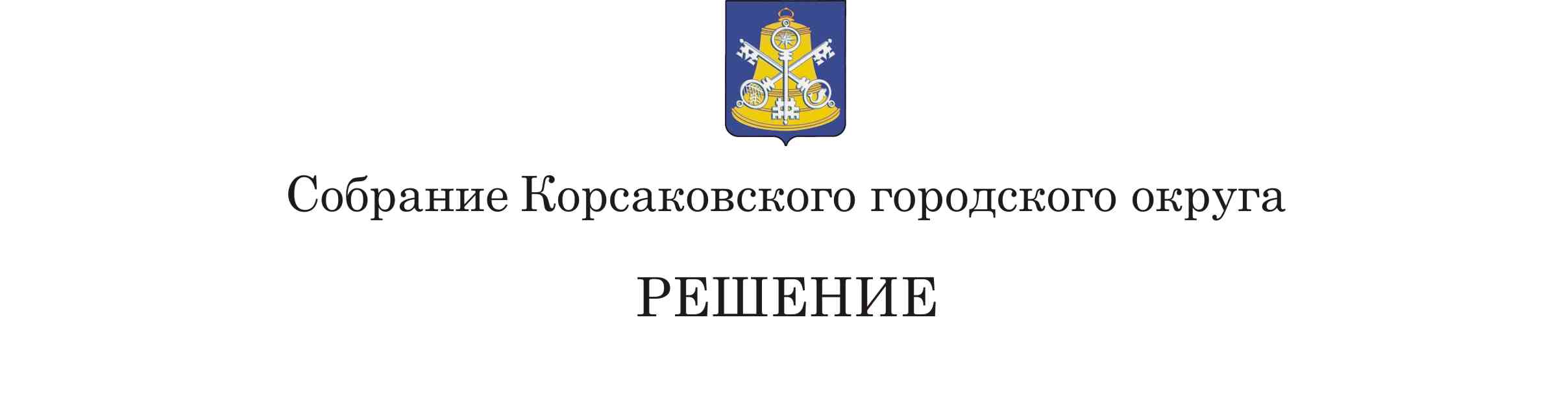 На основании статьи 27 Устава муниципального образования «Корсаковский городской округ» Сахалинской области Собрание РЕШИЛО:1. Внести в решение Собрания Корсаковского городского округа от 18.12.2019 № 101 «О бюджете Корсаковского городского округа на 2020 год и на плановый период 2021 и 2022 годов» (в редакции решений Собрания Корсаковского городского округа от 11.03.2020 № 112, от 03.08.2020 № 128) следующие изменения:1) пункт 1 изложить в следующей редакции:«1. Утвердить основные характеристики бюджета Корсаковского городского округа (далее – местный бюджет) на 2020 год:1.1. Общий объем доходов местного бюджета в сумме 6697438,6 тыс. рублей.1.2. Общий объем расходов местного бюджета в сумме 6894445,2 тыс. рублей.1.3. Дефицит местного бюджета в сумме 197006,6 тыс. рублей.»; 2)  пункт 2 изложить в следующей редакции:«2. Утвердить основные характеристики местного бюджета на плановый период 2021 и 2022 годов:2.1. Прогнозируемый общий объем доходов местного бюджета на 2021 год в сумме 5882755,0 тыс. рублей и на 2022 год в сумме 4164590,2 тыс. рублей.2.2. Общий объем расходов местного бюджета на 2021 год в сумме 5980792,0 тыс. рублей, в том числе условно утвержденные расходы в сумме 44968,0 тыс. рублей и на 2022 год в сумме 4266729,2 тыс. рублей, в том числе условно утвержденные расходы в сумме  75940,0 тыс. рублей.2.3. Дефицит местного бюджета на 2021 год в сумме 98037,0 тыс. рублей и на 2022 год в сумме  102139,0 тыс. рублей.»;3) пункт 8 изложить в следующей редакции:«8. Утвердить общий объем бюджетных ассигнований, направляемых на исполнение публичных нормативных обязательств, на 2020 год в сумме 15725,4 тыс. рублей, на 2021 год в сумме  14192,3 тыс. рублей, на 2022 год в сумме 14260,1 тыс. рублей.»;4) пункт 9 изложить в следующей редакции:«9. Утвердить объем межбюджетных трансфертов, получаемых из других бюджетов бюджетной системы Российской Федерации, в 2020 году в размере 5712882,5 тыс. рублей, в 2021 году в размере 4902381,7 тыс. рублей, в 2022 году в размере 3143195,3 тыс. рублей.»;5) пункт 16 изложить в следующей редакции:«16. Утвердить объем бюджетных ассигнований муниципального дорожного фонда Корсаковского городского округа на 2020 год в сумме 742222,7 тыс. рублей, в том числе за счет части общего объема доходов местного бюджета в размере 113855,0 тыс. рублей, на 2021 год в сумме 608531,5 тыс. рублей, в том числе за счет части общего объема доходов местного бюджета в размере 145733,9 тыс. рублей и на 2022 год в сумме 295366,6 тыс. рублей, в том числе за счет части общего объема доходов местного бюджета в размере 51132,8 тыс. рублей.»;6) приложение 1 изложить в следующей редакции:«Приложение 1к решению Собрания Корсаковского городского округа«О бюджете Корсаковского городского округа на 2020 годи на плановый период 2021 и 2022 годов»Переченьглавных администраторов доходов местного бюджета »;7) приложение 3 изложить в следующей редакции:«Приложение 3к решению Собрания Корсаковского городского округа«О бюджете Корсаковского городского округа на 2020 годи на плановый период 2021 и 2022 годов»Распределение бюджетных ассигнований по разделам, подразделам, целевым статьям (муниципальным программам и непрограммным направлениям деятельности), группам (группам и подгруппам) видов расходов классификации расходов местного бюджета на 2020 год и на плановый период 2021 и 2022 годов(тыс. рублей) »;8) приложение 4 изложить в следующей редакции:»;9) приложение 5 изложить в следующей редакции:»;10) приложение 7 изложить в следующей редакции:«Приложение 7к решению Собрания Корсаковского городского округа«О бюджете Корсаковского городского округа на 2020 годи на плановый период 2021 и 2022 годов»                        Программа муниципальных заимствований на 2020 год и плановый период 2021 и 2022 годов(тыс. рублей)»;2. Опубликовать настоящее решение в газете «Восход».Председатель СобранияКорсаковского городского округа                                                                                                                             Л.Д. ХмызИсполняющая обязанности мэра Корсаковского городского округа                                                                                                                             Я.В. КирьяноваПринято30.10.2020№130	на 33-мзаседании6-госозываО внесении изменений в решение Собрания Корсаковского городского округа от 18.12.2019 № 101 «О бюджете Корсаковского городского округа на 2020 год и на плановый период 2021 и 2022 годов»Код бюджетной классификации Российской ФедерацииКод бюджетной классификации Российской ФедерацииНаименование главного администраторадоходов местного бюджетаНаименование главного администраторадоходов местного бюджетаглавного админи-страторадохода местного бюджетаНаименование главного администраторадоходов местного бюджетаНаименование главного администраторадоходов местного бюджета1233010Министерство природных ресурсов и охраны окружающей среды Сахалинской области0101 16 10123 01 0000 1401 16 10123 01 0000 140Доходы от денежных взысканий (штрафов), поступающие в счет погашения задолженности, образовавшейся до 1 января 2020 года, подлежащие зачислению в бюджет муниципального образования по нормативам, действующим до 1 января 2020 года030Министерство лесного и охотничьего хозяйства Сахалинской области0301 16 01083 01 0000 1401 16 01083 01 0000 140Административные штрафы, установленные Главой 8 Кодекса Российской Федерации об административных правонарушениях, за административные правонарушения в области охраны окружающей среды и природопользования, налагаемые мировыми судьями, комиссиями по делам несовершеннолетних и защите их прав0301 16 10123 01 0000 1401 16 10123 01 0000 140Доходы от денежных взысканий (штрафов), поступающие в счет погашения задолженности, образовавшейся до 1 января 2020 года, подлежащие зачислению в бюджет муниципального образования по нормативам, действующим до 1 января 2020 года046Государственная жилищная инспекция Сахалинской области0461 16 10123 01 0000 1401 16 10123 01 0000 140Доходы от денежных взысканий (штрафов), поступающие в счет погашения задолженности, образовавшейся до 1 января 2020 года, подлежащие зачислению в бюджет муниципального образования по нормативам, действующим до 1 января 2020 года047Агентство по обеспечению деятельности мировых судей Сахалинской области0471 16 01053 01 0000 1401 16 01053 01 0000 140Административные штрафы, установленные Главой 5 Кодекса Российской Федерации об административных правонарушениях, за административные правонарушения, посягающие на права граждан, налагаемые мировыми судьями, комиссиями по делам несовершеннолетних и защите их прав0471 16 01063 01 0000 1401 16 01063 01 0000 140Административные штрафы, установленные Главой 6 Кодекса Российской Федерации об административных правонарушениях, за административные правонарушения, посягающие на здоровье, санитарно-эпидемиологическое благополучие населения и общественную нравственность, налагаемые мировыми судьями, комиссиями по делам несовершеннолетних и защите их прав0471 16 01073 01 0000 1401 16 01073 01 0000 140Административные штрафы, установленные главой 7 Кодекса Российской Федерации об административных правонарушениях, за административные правонарушения в области охраны собственности, налагаемые мировыми судьями, комиссиями по делам несовершеннолетних и защите их прав0471 16 01083 01 0000 1401 16 01083 01 0000 140Административные штрафы, установленные Главой 8 Кодекса Российской Федерации об административных правонарушениях, за административные правонарушения в области охраны окружающей среды и природопользования, налагаемые мировыми судьями, комиссиями по делам несовершеннолетних и защите их прав0471 16 01093 01 0000 1401 16 01093 01 0000 140Административные штрафы, установленные Главой 9 Кодекса Российской Федерации об административных правонарушениях, за административные правонарушения в промышленности, строительстве и энергетике, налагаемые мировыми судьями, комиссиями по делам несовершеннолетних и защите их прав0471 16 01103 01 0000 1401 16 01103 01 0000 140Административные штрафы, установленные Главой 10 Кодекса Российской Федерации об административных правонарушениях, за административные правонарушения в сельском хозяйстве, ветеринарии и мелиорации земель, налагаемые мировыми судьями, комиссиями по делам несовершеннолетних и защите их прав0471 16 01133 01 0000 1401 16 01133 01 0000 140Административные штрафы, установленные Главой 13 Кодекса Российской Федерации об административных правонарушениях, за административные правонарушения в области связи и информации, налагаемые мировыми судьями, комиссиями по делам несовершеннолетних и защите их прав0471 16 01143 01 0000 1401 16 01143 01 0000 140Административные штрафы, установленные Главой 14 Кодекса Российской Федерации об административных правонарушениях, за административные правонарушения в области предпринимательской деятельности и деятельности саморегулируемых организаций, налагаемые мировыми судьями, комиссиями по делам несовершеннолетних и защите их прав0471 16 01153 01 0000 1401 16 01153 01 0000 140Административные штрафы, установленные Главой 15 Кодекса Российской Федерации об административных правонарушениях, за административные правонарушения в области финансов, налогов и сборов, страхования, рынка ценных бумаг (за исключением штрафов, указанных в пункте 6 статьи 46 Бюджетного кодекса Российской Федерации), налагаемые мировыми судьями, комиссиями по делам несовершеннолетних и защите их прав0471 16 01183 01 0000 1401 16 01183 01 0000 140Административные штрафы, установленные главой 18 Кодекса Российской Федерации об административных правонарушениях, за административные правонарушения в области защиты государственной границы Российской Федерации и обеспечения режима пребывания иностранных граждан или лиц без гражданства на территории Российской Федерации, налагаемые мировыми судьями, комиссиями по делам несовершеннолетних и защите их прав0471 16 01193 01 0000 1401 16 01193 01 0000 140Административные штрафы, установленные Главой 19 Кодекса Российской Федерации об административных правонарушениях, за административные правонарушения против порядка управления, налагаемые мировыми судьями, комиссиями по делам несовершеннолетних и защите их прав0471 16 01203 01 0000 1401 16 01203 01 0000 140Административные штрафы, установленные Главой 20 Кодекса Российской Федерации об административных правонарушениях, за административные правонарушения, посягающие на общественный порядок и общественную безопасность, налагаемые мировыми судьями, комиссиями по делам несовершеннолетних и защите их прав0471 16 01333 01 0000 1401 16 01333 01 0000 140Административные штрафы, установленные Кодексом Российской Федерации об административных правонарушениях, за административные правонарушения в области производства и оборота этилового спирта, алкогольной и спиртосодержащей продукции, а также за административные правонарушения порядка ценообразования в части регулирования цен на этиловый спирт, алкогольную и спиртосодержащую продукцию, налагаемые мировыми судьями, комиссиями по делам несовершеннолетних и защите их прав048Федеральная служба по надзору в сфере природопользования (Управление Росприроднадзора по Сахалинской области)0481 12 01010 01 0000 1201 12 01010 01 0000 120Плата за выбросы загрязняющих веществ в атмосферный воздух стационарными объектами0481 12 01030 01 0000 1201 12 01030 01 0000 120Плата за сбросы загрязняющих веществ в водные объекты0481 12 01041 01 0000 1201 12 01041 01 0000 120Плата за размещение отходов производства0481 12 01042 01 0000 1201 12 01042 01 0000 120Плата за размещение твердых коммунальных отходов  0481 16 10123 01 0000 1401 16 10123 01 0000 140Доходы от денежных взысканий (штрафов), поступающие в счет погашения задолженности, образовавшейся до 1 января 2020 года, подлежащие зачислению в бюджет муниципального образования по нормативам, действующим до 1 января 2020 года057Управление делами Губернатора и Правительства Сахалинской области0571 16 01053 01 0000 1401 16 01053 01 0000 140Административные штрафы, установленные Главой 5 Кодекса Российской Федерации об административных правонарушениях, за административные правонарушения, посягающие на права граждан, налагаемые мировыми судьями, комиссиями по делам несовершеннолетних и защите их прав0571 16 01063 01 0000 1401 16 01063 01 0000 140Административные штрафы, установленные Главой 6 Кодекса Российской Федерации об административных правонарушениях, за административные правонарушения, посягающие на здоровье, санитарно-эпидемиологическое благополучие населения и общественную нравственность, налагаемые мировыми судьями, комиссиями по делам несовершеннолетних и защите их прав0571 16 01073 01 0000 1401 16 01073 01 0000 140Административные штрафы, установленные главой 7 Кодекса Российской Федерации об административных правонарушениях, за административные правонарушения в области охраны собственности, налагаемые мировыми судьями, комиссиями по делам несовершеннолетних и защите их прав0571 16 01203 01 0000 1401 16 01203 01 0000 140Административные штрафы, установленные Главой 20 Кодекса Российской Федерации об административных правонарушениях, за административные правонарушения, посягающие на общественный порядок и общественную безопасность, налагаемые мировыми судьями, комиссиями по делам несовершеннолетних и защите их прав076Федеральное агентство по рыболовству (Сахалино-Курильское территориальное управление Федерального агентства по рыболовству)0761 16 10123 01 0000 1401 16 10123 01 0000 140Доходы от денежных взысканий (штрафов), поступающие в счет погашения задолженности, образовавшейся до 1 января 2020 года, подлежащие зачислению в бюджет муниципального образования по нормативам, действующим до 1 января 2020 года100Федеральное казначейство (Управление Федерального казначейства по Сахалинской области, Межрегиональное операционное Управление Федерального казначейства)1001 03 02231 01 0000 1101 03 02231 01 0000 110Доходы от уплаты акцизов на дизельное топливо, подлежащие распределению между бюджетами субъектов Российской Федерации и местными бюджетами с учетом установленных дифференцированных нормативов отчислений в местные бюджеты (по нормативам, установленным Федеральным законом о федеральном бюджете в целях формирования дорожных фондов субъектов Российской Федерации)1001 03 02241 01 0000 1101 03 02241 01 0000 110Доходы от уплаты акцизов на моторные масла для дизельных и (или) карбюраторных (инжекторных) двигателей, подлежащие распределению между бюджетами субъектов Российской Федерации и местными бюджетами с учетом установленных дифференцированных нормативов отчислений в местные бюджеты (по нормативам, установленным Федеральным законом о федеральном бюджете в целях формирования дорожных фондов субъектов Российской Федерации)1001 03 02251 01 0000 1101 03 02251 01 0000 110Доходы от уплаты акцизов на автомобильный бензин, подлежащие распределению между бюджетами субъектов Российской Федерации и местными бюджетами с учетом установленных дифференцированных нормативов отчислений в местные бюджеты (по нормативам, установленным Федеральным законом о федеральном бюджете в целях формирования дорожных фондов субъектов Российской Федерации)1001 03 02261 01 0000 1101 03 02261 01 0000 110Доходы от уплаты акцизов на прямогонный бензин, подлежащие распределению между бюджетами субъектов Российской Федерации и местными бюджетами с учетом установленных дифференцированных нормативов отчислений в местные бюджеты (по нормативам, установленным Федеральным законом о федеральном бюджете в целях формирования дорожных фондов субъектов Российской Федерации)141Федеральная служба по надзору в сфере защиты прав потребителей и благополучия человека (Управление федеральной службы по надзору в сфере защиты прав потребителей и благополучие человека по Сахалинской области)1411 16 10123 01 0000 1401 16 10123 01 0000 140Доходы от денежных взысканий (штрафов), поступающие в счет погашения задолженности, образовавшейся до 1 января 2020 года, подлежащие зачислению в бюджет муниципального образования по нормативам, действующим до 1 января 2020 года161Федеральная антимонопольная служба (Управление Федеральной антимонопольной службы по Сахалинской области)1611 16 10123 01 0000 1401 16 10123 01 0000 140Доходы от денежных взысканий (штрафов), поступающие в счет погашения задолженности, образовавшейся до 1 января 2020 года, подлежащие зачислению в бюджет муниципального образования по нормативам, действующим до 1 января 2020 года182Федеральная налоговая служба (Межрайонная ИФНС России № 5 по Сахалинской области)1821 01 02000 01 0000 1101 01 02000 01 0000 110Налог на доходы физических лиц1821 05 01000 01 0000 1101 05 01000 01 0000 110Налог, взимаемый в связи с применением упрощенной системы налогообложения1821 05 02000 02 0000 1101 05 02000 02 0000 110Единый налог на вмененный доход для отдельных видов деятельности1821 05 03010 01 0000 1101 05 03010 01 0000 110Единый сельскохозяйственный налог 1821 05 04010 02 0000 1101 05 04010 02 0000 110Налог, взимаемый в связи с применением патентной системы налогообложения, зачисляемый в бюджеты городских округов1821 06 01020 04 0000 1101 06 01020 04 0000 110Налог на имущество физических лиц, взимаемый по ставкам, применяемым к объектам налогообложения, расположенным в границах городских округов1821 06 02010 02 0000 1101 06 02010 02 0000 110Налог на имущество организаций по имуществу, не входящему в Единую систему газоснабжения1821 06 04000 02 0000 1101 06 04000 02 0000 110Транспортный налог1821 06 06000 00 0000 1101 06 06000 00 0000 110Земельный налог1821 08 03010 01 0000 1101 08 03010 01 0000 110Государственная пошлина по делам, рассматриваемым в судах общей юрисдикции, мировыми судьями (за исключением Верховного Суда Российской Федерации)1821 16 10123 01 0000 1401 16 10123 01 0000 140Доходы от денежных взысканий (штрафов), поступающие в счет погашения задолженности, образовавшейся до 1 января 2020 года, подлежащие зачислению в бюджет муниципального образования по нормативам, действующим до 1 января 2020 года1821 16 10129 01 0000 1401 16 10129 01 0000 140Доходы от денежных взысканий (штрафов), поступающие в счет погашения задолженности, образовавшейся до 1 января 2020 года, подлежащие зачислению в федеральный бюджет и бюджет муниципального образования по нормативам, действующим до 1 января 2020 года188Министерство внутренних дел Российской Федерации1881 16 10123 01 0000 1401 16 10123 01 0000 140Доходы от денежных взысканий (штрафов), поступающие в счет погашения задолженности, образовавшейся до 1 января 2020 года, подлежащие зачислению в бюджет муниципального образования по нормативам, действующим до 1 января 2020 года189Федеральная служба безопасности Российской Федерации1891 16 10123 01 0000 1401 16 10123 01 0000 140Доходы от денежных взысканий (штрафов), поступающие в счет погашения задолженности, образовавшейся до 1 января 2020 года, подлежащие зачислению в бюджет муниципального образования по нормативам, действующим до 1 января 2020 года901Собрание Корсаковского городского округа901 1 13 02994 04 0000 130 1 13 02994 04 0000 130Прочие доходы от компенсации затрат бюджетов городских округов902Администрация Корсаковского городского округа9021 11 05034 04 0000 1201 11 05034 04 0000 120Доходы от сдачи в аренду имущества, находящегося в оперативном управлении органов управления городских округов и созданных ими учреждений (за исключением имущества муниципальных бюджетных и автономных учреждений)9021 13 01994 04 0000 1301 13 01994 04 0000 130Прочие доходы от оказания платных услуг (работ) получателями средств бюджетов городских округов9021 13 02994 04 0000 1301 13 02994 04 0000 130Прочие доходы от компенсации затрат бюджетов городских округов9021 16 02020 02 0000 1401 16 02020 02 0000 140Административные штрафы, установленные законами субъектов Российской Федерации об административных правонарушениях, за нарушение муниципальных правовых актов9021 16 07010 04 0000 1401 16 07010 04 0000 140Штрафы, неустойки, пени, уплаченные в случае просрочки исполнения поставщиком (подрядчиком, исполнителем) обязательств, предусмотренных муниципальным контрактом, заключенным муниципальным органом, казенным учреждением городского округа9021 16 07090 04 0000 1401 16 07090 04 0000 140Иные штрафы, неустойки, пени, уплаченные в соответствии с законом или договором в случае неисполнения или ненадлежащего исполнения обязательств перед муниципальным органом, (муниципальным казенным учреждением) городского округа9021 16 10030 04 0000 1401 16 10030 04 0000 140Платежи по искам о возмещении ущерба, а также платежи, уплачиваемые при добровольном возмещении ущерба, причиненного муниципальному имуществу городского округа (за исключением имущества, закрепленного за муниципальными бюджетными (автономными) учреждениями, унитарными предприятиями)9021 16 10031 04 0000 1401 16 10031 04 0000 140Возмещение ущерба при возникновении страховых случаев, когда выгодоприобретателями выступают получатели средств бюджета городского округа9021 16 10032 04 0000 1401 16 10032 04 0000 140Прочее возмещение ущерба, причиненного муниципальному имуществу городского округа (за исключением имущества, закрепленного за муниципальными бюджетными (автономными) учреждениями, унитарными предприятиями)9021 16 10061 04 0000 1401 16 10061 04 0000 140Платежи в целях возмещения убытков, причиненных уклонением от заключения с муниципальным органом городского округа (муниципальным казенным учреждением) муниципального контракта, а также иные денежные средства, подлежащие зачислению в бюджет городского округа за нарушение законодательства Российской Федерации о контрактной системе в сфере закупок товаров, работ, услуг для обеспечения государственных и муниципальных нужд (за исключением муниципального контракта, финансируемого за счет средств муниципального дорожного фонда)9021 16 10081 04 0000 1401 16 10081 04 0000 140Платежи в целях возмещения ущерба при расторжении муниципального контракта, заключенного с муниципальным органом городского округа (муниципальным казенным учреждением), в связи с односторонним отказом исполнителя (подрядчика) от его исполнения (за исключением муниципального контракта, финансируемого за счет средств муниципального дорожного фонда)9021 16 10123 01 0000 1401 16 10123 01 0000 140Доходы от денежных взысканий (штрафов), поступающие в счет погашения задолженности, образовавшейся до 1 января 2020 года, подлежащие зачислению в бюджет муниципального образования по нормативам, действующим до 1 января 2020 года9021 17 01040 04 0000 1801 17 01040 04 0000 180Невыясненные поступления, зачисляемые в бюджеты городских округов903Контрольно-счетная палата Корсаковского городского округа903113 02994 04 0000 130113 02994 04 0000 130Прочие доходы от компенсации затрат бюджетов городских округов904Департамент финансов администрации Корсаковского городского округа9041 11 03040 04 0000 1201 11 03040 04 0000 120Проценты, полученные от предоставления бюджетных кредитов внутри страны за счет средств бюджетов городских округов9041 13 01994 04 0000 1301 13 01994 04 0000 130Прочие доходы от оказания платных услуг (работ) получателями средств бюджетов городских округов9041 13 02994 04 0000 1301 13 02994 04 0000 130Прочие доходы от компенсации затрат бюджетов городских округов9041 16 01157 01 0000 1401 16 01157 01 0000 140Административные штрафы, установленные Главой 15 Кодекса Российской Федерации об административных правонарушениях, за административные правонарушения в области финансов, связанные с нецелевым использованием бюджетных средств, невозвратом либо несвоевременным возвратом бюджетного кредита, неперечислением либо несвоевременным перечислением платы за пользование бюджетным кредитом, нарушением условий предоставления бюджетного кредита, нарушением порядка и (или) условий предоставления (расходования) межбюджетных трансфертов, нарушением условий предоставления бюджетных инвестиций, субсидий юридическим лицам, индивидуальным предпринимателям и физическим лицам, подлежащие зачислению в бюджет муниципального образования9041 16 10100 04 0000 1401 16 10100 04 0000 140Денежные взыскания, налагаемые в возмещение ущерба, причиненного в результате незаконного или нецелевого использования бюджетных средств (в части бюджетов городских округов)9041 17 01040 04 0000 1801 17 01040 04 0000 180Невыясненные поступления, зачисляемые в бюджеты городских округов9041 17 05040 04 0000 1801 17 05040 04 0000 180Прочие неналоговые доходы бюджетов городских округов9042 02 15001 04 0000 1502 02 15001 04 0000 150Дотации бюджетам городских округов на выравнивание бюджетной обеспеченности9042 02 15002 04 0000 1502 02 15002 04 0000 150Дотации бюджетам городских округов на поддержку мер по обеспечению сбалансированности бюджетов9042 02 19999 04 0000 1502 02 19999 04 0000 150Прочие дотации бюджетам городских округов9042 02 20041 04 0000 1502 02 20041 04 0000 150Субсидии бюджетам городских округов на строительство, модернизацию, ремонт и содержание автомобильных дорог общего пользования, в том числе дорог в поселениях (за исключением автомобильных дорог федерального значения)9042 02 20077 04 0000 1502 02 20077 04 0000 150Субсидии бюджетам городских округов на софинансирование капитальных вложений в объекты муниципальной собственности9042 02 20216 04 0000 1502 02 20216 04 0000 150Субсидии бюджетам городских округов на осуществление дорожной деятельности в отношении автомобильных дорог общего пользования, а также капитального ремонта  и ремонта дворовых территорий  многоквартирных домов, проездов к дворовым территориям многоквартирных домов населенных пунктов9042 02 20302 04 0000 1502 02 20302 04 0000 150Субсидии бюджетам городских округов на обеспечение мероприятий по переселению граждан из аварийного жилищного фонда, в том числе переселению граждан из аварийного жилищного фонда с учетом необходимости развития малоэтажного жилищного строительства, за счет средств бюджетов9042 02 25027 04 0000 1502 02 25027 04 0000 150Субсидии бюджетам городских округов на реализацию мероприятий государственной программы Российской Федерации «Доступная среда» 9042 02 25306 04 0000 1502 02 25306 04 0000 150Субсидии бюджетам городских округов на софинансирование расходных обязательств субъектов Российской Федерации, возникающих при реализации мероприятий по модернизации региональных и муниципальных детских школ искусств по видам искусств9042 02 25497 04 0000 1502 02 25497 04 0000 150Субсидии бюджетам городских округов на реализацию мероприятий по обеспечению жильем молодых семей9042 02 25520 04 0000 1502 02 25520 04 0000 150Субсидии бюджетам городских округов на реализацию мероприятий по созданию в субъектах Российской Федерации новых мест в общеобразовательных организациях9042 02 25555 04 0000 1502 02 25555 04 0000 150Субсидии бюджетам городских округов на реализацию программ формирования современной городской среды9042 02 25567 04 0000 1502 02 25567 04 0000 150Субсидии бюджетам городских округов на обеспечение устойчивого развития сельских территорий9042 02 29999 04 0000 1502 02 29999 04 0000 150Прочие субсидии бюджетам городских округов9042 02 30024 04 0000 1502 02 30024 04 0000 150Субвенции бюджетам городских округов на выполнение передаваемых полномочий субъектов Российской Федерации9042 02 30027 04 0000 1502 02 30027 04 0000 150Субвенции бюджетам городских округов на содержание ребенка в семье опекуна и приемной семье, а также вознаграждение, причитающееся приемному родителю9042 02 30029 04 0000 1502 02 30029 04 0000 150Субвенции бюджетам городских округов на компенсацию части платы, взимаемой с родителей (законных представителей) за присмотр и уход за детьми, посещающими образовательные организации, реализующие образовательные программы дошкольного образования9042 02 35082 04 0000 1502 02 35082 04 0000 150Субвенции бюджетам городских округов на предоставление жилых помещений детям-сиротам и детям, оставшимся без попечения родителей, лицам из их числа по договорам найма специализированных жилых помещений9042 02 35120 04 0000 1502 02 35120 04 0000 150Субвенции бюджетам городских округов на осуществление полномочий по составлению (изменению) списков кандидатов в присяжные заседатели федеральных судов общей юрисдикции в Российской Федерации9042 02 35304 04 0000 1502 02 35304 04 0000 150Субвенции бюджетам городских округов на организацию бесплатного горячего питания обучающихся, получающих начальное общее образование в государственных и муниципальных образовательных организациях9042 02 39998 04 0000 1502 02 39998 04 0000 150Единая субвенция бюджетам городских округов9042 02 45160 04 0000 1502 02 45160 04 0000 150Межбюджетные трансферты, передаваемые бюджетам городских округов для компенсации дополнительных расходов, возникших в результате решений, принятых органами власти другого уровня9042 02 45303 04 0000 1502 02 45303 04 0000 150Межбюджетные трансферты бюджетам городских округов на ежемесячное денежное вознаграждение за классное руководство педагогическим работникам государственных и муниципальных общеобразовательных организаций9042 02 45505 04 0000 1502 02 45505 04 0000 150Межбюджетные трансферты, передаваемые бюджетам городских округов на реализацию мероприятий планов социального развития центров экономического роста субъектов Российской Федерации, входящих в состав Дальневосточного федерального округа9042 02 49999 04 0000 1502 02 49999 04 0000 150Прочие межбюджетные трансферты, передаваемые бюджетам городских округов9042 07 04000 04 0000 1502 07 04000 04 0000 150Прочие безвозмездные поступления в бюджеты городских округов9042 07 04010 04 0000 1502 07 04010 04 0000 150Безвозмездные поступления от физических и юридических лиц на финансовое обеспечение дорожной деятельности, в том числе добровольных пожертвований, в отношении автомобильных дорог общего пользования местного значения городских округов9042 07 04050 04 0000 1502 07 04050 04 0000 150Прочие безвозмездные поступления в бюджеты городских округов 9042 07 04050 04 0108 1502 07 04050 04 0108 150Прочие безвозмездные поступления в бюджеты городских округов (в части поступления добровольных пожертвований от физических лиц на реализацию общественно значимых проектов, основанных на местных инициативах) 9042 07 04050 04 0109 1502 07 04050 04 0109 150Прочие безвозмездные поступления в бюджеты городских округов (в части поступления добровольных пожертвований от юридических лиц на реализацию общественно значимых проектов, основанных на местных инициативах)9042 08 04000 04 0000 1502 08 04000 04 0000 150Перечисления из бюджетов городских округов (в бюджеты городских округов) для осуществления возврата (зачета) излишне уплаченных или излишне взысканных сумм налогов, сборов и иных платежей, а также сумм процентов за несвоевременное осуществление такого возврата и процентов, начисленных на излишне взысканные суммы9042 18 04010 04 0000 1502 18 04010 04 0000 150Доходы бюджетов городских округов от возврата бюджетными учреждениями остатков субсидий прошлых лет9042 18 04020 04 0000 1502 18 04020 04 0000 150Доходы бюджетов городских округов от возврата автономными учреждениями остатков субсидий прошлых лет9042 19 25020 04 0000 1502 19 25020 04 0000 150Возврат остатков субсидий на мероприятия подпрограммы «Обеспечение жильем молодых семей» федеральной целевой программы «Жилище» на 2015-2020 годы из бюджетов городских округов9042 19 25064 04 0000 1502 19 25064 04 0000 150Возврат остатков субсидий на государственную поддержку малого и среднего предпринимательства, включая крестьянские (фермерские) хозяйства, из бюджетов городских округов9042 19 45146 04 0000 1502 19 45146 04 0000 150Возврат остатков иных межбюджетных трансфертов на подключение общедоступных библиотек Российской Федерации к сети «Интернет» и развитие системы библиотечного дела с учетом задачи расширения информационных технологий и оцифровки из бюджетов городских округов9042 19 45160 04 0000 1502 19 45160 04 0000 150Возврат остатков иных межбюджетных трансфертов, передаваемых для компенсации дополнительных расходов, возникших в результате решений, принятых органами другого уровня, из бюджетов городских округов9042 19 60010 04 0000 1502 19 60010 04 0000 150Возврат прочих остатков субсидий, субвенций и иных межбюджетных трансфертов, имеющих целевое назначение, прошлых лет из бюджетов городских округов905Департамент имущественных отношений администрации Корсаковского городского округа9051 08 07150 01 0000 1101 08 07150 01 0000 110Государственная пошлина за выдачу разрешения на установку рекламной конструкции9051 08 07150 01 1000 1101 08 07150 01 1000 110Государственная пошлина за выдачу разрешения на установку рекламной конструкции (сумма платежа (перерасчеты, недоимка и задолженность по соответствующему платежу, в том числе по отмененному)9051 08 07150 01 4000 1101 08 07150 01 4000 110Государственная пошлина за выдачу разрешения на установку рекламной конструкции (прочие поступления)9051 11 01040 04 0000 1201 11 01040 04 0000 120Доходы в виде прибыли, приходящейся на доли в уставных (складочных) капиталах хозяйственных товариществ и обществ, или дивидендов по акциям,  принадлежащим городским округам 9051 11 05012 04 0000 1201 11 05012 04 0000 120Доходы, получаемые в виде арендной платы за земельные участки, государственная собственность на которые не разграничена и которые расположены в границах городских округов, а также средства от продажи права на заключение договоров аренды указанных земельных участков 9051 11 05027 04 0000 1201 11 05027 04 0000 120Доходы, получаемые в виде арендной платы за земельные  участки, расположенные в полосе отвода автомобильных дорог общего пользования местного значения, находящихся в собственности городских округов   9051 11 05034 04 0000 1201 11 05034 04 0000 120Доходы от сдачи в аренду имущества, находящегося в оперативном управлении органов управления городских округов и созданных ими учреждений (за исключением имущества муниципальных бюджетных и автономных учреждений) 9051 11 05324 04 0000 1201 11 05324 04 0000 120Плата по соглашениям об установлении сервитута, заключенным органами местного самоуправления городских округов, государственными или муниципальными предприятиями либо государственными или муниципальными учреждениями в отношении земельных участков, находящихся в собственности городских округов9051 11 07014 04 0000 1201 11 07014 04 0000 120 Доходы от перечисления части прибыли,                              остающейся после уплаты налогов и иных                             обязательных платежей муниципальных                             унитарных предприятий, созданных                             городскими округами9051 11 09044 04 0000 1201 11 09044 04 0000 120Прочие поступления от использования имущества, находящегося в собственности городских округов (за исключением имущества муниципальных бюджетных и автономных учреждений, а также имущества муниципальных унитарных предприятий, в том числе казенных) 9051 11 09044 04 0104 1201 11 09044 04 0104 120Прочие поступления от использования имущества, находящегося в собственности городских округов (за исключением имущества муниципальных бюджетных и автономных учреждений, а также имущества муниципальных унитарных предприятий, в том числе казенных) (в части поступлений платы за наем жилых помещений муниципального жилищного фонда)9051 13 01530 04 0000 1301 13 01530 04 0000 130Плата за оказание услуг по присоединению объектов дорожного сервиса к автомобильным дорогам общего пользования местного значения, зачисляемая в бюджеты городских округов9051 13 01994 04 0000 1301 13 01994 04 0000 130Прочие доходы от оказания платных услуг (работ) получателями средств бюджетов городских округов9051 13 02064 04 0000 1301 13 02064 04 0000 130Доходы, поступающие в порядке возмещения расходов, понесенных в связи с эксплуатацией имущества городских округов 9051 13 02994 04 0000 1301 13 02994 04 0000 130Прочие доходы от компенсации затрат бюджетов городских округов9051 14 01040 04 0000 4101 14 01040 04 0000 410Доходы от продажи квартир, находящихся в собственности городских округов9051 14 02040 04 0000 4101 14 02040 04 0000 410Доходы от реализации имущества, находящегося в собственности городских округов (за исключением движимого имущества муниципальных бюджетных и автономных учреждений, а также имущества муниципальных унитарных предприятий, в том числе казенных), в части реализации основных средств по указанному имуществу9051 14 02043 04 0000 4101 14 02043 04 0000 410Доходы от реализации иного имущества, находящегося в собственности городских округов (за исключением имущества муниципальных бюджетных и автономных учреждений, а также имущества муниципальных унитарных предприятий, в том числе казенных), в части реализации основных средств по указанному имуществу 9051 14 02048 04 0000 4101 14 02048 04 0000 410Доходы от реализации недвижимого имущества бюджетных, автономных учреждений, находящегося в собственности городских округов, в части реализации основных средств9051 14 06012 04 0000 4301 14 06012 04 0000 430Доходы от продажи земельных участков, государственная собственность на которые не разграничена и которые расположены в границах городских округов 9051 14 06024 04 0000 4301 14 06024 04 0000 430Доходы от продажи земельных участков, находящихся в собственности городских округов (за исключением земельных участков муниципальных бюджетных и автономных учреждений)9051 14 06312 04 0000 4301 14 06312 04 0000 430Плата за увеличение площади земельных участков, находящихся в частной собственности, в результате перераспределения таких земельных участков и земель (или) земельных участков, государственная собственность на которые не разграничена и которые расположены в границах городских округов9051 16 07010 04 0000 1401 16 07010 04 0000 140Штрафы, неустойки, пени, уплаченные в случае просрочки исполнения поставщиком (подрядчиком, исполнителем) обязательств, предусмотренных муниципальным контрактом, заключенным муниципальным органом, казенным учреждением городского округа9051 16 07090 04 0000 1401 16 07090 04 0000 140Иные штрафы, неустойки, пени, уплаченные в соответствии с законом или договором в случае неисполнения или ненадлежащего исполнения обязательств перед муниципальным органом, (муниципальным казенным учреждением) городского округа9051 16 10032 04 0000 1401 16 10032 04 0000 140Прочее возмещение ущерба, причиненного муниципальному имуществу городского округа (за исключением имущества, закрепленного за муниципальными бюджетными (автономными) учреждениями, унитарными предприятиями)9051 16 10081 04 0000 1401 16 10081 04 0000 140Платежи в целях возмещения ущерба при расторжении муниципального контракта, заключенного с муниципальным органом городского округа (муниципальным казенным учреждением), в связи с односторонним отказом исполнителя (подрядчика) от его исполнения (за исключением муниципального контракта, финансируемого за счет средств муниципального дорожного фонда)9051 16 10123 01 0000 1401 16 10123 01 0000 140Доходы от денежных взысканий (штрафов), поступающие в счет погашения задолженности, образовавшейся до 1 января 2020 года, подлежащие зачислению в бюджет муниципального образования по нормативам, действующим до 1 января 2020 года9051 17 01040 04 0000 1801 17 01040 04 0000 180Невыясненные поступления, зачисляемые в бюджеты городских округов9051 17 05040 04 0000 1801 17 05040 04 0000 180Прочие неналоговые доходы бюджетов городских округов911Муниципальное казенное учреждение «Управление по делам гражданской обороны и чрезвычайным ситуациям» Корсаковского городского округа Сахалинской области9111 16 07010 04 0000 1401 16 07010 04 0000 140Штрафы, неустойки, пени, уплаченные в случае просрочки исполнения поставщиком (подрядчиком, исполнителем) обязательств, предусмотренных муниципальным контрактом, заключенным муниципальным органом, казенным учреждением городского округа9111 16 07090 04 0000 1401 16 07090 04 0000 140Иные штрафы, неустойки, пени, уплаченные в соответствии с законом или договором в случае неисполнения или ненадлежащего исполнения обязательств перед муниципальным органом, (муниципальным казенным учреждением) городского округа9111 16 10123 01 0000 1401 16 10123 01 0000 140Доходы от денежных взысканий (штрафов), поступающие в счет погашения задолженности, образовавшейся до 1 января 2020 года, подлежащие зачислению в бюджет муниципального образования по нормативам, действующим до 1 января 2020 года9111 17 01040 04 0000 1801 17 01040 04 0000 180Невыясненные поступления, зачисляемые в бюджеты городских округов9111 17 05040 04 0000 1801 17 05040 04 0000 180Прочие неналоговые доходы бюджетов городских округов915Департамент городского хозяйства администрации Корсаковского городского округа9151 08 07173 01 1000 1101 08 07173 01 1000 110Государственная пошлина за выдачу органом местного самоуправления городского округа специального разрешения на движение по автомобильным дорогам транспортных средств, осуществляющих перевозки опасных, тяжеловесных и (или) крупногабаритных грузов, зачисляемая в бюджеты городских округов (сумма платежа (перерасчеты, недоимка и задолженность по соответствующему платежу, в том числе по отмененному)9151 08 07173 01 4000 1101 08 07173 01 4000 110Государственная пошлина за выдачу органом местного самоуправления городского округа специального разрешения на движение по автомобильным дорогам транспортных средств, осуществляющих перевозки опасных, тяжеловесных и (или) крупногабаритных грузов, зачисляемая в бюджеты городских округов (прочие поступления)9151 13 02994 04 0000 1301 13 02994 04 0000 130Прочие доходы от компенсации затрат бюджетов городских округов9151 16 07010 04 0000 1401 16 07010 04 0000 140Штрафы, неустойки, пени, уплаченные в случае просрочки исполнения поставщиком (подрядчиком, исполнителем) обязательств, предусмотренных муниципальным контрактом, заключенным муниципальным органом, казенным учреждением городского округа9151 16 07090 04 0000 1401 16 07090 04 0000 140Иные штрафы, неустойки, пени, уплаченные в соответствии с законом или договором в случае неисполнения или ненадлежащего исполнения обязательств перед муниципальным органом, (муниципальным казенным учреждением) городского округа9151 16 10032 04 0000 1401 16 10032 04 0000 140Прочее возмещение ущерба, причиненного муниципальному имуществу городского округа (за исключением имущества, закрепленного за муниципальными бюджетными (автономными) учреждениями, унитарными предприятиями)9151 16 10061 04 0000 1401 16 10061 04 0000 140Платежи в целях возмещения убытков, причиненных уклонением от заключения с муниципальным органом городского округа (муниципальным казенным учреждением) муниципального контракта, а также иные денежные средства, подлежащие зачислению в бюджет городского округа за нарушение законодательства Российской Федерации о контрактной системе в сфере закупок товаров, работ, услуг для обеспечения государственных и муниципальных нужд (за исключением муниципального контракта, финансируемого за счет средств муниципального дорожного фонда)9151 16 10123 01 0000 1401 16 10123 01 0000 140Доходы от денежных взысканий (штрафов), поступающие в счет погашения задолженности, образовавшейся до 1 января 2020 года, подлежащие зачислению в бюджет муниципального образования по нормативам, действующим до 1 января 2020 года9151 16 11064 01 0000 1401 16 11064 01 0000 140Платежи, уплачиваемые в целях возмещения вреда, причиняемого автомобильным дорогам местного значения транспортными средствами, осуществляющими перевозки тяжеловесных и (или) крупногабаритных грузов9151 17 01040 04 0000 1801 17 01040 04 0000 180Невыясненные поступления, зачисляемые в бюджеты городских округов918Департамент социального развития администрации Корсаковского городского округа918 1 13 02994 04 0000 130 1 13 02994 04 0000 130Прочие доходы от компенсации затрат бюджетов городских округов9181 16 07090 04 0000 1401 16 07090 04 0000 140Иные штрафы, неустойки, пени, уплаченные в соответствии с законом или договором в случае неисполнения или ненадлежащего исполнения обязательств перед муниципальным органом, (муниципальным казенным учреждением) городского округа9181 16 10123 01 0000 1401 16 10123 01 0000 140Доходы от денежных взысканий (штрафов), поступающие в счет погашения задолженности, образовавшейся до 1 января 2020 года, подлежащие зачислению в бюджет муниципального образования по нормативам, действующим до 1 января 2020 года9181 17 01040 04 0000 1801 17 01040 04 0000 180Невыясненные поступления, зачисляемые в бюджеты городских округов9182 18 04010 04 0000 1502 18 04010 04 0000 150Доходы бюджетов городских округов от возврата бюджетными учреждениями остатков субсидий прошлых лет9182 18 04020 04 0000 1502 18 04020 04 0000 150Доходы бюджетов городских округов от возврата автономными учреждениями остатков субсидий прошлых лет925Департамент сельских территорий администрации Корсаковского городского округа9251 17 01040 04 0000 1801 17 01040 04 0000 180Невыясненные поступления, зачисляемые в бюджеты городских округовИные доходы местного бюджета, администрирование которых может осуществляться главными администраторами доходов местного бюджета в пределах их компетенции0001 13 01994 04 0000 1301 13 01994 04 0000 130Прочие доходы от оказания платных услуг (работ) получателями средств бюджетов городских округов0001 13 02064 04 0000 1301 13 02064 04 0000 130Доходы, поступающие в порядке возмещения расходов, понесенных в связи с эксплуатацией имущества городских округов 0001 13 02994 04 0000 1301 13 02994 04 0000 130Прочие доходы от компенсации затрат бюджетов городских округов0001 15 02040 04 0000 1401 15 02040 04 0000 140Платежи, взимаемые органами местного самоуправления (организациями) городских округов за выполнение определенных функций0001 16 01054 01 0000 1401 16 01054 01 0000 140Административные штрафы, установленные Главой 5 Кодекса Российской Федерации об административных правонарушениях, за административные правонарушения, посягающие на права граждан, выявленные должностными лицами органов муниципального контроля0001 16 01064 01 0000 1401 16 01064 01 0000 140Административные штрафы, установленные Главой 6 Кодекса Российской Федерации об административных правонарушениях, за административные правонарушения, посягающие на здоровье, санитарно-эпидемиологическое благополучие населения и общественную нравственность, выявленные должностными лицами органов муниципального контроля0001 16 01074 01 0000 1401 16 01074 01 0000 140Административные штрафы, установленные Главой 7 Кодекса Российской Федерации об административных правонарушениях, за административные правонарушения в области охраны собственности, выявленные должностными лицами органов муниципального контроля0001 16 01084 01 0000 1401 16 01084 01 0000 140Административные штрафы, установленные Главой 8 Кодекса Российской Федерации об административных правонарушениях, за административные правонарушения в области охраны окружающей среды и природопользования, выявленные должностными лицами органов муниципального контроля0001 16 01094 01 0000 1401 16 01094 01 0000 140Административные штрафы, установленные Главой 9 Кодекса Российской Федерации об административных правонарушениях, за административные правонарушения в промышленности, строительстве и энергетике, выявленные должностными лицами органов муниципального контроля0001 16 01104 01 0000 1401 16 01104 01 0000 140Административные штрафы, установленные Главой 10 Кодекса Российской Федерации об административных правонарушениях, за административные правонарушения в сельском хозяйстве, ветеринарии и мелиорации земель, выявленные должностными лицами органов муниципального контроля0001 16 01114 01 0000 1401 16 01114 01 0000 140Административные штрафы, установленные Главой 11 Кодекса Российской Федерации об административных правонарушениях, за административные правонарушения на транспорте, выявленные должностными лицами органов муниципального контроля0001 16 01134 01 0000 1401 16 01134 01 0000 140Административные штрафы, установленные Главой 13 Кодекса Российской Федерации об административных правонарушениях, за административные правонарушения в области связи и информации, выявленные должностными лицами органов муниципального контроля0001 16 01144 01 0000 1401 16 01144 01 0000 140Административные штрафы, установленные Главой 14 Кодекса Российской Федерации об административных правонарушениях, за административные правонарушения в области предпринимательской деятельности и деятельности саморегулируемых организаций, выявленные должностными лицами органов муниципального контроля0001 16 01154 01 0000 1401 16 01154 01 0000 140Административные штрафы, установленные Главой 15 Кодекса Российской Федерации об административных правонарушениях, за административные правонарушения в области финансов, налогов и сборов, страхования, рынка ценных бумаг (за исключением штрафов, указанных в пункте 6 статьи 46 Бюджетного кодекса Российской Федерации), выявленные должностными лицами органов муниципального контроля0001 16 01157 01 0000 1401 16 01157 01 0000 140Административные штрафы, установленные Главой 15 Кодекса Российской Федерации об административных правонарушениях, за административные правонарушения в области финансов, связанные с нецелевым использованием бюджетных средств, невозвратом либо несвоевременным возвратом бюджетного кредита, неперечислением либо несвоевременным перечислением платы за пользование бюджетным кредитом, нарушением условий предоставления бюджетного кредита, нарушением порядка и (или) условий предоставления (расходования) межбюджетных трансфертов, нарушением условий предоставления бюджетных инвестиций, субсидий юридическим лицам, индивидуальным предпринимателям и физическим лицам, подлежащие зачислению в бюджет муниципального образования0001 16 01174 01 0000 1401 16 01174 01 0000 140Административные штрафы, установленные Главой 17 Кодекса Российской Федерации об административных правонарушениях, за административные правонарушения, посягающие на институты государственной власти, выявленные должностными лицами органов муниципального контроля0001 16 01184 01 0000 1401 16 01184 01 0000 140Административные штрафы, установленные Главой 18 Кодекса Российской Федерации об административных правонарушениях, за административные правонарушения в области защиты государственной границы Российской Федерации и обеспечения режима пребывания иностранных граждан или лиц без гражданства на территории Российской Федерации, выявленные должностными лицами органов муниципального контроля0001 16 01194 01 0000 1401 16 01194 01 0000 140Административные штрафы, установленные Главой 19 Кодекса Российской Федерации об административных правонарушениях, за административные правонарушения против порядка управления, выявленные должностными лицами органов муниципального контроля0001 16 01204 01 0000 1401 16 01204 01 0000 140Административные штрафы, установленные Главой 20 Кодекса Российской Федерации об административных правонарушениях, за административные правонарушения, посягающие на общественный порядок и общественную безопасность, выявленные должностными лицами органов муниципального контроля0001 16 02020 02 0000 1401 16 02020 02 0000 140Административные штрафы, установленные законами субъектов Российской Федерации об административных правонарушениях, за нарушение муниципальных правовых актов0001 16 07010 04 0000 1401 16 07010 04 0000 140Штрафы, неустойки, пени, уплаченные в случае просрочки исполнения поставщиком (подрядчиком, исполнителем) обязательств, предусмотренных муниципальным контрактом, заключенным муниципальным органом, казенным учреждением городского округа0001 16 07030 04 0000 1401 16 07030 04 0000 140Штрафы, неустойки, пени, уплаченные в соответствии с договором аренды лесного участка или договором купли-продажи лесных насаждений в случае неисполнения или ненадлежащего исполнения обязательств перед муниципальным органом (муниципальным казенным учреждением) городского округа0001 16 07040 04 0000 1401 16 07040 04 0000 140Штрафы, неустойки, пени, уплаченные в соответствии с договором водопользования в случае неисполнения или ненадлежащего исполнения обязательств перед муниципальным органом (муниципальным казенным учреждением) городского округа0001 16 07090 04 0000 1401 16 07090 04 0000 140Иные штрафы, неустойки, пени, уплаченные в соответствии с законом или договором в случае неисполнения или ненадлежащего исполнения обязательств перед муниципальным органом, (муниципальным казенным учреждением) городского округа0001 16 09040 04 0000 1401 16 09040 04 0000 140Денежные средства, изымаемые в собственность городского округа в соответствии с решениями судов (за исключением обвинительных приговоров судов)0001 16 10030 04 0000 1401 16 10030 04 0000 140Платежи по искам о возмещении ущерба, а также платежи, уплачиваемые при добровольном возмещении ущерба, причиненного муниципальному имуществу городского округа (за исключением имущества, закрепленного за муниципальными бюджетными (автономными) учреждениями, унитарными предприятиями)0001 16 10031 04 0000 1401 16 10031 04 0000 140Возмещение ущерба при возникновении страховых случаев, когда выгодоприобретателями выступают получатели средств бюджета городского округа0001 16 10032 04 0000 1401 16 10032 04 0000 140Прочее возмещение ущерба, причиненного муниципальному имуществу городского округа (за исключением имущества, закрепленного за муниципальными бюджетными (автономными) учреждениями, унитарными предприятиями)0001 16 10061 04 0000 1401 16 10061 04 0000 140Платежи в целях возмещения убытков, причиненных уклонением от заключения с муниципальным органом городского округа (муниципальным казенным учреждением) муниципального контракта, а также иные денежные средства, подлежащие зачислению в бюджет городского округа за нарушение законодательства Российской Федерации о контрактной системе в сфере закупок товаров, работ, услуг для обеспечения государственных и муниципальных нужд (за исключением муниципального контракта, финансируемого за счет средств муниципального дорожного фонда)0001 16 10062 04 0000 1401 16 10062 04 0000 140Платежи в целях возмещения убытков, причиненных уклонением от заключения с муниципальным органом городского округа (муниципальным казенным учреждением) муниципального контракта, финансируемого за счет средств муниципального дорожного фонда, а также иные денежные средства, подлежащие зачислению в бюджет городского округа за нарушение законодательства Российской Федерации о контрактной системе в сфере закупок товаров, работ, услуг для обеспечения государственных и муниципальных нужд0001 16 10081 04 0000 1401 16 10081 04 0000 140Платежи в целях возмещения ущерба при расторжении муниципального контракта, заключенного с муниципальным органом городского округа (муниципальным казенным учреждением), в связи с односторонним отказом исполнителя (подрядчика) от его исполнения (за исключением муниципального контракта, финансируемого за счет средств муниципального дорожного фонда)0001 16 10082 04 0000 1401 16 10082 04 0000 140Платежи в целях возмещения ущерба при расторжении муниципального контракта, финансируемого за счет средств муниципального дорожного фонда городского округа, в связи с односторонним отказом исполнителя (подрядчика) от его исполнения0001 16 10100 04 0000 1401 16 10100 04 0000 140Денежные взыскания, налагаемые в возмещение ущерба, причиненного в результате незаконного или нецелевого использования бюджетных средств (в части бюджетов городских округов)0001 16 10123 01 0000 1401 16 10123 01 0000 140Доходы от денежных взысканий (штрафов), поступающие в счет погашения задолженности, образовавшейся до 1 января 2020 года, подлежащие зачислению в бюджет муниципального образования по нормативам, действующим до 1 января 2020 года0001 16 10129 01 0000 1401 16 10129 01 0000 140Доходы от денежных взысканий (штрафов), поступающие в счет погашения задолженности, образовавшейся до 1 января 2020 года, подлежащие зачислению в федеральный бюджет и бюджет муниципального образования по нормативам, действующим до 1 января 2020 года0001 16 11030 01 0000 1401 16 11030 01 0000 140Платежи по искам о возмещении вреда, причиненного окружающей среде, а также платежи, уплачиваемые при добровольном возмещении вреда, причиненного окружающей среде на особо охраняемых природных территориях местного значения0001 16 11050 01 0000 1401 16 11050 01 0000 140Платежи по искам о возмещении вреда, причиненного окружающей среде, а также платежи, уплачиваемые при добровольном возмещении вреда, причиненного окружающей среде (за исключением вреда, причиненного окружающей среде на особо охраняемых природных территориях), подлежащие зачислению в бюджет муниципального образования0001 16 11064 01 0000 1401 16 11064 01 0000 140Платежи, уплачиваемые в целях возмещения вреда, причиняемого автомобильным дорогам местного значения транспортными средствами, осуществляющими перевозки тяжеловесных и (или) крупногабаритных грузов0001 17 01040 04 0000 1801 17 01040 04 0000 180Невыясненные поступления, зачисляемые в бюджеты городских округов0001 17 05040 04 0000 1801 17 05040 04 0000 180Прочие неналоговые доходы бюджетов городских  округовНаименованиеРзПРЦСРЦСРВРСуммаСуммаСуммаНаименованиеРзПРЦСРЦСРВР2020 год2021 год2022 год123445678ОБЩЕГОСУДАРСТВЕННЫЕ ВОПРОСЫ0100522766,7336285,3383820,8Функционирование высшего должностного лица субъекта Российской Федерации и муниципального образования01025065,64162,53573,0Непрограммные расходы на обеспечение деятельности органов местного самоуправления010255000000005065,64162,53573,0Мэр Корсаковского городского округа010255600000005065,64162,53573,0Расходы на выплаты по оплате труда работников органов местного самоуправления010255600001105065,64162,53573,0Расходы на выплаты персоналу в целях обеспечения выполнения функций государственными (муниципальными) органами, казенными учреждениями, органами управления государственными внебюджетными фондами010255600001101005030,64162,53573,0Расходы на выплаты персоналу государственных (муниципальных) органов010255600001101205030,64162,53573,0Закупка товаров, работ и услуг для обеспечения государственных (муниципальных) нужд0102556000011020035,00,00,0Иные закупки товаров, работ и услуг для обеспечения государственных (муниципальных) нужд0102556000011024035,00,00,0Функционирование законодательных (представительных) органов государственной власти и представительных органов муниципальных образований010310026,37367,46323,9Непрограммные расходы на обеспечение деятельности органов местного самоуправления010355000000009032,97367,46323,9Представительные органы местного самоуправления010355300000009032,97367,46323,9Председатель Собрания Корсаковского городского округа010355301000004827,44044,93472,0Расходы на выплаты по оплате труда работников органов местного самоуправления010355301001104827,44044,93472,0Расходы на выплаты персоналу в целях обеспечения выполнения функций государственными (муниципальными) органами, казенными учреждениями, органами управления государственными внебюджетными фондами010355301001101004767,44044,93472,0Расходы на выплаты персоналу государственных (муниципальных) органов010355301001101204767,44044,93472,0Закупка товаров, работ и услуг для обеспечения государственных (муниципальных) нужд0103553010011020060,00,00,0Иные закупки товаров, работ и услуг для обеспечения государственных (муниципальных) нужд0103553010011024060,00,00,0Обеспечение деятельности Собрания Корсаковского городского округа010355303000004205,53322,52851,9Расходы на выплаты по оплате труда работников органов местного самоуправления010355303001104205,53322,52851,9Расходы на выплаты персоналу в целях обеспечения выполнения функций государственными (муниципальными) органами, казенными учреждениями, органами управления государственными внебюджетными фондами010355303001101004095,53322,52851,9Расходы на выплаты персоналу государственных (муниципальных) органов010355303001101204095,53322,52851,9Закупка товаров, работ и услуг для обеспечения государственных (муниципальных) нужд01035530300110200110,00,00,0Иные закупки товаров, работ и услуг для обеспечения государственных (муниципальных) нужд01035530300110240110,00,00,0Прочие непрограммные расходы01035600000000993,40,00,0Прочие непрограммные мероприятия01035600020560993,40,00,0Закупка товаров, работ и услуг для обеспечения государственных (муниципальных) нужд01035600020560200993,40,00,0Иные закупки товаров, работ и услуг для обеспечения государственных (муниципальных) нужд01035600020560240993,40,00,0Функционирование Правительства Российской Федерации, высших исполнительных органов государственной власти субъектов Российской Федерации, местных администраций0104174190,1151971,4130621,8Муниципальная программа «Совершенствование системы муниципального управления Корсаковского городского округа»010403000000005859,45859,45859,4Повышение качества предоставления муниципальных услуг посредством внедрения современных информационно-коммуникационных технологий010403002000004828,44828,44828,4Иные обязательства, возникающие при реализации муниципальных программ010403002205804828,44828,44828,4Закупка товаров, работ и услуг для обеспечения государственных (муниципальных) нужд010403002205802004828,44828,44828,4Иные закупки товаров, работ и услуг для обеспечения государственных (муниципальных) нужд010403002205802404828,44828,44828,4Совершенствование правовых и организационных основ муниципальной службы в администрации Корсаковского городского округа010403004000001031,01031,01031,0Иные обязательства, возникающие при реализации муниципальных программ010403004205801031,01031,01031,0Закупка товаров, работ и услуг для обеспечения государственных (муниципальных) нужд010403004205802001031,01031,01031,0Иные закупки товаров, работ и услуг для обеспечения государственных (муниципальных) нужд010403004205802401031,01031,01031,0Непрограммные расходы на обеспечение деятельности органов местного самоуправления01045500000000168330,7146112,0124762,4Исполнительные органы местного самоуправления01045520000000168330,7146112,0124762,4Обеспечение деятельности органов местного самоуправления01045520100000168330,7146112,0124762,4Расходы на выплаты по оплате труда работников органов местного самоуправления01045520100110148249,2125370,7103189,8Расходы на выплаты персоналу в целях обеспечения выполнения функций государственными (муниципальными) органами, казенными учреждениями, органами управления государственными внебюджетными фондами01045520100110100148249,2125370,7103189,8Расходы на выплаты персоналу государственных (муниципальных) органов01045520100110120148249,2125370,7103189,8Субвенция на реализацию Закона Сахалинской области от 30 апреля 2004 года № 500 «Об административных комиссиях в Сахалинской области»010455201620101215,81255,51305,9Расходы на выплаты персоналу в целях обеспечения выполнения функций государственными (муниципальными) органами, казенными учреждениями, органами управления государственными внебюджетными фондами010455201620101001181,81225,01275,4Расходы на выплаты персоналу государственных (муниципальных) органов010455201620101201181,81225,01275,4Закупка товаров, работ и услуг для обеспечения государственных (муниципальных) нужд0104552016201020034,030,530,5Иные закупки товаров, работ и услуг для обеспечения государственных (муниципальных) нужд0104552016201024034,030,530,5Субвенция на реализацию Закона Сахалинской области от 7 июня 2006 года № 63-ЗО «О наделении органов местного самоуправления государственными полномочиями Сахалинской области по регистрации и учету граждан, имеющих право на получение жилищных субсидий в связи с переселением из районов Крайнего Севера и приравненных к ним местностей»010455201620801047,41081,61124,8Расходы на выплаты персоналу в целях обеспечения выполнения функций государственными (муниципальными) органами, казенными учреждениями, органами управления государственными внебюджетными фондами010455201620801001024,71058,91102,1Расходы на выплаты персоналу государственных (муниципальных) органов010455201620801201024,71058,91102,1Закупка товаров, работ и услуг для обеспечения государственных (муниципальных) нужд0104552016208020022,722,722,7Иные закупки товаров, работ и услуг для обеспечения государственных (муниципальных) нужд0104552016208024022,722,722,7Субвенция на реализацию Закона Сахалинской области от 30 января 2006 года № 4-ЗО «О наделении органов местного самоуправления государственными полномочиями Сахалинской области по созданию и организации деятельности комиссий по делам несовершеннолетних и защите их прав»010455201620903143,03245,73375,6Расходы на выплаты персоналу в целях обеспечения выполнения функций государственными (муниципальными) органами, казенными учреждениями, органами управления государственными внебюджетными фондами010455201620901002559,72933,23063,1Расходы на выплаты персоналу государственных (муниципальных) органов010455201620901202559,72933,23063,1Закупка товаров, работ и услуг для обеспечения государственных (муниципальных) нужд01045520162090200583,3312,5312,5Иные закупки товаров, работ и услуг для обеспечения государственных (муниципальных) нужд01045520162090240583,3312,5312,5Субвенция на реализацию Закона Сахалинской области от 24 декабря 2012 года № 119-ЗО «О наделении органов местного самоуправления государственными полномочиями Сахалинской области по оказанию гражданам бесплатной юридической помощи»010455201622101344,71388,71444,5Расходы на выплаты персоналу в целях обеспечения выполнения функций государственными (муниципальными) органами, казенными учреждениями, органами управления государственными внебюджетными фондами010455201622101001168,51338,51394,3Расходы на выплаты персоналу государственных (муниципальных) органов010455201622101201168,51338,51394,3Закупка товаров, работ и услуг для обеспечения государственных (муниципальных) нужд01045520162210200176,250,250,2Иные закупки товаров, работ и услуг для обеспечения государственных (муниципальных) нужд01045520162210240176,250,250,2Субвенция на реализацию Закона Сахалинской области от 3 августа 2009 года № 80-ЗО «О наделении органов местного самоуправления государственными полномочиями Сахалинской области по опеке и попечительству»0104552016260013330,613769,814321,8Расходы на выплаты персоналу в целях обеспечения выполнения функций государственными (муниципальными) органами, казенными учреждениями, органами управления государственными внебюджетными фондами0104552016260010011045,211484,412036,4Расходы на выплаты персоналу государственных (муниципальных) органов0104552016260012011045,211484,412036,4Закупка товаров, работ и услуг для обеспечения государственных (муниципальных) нужд010455201626002002285,42285,42285,4Иные закупки товаров, работ и услуг для обеспечения государственных (муниципальных) нужд010455201626002402285,42285,42285,4Судебная система010526,128,0225,1Непрограммные расходы на обеспечение деятельности органов местного самоуправления0105550000000026,128,0225,1Исполнительные органы местного самоуправления0105552000000026,128,0225,1Обеспечение деятельности органов местного самоуправления0105552010000026,128,0225,1Осуществление полномочий по составлению (изменению) списков кандидатов в присяжные заседатели федеральных судов общей юрисдикции в Российской Федерации0105552015120026,128,0225,1Закупка товаров, работ и услуг для обеспечения государственных (муниципальных) нужд0105552015120020026,128,0225,1Иные закупки товаров, работ и услуг для обеспечения государственных (муниципальных) нужд0105552015120024026,128,0225,1Обеспечение деятельности финансовых, налоговых и таможенных органов и органов финансового (финансово-бюджетного) надзора010636596,531896,026542,9Муниципальная программа «Повышение эффективности управления муниципальными финансами Корсаковского городского округа»010601000000001711,91711,91711,9Организация управления муниципальными финансами010601003000001711,91711,91711,9Иные обязательства, возникающие при реализации муниципальных программ010601003205801711,91711,91711,9Закупка товаров, работ и услуг для обеспечения государственных (муниципальных) нужд010601003205802001711,91711,91711,9Иные закупки товаров, работ и услуг для обеспечения государственных (муниципальных) нужд010601003205802401711,91711,91711,9Непрограммные расходы на обеспечение деятельности органов местного самоуправления0106550000000034380,330184,124831,0Исполнительные органы местного самоуправления0106552000000025231,822397,118146,9Обеспечение деятельности органов местного самоуправления0106552010000025231,822397,118146,9Расходы на выплаты по оплате труда работников органов местного самоуправления0106552010011025231,822397,118146,9Расходы на выплаты персоналу в целях обеспечения выполнения функций государственными (муниципальными) органами, казенными учреждениями, органами управления государственными внебюджетными фондами0106552010011010025231,822397,118146,9Расходы на выплаты персоналу государственных (муниципальных) органов0106552010011012025231,822397,118146,9Контрольно-счетная палата Корсаковского городского округа010655400000009148,57787,06684,1Председатель контрольно-счетной палаты Корсаковского городского округа010655401000003047,22675,52296,6Расходы на выплаты по оплате труда работников органов местного самоуправления010655401001103047,22675,52296,6Расходы на выплаты персоналу в целях обеспечения выполнения функций государственными (муниципальными) органами, казенными учреждениями, органами управления государственными внебюджетными фондами010655401001101003047,22675,52296,6Расходы на выплаты персоналу государственных (муниципальных) органов010655401001101203047,22675,52296,6Заместитель председателя контрольно-счетной палаты Корсаковского городского округа010655402000002884,02388,32050,0Расходы на выплаты по оплате труда работников органов местного самоуправления010655402001102884,02388,32050,0Расходы на выплаты персоналу в целях обеспечения выполнения функций государственными (муниципальными) органами, казенными учреждениями, органами управления государственными внебюджетными фондами010655402001101002884,02388,32050,0Расходы на выплаты персоналу государственных (муниципальных) органов010655402001101202884,02388,32050,0Обеспечение деятельности контрольно-счетной палаты Корсаковского городского округа010655403000003217,32723,22337,5Расходы на выплаты по оплате труда работников органов местного самоуправления010655403001103217,32723,22337,5Расходы на выплаты персоналу в целях обеспечения выполнения функций государственными (муниципальными) органами, казенными учреждениями, органами управления государственными внебюджетными фондами010655403001101003217,32723,22337,5Расходы на выплаты персоналу государственных (муниципальных) органов010655403001101203217,32723,22337,5Прочие непрограммные расходы01065600000000504,30,00,0Прочие непрограммные мероприятия01065600020560504,30,00,0Закупка товаров, работ и услуг для обеспечения государственных (муниципальных) нужд01065600020560200504,30,00,0Иные закупки товаров, работ и услуг для обеспечения государственных (муниципальных) нужд01065600020560240504,30,00,0Обеспечение проведения выборов и референдумов01074188,60,00,0Прочие непрограммные расходы010756000000004188,60,00,0Оказание содействия в подготовке проведения общероссийского голосования0107560W2000004188,60,00,0Резервный фонд Правительства Сахалинской области0107560W2870004188,60,00,0Иные бюджетные ассигнования0107560W2870008004188,60,00,0Специальные расходы0107560W2870008804188,60,00,0Резервные фонды011113000,00,00,0Прочие непрограммные расходы0111560000000013000,00,00,0Резервный фонд администрации Корсаковского городского округа0111560008700013000,00,00,0Иные бюджетные ассигнования0111560008700080013000,00,00,0Резервные средства0111560008700087013000,00,00,0Другие общегосударственные вопросы0113279673,5140860,0216534,1Муниципальная программа «Повышение эффективности управления муниципальными финансами Корсаковского городского округа»01130100000000154,2154,6155,0Организация управления муниципальными финансами01130100300000154,2154,6155,0Иные обязательства, возникающие при реализации муниципальных программ01130100320580154,2154,6155,0Закупка товаров, работ и услуг для обеспечения государственных (муниципальных) нужд0113010032058020010,010,410,8Иные закупки товаров, работ и услуг для обеспечения государственных (муниципальных) нужд0113010032058024010,010,410,8Иные бюджетные ассигнования01130100320580800144,2144,2144,2Исполнение судебных актов01130100320580830100,0100,0100,0Уплата налогов, сборов и иных платежей0113010032058085044,244,244,2Муниципальная программа «Совершенствование системы управления муниципальным имуществом Корсаковского городского округа»0113020000000010110,16442,84601,5Оптимизация состава муниципального имущества0113020020000010110,16442,84601,5Оценка недвижимого имущества и земельных участков, техническая инвентаризация (изготовление технических паспортов) на объекты недвижимого имущества011302002200206707,14009,64250,0Закупка товаров, работ и услуг для обеспечения государственных (муниципальных) нужд011302002200202005801,13049,93290,3Иные закупки товаров, работ и услуг для обеспечения государственных (муниципальных) нужд011302002200202405801,13049,93290,3Иные бюджетные ассигнования01130200220020800906,0959,7959,7Уплата налогов, сборов и иных платежей01130200220020850906,0959,7959,7Иные обязательства, возникающие при реализации муниципальных программ011302002205802846,90,00,0Закупка товаров, работ и услуг для обеспечения государственных (муниципальных) нужд011302002205802002846,90,00,0Иные закупки товаров, работ и услуг для обеспечения государственных (муниципальных) нужд011302002205802402846,90,00,0Субсидия муниципальным образованиям Сахалинской области на проведение комплексных кадастровых работ011302002R5110556,12433,2351,5Закупка товаров, работ и услуг для обеспечения государственных (муниципальных) нужд011302002R5110200556,12433,2351,5Иные закупки товаров, работ и услуг для обеспечения государственных (муниципальных) нужд011302002R5110240556,12433,2351,5Муниципальная программа «Совершенствование системы муниципального управления Корсаковского городского округа»01130300000000230015,8132344,4209859,4Повышение качества предоставления муниципальных услуг посредством внедрения современных информационно-коммуникационных технологий01130300200000225897,9128686,2206361,7Расходы на обеспечение деятельности (оказание услуг) муниципальных учреждений01130300200590225812,8128599,3206272,9Расходы на выплаты персоналу в целях обеспечения выполнения функций государственными (муниципальными) органами, казенными учреждениями, органами управления государственными внебюджетными фондами01130300200590100195906,9102047,8178546,3Расходы на выплаты персоналу казенных учреждений01130300200590110195906,9102047,8178546,3Закупка товаров, работ и услуг для обеспечения государственных (муниципальных) нужд0113030020059020029141,626055,527230,6Иные закупки товаров, работ и услуг для обеспечения государственных (муниципальных) нужд0113030020059024029141,626055,527230,6Социальное обеспечение и иные выплаты населению011303002005903008,30,00,0Социальные выплаты гражданам, кроме публичных нормативных социальных выплат011303002005903208,30,00,0Иные бюджетные ассигнования01130300200590800756,0496,0496,0Уплата налогов, сборов и иных платежей01130300200590850756,0496,0496,0Иные обязательства, возникающие при реализации муниципальных программ0113030022058085,186,988,8Закупка товаров, работ и услуг для обеспечения государственных (муниципальных) нужд0113030022058020085,186,988,8Иные закупки товаров, работ и услуг для обеспечения государственных (муниципальных) нужд0113030022058024085,186,988,8Обеспечение информационной безопасности муниципальных информационных систем,  защиты персональных данных граждан, защиты государственной тайны01130300300000197,8342,2355,9Расходы на обеспечение деятельности (оказание услуг) муниципальных учреждений01130300300590197,8342,2355,9Закупка товаров, работ и услуг для обеспечения государственных (муниципальных) нужд01130300300590200197,8342,2355,9Иные закупки товаров, работ и услуг для обеспечения государственных (муниципальных) нужд01130300300590240197,8342,2355,9Совершенствование правовых и организационных основ муниципальной службы в администрации Корсаковского городского округа011303004000001367,6813,5639,3Расходы на обеспечение деятельности (оказание услуг) муниципальных учреждений011303004005901367,6813,5639,3Расходы на выплаты персоналу в целях обеспечения выполнения функций государственными (муниципальными) органами, казенными учреждениями, органами управления государственными внебюджетными фондами01130300400590100973,9378,5299,3Расходы на выплаты персоналу казенных учреждений01130300400590110973,9378,5299,3Закупка товаров, работ и услуг для обеспечения государственных (муниципальных) нужд01130300400590200393,7435,0340,0Иные закупки товаров, работ и услуг для обеспечения государственных (муниципальных) нужд01130300400590240393,7435,0340,0Поддержка социально ориентированных некоммерческих организаций и содействие развитию институтов гражданского общества и формирование активной гражданской позиции011303005000002552,52502,52502,5Расходы на обеспечение деятельности (оказание услуг) муниципальных учреждений011303005005902352,52352,52352,5Закупка товаров, работ и услуг для обеспечения государственных (муниципальных) нужд011303005005902002180,02180,02180,0Иные закупки товаров, работ и услуг для обеспечения государственных (муниципальных) нужд011303005005902402180,02180,02180,0Социальное обеспечение и иные выплаты населению01130300500590300172,5172,5172,5Иные выплаты населению01130300500590360172,5172,5172,5Иные обязательства, возникающие при реализации муниципальных программ01130300520580200,0150,0150,0Закупка товаров, работ и услуг для обеспечения государственных (муниципальных) нужд01130300520580200200,0150,0150,0Иные закупки товаров, работ и услуг для обеспечения государственных (муниципальных) нужд01130300520580240200,0150,0150,0Непрограммные расходы на обеспечение деятельности органов местного самоуправления01135500000000642,40,00,0Исполнительные органы местного самоуправления01135520000000642,40,00,0Обеспечение деятельности органов местного самоуправления01135520100000642,40,00,0Проведение Всероссийской переписи населения 2020 года01135520154690642,40,00,0Закупка товаров, работ и услуг для обеспечения государственных (муниципальных) нужд01135520154690200642,40,00,0Иные закупки товаров, работ и услуг для обеспечения государственных (муниципальных) нужд01135520154690240642,40,00,0Прочие непрограммные расходы0113560000000038751,01918,21918,2Прочие непрограммные мероприятия0113560002056038751,01918,21918,2Закупка товаров, работ и услуг для обеспечения государственных (муниципальных) нужд01135600020560200405,0405,0405,0Иные закупки товаров, работ и услуг для обеспечения государственных (муниципальных) нужд01135600020560240405,0405,0405,0Иные бюджетные ассигнования0113560002056080038346,01513,21513,2Исполнение судебных актов011356000205608309789,1500,0500,0Уплата налогов, сборов и иных платежей0113560002056085028556,91013,21013,2НАЦИОНАЛЬНАЯ БЕЗОПАСНОСТЬ И ПРАВООХРАНИТЕЛЬНАЯ ДЕЯТЕЛЬНОСТЬ030063787,355725,155245,1Защита населения и территории от чрезвычайных ситуаций природного и техногенного характера, гражданская оборона030957466,249375,349650,3Муниципальная программа «Обеспечение безопасности жизнедеятельности населения в Корсаковском городском округе»0309040000000024345,222262,922334,5Подпрограмма «Обеспечение первичных мер пожарной безопасности»03090430000000595,0434,0443,3Пропаганда и информирование населения по вопросам первичных мер пожарной безопасности0309043010000050,052,054,1Осуществление мероприятий по пропаганде и информированию населения по вопросам первичных мер пожарной безопасности0309043012029050,052,054,1Закупка товаров, работ и услуг для обеспечения государственных (муниципальных) нужд0309043012029020050,052,054,1Иные закупки товаров, работ и услуг для обеспечения государственных (муниципальных) нужд0309043012029024050,052,054,1Приобретение первичных средств пожаротушения и инвентаря, совершенствование системы оповещения03090430200000325,0161,2167,6Осуществление мероприятий по приобретению первичных средств пожаротушения и инвентаря и совершенствованию системы оповещения03090430220300325,0161,2167,6Закупка товаров, работ и услуг для обеспечения государственных (муниципальных) нужд03090430220300200325,0161,2167,6Иные закупки товаров, работ и услуг для обеспечения государственных (муниципальных) нужд03090430220300240325,0161,2167,6Организация работы по созданию дружин юных пожарных. Проведение мероприятий, направленных на обеспечение безопасности при возникновении угрозы пожара0309043030000020,020,821,6Осуществление мероприятий, направленных на обеспечение безопасности при возникновении угрозы пожара0309043032031020,020,821,6Закупка товаров, работ и услуг для обеспечения государственных (муниципальных) нужд0309043032031020020,020,821,6Иные закупки товаров, работ и услуг для обеспечения государственных (муниципальных) нужд0309043032031024020,020,821,6Организация работ по готовности и оснащению формирований для проведения мероприятий, направленных на ликвидацию природных пожаров03090430400000200,0200,0200,0Финансовое обеспечение организации и проведения мероприятий03090430420400200,0200,0200,0Закупка товаров, работ и услуг для обеспечения государственных (муниципальных) нужд03090430420400200200,0200,0200,0Иные закупки товаров, работ и услуг для обеспечения государственных (муниципальных) нужд03090430420400240200,0200,0200,0Подпрограмма «Обеспечение безопасности людей на водных объектах, охрана их жизни и здоровья»03090440000000100,0104,0108,2Пропаганда и информирование населения по вопросам безопасности жизни людей на водных объектах0309044010000050,052,054,1Осуществление мероприятий по пропаганде и информированию населения по вопросам безопасности жизни людей на водных объектах0309044012032050,052,054,1Закупка товаров, работ и услуг для обеспечения государственных (муниципальных) нужд0309044012032020050,052,054,1Иные закупки товаров, работ и услуг для обеспечения государственных (муниципальных) нужд0309044012032024050,052,054,1Организация работы по созданию дружин юных спасателей. Проведение мероприятий, направленных на обеспечение безопасности на водных объектах0309044030000050,052,054,1Осуществление мероприятий, направленных на обеспечение безопасности на водных объектах0309044032034050,052,054,1Закупка товаров, работ и услуг для обеспечения государственных (муниципальных) нужд0309044032034020050,052,054,1Иные закупки товаров, работ и услуг для обеспечения государственных (муниципальных) нужд0309044032034024050,052,054,1Подпрограмма «Построение, внедрение и эксплуатация аппаратно-программного комплекса «Безопасный город» на территории Корсаковского городского округа»0309047000000023650,221724,921783,0Создание автоматизированной информационно-аналитической системы АПК «Безопасный город»03090470100000300,0312,0324,5Финансовое обеспечение организации и проведения мероприятий03090470120400300,0312,0324,5Закупка товаров, работ и услуг для обеспечения государственных (муниципальных) нужд03090470120400200300,0312,0324,5Иные закупки товаров, работ и услуг для обеспечения государственных (муниципальных) нужд03090470120400240300,0312,0324,5Формирование объединенной системы оперативно - диспетчерского управления на базе ЕДДС - центрального органа управления системы АПК «Безопасный город»0309047020000023350,221412,921458,5Расходы на обеспечение деятельности (оказание услуг) муниципальных учреждений0309047020059023350,221412,921458,5Расходы на выплаты персоналу в целях обеспечения выполнения функций государственными (муниципальными) органами, казенными учреждениями, органами управления государственными внебюджетными фондами0309047020059010022806,220847,120870,1Расходы на выплаты персоналу казенных учреждений0309047020059011022806,220847,120870,1Закупка товаров, работ и услуг для обеспечения государственных (муниципальных) нужд03090470200590200544,0565,8588,4Иные закупки товаров, работ и услуг для обеспечения государственных (муниципальных) нужд03090470200590240544,0565,8588,4Муниципальная программа «Защита населения и территории Корсаковского городского округа от чрезвычайных ситуаций природного и техногенного характера»0309050000000033116,027107,427265,8Обновление материально-технического резерва в целях гражданской обороны и ликвидации чрезвычайных ситуаций03090500100000800,0832,0865,3Создание и использование материально-технического резерва для ликвидации чрезвычайных ситуаций природного и техногенного характера03090500120110800,0832,0865,3Закупка товаров, работ и услуг для обеспечения государственных (муниципальных) нужд03090500120110200800,0832,0865,3Иные закупки товаров, работ и услуг для обеспечения государственных (муниципальных) нужд03090500120110240800,0832,0865,3Формирование и проведение мероприятий в области гражданской обороны, защиты населения и территории от чрезвычайных ситуаций природного и техногенного характера0309050020000030304,625854,225962,6Расходы на обеспечение деятельности (оказание услуг) муниципальных учреждений0309050020059030304,625854,225962,6Расходы на выплаты персоналу в целях обеспечения выполнения функций государственными (муниципальными) органами, казенными учреждениями, органами управления государственными внебюджетными фондами0309050020059010026836,123333,223348,6Расходы на выплаты персоналу казенных учреждений0309050020059011026836,123333,223348,6Закупка товаров, работ и услуг для обеспечения государственных (муниципальных) нужд030905002005902003138,52368,92455,7Иные закупки товаров, работ и услуг для обеспечения государственных (муниципальных) нужд030905002005902403138,52368,92455,7Иные бюджетные ассигнования03090500200590800330,0152,1158,3Уплата налогов, сборов и иных платежей03090500200590850330,0152,1158,3Организация деятельности и материально-техническое оснащение аварийно-спасательных служб (формирований)03090500300000421,4327,6340,6Расходы на обеспечение деятельности (оказание услуг) муниципальных учреждений03090500300590421,4327,6340,6Закупка товаров, работ и услуг для обеспечения государственных (муниципальных) нужд03090500300590200421,4327,6340,6Иные закупки товаров, работ и услуг для обеспечения государственных (муниципальных) нужд03090500300590240421,4327,6340,6Информирование населения по вопросам предупреждения чрезвычайных ситуаций, их действий при чрезвычайных ситуациях0309050040000090,093,697,3Расходы на обеспечение деятельности (оказание услуг) муниципальных учреждений0309050040059090,093,697,3Закупка товаров, работ и услуг для обеспечения государственных (муниципальных) нужд0309050040059020090,093,697,3Иные закупки товаров, работ и услуг для обеспечения государственных (муниципальных) нужд0309050040059024090,093,697,3Обеспечение оперативного реагирования на чрезвычайные ситуации и происшествия, возникшие на территории Корсаковского городского округа030905005000001500,00,00,0Финансовое обеспечение организации и проведения мероприятий030905005204001500,00,00,0Закупка товаров, работ и услуг для обеспечения государственных (муниципальных) нужд030905005204002001500,00,00,0Иные закупки товаров, работ и услуг для обеспечения государственных (муниципальных) нужд030905005204002401500,00,00,0Прочие непрограммные расходы030956000000005,05,050,0Прочие непрограммные мероприятия030956000205605,05,050,0Иные бюджетные ассигнования030956000205608005,05,050,0Уплата налогов, сборов и иных платежей030956000205608505,05,050,0Другие вопросы в области национальной безопасности и правоохранительной деятельности03146321,16349,85594,8Муниципальная программа «Обеспечение безопасности жизнедеятельности населения в Корсаковском городском округе»031404000000006321,16349,85594,8Подпрограмма «Совершенствование системы профилактики правонарушений, обеспечения общественного порядка в рамках полномочий Корсаковского городского округа»031404100000002346,12413,92510,4Профилактика правонарушений на улицах и в общественных местах031404101000001945,12142,42228,1Осуществление мероприятий по профилактике правонарушений на улицах и в общественных местах031404101203301905,12100,82184,8Закупка товаров, работ и услуг для обеспечения государственных (муниципальных) нужд03140410120330200150,0364,0378,5Иные закупки товаров, работ и услуг для обеспечения государственных (муниципальных) нужд03140410120330240150,0364,0378,5Социальное обеспечение и иные выплаты населению0314041012033030090,00,00,0Иные выплаты населению0314041012033036090,00,00,0Предоставление субсидий бюджетным, автономным учреждениям и иным некоммерческим организациям031404101203306001665,11736,81806,3Субсидии некоммерческим организациям (за исключением государственных (муниципальных) учреждений)031404101203306301665,11736,81806,3Проведение мероприятий по безопасности дорожного движения и профилактике правонарушений031404101S310040,041,643,3Социальное обеспечение и иные выплаты населению031404101S310030040,041,643,3Иные выплаты населению031404101S310036040,041,643,3Профилактика правонарушений среди несовершеннолетних и молодежи03140410200000252,0262,1272,6Финансовое обеспечение организации и проведения мероприятий03140410220400252,0262,1272,6Закупка товаров, работ и услуг для обеспечения государственных (муниципальных) нужд0314041022040020015,071,874,6Иные закупки товаров, работ и услуг для обеспечения государственных (муниципальных) нужд0314041022040024015,071,874,6Предоставление субсидий бюджетным, автономным учреждениям и иным некоммерческим организациям03140410220400600237,0190,3198,0Субсидии автономным учреждениям03140410220400620237,0190,3198,0Информационно-методическое обеспечение профилактики правонарушений03140410300000149,09,49,7Финансовое обеспечение организации и проведения мероприятий03140410320400149,09,49,7Закупка товаров, работ и услуг для обеспечения государственных (муниципальных) нужд03140410320400200149,09,49,7Иные закупки товаров, работ и услуг для обеспечения государственных (муниципальных) нужд03140410320400240149,09,49,7Подпрограмма «Участие в профилактике терроризма и экстремизма в границах Корсаковского городского округа»0314042000000050,052,054,1Профилактика проявлений терроризма и экстремизма0314042030000050,052,054,1Финансовое обеспечение организации и проведения мероприятий0314042032040050,052,054,1Предоставление субсидий бюджетным, автономным учреждениям и иным некоммерческим организациям0314042032040060050,052,054,1Субсидии автономным учреждениям0314042032040062050,052,054,1Подпрограмма «Осуществление мер по противодействию коррупции в границах Корсаковского городского округа»0314045000000010,0156,0162,2Антикоррупционное просвещение и пропаганда0314045040000010,0156,0162,2Осуществление мероприятий по антикоррупционному просвещению и пропаганде0314045042036010,0156,0162,2Закупка товаров, работ и услуг для обеспечения государственных (муниципальных) нужд0314045042036020010,0156,0162,2Иные закупки товаров, работ и услуг для обеспечения государственных (муниципальных) нужд0314045042036024010,0156,0162,2Подпрограмма «Обеспечение безопасности дорожного движения на автомобильных дорогах местного значения Корсаковского городского округа»031404600000002020,92101,72185,6Проведение мероприятий в образовательных учреждениях по безопасности дорожного движения среди детей0314046010000025,026,027,0Финансовое обеспечение организации и проведения мероприятий0314046012040025,026,027,0Предоставление субсидий бюджетным, автономным учреждениям и иным некоммерческим организациям0314046012040060025,026,027,0Субсидии автономным учреждениям0314046012040062025,026,027,0Изготовление и установка информационных знаков индивидуального проектирования в соответствии с проектом организации дорожного движения на автомобильных дорогах общего пользования г. Корсакова031404602000000,0110,2114,7Осуществление мероприятий по изготовлению и установке информационных знаков индивидуального проектирования в соответствии с проектом организации дорожного движения на автомобильных дорогах общего пользования г. Корсакова031404602203700,0110,2114,7Закупка товаров, работ и услуг для обеспечения государственных (муниципальных) нужд031404602203702000,0110,2114,7Иные закупки товаров, работ и услуг для обеспечения государственных (муниципальных) нужд031404602203702400,0110,2114,7Модернизация светофорных объектов031404603000001290,01040,01081,6Осуществление мероприятий по модернизации светофорных объектов031404603203801290,01040,01081,6Закупка товаров, работ и услуг для обеспечения государственных (муниципальных) нужд031404603203802001290,01040,01081,6Иные закупки товаров, работ и услуг для обеспечения государственных (муниципальных) нужд031404603203802401290,01040,01081,6Обустройство наиболее опасных участков  автомобильных дорог общего пользования местного значения  дорожными ограждениями03140460400000705,9925,5962,3Осуществление мероприятий по обустройству наиболее опасных участков автомобильных дорог общего пользования местного значения дорожными ограждениями03140460420390705,9925,5962,3Закупка товаров, работ и услуг для обеспечения государственных (муниципальных) нужд03140460420390200705,9925,5962,3Иные закупки товаров, работ и услуг для обеспечения государственных (муниципальных) нужд03140460420390240705,9925,5962,3Подпрограмма «Построение, внедрение и эксплуатация аппаратно-программного комплекса «Безопасный город» на территории Корсаковского городского округа»031404700000001894,11626,2682,5Создание и развитие комплексных систем видеонаблюдения, мониторинга и контроля031404703000000,0656,2682,5Финансовое обеспечение организации и проведения мероприятий031404703204000,0656,2682,5Закупка товаров, работ и услуг для обеспечения государственных (муниципальных) нужд031404703204002000,0656,2682,5Иные закупки товаров, работ и услуг для обеспечения государственных (муниципальных) нужд031404703204002400,0656,2682,5Обеспечение информационного обмена на муниципальном уровне через единое информационное пространство с учетом разграничения прав доступа к информатизации разного характера031404704000001894,1970,00,0Финансовое обеспечение организации и проведения мероприятий031404704204001894,1970,00,0Закупка товаров, работ и услуг для обеспечения государственных (муниципальных) нужд031404704204002001894,1970,00,0Иные закупки товаров, работ и услуг для обеспечения государственных (муниципальных) нужд031404704204002401894,1970,00,0НАЦИОНАЛЬНАЯ ЭКОНОМИКА04001180210,7885317,3470972,3Общеэкономические вопросы04015325,44559,43134,5Муниципальная программа «Социальная поддержка населения Корсаковского городского округа»040115000000005325,44559,43134,5Участие в организации проведения оплачиваемых общественных работ, временного трудоустройства несовершеннолетних в возрасте от 14 до 18 лет в свободное от учебы время, безработных граждан, испытывающих трудности в поиске работы, безработных граждан в возрасте от 18 до 20 лет из числа выпускников образовательных учреждений среднего профессионального образования, ищущих работу впервые040115004000005325,44559,43134,5Организация временного трудоустройства несовершеннолетних граждан в возрасте от 14 до 18 лет в свободное от учебы время и организация проведения оплачиваемых общественных работ040115004202303236,03365,42139,5Закупка товаров, работ и услуг для обеспечения государственных (муниципальных) нужд04011500420230200675,3702,3791,1Иные закупки товаров, работ и услуг для обеспечения государственных (муниципальных) нужд04011500420230240675,3702,3791,1Предоставление субсидий бюджетным, автономным учреждениям и иным некоммерческим организациям040115004202306002560,72663,11348,4Субсидии автономным учреждениям040115004202306202560,72663,11348,4Субвенция на реализацию Закона Сахалинской области от 24 ноября 2011 года № 125-ЗО «О содействии в создании временных рабочих мест для трудоустройства несовершеннолетних граждан в возрасте от 14 до 18 лет в свободное от учебы время и о наделении органов местного самоуправления отдельными государственными полномочиями Сахалинской области в сфере содействия занятости несовершеннолетних граждан в возрасте от 14 до 18 лет в свободное от учебы время»040115004621802089,41194,0995,0Предоставление субсидий бюджетным, автономным учреждениям и иным некоммерческим организациям040115004621806002089,41194,0995,0Субсидии автономным учреждениям040115004621806202089,41194,0995,0Топливно-энергетический комплекс0402274948,0117750,10,0Муниципальная программа «Газификация Корсаковского городского округа»04020800000000274948,0117750,10,0Развитие системы газификации в Корсаковском городском округе04020800100000274948,0117750,10,0Реализация мероприятий планов социального развития центров экономического роста субъектов Российской Федерации, входящих в состав Дальневосточного федерального округа04020800155050117351,80,00,0Капитальные вложения в объекты государственной (муниципальной) собственности04020800155050400117351,80,00,0Бюджетные инвестиции04020800155050410117351,80,00,0Субсидии на софинансирование капитальных вложений в объекты муниципальной собственности04020800163500153795,5116571,10,0Капитальные вложения в объекты государственной (муниципальной) собственности04020800163500400153795,5116571,10,0Бюджетные инвестиции04020800163500410153795,5116571,10,0Финансовое обеспечение расходов на капитальные вложения в объекты муниципальной собственности040208001S35003800,71179,00,0Капитальные вложения в объекты государственной (муниципальной) собственности040208001S35004003800,71179,00,0Бюджетные инвестиции040208001S35004103800,71179,00,0Сельское хозяйство и рыболовство04055940,55920,05927,2Муниципальная программа «Стимулирование экономической активности в Корсаковском городском округе»040506000000005272,15225,05204,2Подпрограмма «Развитие сельского хозяйства, создание условий для расширения рынка сельскохозяйственной продукции, сырья и продовольствия в Корсаковском городском округе»040506400000005272,15225,05204,2Финансовая поддержка сельскохозяйственных товаропроизводителей040506401000004760,14493,04462,2Субсидия муниципальным образованиям на развитие агропромышленного комплекса040506401631803473,92335,02218,2Иные бюджетные ассигнования040506401631808003473,92335,02218,2Субсидии юридическим лицам (кроме некоммерческих организаций), индивидуальным предпринимателям, физическим лицам - производителям товаров, работ, услуг040506401631808103473,92335,02218,2Субсидии на поддержку сельскохозяйственных товаропроизводителей040506401800101124,21404,01460,0Иные бюджетные ассигнования040506401800108001124,21404,01460,0Субсидии юридическим лицам (кроме некоммерческих организаций), индивидуальным предпринимателям, физическим лицам - производителям товаров, работ, услуг040506401800108101124,21404,01460,0Субсидии на поддержку животноводства в личных подсобных хозяйствах040506401S3180162,0754,0784,0Иные бюджетные ассигнования040506401S3180800162,0754,0784,0Субсидии юридическим лицам (кроме некоммерческих организаций), индивидуальным предпринимателям, физическим лицам - производителям товаров, работ, услуг040506401S3180810162,0754,0784,0Предоставление субсидий сельскохозяйственным товаропроизводителям на приобретение элитных и высокорепродуктивных семян картофеля04050640300000409,0217,0226,0Субсидии на финансовое обеспечение (возмещение) затрат сельскохозяйственным товаропроизводителям  на приобретение элитных и высокорепродуктивных семян картофеля04050640380020409,0217,0226,0Иные бюджетные ассигнования04050640380020800409,0217,0226,0Субсидии юридическим лицам (кроме некоммерческих организаций), индивидуальным предпринимателям, физическим лицам - производителям товаров, работ, услуг04050640380020810409,0217,0226,0Поддержка участников проекта «Дальневосточный гектар»0405064050000088,8500,0500,0Субсидии на поддержку участников проекта «Дальневосточный гектар»0405064058028088,8500,0500,0Иные бюджетные ассигнования0405064058028080088,8500,0500,0Субсидии юридическим лицам (кроме некоммерческих организаций), индивидуальным предпринимателям, физическим лицам - производителям товаров, работ, услуг0405064058028081088,8500,0500,0Приобретение программного обеспечения для осуществления похозяйственного учета владельцев личных подсобных хозяйств0405064060000014,215,016,0Финансовое обеспечение мероприятий по приобретению программного обеспечения для осуществления похозяйственного учета владельцев личных подсобных хозяйств0405064062069014,215,016,0Закупка товаров, работ и услуг для обеспечения государственных (муниципальных) нужд0405064062069020014,215,016,0Иные закупки товаров, работ и услуг для обеспечения государственных (муниципальных) нужд0405064062069024014,215,016,0Муниципальная программа «Обеспечение населения Корсаковского городского округа качественными услугами жилищно-коммунального хозяйства»04051000000000668,4695,0723,0Предоставление субсидий садоводческим и огородническим некоммерческим объединениям граждан на возмещение затрат на инженерное обеспечение территорий данных объединений04051001100000668,4695,0723,0Субсидии (гранты) садоводческим и огородническим некоммерческим объединениям граждан на возмещение затрат на инженерное обеспечение территорий данных объединений040510011S4060668,4695,0723,0Иные бюджетные ассигнования040510011S4060800668,4695,0723,0Субсидии юридическим лицам (кроме некоммерческих организаций), индивидуальным предпринимателям, физическим лицам - производителям товаров, работ, услуг040510011S4060810668,4695,0723,0Транспорт04086308,44808,45000,7Муниципальная программа «Развитие транспортной инфраструктуры, дорожного хозяйства и благоустройство Корсаковского городского округа»040807000000006308,44808,45000,7Обеспечение доступности для населения Корсаковского городского округа услуг в сфере транспортных перевозок040807001000006308,44808,45000,7Организация транспортного обслуживания населения в границах городского округа040807001207601,01,01,0Закупка товаров, работ и услуг для обеспечения государственных (муниципальных) нужд040807001207602001,01,01,0Иные закупки товаров, работ и услуг для обеспечения государственных (муниципальных) нужд040807001207602401,01,01,0Субсидии на возмещение недополученных доходов в связи с оказанием услуг по перевозке пассажиров автомобильным транспортом общего пользования по маршрутам «Корсаков-Новиково», «Корсаков-Озерское», «Корсаков-Охотское», «Корсаков-Чапаево»040807001802206307,44807,44999,7Иные бюджетные ассигнования040807001802208006307,44807,44999,7Субсидии юридическим лицам (кроме некоммерческих организаций), индивидуальным предпринимателям, физическим лицам - производителям товаров, работ, услуг040807001802208106307,44807,44999,7Дорожное хозяйство (дорожные фонды)0409742222,7608531,5295366,6Муниципальная программа «Развитие транспортной инфраструктуры, дорожного хозяйства и благоустройство Корсаковского городского округа»04090700000000568500,0523870,8240866,6Капитальный ремонт и (или) ремонт и содержание автомобильных дорог общего пользования местного значения04090700200000371793,3223151,9166905,8Субсидия на софинансирование расходов муниципальных образований в сфере транспорта и дорожного хозяйства04090700263170166795,88941,729005,6Закупка товаров, работ и услуг для обеспечения государственных (муниципальных) нужд04090700263170200166795,88941,729005,6Иные закупки товаров, работ и услуг для обеспечения государственных (муниципальных) нужд04090700263170240166795,88941,729005,6Субсидии на финансовое обеспечение (возмещение) затрат, связанных с содержанием и ремонтом автомобильных дорог общего пользования местного значения04090700280130201978,4214119,8137607,2Иные бюджетные ассигнования04090700280130800201978,4214119,8137607,2Субсидии юридическим лицам (кроме некоммерческих организаций), индивидуальным предпринимателям, физическим лицам - производителям товаров, работ, услуг04090700280130810201978,4214119,8137607,2Софинансирование расходов в сфере транспорта и дорожного хозяйства040907002S31703019,190,4293,0Закупка товаров, работ и услуг для обеспечения государственных (муниципальных) нужд040907002S31702003019,190,4293,0Иные закупки товаров, работ и услуг для обеспечения государственных (муниципальных) нужд040907002S31702403019,190,4293,0Строительство и реконструкция автомобильных дорог общего пользования местного значения04090700500000196706,7300718,973960,8Проектирование, строительство, реконструкция автомобильных дорог общего пользования местного значения и искусственных сооружений на них за счет безвозмездных поступлений от юридических лиц на финансовое обеспечение дорожной деятельности040907005430602938,30,00,0Капитальные вложения в объекты государственной (муниципальной) собственности040907005430604002938,30,00,0Бюджетные инвестиции040907005430604102938,30,00,0Субсидии на софинансирование капитальных вложений в объекты муниципальной собственности04090700563500191567,4297100,772265,2Капитальные вложения в объекты государственной (муниципальной) собственности04090700563500400191567,4297100,772265,2Бюджетные инвестиции04090700563500410191567,4297100,772265,2Финансовое обеспечение расходов на капитальные вложения в объекты муниципальной собственности040907005S35002201,03618,21695,6Капитальные вложения в объекты государственной (муниципальной) собственности040907005S35004002201,03618,21695,6Бюджетные инвестиции040907005S35004102201,03618,21695,6Муниципальная программа «Формирование современной городской среды на территории Корсаковского городского округа»04091600000000173722,784660,754500,0Благоустройство дворовых территорий, капитальный ремонт и ремонт дворовых территорий многоквартирных домов, проездов к дворовым территориям многоквартирных домов Корсаковского городского округа0409160010000019767,613953,63994,9Софинансирование субсидии на поддержку муниципальных программ формирования современной городской среды040916001S335019767,613953,63994,9Закупка товаров, работ и услуг для обеспечения государственных (муниципальных) нужд040916001S335020019767,613953,63994,9Иные закупки товаров, работ и услуг для обеспечения государственных (муниципальных) нужд040916001S335024019767,613953,63994,9Федеральный проект «Формирование комфортной городской среды»0409160F200000153955,170707,150505,1Субсидия муниципальным образованиям на поддержку муниципальных программ формирования современной городской среды0409160F263350152415,570000,050000,0Закупка товаров, работ и услуг для обеспечения государственных (муниципальных) нужд0409160F263350200152415,570000,050000,0Иные закупки товаров, работ и услуг для обеспечения государственных (муниципальных) нужд0409160F263350240152415,570000,050000,0Софинансирование субсидии на поддержку муниципальных программ формирования современной городской среды0409160F2S33501539,6707,1505,1Закупка товаров, работ и услуг для обеспечения государственных (муниципальных) нужд0409160F2S33502001539,6707,1505,1Иные закупки товаров, работ и услуг для обеспечения государственных (муниципальных) нужд0409160F2S33502401539,6707,1505,1Другие вопросы в области национальной экономики0412145465,7143747,9161543,3Муниципальная программа «Совершенствование системы управления муниципальным имуществом Корсаковского городского округа»0412020000000039159,428367,432554,2Оптимизация состава муниципального имущества0412020020000039159,428367,432554,2Расходы на обеспечение деятельности (оказание услуг) муниципальных учреждений0412020020059038599,427772,431925,5Расходы на выплаты персоналу в целях обеспечения выполнения функций государственными (муниципальными) органами, казенными учреждениями, органами управления государственными внебюджетными фондами0412020020059010033607,926453,230606,3Расходы на выплаты персоналу казенных учреждений0412020020059011033607,926453,230606,3Закупка товаров, работ и услуг для обеспечения государственных (муниципальных) нужд041202002005902004336,4901,6901,6Иные закупки товаров, работ и услуг для обеспечения государственных (муниципальных) нужд041202002005902404336,4901,6901,6Иные бюджетные ассигнования04120200200590800655,1417,6417,6Уплата налогов, сборов и иных платежей04120200200590850655,1417,6417,6Формирование земельных участков04120200220010560,0595,0628,7Закупка товаров, работ и услуг для обеспечения государственных (муниципальных) нужд04120200220010200560,0595,0628,7Иные закупки товаров, работ и услуг для обеспечения государственных (муниципальных) нужд04120200220010240560,0595,0628,7Муниципальная программа «Совершенствование системы муниципального управления Корсаковского городского округа»041203000000003520,00,00,0Поддержка социально ориентированных некоммерческих организаций и содействие развитию институтов гражданского общества и формирование активной гражданской позиции041203005000003520,00,00,0Предоставление муниципальных грантов041203005207403520,00,00,0Социальное обеспечение и иные выплаты населению041203005207403003520,00,00,0Премии и гранты041203005207403503520,00,00,0Муниципальная программа «Стимулирование экономической активности в Корсаковском городском округе»0412060000000035024,516574,018652,0Подпрограмма «Развитие малого и среднего предпринимательства Корсаковского городского округа»0412061000000023208,910170,012025,0Финансовая поддержка субъектов малого и среднего предпринимательства и организаций, образующих инфраструктуру поддержки субъектов малого и среднего предпринимательства041206101000001605,0520,02619,0Субсидия муниципальным образованиям на софинансирование мероприятий муниципальных программ по поддержке и развитию субъектов малого и среднего предпринимательства041206101633200,00,02079,0Иные бюджетные ассигнования041206101633208000,00,02079,0Субсидии юридическим лицам (кроме некоммерческих организаций), индивидуальным предпринимателям, физическим лицам - производителям товаров, работ, услуг041206101633208100,00,02079,0Субсидии на возмещение затрат по поддержке субъектов малого и среднего предпринимательства и организаций, образующих инфраструктуру поддержки субъектов малого и среднего предпринимательства041206101800401605,0520,0519,0Иные бюджетные ассигнования041206101800408001605,0520,0519,0Субсидии юридическим лицам (кроме некоммерческих организаций), индивидуальным предпринимателям, физическим лицам - производителям товаров, работ, услуг041206101800408101605,0520,0519,0Субсидии на мероприятия по поддержке и развитию субъектов малого и среднего предпринимательства041206101S33200,00,021,0Иные бюджетные ассигнования041206101S33208000,00,021,0Субсидии юридическим лицам (кроме некоммерческих организаций), индивидуальным предпринимателям, физическим лицам - производителям товаров, работ, услуг041206101S33208100,00,021,0Развитие инфраструктуры поддержки субъектов малого и среднего предпринимательства, оказание консультационной поддержки субъектов малого и среднего предпринимательства0412061020000044,0104,0108,0Субсидии на возмещение (компенсацию) затрат по поддержке субъектов малого и среднего предпринимательства, оказанию консультационной поддержки субъектам малого и среднего предпринимательства0412061028005044,0104,0108,0Иные бюджетные ассигнования0412061028005080044,0104,0108,0Субсидии юридическим лицам (кроме некоммерческих организаций), индивидуальным предпринимателям, физическим лицам - производителям товаров, работ, услуг0412061028005081044,0104,0108,0Развитие кадрового потенциала в сфере предпринимательской деятельности0412061040000080,0135,0140,0Финансовое обеспечение организации и проведения мероприятий041206104204000,052,054,0Закупка товаров, работ и услуг для обеспечения государственных (муниципальных) нужд041206104204002000,052,054,0Иные закупки товаров, работ и услуг для обеспечения государственных (муниципальных) нужд041206104204002400,052,054,0Субсидии на возмещение части затрат по оплате образовательных услуг по переподготовке и повышению квалификации кадров субъектов малого и среднего предпринимательства и организаций, образующих инфраструктуру поддержки субъектов малого и среднего предпринимательства, и муниципальных служащих0412061048006080,083,086,0Иные бюджетные ассигнования0412061048006080080,083,086,0Субсидии юридическим лицам (кроме некоммерческих организаций), индивидуальным предпринимателям, физическим лицам - производителям товаров, работ, услуг0412061048006081080,083,086,0Федеральный проект «Улучшение условий ведения предпринимательской деятельности»0412061I10000021479,99411,09158,0Субсидия муниципальным образованиям на софинансирование мероприятий муниципальных программ по поддержке и развитию субъектов малого и среднего предпринимательства0412061I16332017400,06634,06270,0Иные бюджетные ассигнования0412061I16332080017400,06634,06270,0Субсидии юридическим лицам (кроме некоммерческих организаций), индивидуальным предпринимателям, физическим лицам - производителям товаров, работ, услуг0412061I16332081017400,06634,06270,0Софинансирование субсидии на софинансирование мероприятий муниципальных программ по поддержке и развитию субъектов малого и среднего предпринимательства0412061I1S33204079,92777,02888,0Иные бюджетные ассигнования0412061I1S33208004079,92777,02888,0Субсидии юридическим лицам (кроме некоммерческих организаций), индивидуальным предпринимателям, физическим лицам - производителям товаров, работ, услуг0412061I1S33208104079,92777,02888,0Подпрограмма «Развитие инвестиционного потенциала Корсаковского городского округа»041206200000007005,01144,01190,0Реализация мер муниципальной поддержки инвестиционной деятельности на территории Корсаковского городского округа041206202000006905,01040,01082,0Субсидии на поддержку инвестиционной деятельности на территории Корсаковского городского округа041206202800706905,01040,01082,0Иные бюджетные ассигнования041206202800708006905,01040,01082,0Субсидии юридическим лицам (кроме некоммерческих организаций), индивидуальным предпринимателям, физическим лицам - производителям товаров, работ, услуг041206202800708106905,01040,01082,0Повышение квалификации муниципальных служащих в сфере подготовки, реализации и сопровождения инвестиционных проектов, а также взаимодействия с субъектами  инвестиционной деятельности04120620400000100,0104,0108,0Финансовое обеспечение организации и проведения мероприятий04120620420400100,0104,0108,0Закупка товаров, работ и услуг для обеспечения государственных (муниципальных) нужд04120620420400200100,0104,0108,0Иные закупки товаров, работ и услуг для обеспечения государственных (муниципальных) нужд04120620420400240100,0104,0108,0Подпрограмма «Устойчивое развитие сельских территорий Корсаковского городского округа»041206300000001831,62006,02054,0Создание условий для развития пищевой промышленности в селах Корсаковского городского округа041206302000000,0478,0497,0Субсидии на финансовое обеспечение создания условий для развития пищевой промышленности в селах Корсаковского городского округа041206302800800,0478,0497,0Иные бюджетные ассигнования041206302800808000,0478,0497,0Субсидии юридическим лицам (кроме некоммерческих организаций), индивидуальным предпринимателям, физическим лицам - производителям товаров, работ, услуг041206302800808100,0478,0497,0Информационная поддержка населения и субъектов бизнеса041206303000001131,6800,0800,0Финансовое обеспечение организации и проведения мероприятий041206303204001131,6800,0800,0Закупка товаров, работ и услуг для обеспечения государственных (муниципальных) нужд041206303204002001131,6800,0800,0Иные закупки товаров, работ и услуг для обеспечения государственных (муниципальных) нужд041206303204002401131,6800,0800,0Создание условий для обеспечения жителей услугами торговли и бытового обслуживания04120630500000700,0728,0757,0Субсидии на финансовое обеспечение (возмещение) затрат, связанных с созданием условий для обеспечения жителей услугами торговли и бытового обслуживания04120630580100700,0728,0757,0Иные бюджетные ассигнования04120630580100800700,0728,0757,0Субсидии юридическим лицам (кроме некоммерческих организаций), индивидуальным предпринимателям, физическим лицам - производителям товаров, работ, услуг04120630580100810700,0728,0757,0Подпрограмма «Развитие торговли в Корсаковском городском округе»041206500000002979,03254,03383,0Повышение территориальной и ценовой доступности товаров и услуг для населения041206503000002571,03119,03243,0Финансовое обеспечение организации и проведения мероприятий0412065032040050,0208,0216,0Закупка товаров, работ и услуг для обеспечения государственных (муниципальных) нужд0412065032040020050,0208,0216,0Иные закупки товаров, работ и услуг для обеспечения государственных (муниципальных) нужд0412065032040024050,0208,0216,0Субсидии юридическим лицам и индивидуальным предпринимателям, предоставляющим населению услуги бань и душевых в объектах бытового обслуживания, которым присвоен статус «Социальный объект бытового обслуживания»041206503800901525,01586,01649,0Иные бюджетные ассигнования041206503800908001525,01586,01649,0Субсидии юридическим лицам (кроме некоммерческих организаций), индивидуальным предпринимателям, физическим лицам - производителям товаров, работ, услуг041206503800908101525,01586,01649,0Субсидии на возмещение затрат, связанных с осуществлением деятельности социально ориентированных объектов розничной торговли04120650380260996,0746,0776,0Иные бюджетные ассигнования04120650380260800996,0746,0776,0Субсидии юридическим лицам (кроме некоммерческих организаций), индивидуальным предпринимателям, физическим лицам - производителям товаров, работ, услуг04120650380260810996,0746,0776,0Субсидии на возмещение затрат, связанных с осуществлением деятельности социального объекта бытового обслуживания041206503802700,0579,0602,0Иные бюджетные ассигнования041206503802708000,0579,0602,0Субсидии юридическим лицам (кроме некоммерческих организаций), индивидуальным предпринимателям, физическим лицам - производителям товаров, работ, услуг041206503802708100,0579,0602,0Проведение конкурса «Новогодние огни» среди предприятий потребительского рынка04120650400000408,0135,0140,0Финансовое обеспечение организации и проведения мероприятий04120650420400408,0135,0140,0Закупка товаров, работ и услуг для обеспечения государственных (муниципальных) нужд04120650420400200408,0135,0140,0Иные закупки товаров, работ и услуг для обеспечения государственных (муниципальных) нужд04120650420400240408,0135,0140,0Муниципальная программа «Обеспечение населения Корсаковского городского округа качественным жильем»0412090000000013796,46180,76796,5Формирование земельных участков для жилищного строительства, в том числе проведение рыночной оценки041209001000001103,51560,01420,0Выполнение работ по формированию земельных участков для жилищного строительства041209001200401103,51560,01420,0Закупка товаров, работ и услуг для обеспечения государственных (муниципальных) нужд041209001200402001103,51560,01420,0Иные закупки товаров, работ и услуг для обеспечения государственных (муниципальных) нужд041209001200402401103,51560,01420,0Стимулирование жилищного строительства0412090080000012692,94620,75376,5Развитие жилищного строительства04120900820050304,5303,7321,5Закупка товаров, работ и услуг для обеспечения государственных (муниципальных) нужд04120900820050200304,5303,7321,5Иные закупки товаров, работ и услуг для обеспечения государственных (муниципальных) нужд04120900820050240304,5303,7321,5Субсидия муниципальным образованиям на обеспечение населения Сахалинской области качественным жильем0412090086303012388,44317,05055,0Закупка товаров, работ и услуг для обеспечения государственных (муниципальных) нужд0412090086303020012388,44317,05055,0Иные закупки товаров, работ и услуг для обеспечения государственных (муниципальных) нужд0412090086303024012388,44317,05055,0Муниципальная программа «Обеспечение населения Корсаковского городского округа качественными услугами жилищно-коммунального хозяйства»04121000000000300,01100,0865,3Формирование земельных участков под многоквартирными домами и иными объектами недвижимого имущества, входящими в состав многоквартирного дома04121000500000300,01100,0865,3Выполнение работ по формированию земельных участков под многоквартирными домами и иными объектами недвижимого имущества, входящими в состав многоквартирного дома04121000520100300,01100,0865,3Закупка товаров, работ и услуг для обеспечения государственных (муниципальных) нужд04121000520100200300,01100,0865,3Иные закупки товаров, работ и услуг для обеспечения государственных (муниципальных) нужд04121000520100240300,01100,0865,3Муниципальная программа «Развитие туризма в Корсаковском городском округе»0412170000000039765,391525,8102675,3Обустройство основных объектов туристско-рекреационного комплекса на территории Корсаковского городского округа0412170010000022754,888888,9101010,1Субсидия муниципальным образованиям на создание условий для развития туризма0412170016330017832,088000,0100000,0Закупка товаров, работ и услуг для обеспечения государственных (муниципальных) нужд041217001633002000,088000,0100000,0Иные закупки товаров, работ и услуг для обеспечения государственных (муниципальных) нужд041217001633002400,088000,0100000,0Предоставление субсидий бюджетным, автономным учреждениям и иным некоммерческим организациям0412170016330060017832,00,00,0Субсидии автономным учреждениям0412170016330062017832,00,00,0Софинансирование субсидии на реализацию мероприятий на создание условий для развития туризма041217001S33004922,8888,91010,1Закупка товаров, работ и услуг для обеспечения государственных (муниципальных) нужд041217001S33002004742,6888,91010,1Иные закупки товаров, работ и услуг для обеспечения государственных (муниципальных) нужд041217001S33002404742,6888,91010,1Предоставление субсидий бюджетным, автономным учреждениям и иным некоммерческим организациям041217001S3300600180,20,00,0Субсидии автономным учреждениям041217001S3300620180,20,00,0Благоустройство и содержание объектов туристско-рекреационного комплекса на территории Корсаковского городского округа0412170020000015948,12000,01000,0Финансовое обеспечение организации и проведения мероприятий041217002204003763,30,00,0Закупка товаров, работ и услуг для обеспечения государственных (муниципальных) нужд041217002204002002767,30,00,0Иные закупки товаров, работ и услуг для обеспечения государственных (муниципальных) нужд041217002204002402767,30,00,0Предоставление субсидий бюджетным, автономным учреждениям и иным некоммерческим организациям04121700220400600996,00,00,0Субсидии автономным учреждениям04121700220400620996,00,00,0Субсидия муниципальным образованиям на создание условий для развития туризма041217002633008000,00,00,0Предоставление субсидий бюджетным, автономным учреждениям и иным некоммерческим организациям041217002633006008000,00,00,0Субсидии автономным учреждениям041217002633006208000,00,00,0Субсидии на возмещение затрат, связанных с приобретением объектов мобильной торговли по реализации продукции общественного питания041217002803001000,02000,01000,0Иные бюджетные ассигнования041217002803008001000,02000,01000,0Субсидии юридическим лицам (кроме некоммерческих организаций), индивидуальным предпринимателям, физическим лицам - производителям товаров, работ, услуг041217002803008101000,02000,01000,0Софинансирование субсидии на реализацию мероприятий на создание условий для развития туризма041217002S33003184,80,00,0Предоставление субсидий бюджетным, автономным учреждениям и иным некоммерческим организациям041217002S33006003184,80,00,0Субсидии автономным учреждениям041217002S33006203184,80,00,0Организация и проведение мероприятий, направленных на привлечение туристов в Корсаковский городской округ041217003000001062,4636,9665,2Финансовое обеспечение организации и проведения мероприятий041217003204001062,4636,9665,2Предоставление субсидий бюджетным, автономным учреждениям и иным некоммерческим организациям041217003204006001062,4636,9665,2Субсидии автономным учреждениям041217003204006201062,4636,9665,2Прочие непрограммные расходы0412560000000013900,10,00,0Прочие непрограммные мероприятия0412560002056013900,10,00,0Иные бюджетные ассигнования0412560002056080013900,10,00,0Исполнение судебных актов0412560002056083013800,30,00,0Уплата налогов, сборов и иных платежей0412560002056085099,80,00,0ЖИЛИЩНО-КОММУНАЛЬНОЕ ХОЗЯЙСТВО05002446740,22235426,0861748,5Жилищное хозяйство05011094201,4746521,963368,7Муниципальная программа «Обеспечение населения Корсаковского городского округа качественным жильем»05010900000000991447,9690130,15127,6Ликвидация аварийного и непригодного для проживания жилищного фонда, неиспользуемых и бесхозяйных объектов производственного и непроизводственного назначения050109002000006424,41642,3446,9Финансовое обеспечение  мероприятий, связанных со сносом ветхого и аварийного жилищного фонда, а также неиспользуемых и бесхозяйных объектов производственного и непроизводственного назначения050109002201202265,41642,3446,9Закупка товаров, работ и услуг для обеспечения государственных (муниципальных) нужд050109002201202002265,41642,3446,9Иные закупки товаров, работ и услуг для обеспечения государственных (муниципальных) нужд050109002201202402265,41642,3446,9Субсидия муниципальным образованиям на обеспечение населения Сахалинской области качественным жильем050109002630304159,00,00,0Закупка товаров, работ и услуг для обеспечения государственных (муниципальных) нужд050109002630302004159,00,00,0Иные закупки товаров, работ и услуг для обеспечения государственных (муниципальных) нужд050109002630302404159,00,00,0Обеспечение мероприятий по переселению граждан из аварийного жилищного фонда с учетом необходимости развития малоэтажного жилищного строительства, осуществляемых за счет средств бюджетов05010900700000179969,6687776,24176,2Реализация мероприятий планов социального развития центров экономического роста субъектов Российской Федерации, входящих в состав Дальневосточного федерального округа05010900755050179969,60,00,0Капитальные вложения в объекты государственной (муниципальной) собственности05010900755050400179969,60,00,0Бюджетные инвестиции05010900755050410179969,60,00,0Субсидии на софинансирование капитальных вложений в объекты муниципальной собственности050109007635000,0678095,60,0Капитальные вложения в объекты государственной (муниципальной) собственности050109007635004000,0678095,60,0Бюджетные инвестиции050109007635004100,0678095,60,0Финансовое обеспечение расходов на капитальные вложения в объекты муниципальной собственности050109007S35000,09680,64176,2Капитальные вложения в объекты государственной (муниципальной) собственности050109007S35004000,09680,64176,2Бюджетные инвестиции050109007S35004100,09680,64176,2Стимулирование жилищного строительства0501090080000019700,00,00,0Обеспечение мероприятий по строительству (приобретению на первичном и вторичном рынке) жилья0501090084302019700,00,00,0Капитальные вложения в объекты государственной (муниципальной) собственности0501090084302040019700,00,00,0Бюджетные инвестиции0501090084302041019700,00,00,0Повышение сейсмоустойчивости жилых домов, основных объектов и систем жизнеобеспечения050109009000001950,0178,00,0Обеспечение мероприятий по строительству отдельных объектов муниципальной собственности050109009431001950,0178,00,0Капитальные вложения в объекты государственной (муниципальной) собственности050109009431004001950,0178,00,0Бюджетные инвестиции050109009431004101950,0178,00,0Федеральный проект «Жилье»0501090F10000070010,70,00,0Софинансирование капитальных вложений в объекты муниципальной собственности0501090F16350069310,50,00,0Капитальные вложения в объекты государственной (муниципальной) собственности0501090F16350040069310,50,00,0Бюджетные инвестиции0501090F16350041069310,50,00,0Финансовое обеспечение расходов на капитальные вложения в объекты муниципальной собственности0501090F1S3500700,20,00,0Капитальные вложения в объекты государственной (муниципальной) собственности0501090F1S3500400700,20,00,0Бюджетные инвестиции0501090F1S3500410700,20,00,0Федеральный проект «Обеспечение устойчивого сокращения непригодного для проживания жилищного фонда»0501090F300000713393,2533,6504,5Субсидия муниципальным образованиям на обеспечение населения Сахалинской области качественным жильем0501090F36303011331,1528,2499,4Закупка товаров, работ и услуг для обеспечения государственных (муниципальных) нужд0501090F36303020011331,1528,2499,4Иные закупки товаров, работ и услуг для обеспечения государственных (муниципальных) нужд0501090F36303024011331,1528,2499,4Софинансирование капитальных вложений в объекты муниципальной собственности0501090F363500694982,00,00,0Капитальные вложения в объекты государственной (муниципальной) собственности0501090F363500400694982,00,00,0Бюджетные инвестиции0501090F363500410694982,00,00,0Софинансирование субсидии на реализацию мероприятий по обеспечению населения качественным жильем0501090F3S303060,05,45,1Закупка товаров, работ и услуг для обеспечения государственных (муниципальных) нужд0501090F3S303020060,05,45,1Иные закупки товаров, работ и услуг для обеспечения государственных (муниципальных) нужд0501090F3S303024060,05,45,1Финансовое обеспечение расходов на капитальные вложения в объекты муниципальной собственности0501090F3S35007020,10,00,0Капитальные вложения в объекты государственной (муниципальной) собственности0501090F3S35004007020,10,00,0Бюджетные инвестиции0501090F3S35004107020,10,00,0Муниципальная программа «Обеспечение населения Корсаковского городского округа качественными услугами жилищно-коммунального хозяйства»05011000000000102753,556391,858241,1Капитальные и текущие ремонты жилищного фонда05011000200000102753,556391,858241,1Выполнение работ в сфере коммунального хозяйства по обеспечению безаварийной работы жилищно-коммунального комплекса05011000220140290,00,00,0Закупка товаров, работ и услуг для обеспечения государственных (муниципальных) нужд05011000220140200290,00,00,0Иные закупки товаров, работ и услуг для обеспечения государственных (муниципальных) нужд05011000220140240290,00,00,0Финансовое обеспечение мероприятий, связанных с капитальным ремонтом жилых помещений, находящихся в муниципальной собственности и предоставляемых в качестве служебных жилых помещений или по договору социального найма050110002204408362,52080,41273,1Закупка товаров, работ и услуг для обеспечения государственных (муниципальных) нужд050110002204402008362,52080,41273,1Иные закупки товаров, работ и услуг для обеспечения государственных (муниципальных) нужд050110002204402408362,52080,41273,1Плата за капитальный ремонт жилых помещений, находящихся в муниципальной собственности050110002205305644,24300,04472,0Закупка товаров, работ и услуг для обеспечения государственных (муниципальных) нужд050110002205302005644,24300,04472,0Иные закупки товаров, работ и услуг для обеспечения государственных (муниципальных) нужд050110002205302405644,24300,04472,0Субсидия муниципальным образованиям на осуществление мероприятий по повышению качества предоставляемых жилищно-коммунальных услуг0501100026306055449,533600,931770,6Иные бюджетные ассигнования0501100026306080055449,533600,931770,6Субсидии юридическим лицам (кроме некоммерческих организаций), индивидуальным предпринимателям, физическим лицам - производителям товаров, работ, услуг0501100026306081055449,533600,931770,6Субсидия муниципальным образованиям на реализацию мероприятий по созданию условий для управления многоквартирными домами050110002633101061,23714,03511,5Иные бюджетные ассигнования050110002633108001061,23714,03511,5Субсидии юридическим лицам (кроме некоммерческих организаций), индивидуальным предпринимателям, физическим лицам - производителям товаров, работ, услуг050110002633108101061,23714,03511,5Субсидии на финансовое обеспечение (возмещение) затрат, связанных с оказанием услуг по начислению, сбору, взысканию и перечислению платы за пользование жилым помещением (платы за наем)  по договорам социального найма и договорам найма жилых помещений муниципального жилищного фонда05011000280120499,6519,6540,4Иные бюджетные ассигнования05011000280120800499,6519,6540,4Субсидии юридическим лицам (кроме некоммерческих организаций), индивидуальным предпринимателям, физическим лицам - производителям товаров, работ, услуг05011000280120810499,6519,6540,4Субсидии на финансовое обеспечение (возмещение) затрат, связанных с ремонтом общего имущества многоквартирных домов050110002801401200,01300,01000,0Иные бюджетные ассигнования050110002801408001200,01300,01000,0Субсидии юридическим лицам (кроме некоммерческих организаций), индивидуальным предпринимателям, физическим лицам - производителям товаров, работ, услуг050110002801408101200,01300,01000,0Субсидии на осуществление деятельности регионального оператора, обеспечивающего формирование средств для организации и проведения капитального ремонта общего имущества в многоквартирных домах, расположенных на территории Корсаковского городского округа0501100028302028185,810500,015317,0Предоставление субсидий бюджетным, автономным учреждениям и иным некоммерческим организациям0501100028302060028185,810500,015317,0Субсидии некоммерческим организациям (за исключением государственных (муниципальных) учреждений)0501100028302063028185,810500,015317,0Финансовое обеспечение мероприятий по повышению качества предоставляемых жилищно-коммунальных услуг050110002S3060560,1339,4321,0Иные бюджетные ассигнования050110002S3060800560,1339,4321,0Субсидии юридическим лицам (кроме некоммерческих организаций), индивидуальным предпринимателям, физическим лицам - производителям товаров, работ, услуг050110002S3060810560,1339,4321,0Софинансирование субсидии муниципальным образованиям на реализацию мероприятий по созданию условий для управления многоквартирными домами050110002S33101500,637,535,5Иные бюджетные ассигнования050110002S33108001500,637,535,5Субсидии юридическим лицам (кроме некоммерческих организаций), индивидуальным предпринимателям, физическим лицам - производителям товаров, работ, услуг050110002S33108101500,637,535,5Коммунальное хозяйство05021059648,41353673,5722423,0Муниципальная программа «Совершенствование системы управления муниципальным имуществом Корсаковского городского округа»0502020000000010005,30,00,0Оптимизация состава муниципального имущества0502020020000010005,30,00,0Приобретение транспорта и специализированной техники0502020022052010005,30,00,0Закупка товаров, работ и услуг для обеспечения государственных (муниципальных) нужд0502020022052020010005,30,00,0Иные закупки товаров, работ и услуг для обеспечения государственных (муниципальных) нужд0502020022052024010005,30,00,0Муниципальная программа «Газификация Корсаковского городского округа»05020800000000237872,7215918,59249,5Развитие системы газификации в Корсаковском городском округе05020800100000221062,1207837,61168,6Субсидии на софинансирование капитальных вложений в объекты муниципальной собственности05020800163500218183,9205759,20,0Капитальные вложения в объекты государственной (муниципальной) собственности05020800163500400218183,9205759,20,0Бюджетные инвестиции05020800163500410218183,9205759,20,0Финансовое обеспечение расходов на капитальные вложения в объекты муниципальной собственности050208001S35002878,22078,41168,6Капитальные вложения в объекты государственной (муниципальной) собственности050208001S35004002878,22078,41168,6Бюджетные инвестиции050208001S35004102878,22078,41168,6Газификация автотранспорта0502080030000016810,68080,98080,9Субсидия муниципальным образованиям на организацию электро-, тепло-, газоснабжения0502080036316016000,08000,08000,0Закупка товаров, работ и услуг для обеспечения государственных (муниципальных) нужд0502080036316020016000,08000,08000,0Иные закупки товаров, работ и услуг для обеспечения государственных (муниципальных) нужд0502080036316024016000,08000,08000,0Софинансирование субсидии на организацию электро-, тепло- и газоснабжения050208003S3160810,680,980,9Закупка товаров, работ и услуг для обеспечения государственных (муниципальных) нужд050208003S3160200810,680,980,9Иные закупки товаров, работ и услуг для обеспечения государственных (муниципальных) нужд050208003S3160240810,680,980,9Муниципальная программа «Обеспечение населения Корсаковского городского округа качественным жильем»0502090000000015318,67000,07000,0Обустройство земельных участков, подлежащих предоставлению семьям, имеющим трех и более детей050209006000000,07000,07000,0Субсидия муниципальным образованиям на обеспечение населения Сахалинской области качественным жильем050209006630300,06930,06930,0Закупка товаров, работ и услуг для обеспечения государственных (муниципальных) нужд050209006630302000,06930,06930,0Иные закупки товаров, работ и услуг для обеспечения государственных (муниципальных) нужд050209006630302400,06930,06930,0Софинансирование субсидии на реализацию мероприятий по обеспечению населения качественным жильем050209006S30300,070,070,0Закупка товаров, работ и услуг для обеспечения государственных (муниципальных) нужд050209006S30302000,070,070,0Иные закупки товаров, работ и услуг для обеспечения государственных (муниципальных) нужд050209006S30302400,070,070,0Стимулирование жилищного строительства0502090080000015318,60,00,0Субсидии на софинансирование капитальных вложений в объекты муниципальной собственности0502090086350014992,10,00,0Капитальные вложения в объекты государственной (муниципальной) собственности0502090086350040014992,10,00,0Бюджетные инвестиции0502090086350041014992,10,00,0Финансовое обеспечение расходов на капитальные вложения в объекты муниципальной собственности050209008S3500326,50,00,0Капитальные вложения в объекты государственной (муниципальной) собственности050209008S3500400326,50,00,0Бюджетные инвестиции050209008S3500410326,50,00,0Муниципальная программа «Обеспечение населения Корсаковского городского округа качественными услугами жилищно-коммунального хозяйства»05021000000000626549,31130755,0706173,5Строительство, реконструкция (техническое перевооружение), модернизация объектов коммунальной инфраструктуры05021000100000350578,6712557,2386187,1Субсидии на софинансирование капитальных вложений в объекты муниципальной собственности05021000163500346924,3690279,9378105,3Капитальные вложения в объекты государственной (муниципальной) собственности05021000163500400346924,3690279,9378105,3Бюджетные инвестиции05021000163500410346924,3690279,9378105,3Финансовое обеспечение расходов на капитальные вложения в объекты муниципальной собственности050210001S35003654,322277,38081,8Капитальные вложения в объекты государственной (муниципальной) собственности050210001S35004003654,322277,38081,8Бюджетные инвестиции050210001S35004103654,322277,38081,8Энергосбережение и повышение энергетической эффективности на территории Корсаковского городского округа0502100030000068834,9313509,5219030,9Работы по ремонту и восстановлению бесхозяйных и муниципальных распределительных сетей и подстанций, установке приборов учета на муниципальных распределительных сетях050210003201300,0824,4857,4Закупка товаров, работ и услуг для обеспечения государственных (муниципальных) нужд050210003201302000,0824,4857,4Иные закупки товаров, работ и услуг для обеспечения государственных (муниципальных) нужд050210003201302400,0824,4857,4Субсидии на софинансирование капитальных вложений в объекты муниципальной собственности0502100036350068000,0308852,2215991,8Капитальные вложения в объекты государственной (муниципальной) собственности0502100036350040068000,0308852,2215991,8Бюджетные инвестиции0502100036350041068000,0308852,2215991,8Финансовое обеспечение расходов на капитальные вложения в объекты муниципальной собственности050210003S3500834,93832,92181,7Капитальные вложения в объекты государственной (муниципальной) собственности050210003S3500400834,93832,92181,7Бюджетные инвестиции050210003S3500410834,93832,92181,7Поддержка жилищно-коммунального хозяйства: субсидии юридическим лицам (кроме некоммерческих организаций), индивидуальным предпринимателям, физическим лицам050210006000009077,11000,02805,2Субсидии на финансовое обеспечение возмещения недополученных доходов в связи с производством (реализацией) товаров, выполнением работ, оказанием услуг в сфере жилищно-коммунального хозяйства050210006801509077,11000,02805,2Иные бюджетные ассигнования050210006801508009077,11000,02805,2Субсидии юридическим лицам (кроме некоммерческих организаций), индивидуальным предпринимателям, физическим лицам - производителям товаров, работ, услуг050210006801508109077,11000,02805,2Мероприятия по повышению качества предоставляемых жилищно-коммунальных услуг05021000700000157432,4103688,398150,3Выполнение работ в сфере коммунального хозяйства по повышению качества предоставляемых жилищно-коммунальных услуг0502100072014010187,10,00,0Закупка товаров, работ и услуг для обеспечения государственных (муниципальных) нужд0502100072014020010187,10,00,0Иные закупки товаров, работ и услуг для обеспечения государственных (муниципальных) нужд0502100072014024010187,10,00,0Субсидия муниципальным образованиям на осуществление мероприятий по повышению качества предоставляемых жилищно-коммунальных услуг05021000763060145561,2102651,497168,7Закупка товаров, работ и услуг для обеспечения государственных (муниципальных) нужд05021000763060200145561,2102651,497168,7Иные закупки товаров, работ и услуг для обеспечения государственных (муниципальных) нужд05021000763060240145561,2102651,497168,7Финансовое обеспечение мероприятий по повышению качества предоставляемых жилищно-коммунальных услуг050210007S30601684,11036,9981,6Закупка товаров, работ и услуг для обеспечения государственных (муниципальных) нужд050210007S30602001684,11036,9981,6Иные закупки товаров, работ и услуг для обеспечения государственных (муниципальных) нужд050210007S30602401684,11036,9981,6Организация деятельности в сфере обращения с твердыми коммунальными отходами0502100100000040626,30,00,0Субсидии на реализацию мероприятий по обустройству (созданию) мест (площадок) накопления твердых коммунальных отходов0502100106336040220,00,00,0Закупка товаров, работ и услуг для обеспечения государственных (муниципальных) нужд0502100106336020040220,00,00,0Иные закупки товаров, работ и услуг для обеспечения государственных (муниципальных) нужд0502100106336024040220,00,00,0Софинансирование субсидии на реализацию мероприятий по обустройству (созданию) мест (площадок) накопления твердых коммунальных отходов050210010S3360406,30,00,0Закупка товаров, работ и услуг для обеспечения государственных (муниципальных) нужд050210010S3360200406,30,00,0Иные закупки товаров, работ и услуг для обеспечения государственных (муниципальных) нужд050210010S3360240406,30,00,0Прочие непрограммные расходы05025600000000169902,50,00,0Прочие непрограммные мероприятия05025600020560700,00,00,0Иные бюджетные ассигнования05025600020560800700,00,00,0Уплата налогов, сборов и иных платежей05025600020560850700,00,00,0Прочие непрограммные мероприятия за счет средств резервного фонда Правительства Сахалинской области05025600100000115872,10,00,0Резервный фонд Правительства Сахалинской области05025600187000115872,10,00,0Закупка товаров, работ и услуг для обеспечения государственных (муниципальных) нужд05025600187000200115872,10,00,0Иные закупки товаров, работ и услуг для обеспечения государственных (муниципальных) нужд05025600187000240115872,10,00,0Иные обязательства при реализации непрограммных направлений0502560020000053330,40,00,0Субсидии на финансовое обеспечение затрат, связанных с реализацией мероприятий по предупреждению банкротства0502560028030053330,40,00,0Иные бюджетные ассигнования0502560028030080053330,40,00,0Субсидии юридическим лицам (кроме некоммерческих организаций), индивидуальным предпринимателям, физическим лицам - производителям товаров, работ, услуг0502560028030081053330,40,00,0Благоустройство0503287592,3133762,674369,0Муниципальная программа «Развитие транспортной инфраструктуры, дорожного хозяйства и благоустройство Корсаковского городского округа»05030700000000218164,596772,541547,1Благоустройство территории Корсаковского городского округа05030700300000218164,596772,541547,1Ремонт уличного освещения Корсаковского городского округа050307003201608096,57000,04360,0Закупка товаров, работ и услуг для обеспечения государственных (муниципальных) нужд050307003201602008096,57000,04360,0Иные закупки товаров, работ и услуг для обеспечения государственных (муниципальных) нужд050307003201602408096,57000,04360,0Мероприятия по благоустройству территории Корсаковского городского округа0503070032017022656,158482,5779,0Закупка товаров, работ и услуг для обеспечения государственных (муниципальных) нужд050307003201702001656,1720,0779,0Иные закупки товаров, работ и услуг для обеспечения государственных (муниципальных) нужд050307003201702401656,1720,0779,0Предоставление субсидий бюджетным, автономным учреждениям и иным некоммерческим организациям0503070032017060021000,057762,50,0Субсидии автономным учреждениям0503070032017062021000,057762,50,0Обустройство и содержание детских игровых и (или) спортивных площадок многоквартирных домов, расположенных на территории Корсаковского городского округа05030700320710580,01300,01552,0Закупка товаров, работ и услуг для обеспечения государственных (муниципальных) нужд05030700320710200580,01300,01552,0Иные закупки товаров, работ и услуг для обеспечения государственных (муниципальных) нужд05030700320710240580,01300,01552,0Субсидия муниципальным образованиям на реализацию в Сахалинской области общественно значимых проектов, основанных на местных инициативах0503070036328016444,50,00,0Предоставление субсидий бюджетным, автономным учреждениям и иным некоммерческим организациям0503070036328060016444,50,00,0Субсидии автономным учреждениям0503070036328062016444,50,00,0Субсидия муниципальным образованиям на реализацию в Сахалинской области общественно значимых проектов, основанных на местных инициативах в рамках проекта «Молодежный бюджет»050307003633303000,00,00,0Предоставление субсидий бюджетным, автономным учреждениям и иным некоммерческим организациям050307003633306003000,00,00,0Субсидии автономным учреждениям050307003633306203000,00,00,0Софинансирование капитальных вложений в объекты муниципальной собственности0503070036350082219,50,00,0Капитальные вложения в объекты государственной (муниципальной) собственности0503070036350040082219,50,00,0Бюджетные инвестиции0503070036350041082219,50,00,0Субсидии на финансовое обеспечение (возмещение) затрат, связанных с содержанием и ремонтом объектов уличного освещения в границах Корсаковского городского округа0503070038016041774,211600,013421,4Иные бюджетные ассигнования0503070038016080041774,211600,013421,4Субсидии юридическим лицам (кроме некоммерческих организаций), индивидуальным предпринимателям, физическим лицам - производителям товаров, работ, услуг0503070038016081041774,211600,013421,4Субсидии на финансовое обеспечение (возмещение) затрат, связанных с благоустройством территории Корсаковского городского округа0503070038017018961,812290,015121,6Иные бюджетные ассигнования0503070038017080018961,812290,015121,6Субсидии юридическим лицам (кроме некоммерческих организаций), индивидуальным предпринимателям, физическим лицам - производителям товаров, работ, услуг0503070038017081018961,812290,015121,6Субсидии на финансовое обеспечение (возмещение) затрат, связанных с озеленением территории Корсаковского городского округа050307003801808500,06100,06313,1Иные бюджетные ассигнования050307003801808008500,06100,06313,1Субсидии юридическим лицам (кроме некоммерческих организаций), индивидуальным предпринимателям, физическим лицам - производителям товаров, работ, услуг050307003801808108500,06100,06313,1Субсидии на финансовое обеспечение (возмещение) затрат по расчистке снега (с вывозом на площадки для складирования и утилизации снежных масс, проведением противогололедных мероприятий) детских игровых площадок и (или) подъездов к многоквартирным жилым домам0503070038025010674,80,00,0Иные бюджетные ассигнования0503070038025080010674,80,00,0Субсидии юридическим лицам (кроме некоммерческих организаций), индивидуальным предпринимателям, физическим лицам - производителям товаров, работ, услуг0503070038025081010674,80,00,0Софинансирование субсидии муниципальным образованиям на реализацию в Сахалинской области общественно значимых проектов, основанных на местных инициативах050307003S32804396,30,00,0Предоставление субсидий бюджетным, автономным учреждениям и иным некоммерческим организациям050307003S32806004396,30,00,0Субсидии автономным учреждениям050307003S32806204396,30,00,0Софинансирование субсидии на реализацию в Сахалинской области общественно значимых проектов, основанных на местных инициативах в рамках проекта «Молодежный бюджет»050307003S333030,30,00,0Предоставление субсидий бюджетным, автономным учреждениям и иным некоммерческим организациям050307003S333060030,30,00,0Субсидии автономным учреждениям050307003S333062030,30,00,0Финансовое обеспечение расходов на капитальные вложения в объекты муниципальной собственности050307003S3500830,50,00,0Капитальные вложения в объекты государственной (муниципальной) собственности050307003S3500400830,50,00,0Бюджетные инвестиции050307003S3500410830,50,00,0Муниципальная программа «Обеспечение населения Корсаковского городского округа качественными услугами жилищно-коммунального хозяйства»0503100000000017548,12492,32552,3Мероприятия по регулированию численности безнадзорных животных050310008000006818,81492,31492,3Субвенция на реализацию Закона Сахалинской области от 4 июня 2012 года № 40-ЗО «Об обращении с животными без владельцев в Сахалинской области и наделении органов местного самоуправления государственными полномочиями Сахалинской области по организации проведения на территории Сахалинской области мероприятий при осуществлении деятельности по обращению с животными без владельцев»050310008622006818,81492,31492,3Закупка товаров, работ и услуг для обеспечения государственных (муниципальных) нужд050310008622002006818,81492,31492,3Иные закупки товаров, работ и услуг для обеспечения государственных (муниципальных) нужд050310008622002406818,81492,31492,3Мероприятия по осуществлению территориального общественного самоуправления в Корсаковском городском округе0503100090000010729,31000,01060,0Иные межбюджетные трансферты на мероприятия по осуществлению территориального общественного самоуправления050310009640808850,40,00,0Предоставление субсидий бюджетным, автономным учреждениям и иным некоммерческим организациям050310009640806008850,40,00,0Субсидии некоммерческим организациям (за исключением государственных (муниципальных) учреждений)050310009640806308850,40,00,0Субсидии некоммерческим организациям на мероприятия по осуществлению территориального общественного самоуправления Корсаковского городского округа050310009S40801878,91000,01060,0Предоставление субсидий бюджетным, автономным учреждениям и иным некоммерческим организациям050310009S40806001878,91000,01060,0Субсидии некоммерческим организациям (за исключением государственных (муниципальных) учреждений)050310009S40806301878,91000,01060,0Муниципальная программа «Охрана окружающей среды в Корсаковском городском округе»0503110000000031407,514297,816130,2Сбор, вывоз и утилизация отходов с мест массового отдыха и несанкционированных свалок0503110010000016330,84797,85189,4Субсидия муниципальным образованиям на реализацию мероприятий по ликвидации несанкционированных свалок0503110016337010000,00,00,0Иные бюджетные ассигнования0503110016337080010000,00,00,0Субсидии юридическим лицам (кроме некоммерческих организаций), индивидуальным предпринимателям, физическим лицам - производителям товаров, работ, услуг0503110016337081010000,00,00,0Субсидии на финансовое обеспечение (возмещение) затрат, связанных с оказанием услуг по сбору, вывозу и захоронению твердых коммунальных отходов с мест массового отдыха, а также с несанкционированных свалок050311001801906229,84797,85189,4Иные бюджетные ассигнования050311001801908006229,84797,85189,4Субсидии юридическим лицам (кроме некоммерческих организаций), индивидуальным предпринимателям, физическим лицам - производителям товаров, работ, услуг050311001801908106229,84797,85189,4Софинансирование субсидии муниципальным образованиям на реализацию мероприятий по ликвидации несанкционированных свалок050311001S3370101,00,00,0Иные бюджетные ассигнования050311001S3370800101,00,00,0Субсидии юридическим лицам (кроме некоммерческих организаций), индивидуальным предпринимателям, физическим лицам - производителям товаров, работ, услуг050311001S3370810101,00,00,0Приобретение бункеров и контейнеров для сбора твердых коммунальных отходов05031100300000590,21000,01590,2Осуществление мероприятий по приобретению бункеров и контейнеров для сбора твердых коммунальных отходов05031100320200590,21000,01590,2Закупка товаров, работ и услуг для обеспечения государственных (муниципальных) нужд05031100320200200590,21000,01590,2Иные закупки товаров, работ и услуг для обеспечения государственных (муниципальных) нужд05031100320200240590,21000,01590,2Организация и содержание мест захоронений050311006000009963,78500,09350,6Субсидии на финансовое обеспечение (возмещение) затрат, связанных с организацией и содержанием мест захоронения050311006802009963,78500,09350,6Закупка товаров, работ и услуг для обеспечения государственных (муниципальных) нужд050311006802002001000,00,00,0Иные закупки товаров, работ и услуг для обеспечения государственных (муниципальных) нужд050311006802002401000,00,00,0Иные бюджетные ассигнования050311006802008008963,78500,09350,6Субсидии юридическим лицам (кроме некоммерческих организаций), индивидуальным предпринимателям, физическим лицам - производителям товаров, работ, услуг050311006802008108963,78500,09350,6Полигон твердых коммунальных отходов в Корсаковском городском округе050311007000004522,80,00,0Финансовое обеспечение расходов на капитальные вложения в объекты муниципальной собственности050311007S35004522,80,00,0Капитальные вложения в объекты государственной (муниципальной) собственности050311007S35004004522,80,00,0Бюджетные инвестиции050311007S35004104522,80,00,0Муниципальная программа «Формирование современной городской среды на территории Корсаковского городского округа»0503160000000020000,020200,014139,4Благоустройство общественных территорий Корсаковского городского округа050316003000000,0200,01682,8Софинансирование субсидии на поддержку муниципальных программ формирования современной городской среды050316003S555F0,0200,01682,8Закупка товаров, работ и услуг для обеспечения государственных (муниципальных) нужд050316003S555F2000,0200,01682,8Иные закупки товаров, работ и услуг для обеспечения государственных (муниципальных) нужд050316003S555F2400,0200,01682,8Федеральный проект «Формирование комфортной городской среды»0503160F20000020000,020000,012456,6Реализация программ формирования современной городской среды0503160F25555020000,020000,012456,6Предоставление субсидий бюджетным, автономным учреждениям и иным некоммерческим организациям0503160F25555060020000,020000,012456,6Субсидии автономным учреждениям0503160F25555062020000,020000,012456,6Прочие непрограммные расходы05035600000000472,20,00,0Прочие непрограммные мероприятия05035600020560472,20,00,0Иные бюджетные ассигнования05035600020560800472,20,00,0Исполнение судебных актов05035600020560830472,20,00,0Другие вопросы в области жилищно-коммунального хозяйства05055298,11468,01587,8Муниципальная программа «Обеспечение населения Корсаковского городского округа качественными услугами жилищно-коммунального хозяйства»050510000000005298,11468,01587,8Организация услуг по приему и оформлению документов для регистрационного учета граждан по месту пребывания и месту жительства050510004000005298,11468,01587,8Субсидии на финансовое обеспечение (возмещение) затрат, связанных с оказанием услуг по приему и оформлению документов для регистрационного учета граждан по месту пребывания и месту жительства050510004802105298,11468,01587,8Иные бюджетные ассигнования050510004802108005298,11468,01587,8Субсидии юридическим лицам (кроме некоммерческих организаций), индивидуальным предпринимателям, физическим лицам - производителям товаров, работ, услуг050510004802108105298,11468,01587,8ОБРАЗОВАНИЕ07001942601,11743568,01651210,6Дошкольное образование0701782088,1643256,4599065,1Муниципальная программа «Развитие образования в Корсаковском городском округе»07011200000000782088,1643256,4599065,1Повышение качества и доступности дошкольного образования07011200100000777143,0638321,1594081,1Расходы на обеспечение деятельности (оказание услуг) муниципальных учреждений07011200100590197310,7101468,736696,1Предоставление субсидий бюджетным, автономным учреждениям и иным некоммерческим организациям07011200100590600197310,7101468,736696,1Субсидии автономным учреждениям07011200100590620197310,7101468,736696,1Финансовое обеспечение работ по проведению независимой оценки качества оказания услуг07011200120620260,00,00,0Закупка товаров, работ и услуг для обеспечения государственных (муниципальных) нужд07011200120620200260,00,00,0Иные закупки товаров, работ и услуг для обеспечения государственных (муниципальных) нужд07011200120620240260,00,00,0Обеспечение мероприятий по строительству отдельных объектов муниципальной собственности070112001431004190,00,00,0Капитальные вложения в объекты государственной (муниципальной) собственности070112001431004004190,00,00,0Бюджетные инвестиции070112001431004104190,00,00,0Субвенция на реализацию Закона Сахалинской области от 23 декабря 2005 года № 106-ЗО «О дополнительной гарантии молодежи, проживающей и работающей в Сахалинской области»07011200162100641,1312,0315,0Предоставление субсидий бюджетным, автономным учреждениям и иным некоммерческим организациям07011200162100600641,1312,0315,0Субсидии автономным учреждениям07011200162100620641,1312,0315,0Субвенция на реализацию Закона Сахалинской области от 18 марта 2014 года № 9-ЗО «Об образовании в Сахалинской области» в части обеспечения государственных гарантий реализации прав на получение общедоступного и бесплатного дошкольного образования в муниципальных дошкольных образовательных организациях07011200162240511196,9534157,5557070,0Предоставление субсидий бюджетным, автономным учреждениям и иным некоммерческим организациям07011200162240600511196,9534157,5557070,0Субсидии автономным учреждениям07011200162240620511196,9534157,5557070,0Субсидия муниципальным образованиям на развитие образования0701120016301063348,72359,00,0Предоставление субсидий бюджетным, автономным учреждениям и иным некоммерческим организациям0701120016301060063348,72359,00,0Субсидии автономным учреждениям0701120016301062063348,72359,00,0Софинансирование местного бюджета на развитие образования070112001S3010195,623,90,0Предоставление субсидий бюджетным, автономным учреждениям и иным некоммерческим организациям070112001S3010600195,623,90,0Субсидии автономным учреждениям070112001S3010620195,623,90,0Повышение доступности и качества начального общего, основного общего, среднего общего образования070112002000004945,14935,34984,0Субвенция на реализацию Закона Сахалинской области от 18 марта 2014 года № 9-ЗО «Об образовании в Сахалинской области» в части обеспечения государственных гарантий реализации прав на получение общедоступного и бесплатного дошкольного, начального общего, основного общего, среднего общего образования в муниципальных общеобразовательных организациях, обеспечение дополнительного образования детей в муниципальных общеобразовательных организациях Сахалинской области070112002622304945,14935,34984,0Предоставление субсидий бюджетным, автономным учреждениям и иным некоммерческим организациям070112002622306004945,14935,34984,0Субсидии автономным учреждениям070112002622306204945,14935,34984,0Общее образование0702903124,7865845,9818786,6Муниципальная программа «Развитие образования в Корсаковском городском округе»07021200000000903124,7865845,9818786,6Повышение доступности и качества начального общего, основного общего, среднего общего образования07021200200000902686,7865292,1818209,0Расходы на обеспечение деятельности (оказание услуг) муниципальных учреждений07021200200590114326,4107485,349446,5Предоставление субсидий бюджетным, автономным учреждениям и иным некоммерческим организациям07021200200590600114326,4107485,349446,5Субсидии автономным учреждениям07021200200590620114326,4107485,349446,5Реализация мероприятий по развитию инфраструктуры объектов социально-культурной сферы070212002202505421,40,00,0Предоставление субсидий бюджетным, автономным учреждениям и иным некоммерческим организациям070212002202506005421,40,00,0Субсидии автономным учреждениям070212002202506205421,40,00,0Финансовое обеспечение организации и проведения мероприятий07021200220400360,4631,6337,2Закупка товаров, работ и услуг для обеспечения государственных (муниципальных) нужд07021200220400200116,7121,4126,7Иные закупки товаров, работ и услуг для обеспечения государственных (муниципальных) нужд07021200220400240116,7121,4126,7Предоставление субсидий бюджетным, автономным учреждениям и иным некоммерческим организациям07021200220400600243,7510,2210,5Субсидии автономным учреждениям07021200220400620243,7510,2210,5Организация питания обучающихся в общеобразовательных учреждениях0702120022043018256,526578,627642,3Предоставление субсидий бюджетным, автономным учреждениям и иным некоммерческим организациям0702120022043060018256,526578,627642,3Субсидии автономным учреждениям0702120022043062018256,526578,627642,3Финансовое обеспечение работ по проведению независимой оценки качества оказания услуг070212002206200,00,0240,0Закупка товаров, работ и услуг для обеспечения государственных (муниципальных) нужд070212002206202000,00,0240,0Иные закупки товаров, работ и услуг для обеспечения государственных (муниципальных) нужд070212002206202400,00,0240,0Иные межбюджетные трансферты на ежемесячное денежное вознаграждение за классное руководство педагогическим работникам государственных и муниципальных общеобразовательных организаций0702120025303010239,10,00,0Предоставление субсидий бюджетным, автономным учреждениям и иным некоммерческим организациям0702120025303060010239,10,00,0Субсидии автономным учреждениям0702120025303062010239,10,00,0Субвенция на реализацию Закона Сахалинской области от 23 декабря 2005 года № 106-ЗО «О дополнительной гарантии молодежи, проживающей и работающей в Сахалинской области»070212002621001254,71066,01077,6Предоставление субсидий бюджетным, автономным учреждениям и иным некоммерческим организациям070212002621006001254,71066,01077,6Субсидии автономным учреждениям070212002621006201254,71066,01077,6Субвенция на реализацию Закона Сахалинской области от 8 октября 2008 года № 98-ЗО «О наделении органов местного самоуправления государственными полномочиями Сахалинской области по обеспечению питанием и молоком обучающихся в образовательных организациях»0702120026219032640,642638,042638,0Предоставление субсидий бюджетным, автономным учреждениям и иным некоммерческим организациям0702120026219060032640,642638,042638,0Субсидии автономным учреждениям0702120026219062032640,642638,042638,0Субвенция на реализацию Закона Сахалинской области от 18 марта 2014 года № 9-ЗО «Об образовании в Сахалинской области» в части обеспечения государственных гарантий реализации прав на получение общедоступного и бесплатного дошкольного, начального общего, основного общего, среднего общего образования в муниципальных общеобразовательных организациях, обеспечение дополнительного образования детей в муниципальных общеобразовательных организациях Сахалинской области07021200262230660735,9656589,6666524,4Предоставление субсидий бюджетным, автономным учреждениям и иным некоммерческим организациям07021200262230600660735,9656589,6666524,4Субсидии автономным учреждениям07021200262230620660735,9656589,6666524,4Субсидия муниципальным образованиям на развитие образования0702120026301019994,40,00,0Предоставление субсидий бюджетным, автономным учреждениям и иным некоммерческим организациям0702120026301060019994,40,00,0Субсидии автономным учреждениям0702120026301062019994,40,00,0Субсидия муниципальным образованиям на реализацию в Сахалинской области общественно значимых проектов, основанных на местных инициативах в рамках проекта «Молодежный бюджет»0702120026333027000,030000,030000,0Предоставление субсидий бюджетным, автономным учреждениям и иным некоммерческим организациям0702120026333060027000,030000,030000,0Субсидии автономным учреждениям0702120026333062027000,030000,030000,0Организация бесплатного горячего питания обучающихся, получающих начальное общее образование в государственных и муниципальных образовательных организациях070212002R304010659,10,00,0Предоставление субсидий бюджетным, автономным учреждениям и иным некоммерческим организациям070212002R304060010659,10,00,0Субсидии автономным учреждениям070212002R304062010659,10,00,0Софинансирование местного бюджета на развитие образования070212002S3010202,10,00,0Предоставление субсидий бюджетным, автономным учреждениям и иным некоммерческим организациям070212002S3010600202,10,00,0Субсидии автономным учреждениям070212002S3010620202,10,00,0Софинансирование субсидии на реализацию общественно значимых проектов, основанных на местных инициативах в рамках проекта «Молодежный бюджет»070212002S3330272,8303,0303,0Предоставление субсидий бюджетным, автономным учреждениям и иным некоммерческим организациям070212002S3330600272,8303,0303,0Субсидии автономным учреждениям070212002S3330620272,8303,0303,0Финансовое обеспечение расходов на капитальные вложения в объекты муниципальной собственности070212002S35001323,30,00,0Капитальные вложения в объекты государственной (муниципальной) собственности070212002S35004001323,30,00,0Бюджетные инвестиции070212002S35004101323,30,00,0Выявление и поддержка обучающихся, проявивших выдающиеся способности07021200400000438,0553,8577,6Финансовое обеспечение организации и проведения мероприятий07021200420400438,0553,8577,6Предоставление субсидий бюджетным, автономным учреждениям и иным некоммерческим организациям07021200420400600438,0553,8577,6Субсидии автономным учреждениям07021200420400620438,0553,8577,6Дополнительное образование детей0703162711,7151338,7151612,2Муниципальная программа «Развитие образования в Корсаковском городском округе»0703120000000082630,878922,179176,7Повышение доступности и качества начального общего, основного общего, среднего общего образования0703120020000023470,022112,622331,9Субвенция на реализацию Закона Сахалинской области от 18 марта 2014 года № 9-ЗО «Об образовании в Сахалинской области» в части обеспечения государственных гарантий реализации прав на получение общедоступного и бесплатного дошкольного, начального общего, основного общего, среднего общего образования в муниципальных общеобразовательных организациях, обеспечение дополнительного образования детей в муниципальных общеобразовательных организациях Сахалинской области0703120026223023470,022112,622331,9Предоставление субсидий бюджетным, автономным учреждениям и иным некоммерческим организациям0703120026223060023470,022112,622331,9Субсидии автономным учреждениям0703120026223062023470,022112,622331,9Развитие системы воспитания и дополнительного образования детей0703120030000058205,955938,955963,9Расходы на обеспечение деятельности (оказание услуг) муниципальных учреждений0703120030059057954,855938,955963,9Предоставление субсидий бюджетным, автономным учреждениям и иным некоммерческим организациям0703120030059060057954,855938,955963,9Субсидии автономным учреждениям0703120030059062057954,855938,955963,9Субсидия муниципальным образованиям на развитие образования07031200363010248,50,00,0Предоставление субсидий бюджетным, автономным учреждениям и иным некоммерческим организациям07031200363010600248,50,00,0Субсидии автономным учреждениям07031200363010620248,50,00,0Софинансирование местного бюджета на развитие образования070312003S30102,60,00,0Предоставление субсидий бюджетным, автономным учреждениям и иным некоммерческим организациям070312003S30106002,60,00,0Субсидии автономным учреждениям070312003S30106202,60,00,0Выявление и поддержка обучающихся, проявивших выдающиеся способности07031200400000348,8264,5274,8Финансовое обеспечение организации и проведения мероприятий07031200420400348,8264,5274,8Предоставление субсидий бюджетным, автономным учреждениям и иным некоммерческим организациям07031200420400600348,8264,5274,8Субсидии автономным учреждениям07031200420400620348,8264,5274,8Национальный проект «Образование» Федеральный проект «Успех каждого ребенка»0703120E200000606,1606,1606,1Субсидия муниципальным образованиям на развитие образования0703120E263010600,0600,0600,0Предоставление субсидий бюджетным, автономным учреждениям и иным некоммерческим организациям0703120E263010600600,0600,0600,0Субсидии автономным учреждениям0703120E263010620600,0600,0600,0Софинансирование местного бюджета на развитие образования0703120E2S30106,16,16,1Предоставление субсидий бюджетным, автономным учреждениям и иным некоммерческим организациям0703120E2S30106006,16,16,1Субсидии автономным учреждениям0703120E2S30106206,16,16,1Муниципальная программа «Развитие культуры в Корсаковском городском округе»0703130000000079064,272416,672435,5Обеспечение деятельности учреждений дополнительного образования детей в сфере культуры0703130040000069641,372416,672435,5Расходы на обеспечение деятельности (оказание услуг) муниципальных учреждений0703130040059067594,172017,172018,0Предоставление субсидий бюджетным, автономным учреждениям и иным некоммерческим организациям0703130040059060067594,172017,172018,0Субсидии автономным учреждениям0703130040059062067594,172017,172018,0Поддержка талантливых и одаренных детей07031300420080384,1399,5417,5Предоставление субсидий бюджетным, автономным учреждениям и иным некоммерческим организациям07031300420080600384,1399,5417,5Субсидии автономным учреждениям07031300420080620384,1399,5417,5Финансовое обеспечение работ по проведению независимой оценки качества оказания услуг070313004206207,70,00,0Закупка товаров, работ и услуг для обеспечения государственных (муниципальных) нужд070313004206202007,70,00,0Иные закупки товаров, работ и услуг для обеспечения государственных (муниципальных) нужд070313004206202407,70,00,0Субсидия муниципальным образованиям на развитие культуры070313004631101638,80,00,0Предоставление субсидий бюджетным, автономным учреждениям и иным некоммерческим организациям070313004631106001638,80,00,0Субсидии автономным учреждениям070313004631106201638,80,00,0Софинансирование местного бюджета на развитие культуры070313004S311016,60,00,0Предоставление субсидий бюджетным, автономным учреждениям и иным некоммерческим организациям070313004S311060016,60,00,0Субсидии автономным учреждениям070313004S311062016,60,00,0Укрепление материально-технической базы, капитальный ремонт зданий и помещений учреждений культуры и учреждения отраслевого образования070313006000009422,90,00,0Реализация  мероприятий  по модернизации региональных и муниципальных детских школ искусств по видам искусств070313006R30609422,90,00,0Предоставление субсидий бюджетным, автономным учреждениям и иным некоммерческим организациям070313006R30606009422,90,00,0Субсидии автономным учреждениям070313006R30606209422,90,00,0Муниципальная программа «Развитие физической культуры, спорта и молодежной политики в Корсаковском городском округе»070314000000001016,70,00,0Подпрограмма «Развитие физической культуры и спорта в Корсаковском городском округе»070314100000001016,70,00,0Развитие физической культуры и массового спорта на территории Корсаковского городского округа070314101000001016,70,00,0Расходы на обеспечение деятельности (оказание услуг) муниципальных учреждений070314101005901016,70,00,0Предоставление субсидий бюджетным, автономным учреждениям и иным некоммерческим организациям070314101005906001016,70,00,0Субсидии автономным учреждениям070314101005906201016,70,00,0Молодежная политика070726327,624574,621576,9Муниципальная программа «Обеспечение безопасности жизнедеятельности населения в Корсаковском городском округе»07070400000000197,0204,8213,1Подпрограмма «Профилактика незаконного потребления наркотических средств и психотропных веществ, наркомании, токсикомании, алкоголизма на территории Корсаковского городского округа»07070480000000197,0204,8213,1Организационные мероприятия0707048010000032,934,235,6Финансовое обеспечение организации и проведения мероприятий0707048012040032,934,235,6Закупка товаров, работ и услуг для обеспечения государственных (муниципальных) нужд070704801204002000,034,235,6Иные закупки товаров, работ и услуг для обеспечения государственных (муниципальных) нужд070704801204002400,034,235,6Предоставление субсидий бюджетным, автономным учреждениям и иным некоммерческим организациям0707048012040060032,90,00,0Субсидии автономным учреждениям0707048012040062032,90,00,0Организация профилактических мероприятий0707048020000032,934,235,6Финансовое обеспечение организации и проведения мероприятий0707048022040032,934,235,6Закупка товаров, работ и услуг для обеспечения государственных (муниципальных) нужд070704802204002000,034,235,6Иные закупки товаров, работ и услуг для обеспечения государственных (муниципальных) нужд070704802204002400,034,235,6Предоставление субсидий бюджетным, автономным учреждениям и иным некоммерческим организациям0707048022040060032,90,00,0Субсидии автономным учреждениям0707048022040062032,90,00,0Проведение тематических массовых мероприятий в сфере профилактики наркомании, токсикомании, алкоголизма и пропаганды здорового образа жизни07070480400000131,2136,4141,9Финансовое обеспечение организации и проведения мероприятий07070480420400131,2136,4141,9Закупка товаров, работ и услуг для обеспечения государственных (муниципальных) нужд070704804204002000,0136,4141,9Иные закупки товаров, работ и услуг для обеспечения государственных (муниципальных) нужд070704804204002400,0136,4141,9Предоставление субсидий бюджетным, автономным учреждениям и иным некоммерческим организациям07070480420400600131,20,00,0Субсидии автономным учреждениям07070480420400620131,20,00,0Муниципальная программа «Развитие образования в Корсаковском городском округе»0707120000000010918,711355,48289,4Организация отдыха, оздоровления и занятости детей и молодежи на базе образовательных учреждений0707120070000010918,711355,48289,4Расходы на обеспечение деятельности (оказание услуг) муниципальных учреждений0707120070059010918,711355,48289,4Предоставление субсидий бюджетным, автономным учреждениям и иным некоммерческим организациям0707120070059060010918,711355,48289,4Субсидии автономным учреждениям0707120070059062010918,711355,48289,4Муниципальная программа «Развитие физической культуры, спорта и молодежной политики в Корсаковском городском округе»0707140000000015211,913014,413074,4Подпрограмма «Развитие молодежной политики в Корсаковском городском округе»0707143000000015211,913014,413074,4Совершенствование системы патриотического воспитания молодежи07071430100000497,1517,0537,4Финансовое обеспечение организации и проведения мероприятий07071430120400497,1517,0537,4Закупка товаров, работ и услуг для обеспечения государственных (муниципальных) нужд070714301204002000,0367,0382,8Иные закупки товаров, работ и услуг для обеспечения государственных (муниципальных) нужд070714301204002400,0367,0382,8Предоставление субсидий бюджетным, автономным учреждениям и иным некоммерческим организациям07071430120400600497,1150,0154,6Субсидии автономным учреждениям07071430120400620497,1150,0154,6Проведение мероприятий, направленных на развитие творческого и интеллектуального потенциала молодежи и пропаганду семейных ценностей0707143020000014524,812299,812330,4Расходы на обеспечение деятельности (оказание услуг) муниципальных учреждений0707143020059013767,212036,912057,4Предоставление субсидий бюджетным, автономным учреждениям и иным некоммерческим организациям0707143020059060013767,212036,912057,4Субсидии автономным учреждениям0707143020059062013767,212036,912057,4Финансовое обеспечение организации и проведения мероприятий07071430220400194,6202,4212,0Закупка товаров, работ и услуг для обеспечения государственных (муниципальных) нужд070714302204002000,0202,4212,0Иные закупки товаров, работ и услуг для обеспечения государственных (муниципальных) нужд070714302204002400,0202,4212,0Предоставление субсидий бюджетным, автономным учреждениям и иным некоммерческим организациям07071430220400600194,60,00,0Субсидии автономным учреждениям07071430220400620194,60,00,0Субвенция на реализацию Закона Сахалинской области от 23 декабря 2005 года № 106-ЗО «О дополнительной гарантии молодежи, проживающей и работающей в Сахалинской области»0707143026210063,060,561,0Предоставление субсидий бюджетным, автономным учреждениям и иным некоммерческим организациям0707143026210060063,060,561,0Субсидии автономным учреждениям0707143026210062063,060,561,0Субсидии некоммерческим организациям, осуществляющим деятельность в области молодежной политики07071430283100500,00,00,0Предоставление субсидий бюджетным, автономным учреждениям и иным некоммерческим организациям07071430283100600500,00,00,0Субсидии некоммерческим организациям (за исключением государственных (муниципальных) учреждений)07071430283100630500,00,00,0Формирование здорового образа жизни, профилактика асоциальных явлений среди детей и молодежи07071430300000190,0197,6206,6Финансовое обеспечение организации и проведения мероприятий07071430320400190,0197,6206,6Предоставление субсидий бюджетным, автономным учреждениям и иным некоммерческим организациям07071430320400600190,0197,6206,6Субсидии автономным учреждениям07071430320400620190,0197,6206,6Другие вопросы в области образования070968349,058552,460169,8Муниципальная программа «Развитие образования в Корсаковском городском округе»0709120000000068348,058552,460169,8Повышение качества и доступности дошкольного образования070912001000003500,00,00,0Субсидия на осуществление деятельности по оказанию услуг в сфере образования по присмотру и уходу за детьми, в том числе детьми с ограниченными возможностями здоровья070912001831103500,00,00,0Предоставление субсидий бюджетным, автономным учреждениям и иным некоммерческим организациям070912001831106003500,00,00,0Субсидии некоммерческим организациям (за исключением государственных (муниципальных) учреждений)070912001831106303500,00,00,0Повышение доступности и качества начального общего, основного общего, среднего общего образования070912002000001111,41396,01396,0Субвенция на реализацию Закона Сахалинской области от 29 марта 2006 года № 20-ЗО «О наделении органов местного самоуправления государственными полномочиями Сахалинской области в сфере образования»070912002625001111,41396,01396,0Расходы на выплаты персоналу в целях обеспечения выполнения функций государственными (муниципальными) органами, казенными учреждениями, органами управления государственными внебюджетными фондами070912002625001001111,41396,01396,0Расходы на выплаты персоналу государственных (муниципальных) органов070912002625001201111,41396,01396,0Развитие системы воспитания и дополнительного образования детей070912003000008000,00,00,0Субсидии некоммерческим организациям на развитие научно-технического творчества детей и молодежи070912003830908000,00,00,0Предоставление субсидий бюджетным, автономным учреждениям и иным некоммерческим организациям070912003830906008000,00,00,0Субсидии некоммерческим организациям (за исключением государственных (муниципальных) учреждений)070912003830906308000,00,00,0Выявление и поддержка обучающихся, проявивших выдающиеся способности0709120040000035,136,538,5Финансовое обеспечение организации и проведения мероприятий0709120042040035,136,538,5Закупка товаров, работ и услуг для обеспечения государственных (муниципальных) нужд0709120042040020019,520,321,2Иные закупки товаров, работ и услуг для обеспечения государственных (муниципальных) нужд0709120042040024019,520,321,2Предоставление субсидий бюджетным, автономным учреждениям и иным некоммерческим организациям0709120042040060015,616,217,3Субсидии автономным учреждениям0709120042040062015,616,217,3Выявление и поддержка лучших образцов педагогического опыта, лучших педагогических практик07091200500000787,7362,6494,5Финансовое обеспечение организации и проведения мероприятий07091200520400787,7362,6494,5Закупка товаров, работ и услуг для обеспечения государственных (муниципальных) нужд0709120052040020037,539,040,7Иные закупки товаров, работ и услуг для обеспечения государственных (муниципальных) нужд0709120052040024037,539,040,7Предоставление субсидий бюджетным, автономным учреждениям и иным некоммерческим организациям07091200520400600750,2323,6453,8Субсидии автономным учреждениям07091200520400620750,2323,6453,8Развитие кадрового потенциала070912006000004523,84899,74959,0Финансовое обеспечение организации и проведения мероприятий0709120062040025,726,728,3Предоставление субсидий бюджетным, автономным учреждениям и иным некоммерческим организациям0709120062040060025,726,728,3Субсидии автономным учреждениям0709120062040062025,726,728,3Поддержка учителей общеобразовательных учреждений при ипотечном жилищном кредитовании07091200620480111,1127,4120,0Социальное обеспечение и иные выплаты населению07091200620480300111,1127,4120,0Социальные выплаты гражданам, кроме публичных нормативных социальных выплат07091200620480320111,1127,4120,0Поддержка и развитие кадрового потенциала в сфере образования070912006205901871,51846,31784,5Социальное обеспечение и иные выплаты населению070912006205903001871,51846,31784,5Социальные выплаты гражданам, кроме публичных нормативных социальных выплат070912006205903201631,51606,31544,5Стипендии07091200620590340240,0240,0240,0Приобретение служебного жилья для педагогических работников образовательных учреждений, проживающих в сельской местности Корсаковского городского округа070912006431101850,02205,22302,2Капитальные вложения в объекты государственной (муниципальной) собственности070912006431104001850,02205,22302,2Бюджетные инвестиции070912006431104101850,02205,22302,2Субсидия муниципальным образованиям на развитие образования07091200663010658,8687,1716,7Закупка товаров, работ и услуг для обеспечения государственных (муниципальных) нужд070912006630102000,0687,1716,7Иные закупки товаров, работ и услуг для обеспечения государственных (муниципальных) нужд070912006630102400,0687,1716,7Предоставление субсидий бюджетным, автономным учреждениям и иным некоммерческим организациям07091200663010600658,80,00,0Субсидии автономным учреждениям07091200663010620658,80,00,0Софинансирование местного бюджета на развитие образования070912006S30106,77,07,3Закупка товаров, работ и услуг для обеспечения государственных (муниципальных) нужд070912006S30102000,07,07,3Иные закупки товаров, работ и услуг для обеспечения государственных (муниципальных) нужд070912006S30102400,07,07,3Предоставление субсидий бюджетным, автономным учреждениям и иным некоммерческим организациям070912006S30106006,70,00,0Субсидии автономным учреждениям070912006S30106206,70,00,0Сопровождение и обеспечение текущих процессов финансово-экономической деятельности, ведения бухгалтерского учета и формирования отчетности муниципальных бюджетных учреждений0709120080000050390,051857,653281,8Расходы на обеспечение деятельности (оказание услуг) муниципальных учреждений0709120080059050390,051857,653281,8Расходы на выплаты персоналу в целях обеспечения выполнения функций государственными (муниципальными) органами, казенными учреждениями, органами управления государственными внебюджетными фондами0709120080059010047324,048688,150584,7Расходы на выплаты персоналу казенных учреждений0709120080059011047324,048688,150584,7Закупка товаров, работ и услуг для обеспечения государственных (муниципальных) нужд070912008005902003032,03153,32680,9Иные закупки товаров, работ и услуг для обеспечения государственных (муниципальных) нужд070912008005902403032,03153,32680,9Иные бюджетные ассигнования0709120080059080034,016,216,2Уплата налогов, сборов и иных платежей0709120080059085034,016,216,2Прочие непрограммные расходы070956000000001,00,00,0Прочие непрограммные мероприятия070956000205601,00,00,0Иные бюджетные ассигнования070956000205608001,00,00,0Уплата налогов, сборов и иных платежей070956000205608501,00,00,0КУЛЬТУРА, КИНЕМАТОГРАФИЯ0800240830,1327214,0354619,7Культура0801240830,1327214,0354619,7Муниципальная программа «Развитие культуры в Корсаковском городском округе»08011300000000240830,1327214,0354619,7Развитие музейного дела0801130010000012101,913552,214192,9Расходы на обеспечение деятельности (оказание услуг) муниципальных учреждений0801130010059012081,913552,214192,9Предоставление субсидий бюджетным, автономным учреждениям и иным некоммерческим организациям0801130010059060012081,913552,214192,9Субсидии автономным учреждениям0801130010059062012081,913552,214192,9Финансовое обеспечение работ по проведению независимой оценки качества оказания услуг0801130012062020,00,00,0Закупка товаров, работ и услуг для обеспечения государственных (муниципальных) нужд0801130012062020020,00,00,0Иные закупки товаров, работ и услуг для обеспечения государственных (муниципальных) нужд0801130012062024020,00,00,0Развитие библиотечного дела0801130020000069444,177604,480990,5Расходы на обеспечение деятельности (оказание услуг) муниципальных учреждений0801130020059068106,676255,080395,6Предоставление субсидий бюджетным, автономным учреждениям и иным некоммерческим организациям0801130020059060068106,676255,080395,6Субсидии автономным учреждениям0801130020059062068106,676255,080395,6Финансовое обеспечение работ по проведению независимой оценки качества оказания услуг0801130022062040,00,00,0Закупка товаров, работ и услуг для обеспечения государственных (муниципальных) нужд0801130022062020040,00,00,0Иные закупки товаров, работ и услуг для обеспечения государственных (муниципальных) нужд0801130022062024040,00,00,0Пополнение книжного фонда библиотек080113002206801297,51349,4594,9Предоставление субсидий бюджетным, автономным учреждениям и иным некоммерческим организациям080113002206806001297,51349,4594,9Субсидии автономным учреждениям080113002206806201297,51349,4594,9Развитие культурно-досугового обслуживания населения08011300300000128317,1232214,3256548,4Расходы на обеспечение деятельности (оказание услуг) муниципальных учреждений08011300300590123803,1133180,1110218,8Предоставление субсидий бюджетным, автономным учреждениям и иным некоммерческим организациям08011300300590600123803,1133180,1110218,8Субсидии автономным учреждениям08011300300590620123803,1133180,1110218,8Поддержка талантливых и одаренных детей0801130032008023,0269,9282,3Предоставление субсидий бюджетным, автономным учреждениям и иным некоммерческим организациям0801130032008060023,0269,9282,3Субсидии автономным учреждениям0801130032008062023,0269,9282,3Финансовое обеспечение работ по проведению независимой оценки качества оказания услуг0801130032062040,00,00,0Закупка товаров, работ и услуг для обеспечения государственных (муниципальных) нужд0801130032062020040,00,00,0Иные закупки товаров, работ и услуг для обеспечения государственных (муниципальных) нужд0801130032062024040,00,00,0Субвенция на реализацию Закона Сахалинской области от 23 декабря 2005 года № 106-ЗО «О дополнительной гарантии молодежи, проживающей и работающей в Сахалинской области»08011300362100151,072,373,0Предоставление субсидий бюджетным, автономным учреждениям и иным некоммерческим организациям08011300362100600151,072,373,0Субсидии автономным учреждениям08011300362100620151,072,373,0Субсидии на софинансирование капитальных вложений в объекты муниципальной собственности080113003635000,096530,1143593,0Капитальные вложения в объекты государственной (муниципальной) собственности080113003635004000,096530,1143593,0Бюджетные инвестиции080113003635004100,096530,1143593,0Субсидии некоммерческим организациям, не являющимся государственными (муниципальными) учреждениями, на развитие культурно-досуговой деятельности на территории Корсаковского городского округа08011300383080500,0161,90,0Предоставление субсидий бюджетным, автономным учреждениям и иным некоммерческим организациям08011300383080600500,0161,90,0Субсидии некоммерческим организациям (за исключением государственных (муниципальных) учреждений)08011300383080630500,0161,90,0Финансовое обеспечение расходов на капитальные вложения в объекты муниципальной собственности080113003S35003800,02000,02381,3Капитальные вложения в объекты государственной (муниципальной) собственности080113003S35004003800,02000,02381,3Бюджетные инвестиции080113003S35004103800,02000,02381,3Организация и проведение мероприятий, посвященных праздничным и памятным датам0801130050000022967,03843,12887,9Финансовое обеспечение организации и проведения мероприятий0801130052040022967,03843,12887,9Предоставление субсидий бюджетным, автономным учреждениям и иным некоммерческим организациям0801130052040060022967,03843,12887,9Субсидии автономным учреждениям0801130052040062022967,03843,12887,9Укрепление материально-технической базы, капитальный ремонт зданий и помещений учреждений культуры и учреждения отраслевого образования080113006000008000,00,00,0Гранты на поощрение достижения высоких результатов муниципальных образований по итогам конкурса «Лучшая ярмарка Сахалинской области 2019 года»080113006640908000,00,00,0Предоставление субсидий бюджетным, автономным учреждениям и иным некоммерческим организациям080113006640906008000,00,00,0Субсидии автономным учреждениям080113006640906208000,00,00,0СОЦИАЛЬНАЯ ПОЛИТИКА1000260912,4160798,5148335,1Пенсионное обеспечение100128000,728000,718000,7Муниципальная программа «Социальная поддержка населения Корсаковского городского округа»1001150000000028000,728000,718000,7Оказание социальной поддержки и социальной помощи гражданам, проживающим в Корсаковском  городском округе1001150010000028000,728000,718000,7Пенсионное обеспечение муниципальных служащих и лиц, замещавших муниципальные должности1001150012054028000,728000,718000,7Социальное обеспечение и иные выплаты населению1001150012054030028000,728000,718000,7Социальные выплаты гражданам, кроме публичных нормативных социальных выплат1001150012054032028000,728000,718000,7Социальное обслуживание населения100212634,72853,02853,0Муниципальная программа «Социальная поддержка населения Корсаковского городского округа»1002150000000012634,72853,02853,0Федеральный проект «Старшее поколение»1002150P30000012634,72853,02853,0Субвенция на реализацию Закона Сахалинской области от 3 августа 2009 года № 80-ЗО «О наделении органов местного самоуправления государственными полномочиями Сахалинской области по опеке и попечительству»1002150P36260012634,72853,02853,0Социальное обеспечение и иные выплаты населению1002150P36260030012634,72853,02853,0Социальные выплаты гражданам, кроме публичных нормативных социальных выплат1002150P36260032012634,72853,02853,0Социальное обеспечение населения100351815,536486,023823,6Муниципальная программа «Стимулирование экономической активности в Корсаковском городском округе»100306000000000,0678,0705,0Подпрограмма «Устойчивое развитие сельских территорий Корсаковского городского округа»100306300000000,0678,0705,0Улучшение жилищных условий граждан, проживающих в  сельской местности, в том числе молодых семей и молодых специалистов100306301000000,0678,0705,0Финансовое обеспечение расходов на улучшение жилищных условий граждан, проживающих в сельской местности100306301S32000,0678,0705,0Капитальные вложения в объекты государственной (муниципальной) собственности100306301S32004000,0678,0705,0Бюджетные инвестиции100306301S32004100,0678,0705,0Муниципальная программа «Газификация Корсаковского городского округа»100308000000007312,1615,1615,1Газификация автотранспорта100308003000007312,1615,1615,1Субсидия муниципальным образованиям на организацию электро-, тепло-, газоснабжения100308003631607238,9608,9608,9Социальное обеспечение и иные выплаты населению100308003631603007238,9608,9608,9Иные выплаты населению100308003631603607238,9608,9608,9Софинансирование субсидии на организацию электро-, тепло- и газоснабжения100308003S316073,26,26,2Социальное обеспечение и иные выплаты населению100308003S316030073,26,26,2Иные выплаты населению100308003S316036073,26,26,2Муниципальная программа «Развитие образования в Корсаковском городском округе»100312000000001688,31928,71950,0Социальные гарантии работникам образовательных учреждений100312009000001688,31928,71950,0Ежемесячная денежная выплата работникам образовательных учреждений, которым присвоено почетное звание «Заслуженный педагог Сахалинской области»100312009705011236,31396,31396,3Социальное обеспечение и иные выплаты населению100312009705013001236,31396,31396,3Публичные нормативные социальные выплаты гражданам100312009705013101236,31396,31396,3Ежемесячная денежная выплата работникам образовательных учреждений, имеющим государственные награды Российской Федерации10031200970601452,0532,4553,7Социальное обеспечение и иные выплаты населению10031200970601300452,0532,4553,7Публичные нормативные социальные выплаты гражданам10031200970601310452,0532,4553,7Муниципальная программа «Развитие культуры в Корсаковском городском округе»10031300000000747,6834,6834,6Обеспечение деятельности учреждений дополнительного образования детей в сфере культуры10031300400000174,6174,6174,6Ежемесячная денежная выплата работникам образовательных учреждений, которым присвоено почетное звание «Заслуженный педагог Сахалинской области»10031300470501174,6174,6174,6Социальное обеспечение и иные выплаты населению10031300470501300174,6174,6174,6Публичные нормативные социальные выплаты гражданам10031300470501310174,6174,6174,6Развитие кадрового потенциала10031300700000573,0660,0660,0Поддержка и развитие кадрового потенциала в сфере культуры, физической культуры  и спорта10031300720730573,0660,0660,0Социальное обеспечение и иные выплаты населению10031300720730300573,0660,0660,0Социальные выплаты гражданам, кроме публичных нормативных социальных выплат10031300720730320573,0660,0660,0Муниципальная программа «Развитие физической культуры, спорта и молодежной политики в Корсаковском городском округе»10031400000000228,0263,5265,0Подпрограмма «Развитие физической культуры и спорта в Корсаковском городском округе»10031410000000228,0263,5265,0Развитие детско-юношеского спорта и системы подготовки спортивного резерва для спортивных сборных команд Сахалинской области100314102000000,035,537,0Ежемесячная денежная выплата работникам образовательных учреждений, имеющим государственные награды Российской Федерации100314102706010,035,537,0Социальное обеспечение и иные выплаты населению100314102706013000,035,537,0Публичные нормативные социальные выплаты гражданам100314102706013100,035,537,0Развитие кадрового потенциала10031410500000228,0228,0228,0Поддержка и развитие кадрового потенциала в сфере культуры, физической культуры и спорта10031410520730228,0228,0228,0Социальное обеспечение и иные выплаты населению10031410520730300228,0228,0228,0Социальные выплаты гражданам, кроме публичных нормативных социальных выплат10031410520730320228,0228,0228,0Муниципальная программа «Социальная поддержка населения Корсаковского городского округа»1003150000000041839,532166,119453,9Оказание социальной поддержки и социальной помощи гражданам, проживающим в Корсаковском  городском округе1003150010000031364,929736,016912,2Предоставление дополнительных мер социальной поддержки многодетным семьям в целях строительства индивидуального жилого дома на территории Корсаковского городского округа10031500120060500,00,00,0Социальное обеспечение и иные выплаты населению10031500120060300500,00,00,0Социальные выплаты гражданам, кроме публичных нормативных социальных выплат10031500120060320500,00,00,0Предоставление  дополнительных мер социальной поддержки врачам амбулаторно-поликлинического звена учреждений здравоохранения Сахалинской области, расположенных на территории Корсаковского городского округа100315001204603370,03000,03000,0Социальное обеспечение и иные выплаты населению100315001204603003370,03000,03000,0Публичные нормативные социальные выплаты гражданам100315001204603103370,03000,03000,0Предоставление мер социальной поддержки отдельным категориям граждан, проживающих и работающих в сельской местности на территории Корсаковского городского округа100315001205101059,01094,01139,0Социальное обеспечение и иные выплаты населению100315001205103001059,01094,01139,0Публичные нормативные социальные выплаты гражданам100315001205103101059,01094,01139,0Меры социальной поддержки лиц, имеющих звание «Почетный гражданин Корсаковского городского округа»100315001205501418,4740,0740,0Социальное обеспечение и иные выплаты населению100315001205503001418,4740,0740,0Публичные нормативные социальные выплаты гражданам100315001205503101418,4740,0740,0Субвенция на реализацию Закона Сахалинской области от 17 июня 2008 года № 51-ЗО «О дополнительных мерах социальной поддержки отдельной категории педагогических работников, проживающих и работающих в Сахалинской области»10031500162120990,81251,01251,0Социальное обеспечение и иные выплаты населению10031500162120300990,81251,01251,0Публичные нормативные социальные выплаты гражданам10031500162120310990,81251,01251,0Ежемесячные денежные выплаты и компенсации специалистам, проживающим и работающим в сельской местности, поселках городского типа на территории Сахалинской области, в том числе вышедшим на пенсию100315001709017024,35968,55968,5Социальное обеспечение и иные выплаты населению100315001709013007024,35968,55968,5Публичные нормативные социальные выплаты гражданам100315001709013107024,35968,55968,5Субсидии на возмещение недополученных доходов в связи  с предоставлением дополнительных мер социальной поддержки отдельным категориям граждан, проживающих на территории Корсаковского городского округа, связанных с приобретением льготного проездного билета для проезда в пассажирском транспорте общего пользования1003150018023017002,417682,54813,7Иные бюджетные ассигнования1003150018023080017002,417682,54813,7Субсидии юридическим лицам (кроме некоммерческих организаций), индивидуальным предпринимателям, физическим лицам - производителям товаров, работ, услуг1003150018023081017002,417682,54813,7Оказание социальной поддержки ветеранам Великой Отечественной войны, инвалидам, а также оказание поддержки общественным организациям инвалидов и общественным организациям ветеранов1003150030000010450,62430,12541,7Финансовое обеспечение оказания социальной поддержки ветеранам Великой Отечественной войны, инвалидам100315003204209691,81640,91717,5Закупка товаров, работ и услуг для обеспечения государственных (муниципальных) нужд100315003204202001233,81240,91317,5Иные закупки товаров, работ и услуг для обеспечения государственных (муниципальных) нужд100315003204202401233,81240,91317,5Социальное обеспечение и иные выплаты населению100315003204203008458,0400,0400,0Иные выплаты населению100315003204203608458,0400,0400,0Субсидии некоммерческим организациям на оказание поддержки общественным организациям инвалидов и общественным организациям ветеранов10031500383030758,8789,2824,2Предоставление субсидий бюджетным, автономным учреждениям и иным некоммерческим организациям10031500383030600758,8789,2824,2Субсидии некоммерческим организациям (за исключением государственных (муниципальных) учреждений)10031500383030630758,8789,2824,2Совершенствование социальной поддержки семьи и детей1003150050000024,00,00,0Предоставление дополнительных мер социальной поддержки лицам, сопровождающим ребенка-инвалида на лечение (реабилитацию, консультацию, обследование) за пределы Сахалинской области1003150052007024,00,00,0Социальное обеспечение и иные выплаты населению1003150052007030024,00,00,0Социальные выплаты гражданам, кроме публичных нормативных социальных выплат1003150052007032024,00,00,0Охрана семьи и детства1004166425,991295,8101856,3Муниципальная программа «Обеспечение населения Корсаковского городского округа качественным жильем»1004090000000078273,733731,139249,2Государственная поддержка на улучшение жилищных условий молодых семей1004090040000014673,714531,117649,2Реализация мероприятий по обеспечению жильем молодых семей100409004R497014673,714531,117649,2Социальное обеспечение и иные выплаты населению100409004R497030014673,714531,117649,2Социальные выплаты гражданам, кроме публичных нормативных социальных выплат100409004R497032014673,714531,117649,2Обеспечение  детей-сирот и детей, оставшихся без попечения родителей, лиц из числа детей-сирот и детей, оставшихся без попечения родителей, жилыми помещениями1004090100000063600,019200,021600,0Субвенция на реализацию Закона Сахалинской области от 3 августа 2009 года № 80-ЗО «О наделении органов местного самоуправления государственными полномочиями Сахалинской области по опеке и попечительству»1004090106260058474,419200,021600,0Капитальные вложения в объекты государственной (муниципальной) собственности1004090106260040058474,419200,021600,0Бюджетные инвестиции1004090106260041058474,419200,021600,0Субвенция на предоставление  жилых помещений детям-сиротам и детям, оставшимся без попечения родителей, лицам из их числа по договорам найма специализированных жилых помещений100409010R08205125,60,00,0Капитальные вложения в объекты государственной (муниципальной) собственности100409010R08204005125,60,00,0Бюджетные инвестиции100409010R08204105125,60,00,0Муниципальная программа «Социальная поддержка населения Корсаковского городского округа»1004150000000088152,257564,762607,1Совершенствование социальной поддержки семьи и детей1004150050000088152,255764,760807,1Субвенция на реализацию Закона Сахалинской области от 29 марта 2006 года № 20-ЗО «О наделении органов местного самоуправления государственными полномочиями Сахалинской области в сфере образования»1004150056250017616,521741,721741,7Социальное обеспечение и иные выплаты населению1004150056250030017616,521741,721741,7Социальные выплаты гражданам, кроме публичных нормативных социальных выплат1004150056250032017616,521741,721741,7Субвенция на реализацию Закона Сахалинской области от 3 августа 2009 года № 80-ЗО «О наделении органов местного самоуправления государственными полномочиями Сахалинской области по опеке и попечительству»1004150056260070535,734023,039065,4Социальное обеспечение и иные выплаты населению1004150056260030070535,734023,039065,4Социальные выплаты гражданам, кроме публичных нормативных социальных выплат1004150056260032024289,27050,314426,2Иные выплаты населению1004150056260036046246,526972,724639,2Национальный проект «Демография» Федеральный проект «Содействие занятости женщин - создание условий дошкольного образования для детей в возрасте до трех лет»1004150P2000000,01800,01800,0Субвенция на реализацию Закона Сахалинской области от 19 июня 2019 года N 50-ЗО «О социальной поддержке граждан, являющихся родителями (законными представителями) детей, посещающих частные организации, осуществляющие присмотр и уход за детьми, и о наделении органов местного самоуправления государственными полномочиями Сахалинской области по предоставлению социальной поддержки»1004150P2622900,01800,01800,0Социальное обеспечение и иные выплаты населению1004150P2622903000,01800,01800,0Социальные выплаты гражданам, кроме публичных нормативных социальных выплат1004150P2622903200,01800,01800,0Другие вопросы в области социальной политики10062035,62163,01801,5Муниципальная программа «Социальная поддержка населения Корсаковского городского округа»100615000000002035,62163,01801,5Создание условий для беспрепятственного доступа инвалидов и других маломобильных групп населения Корсаковского городского округа к объектам и услугам100615002000001877,81998,91631,7Финансовое обеспечение организации и проведения мероприятий10061500220400184,9192,2192,4Предоставление субсидий бюджетным, автономным учреждениям и иным некоммерческим организациям10061500220400600184,9192,2192,4Субсидии автономным учреждениям10061500220400620184,9192,2192,4Субсидия муниципальным образованиям на обеспечение доступности приоритетных объектов и услуг в приоритетных сферах жизнедеятельности на территории  муниципальных образований Сахалинской области100615002630201662,91788,61424,9Закупка товаров, работ и услуг для обеспечения государственных (муниципальных) нужд10061500263020200138,51788,61424,9Иные закупки товаров, работ и услуг для обеспечения государственных (муниципальных) нужд10061500263020240138,51788,61424,9Предоставление субсидий бюджетным, автономным учреждениям и иным некоммерческим организациям100615002630206001524,40,00,0Субсидии автономным учреждениям100615002630206201524,40,00,0Софинансирование субсидии на обеспечение доступности приоритетных объектов и услуг в приоритетных сферах жизнедеятельности на территории муниципальных образований Сахалинской области100615002S302030,018,114,4Закупка товаров, работ и услуг для обеспечения государственных (муниципальных) нужд100615002S30202008,118,114,4Иные закупки товаров, работ и услуг для обеспечения государственных (муниципальных) нужд100615002S30202408,118,114,4Предоставление субсидий бюджетным, автономным учреждениям и иным некоммерческим организациям100615002S302060021,90,00,0Субсидии автономным учреждениям100615002S302062021,90,00,0Совершенствование социальной поддержки семьи и детей10061500500000157,8164,1169,8Финансовое обеспечение организации и проведения мероприятий для детей из семей, находящихся в социально опасном положении, и выпускников детских учреждений и учреждений профессионального образования из числа детей-сирот и детей, оставшихся без попечения родителей10061500520500157,8164,1169,8Закупка товаров, работ и услуг для обеспечения государственных (муниципальных) нужд10061500520500200157,8164,1169,8Иные закупки товаров, работ и услуг для обеспечения государственных (муниципальных) нужд10061500520500240157,8164,1169,8ФИЗИЧЕСКАЯ КУЛЬТУРА И СПОРТ1100210453,0175451,9248764,7Физическая культура110122780,0164742,5127487,8Муниципальная программа «Развитие физической культуры, спорта и молодежной политики в Корсаковском городском округе»1101140000000022780,0164742,5127487,8Подпрограмма «Развитие физической культуры и спорта в Корсаковском городском округе»1101141000000022780,0164742,5127487,8Развитие детско-юношеского спорта и системы подготовки спортивного резерва для спортивных сборных команд Сахалинской области110114102000000,0137607,1126581,4Расходы на обеспечение деятельности (оказание услуг) муниципальных учреждений110114102005900,0137475,4126448,4Предоставление субсидий бюджетным, автономным учреждениям и иным некоммерческим организациям110114102005906000,0137475,4126448,4Субсидии автономным учреждениям110114102005906200,0137475,4126448,4Субвенция на реализацию Закона Сахалинской области от 23 декабря 2005 года № 106-ЗО «О дополнительной гарантии молодежи, проживающей и работающей в Сахалинской области»110114102621000,0131,7133,0Предоставление субсидий бюджетным, автономным учреждениям и иным некоммерческим организациям110114102621006000,0131,7133,0Субсидии автономным учреждениям110114102621006200,0131,7133,0Развитие инфраструктуры и укрепление материально-технической базы спортивных организаций и сборных команд Корсаковского городского округа110114103000000,0866,8906,4Расходы на обеспечение деятельности (оказание услуг) муниципальных учреждений110114103005900,0866,8906,4Предоставление субсидий бюджетным, автономным учреждениям и иным некоммерческим организациям110114103005906000,0866,8906,4Субсидии автономным учреждениям110114103005906200,0866,8906,4Строительство, реконструкция, капитальный ремонт спортивных объектов и сооружений1101141040000022780,026268,60,0Обеспечение мероприятий по строительству отдельных объектов муниципальной собственности1101141044310022780,026268,60,0Капитальные вложения в объекты государственной (муниципальной) собственности1101141044310040022780,026268,60,0Бюджетные инвестиции1101141044310041022780,026268,60,0Массовый спорт110225134,810709,4121276,9Муниципальная программа «Развитие физической культуры, спорта и молодежной политики в Корсаковском городском округе»1102140000000025134,810709,4121276,9Подпрограмма «Развитие физической культуры и спорта в Корсаковском городском округе»1102141000000025134,810709,4121276,9Развитие физической культуры и массового спорта на территории Корсаковского городского округа1102141010000025134,87400,47520,1Расходы на обеспечение деятельности (оказание услуг) муниципальных учреждений1102141010059015357,50,00,0Предоставление субсидий бюджетным, автономным учреждениям и иным некоммерческим организациям1102141010059060015357,50,00,0Субсидии автономным учреждениям1102141010059062015357,50,00,0Финансовое обеспечение организации и проведения мероприятий110214101204002995,03009,43076,8Закупка товаров, работ и услуг для обеспечения государственных (муниципальных) нужд11021410120400200600,0539,8216,3Иные закупки товаров, работ и услуг для обеспечения государственных (муниципальных) нужд11021410120400240600,0539,8216,3Предоставление субсидий бюджетным, автономным учреждениям и иным некоммерческим организациям110214101204006002395,02469,62860,5Субсидии автономным учреждениям110214101204006202395,02469,62860,5Содержание спортивных объектов и сооружений110214101204702364,02385,82493,1Предоставление субсидий бюджетным, автономным учреждениям и иным некоммерческим организациям110214101204706002364,02385,82493,1Субсидии автономным учреждениям110214101204706202364,02385,82493,1Субсидия муниципальным образованиям на развитие физической культуры и спорта110214101631302394,11450,71371,7Предоставление субсидий бюджетным, автономным учреждениям и иным некоммерческим организациям110214101631306002394,11450,71371,7Субсидии автономным учреждениям110214101631306202394,11450,71371,7Субсидии некоммерческим организациям на развитие физической культуры и спорта на территории Корсаковского городского округа110214101830702000,0539,8564,6Предоставление субсидий бюджетным, автономным учреждениям и иным некоммерческим организациям110214101830706002000,0539,8564,6Субсидии некоммерческим организациям (за исключением государственных (муниципальных) учреждений)110214101830706302000,0539,8564,6Софинансирование субсидии на развитие физической культуры и спорта110214101S313024,214,713,9Предоставление субсидий бюджетным, автономным учреждениям и иным некоммерческим организациям110214101S313060024,214,713,9Субсидии автономным учреждениям110214101S313062024,214,713,9Развитие детско-юношеского спорта и системы подготовки спортивного резерва для спортивных сборных команд Сахалинской области110214102000000,03309,03087,3Субсидия муниципальным образованиям на развитие физической культуры и спорта110214102631300,03275,93056,4Предоставление субсидий бюджетным, автономным учреждениям и иным некоммерческим организациям110214102631306000,03275,93056,4Субсидии автономным учреждениям110214102631306200,03275,93056,4Софинансирование субсидии на развитие физической культуры и спорта110214102S31300,033,130,9Предоставление субсидий бюджетным, автономным учреждениям и иным некоммерческим организациям110214102S31306000,033,130,9Субсидии автономным учреждениям110214102S31306200,033,130,9Национальный проект «Демография» Федеральный проект «Спорт - норма жизни»1102141P5000000,00,0110669,5Создание и модернизация объектов спортивной инфраструктуры региональной собственности для занятий физической культурой и спортом1102141P5513900,00,0110669,5Капитальные вложения в объекты государственной (муниципальной) собственности1102141P5513904000,00,0110669,5Бюджетные инвестиции1102141P5513904100,00,0110669,5Спорт высших достижений1103162538,20,00,0Муниципальная программа «Развитие физической культуры, спорта и молодежной политики в Корсаковском городском округе»11031400000000162538,20,00,0Подпрограмма «Развитие физической культуры и спорта в Корсаковском городском округе»11031410000000162538,20,00,0Развитие детско-юношеского спорта и системы подготовки спортивного резерва для спортивных сборных команд Сахалинской области11031410200000161704,70,00,0Расходы на обеспечение деятельности (оказание услуг) муниципальных учреждений11031410200590152576,80,00,0Предоставление субсидий бюджетным, автономным учреждениям и иным некоммерческим организациям11031410200590600152576,80,00,0Субсидии автономным учреждениям11031410200590620152576,80,00,0Субвенция на реализацию Закона Сахалинской области от 23 декабря 2005 года № 106-ЗО «О дополнительной гарантии молодежи, проживающей и работающей в Сахалинской области»11031410262100224,70,00,0Предоставление субсидий бюджетным, автономным учреждениям и иным некоммерческим организациям11031410262100600224,70,00,0Субсидии автономным учреждениям11031410262100620224,70,00,0Субсидия муниципальным образованиям на развитие физической культуры и спорта110314102631308814,10,00,0Предоставление субсидий бюджетным, автономным учреждениям и иным некоммерческим организациям110314102631306008814,10,00,0Субсидии автономным учреждениям110314102631306208814,10,00,0Софинансирование субсидии на развитие физической культуры и спорта110314102S313089,10,00,0Предоставление субсидий бюджетным, автономным учреждениям и иным некоммерческим организациям110314102S313060089,10,00,0Субсидии автономным учреждениям110314102S313062089,10,00,0Развитие инфраструктуры и укрепление материально-технической базы спортивных организаций и сборных команд Корсаковского городского округа11031410300000833,50,00,0Расходы на обеспечение деятельности (оказание услуг) муниципальных учреждений11031410300590833,50,00,0Предоставление субсидий бюджетным, автономным учреждениям и иным некоммерческим организациям11031410300590600833,50,00,0Субсидии автономным учреждениям11031410300590620833,50,00,0СРЕДСТВА МАССОВОЙ ИНФОРМАЦИИ120025862,415862,415862,4Периодическая печать и издательства120225862,415862,415862,4Муниципальная программа «Совершенствование системы муниципального управления Корсаковского городского округа»1202030000000025862,415862,415862,4Повышение открытости и доступности информации о деятельности органов местного самоуправления Корсаковского городского округа1202030010000025862,415862,415862,4Расходы на обеспечение деятельности (оказание услуг) муниципальных учреждений1202030010059025862,415862,415862,4Предоставление субсидий бюджетным, автономным учреждениям и иным некоммерческим организациям1202030010059060025862,415862,415862,4Субсидии автономным учреждениям1202030010059062025862,415862,415862,4ОБСЛУЖИВАНИЕ ГОСУДАРСТВЕННОГО И МУНИЦИПАЛЬНОГО ДОЛГА1300281,3175,5210,0Обслуживание государственного внутреннего и муниципального долга1301281,3175,5210,0Муниципальная программа «Повышение эффективности управления муниципальными финансами Корсаковского городского округа»13010100000000281,3175,5210,0Осуществление эффективного управления муниципальным долгом13010100400000281,3175,5210,0Управление муниципальным долгом13010100410010281,3175,5210,0Обслуживание государственного (муниципального) долга13010100410010700281,3175,5210,0Обслуживание муниципального долга13010100410010730281,3175,5210,0Итого6894445,25935824,04190789,2«Приложение 4к решению Собрания Корсаковского городского округа«О бюджете Корсаковского городского округа на 2020 годи на плановый период 2021 и 2022 годов»«Приложение 4к решению Собрания Корсаковского городского округа«О бюджете Корсаковского городского округа на 2020 годи на плановый период 2021 и 2022 годов»«Приложение 4к решению Собрания Корсаковского городского округа«О бюджете Корсаковского городского округа на 2020 годи на плановый период 2021 и 2022 годов»«Приложение 4к решению Собрания Корсаковского городского округа«О бюджете Корсаковского городского округа на 2020 годи на плановый период 2021 и 2022 годов»«Приложение 4к решению Собрания Корсаковского городского округа«О бюджете Корсаковского городского округа на 2020 годи на плановый период 2021 и 2022 годов»«Приложение 4к решению Собрания Корсаковского городского округа«О бюджете Корсаковского городского округа на 2020 годи на плановый период 2021 и 2022 годов»«Приложение 4к решению Собрания Корсаковского городского округа«О бюджете Корсаковского городского округа на 2020 годи на плановый период 2021 и 2022 годов»«Приложение 4к решению Собрания Корсаковского городского округа«О бюджете Корсаковского городского округа на 2020 годи на плановый период 2021 и 2022 годов»«Приложение 4к решению Собрания Корсаковского городского округа«О бюджете Корсаковского городского округа на 2020 годи на плановый период 2021 и 2022 годов»«Приложение 4к решению Собрания Корсаковского городского округа«О бюджете Корсаковского городского округа на 2020 годи на плановый период 2021 и 2022 годов»«Приложение 4к решению Собрания Корсаковского городского округа«О бюджете Корсаковского городского округа на 2020 годи на плановый период 2021 и 2022 годов»«Приложение 4к решению Собрания Корсаковского городского округа«О бюджете Корсаковского городского округа на 2020 годи на плановый период 2021 и 2022 годов»Распределение бюджетных ассигнований по целевым статьям (муниципальным программам и непрограммным направлениям деятельности), группам (группам и подгруппам) видов расходов классификации расходов местного бюджетана 2020 год и на плановый период 2021 и 2022 годовРаспределение бюджетных ассигнований по целевым статьям (муниципальным программам и непрограммным направлениям деятельности), группам (группам и подгруппам) видов расходов классификации расходов местного бюджетана 2020 год и на плановый период 2021 и 2022 годовРаспределение бюджетных ассигнований по целевым статьям (муниципальным программам и непрограммным направлениям деятельности), группам (группам и подгруппам) видов расходов классификации расходов местного бюджетана 2020 год и на плановый период 2021 и 2022 годовРаспределение бюджетных ассигнований по целевым статьям (муниципальным программам и непрограммным направлениям деятельности), группам (группам и подгруппам) видов расходов классификации расходов местного бюджетана 2020 год и на плановый период 2021 и 2022 годовРаспределение бюджетных ассигнований по целевым статьям (муниципальным программам и непрограммным направлениям деятельности), группам (группам и подгруппам) видов расходов классификации расходов местного бюджетана 2020 год и на плановый период 2021 и 2022 годовРаспределение бюджетных ассигнований по целевым статьям (муниципальным программам и непрограммным направлениям деятельности), группам (группам и подгруппам) видов расходов классификации расходов местного бюджетана 2020 год и на плановый период 2021 и 2022 годовРаспределение бюджетных ассигнований по целевым статьям (муниципальным программам и непрограммным направлениям деятельности), группам (группам и подгруппам) видов расходов классификации расходов местного бюджетана 2020 год и на плановый период 2021 и 2022 годовРаспределение бюджетных ассигнований по целевым статьям (муниципальным программам и непрограммным направлениям деятельности), группам (группам и подгруппам) видов расходов классификации расходов местного бюджетана 2020 год и на плановый период 2021 и 2022 годовРаспределение бюджетных ассигнований по целевым статьям (муниципальным программам и непрограммным направлениям деятельности), группам (группам и подгруппам) видов расходов классификации расходов местного бюджетана 2020 год и на плановый период 2021 и 2022 годовРаспределение бюджетных ассигнований по целевым статьям (муниципальным программам и непрограммным направлениям деятельности), группам (группам и подгруппам) видов расходов классификации расходов местного бюджетана 2020 год и на плановый период 2021 и 2022 годовРаспределение бюджетных ассигнований по целевым статьям (муниципальным программам и непрограммным направлениям деятельности), группам (группам и подгруппам) видов расходов классификации расходов местного бюджетана 2020 год и на плановый период 2021 и 2022 годовРаспределение бюджетных ассигнований по целевым статьям (муниципальным программам и непрограммным направлениям деятельности), группам (группам и подгруппам) видов расходов классификации расходов местного бюджетана 2020 год и на плановый период 2021 и 2022 годов(тыс. рублей)(тыс. рублей)(тыс. рублей)(тыс. рублей)(тыс. рублей)(тыс. рублей)(тыс. рублей)(тыс. рублей)НаименованиеНаименованиеНаименованиеНаименованиеНаименованиеЦСРЦСРВРСуммаСуммаСуммаНаименованиеНаименованиеНаименованиеНаименованиеНаименованиеЦСРЦСРВР2020 год2021 год2022 год11111223456Муниципальная программа «Повышение эффективности управления муниципальными финансами Корсаковского городского округа»Муниципальная программа «Повышение эффективности управления муниципальными финансами Корсаковского городского округа»Муниципальная программа «Повышение эффективности управления муниципальными финансами Корсаковского городского округа»Муниципальная программа «Повышение эффективности управления муниципальными финансами Корсаковского городского округа»Муниципальная программа «Повышение эффективности управления муниципальными финансами Корсаковского городского округа»01000000002147,42042,02076,9Организация управления муниципальными финансамиОрганизация управления муниципальными финансамиОрганизация управления муниципальными финансамиОрганизация управления муниципальными финансамиОрганизация управления муниципальными финансами01003000001866,11866,51866,9Иные обязательства, возникающие при реализации муниципальных программИные обязательства, возникающие при реализации муниципальных программИные обязательства, возникающие при реализации муниципальных программИные обязательства, возникающие при реализации муниципальных программИные обязательства, возникающие при реализации муниципальных программ01003205801866,11866,51866,9Закупка товаров, работ и услуг для обеспечения государственных (муниципальных) нуждЗакупка товаров, работ и услуг для обеспечения государственных (муниципальных) нуждЗакупка товаров, работ и услуг для обеспечения государственных (муниципальных) нуждЗакупка товаров, работ и услуг для обеспечения государственных (муниципальных) нуждЗакупка товаров, работ и услуг для обеспечения государственных (муниципальных) нужд01003205802001721,91722,31722,7Иные закупки товаров, работ и услуг для обеспечения государственных (муниципальных) нуждИные закупки товаров, работ и услуг для обеспечения государственных (муниципальных) нуждИные закупки товаров, работ и услуг для обеспечения государственных (муниципальных) нуждИные закупки товаров, работ и услуг для обеспечения государственных (муниципальных) нуждИные закупки товаров, работ и услуг для обеспечения государственных (муниципальных) нужд01003205802401721,91722,31722,7Иные бюджетные ассигнованияИные бюджетные ассигнованияИные бюджетные ассигнованияИные бюджетные ассигнованияИные бюджетные ассигнования0100320580800144,2144,2144,2Исполнение судебных актовИсполнение судебных актовИсполнение судебных актовИсполнение судебных актовИсполнение судебных актов0100320580830100,0100,0100,0Уплата налогов, сборов и иных платежейУплата налогов, сборов и иных платежейУплата налогов, сборов и иных платежейУплата налогов, сборов и иных платежейУплата налогов, сборов и иных платежей010032058085044,244,244,2Осуществление эффективного управления муниципальным долгомОсуществление эффективного управления муниципальным долгомОсуществление эффективного управления муниципальным долгомОсуществление эффективного управления муниципальным долгомОсуществление эффективного управления муниципальным долгом0100400000281,3175,5210,0Управление муниципальным долгомУправление муниципальным долгомУправление муниципальным долгомУправление муниципальным долгомУправление муниципальным долгом0100410010281,3175,5210,0Обслуживание государственного (муниципального) долгаОбслуживание государственного (муниципального) долгаОбслуживание государственного (муниципального) долгаОбслуживание государственного (муниципального) долгаОбслуживание государственного (муниципального) долга0100410010700281,3175,5210,0Обслуживание муниципального долгаОбслуживание муниципального долгаОбслуживание муниципального долгаОбслуживание муниципального долгаОбслуживание муниципального долга0100410010730281,3175,5210,0Муниципальная программа «Совершенствование системы управления муниципальным имуществом Корсаковского городского округа»Муниципальная программа «Совершенствование системы управления муниципальным имуществом Корсаковского городского округа»Муниципальная программа «Совершенствование системы управления муниципальным имуществом Корсаковского городского округа»Муниципальная программа «Совершенствование системы управления муниципальным имуществом Корсаковского городского округа»Муниципальная программа «Совершенствование системы управления муниципальным имуществом Корсаковского городского округа»020000000059274,834810,237155,7Оптимизация состава муниципального имуществаОптимизация состава муниципального имуществаОптимизация состава муниципального имуществаОптимизация состава муниципального имуществаОптимизация состава муниципального имущества020020000059274,834810,237155,7Расходы на обеспечение деятельности (оказание услуг) муниципальных учрежденийРасходы на обеспечение деятельности (оказание услуг) муниципальных учрежденийРасходы на обеспечение деятельности (оказание услуг) муниципальных учрежденийРасходы на обеспечение деятельности (оказание услуг) муниципальных учрежденийРасходы на обеспечение деятельности (оказание услуг) муниципальных учреждений020020059038599,427772,431925,5Расходы на выплаты персоналу в целях обеспечения выполнения функций государственными (муниципальными) органами, казенными учреждениями, органами управления государственными внебюджетными фондамиРасходы на выплаты персоналу в целях обеспечения выполнения функций государственными (муниципальными) органами, казенными учреждениями, органами управления государственными внебюджетными фондамиРасходы на выплаты персоналу в целях обеспечения выполнения функций государственными (муниципальными) органами, казенными учреждениями, органами управления государственными внебюджетными фондамиРасходы на выплаты персоналу в целях обеспечения выполнения функций государственными (муниципальными) органами, казенными учреждениями, органами управления государственными внебюджетными фондамиРасходы на выплаты персоналу в целях обеспечения выполнения функций государственными (муниципальными) органами, казенными учреждениями, органами управления государственными внебюджетными фондами020020059010033607,926453,230606,3Расходы на выплаты персоналу казенных учрежденийРасходы на выплаты персоналу казенных учрежденийРасходы на выплаты персоналу казенных учрежденийРасходы на выплаты персоналу казенных учрежденийРасходы на выплаты персоналу казенных учреждений020020059011033607,926453,230606,3Закупка товаров, работ и услуг для обеспечения государственных (муниципальных) нуждЗакупка товаров, работ и услуг для обеспечения государственных (муниципальных) нуждЗакупка товаров, работ и услуг для обеспечения государственных (муниципальных) нуждЗакупка товаров, работ и услуг для обеспечения государственных (муниципальных) нуждЗакупка товаров, работ и услуг для обеспечения государственных (муниципальных) нужд02002005902004336,4901,6901,6Иные закупки товаров, работ и услуг для обеспечения государственных (муниципальных) нуждИные закупки товаров, работ и услуг для обеспечения государственных (муниципальных) нуждИные закупки товаров, работ и услуг для обеспечения государственных (муниципальных) нуждИные закупки товаров, работ и услуг для обеспечения государственных (муниципальных) нуждИные закупки товаров, работ и услуг для обеспечения государственных (муниципальных) нужд02002005902404336,4901,6901,6Иные бюджетные ассигнованияИные бюджетные ассигнованияИные бюджетные ассигнованияИные бюджетные ассигнованияИные бюджетные ассигнования0200200590800655,1417,6417,6Уплата налогов, сборов и иных платежейУплата налогов, сборов и иных платежейУплата налогов, сборов и иных платежейУплата налогов, сборов и иных платежейУплата налогов, сборов и иных платежей0200200590850655,1417,6417,6Формирование земельных участковФормирование земельных участковФормирование земельных участковФормирование земельных участковФормирование земельных участков0200220010560,0595,0628,7Закупка товаров, работ и услуг для обеспечения государственных (муниципальных) нуждЗакупка товаров, работ и услуг для обеспечения государственных (муниципальных) нуждЗакупка товаров, работ и услуг для обеспечения государственных (муниципальных) нуждЗакупка товаров, работ и услуг для обеспечения государственных (муниципальных) нуждЗакупка товаров, работ и услуг для обеспечения государственных (муниципальных) нужд0200220010200560,0595,0628,7Иные закупки товаров, работ и услуг для обеспечения государственных (муниципальных) нуждИные закупки товаров, работ и услуг для обеспечения государственных (муниципальных) нуждИные закупки товаров, работ и услуг для обеспечения государственных (муниципальных) нуждИные закупки товаров, работ и услуг для обеспечения государственных (муниципальных) нуждИные закупки товаров, работ и услуг для обеспечения государственных (муниципальных) нужд0200220010240560,0595,0628,7Оценка недвижимого имущества и земельных участков, техническая инвентаризация (изготовление технических паспортов) на объекты недвижимого имуществаОценка недвижимого имущества и земельных участков, техническая инвентаризация (изготовление технических паспортов) на объекты недвижимого имуществаОценка недвижимого имущества и земельных участков, техническая инвентаризация (изготовление технических паспортов) на объекты недвижимого имуществаОценка недвижимого имущества и земельных участков, техническая инвентаризация (изготовление технических паспортов) на объекты недвижимого имуществаОценка недвижимого имущества и земельных участков, техническая инвентаризация (изготовление технических паспортов) на объекты недвижимого имущества02002200206707,14009,64250,0Закупка товаров, работ и услуг для обеспечения государственных (муниципальных) нуждЗакупка товаров, работ и услуг для обеспечения государственных (муниципальных) нуждЗакупка товаров, работ и услуг для обеспечения государственных (муниципальных) нуждЗакупка товаров, работ и услуг для обеспечения государственных (муниципальных) нуждЗакупка товаров, работ и услуг для обеспечения государственных (муниципальных) нужд02002200202005801,13049,93290,3Иные закупки товаров, работ и услуг для обеспечения государственных (муниципальных) нуждИные закупки товаров, работ и услуг для обеспечения государственных (муниципальных) нуждИные закупки товаров, работ и услуг для обеспечения государственных (муниципальных) нуждИные закупки товаров, работ и услуг для обеспечения государственных (муниципальных) нуждИные закупки товаров, работ и услуг для обеспечения государственных (муниципальных) нужд02002200202405801,13049,93290,3Иные бюджетные ассигнованияИные бюджетные ассигнованияИные бюджетные ассигнованияИные бюджетные ассигнованияИные бюджетные ассигнования0200220020800906,0959,7959,7Уплата налогов, сборов и иных платежейУплата налогов, сборов и иных платежейУплата налогов, сборов и иных платежейУплата налогов, сборов и иных платежейУплата налогов, сборов и иных платежей0200220020850906,0959,7959,7Приобретение транспорта и специализированной техникиПриобретение транспорта и специализированной техникиПриобретение транспорта и специализированной техникиПриобретение транспорта и специализированной техникиПриобретение транспорта и специализированной техники020022052010005,30,00,0Закупка товаров, работ и услуг для обеспечения государственных (муниципальных) нуждЗакупка товаров, работ и услуг для обеспечения государственных (муниципальных) нуждЗакупка товаров, работ и услуг для обеспечения государственных (муниципальных) нуждЗакупка товаров, работ и услуг для обеспечения государственных (муниципальных) нуждЗакупка товаров, работ и услуг для обеспечения государственных (муниципальных) нужд020022052020010005,30,00,0Иные закупки товаров, работ и услуг для обеспечения государственных (муниципальных) нуждИные закупки товаров, работ и услуг для обеспечения государственных (муниципальных) нуждИные закупки товаров, работ и услуг для обеспечения государственных (муниципальных) нуждИные закупки товаров, работ и услуг для обеспечения государственных (муниципальных) нуждИные закупки товаров, работ и услуг для обеспечения государственных (муниципальных) нужд020022052024010005,30,00,0Иные обязательства, возникающие при реализации муниципальных программИные обязательства, возникающие при реализации муниципальных программИные обязательства, возникающие при реализации муниципальных программИные обязательства, возникающие при реализации муниципальных программИные обязательства, возникающие при реализации муниципальных программ02002205802846,90,00,0Закупка товаров, работ и услуг для обеспечения государственных (муниципальных) нуждЗакупка товаров, работ и услуг для обеспечения государственных (муниципальных) нуждЗакупка товаров, работ и услуг для обеспечения государственных (муниципальных) нуждЗакупка товаров, работ и услуг для обеспечения государственных (муниципальных) нуждЗакупка товаров, работ и услуг для обеспечения государственных (муниципальных) нужд02002205802002846,90,00,0Иные закупки товаров, работ и услуг для обеспечения государственных (муниципальных) нуждИные закупки товаров, работ и услуг для обеспечения государственных (муниципальных) нуждИные закупки товаров, работ и услуг для обеспечения государственных (муниципальных) нуждИные закупки товаров, работ и услуг для обеспечения государственных (муниципальных) нуждИные закупки товаров, работ и услуг для обеспечения государственных (муниципальных) нужд02002205802402846,90,00,0Субсидия муниципальным образованиям Сахалинской области на проведение комплексных кадастровых работСубсидия муниципальным образованиям Сахалинской области на проведение комплексных кадастровых работСубсидия муниципальным образованиям Сахалинской области на проведение комплексных кадастровых работСубсидия муниципальным образованиям Сахалинской области на проведение комплексных кадастровых работСубсидия муниципальным образованиям Сахалинской области на проведение комплексных кадастровых работ02002R5110556,12433,2351,5Закупка товаров, работ и услуг для обеспечения государственных (муниципальных) нуждЗакупка товаров, работ и услуг для обеспечения государственных (муниципальных) нуждЗакупка товаров, работ и услуг для обеспечения государственных (муниципальных) нуждЗакупка товаров, работ и услуг для обеспечения государственных (муниципальных) нуждЗакупка товаров, работ и услуг для обеспечения государственных (муниципальных) нужд02002R5110200556,12433,2351,5Иные закупки товаров, работ и услуг для обеспечения государственных (муниципальных) нуждИные закупки товаров, работ и услуг для обеспечения государственных (муниципальных) нуждИные закупки товаров, работ и услуг для обеспечения государственных (муниципальных) нуждИные закупки товаров, работ и услуг для обеспечения государственных (муниципальных) нуждИные закупки товаров, работ и услуг для обеспечения государственных (муниципальных) нужд02002R5110240556,12433,2351,5Муниципальная программа «Совершенствование системы муниципального управления Корсаковского городского округа»Муниципальная программа «Совершенствование системы муниципального управления Корсаковского городского округа»Муниципальная программа «Совершенствование системы муниципального управления Корсаковского городского округа»Муниципальная программа «Совершенствование системы муниципального управления Корсаковского городского округа»Муниципальная программа «Совершенствование системы муниципального управления Корсаковского городского округа»0300000000265257,6154066,2231581,2Повышение открытости и доступности информации о деятельности органов местного самоуправления Корсаковского городского округаПовышение открытости и доступности информации о деятельности органов местного самоуправления Корсаковского городского округаПовышение открытости и доступности информации о деятельности органов местного самоуправления Корсаковского городского округаПовышение открытости и доступности информации о деятельности органов местного самоуправления Корсаковского городского округаПовышение открытости и доступности информации о деятельности органов местного самоуправления Корсаковского городского округа030010000025862,415862,415862,4Расходы на обеспечение деятельности (оказание услуг) муниципальных учрежденийРасходы на обеспечение деятельности (оказание услуг) муниципальных учрежденийРасходы на обеспечение деятельности (оказание услуг) муниципальных учрежденийРасходы на обеспечение деятельности (оказание услуг) муниципальных учрежденийРасходы на обеспечение деятельности (оказание услуг) муниципальных учреждений030010059025862,415862,415862,4Предоставление субсидий бюджетным, автономным учреждениям и иным некоммерческим организациямПредоставление субсидий бюджетным, автономным учреждениям и иным некоммерческим организациямПредоставление субсидий бюджетным, автономным учреждениям и иным некоммерческим организациямПредоставление субсидий бюджетным, автономным учреждениям и иным некоммерческим организациямПредоставление субсидий бюджетным, автономным учреждениям и иным некоммерческим организациям030010059060025862,415862,415862,4Субсидии автономным учреждениямСубсидии автономным учреждениямСубсидии автономным учреждениямСубсидии автономным учреждениямСубсидии автономным учреждениям030010059062025862,415862,415862,4Повышение качества предоставления муниципальных услуг посредством внедрения современных информационно-коммуникационных технологийПовышение качества предоставления муниципальных услуг посредством внедрения современных информационно-коммуникационных технологийПовышение качества предоставления муниципальных услуг посредством внедрения современных информационно-коммуникационных технологийПовышение качества предоставления муниципальных услуг посредством внедрения современных информационно-коммуникационных технологийПовышение качества предоставления муниципальных услуг посредством внедрения современных информационно-коммуникационных технологий0300200000230726,3133514,6211190,1Расходы на обеспечение деятельности (оказание услуг) муниципальных учрежденийРасходы на обеспечение деятельности (оказание услуг) муниципальных учрежденийРасходы на обеспечение деятельности (оказание услуг) муниципальных учрежденийРасходы на обеспечение деятельности (оказание услуг) муниципальных учрежденийРасходы на обеспечение деятельности (оказание услуг) муниципальных учреждений0300200590225812,8128599,3206272,9Расходы на выплаты персоналу в целях обеспечения выполнения функций государственными (муниципальными) органами, казенными учреждениями, органами управления государственными внебюджетными фондамиРасходы на выплаты персоналу в целях обеспечения выполнения функций государственными (муниципальными) органами, казенными учреждениями, органами управления государственными внебюджетными фондамиРасходы на выплаты персоналу в целях обеспечения выполнения функций государственными (муниципальными) органами, казенными учреждениями, органами управления государственными внебюджетными фондамиРасходы на выплаты персоналу в целях обеспечения выполнения функций государственными (муниципальными) органами, казенными учреждениями, органами управления государственными внебюджетными фондамиРасходы на выплаты персоналу в целях обеспечения выполнения функций государственными (муниципальными) органами, казенными учреждениями, органами управления государственными внебюджетными фондами0300200590100195906,9102047,8178546,3Расходы на выплаты персоналу казенных учрежденийРасходы на выплаты персоналу казенных учрежденийРасходы на выплаты персоналу казенных учрежденийРасходы на выплаты персоналу казенных учрежденийРасходы на выплаты персоналу казенных учреждений0300200590110195906,9102047,8178546,3Закупка товаров, работ и услуг для обеспечения государственных (муниципальных) нуждЗакупка товаров, работ и услуг для обеспечения государственных (муниципальных) нуждЗакупка товаров, работ и услуг для обеспечения государственных (муниципальных) нуждЗакупка товаров, работ и услуг для обеспечения государственных (муниципальных) нуждЗакупка товаров, работ и услуг для обеспечения государственных (муниципальных) нужд030020059020029141,626055,527230,6Иные закупки товаров, работ и услуг для обеспечения государственных (муниципальных) нуждИные закупки товаров, работ и услуг для обеспечения государственных (муниципальных) нуждИные закупки товаров, работ и услуг для обеспечения государственных (муниципальных) нуждИные закупки товаров, работ и услуг для обеспечения государственных (муниципальных) нуждИные закупки товаров, работ и услуг для обеспечения государственных (муниципальных) нужд030020059024029141,626055,527230,6Социальное обеспечение и иные выплаты населениюСоциальное обеспечение и иные выплаты населениюСоциальное обеспечение и иные выплаты населениюСоциальное обеспечение и иные выплаты населениюСоциальное обеспечение и иные выплаты населению03002005903008,30,00,0Социальные выплаты гражданам, кроме публичных нормативных социальных выплатСоциальные выплаты гражданам, кроме публичных нормативных социальных выплатСоциальные выплаты гражданам, кроме публичных нормативных социальных выплатСоциальные выплаты гражданам, кроме публичных нормативных социальных выплатСоциальные выплаты гражданам, кроме публичных нормативных социальных выплат03002005903208,30,00,0Иные бюджетные ассигнованияИные бюджетные ассигнованияИные бюджетные ассигнованияИные бюджетные ассигнованияИные бюджетные ассигнования0300200590800756,0496,0496,0Уплата налогов, сборов и иных платежейУплата налогов, сборов и иных платежейУплата налогов, сборов и иных платежейУплата налогов, сборов и иных платежейУплата налогов, сборов и иных платежей0300200590850756,0496,0496,0Иные обязательства, возникающие при реализации муниципальных программИные обязательства, возникающие при реализации муниципальных программИные обязательства, возникающие при реализации муниципальных программИные обязательства, возникающие при реализации муниципальных программИные обязательства, возникающие при реализации муниципальных программ03002205804913,54915,34917,2Закупка товаров, работ и услуг для обеспечения государственных (муниципальных) нуждЗакупка товаров, работ и услуг для обеспечения государственных (муниципальных) нуждЗакупка товаров, работ и услуг для обеспечения государственных (муниципальных) нуждЗакупка товаров, работ и услуг для обеспечения государственных (муниципальных) нуждЗакупка товаров, работ и услуг для обеспечения государственных (муниципальных) нужд03002205802004913,54915,34917,2Иные закупки товаров, работ и услуг для обеспечения государственных (муниципальных) нуждИные закупки товаров, работ и услуг для обеспечения государственных (муниципальных) нуждИные закупки товаров, работ и услуг для обеспечения государственных (муниципальных) нуждИные закупки товаров, работ и услуг для обеспечения государственных (муниципальных) нуждИные закупки товаров, работ и услуг для обеспечения государственных (муниципальных) нужд03002205802404913,54915,34917,2Обеспечение информационной безопасности муниципальных информационных систем,  защиты персональных данных граждан, защиты государственной тайныОбеспечение информационной безопасности муниципальных информационных систем,  защиты персональных данных граждан, защиты государственной тайныОбеспечение информационной безопасности муниципальных информационных систем,  защиты персональных данных граждан, защиты государственной тайныОбеспечение информационной безопасности муниципальных информационных систем,  защиты персональных данных граждан, защиты государственной тайныОбеспечение информационной безопасности муниципальных информационных систем,  защиты персональных данных граждан, защиты государственной тайны0300300000197,8342,2355,9Расходы на обеспечение деятельности (оказание услуг) муниципальных учрежденийРасходы на обеспечение деятельности (оказание услуг) муниципальных учрежденийРасходы на обеспечение деятельности (оказание услуг) муниципальных учрежденийРасходы на обеспечение деятельности (оказание услуг) муниципальных учрежденийРасходы на обеспечение деятельности (оказание услуг) муниципальных учреждений0300300590197,8342,2355,9Закупка товаров, работ и услуг для обеспечения государственных (муниципальных) нуждЗакупка товаров, работ и услуг для обеспечения государственных (муниципальных) нуждЗакупка товаров, работ и услуг для обеспечения государственных (муниципальных) нуждЗакупка товаров, работ и услуг для обеспечения государственных (муниципальных) нуждЗакупка товаров, работ и услуг для обеспечения государственных (муниципальных) нужд0300300590200197,8342,2355,9Иные закупки товаров, работ и услуг для обеспечения государственных (муниципальных) нуждИные закупки товаров, работ и услуг для обеспечения государственных (муниципальных) нуждИные закупки товаров, работ и услуг для обеспечения государственных (муниципальных) нуждИные закупки товаров, работ и услуг для обеспечения государственных (муниципальных) нуждИные закупки товаров, работ и услуг для обеспечения государственных (муниципальных) нужд0300300590240197,8342,2355,9Совершенствование правовых и организационных основ муниципальной службы в администрации Корсаковского городского округаСовершенствование правовых и организационных основ муниципальной службы в администрации Корсаковского городского округаСовершенствование правовых и организационных основ муниципальной службы в администрации Корсаковского городского округаСовершенствование правовых и организационных основ муниципальной службы в администрации Корсаковского городского округаСовершенствование правовых и организационных основ муниципальной службы в администрации Корсаковского городского округа03004000002398,61844,51670,3Расходы на обеспечение деятельности (оказание услуг) муниципальных учрежденийРасходы на обеспечение деятельности (оказание услуг) муниципальных учрежденийРасходы на обеспечение деятельности (оказание услуг) муниципальных учрежденийРасходы на обеспечение деятельности (оказание услуг) муниципальных учрежденийРасходы на обеспечение деятельности (оказание услуг) муниципальных учреждений03004005901367,6813,5639,3Расходы на выплаты персоналу в целях обеспечения выполнения функций государственными (муниципальными) органами, казенными учреждениями, органами управления государственными внебюджетными фондамиРасходы на выплаты персоналу в целях обеспечения выполнения функций государственными (муниципальными) органами, казенными учреждениями, органами управления государственными внебюджетными фондамиРасходы на выплаты персоналу в целях обеспечения выполнения функций государственными (муниципальными) органами, казенными учреждениями, органами управления государственными внебюджетными фондамиРасходы на выплаты персоналу в целях обеспечения выполнения функций государственными (муниципальными) органами, казенными учреждениями, органами управления государственными внебюджетными фондамиРасходы на выплаты персоналу в целях обеспечения выполнения функций государственными (муниципальными) органами, казенными учреждениями, органами управления государственными внебюджетными фондами0300400590100973,9378,5299,3Расходы на выплаты персоналу казенных учрежденийРасходы на выплаты персоналу казенных учрежденийРасходы на выплаты персоналу казенных учрежденийРасходы на выплаты персоналу казенных учрежденийРасходы на выплаты персоналу казенных учреждений0300400590110973,9378,5299,3Закупка товаров, работ и услуг для обеспечения государственных (муниципальных) нуждЗакупка товаров, работ и услуг для обеспечения государственных (муниципальных) нуждЗакупка товаров, работ и услуг для обеспечения государственных (муниципальных) нуждЗакупка товаров, работ и услуг для обеспечения государственных (муниципальных) нуждЗакупка товаров, работ и услуг для обеспечения государственных (муниципальных) нужд0300400590200393,7435,0340,0Иные закупки товаров, работ и услуг для обеспечения государственных (муниципальных) нуждИные закупки товаров, работ и услуг для обеспечения государственных (муниципальных) нуждИные закупки товаров, работ и услуг для обеспечения государственных (муниципальных) нуждИные закупки товаров, работ и услуг для обеспечения государственных (муниципальных) нуждИные закупки товаров, работ и услуг для обеспечения государственных (муниципальных) нужд0300400590240393,7435,0340,0Иные обязательства, возникающие при реализации муниципальных программИные обязательства, возникающие при реализации муниципальных программИные обязательства, возникающие при реализации муниципальных программИные обязательства, возникающие при реализации муниципальных программИные обязательства, возникающие при реализации муниципальных программ03004205801031,01031,01031,0Закупка товаров, работ и услуг для обеспечения государственных (муниципальных) нуждЗакупка товаров, работ и услуг для обеспечения государственных (муниципальных) нуждЗакупка товаров, работ и услуг для обеспечения государственных (муниципальных) нуждЗакупка товаров, работ и услуг для обеспечения государственных (муниципальных) нуждЗакупка товаров, работ и услуг для обеспечения государственных (муниципальных) нужд03004205802001031,01031,01031,0Иные закупки товаров, работ и услуг для обеспечения государственных (муниципальных) нуждИные закупки товаров, работ и услуг для обеспечения государственных (муниципальных) нуждИные закупки товаров, работ и услуг для обеспечения государственных (муниципальных) нуждИные закупки товаров, работ и услуг для обеспечения государственных (муниципальных) нуждИные закупки товаров, работ и услуг для обеспечения государственных (муниципальных) нужд03004205802401031,01031,01031,0Поддержка социально ориентированных некоммерческих организаций и содействие развитию институтов гражданского общества и формирование активной гражданской позицииПоддержка социально ориентированных некоммерческих организаций и содействие развитию институтов гражданского общества и формирование активной гражданской позицииПоддержка социально ориентированных некоммерческих организаций и содействие развитию институтов гражданского общества и формирование активной гражданской позицииПоддержка социально ориентированных некоммерческих организаций и содействие развитию институтов гражданского общества и формирование активной гражданской позицииПоддержка социально ориентированных некоммерческих организаций и содействие развитию институтов гражданского общества и формирование активной гражданской позиции03005000006072,52502,52502,5Расходы на обеспечение деятельности (оказание услуг) муниципальных учрежденийРасходы на обеспечение деятельности (оказание услуг) муниципальных учрежденийРасходы на обеспечение деятельности (оказание услуг) муниципальных учрежденийРасходы на обеспечение деятельности (оказание услуг) муниципальных учрежденийРасходы на обеспечение деятельности (оказание услуг) муниципальных учреждений03005005902352,52352,52352,5Закупка товаров, работ и услуг для обеспечения государственных (муниципальных) нуждЗакупка товаров, работ и услуг для обеспечения государственных (муниципальных) нуждЗакупка товаров, работ и услуг для обеспечения государственных (муниципальных) нуждЗакупка товаров, работ и услуг для обеспечения государственных (муниципальных) нуждЗакупка товаров, работ и услуг для обеспечения государственных (муниципальных) нужд03005005902002180,02180,02180,0Иные закупки товаров, работ и услуг для обеспечения государственных (муниципальных) нуждИные закупки товаров, работ и услуг для обеспечения государственных (муниципальных) нуждИные закупки товаров, работ и услуг для обеспечения государственных (муниципальных) нуждИные закупки товаров, работ и услуг для обеспечения государственных (муниципальных) нуждИные закупки товаров, работ и услуг для обеспечения государственных (муниципальных) нужд03005005902402180,02180,02180,0Социальное обеспечение и иные выплаты населениюСоциальное обеспечение и иные выплаты населениюСоциальное обеспечение и иные выплаты населениюСоциальное обеспечение и иные выплаты населениюСоциальное обеспечение и иные выплаты населению0300500590300172,5172,5172,5Иные выплаты населениюИные выплаты населениюИные выплаты населениюИные выплаты населениюИные выплаты населению0300500590360172,5172,5172,5Иные обязательства, возникающие при реализации муниципальных программИные обязательства, возникающие при реализации муниципальных программИные обязательства, возникающие при реализации муниципальных программИные обязательства, возникающие при реализации муниципальных программИные обязательства, возникающие при реализации муниципальных программ0300520580200,0150,0150,0Закупка товаров, работ и услуг для обеспечения государственных (муниципальных) нуждЗакупка товаров, работ и услуг для обеспечения государственных (муниципальных) нуждЗакупка товаров, работ и услуг для обеспечения государственных (муниципальных) нуждЗакупка товаров, работ и услуг для обеспечения государственных (муниципальных) нуждЗакупка товаров, работ и услуг для обеспечения государственных (муниципальных) нужд0300520580200200,0150,0150,0Иные закупки товаров, работ и услуг для обеспечения государственных (муниципальных) нуждИные закупки товаров, работ и услуг для обеспечения государственных (муниципальных) нуждИные закупки товаров, работ и услуг для обеспечения государственных (муниципальных) нуждИные закупки товаров, работ и услуг для обеспечения государственных (муниципальных) нуждИные закупки товаров, работ и услуг для обеспечения государственных (муниципальных) нужд0300520580240200,0150,0150,0Предоставление муниципальных грантовПредоставление муниципальных грантовПредоставление муниципальных грантовПредоставление муниципальных грантовПредоставление муниципальных грантов03005207403520,00,00,0Социальное обеспечение и иные выплаты населениюСоциальное обеспечение и иные выплаты населениюСоциальное обеспечение и иные выплаты населениюСоциальное обеспечение и иные выплаты населениюСоциальное обеспечение и иные выплаты населению03005207403003520,00,00,0Премии и грантыПремии и грантыПремии и грантыПремии и грантыПремии и гранты03005207403503520,00,00,0Муниципальная программа «Обеспечение безопасности жизнедеятельности населения в Корсаковском городском округе»Муниципальная программа «Обеспечение безопасности жизнедеятельности населения в Корсаковском городском округе»Муниципальная программа «Обеспечение безопасности жизнедеятельности населения в Корсаковском городском округе»Муниципальная программа «Обеспечение безопасности жизнедеятельности населения в Корсаковском городском округе»Муниципальная программа «Обеспечение безопасности жизнедеятельности населения в Корсаковском городском округе»040000000030863,328817,528142,4Подпрограмма «Совершенствование системы профилактики правонарушений, обеспечения общественного порядка в рамках полномочий Корсаковского городского округа»Подпрограмма «Совершенствование системы профилактики правонарушений, обеспечения общественного порядка в рамках полномочий Корсаковского городского округа»Подпрограмма «Совершенствование системы профилактики правонарушений, обеспечения общественного порядка в рамках полномочий Корсаковского городского округа»Подпрограмма «Совершенствование системы профилактики правонарушений, обеспечения общественного порядка в рамках полномочий Корсаковского городского округа»Подпрограмма «Совершенствование системы профилактики правонарушений, обеспечения общественного порядка в рамках полномочий Корсаковского городского округа»04100000002346,12413,92510,4Профилактика правонарушений на улицах и в общественных местахПрофилактика правонарушений на улицах и в общественных местахПрофилактика правонарушений на улицах и в общественных местахПрофилактика правонарушений на улицах и в общественных местахПрофилактика правонарушений на улицах и в общественных местах04101000001945,12142,42228,1Осуществление мероприятий по профилактике правонарушений на улицах и в общественных местахОсуществление мероприятий по профилактике правонарушений на улицах и в общественных местахОсуществление мероприятий по профилактике правонарушений на улицах и в общественных местахОсуществление мероприятий по профилактике правонарушений на улицах и в общественных местахОсуществление мероприятий по профилактике правонарушений на улицах и в общественных местах04101203301905,12100,82184,8Закупка товаров, работ и услуг для обеспечения государственных (муниципальных) нуждЗакупка товаров, работ и услуг для обеспечения государственных (муниципальных) нуждЗакупка товаров, работ и услуг для обеспечения государственных (муниципальных) нуждЗакупка товаров, работ и услуг для обеспечения государственных (муниципальных) нуждЗакупка товаров, работ и услуг для обеспечения государственных (муниципальных) нужд0410120330200150,0364,0378,5Иные закупки товаров, работ и услуг для обеспечения государственных (муниципальных) нуждИные закупки товаров, работ и услуг для обеспечения государственных (муниципальных) нуждИные закупки товаров, работ и услуг для обеспечения государственных (муниципальных) нуждИные закупки товаров, работ и услуг для обеспечения государственных (муниципальных) нуждИные закупки товаров, работ и услуг для обеспечения государственных (муниципальных) нужд0410120330240150,0364,0378,5Социальное обеспечение и иные выплаты населениюСоциальное обеспечение и иные выплаты населениюСоциальное обеспечение и иные выплаты населениюСоциальное обеспечение и иные выплаты населениюСоциальное обеспечение и иные выплаты населению041012033030090,00,00,0Иные выплаты населениюИные выплаты населениюИные выплаты населениюИные выплаты населениюИные выплаты населению041012033036090,00,00,0Предоставление субсидий бюджетным, автономным учреждениям и иным некоммерческим организациямПредоставление субсидий бюджетным, автономным учреждениям и иным некоммерческим организациямПредоставление субсидий бюджетным, автономным учреждениям и иным некоммерческим организациямПредоставление субсидий бюджетным, автономным учреждениям и иным некоммерческим организациямПредоставление субсидий бюджетным, автономным учреждениям и иным некоммерческим организациям04101203306001665,11736,81806,3Субсидии некоммерческим организациям (за исключением государственных (муниципальных) учреждений)Субсидии некоммерческим организациям (за исключением государственных (муниципальных) учреждений)Субсидии некоммерческим организациям (за исключением государственных (муниципальных) учреждений)Субсидии некоммерческим организациям (за исключением государственных (муниципальных) учреждений)Субсидии некоммерческим организациям (за исключением государственных (муниципальных) учреждений)04101203306301665,11736,81806,3Проведение мероприятий по безопасности дорожного движения и профилактике правонарушенийПроведение мероприятий по безопасности дорожного движения и профилактике правонарушенийПроведение мероприятий по безопасности дорожного движения и профилактике правонарушенийПроведение мероприятий по безопасности дорожного движения и профилактике правонарушенийПроведение мероприятий по безопасности дорожного движения и профилактике правонарушений04101S310040,041,643,3Социальное обеспечение и иные выплаты населениюСоциальное обеспечение и иные выплаты населениюСоциальное обеспечение и иные выплаты населениюСоциальное обеспечение и иные выплаты населениюСоциальное обеспечение и иные выплаты населению04101S310030040,041,643,3Иные выплаты населениюИные выплаты населениюИные выплаты населениюИные выплаты населениюИные выплаты населению04101S310036040,041,643,3Профилактика правонарушений среди несовершеннолетних и молодежиПрофилактика правонарушений среди несовершеннолетних и молодежиПрофилактика правонарушений среди несовершеннолетних и молодежиПрофилактика правонарушений среди несовершеннолетних и молодежиПрофилактика правонарушений среди несовершеннолетних и молодежи0410200000252,0262,1272,6Финансовое обеспечение организации и проведения мероприятийФинансовое обеспечение организации и проведения мероприятийФинансовое обеспечение организации и проведения мероприятийФинансовое обеспечение организации и проведения мероприятийФинансовое обеспечение организации и проведения мероприятий0410220400252,0262,1272,6Закупка товаров, работ и услуг для обеспечения государственных (муниципальных) нуждЗакупка товаров, работ и услуг для обеспечения государственных (муниципальных) нуждЗакупка товаров, работ и услуг для обеспечения государственных (муниципальных) нуждЗакупка товаров, работ и услуг для обеспечения государственных (муниципальных) нуждЗакупка товаров, работ и услуг для обеспечения государственных (муниципальных) нужд041022040020015,071,874,6Иные закупки товаров, работ и услуг для обеспечения государственных (муниципальных) нуждИные закупки товаров, работ и услуг для обеспечения государственных (муниципальных) нуждИные закупки товаров, работ и услуг для обеспечения государственных (муниципальных) нуждИные закупки товаров, работ и услуг для обеспечения государственных (муниципальных) нуждИные закупки товаров, работ и услуг для обеспечения государственных (муниципальных) нужд041022040024015,071,874,6Предоставление субсидий бюджетным, автономным учреждениям и иным некоммерческим организациямПредоставление субсидий бюджетным, автономным учреждениям и иным некоммерческим организациямПредоставление субсидий бюджетным, автономным учреждениям и иным некоммерческим организациямПредоставление субсидий бюджетным, автономным учреждениям и иным некоммерческим организациямПредоставление субсидий бюджетным, автономным учреждениям и иным некоммерческим организациям0410220400600237,0190,3198,0Субсидии автономным учреждениямСубсидии автономным учреждениямСубсидии автономным учреждениямСубсидии автономным учреждениямСубсидии автономным учреждениям0410220400620237,0190,3198,0Информационно-методическое обеспечение профилактики правонарушенийИнформационно-методическое обеспечение профилактики правонарушенийИнформационно-методическое обеспечение профилактики правонарушенийИнформационно-методическое обеспечение профилактики правонарушенийИнформационно-методическое обеспечение профилактики правонарушений0410300000149,09,49,7Финансовое обеспечение организации и проведения мероприятийФинансовое обеспечение организации и проведения мероприятийФинансовое обеспечение организации и проведения мероприятийФинансовое обеспечение организации и проведения мероприятийФинансовое обеспечение организации и проведения мероприятий0410320400149,09,49,7Закупка товаров, работ и услуг для обеспечения государственных (муниципальных) нуждЗакупка товаров, работ и услуг для обеспечения государственных (муниципальных) нуждЗакупка товаров, работ и услуг для обеспечения государственных (муниципальных) нуждЗакупка товаров, работ и услуг для обеспечения государственных (муниципальных) нуждЗакупка товаров, работ и услуг для обеспечения государственных (муниципальных) нужд0410320400200149,09,49,7Иные закупки товаров, работ и услуг для обеспечения государственных (муниципальных) нуждИные закупки товаров, работ и услуг для обеспечения государственных (муниципальных) нуждИные закупки товаров, работ и услуг для обеспечения государственных (муниципальных) нуждИные закупки товаров, работ и услуг для обеспечения государственных (муниципальных) нуждИные закупки товаров, работ и услуг для обеспечения государственных (муниципальных) нужд0410320400240149,09,49,7Подпрограмма «Участие в профилактике терроризма и экстремизма в границах Корсаковского городского округа»Подпрограмма «Участие в профилактике терроризма и экстремизма в границах Корсаковского городского округа»Подпрограмма «Участие в профилактике терроризма и экстремизма в границах Корсаковского городского округа»Подпрограмма «Участие в профилактике терроризма и экстремизма в границах Корсаковского городского округа»Подпрограмма «Участие в профилактике терроризма и экстремизма в границах Корсаковского городского округа»042000000050,052,054,1Профилактика проявлений терроризма и экстремизмаПрофилактика проявлений терроризма и экстремизмаПрофилактика проявлений терроризма и экстремизмаПрофилактика проявлений терроризма и экстремизмаПрофилактика проявлений терроризма и экстремизма042030000050,052,054,1Финансовое обеспечение организации и проведения мероприятийФинансовое обеспечение организации и проведения мероприятийФинансовое обеспечение организации и проведения мероприятийФинансовое обеспечение организации и проведения мероприятийФинансовое обеспечение организации и проведения мероприятий042032040050,052,054,1Предоставление субсидий бюджетным, автономным учреждениям и иным некоммерческим организациямПредоставление субсидий бюджетным, автономным учреждениям и иным некоммерческим организациямПредоставление субсидий бюджетным, автономным учреждениям и иным некоммерческим организациямПредоставление субсидий бюджетным, автономным учреждениям и иным некоммерческим организациямПредоставление субсидий бюджетным, автономным учреждениям и иным некоммерческим организациям042032040060050,052,054,1Субсидии автономным учреждениямСубсидии автономным учреждениямСубсидии автономным учреждениямСубсидии автономным учреждениямСубсидии автономным учреждениям042032040062050,052,054,1Подпрограмма «Обеспечение первичных мер пожарной безопасности»Подпрограмма «Обеспечение первичных мер пожарной безопасности»Подпрограмма «Обеспечение первичных мер пожарной безопасности»Подпрограмма «Обеспечение первичных мер пожарной безопасности»Подпрограмма «Обеспечение первичных мер пожарной безопасности»0430000000595,0434,0443,3Пропаганда и информирование населения по вопросам первичных мер пожарной безопасностиПропаганда и информирование населения по вопросам первичных мер пожарной безопасностиПропаганда и информирование населения по вопросам первичных мер пожарной безопасностиПропаганда и информирование населения по вопросам первичных мер пожарной безопасностиПропаганда и информирование населения по вопросам первичных мер пожарной безопасности043010000050,052,054,1Осуществление мероприятий по пропаганде и информированию населения по вопросам первичных мер пожарной безопасностиОсуществление мероприятий по пропаганде и информированию населения по вопросам первичных мер пожарной безопасностиОсуществление мероприятий по пропаганде и информированию населения по вопросам первичных мер пожарной безопасностиОсуществление мероприятий по пропаганде и информированию населения по вопросам первичных мер пожарной безопасностиОсуществление мероприятий по пропаганде и информированию населения по вопросам первичных мер пожарной безопасности043012029050,052,054,1Закупка товаров, работ и услуг для обеспечения государственных (муниципальных) нуждЗакупка товаров, работ и услуг для обеспечения государственных (муниципальных) нуждЗакупка товаров, работ и услуг для обеспечения государственных (муниципальных) нуждЗакупка товаров, работ и услуг для обеспечения государственных (муниципальных) нуждЗакупка товаров, работ и услуг для обеспечения государственных (муниципальных) нужд043012029020050,052,054,1Иные закупки товаров, работ и услуг для обеспечения государственных (муниципальных) нуждИные закупки товаров, работ и услуг для обеспечения государственных (муниципальных) нуждИные закупки товаров, работ и услуг для обеспечения государственных (муниципальных) нуждИные закупки товаров, работ и услуг для обеспечения государственных (муниципальных) нуждИные закупки товаров, работ и услуг для обеспечения государственных (муниципальных) нужд043012029024050,052,054,1Приобретение первичных средств пожаротушения и инвентаря, совершенствование системы оповещенияПриобретение первичных средств пожаротушения и инвентаря, совершенствование системы оповещенияПриобретение первичных средств пожаротушения и инвентаря, совершенствование системы оповещенияПриобретение первичных средств пожаротушения и инвентаря, совершенствование системы оповещенияПриобретение первичных средств пожаротушения и инвентаря, совершенствование системы оповещения0430200000325,0161,2167,6Осуществление мероприятий по приобретению первичных средств пожаротушения и инвентаря и совершенствованию системы оповещенияОсуществление мероприятий по приобретению первичных средств пожаротушения и инвентаря и совершенствованию системы оповещенияОсуществление мероприятий по приобретению первичных средств пожаротушения и инвентаря и совершенствованию системы оповещенияОсуществление мероприятий по приобретению первичных средств пожаротушения и инвентаря и совершенствованию системы оповещенияОсуществление мероприятий по приобретению первичных средств пожаротушения и инвентаря и совершенствованию системы оповещения0430220300325,0161,2167,6Закупка товаров, работ и услуг для обеспечения государственных (муниципальных) нуждЗакупка товаров, работ и услуг для обеспечения государственных (муниципальных) нуждЗакупка товаров, работ и услуг для обеспечения государственных (муниципальных) нуждЗакупка товаров, работ и услуг для обеспечения государственных (муниципальных) нуждЗакупка товаров, работ и услуг для обеспечения государственных (муниципальных) нужд0430220300200325,0161,2167,6Иные закупки товаров, работ и услуг для обеспечения государственных (муниципальных) нуждИные закупки товаров, работ и услуг для обеспечения государственных (муниципальных) нуждИные закупки товаров, работ и услуг для обеспечения государственных (муниципальных) нуждИные закупки товаров, работ и услуг для обеспечения государственных (муниципальных) нуждИные закупки товаров, работ и услуг для обеспечения государственных (муниципальных) нужд0430220300240325,0161,2167,6Организация работы по созданию дружин юных пожарных. Проведение мероприятий, направленных на обеспечение безопасности при возникновении угрозы пожараОрганизация работы по созданию дружин юных пожарных. Проведение мероприятий, направленных на обеспечение безопасности при возникновении угрозы пожараОрганизация работы по созданию дружин юных пожарных. Проведение мероприятий, направленных на обеспечение безопасности при возникновении угрозы пожараОрганизация работы по созданию дружин юных пожарных. Проведение мероприятий, направленных на обеспечение безопасности при возникновении угрозы пожараОрганизация работы по созданию дружин юных пожарных. Проведение мероприятий, направленных на обеспечение безопасности при возникновении угрозы пожара043030000020,020,821,6Осуществление мероприятий, направленных на обеспечение безопасности при возникновении угрозы пожараОсуществление мероприятий, направленных на обеспечение безопасности при возникновении угрозы пожараОсуществление мероприятий, направленных на обеспечение безопасности при возникновении угрозы пожараОсуществление мероприятий, направленных на обеспечение безопасности при возникновении угрозы пожараОсуществление мероприятий, направленных на обеспечение безопасности при возникновении угрозы пожара043032031020,020,821,6Закупка товаров, работ и услуг для обеспечения государственных (муниципальных) нуждЗакупка товаров, работ и услуг для обеспечения государственных (муниципальных) нуждЗакупка товаров, работ и услуг для обеспечения государственных (муниципальных) нуждЗакупка товаров, работ и услуг для обеспечения государственных (муниципальных) нуждЗакупка товаров, работ и услуг для обеспечения государственных (муниципальных) нужд043032031020020,020,821,6Иные закупки товаров, работ и услуг для обеспечения государственных (муниципальных) нуждИные закупки товаров, работ и услуг для обеспечения государственных (муниципальных) нуждИные закупки товаров, работ и услуг для обеспечения государственных (муниципальных) нуждИные закупки товаров, работ и услуг для обеспечения государственных (муниципальных) нуждИные закупки товаров, работ и услуг для обеспечения государственных (муниципальных) нужд043032031024020,020,821,6Организация работ по готовности и оснащению формирований для проведения мероприятий, направленных на ликвидацию природных пожаровОрганизация работ по готовности и оснащению формирований для проведения мероприятий, направленных на ликвидацию природных пожаровОрганизация работ по готовности и оснащению формирований для проведения мероприятий, направленных на ликвидацию природных пожаровОрганизация работ по готовности и оснащению формирований для проведения мероприятий, направленных на ликвидацию природных пожаровОрганизация работ по готовности и оснащению формирований для проведения мероприятий, направленных на ликвидацию природных пожаров0430400000200,0200,0200,0Финансовое обеспечение организации и проведения мероприятийФинансовое обеспечение организации и проведения мероприятийФинансовое обеспечение организации и проведения мероприятийФинансовое обеспечение организации и проведения мероприятийФинансовое обеспечение организации и проведения мероприятий0430420400200,0200,0200,0Закупка товаров, работ и услуг для обеспечения государственных (муниципальных) нуждЗакупка товаров, работ и услуг для обеспечения государственных (муниципальных) нуждЗакупка товаров, работ и услуг для обеспечения государственных (муниципальных) нуждЗакупка товаров, работ и услуг для обеспечения государственных (муниципальных) нуждЗакупка товаров, работ и услуг для обеспечения государственных (муниципальных) нужд0430420400200200,0200,0200,0Иные закупки товаров, работ и услуг для обеспечения государственных (муниципальных) нуждИные закупки товаров, работ и услуг для обеспечения государственных (муниципальных) нуждИные закупки товаров, работ и услуг для обеспечения государственных (муниципальных) нуждИные закупки товаров, работ и услуг для обеспечения государственных (муниципальных) нуждИные закупки товаров, работ и услуг для обеспечения государственных (муниципальных) нужд0430420400240200,0200,0200,0Подпрограмма «Обеспечение безопасности людей на водных объектах, охрана их жизни и здоровья»Подпрограмма «Обеспечение безопасности людей на водных объектах, охрана их жизни и здоровья»Подпрограмма «Обеспечение безопасности людей на водных объектах, охрана их жизни и здоровья»Подпрограмма «Обеспечение безопасности людей на водных объектах, охрана их жизни и здоровья»Подпрограмма «Обеспечение безопасности людей на водных объектах, охрана их жизни и здоровья»0440000000100,0104,0108,2Пропаганда и информирование населения по вопросам безопасности жизни людей на водных объектахПропаганда и информирование населения по вопросам безопасности жизни людей на водных объектахПропаганда и информирование населения по вопросам безопасности жизни людей на водных объектахПропаганда и информирование населения по вопросам безопасности жизни людей на водных объектахПропаганда и информирование населения по вопросам безопасности жизни людей на водных объектах044010000050,052,054,1Осуществление мероприятий по пропаганде и информированию населения по вопросам безопасности жизни людей на водных объектахОсуществление мероприятий по пропаганде и информированию населения по вопросам безопасности жизни людей на водных объектахОсуществление мероприятий по пропаганде и информированию населения по вопросам безопасности жизни людей на водных объектахОсуществление мероприятий по пропаганде и информированию населения по вопросам безопасности жизни людей на водных объектахОсуществление мероприятий по пропаганде и информированию населения по вопросам безопасности жизни людей на водных объектах044012032050,052,054,1Закупка товаров, работ и услуг для обеспечения государственных (муниципальных) нуждЗакупка товаров, работ и услуг для обеспечения государственных (муниципальных) нуждЗакупка товаров, работ и услуг для обеспечения государственных (муниципальных) нуждЗакупка товаров, работ и услуг для обеспечения государственных (муниципальных) нуждЗакупка товаров, работ и услуг для обеспечения государственных (муниципальных) нужд044012032020050,052,054,1Иные закупки товаров, работ и услуг для обеспечения государственных (муниципальных) нуждИные закупки товаров, работ и услуг для обеспечения государственных (муниципальных) нуждИные закупки товаров, работ и услуг для обеспечения государственных (муниципальных) нуждИные закупки товаров, работ и услуг для обеспечения государственных (муниципальных) нуждИные закупки товаров, работ и услуг для обеспечения государственных (муниципальных) нужд044012032024050,052,054,1Организация работы по созданию дружин юных спасателей. Проведение мероприятий, направленных на обеспечение безопасности на водных объектахОрганизация работы по созданию дружин юных спасателей. Проведение мероприятий, направленных на обеспечение безопасности на водных объектахОрганизация работы по созданию дружин юных спасателей. Проведение мероприятий, направленных на обеспечение безопасности на водных объектахОрганизация работы по созданию дружин юных спасателей. Проведение мероприятий, направленных на обеспечение безопасности на водных объектахОрганизация работы по созданию дружин юных спасателей. Проведение мероприятий, направленных на обеспечение безопасности на водных объектах044030000050,052,054,1Осуществление мероприятий, направленных на обеспечение безопасности на водных объектахОсуществление мероприятий, направленных на обеспечение безопасности на водных объектахОсуществление мероприятий, направленных на обеспечение безопасности на водных объектахОсуществление мероприятий, направленных на обеспечение безопасности на водных объектахОсуществление мероприятий, направленных на обеспечение безопасности на водных объектах044032034050,052,054,1Закупка товаров, работ и услуг для обеспечения государственных (муниципальных) нуждЗакупка товаров, работ и услуг для обеспечения государственных (муниципальных) нуждЗакупка товаров, работ и услуг для обеспечения государственных (муниципальных) нуждЗакупка товаров, работ и услуг для обеспечения государственных (муниципальных) нуждЗакупка товаров, работ и услуг для обеспечения государственных (муниципальных) нужд044032034020050,052,054,1Иные закупки товаров, работ и услуг для обеспечения государственных (муниципальных) нуждИные закупки товаров, работ и услуг для обеспечения государственных (муниципальных) нуждИные закупки товаров, работ и услуг для обеспечения государственных (муниципальных) нуждИные закупки товаров, работ и услуг для обеспечения государственных (муниципальных) нуждИные закупки товаров, работ и услуг для обеспечения государственных (муниципальных) нужд044032034024050,052,054,1Подпрограмма «Осуществление мер по противодействию коррупции в границах Корсаковского городского округа»Подпрограмма «Осуществление мер по противодействию коррупции в границах Корсаковского городского округа»Подпрограмма «Осуществление мер по противодействию коррупции в границах Корсаковского городского округа»Подпрограмма «Осуществление мер по противодействию коррупции в границах Корсаковского городского округа»Подпрограмма «Осуществление мер по противодействию коррупции в границах Корсаковского городского округа»045000000010,0156,0162,2Антикоррупционное просвещение и пропагандаАнтикоррупционное просвещение и пропагандаАнтикоррупционное просвещение и пропагандаАнтикоррупционное просвещение и пропагандаАнтикоррупционное просвещение и пропаганда045040000010,0156,0162,2Осуществление мероприятий по антикоррупционному просвещению и пропагандеОсуществление мероприятий по антикоррупционному просвещению и пропагандеОсуществление мероприятий по антикоррупционному просвещению и пропагандеОсуществление мероприятий по антикоррупционному просвещению и пропагандеОсуществление мероприятий по антикоррупционному просвещению и пропаганде045042036010,0156,0162,2Закупка товаров, работ и услуг для обеспечения государственных (муниципальных) нуждЗакупка товаров, работ и услуг для обеспечения государственных (муниципальных) нуждЗакупка товаров, работ и услуг для обеспечения государственных (муниципальных) нуждЗакупка товаров, работ и услуг для обеспечения государственных (муниципальных) нуждЗакупка товаров, работ и услуг для обеспечения государственных (муниципальных) нужд045042036020010,0156,0162,2Иные закупки товаров, работ и услуг для обеспечения государственных (муниципальных) нуждИные закупки товаров, работ и услуг для обеспечения государственных (муниципальных) нуждИные закупки товаров, работ и услуг для обеспечения государственных (муниципальных) нуждИные закупки товаров, работ и услуг для обеспечения государственных (муниципальных) нуждИные закупки товаров, работ и услуг для обеспечения государственных (муниципальных) нужд045042036024010,0156,0162,2Подпрограмма «Обеспечение безопасности дорожного движения на автомобильных дорогах местного значения Корсаковского городского округа»Подпрограмма «Обеспечение безопасности дорожного движения на автомобильных дорогах местного значения Корсаковского городского округа»Подпрограмма «Обеспечение безопасности дорожного движения на автомобильных дорогах местного значения Корсаковского городского округа»Подпрограмма «Обеспечение безопасности дорожного движения на автомобильных дорогах местного значения Корсаковского городского округа»Подпрограмма «Обеспечение безопасности дорожного движения на автомобильных дорогах местного значения Корсаковского городского округа»04600000002020,92101,72185,6Проведение мероприятий в образовательных учреждениях по безопасности дорожного движения среди детейПроведение мероприятий в образовательных учреждениях по безопасности дорожного движения среди детейПроведение мероприятий в образовательных учреждениях по безопасности дорожного движения среди детейПроведение мероприятий в образовательных учреждениях по безопасности дорожного движения среди детейПроведение мероприятий в образовательных учреждениях по безопасности дорожного движения среди детей046010000025,026,027,0Финансовое обеспечение организации и проведения мероприятийФинансовое обеспечение организации и проведения мероприятийФинансовое обеспечение организации и проведения мероприятийФинансовое обеспечение организации и проведения мероприятийФинансовое обеспечение организации и проведения мероприятий046012040025,026,027,0Предоставление субсидий бюджетным, автономным учреждениям и иным некоммерческим организациямПредоставление субсидий бюджетным, автономным учреждениям и иным некоммерческим организациямПредоставление субсидий бюджетным, автономным учреждениям и иным некоммерческим организациямПредоставление субсидий бюджетным, автономным учреждениям и иным некоммерческим организациямПредоставление субсидий бюджетным, автономным учреждениям и иным некоммерческим организациям046012040060025,026,027,0Субсидии автономным учреждениямСубсидии автономным учреждениямСубсидии автономным учреждениямСубсидии автономным учреждениямСубсидии автономным учреждениям046012040062025,026,027,0Изготовление и установка информационных знаков индивидуального проектирования в соответствии с проектом организации дорожного движения на автомобильных дорогах общего пользования г. КорсаковаИзготовление и установка информационных знаков индивидуального проектирования в соответствии с проектом организации дорожного движения на автомобильных дорогах общего пользования г. КорсаковаИзготовление и установка информационных знаков индивидуального проектирования в соответствии с проектом организации дорожного движения на автомобильных дорогах общего пользования г. КорсаковаИзготовление и установка информационных знаков индивидуального проектирования в соответствии с проектом организации дорожного движения на автомобильных дорогах общего пользования г. КорсаковаИзготовление и установка информационных знаков индивидуального проектирования в соответствии с проектом организации дорожного движения на автомобильных дорогах общего пользования г. Корсакова04602000000,0110,2114,7Осуществление мероприятий по изготовлению и установке информационных знаков индивидуального проектирования в соответствии с проектом организации дорожного движения на автомобильных дорогах общего пользования г. КорсаковаОсуществление мероприятий по изготовлению и установке информационных знаков индивидуального проектирования в соответствии с проектом организации дорожного движения на автомобильных дорогах общего пользования г. КорсаковаОсуществление мероприятий по изготовлению и установке информационных знаков индивидуального проектирования в соответствии с проектом организации дорожного движения на автомобильных дорогах общего пользования г. КорсаковаОсуществление мероприятий по изготовлению и установке информационных знаков индивидуального проектирования в соответствии с проектом организации дорожного движения на автомобильных дорогах общего пользования г. КорсаковаОсуществление мероприятий по изготовлению и установке информационных знаков индивидуального проектирования в соответствии с проектом организации дорожного движения на автомобильных дорогах общего пользования г. Корсакова04602203700,0110,2114,7Закупка товаров, работ и услуг для обеспечения государственных (муниципальных) нуждЗакупка товаров, работ и услуг для обеспечения государственных (муниципальных) нуждЗакупка товаров, работ и услуг для обеспечения государственных (муниципальных) нуждЗакупка товаров, работ и услуг для обеспечения государственных (муниципальных) нуждЗакупка товаров, работ и услуг для обеспечения государственных (муниципальных) нужд04602203702000,0110,2114,7Иные закупки товаров, работ и услуг для обеспечения государственных (муниципальных) нуждИные закупки товаров, работ и услуг для обеспечения государственных (муниципальных) нуждИные закупки товаров, работ и услуг для обеспечения государственных (муниципальных) нуждИные закупки товаров, работ и услуг для обеспечения государственных (муниципальных) нуждИные закупки товаров, работ и услуг для обеспечения государственных (муниципальных) нужд04602203702400,0110,2114,7Модернизация светофорных объектовМодернизация светофорных объектовМодернизация светофорных объектовМодернизация светофорных объектовМодернизация светофорных объектов04603000001290,01040,01081,6Осуществление мероприятий по модернизации светофорных объектовОсуществление мероприятий по модернизации светофорных объектовОсуществление мероприятий по модернизации светофорных объектовОсуществление мероприятий по модернизации светофорных объектовОсуществление мероприятий по модернизации светофорных объектов04603203801290,01040,01081,6Закупка товаров, работ и услуг для обеспечения государственных (муниципальных) нуждЗакупка товаров, работ и услуг для обеспечения государственных (муниципальных) нуждЗакупка товаров, работ и услуг для обеспечения государственных (муниципальных) нуждЗакупка товаров, работ и услуг для обеспечения государственных (муниципальных) нуждЗакупка товаров, работ и услуг для обеспечения государственных (муниципальных) нужд04603203802001290,01040,01081,6Иные закупки товаров, работ и услуг для обеспечения государственных (муниципальных) нуждИные закупки товаров, работ и услуг для обеспечения государственных (муниципальных) нуждИные закупки товаров, работ и услуг для обеспечения государственных (муниципальных) нуждИные закупки товаров, работ и услуг для обеспечения государственных (муниципальных) нуждИные закупки товаров, работ и услуг для обеспечения государственных (муниципальных) нужд04603203802401290,01040,01081,6Обустройство наиболее опасных участков  автомобильных дорог общего пользования местного значения  дорожными ограждениямиОбустройство наиболее опасных участков  автомобильных дорог общего пользования местного значения  дорожными ограждениямиОбустройство наиболее опасных участков  автомобильных дорог общего пользования местного значения  дорожными ограждениямиОбустройство наиболее опасных участков  автомобильных дорог общего пользования местного значения  дорожными ограждениямиОбустройство наиболее опасных участков  автомобильных дорог общего пользования местного значения  дорожными ограждениями0460400000705,9925,5962,3Осуществление мероприятий по обустройству наиболее опасных участков автомобильных дорог общего пользования местного значения дорожными ограждениямиОсуществление мероприятий по обустройству наиболее опасных участков автомобильных дорог общего пользования местного значения дорожными ограждениямиОсуществление мероприятий по обустройству наиболее опасных участков автомобильных дорог общего пользования местного значения дорожными ограждениямиОсуществление мероприятий по обустройству наиболее опасных участков автомобильных дорог общего пользования местного значения дорожными ограждениямиОсуществление мероприятий по обустройству наиболее опасных участков автомобильных дорог общего пользования местного значения дорожными ограждениями0460420390705,9925,5962,3Закупка товаров, работ и услуг для обеспечения государственных (муниципальных) нуждЗакупка товаров, работ и услуг для обеспечения государственных (муниципальных) нуждЗакупка товаров, работ и услуг для обеспечения государственных (муниципальных) нуждЗакупка товаров, работ и услуг для обеспечения государственных (муниципальных) нуждЗакупка товаров, работ и услуг для обеспечения государственных (муниципальных) нужд0460420390200705,9925,5962,3Иные закупки товаров, работ и услуг для обеспечения государственных (муниципальных) нуждИные закупки товаров, работ и услуг для обеспечения государственных (муниципальных) нуждИные закупки товаров, работ и услуг для обеспечения государственных (муниципальных) нуждИные закупки товаров, работ и услуг для обеспечения государственных (муниципальных) нуждИные закупки товаров, работ и услуг для обеспечения государственных (муниципальных) нужд0460420390240705,9925,5962,3Подпрограмма «Построение, внедрение и эксплуатация аппаратно-программного комплекса «Безопасный город» на территории Корсаковского городского округа»Подпрограмма «Построение, внедрение и эксплуатация аппаратно-программного комплекса «Безопасный город» на территории Корсаковского городского округа»Подпрограмма «Построение, внедрение и эксплуатация аппаратно-программного комплекса «Безопасный город» на территории Корсаковского городского округа»Подпрограмма «Построение, внедрение и эксплуатация аппаратно-программного комплекса «Безопасный город» на территории Корсаковского городского округа»Подпрограмма «Построение, внедрение и эксплуатация аппаратно-программного комплекса «Безопасный город» на территории Корсаковского городского округа»047000000025544,323351,122465,5Создание автоматизированной информационно-аналитической системы АПК «Безопасный город»Создание автоматизированной информационно-аналитической системы АПК «Безопасный город»Создание автоматизированной информационно-аналитической системы АПК «Безопасный город»Создание автоматизированной информационно-аналитической системы АПК «Безопасный город»Создание автоматизированной информационно-аналитической системы АПК «Безопасный город»0470100000300,0312,0324,5Финансовое обеспечение организации и проведения мероприятийФинансовое обеспечение организации и проведения мероприятийФинансовое обеспечение организации и проведения мероприятийФинансовое обеспечение организации и проведения мероприятийФинансовое обеспечение организации и проведения мероприятий0470120400300,0312,0324,5Закупка товаров, работ и услуг для обеспечения государственных (муниципальных) нуждЗакупка товаров, работ и услуг для обеспечения государственных (муниципальных) нуждЗакупка товаров, работ и услуг для обеспечения государственных (муниципальных) нуждЗакупка товаров, работ и услуг для обеспечения государственных (муниципальных) нуждЗакупка товаров, работ и услуг для обеспечения государственных (муниципальных) нужд0470120400200300,0312,0324,5Иные закупки товаров, работ и услуг для обеспечения государственных (муниципальных) нуждИные закупки товаров, работ и услуг для обеспечения государственных (муниципальных) нуждИные закупки товаров, работ и услуг для обеспечения государственных (муниципальных) нуждИные закупки товаров, работ и услуг для обеспечения государственных (муниципальных) нуждИные закупки товаров, работ и услуг для обеспечения государственных (муниципальных) нужд0470120400240300,0312,0324,5Формирование объединенной системы оперативно - диспетчерского управления на базе ЕДДС - центрального органа управления системы АПК «Безопасный город»Формирование объединенной системы оперативно - диспетчерского управления на базе ЕДДС - центрального органа управления системы АПК «Безопасный город»Формирование объединенной системы оперативно - диспетчерского управления на базе ЕДДС - центрального органа управления системы АПК «Безопасный город»Формирование объединенной системы оперативно - диспетчерского управления на базе ЕДДС - центрального органа управления системы АПК «Безопасный город»Формирование объединенной системы оперативно - диспетчерского управления на базе ЕДДС - центрального органа управления системы АПК «Безопасный город»047020000023350,221412,921458,5Расходы на обеспечение деятельности (оказание услуг) муниципальных учрежденийРасходы на обеспечение деятельности (оказание услуг) муниципальных учрежденийРасходы на обеспечение деятельности (оказание услуг) муниципальных учрежденийРасходы на обеспечение деятельности (оказание услуг) муниципальных учрежденийРасходы на обеспечение деятельности (оказание услуг) муниципальных учреждений047020059023350,221412,921458,5Расходы на выплаты персоналу в целях обеспечения выполнения функций государственными (муниципальными) органами, казенными учреждениями, органами управления государственными внебюджетными фондамиРасходы на выплаты персоналу в целях обеспечения выполнения функций государственными (муниципальными) органами, казенными учреждениями, органами управления государственными внебюджетными фондамиРасходы на выплаты персоналу в целях обеспечения выполнения функций государственными (муниципальными) органами, казенными учреждениями, органами управления государственными внебюджетными фондамиРасходы на выплаты персоналу в целях обеспечения выполнения функций государственными (муниципальными) органами, казенными учреждениями, органами управления государственными внебюджетными фондамиРасходы на выплаты персоналу в целях обеспечения выполнения функций государственными (муниципальными) органами, казенными учреждениями, органами управления государственными внебюджетными фондами047020059010022806,220847,120870,1Расходы на выплаты персоналу казенных учрежденийРасходы на выплаты персоналу казенных учрежденийРасходы на выплаты персоналу казенных учрежденийРасходы на выплаты персоналу казенных учрежденийРасходы на выплаты персоналу казенных учреждений047020059011022806,220847,120870,1Закупка товаров, работ и услуг для обеспечения государственных (муниципальных) нуждЗакупка товаров, работ и услуг для обеспечения государственных (муниципальных) нуждЗакупка товаров, работ и услуг для обеспечения государственных (муниципальных) нуждЗакупка товаров, работ и услуг для обеспечения государственных (муниципальных) нуждЗакупка товаров, работ и услуг для обеспечения государственных (муниципальных) нужд0470200590200544,0565,8588,4Иные закупки товаров, работ и услуг для обеспечения государственных (муниципальных) нуждИные закупки товаров, работ и услуг для обеспечения государственных (муниципальных) нуждИные закупки товаров, работ и услуг для обеспечения государственных (муниципальных) нуждИные закупки товаров, работ и услуг для обеспечения государственных (муниципальных) нуждИные закупки товаров, работ и услуг для обеспечения государственных (муниципальных) нужд0470200590240544,0565,8588,4Создание и развитие комплексных систем видеонаблюдения, мониторинга и контроляСоздание и развитие комплексных систем видеонаблюдения, мониторинга и контроляСоздание и развитие комплексных систем видеонаблюдения, мониторинга и контроляСоздание и развитие комплексных систем видеонаблюдения, мониторинга и контроляСоздание и развитие комплексных систем видеонаблюдения, мониторинга и контроля04703000000,0656,2682,5Финансовое обеспечение организации и проведения мероприятийФинансовое обеспечение организации и проведения мероприятийФинансовое обеспечение организации и проведения мероприятийФинансовое обеспечение организации и проведения мероприятийФинансовое обеспечение организации и проведения мероприятий04703204000,0656,2682,5Закупка товаров, работ и услуг для обеспечения государственных (муниципальных) нуждЗакупка товаров, работ и услуг для обеспечения государственных (муниципальных) нуждЗакупка товаров, работ и услуг для обеспечения государственных (муниципальных) нуждЗакупка товаров, работ и услуг для обеспечения государственных (муниципальных) нуждЗакупка товаров, работ и услуг для обеспечения государственных (муниципальных) нужд04703204002000,0656,2682,5Иные закупки товаров, работ и услуг для обеспечения государственных (муниципальных) нуждИные закупки товаров, работ и услуг для обеспечения государственных (муниципальных) нуждИные закупки товаров, работ и услуг для обеспечения государственных (муниципальных) нуждИные закупки товаров, работ и услуг для обеспечения государственных (муниципальных) нуждИные закупки товаров, работ и услуг для обеспечения государственных (муниципальных) нужд04703204002400,0656,2682,5Обеспечение информационного обмена на муниципальном уровне через единое информационное пространство с учетом разграничения прав доступа к информатизации разного характераОбеспечение информационного обмена на муниципальном уровне через единое информационное пространство с учетом разграничения прав доступа к информатизации разного характераОбеспечение информационного обмена на муниципальном уровне через единое информационное пространство с учетом разграничения прав доступа к информатизации разного характераОбеспечение информационного обмена на муниципальном уровне через единое информационное пространство с учетом разграничения прав доступа к информатизации разного характераОбеспечение информационного обмена на муниципальном уровне через единое информационное пространство с учетом разграничения прав доступа к информатизации разного характера04704000001894,1970,00,0Финансовое обеспечение организации и проведения мероприятийФинансовое обеспечение организации и проведения мероприятийФинансовое обеспечение организации и проведения мероприятийФинансовое обеспечение организации и проведения мероприятийФинансовое обеспечение организации и проведения мероприятий04704204001894,1970,00,0Закупка товаров, работ и услуг для обеспечения государственных (муниципальных) нуждЗакупка товаров, работ и услуг для обеспечения государственных (муниципальных) нуждЗакупка товаров, работ и услуг для обеспечения государственных (муниципальных) нуждЗакупка товаров, работ и услуг для обеспечения государственных (муниципальных) нуждЗакупка товаров, работ и услуг для обеспечения государственных (муниципальных) нужд04704204002001894,1970,00,0Иные закупки товаров, работ и услуг для обеспечения государственных (муниципальных) нуждИные закупки товаров, работ и услуг для обеспечения государственных (муниципальных) нуждИные закупки товаров, работ и услуг для обеспечения государственных (муниципальных) нуждИные закупки товаров, работ и услуг для обеспечения государственных (муниципальных) нуждИные закупки товаров, работ и услуг для обеспечения государственных (муниципальных) нужд04704204002401894,1970,00,0Подпрограмма «Профилактика незаконного потребления наркотических средств и психотропных веществ, наркомании, токсикомании, алкоголизма на территории Корсаковского городского округа»Подпрограмма «Профилактика незаконного потребления наркотических средств и психотропных веществ, наркомании, токсикомании, алкоголизма на территории Корсаковского городского округа»Подпрограмма «Профилактика незаконного потребления наркотических средств и психотропных веществ, наркомании, токсикомании, алкоголизма на территории Корсаковского городского округа»Подпрограмма «Профилактика незаконного потребления наркотических средств и психотропных веществ, наркомании, токсикомании, алкоголизма на территории Корсаковского городского округа»Подпрограмма «Профилактика незаконного потребления наркотических средств и психотропных веществ, наркомании, токсикомании, алкоголизма на территории Корсаковского городского округа»0480000000197,0204,8213,1Организационные мероприятияОрганизационные мероприятияОрганизационные мероприятияОрганизационные мероприятияОрганизационные мероприятия048010000032,934,235,6Финансовое обеспечение организации и проведения мероприятийФинансовое обеспечение организации и проведения мероприятийФинансовое обеспечение организации и проведения мероприятийФинансовое обеспечение организации и проведения мероприятийФинансовое обеспечение организации и проведения мероприятий048012040032,934,235,6Закупка товаров, работ и услуг для обеспечения государственных (муниципальных) нуждЗакупка товаров, работ и услуг для обеспечения государственных (муниципальных) нуждЗакупка товаров, работ и услуг для обеспечения государственных (муниципальных) нуждЗакупка товаров, работ и услуг для обеспечения государственных (муниципальных) нуждЗакупка товаров, работ и услуг для обеспечения государственных (муниципальных) нужд04801204002000,034,235,6Иные закупки товаров, работ и услуг для обеспечения государственных (муниципальных) нуждИные закупки товаров, работ и услуг для обеспечения государственных (муниципальных) нуждИные закупки товаров, работ и услуг для обеспечения государственных (муниципальных) нуждИные закупки товаров, работ и услуг для обеспечения государственных (муниципальных) нуждИные закупки товаров, работ и услуг для обеспечения государственных (муниципальных) нужд04801204002400,034,235,6Предоставление субсидий бюджетным, автономным учреждениям и иным некоммерческим организациямПредоставление субсидий бюджетным, автономным учреждениям и иным некоммерческим организациямПредоставление субсидий бюджетным, автономным учреждениям и иным некоммерческим организациямПредоставление субсидий бюджетным, автономным учреждениям и иным некоммерческим организациямПредоставление субсидий бюджетным, автономным учреждениям и иным некоммерческим организациям048012040060032,90,00,0Субсидии автономным учреждениямСубсидии автономным учреждениямСубсидии автономным учреждениямСубсидии автономным учреждениямСубсидии автономным учреждениям048012040062032,90,00,0Организация профилактических мероприятийОрганизация профилактических мероприятийОрганизация профилактических мероприятийОрганизация профилактических мероприятийОрганизация профилактических мероприятий048020000032,934,235,6Финансовое обеспечение организации и проведения мероприятийФинансовое обеспечение организации и проведения мероприятийФинансовое обеспечение организации и проведения мероприятийФинансовое обеспечение организации и проведения мероприятийФинансовое обеспечение организации и проведения мероприятий048022040032,934,235,6Закупка товаров, работ и услуг для обеспечения государственных (муниципальных) нуждЗакупка товаров, работ и услуг для обеспечения государственных (муниципальных) нуждЗакупка товаров, работ и услуг для обеспечения государственных (муниципальных) нуждЗакупка товаров, работ и услуг для обеспечения государственных (муниципальных) нуждЗакупка товаров, работ и услуг для обеспечения государственных (муниципальных) нужд04802204002000,034,235,6Иные закупки товаров, работ и услуг для обеспечения государственных (муниципальных) нуждИные закупки товаров, работ и услуг для обеспечения государственных (муниципальных) нуждИные закупки товаров, работ и услуг для обеспечения государственных (муниципальных) нуждИные закупки товаров, работ и услуг для обеспечения государственных (муниципальных) нуждИные закупки товаров, работ и услуг для обеспечения государственных (муниципальных) нужд04802204002400,034,235,6Предоставление субсидий бюджетным, автономным учреждениям и иным некоммерческим организациямПредоставление субсидий бюджетным, автономным учреждениям и иным некоммерческим организациямПредоставление субсидий бюджетным, автономным учреждениям и иным некоммерческим организациямПредоставление субсидий бюджетным, автономным учреждениям и иным некоммерческим организациямПредоставление субсидий бюджетным, автономным учреждениям и иным некоммерческим организациям048022040060032,90,00,0Субсидии автономным учреждениямСубсидии автономным учреждениямСубсидии автономным учреждениямСубсидии автономным учреждениямСубсидии автономным учреждениям048022040062032,90,00,0Проведение тематических массовых мероприятий в сфере профилактики наркомании, токсикомании, алкоголизма и пропаганды здорового образа жизниПроведение тематических массовых мероприятий в сфере профилактики наркомании, токсикомании, алкоголизма и пропаганды здорового образа жизниПроведение тематических массовых мероприятий в сфере профилактики наркомании, токсикомании, алкоголизма и пропаганды здорового образа жизниПроведение тематических массовых мероприятий в сфере профилактики наркомании, токсикомании, алкоголизма и пропаганды здорового образа жизниПроведение тематических массовых мероприятий в сфере профилактики наркомании, токсикомании, алкоголизма и пропаганды здорового образа жизни0480400000131,2136,4141,9Финансовое обеспечение организации и проведения мероприятийФинансовое обеспечение организации и проведения мероприятийФинансовое обеспечение организации и проведения мероприятийФинансовое обеспечение организации и проведения мероприятийФинансовое обеспечение организации и проведения мероприятий0480420400131,2136,4141,9Закупка товаров, работ и услуг для обеспечения государственных (муниципальных) нуждЗакупка товаров, работ и услуг для обеспечения государственных (муниципальных) нуждЗакупка товаров, работ и услуг для обеспечения государственных (муниципальных) нуждЗакупка товаров, работ и услуг для обеспечения государственных (муниципальных) нуждЗакупка товаров, работ и услуг для обеспечения государственных (муниципальных) нужд04804204002000,0136,4141,9Иные закупки товаров, работ и услуг для обеспечения государственных (муниципальных) нуждИные закупки товаров, работ и услуг для обеспечения государственных (муниципальных) нуждИные закупки товаров, работ и услуг для обеспечения государственных (муниципальных) нуждИные закупки товаров, работ и услуг для обеспечения государственных (муниципальных) нуждИные закупки товаров, работ и услуг для обеспечения государственных (муниципальных) нужд04804204002400,0136,4141,9Предоставление субсидий бюджетным, автономным учреждениям и иным некоммерческим организациямПредоставление субсидий бюджетным, автономным учреждениям и иным некоммерческим организациямПредоставление субсидий бюджетным, автономным учреждениям и иным некоммерческим организациямПредоставление субсидий бюджетным, автономным учреждениям и иным некоммерческим организациямПредоставление субсидий бюджетным, автономным учреждениям и иным некоммерческим организациям0480420400600131,20,00,0Субсидии автономным учреждениямСубсидии автономным учреждениямСубсидии автономным учреждениямСубсидии автономным учреждениямСубсидии автономным учреждениям0480420400620131,20,00,0Муниципальная программа «Защита населения и территории Корсаковского городского округа от чрезвычайных ситуаций природного и техногенного характера»Муниципальная программа «Защита населения и территории Корсаковского городского округа от чрезвычайных ситуаций природного и техногенного характера»Муниципальная программа «Защита населения и территории Корсаковского городского округа от чрезвычайных ситуаций природного и техногенного характера»Муниципальная программа «Защита населения и территории Корсаковского городского округа от чрезвычайных ситуаций природного и техногенного характера»Муниципальная программа «Защита населения и территории Корсаковского городского округа от чрезвычайных ситуаций природного и техногенного характера»050000000033116,027107,427265,8Обновление материально-технического резерва в целях гражданской обороны и ликвидации чрезвычайных ситуацийОбновление материально-технического резерва в целях гражданской обороны и ликвидации чрезвычайных ситуацийОбновление материально-технического резерва в целях гражданской обороны и ликвидации чрезвычайных ситуацийОбновление материально-технического резерва в целях гражданской обороны и ликвидации чрезвычайных ситуацийОбновление материально-технического резерва в целях гражданской обороны и ликвидации чрезвычайных ситуаций0500100000800,0832,0865,3Создание и использование материально-технического резерва для ликвидации чрезвычайных ситуаций природного и техногенного характераСоздание и использование материально-технического резерва для ликвидации чрезвычайных ситуаций природного и техногенного характераСоздание и использование материально-технического резерва для ликвидации чрезвычайных ситуаций природного и техногенного характераСоздание и использование материально-технического резерва для ликвидации чрезвычайных ситуаций природного и техногенного характераСоздание и использование материально-технического резерва для ликвидации чрезвычайных ситуаций природного и техногенного характера0500120110800,0832,0865,3Закупка товаров, работ и услуг для обеспечения государственных (муниципальных) нуждЗакупка товаров, работ и услуг для обеспечения государственных (муниципальных) нуждЗакупка товаров, работ и услуг для обеспечения государственных (муниципальных) нуждЗакупка товаров, работ и услуг для обеспечения государственных (муниципальных) нуждЗакупка товаров, работ и услуг для обеспечения государственных (муниципальных) нужд0500120110200800,0832,0865,3Иные закупки товаров, работ и услуг для обеспечения государственных (муниципальных) нуждИные закупки товаров, работ и услуг для обеспечения государственных (муниципальных) нуждИные закупки товаров, работ и услуг для обеспечения государственных (муниципальных) нуждИные закупки товаров, работ и услуг для обеспечения государственных (муниципальных) нуждИные закупки товаров, работ и услуг для обеспечения государственных (муниципальных) нужд0500120110240800,0832,0865,3Формирование и проведение мероприятий в области гражданской обороны, защиты населения и территории от чрезвычайных ситуаций природного и техногенного характераФормирование и проведение мероприятий в области гражданской обороны, защиты населения и территории от чрезвычайных ситуаций природного и техногенного характераФормирование и проведение мероприятий в области гражданской обороны, защиты населения и территории от чрезвычайных ситуаций природного и техногенного характераФормирование и проведение мероприятий в области гражданской обороны, защиты населения и территории от чрезвычайных ситуаций природного и техногенного характераФормирование и проведение мероприятий в области гражданской обороны, защиты населения и территории от чрезвычайных ситуаций природного и техногенного характера050020000030304,625854,225962,6Расходы на обеспечение деятельности (оказание услуг) муниципальных учрежденийРасходы на обеспечение деятельности (оказание услуг) муниципальных учрежденийРасходы на обеспечение деятельности (оказание услуг) муниципальных учрежденийРасходы на обеспечение деятельности (оказание услуг) муниципальных учрежденийРасходы на обеспечение деятельности (оказание услуг) муниципальных учреждений050020059030304,625854,225962,6Расходы на выплаты персоналу в целях обеспечения выполнения функций государственными (муниципальными) органами, казенными учреждениями, органами управления государственными внебюджетными фондамиРасходы на выплаты персоналу в целях обеспечения выполнения функций государственными (муниципальными) органами, казенными учреждениями, органами управления государственными внебюджетными фондамиРасходы на выплаты персоналу в целях обеспечения выполнения функций государственными (муниципальными) органами, казенными учреждениями, органами управления государственными внебюджетными фондамиРасходы на выплаты персоналу в целях обеспечения выполнения функций государственными (муниципальными) органами, казенными учреждениями, органами управления государственными внебюджетными фондамиРасходы на выплаты персоналу в целях обеспечения выполнения функций государственными (муниципальными) органами, казенными учреждениями, органами управления государственными внебюджетными фондами050020059010026836,123333,223348,6Расходы на выплаты персоналу казенных учрежденийРасходы на выплаты персоналу казенных учрежденийРасходы на выплаты персоналу казенных учрежденийРасходы на выплаты персоналу казенных учрежденийРасходы на выплаты персоналу казенных учреждений050020059011026836,123333,223348,6Закупка товаров, работ и услуг для обеспечения государственных (муниципальных) нуждЗакупка товаров, работ и услуг для обеспечения государственных (муниципальных) нуждЗакупка товаров, работ и услуг для обеспечения государственных (муниципальных) нуждЗакупка товаров, работ и услуг для обеспечения государственных (муниципальных) нуждЗакупка товаров, работ и услуг для обеспечения государственных (муниципальных) нужд05002005902003138,52368,92455,7Иные закупки товаров, работ и услуг для обеспечения государственных (муниципальных) нуждИные закупки товаров, работ и услуг для обеспечения государственных (муниципальных) нуждИные закупки товаров, работ и услуг для обеспечения государственных (муниципальных) нуждИные закупки товаров, работ и услуг для обеспечения государственных (муниципальных) нуждИные закупки товаров, работ и услуг для обеспечения государственных (муниципальных) нужд05002005902403138,52368,92455,7Иные бюджетные ассигнованияИные бюджетные ассигнованияИные бюджетные ассигнованияИные бюджетные ассигнованияИные бюджетные ассигнования0500200590800330,0152,1158,3Уплата налогов, сборов и иных платежейУплата налогов, сборов и иных платежейУплата налогов, сборов и иных платежейУплата налогов, сборов и иных платежейУплата налогов, сборов и иных платежей0500200590850330,0152,1158,3Организация деятельности и материально-техническое оснащение аварийно-спасательных служб (формирований)Организация деятельности и материально-техническое оснащение аварийно-спасательных служб (формирований)Организация деятельности и материально-техническое оснащение аварийно-спасательных служб (формирований)Организация деятельности и материально-техническое оснащение аварийно-спасательных служб (формирований)Организация деятельности и материально-техническое оснащение аварийно-спасательных служб (формирований)0500300000421,4327,6340,6Расходы на обеспечение деятельности (оказание услуг) муниципальных учрежденийРасходы на обеспечение деятельности (оказание услуг) муниципальных учрежденийРасходы на обеспечение деятельности (оказание услуг) муниципальных учрежденийРасходы на обеспечение деятельности (оказание услуг) муниципальных учрежденийРасходы на обеспечение деятельности (оказание услуг) муниципальных учреждений0500300590421,4327,6340,6Закупка товаров, работ и услуг для обеспечения государственных (муниципальных) нуждЗакупка товаров, работ и услуг для обеспечения государственных (муниципальных) нуждЗакупка товаров, работ и услуг для обеспечения государственных (муниципальных) нуждЗакупка товаров, работ и услуг для обеспечения государственных (муниципальных) нуждЗакупка товаров, работ и услуг для обеспечения государственных (муниципальных) нужд0500300590200421,4327,6340,6Иные закупки товаров, работ и услуг для обеспечения государственных (муниципальных) нуждИные закупки товаров, работ и услуг для обеспечения государственных (муниципальных) нуждИные закупки товаров, работ и услуг для обеспечения государственных (муниципальных) нуждИные закупки товаров, работ и услуг для обеспечения государственных (муниципальных) нуждИные закупки товаров, работ и услуг для обеспечения государственных (муниципальных) нужд0500300590240421,4327,6340,6Информирование населения по вопросам предупреждения чрезвычайных ситуаций, их действий при чрезвычайных ситуацияхИнформирование населения по вопросам предупреждения чрезвычайных ситуаций, их действий при чрезвычайных ситуацияхИнформирование населения по вопросам предупреждения чрезвычайных ситуаций, их действий при чрезвычайных ситуацияхИнформирование населения по вопросам предупреждения чрезвычайных ситуаций, их действий при чрезвычайных ситуацияхИнформирование населения по вопросам предупреждения чрезвычайных ситуаций, их действий при чрезвычайных ситуациях050040000090,093,697,3Расходы на обеспечение деятельности (оказание услуг) муниципальных учрежденийРасходы на обеспечение деятельности (оказание услуг) муниципальных учрежденийРасходы на обеспечение деятельности (оказание услуг) муниципальных учрежденийРасходы на обеспечение деятельности (оказание услуг) муниципальных учрежденийРасходы на обеспечение деятельности (оказание услуг) муниципальных учреждений050040059090,093,697,3Закупка товаров, работ и услуг для обеспечения государственных (муниципальных) нуждЗакупка товаров, работ и услуг для обеспечения государственных (муниципальных) нуждЗакупка товаров, работ и услуг для обеспечения государственных (муниципальных) нуждЗакупка товаров, работ и услуг для обеспечения государственных (муниципальных) нуждЗакупка товаров, работ и услуг для обеспечения государственных (муниципальных) нужд050040059020090,093,697,3Иные закупки товаров, работ и услуг для обеспечения государственных (муниципальных) нуждИные закупки товаров, работ и услуг для обеспечения государственных (муниципальных) нуждИные закупки товаров, работ и услуг для обеспечения государственных (муниципальных) нуждИные закупки товаров, работ и услуг для обеспечения государственных (муниципальных) нуждИные закупки товаров, работ и услуг для обеспечения государственных (муниципальных) нужд050040059024090,093,697,3Обеспечение оперативного реагирования на чрезвычайные ситуации и происшествия, возникшие на территории Корсаковского городского округаОбеспечение оперативного реагирования на чрезвычайные ситуации и происшествия, возникшие на территории Корсаковского городского округаОбеспечение оперативного реагирования на чрезвычайные ситуации и происшествия, возникшие на территории Корсаковского городского округаОбеспечение оперативного реагирования на чрезвычайные ситуации и происшествия, возникшие на территории Корсаковского городского округаОбеспечение оперативного реагирования на чрезвычайные ситуации и происшествия, возникшие на территории Корсаковского городского округа05005000001500,00,00,0Финансовое обеспечение организации и проведения мероприятийФинансовое обеспечение организации и проведения мероприятийФинансовое обеспечение организации и проведения мероприятийФинансовое обеспечение организации и проведения мероприятийФинансовое обеспечение организации и проведения мероприятий05005204001500,00,00,0Закупка товаров, работ и услуг для обеспечения государственных (муниципальных) нуждЗакупка товаров, работ и услуг для обеспечения государственных (муниципальных) нуждЗакупка товаров, работ и услуг для обеспечения государственных (муниципальных) нуждЗакупка товаров, работ и услуг для обеспечения государственных (муниципальных) нуждЗакупка товаров, работ и услуг для обеспечения государственных (муниципальных) нужд05005204002001500,00,00,0Иные закупки товаров, работ и услуг для обеспечения государственных (муниципальных) нуждИные закупки товаров, работ и услуг для обеспечения государственных (муниципальных) нуждИные закупки товаров, работ и услуг для обеспечения государственных (муниципальных) нуждИные закупки товаров, работ и услуг для обеспечения государственных (муниципальных) нуждИные закупки товаров, работ и услуг для обеспечения государственных (муниципальных) нужд05005204002401500,00,00,0Муниципальная программа «Стимулирование экономической активности в Корсаковском городском округе»Муниципальная программа «Стимулирование экономической активности в Корсаковском городском округе»Муниципальная программа «Стимулирование экономической активности в Корсаковском городском округе»Муниципальная программа «Стимулирование экономической активности в Корсаковском городском округе»Муниципальная программа «Стимулирование экономической активности в Корсаковском городском округе»060000000040296,622477,024561,2Подпрограмма «Развитие малого и среднего предпринимательства Корсаковского городского округа»Подпрограмма «Развитие малого и среднего предпринимательства Корсаковского городского округа»Подпрограмма «Развитие малого и среднего предпринимательства Корсаковского городского округа»Подпрограмма «Развитие малого и среднего предпринимательства Корсаковского городского округа»Подпрограмма «Развитие малого и среднего предпринимательства Корсаковского городского округа»061000000023208,910170,012025,0Финансовая поддержка субъектов малого и среднего предпринимательства и организаций, образующих инфраструктуру поддержки субъектов малого и среднего предпринимательстваФинансовая поддержка субъектов малого и среднего предпринимательства и организаций, образующих инфраструктуру поддержки субъектов малого и среднего предпринимательстваФинансовая поддержка субъектов малого и среднего предпринимательства и организаций, образующих инфраструктуру поддержки субъектов малого и среднего предпринимательстваФинансовая поддержка субъектов малого и среднего предпринимательства и организаций, образующих инфраструктуру поддержки субъектов малого и среднего предпринимательстваФинансовая поддержка субъектов малого и среднего предпринимательства и организаций, образующих инфраструктуру поддержки субъектов малого и среднего предпринимательства06101000001605,0520,02619,0Субсидия муниципальным образованиям на софинансирование мероприятий муниципальных программ по поддержке и развитию субъектов малого и среднего предпринимательстваСубсидия муниципальным образованиям на софинансирование мероприятий муниципальных программ по поддержке и развитию субъектов малого и среднего предпринимательстваСубсидия муниципальным образованиям на софинансирование мероприятий муниципальных программ по поддержке и развитию субъектов малого и среднего предпринимательстваСубсидия муниципальным образованиям на софинансирование мероприятий муниципальных программ по поддержке и развитию субъектов малого и среднего предпринимательстваСубсидия муниципальным образованиям на софинансирование мероприятий муниципальных программ по поддержке и развитию субъектов малого и среднего предпринимательства06101633200,00,02079,0Иные бюджетные ассигнованияИные бюджетные ассигнованияИные бюджетные ассигнованияИные бюджетные ассигнованияИные бюджетные ассигнования06101633208000,00,02079,0Субсидии юридическим лицам (кроме некоммерческих организаций), индивидуальным предпринимателям, физическим лицам - производителям товаров, работ, услугСубсидии юридическим лицам (кроме некоммерческих организаций), индивидуальным предпринимателям, физическим лицам - производителям товаров, работ, услугСубсидии юридическим лицам (кроме некоммерческих организаций), индивидуальным предпринимателям, физическим лицам - производителям товаров, работ, услугСубсидии юридическим лицам (кроме некоммерческих организаций), индивидуальным предпринимателям, физическим лицам - производителям товаров, работ, услугСубсидии юридическим лицам (кроме некоммерческих организаций), индивидуальным предпринимателям, физическим лицам - производителям товаров, работ, услуг06101633208100,00,02079,0Субсидии на возмещение затрат по поддержке субъектов малого и среднего предпринимательства и организаций, образующих инфраструктуру поддержки субъектов малого и среднего предпринимательстваСубсидии на возмещение затрат по поддержке субъектов малого и среднего предпринимательства и организаций, образующих инфраструктуру поддержки субъектов малого и среднего предпринимательстваСубсидии на возмещение затрат по поддержке субъектов малого и среднего предпринимательства и организаций, образующих инфраструктуру поддержки субъектов малого и среднего предпринимательстваСубсидии на возмещение затрат по поддержке субъектов малого и среднего предпринимательства и организаций, образующих инфраструктуру поддержки субъектов малого и среднего предпринимательстваСубсидии на возмещение затрат по поддержке субъектов малого и среднего предпринимательства и организаций, образующих инфраструктуру поддержки субъектов малого и среднего предпринимательства06101800401605,0520,0519,0Иные бюджетные ассигнованияИные бюджетные ассигнованияИные бюджетные ассигнованияИные бюджетные ассигнованияИные бюджетные ассигнования06101800408001605,0520,0519,0Субсидии юридическим лицам (кроме некоммерческих организаций), индивидуальным предпринимателям, физическим лицам - производителям товаров, работ, услугСубсидии юридическим лицам (кроме некоммерческих организаций), индивидуальным предпринимателям, физическим лицам - производителям товаров, работ, услугСубсидии юридическим лицам (кроме некоммерческих организаций), индивидуальным предпринимателям, физическим лицам - производителям товаров, работ, услугСубсидии юридическим лицам (кроме некоммерческих организаций), индивидуальным предпринимателям, физическим лицам - производителям товаров, работ, услугСубсидии юридическим лицам (кроме некоммерческих организаций), индивидуальным предпринимателям, физическим лицам - производителям товаров, работ, услуг06101800408101605,0520,0519,0Субсидии на мероприятия по поддержке и развитию субъектов малого и среднего предпринимательстваСубсидии на мероприятия по поддержке и развитию субъектов малого и среднего предпринимательстваСубсидии на мероприятия по поддержке и развитию субъектов малого и среднего предпринимательстваСубсидии на мероприятия по поддержке и развитию субъектов малого и среднего предпринимательстваСубсидии на мероприятия по поддержке и развитию субъектов малого и среднего предпринимательства06101S33200,00,021,0Иные бюджетные ассигнованияИные бюджетные ассигнованияИные бюджетные ассигнованияИные бюджетные ассигнованияИные бюджетные ассигнования06101S33208000,00,021,0Субсидии юридическим лицам (кроме некоммерческих организаций), индивидуальным предпринимателям, физическим лицам - производителям товаров, работ, услугСубсидии юридическим лицам (кроме некоммерческих организаций), индивидуальным предпринимателям, физическим лицам - производителям товаров, работ, услугСубсидии юридическим лицам (кроме некоммерческих организаций), индивидуальным предпринимателям, физическим лицам - производителям товаров, работ, услугСубсидии юридическим лицам (кроме некоммерческих организаций), индивидуальным предпринимателям, физическим лицам - производителям товаров, работ, услугСубсидии юридическим лицам (кроме некоммерческих организаций), индивидуальным предпринимателям, физическим лицам - производителям товаров, работ, услуг06101S33208100,00,021,0Развитие инфраструктуры поддержки субъектов малого и среднего предпринимательства, оказание консультационной поддержки субъектов малого и среднего предпринимательстваРазвитие инфраструктуры поддержки субъектов малого и среднего предпринимательства, оказание консультационной поддержки субъектов малого и среднего предпринимательстваРазвитие инфраструктуры поддержки субъектов малого и среднего предпринимательства, оказание консультационной поддержки субъектов малого и среднего предпринимательстваРазвитие инфраструктуры поддержки субъектов малого и среднего предпринимательства, оказание консультационной поддержки субъектов малого и среднего предпринимательстваРазвитие инфраструктуры поддержки субъектов малого и среднего предпринимательства, оказание консультационной поддержки субъектов малого и среднего предпринимательства061020000044,0104,0108,0Субсидии на возмещение (компенсацию) затрат по поддержке субъектов малого и среднего предпринимательства, оказанию консультационной поддержки субъектам малого и среднего предпринимательстваСубсидии на возмещение (компенсацию) затрат по поддержке субъектов малого и среднего предпринимательства, оказанию консультационной поддержки субъектам малого и среднего предпринимательстваСубсидии на возмещение (компенсацию) затрат по поддержке субъектов малого и среднего предпринимательства, оказанию консультационной поддержки субъектам малого и среднего предпринимательстваСубсидии на возмещение (компенсацию) затрат по поддержке субъектов малого и среднего предпринимательства, оказанию консультационной поддержки субъектам малого и среднего предпринимательстваСубсидии на возмещение (компенсацию) затрат по поддержке субъектов малого и среднего предпринимательства, оказанию консультационной поддержки субъектам малого и среднего предпринимательства061028005044,0104,0108,0Иные бюджетные ассигнованияИные бюджетные ассигнованияИные бюджетные ассигнованияИные бюджетные ассигнованияИные бюджетные ассигнования061028005080044,0104,0108,0Субсидии юридическим лицам (кроме некоммерческих организаций), индивидуальным предпринимателям, физическим лицам - производителям товаров, работ, услугСубсидии юридическим лицам (кроме некоммерческих организаций), индивидуальным предпринимателям, физическим лицам - производителям товаров, работ, услугСубсидии юридическим лицам (кроме некоммерческих организаций), индивидуальным предпринимателям, физическим лицам - производителям товаров, работ, услугСубсидии юридическим лицам (кроме некоммерческих организаций), индивидуальным предпринимателям, физическим лицам - производителям товаров, работ, услугСубсидии юридическим лицам (кроме некоммерческих организаций), индивидуальным предпринимателям, физическим лицам - производителям товаров, работ, услуг061028005081044,0104,0108,0Развитие кадрового потенциала в сфере предпринимательской деятельностиРазвитие кадрового потенциала в сфере предпринимательской деятельностиРазвитие кадрового потенциала в сфере предпринимательской деятельностиРазвитие кадрового потенциала в сфере предпринимательской деятельностиРазвитие кадрового потенциала в сфере предпринимательской деятельности061040000080,0135,0140,0Финансовое обеспечение организации и проведения мероприятийФинансовое обеспечение организации и проведения мероприятийФинансовое обеспечение организации и проведения мероприятийФинансовое обеспечение организации и проведения мероприятийФинансовое обеспечение организации и проведения мероприятий06104204000,052,054,0Закупка товаров, работ и услуг для обеспечения государственных (муниципальных) нуждЗакупка товаров, работ и услуг для обеспечения государственных (муниципальных) нуждЗакупка товаров, работ и услуг для обеспечения государственных (муниципальных) нуждЗакупка товаров, работ и услуг для обеспечения государственных (муниципальных) нуждЗакупка товаров, работ и услуг для обеспечения государственных (муниципальных) нужд06104204002000,052,054,0Иные закупки товаров, работ и услуг для обеспечения государственных (муниципальных) нуждИные закупки товаров, работ и услуг для обеспечения государственных (муниципальных) нуждИные закупки товаров, работ и услуг для обеспечения государственных (муниципальных) нуждИные закупки товаров, работ и услуг для обеспечения государственных (муниципальных) нуждИные закупки товаров, работ и услуг для обеспечения государственных (муниципальных) нужд06104204002400,052,054,0Субсидии на возмещение части затрат по оплате образовательных услуг по переподготовке и повышению квалификации кадров субъектов малого и среднего предпринимательства и организаций, образующих инфраструктуру поддержки субъектов малого и среднего предпринимательства, и муниципальных служащихСубсидии на возмещение части затрат по оплате образовательных услуг по переподготовке и повышению квалификации кадров субъектов малого и среднего предпринимательства и организаций, образующих инфраструктуру поддержки субъектов малого и среднего предпринимательства, и муниципальных служащихСубсидии на возмещение части затрат по оплате образовательных услуг по переподготовке и повышению квалификации кадров субъектов малого и среднего предпринимательства и организаций, образующих инфраструктуру поддержки субъектов малого и среднего предпринимательства, и муниципальных служащихСубсидии на возмещение части затрат по оплате образовательных услуг по переподготовке и повышению квалификации кадров субъектов малого и среднего предпринимательства и организаций, образующих инфраструктуру поддержки субъектов малого и среднего предпринимательства, и муниципальных служащихСубсидии на возмещение части затрат по оплате образовательных услуг по переподготовке и повышению квалификации кадров субъектов малого и среднего предпринимательства и организаций, образующих инфраструктуру поддержки субъектов малого и среднего предпринимательства, и муниципальных служащих061048006080,083,086,0Иные бюджетные ассигнованияИные бюджетные ассигнованияИные бюджетные ассигнованияИные бюджетные ассигнованияИные бюджетные ассигнования061048006080080,083,086,0Субсидии юридическим лицам (кроме некоммерческих организаций), индивидуальным предпринимателям, физическим лицам - производителям товаров, работ, услугСубсидии юридическим лицам (кроме некоммерческих организаций), индивидуальным предпринимателям, физическим лицам - производителям товаров, работ, услугСубсидии юридическим лицам (кроме некоммерческих организаций), индивидуальным предпринимателям, физическим лицам - производителям товаров, работ, услугСубсидии юридическим лицам (кроме некоммерческих организаций), индивидуальным предпринимателям, физическим лицам - производителям товаров, работ, услугСубсидии юридическим лицам (кроме некоммерческих организаций), индивидуальным предпринимателям, физическим лицам - производителям товаров, работ, услуг061048006081080,083,086,0Федеральный проект «Улучшение условий ведения предпринимательской деятельности»Федеральный проект «Улучшение условий ведения предпринимательской деятельности»Федеральный проект «Улучшение условий ведения предпринимательской деятельности»Федеральный проект «Улучшение условий ведения предпринимательской деятельности»Федеральный проект «Улучшение условий ведения предпринимательской деятельности»061I10000021479,99411,09158,0Субсидия муниципальным образованиям на софинансирование мероприятий муниципальных программ по поддержке и развитию субъектов малого и среднего предпринимательстваСубсидия муниципальным образованиям на софинансирование мероприятий муниципальных программ по поддержке и развитию субъектов малого и среднего предпринимательстваСубсидия муниципальным образованиям на софинансирование мероприятий муниципальных программ по поддержке и развитию субъектов малого и среднего предпринимательстваСубсидия муниципальным образованиям на софинансирование мероприятий муниципальных программ по поддержке и развитию субъектов малого и среднего предпринимательстваСубсидия муниципальным образованиям на софинансирование мероприятий муниципальных программ по поддержке и развитию субъектов малого и среднего предпринимательства061I16332017400,06634,06270,0Иные бюджетные ассигнованияИные бюджетные ассигнованияИные бюджетные ассигнованияИные бюджетные ассигнованияИные бюджетные ассигнования061I16332080017400,06634,06270,0Субсидии юридическим лицам (кроме некоммерческих организаций), индивидуальным предпринимателям, физическим лицам - производителям товаров, работ, услугСубсидии юридическим лицам (кроме некоммерческих организаций), индивидуальным предпринимателям, физическим лицам - производителям товаров, работ, услугСубсидии юридическим лицам (кроме некоммерческих организаций), индивидуальным предпринимателям, физическим лицам - производителям товаров, работ, услугСубсидии юридическим лицам (кроме некоммерческих организаций), индивидуальным предпринимателям, физическим лицам - производителям товаров, работ, услугСубсидии юридическим лицам (кроме некоммерческих организаций), индивидуальным предпринимателям, физическим лицам - производителям товаров, работ, услуг061I16332081017400,06634,06270,0Софинансирование субсидии на софинансирование мероприятий муниципальных программ по поддержке и развитию субъектов малого и среднего предпринимательстваСофинансирование субсидии на софинансирование мероприятий муниципальных программ по поддержке и развитию субъектов малого и среднего предпринимательстваСофинансирование субсидии на софинансирование мероприятий муниципальных программ по поддержке и развитию субъектов малого и среднего предпринимательстваСофинансирование субсидии на софинансирование мероприятий муниципальных программ по поддержке и развитию субъектов малого и среднего предпринимательстваСофинансирование субсидии на софинансирование мероприятий муниципальных программ по поддержке и развитию субъектов малого и среднего предпринимательства061I1S33204079,92777,02888,0Иные бюджетные ассигнованияИные бюджетные ассигнованияИные бюджетные ассигнованияИные бюджетные ассигнованияИные бюджетные ассигнования061I1S33208004079,92777,02888,0Субсидии юридическим лицам (кроме некоммерческих организаций), индивидуальным предпринимателям, физическим лицам - производителям товаров, работ, услугСубсидии юридическим лицам (кроме некоммерческих организаций), индивидуальным предпринимателям, физическим лицам - производителям товаров, работ, услугСубсидии юридическим лицам (кроме некоммерческих организаций), индивидуальным предпринимателям, физическим лицам - производителям товаров, работ, услугСубсидии юридическим лицам (кроме некоммерческих организаций), индивидуальным предпринимателям, физическим лицам - производителям товаров, работ, услугСубсидии юридическим лицам (кроме некоммерческих организаций), индивидуальным предпринимателям, физическим лицам - производителям товаров, работ, услуг061I1S33208104079,92777,02888,0Подпрограмма «Развитие инвестиционного потенциала Корсаковского городского округа»Подпрограмма «Развитие инвестиционного потенциала Корсаковского городского округа»Подпрограмма «Развитие инвестиционного потенциала Корсаковского городского округа»Подпрограмма «Развитие инвестиционного потенциала Корсаковского городского округа»Подпрограмма «Развитие инвестиционного потенциала Корсаковского городского округа»06200000007005,01144,01190,0Реализация мер муниципальной поддержки инвестиционной деятельности на территории Корсаковского городского округаРеализация мер муниципальной поддержки инвестиционной деятельности на территории Корсаковского городского округаРеализация мер муниципальной поддержки инвестиционной деятельности на территории Корсаковского городского округаРеализация мер муниципальной поддержки инвестиционной деятельности на территории Корсаковского городского округаРеализация мер муниципальной поддержки инвестиционной деятельности на территории Корсаковского городского округа06202000006905,01040,01082,0Субсидии на поддержку инвестиционной деятельности на территории Корсаковского городского округаСубсидии на поддержку инвестиционной деятельности на территории Корсаковского городского округаСубсидии на поддержку инвестиционной деятельности на территории Корсаковского городского округаСубсидии на поддержку инвестиционной деятельности на территории Корсаковского городского округаСубсидии на поддержку инвестиционной деятельности на территории Корсаковского городского округа06202800706905,01040,01082,0Иные бюджетные ассигнованияИные бюджетные ассигнованияИные бюджетные ассигнованияИные бюджетные ассигнованияИные бюджетные ассигнования06202800708006905,01040,01082,0Субсидии юридическим лицам (кроме некоммерческих организаций), индивидуальным предпринимателям, физическим лицам - производителям товаров, работ, услугСубсидии юридическим лицам (кроме некоммерческих организаций), индивидуальным предпринимателям, физическим лицам - производителям товаров, работ, услугСубсидии юридическим лицам (кроме некоммерческих организаций), индивидуальным предпринимателям, физическим лицам - производителям товаров, работ, услугСубсидии юридическим лицам (кроме некоммерческих организаций), индивидуальным предпринимателям, физическим лицам - производителям товаров, работ, услугСубсидии юридическим лицам (кроме некоммерческих организаций), индивидуальным предпринимателям, физическим лицам - производителям товаров, работ, услуг06202800708106905,01040,01082,0Повышение квалификации муниципальных служащих в сфере подготовки, реализации и сопровождения инвестиционных проектов, а также взаимодействия с субъектами  инвестиционной деятельностиПовышение квалификации муниципальных служащих в сфере подготовки, реализации и сопровождения инвестиционных проектов, а также взаимодействия с субъектами  инвестиционной деятельностиПовышение квалификации муниципальных служащих в сфере подготовки, реализации и сопровождения инвестиционных проектов, а также взаимодействия с субъектами  инвестиционной деятельностиПовышение квалификации муниципальных служащих в сфере подготовки, реализации и сопровождения инвестиционных проектов, а также взаимодействия с субъектами  инвестиционной деятельностиПовышение квалификации муниципальных служащих в сфере подготовки, реализации и сопровождения инвестиционных проектов, а также взаимодействия с субъектами  инвестиционной деятельности0620400000100,0104,0108,0Финансовое обеспечение организации и проведения мероприятийФинансовое обеспечение организации и проведения мероприятийФинансовое обеспечение организации и проведения мероприятийФинансовое обеспечение организации и проведения мероприятийФинансовое обеспечение организации и проведения мероприятий0620420400100,0104,0108,0Закупка товаров, работ и услуг для обеспечения государственных (муниципальных) нуждЗакупка товаров, работ и услуг для обеспечения государственных (муниципальных) нуждЗакупка товаров, работ и услуг для обеспечения государственных (муниципальных) нуждЗакупка товаров, работ и услуг для обеспечения государственных (муниципальных) нуждЗакупка товаров, работ и услуг для обеспечения государственных (муниципальных) нужд0620420400200100,0104,0108,0Иные закупки товаров, работ и услуг для обеспечения государственных (муниципальных) нуждИные закупки товаров, работ и услуг для обеспечения государственных (муниципальных) нуждИные закупки товаров, работ и услуг для обеспечения государственных (муниципальных) нуждИные закупки товаров, работ и услуг для обеспечения государственных (муниципальных) нуждИные закупки товаров, работ и услуг для обеспечения государственных (муниципальных) нужд0620420400240100,0104,0108,0Подпрограмма «Устойчивое развитие сельских территорий Корсаковского городского округа»Подпрограмма «Устойчивое развитие сельских территорий Корсаковского городского округа»Подпрограмма «Устойчивое развитие сельских территорий Корсаковского городского округа»Подпрограмма «Устойчивое развитие сельских территорий Корсаковского городского округа»Подпрограмма «Устойчивое развитие сельских территорий Корсаковского городского округа»06300000001831,62684,02759,0Улучшение жилищных условий граждан, проживающих в  сельской местности, в том числе молодых семей и молодых специалистовУлучшение жилищных условий граждан, проживающих в  сельской местности, в том числе молодых семей и молодых специалистовУлучшение жилищных условий граждан, проживающих в  сельской местности, в том числе молодых семей и молодых специалистовУлучшение жилищных условий граждан, проживающих в  сельской местности, в том числе молодых семей и молодых специалистовУлучшение жилищных условий граждан, проживающих в  сельской местности, в том числе молодых семей и молодых специалистов06301000000,0678,0705,0Финансовое обеспечение расходов на улучшение жилищных условий граждан, проживающих в сельской местностиФинансовое обеспечение расходов на улучшение жилищных условий граждан, проживающих в сельской местностиФинансовое обеспечение расходов на улучшение жилищных условий граждан, проживающих в сельской местностиФинансовое обеспечение расходов на улучшение жилищных условий граждан, проживающих в сельской местностиФинансовое обеспечение расходов на улучшение жилищных условий граждан, проживающих в сельской местности06301S32000,0678,0705,0Капитальные вложения в объекты государственной (муниципальной) собственностиКапитальные вложения в объекты государственной (муниципальной) собственностиКапитальные вложения в объекты государственной (муниципальной) собственностиКапитальные вложения в объекты государственной (муниципальной) собственностиКапитальные вложения в объекты государственной (муниципальной) собственности06301S32004000,0678,0705,0Бюджетные инвестицииБюджетные инвестицииБюджетные инвестицииБюджетные инвестицииБюджетные инвестиции06301S32004100,0678,0705,0Создание условий для развития пищевой промышленности в селах Корсаковского городского округаСоздание условий для развития пищевой промышленности в селах Корсаковского городского округаСоздание условий для развития пищевой промышленности в селах Корсаковского городского округаСоздание условий для развития пищевой промышленности в селах Корсаковского городского округаСоздание условий для развития пищевой промышленности в селах Корсаковского городского округа06302000000,0478,0497,0Субсидии на финансовое обеспечение создания условий для развития пищевой промышленности в селах Корсаковского городского округаСубсидии на финансовое обеспечение создания условий для развития пищевой промышленности в селах Корсаковского городского округаСубсидии на финансовое обеспечение создания условий для развития пищевой промышленности в селах Корсаковского городского округаСубсидии на финансовое обеспечение создания условий для развития пищевой промышленности в селах Корсаковского городского округаСубсидии на финансовое обеспечение создания условий для развития пищевой промышленности в селах Корсаковского городского округа06302800800,0478,0497,0Иные бюджетные ассигнованияИные бюджетные ассигнованияИные бюджетные ассигнованияИные бюджетные ассигнованияИные бюджетные ассигнования06302800808000,0478,0497,0Субсидии юридическим лицам (кроме некоммерческих организаций), индивидуальным предпринимателям, физическим лицам - производителям товаров, работ, услугСубсидии юридическим лицам (кроме некоммерческих организаций), индивидуальным предпринимателям, физическим лицам - производителям товаров, работ, услугСубсидии юридическим лицам (кроме некоммерческих организаций), индивидуальным предпринимателям, физическим лицам - производителям товаров, работ, услугСубсидии юридическим лицам (кроме некоммерческих организаций), индивидуальным предпринимателям, физическим лицам - производителям товаров, работ, услугСубсидии юридическим лицам (кроме некоммерческих организаций), индивидуальным предпринимателям, физическим лицам - производителям товаров, работ, услуг06302800808100,0478,0497,0Информационная поддержка населения и субъектов бизнесаИнформационная поддержка населения и субъектов бизнесаИнформационная поддержка населения и субъектов бизнесаИнформационная поддержка населения и субъектов бизнесаИнформационная поддержка населения и субъектов бизнеса06303000001131,6800,0800,0Финансовое обеспечение организации и проведения мероприятийФинансовое обеспечение организации и проведения мероприятийФинансовое обеспечение организации и проведения мероприятийФинансовое обеспечение организации и проведения мероприятийФинансовое обеспечение организации и проведения мероприятий06303204001131,6800,0800,0Закупка товаров, работ и услуг для обеспечения государственных (муниципальных) нуждЗакупка товаров, работ и услуг для обеспечения государственных (муниципальных) нуждЗакупка товаров, работ и услуг для обеспечения государственных (муниципальных) нуждЗакупка товаров, работ и услуг для обеспечения государственных (муниципальных) нуждЗакупка товаров, работ и услуг для обеспечения государственных (муниципальных) нужд06303204002001131,6800,0800,0Иные закупки товаров, работ и услуг для обеспечения государственных (муниципальных) нуждИные закупки товаров, работ и услуг для обеспечения государственных (муниципальных) нуждИные закупки товаров, работ и услуг для обеспечения государственных (муниципальных) нуждИные закупки товаров, работ и услуг для обеспечения государственных (муниципальных) нуждИные закупки товаров, работ и услуг для обеспечения государственных (муниципальных) нужд06303204002401131,6800,0800,0Создание условий для обеспечения жителей услугами торговли и бытового обслуживанияСоздание условий для обеспечения жителей услугами торговли и бытового обслуживанияСоздание условий для обеспечения жителей услугами торговли и бытового обслуживанияСоздание условий для обеспечения жителей услугами торговли и бытового обслуживанияСоздание условий для обеспечения жителей услугами торговли и бытового обслуживания0630500000700,0728,0757,0Субсидии на финансовое обеспечение (возмещение) затрат, связанных с созданием условий для обеспечения жителей услугами торговли и бытового обслуживанияСубсидии на финансовое обеспечение (возмещение) затрат, связанных с созданием условий для обеспечения жителей услугами торговли и бытового обслуживанияСубсидии на финансовое обеспечение (возмещение) затрат, связанных с созданием условий для обеспечения жителей услугами торговли и бытового обслуживанияСубсидии на финансовое обеспечение (возмещение) затрат, связанных с созданием условий для обеспечения жителей услугами торговли и бытового обслуживанияСубсидии на финансовое обеспечение (возмещение) затрат, связанных с созданием условий для обеспечения жителей услугами торговли и бытового обслуживания0630580100700,0728,0757,0Иные бюджетные ассигнованияИные бюджетные ассигнованияИные бюджетные ассигнованияИные бюджетные ассигнованияИные бюджетные ассигнования0630580100800700,0728,0757,0Субсидии юридическим лицам (кроме некоммерческих организаций), индивидуальным предпринимателям, физическим лицам - производителям товаров, работ, услугСубсидии юридическим лицам (кроме некоммерческих организаций), индивидуальным предпринимателям, физическим лицам - производителям товаров, работ, услугСубсидии юридическим лицам (кроме некоммерческих организаций), индивидуальным предпринимателям, физическим лицам - производителям товаров, работ, услугСубсидии юридическим лицам (кроме некоммерческих организаций), индивидуальным предпринимателям, физическим лицам - производителям товаров, работ, услугСубсидии юридическим лицам (кроме некоммерческих организаций), индивидуальным предпринимателям, физическим лицам - производителям товаров, работ, услуг0630580100810700,0728,0757,0Подпрограмма «Развитие сельского хозяйства, создание условий для расширения рынка сельскохозяйственной продукции, сырья и продовольствия в Корсаковском городском округе»Подпрограмма «Развитие сельского хозяйства, создание условий для расширения рынка сельскохозяйственной продукции, сырья и продовольствия в Корсаковском городском округе»Подпрограмма «Развитие сельского хозяйства, создание условий для расширения рынка сельскохозяйственной продукции, сырья и продовольствия в Корсаковском городском округе»Подпрограмма «Развитие сельского хозяйства, создание условий для расширения рынка сельскохозяйственной продукции, сырья и продовольствия в Корсаковском городском округе»Подпрограмма «Развитие сельского хозяйства, создание условий для расширения рынка сельскохозяйственной продукции, сырья и продовольствия в Корсаковском городском округе»06400000005272,15225,05204,2Финансовая поддержка сельскохозяйственных товаропроизводителейФинансовая поддержка сельскохозяйственных товаропроизводителейФинансовая поддержка сельскохозяйственных товаропроизводителейФинансовая поддержка сельскохозяйственных товаропроизводителейФинансовая поддержка сельскохозяйственных товаропроизводителей06401000004760,14493,04462,2Субсидия муниципальным образованиям на развитие агропромышленного комплексаСубсидия муниципальным образованиям на развитие агропромышленного комплексаСубсидия муниципальным образованиям на развитие агропромышленного комплексаСубсидия муниципальным образованиям на развитие агропромышленного комплексаСубсидия муниципальным образованиям на развитие агропромышленного комплекса06401631803473,92335,02218,2Иные бюджетные ассигнованияИные бюджетные ассигнованияИные бюджетные ассигнованияИные бюджетные ассигнованияИные бюджетные ассигнования06401631808003473,92335,02218,2Субсидии юридическим лицам (кроме некоммерческих организаций), индивидуальным предпринимателям, физическим лицам - производителям товаров, работ, услугСубсидии юридическим лицам (кроме некоммерческих организаций), индивидуальным предпринимателям, физическим лицам - производителям товаров, работ, услугСубсидии юридическим лицам (кроме некоммерческих организаций), индивидуальным предпринимателям, физическим лицам - производителям товаров, работ, услугСубсидии юридическим лицам (кроме некоммерческих организаций), индивидуальным предпринимателям, физическим лицам - производителям товаров, работ, услугСубсидии юридическим лицам (кроме некоммерческих организаций), индивидуальным предпринимателям, физическим лицам - производителям товаров, работ, услуг06401631808103473,92335,02218,2Субсидии на поддержку сельскохозяйственных товаропроизводителейСубсидии на поддержку сельскохозяйственных товаропроизводителейСубсидии на поддержку сельскохозяйственных товаропроизводителейСубсидии на поддержку сельскохозяйственных товаропроизводителейСубсидии на поддержку сельскохозяйственных товаропроизводителей06401800101124,21404,01460,0Иные бюджетные ассигнованияИные бюджетные ассигнованияИные бюджетные ассигнованияИные бюджетные ассигнованияИные бюджетные ассигнования06401800108001124,21404,01460,0Субсидии юридическим лицам (кроме некоммерческих организаций), индивидуальным предпринимателям, физическим лицам - производителям товаров, работ, услугСубсидии юридическим лицам (кроме некоммерческих организаций), индивидуальным предпринимателям, физическим лицам - производителям товаров, работ, услугСубсидии юридическим лицам (кроме некоммерческих организаций), индивидуальным предпринимателям, физическим лицам - производителям товаров, работ, услугСубсидии юридическим лицам (кроме некоммерческих организаций), индивидуальным предпринимателям, физическим лицам - производителям товаров, работ, услугСубсидии юридическим лицам (кроме некоммерческих организаций), индивидуальным предпринимателям, физическим лицам - производителям товаров, работ, услуг06401800108101124,21404,01460,0Субсидии на поддержку животноводства в личных подсобных хозяйствахСубсидии на поддержку животноводства в личных подсобных хозяйствахСубсидии на поддержку животноводства в личных подсобных хозяйствахСубсидии на поддержку животноводства в личных подсобных хозяйствахСубсидии на поддержку животноводства в личных подсобных хозяйствах06401S3180162,0754,0784,0Иные бюджетные ассигнованияИные бюджетные ассигнованияИные бюджетные ассигнованияИные бюджетные ассигнованияИные бюджетные ассигнования06401S3180800162,0754,0784,0Субсидии юридическим лицам (кроме некоммерческих организаций), индивидуальным предпринимателям, физическим лицам - производителям товаров, работ, услугСубсидии юридическим лицам (кроме некоммерческих организаций), индивидуальным предпринимателям, физическим лицам - производителям товаров, работ, услугСубсидии юридическим лицам (кроме некоммерческих организаций), индивидуальным предпринимателям, физическим лицам - производителям товаров, работ, услугСубсидии юридическим лицам (кроме некоммерческих организаций), индивидуальным предпринимателям, физическим лицам - производителям товаров, работ, услугСубсидии юридическим лицам (кроме некоммерческих организаций), индивидуальным предпринимателям, физическим лицам - производителям товаров, работ, услуг06401S3180810162,0754,0784,0Предоставление субсидий сельскохозяйственным товаропроизводителям на приобретение элитных и высокорепродуктивных семян картофеляПредоставление субсидий сельскохозяйственным товаропроизводителям на приобретение элитных и высокорепродуктивных семян картофеляПредоставление субсидий сельскохозяйственным товаропроизводителям на приобретение элитных и высокорепродуктивных семян картофеляПредоставление субсидий сельскохозяйственным товаропроизводителям на приобретение элитных и высокорепродуктивных семян картофеляПредоставление субсидий сельскохозяйственным товаропроизводителям на приобретение элитных и высокорепродуктивных семян картофеля0640300000409,0217,0226,0Субсидии на финансовое обеспечение (возмещение) затрат сельскохозяйственным товаропроизводителям  на приобретение элитных и высокорепродуктивных семян картофеляСубсидии на финансовое обеспечение (возмещение) затрат сельскохозяйственным товаропроизводителям  на приобретение элитных и высокорепродуктивных семян картофеляСубсидии на финансовое обеспечение (возмещение) затрат сельскохозяйственным товаропроизводителям  на приобретение элитных и высокорепродуктивных семян картофеляСубсидии на финансовое обеспечение (возмещение) затрат сельскохозяйственным товаропроизводителям  на приобретение элитных и высокорепродуктивных семян картофеляСубсидии на финансовое обеспечение (возмещение) затрат сельскохозяйственным товаропроизводителям  на приобретение элитных и высокорепродуктивных семян картофеля0640380020409,0217,0226,0Иные бюджетные ассигнованияИные бюджетные ассигнованияИные бюджетные ассигнованияИные бюджетные ассигнованияИные бюджетные ассигнования0640380020800409,0217,0226,0Субсидии юридическим лицам (кроме некоммерческих организаций), индивидуальным предпринимателям, физическим лицам - производителям товаров, работ, услугСубсидии юридическим лицам (кроме некоммерческих организаций), индивидуальным предпринимателям, физическим лицам - производителям товаров, работ, услугСубсидии юридическим лицам (кроме некоммерческих организаций), индивидуальным предпринимателям, физическим лицам - производителям товаров, работ, услугСубсидии юридическим лицам (кроме некоммерческих организаций), индивидуальным предпринимателям, физическим лицам - производителям товаров, работ, услугСубсидии юридическим лицам (кроме некоммерческих организаций), индивидуальным предпринимателям, физическим лицам - производителям товаров, работ, услуг0640380020810409,0217,0226,0Поддержка участников проекта «Дальневосточный гектар»Поддержка участников проекта «Дальневосточный гектар»Поддержка участников проекта «Дальневосточный гектар»Поддержка участников проекта «Дальневосточный гектар»Поддержка участников проекта «Дальневосточный гектар»064050000088,8500,0500,0Субсидии на поддержку участников проекта «Дальневосточный гектар»Субсидии на поддержку участников проекта «Дальневосточный гектар»Субсидии на поддержку участников проекта «Дальневосточный гектар»Субсидии на поддержку участников проекта «Дальневосточный гектар»Субсидии на поддержку участников проекта «Дальневосточный гектар»064058028088,8500,0500,0Иные бюджетные ассигнованияИные бюджетные ассигнованияИные бюджетные ассигнованияИные бюджетные ассигнованияИные бюджетные ассигнования064058028080088,8500,0500,0Субсидии юридическим лицам (кроме некоммерческих организаций), индивидуальным предпринимателям, физическим лицам - производителям товаров, работ, услугСубсидии юридическим лицам (кроме некоммерческих организаций), индивидуальным предпринимателям, физическим лицам - производителям товаров, работ, услугСубсидии юридическим лицам (кроме некоммерческих организаций), индивидуальным предпринимателям, физическим лицам - производителям товаров, работ, услугСубсидии юридическим лицам (кроме некоммерческих организаций), индивидуальным предпринимателям, физическим лицам - производителям товаров, работ, услугСубсидии юридическим лицам (кроме некоммерческих организаций), индивидуальным предпринимателям, физическим лицам - производителям товаров, работ, услуг064058028081088,8500,0500,0Приобретение программного обеспечения для осуществления похозяйственного учета владельцев личных подсобных хозяйствПриобретение программного обеспечения для осуществления похозяйственного учета владельцев личных подсобных хозяйствПриобретение программного обеспечения для осуществления похозяйственного учета владельцев личных подсобных хозяйствПриобретение программного обеспечения для осуществления похозяйственного учета владельцев личных подсобных хозяйствПриобретение программного обеспечения для осуществления похозяйственного учета владельцев личных подсобных хозяйств064060000014,215,016,0Финансовое обеспечение мероприятий по приобретению программного обеспечения для осуществления похозяйственного учета владельцев личных подсобных хозяйствФинансовое обеспечение мероприятий по приобретению программного обеспечения для осуществления похозяйственного учета владельцев личных подсобных хозяйствФинансовое обеспечение мероприятий по приобретению программного обеспечения для осуществления похозяйственного учета владельцев личных подсобных хозяйствФинансовое обеспечение мероприятий по приобретению программного обеспечения для осуществления похозяйственного учета владельцев личных подсобных хозяйствФинансовое обеспечение мероприятий по приобретению программного обеспечения для осуществления похозяйственного учета владельцев личных подсобных хозяйств064062069014,215,016,0Закупка товаров, работ и услуг для обеспечения государственных (муниципальных) нуждЗакупка товаров, работ и услуг для обеспечения государственных (муниципальных) нуждЗакупка товаров, работ и услуг для обеспечения государственных (муниципальных) нуждЗакупка товаров, работ и услуг для обеспечения государственных (муниципальных) нуждЗакупка товаров, работ и услуг для обеспечения государственных (муниципальных) нужд064062069020014,215,016,0Иные закупки товаров, работ и услуг для обеспечения государственных (муниципальных) нуждИные закупки товаров, работ и услуг для обеспечения государственных (муниципальных) нуждИные закупки товаров, работ и услуг для обеспечения государственных (муниципальных) нуждИные закупки товаров, работ и услуг для обеспечения государственных (муниципальных) нуждИные закупки товаров, работ и услуг для обеспечения государственных (муниципальных) нужд064062069024014,215,016,0Подпрограмма «Развитие торговли в Корсаковском городском округе»Подпрограмма «Развитие торговли в Корсаковском городском округе»Подпрограмма «Развитие торговли в Корсаковском городском округе»Подпрограмма «Развитие торговли в Корсаковском городском округе»Подпрограмма «Развитие торговли в Корсаковском городском округе»06500000002979,03254,03383,0Повышение территориальной и ценовой доступности товаров и услуг для населенияПовышение территориальной и ценовой доступности товаров и услуг для населенияПовышение территориальной и ценовой доступности товаров и услуг для населенияПовышение территориальной и ценовой доступности товаров и услуг для населенияПовышение территориальной и ценовой доступности товаров и услуг для населения06503000002571,03119,03243,0Финансовое обеспечение организации и проведения мероприятийФинансовое обеспечение организации и проведения мероприятийФинансовое обеспечение организации и проведения мероприятийФинансовое обеспечение организации и проведения мероприятийФинансовое обеспечение организации и проведения мероприятий065032040050,0208,0216,0Закупка товаров, работ и услуг для обеспечения государственных (муниципальных) нуждЗакупка товаров, работ и услуг для обеспечения государственных (муниципальных) нуждЗакупка товаров, работ и услуг для обеспечения государственных (муниципальных) нуждЗакупка товаров, работ и услуг для обеспечения государственных (муниципальных) нуждЗакупка товаров, работ и услуг для обеспечения государственных (муниципальных) нужд065032040020050,0208,0216,0Иные закупки товаров, работ и услуг для обеспечения государственных (муниципальных) нуждИные закупки товаров, работ и услуг для обеспечения государственных (муниципальных) нуждИные закупки товаров, работ и услуг для обеспечения государственных (муниципальных) нуждИные закупки товаров, работ и услуг для обеспечения государственных (муниципальных) нуждИные закупки товаров, работ и услуг для обеспечения государственных (муниципальных) нужд065032040024050,0208,0216,0Субсидии юридическим лицам и индивидуальным предпринимателям, предоставляющим населению услуги бань и душевых в объектах бытового обслуживания, которым присвоен статус «Социальный объект бытового обслуживания»Субсидии юридическим лицам и индивидуальным предпринимателям, предоставляющим населению услуги бань и душевых в объектах бытового обслуживания, которым присвоен статус «Социальный объект бытового обслуживания»Субсидии юридическим лицам и индивидуальным предпринимателям, предоставляющим населению услуги бань и душевых в объектах бытового обслуживания, которым присвоен статус «Социальный объект бытового обслуживания»Субсидии юридическим лицам и индивидуальным предпринимателям, предоставляющим населению услуги бань и душевых в объектах бытового обслуживания, которым присвоен статус «Социальный объект бытового обслуживания»Субсидии юридическим лицам и индивидуальным предпринимателям, предоставляющим населению услуги бань и душевых в объектах бытового обслуживания, которым присвоен статус «Социальный объект бытового обслуживания»06503800901525,01586,01649,0Иные бюджетные ассигнованияИные бюджетные ассигнованияИные бюджетные ассигнованияИные бюджетные ассигнованияИные бюджетные ассигнования06503800908001525,01586,01649,0Субсидии юридическим лицам (кроме некоммерческих организаций), индивидуальным предпринимателям, физическим лицам - производителям товаров, работ, услугСубсидии юридическим лицам (кроме некоммерческих организаций), индивидуальным предпринимателям, физическим лицам - производителям товаров, работ, услугСубсидии юридическим лицам (кроме некоммерческих организаций), индивидуальным предпринимателям, физическим лицам - производителям товаров, работ, услугСубсидии юридическим лицам (кроме некоммерческих организаций), индивидуальным предпринимателям, физическим лицам - производителям товаров, работ, услугСубсидии юридическим лицам (кроме некоммерческих организаций), индивидуальным предпринимателям, физическим лицам - производителям товаров, работ, услуг06503800908101525,01586,01649,0Субсидии на возмещение затрат, связанных с осуществлением деятельности социально ориентированных объектов розничной торговлиСубсидии на возмещение затрат, связанных с осуществлением деятельности социально ориентированных объектов розничной торговлиСубсидии на возмещение затрат, связанных с осуществлением деятельности социально ориентированных объектов розничной торговлиСубсидии на возмещение затрат, связанных с осуществлением деятельности социально ориентированных объектов розничной торговлиСубсидии на возмещение затрат, связанных с осуществлением деятельности социально ориентированных объектов розничной торговли0650380260996,0746,0776,0Иные бюджетные ассигнованияИные бюджетные ассигнованияИные бюджетные ассигнованияИные бюджетные ассигнованияИные бюджетные ассигнования0650380260800996,0746,0776,0Субсидии юридическим лицам (кроме некоммерческих организаций), индивидуальным предпринимателям, физическим лицам - производителям товаров, работ, услугСубсидии юридическим лицам (кроме некоммерческих организаций), индивидуальным предпринимателям, физическим лицам - производителям товаров, работ, услугСубсидии юридическим лицам (кроме некоммерческих организаций), индивидуальным предпринимателям, физическим лицам - производителям товаров, работ, услугСубсидии юридическим лицам (кроме некоммерческих организаций), индивидуальным предпринимателям, физическим лицам - производителям товаров, работ, услугСубсидии юридическим лицам (кроме некоммерческих организаций), индивидуальным предпринимателям, физическим лицам - производителям товаров, работ, услуг0650380260810996,0746,0776,0Субсидии на возмещение затрат, связанных с осуществлением деятельности социального объекта бытового обслуживанияСубсидии на возмещение затрат, связанных с осуществлением деятельности социального объекта бытового обслуживанияСубсидии на возмещение затрат, связанных с осуществлением деятельности социального объекта бытового обслуживанияСубсидии на возмещение затрат, связанных с осуществлением деятельности социального объекта бытового обслуживанияСубсидии на возмещение затрат, связанных с осуществлением деятельности социального объекта бытового обслуживания06503802700,0579,0602,0Иные бюджетные ассигнованияИные бюджетные ассигнованияИные бюджетные ассигнованияИные бюджетные ассигнованияИные бюджетные ассигнования06503802708000,0579,0602,0Субсидии юридическим лицам (кроме некоммерческих организаций), индивидуальным предпринимателям, физическим лицам - производителям товаров, работ, услугСубсидии юридическим лицам (кроме некоммерческих организаций), индивидуальным предпринимателям, физическим лицам - производителям товаров, работ, услугСубсидии юридическим лицам (кроме некоммерческих организаций), индивидуальным предпринимателям, физическим лицам - производителям товаров, работ, услугСубсидии юридическим лицам (кроме некоммерческих организаций), индивидуальным предпринимателям, физическим лицам - производителям товаров, работ, услугСубсидии юридическим лицам (кроме некоммерческих организаций), индивидуальным предпринимателям, физическим лицам - производителям товаров, работ, услуг06503802708100,0579,0602,0Проведение конкурса «Новогодние огни» среди предприятий потребительского рынкаПроведение конкурса «Новогодние огни» среди предприятий потребительского рынкаПроведение конкурса «Новогодние огни» среди предприятий потребительского рынкаПроведение конкурса «Новогодние огни» среди предприятий потребительского рынкаПроведение конкурса «Новогодние огни» среди предприятий потребительского рынка0650400000408,0135,0140,0Финансовое обеспечение организации и проведения мероприятийФинансовое обеспечение организации и проведения мероприятийФинансовое обеспечение организации и проведения мероприятийФинансовое обеспечение организации и проведения мероприятийФинансовое обеспечение организации и проведения мероприятий0650420400408,0135,0140,0Закупка товаров, работ и услуг для обеспечения государственных (муниципальных) нуждЗакупка товаров, работ и услуг для обеспечения государственных (муниципальных) нуждЗакупка товаров, работ и услуг для обеспечения государственных (муниципальных) нуждЗакупка товаров, работ и услуг для обеспечения государственных (муниципальных) нуждЗакупка товаров, работ и услуг для обеспечения государственных (муниципальных) нужд0650420400200408,0135,0140,0Иные закупки товаров, работ и услуг для обеспечения государственных (муниципальных) нуждИные закупки товаров, работ и услуг для обеспечения государственных (муниципальных) нуждИные закупки товаров, работ и услуг для обеспечения государственных (муниципальных) нуждИные закупки товаров, работ и услуг для обеспечения государственных (муниципальных) нуждИные закупки товаров, работ и услуг для обеспечения государственных (муниципальных) нужд0650420400240408,0135,0140,0Муниципальная программа «Развитие транспортной инфраструктуры, дорожного хозяйства и благоустройство Корсаковского городского округа»Муниципальная программа «Развитие транспортной инфраструктуры, дорожного хозяйства и благоустройство Корсаковского городского округа»Муниципальная программа «Развитие транспортной инфраструктуры, дорожного хозяйства и благоустройство Корсаковского городского округа»Муниципальная программа «Развитие транспортной инфраструктуры, дорожного хозяйства и благоустройство Корсаковского городского округа»Муниципальная программа «Развитие транспортной инфраструктуры, дорожного хозяйства и благоустройство Корсаковского городского округа»0700000000792972,9625451,7287414,4Обеспечение доступности для населения Корсаковского городского округа услуг в сфере транспортных перевозокОбеспечение доступности для населения Корсаковского городского округа услуг в сфере транспортных перевозокОбеспечение доступности для населения Корсаковского городского округа услуг в сфере транспортных перевозокОбеспечение доступности для населения Корсаковского городского округа услуг в сфере транспортных перевозокОбеспечение доступности для населения Корсаковского городского округа услуг в сфере транспортных перевозок07001000006308,44808,45000,7Организация транспортного обслуживания населения в границах городского округаОрганизация транспортного обслуживания населения в границах городского округаОрганизация транспортного обслуживания населения в границах городского округаОрганизация транспортного обслуживания населения в границах городского округаОрганизация транспортного обслуживания населения в границах городского округа07001207601,01,01,0Закупка товаров, работ и услуг для обеспечения государственных (муниципальных) нуждЗакупка товаров, работ и услуг для обеспечения государственных (муниципальных) нуждЗакупка товаров, работ и услуг для обеспечения государственных (муниципальных) нуждЗакупка товаров, работ и услуг для обеспечения государственных (муниципальных) нуждЗакупка товаров, работ и услуг для обеспечения государственных (муниципальных) нужд07001207602001,01,01,0Иные закупки товаров, работ и услуг для обеспечения государственных (муниципальных) нуждИные закупки товаров, работ и услуг для обеспечения государственных (муниципальных) нуждИные закупки товаров, работ и услуг для обеспечения государственных (муниципальных) нуждИные закупки товаров, работ и услуг для обеспечения государственных (муниципальных) нуждИные закупки товаров, работ и услуг для обеспечения государственных (муниципальных) нужд07001207602401,01,01,0Субсидии на возмещение недополученных доходов в связи с оказанием услуг по перевозке пассажиров автомобильным транспортом общего пользования по маршрутам «Корсаков-Новиково», «Корсаков-Озерское», «Корсаков-Охотское», «Корсаков-Чапаево»Субсидии на возмещение недополученных доходов в связи с оказанием услуг по перевозке пассажиров автомобильным транспортом общего пользования по маршрутам «Корсаков-Новиково», «Корсаков-Озерское», «Корсаков-Охотское», «Корсаков-Чапаево»Субсидии на возмещение недополученных доходов в связи с оказанием услуг по перевозке пассажиров автомобильным транспортом общего пользования по маршрутам «Корсаков-Новиково», «Корсаков-Озерское», «Корсаков-Охотское», «Корсаков-Чапаево»Субсидии на возмещение недополученных доходов в связи с оказанием услуг по перевозке пассажиров автомобильным транспортом общего пользования по маршрутам «Корсаков-Новиково», «Корсаков-Озерское», «Корсаков-Охотское», «Корсаков-Чапаево»Субсидии на возмещение недополученных доходов в связи с оказанием услуг по перевозке пассажиров автомобильным транспортом общего пользования по маршрутам «Корсаков-Новиково», «Корсаков-Озерское», «Корсаков-Охотское», «Корсаков-Чапаево»07001802206307,44807,44999,7Иные бюджетные ассигнованияИные бюджетные ассигнованияИные бюджетные ассигнованияИные бюджетные ассигнованияИные бюджетные ассигнования07001802208006307,44807,44999,7Субсидии юридическим лицам (кроме некоммерческих организаций), индивидуальным предпринимателям, физическим лицам - производителям товаров, работ, услугСубсидии юридическим лицам (кроме некоммерческих организаций), индивидуальным предпринимателям, физическим лицам - производителям товаров, работ, услугСубсидии юридическим лицам (кроме некоммерческих организаций), индивидуальным предпринимателям, физическим лицам - производителям товаров, работ, услугСубсидии юридическим лицам (кроме некоммерческих организаций), индивидуальным предпринимателям, физическим лицам - производителям товаров, работ, услугСубсидии юридическим лицам (кроме некоммерческих организаций), индивидуальным предпринимателям, физическим лицам - производителям товаров, работ, услуг07001802208106307,44807,44999,7Капитальный ремонт и (или) ремонт и содержание автомобильных дорог общего пользования местного значенияКапитальный ремонт и (или) ремонт и содержание автомобильных дорог общего пользования местного значенияКапитальный ремонт и (или) ремонт и содержание автомобильных дорог общего пользования местного значенияКапитальный ремонт и (или) ремонт и содержание автомобильных дорог общего пользования местного значенияКапитальный ремонт и (или) ремонт и содержание автомобильных дорог общего пользования местного значения0700200000371793,3223151,9166905,8Субсидия на софинансирование расходов муниципальных образований в сфере транспорта и дорожного хозяйстваСубсидия на софинансирование расходов муниципальных образований в сфере транспорта и дорожного хозяйстваСубсидия на софинансирование расходов муниципальных образований в сфере транспорта и дорожного хозяйстваСубсидия на софинансирование расходов муниципальных образований в сфере транспорта и дорожного хозяйстваСубсидия на софинансирование расходов муниципальных образований в сфере транспорта и дорожного хозяйства0700263170166795,88941,729005,6Закупка товаров, работ и услуг для обеспечения государственных (муниципальных) нуждЗакупка товаров, работ и услуг для обеспечения государственных (муниципальных) нуждЗакупка товаров, работ и услуг для обеспечения государственных (муниципальных) нуждЗакупка товаров, работ и услуг для обеспечения государственных (муниципальных) нуждЗакупка товаров, работ и услуг для обеспечения государственных (муниципальных) нужд0700263170200166795,88941,729005,6Иные закупки товаров, работ и услуг для обеспечения государственных (муниципальных) нуждИные закупки товаров, работ и услуг для обеспечения государственных (муниципальных) нуждИные закупки товаров, работ и услуг для обеспечения государственных (муниципальных) нуждИные закупки товаров, работ и услуг для обеспечения государственных (муниципальных) нуждИные закупки товаров, работ и услуг для обеспечения государственных (муниципальных) нужд0700263170240166795,88941,729005,6Субсидии на финансовое обеспечение (возмещение) затрат, связанных с содержанием и ремонтом автомобильных дорог общего пользования местного значенияСубсидии на финансовое обеспечение (возмещение) затрат, связанных с содержанием и ремонтом автомобильных дорог общего пользования местного значенияСубсидии на финансовое обеспечение (возмещение) затрат, связанных с содержанием и ремонтом автомобильных дорог общего пользования местного значенияСубсидии на финансовое обеспечение (возмещение) затрат, связанных с содержанием и ремонтом автомобильных дорог общего пользования местного значенияСубсидии на финансовое обеспечение (возмещение) затрат, связанных с содержанием и ремонтом автомобильных дорог общего пользования местного значения0700280130201978,4214119,8137607,2Иные бюджетные ассигнованияИные бюджетные ассигнованияИные бюджетные ассигнованияИные бюджетные ассигнованияИные бюджетные ассигнования0700280130800201978,4214119,8137607,2Субсидии юридическим лицам (кроме некоммерческих организаций), индивидуальным предпринимателям, физическим лицам - производителям товаров, работ, услугСубсидии юридическим лицам (кроме некоммерческих организаций), индивидуальным предпринимателям, физическим лицам - производителям товаров, работ, услугСубсидии юридическим лицам (кроме некоммерческих организаций), индивидуальным предпринимателям, физическим лицам - производителям товаров, работ, услугСубсидии юридическим лицам (кроме некоммерческих организаций), индивидуальным предпринимателям, физическим лицам - производителям товаров, работ, услугСубсидии юридическим лицам (кроме некоммерческих организаций), индивидуальным предпринимателям, физическим лицам - производителям товаров, работ, услуг0700280130810201978,4214119,8137607,2Софинансирование расходов в сфере транспорта и дорожного хозяйстваСофинансирование расходов в сфере транспорта и дорожного хозяйстваСофинансирование расходов в сфере транспорта и дорожного хозяйстваСофинансирование расходов в сфере транспорта и дорожного хозяйстваСофинансирование расходов в сфере транспорта и дорожного хозяйства07002S31703019,190,4293,0Закупка товаров, работ и услуг для обеспечения государственных (муниципальных) нуждЗакупка товаров, работ и услуг для обеспечения государственных (муниципальных) нуждЗакупка товаров, работ и услуг для обеспечения государственных (муниципальных) нуждЗакупка товаров, работ и услуг для обеспечения государственных (муниципальных) нуждЗакупка товаров, работ и услуг для обеспечения государственных (муниципальных) нужд07002S31702003019,190,4293,0Иные закупки товаров, работ и услуг для обеспечения государственных (муниципальных) нуждИные закупки товаров, работ и услуг для обеспечения государственных (муниципальных) нуждИные закупки товаров, работ и услуг для обеспечения государственных (муниципальных) нуждИные закупки товаров, работ и услуг для обеспечения государственных (муниципальных) нуждИные закупки товаров, работ и услуг для обеспечения государственных (муниципальных) нужд07002S31702403019,190,4293,0Благоустройство территории Корсаковского городского округаБлагоустройство территории Корсаковского городского округаБлагоустройство территории Корсаковского городского округаБлагоустройство территории Корсаковского городского округаБлагоустройство территории Корсаковского городского округа0700300000218164,596772,541547,1Ремонт уличного освещения Корсаковского городского округаРемонт уличного освещения Корсаковского городского округаРемонт уличного освещения Корсаковского городского округаРемонт уличного освещения Корсаковского городского округаРемонт уличного освещения Корсаковского городского округа07003201608096,57000,04360,0Закупка товаров, работ и услуг для обеспечения государственных (муниципальных) нуждЗакупка товаров, работ и услуг для обеспечения государственных (муниципальных) нуждЗакупка товаров, работ и услуг для обеспечения государственных (муниципальных) нуждЗакупка товаров, работ и услуг для обеспечения государственных (муниципальных) нуждЗакупка товаров, работ и услуг для обеспечения государственных (муниципальных) нужд07003201602008096,57000,04360,0Иные закупки товаров, работ и услуг для обеспечения государственных (муниципальных) нуждИные закупки товаров, работ и услуг для обеспечения государственных (муниципальных) нуждИные закупки товаров, работ и услуг для обеспечения государственных (муниципальных) нуждИные закупки товаров, работ и услуг для обеспечения государственных (муниципальных) нуждИные закупки товаров, работ и услуг для обеспечения государственных (муниципальных) нужд07003201602408096,57000,04360,0Мероприятия по благоустройству территории Корсаковского городского округаМероприятия по благоустройству территории Корсаковского городского округаМероприятия по благоустройству территории Корсаковского городского округаМероприятия по благоустройству территории Корсаковского городского округаМероприятия по благоустройству территории Корсаковского городского округа070032017022656,158482,5779,0Закупка товаров, работ и услуг для обеспечения государственных (муниципальных) нуждЗакупка товаров, работ и услуг для обеспечения государственных (муниципальных) нуждЗакупка товаров, работ и услуг для обеспечения государственных (муниципальных) нуждЗакупка товаров, работ и услуг для обеспечения государственных (муниципальных) нуждЗакупка товаров, работ и услуг для обеспечения государственных (муниципальных) нужд07003201702001656,1720,0779,0Иные закупки товаров, работ и услуг для обеспечения государственных (муниципальных) нуждИные закупки товаров, работ и услуг для обеспечения государственных (муниципальных) нуждИные закупки товаров, работ и услуг для обеспечения государственных (муниципальных) нуждИные закупки товаров, работ и услуг для обеспечения государственных (муниципальных) нуждИные закупки товаров, работ и услуг для обеспечения государственных (муниципальных) нужд07003201702401656,1720,0779,0Предоставление субсидий бюджетным, автономным учреждениям и иным некоммерческим организациямПредоставление субсидий бюджетным, автономным учреждениям и иным некоммерческим организациямПредоставление субсидий бюджетным, автономным учреждениям и иным некоммерческим организациямПредоставление субсидий бюджетным, автономным учреждениям и иным некоммерческим организациямПредоставление субсидий бюджетным, автономным учреждениям и иным некоммерческим организациям070032017060021000,057762,50,0Субсидии автономным учреждениямСубсидии автономным учреждениямСубсидии автономным учреждениямСубсидии автономным учреждениямСубсидии автономным учреждениям070032017062021000,057762,50,0Обустройство и содержание детских игровых и (или) спортивных площадок многоквартирных домов, расположенных на территории Корсаковского городского округаОбустройство и содержание детских игровых и (или) спортивных площадок многоквартирных домов, расположенных на территории Корсаковского городского округаОбустройство и содержание детских игровых и (или) спортивных площадок многоквартирных домов, расположенных на территории Корсаковского городского округаОбустройство и содержание детских игровых и (или) спортивных площадок многоквартирных домов, расположенных на территории Корсаковского городского округаОбустройство и содержание детских игровых и (или) спортивных площадок многоквартирных домов, расположенных на территории Корсаковского городского округа0700320710580,01300,01552,0Закупка товаров, работ и услуг для обеспечения государственных (муниципальных) нуждЗакупка товаров, работ и услуг для обеспечения государственных (муниципальных) нуждЗакупка товаров, работ и услуг для обеспечения государственных (муниципальных) нуждЗакупка товаров, работ и услуг для обеспечения государственных (муниципальных) нуждЗакупка товаров, работ и услуг для обеспечения государственных (муниципальных) нужд0700320710200580,01300,01552,0Иные закупки товаров, работ и услуг для обеспечения государственных (муниципальных) нуждИные закупки товаров, работ и услуг для обеспечения государственных (муниципальных) нуждИные закупки товаров, работ и услуг для обеспечения государственных (муниципальных) нуждИные закупки товаров, работ и услуг для обеспечения государственных (муниципальных) нуждИные закупки товаров, работ и услуг для обеспечения государственных (муниципальных) нужд0700320710240580,01300,01552,0Субсидия муниципальным образованиям на реализацию в Сахалинской области общественно значимых проектов, основанных на местных инициативахСубсидия муниципальным образованиям на реализацию в Сахалинской области общественно значимых проектов, основанных на местных инициативахСубсидия муниципальным образованиям на реализацию в Сахалинской области общественно значимых проектов, основанных на местных инициативахСубсидия муниципальным образованиям на реализацию в Сахалинской области общественно значимых проектов, основанных на местных инициативахСубсидия муниципальным образованиям на реализацию в Сахалинской области общественно значимых проектов, основанных на местных инициативах070036328016444,50,00,0Предоставление субсидий бюджетным, автономным учреждениям и иным некоммерческим организациямПредоставление субсидий бюджетным, автономным учреждениям и иным некоммерческим организациямПредоставление субсидий бюджетным, автономным учреждениям и иным некоммерческим организациямПредоставление субсидий бюджетным, автономным учреждениям и иным некоммерческим организациямПредоставление субсидий бюджетным, автономным учреждениям и иным некоммерческим организациям070036328060016444,50,00,0Субсидии автономным учреждениямСубсидии автономным учреждениямСубсидии автономным учреждениямСубсидии автономным учреждениямСубсидии автономным учреждениям070036328062016444,50,00,0Субсидия муниципальным образованиям на реализацию в Сахалинской области общественно значимых проектов, основанных на местных инициативах в рамках проекта «Молодежный бюджет»Субсидия муниципальным образованиям на реализацию в Сахалинской области общественно значимых проектов, основанных на местных инициативах в рамках проекта «Молодежный бюджет»Субсидия муниципальным образованиям на реализацию в Сахалинской области общественно значимых проектов, основанных на местных инициативах в рамках проекта «Молодежный бюджет»Субсидия муниципальным образованиям на реализацию в Сахалинской области общественно значимых проектов, основанных на местных инициативах в рамках проекта «Молодежный бюджет»Субсидия муниципальным образованиям на реализацию в Сахалинской области общественно значимых проектов, основанных на местных инициативах в рамках проекта «Молодежный бюджет»07003633303000,00,00,0Предоставление субсидий бюджетным, автономным учреждениям и иным некоммерческим организациямПредоставление субсидий бюджетным, автономным учреждениям и иным некоммерческим организациямПредоставление субсидий бюджетным, автономным учреждениям и иным некоммерческим организациямПредоставление субсидий бюджетным, автономным учреждениям и иным некоммерческим организациямПредоставление субсидий бюджетным, автономным учреждениям и иным некоммерческим организациям07003633306003000,00,00,0Субсидии автономным учреждениямСубсидии автономным учреждениямСубсидии автономным учреждениямСубсидии автономным учреждениямСубсидии автономным учреждениям07003633306203000,00,00,0Софинансирование капитальных вложений в объекты муниципальной собственностиСофинансирование капитальных вложений в объекты муниципальной собственностиСофинансирование капитальных вложений в объекты муниципальной собственностиСофинансирование капитальных вложений в объекты муниципальной собственностиСофинансирование капитальных вложений в объекты муниципальной собственности070036350082219,50,00,0Капитальные вложения в объекты государственной (муниципальной) собственностиКапитальные вложения в объекты государственной (муниципальной) собственностиКапитальные вложения в объекты государственной (муниципальной) собственностиКапитальные вложения в объекты государственной (муниципальной) собственностиКапитальные вложения в объекты государственной (муниципальной) собственности070036350040082219,50,00,0Бюджетные инвестицииБюджетные инвестицииБюджетные инвестицииБюджетные инвестицииБюджетные инвестиции070036350041082219,50,00,0Субсидии на финансовое обеспечение (возмещение) затрат, связанных с содержанием и ремонтом объектов уличного освещения в границах Корсаковского городского округаСубсидии на финансовое обеспечение (возмещение) затрат, связанных с содержанием и ремонтом объектов уличного освещения в границах Корсаковского городского округаСубсидии на финансовое обеспечение (возмещение) затрат, связанных с содержанием и ремонтом объектов уличного освещения в границах Корсаковского городского округаСубсидии на финансовое обеспечение (возмещение) затрат, связанных с содержанием и ремонтом объектов уличного освещения в границах Корсаковского городского округаСубсидии на финансовое обеспечение (возмещение) затрат, связанных с содержанием и ремонтом объектов уличного освещения в границах Корсаковского городского округа070038016041774,211600,013421,4Иные бюджетные ассигнованияИные бюджетные ассигнованияИные бюджетные ассигнованияИные бюджетные ассигнованияИные бюджетные ассигнования070038016080041774,211600,013421,4Субсидии юридическим лицам (кроме некоммерческих организаций), индивидуальным предпринимателям, физическим лицам - производителям товаров, работ, услугСубсидии юридическим лицам (кроме некоммерческих организаций), индивидуальным предпринимателям, физическим лицам - производителям товаров, работ, услугСубсидии юридическим лицам (кроме некоммерческих организаций), индивидуальным предпринимателям, физическим лицам - производителям товаров, работ, услугСубсидии юридическим лицам (кроме некоммерческих организаций), индивидуальным предпринимателям, физическим лицам - производителям товаров, работ, услугСубсидии юридическим лицам (кроме некоммерческих организаций), индивидуальным предпринимателям, физическим лицам - производителям товаров, работ, услуг070038016081041774,211600,013421,4Субсидии на финансовое обеспечение (возмещение) затрат, связанных с благоустройством территории Корсаковского городского округаСубсидии на финансовое обеспечение (возмещение) затрат, связанных с благоустройством территории Корсаковского городского округаСубсидии на финансовое обеспечение (возмещение) затрат, связанных с благоустройством территории Корсаковского городского округаСубсидии на финансовое обеспечение (возмещение) затрат, связанных с благоустройством территории Корсаковского городского округаСубсидии на финансовое обеспечение (возмещение) затрат, связанных с благоустройством территории Корсаковского городского округа070038017018961,812290,015121,6Иные бюджетные ассигнованияИные бюджетные ассигнованияИные бюджетные ассигнованияИные бюджетные ассигнованияИные бюджетные ассигнования070038017080018961,812290,015121,6Субсидии юридическим лицам (кроме некоммерческих организаций), индивидуальным предпринимателям, физическим лицам - производителям товаров, работ, услугСубсидии юридическим лицам (кроме некоммерческих организаций), индивидуальным предпринимателям, физическим лицам - производителям товаров, работ, услугСубсидии юридическим лицам (кроме некоммерческих организаций), индивидуальным предпринимателям, физическим лицам - производителям товаров, работ, услугСубсидии юридическим лицам (кроме некоммерческих организаций), индивидуальным предпринимателям, физическим лицам - производителям товаров, работ, услугСубсидии юридическим лицам (кроме некоммерческих организаций), индивидуальным предпринимателям, физическим лицам - производителям товаров, работ, услуг070038017081018961,812290,015121,6Субсидии на финансовое обеспечение (возмещение) затрат, связанных с озеленением территории Корсаковского городского округаСубсидии на финансовое обеспечение (возмещение) затрат, связанных с озеленением территории Корсаковского городского округаСубсидии на финансовое обеспечение (возмещение) затрат, связанных с озеленением территории Корсаковского городского округаСубсидии на финансовое обеспечение (возмещение) затрат, связанных с озеленением территории Корсаковского городского округаСубсидии на финансовое обеспечение (возмещение) затрат, связанных с озеленением территории Корсаковского городского округа07003801808500,06100,06313,1Иные бюджетные ассигнованияИные бюджетные ассигнованияИные бюджетные ассигнованияИные бюджетные ассигнованияИные бюджетные ассигнования07003801808008500,06100,06313,1Субсидии юридическим лицам (кроме некоммерческих организаций), индивидуальным предпринимателям, физическим лицам - производителям товаров, работ, услугСубсидии юридическим лицам (кроме некоммерческих организаций), индивидуальным предпринимателям, физическим лицам - производителям товаров, работ, услугСубсидии юридическим лицам (кроме некоммерческих организаций), индивидуальным предпринимателям, физическим лицам - производителям товаров, работ, услугСубсидии юридическим лицам (кроме некоммерческих организаций), индивидуальным предпринимателям, физическим лицам - производителям товаров, работ, услугСубсидии юридическим лицам (кроме некоммерческих организаций), индивидуальным предпринимателям, физическим лицам - производителям товаров, работ, услуг07003801808108500,06100,06313,1Субсидии на финансовое обеспечение (возмещение) затрат по расчистке снега (с вывозом на площадки для складирования и утилизации снежных масс, проведением противогололедных мероприятий) детских игровых площадок и (или) подъездов к многоквартирным жилым домамСубсидии на финансовое обеспечение (возмещение) затрат по расчистке снега (с вывозом на площадки для складирования и утилизации снежных масс, проведением противогололедных мероприятий) детских игровых площадок и (или) подъездов к многоквартирным жилым домамСубсидии на финансовое обеспечение (возмещение) затрат по расчистке снега (с вывозом на площадки для складирования и утилизации снежных масс, проведением противогололедных мероприятий) детских игровых площадок и (или) подъездов к многоквартирным жилым домамСубсидии на финансовое обеспечение (возмещение) затрат по расчистке снега (с вывозом на площадки для складирования и утилизации снежных масс, проведением противогололедных мероприятий) детских игровых площадок и (или) подъездов к многоквартирным жилым домамСубсидии на финансовое обеспечение (возмещение) затрат по расчистке снега (с вывозом на площадки для складирования и утилизации снежных масс, проведением противогололедных мероприятий) детских игровых площадок и (или) подъездов к многоквартирным жилым домам070038025010674,80,00,0Иные бюджетные ассигнованияИные бюджетные ассигнованияИные бюджетные ассигнованияИные бюджетные ассигнованияИные бюджетные ассигнования070038025080010674,80,00,0Субсидии юридическим лицам (кроме некоммерческих организаций), индивидуальным предпринимателям, физическим лицам - производителям товаров, работ, услугСубсидии юридическим лицам (кроме некоммерческих организаций), индивидуальным предпринимателям, физическим лицам - производителям товаров, работ, услугСубсидии юридическим лицам (кроме некоммерческих организаций), индивидуальным предпринимателям, физическим лицам - производителям товаров, работ, услугСубсидии юридическим лицам (кроме некоммерческих организаций), индивидуальным предпринимателям, физическим лицам - производителям товаров, работ, услугСубсидии юридическим лицам (кроме некоммерческих организаций), индивидуальным предпринимателям, физическим лицам - производителям товаров, работ, услуг070038025081010674,80,00,0Софинансирование субсидии муниципальным образованиям на реализацию в Сахалинской области общественно значимых проектов, основанных на местных инициативахСофинансирование субсидии муниципальным образованиям на реализацию в Сахалинской области общественно значимых проектов, основанных на местных инициативахСофинансирование субсидии муниципальным образованиям на реализацию в Сахалинской области общественно значимых проектов, основанных на местных инициативахСофинансирование субсидии муниципальным образованиям на реализацию в Сахалинской области общественно значимых проектов, основанных на местных инициативахСофинансирование субсидии муниципальным образованиям на реализацию в Сахалинской области общественно значимых проектов, основанных на местных инициативах07003S32804396,30,00,0Предоставление субсидий бюджетным, автономным учреждениям и иным некоммерческим организациямПредоставление субсидий бюджетным, автономным учреждениям и иным некоммерческим организациямПредоставление субсидий бюджетным, автономным учреждениям и иным некоммерческим организациямПредоставление субсидий бюджетным, автономным учреждениям и иным некоммерческим организациямПредоставление субсидий бюджетным, автономным учреждениям и иным некоммерческим организациям07003S32806004396,30,00,0Субсидии автономным учреждениямСубсидии автономным учреждениямСубсидии автономным учреждениямСубсидии автономным учреждениямСубсидии автономным учреждениям07003S32806204396,30,00,0Софинансирование субсидии на реализацию в Сахалинской области общественно значимых проектов, основанных на местных инициативах в рамках проекта «Молодежный бюджет»Софинансирование субсидии на реализацию в Сахалинской области общественно значимых проектов, основанных на местных инициативах в рамках проекта «Молодежный бюджет»Софинансирование субсидии на реализацию в Сахалинской области общественно значимых проектов, основанных на местных инициативах в рамках проекта «Молодежный бюджет»Софинансирование субсидии на реализацию в Сахалинской области общественно значимых проектов, основанных на местных инициативах в рамках проекта «Молодежный бюджет»Софинансирование субсидии на реализацию в Сахалинской области общественно значимых проектов, основанных на местных инициативах в рамках проекта «Молодежный бюджет»07003S333030,30,00,0Предоставление субсидий бюджетным, автономным учреждениям и иным некоммерческим организациямПредоставление субсидий бюджетным, автономным учреждениям и иным некоммерческим организациямПредоставление субсидий бюджетным, автономным учреждениям и иным некоммерческим организациямПредоставление субсидий бюджетным, автономным учреждениям и иным некоммерческим организациямПредоставление субсидий бюджетным, автономным учреждениям и иным некоммерческим организациям07003S333060030,30,00,0Субсидии автономным учреждениямСубсидии автономным учреждениямСубсидии автономным учреждениямСубсидии автономным учреждениямСубсидии автономным учреждениям07003S333062030,30,00,0Финансовое обеспечение расходов на капитальные вложения в объекты муниципальной собственностиФинансовое обеспечение расходов на капитальные вложения в объекты муниципальной собственностиФинансовое обеспечение расходов на капитальные вложения в объекты муниципальной собственностиФинансовое обеспечение расходов на капитальные вложения в объекты муниципальной собственностиФинансовое обеспечение расходов на капитальные вложения в объекты муниципальной собственности07003S3500830,50,00,0Капитальные вложения в объекты государственной (муниципальной) собственностиКапитальные вложения в объекты государственной (муниципальной) собственностиКапитальные вложения в объекты государственной (муниципальной) собственностиКапитальные вложения в объекты государственной (муниципальной) собственностиКапитальные вложения в объекты государственной (муниципальной) собственности07003S3500400830,50,00,0Бюджетные инвестицииБюджетные инвестицииБюджетные инвестицииБюджетные инвестицииБюджетные инвестиции07003S3500410830,50,00,0Строительство и реконструкция автомобильных дорог общего пользования местного значенияСтроительство и реконструкция автомобильных дорог общего пользования местного значенияСтроительство и реконструкция автомобильных дорог общего пользования местного значенияСтроительство и реконструкция автомобильных дорог общего пользования местного значенияСтроительство и реконструкция автомобильных дорог общего пользования местного значения0700500000196706,7300718,973960,8Проектирование, строительство, реконструкция автомобильных дорог общего пользования местного значения и искусственных сооружений на них за счет безвозмездных поступлений от юридических лиц на финансовое обеспечение дорожной деятельностиПроектирование, строительство, реконструкция автомобильных дорог общего пользования местного значения и искусственных сооружений на них за счет безвозмездных поступлений от юридических лиц на финансовое обеспечение дорожной деятельностиПроектирование, строительство, реконструкция автомобильных дорог общего пользования местного значения и искусственных сооружений на них за счет безвозмездных поступлений от юридических лиц на финансовое обеспечение дорожной деятельностиПроектирование, строительство, реконструкция автомобильных дорог общего пользования местного значения и искусственных сооружений на них за счет безвозмездных поступлений от юридических лиц на финансовое обеспечение дорожной деятельностиПроектирование, строительство, реконструкция автомобильных дорог общего пользования местного значения и искусственных сооружений на них за счет безвозмездных поступлений от юридических лиц на финансовое обеспечение дорожной деятельности07005430602938,30,00,0Капитальные вложения в объекты государственной (муниципальной) собственностиКапитальные вложения в объекты государственной (муниципальной) собственностиКапитальные вложения в объекты государственной (муниципальной) собственностиКапитальные вложения в объекты государственной (муниципальной) собственностиКапитальные вложения в объекты государственной (муниципальной) собственности07005430604002938,30,00,0Бюджетные инвестицииБюджетные инвестицииБюджетные инвестицииБюджетные инвестицииБюджетные инвестиции07005430604102938,30,00,0Субсидии на софинансирование капитальных вложений в объекты муниципальной собственностиСубсидии на софинансирование капитальных вложений в объекты муниципальной собственностиСубсидии на софинансирование капитальных вложений в объекты муниципальной собственностиСубсидии на софинансирование капитальных вложений в объекты муниципальной собственностиСубсидии на софинансирование капитальных вложений в объекты муниципальной собственности0700563500191567,4297100,772265,2Капитальные вложения в объекты государственной (муниципальной) собственностиКапитальные вложения в объекты государственной (муниципальной) собственностиКапитальные вложения в объекты государственной (муниципальной) собственностиКапитальные вложения в объекты государственной (муниципальной) собственностиКапитальные вложения в объекты государственной (муниципальной) собственности0700563500400191567,4297100,772265,2Бюджетные инвестицииБюджетные инвестицииБюджетные инвестицииБюджетные инвестицииБюджетные инвестиции0700563500410191567,4297100,772265,2Финансовое обеспечение расходов на капитальные вложения в объекты муниципальной собственностиФинансовое обеспечение расходов на капитальные вложения в объекты муниципальной собственностиФинансовое обеспечение расходов на капитальные вложения в объекты муниципальной собственностиФинансовое обеспечение расходов на капитальные вложения в объекты муниципальной собственностиФинансовое обеспечение расходов на капитальные вложения в объекты муниципальной собственности07005S35002201,03618,21695,6Капитальные вложения в объекты государственной (муниципальной) собственностиКапитальные вложения в объекты государственной (муниципальной) собственностиКапитальные вложения в объекты государственной (муниципальной) собственностиКапитальные вложения в объекты государственной (муниципальной) собственностиКапитальные вложения в объекты государственной (муниципальной) собственности07005S35004002201,03618,21695,6Бюджетные инвестицииБюджетные инвестицииБюджетные инвестицииБюджетные инвестицииБюджетные инвестиции07005S35004102201,03618,21695,6Муниципальная программа «Газификация Корсаковского городского округа»Муниципальная программа «Газификация Корсаковского городского округа»Муниципальная программа «Газификация Корсаковского городского округа»Муниципальная программа «Газификация Корсаковского городского округа»Муниципальная программа «Газификация Корсаковского городского округа»0800000000520132,8334283,79864,6Развитие системы газификации в Корсаковском городском округеРазвитие системы газификации в Корсаковском городском округеРазвитие системы газификации в Корсаковском городском округеРазвитие системы газификации в Корсаковском городском округеРазвитие системы газификации в Корсаковском городском округе0800100000496010,1325587,71168,6Реализация мероприятий планов социального развития центров экономического роста субъектов Российской Федерации, входящих в состав Дальневосточного федерального округаРеализация мероприятий планов социального развития центров экономического роста субъектов Российской Федерации, входящих в состав Дальневосточного федерального округаРеализация мероприятий планов социального развития центров экономического роста субъектов Российской Федерации, входящих в состав Дальневосточного федерального округаРеализация мероприятий планов социального развития центров экономического роста субъектов Российской Федерации, входящих в состав Дальневосточного федерального округаРеализация мероприятий планов социального развития центров экономического роста субъектов Российской Федерации, входящих в состав Дальневосточного федерального округа0800155050117351,80,00,0Капитальные вложения в объекты государственной (муниципальной) собственностиКапитальные вложения в объекты государственной (муниципальной) собственностиКапитальные вложения в объекты государственной (муниципальной) собственностиКапитальные вложения в объекты государственной (муниципальной) собственностиКапитальные вложения в объекты государственной (муниципальной) собственности0800155050400117351,80,00,0Бюджетные инвестицииБюджетные инвестицииБюджетные инвестицииБюджетные инвестицииБюджетные инвестиции0800155050410117351,80,00,0Субсидии на софинансирование капитальных вложений в объекты муниципальной собственностиСубсидии на софинансирование капитальных вложений в объекты муниципальной собственностиСубсидии на софинансирование капитальных вложений в объекты муниципальной собственностиСубсидии на софинансирование капитальных вложений в объекты муниципальной собственностиСубсидии на софинансирование капитальных вложений в объекты муниципальной собственности0800163500371979,4322330,30,0Капитальные вложения в объекты государственной (муниципальной) собственностиКапитальные вложения в объекты государственной (муниципальной) собственностиКапитальные вложения в объекты государственной (муниципальной) собственностиКапитальные вложения в объекты государственной (муниципальной) собственностиКапитальные вложения в объекты государственной (муниципальной) собственности0800163500400371979,4322330,30,0Бюджетные инвестицииБюджетные инвестицииБюджетные инвестицииБюджетные инвестицииБюджетные инвестиции0800163500410371979,4322330,30,0Финансовое обеспечение расходов на капитальные вложения в объекты муниципальной собственностиФинансовое обеспечение расходов на капитальные вложения в объекты муниципальной собственностиФинансовое обеспечение расходов на капитальные вложения в объекты муниципальной собственностиФинансовое обеспечение расходов на капитальные вложения в объекты муниципальной собственностиФинансовое обеспечение расходов на капитальные вложения в объекты муниципальной собственности08001S35006678,93257,41168,6Капитальные вложения в объекты государственной (муниципальной) собственностиКапитальные вложения в объекты государственной (муниципальной) собственностиКапитальные вложения в объекты государственной (муниципальной) собственностиКапитальные вложения в объекты государственной (муниципальной) собственностиКапитальные вложения в объекты государственной (муниципальной) собственности08001S35004006678,93257,41168,6Бюджетные инвестицииБюджетные инвестицииБюджетные инвестицииБюджетные инвестицииБюджетные инвестиции08001S35004106678,93257,41168,6Газификация автотранспортаГазификация автотранспортаГазификация автотранспортаГазификация автотранспортаГазификация автотранспорта080030000024122,78696,08696,0Субсидия муниципальным образованиям на организацию электро-, тепло-, газоснабженияСубсидия муниципальным образованиям на организацию электро-, тепло-, газоснабженияСубсидия муниципальным образованиям на организацию электро-, тепло-, газоснабженияСубсидия муниципальным образованиям на организацию электро-, тепло-, газоснабженияСубсидия муниципальным образованиям на организацию электро-, тепло-, газоснабжения080036316023238,98608,98608,9Закупка товаров, работ и услуг для обеспечения государственных (муниципальных) нуждЗакупка товаров, работ и услуг для обеспечения государственных (муниципальных) нуждЗакупка товаров, работ и услуг для обеспечения государственных (муниципальных) нуждЗакупка товаров, работ и услуг для обеспечения государственных (муниципальных) нуждЗакупка товаров, работ и услуг для обеспечения государственных (муниципальных) нужд080036316020016000,08000,08000,0Иные закупки товаров, работ и услуг для обеспечения государственных (муниципальных) нуждИные закупки товаров, работ и услуг для обеспечения государственных (муниципальных) нуждИные закупки товаров, работ и услуг для обеспечения государственных (муниципальных) нуждИные закупки товаров, работ и услуг для обеспечения государственных (муниципальных) нуждИные закупки товаров, работ и услуг для обеспечения государственных (муниципальных) нужд080036316024016000,08000,08000,0Социальное обеспечение и иные выплаты населениюСоциальное обеспечение и иные выплаты населениюСоциальное обеспечение и иные выплаты населениюСоциальное обеспечение и иные выплаты населениюСоциальное обеспечение и иные выплаты населению08003631603007238,9608,9608,9Иные выплаты населениюИные выплаты населениюИные выплаты населениюИные выплаты населениюИные выплаты населению08003631603607238,9608,9608,9Софинансирование субсидии на организацию электро-, тепло- и газоснабженияСофинансирование субсидии на организацию электро-, тепло- и газоснабженияСофинансирование субсидии на организацию электро-, тепло- и газоснабженияСофинансирование субсидии на организацию электро-, тепло- и газоснабженияСофинансирование субсидии на организацию электро-, тепло- и газоснабжения08003S3160883,887,187,1Закупка товаров, работ и услуг для обеспечения государственных (муниципальных) нуждЗакупка товаров, работ и услуг для обеспечения государственных (муниципальных) нуждЗакупка товаров, работ и услуг для обеспечения государственных (муниципальных) нуждЗакупка товаров, работ и услуг для обеспечения государственных (муниципальных) нуждЗакупка товаров, работ и услуг для обеспечения государственных (муниципальных) нужд08003S3160200810,680,980,9Иные закупки товаров, работ и услуг для обеспечения государственных (муниципальных) нуждИные закупки товаров, работ и услуг для обеспечения государственных (муниципальных) нуждИные закупки товаров, работ и услуг для обеспечения государственных (муниципальных) нуждИные закупки товаров, работ и услуг для обеспечения государственных (муниципальных) нуждИные закупки товаров, работ и услуг для обеспечения государственных (муниципальных) нужд08003S3160240810,680,980,9Социальное обеспечение и иные выплаты населениюСоциальное обеспечение и иные выплаты населениюСоциальное обеспечение и иные выплаты населениюСоциальное обеспечение и иные выплаты населениюСоциальное обеспечение и иные выплаты населению08003S316030073,26,26,2Иные выплаты населениюИные выплаты населениюИные выплаты населениюИные выплаты населениюИные выплаты населению08003S316036073,26,26,2Муниципальная программа «Обеспечение населения Корсаковского городского округа качественным жильем»Муниципальная программа «Обеспечение населения Корсаковского городского округа качественным жильем»Муниципальная программа «Обеспечение населения Корсаковского городского округа качественным жильем»Муниципальная программа «Обеспечение населения Корсаковского городского округа качественным жильем»Муниципальная программа «Обеспечение населения Корсаковского городского округа качественным жильем»09000000001098836,6737041,958173,3Формирование земельных участков для жилищного строительства, в том числе проведение рыночной оценкиФормирование земельных участков для жилищного строительства, в том числе проведение рыночной оценкиФормирование земельных участков для жилищного строительства, в том числе проведение рыночной оценкиФормирование земельных участков для жилищного строительства, в том числе проведение рыночной оценкиФормирование земельных участков для жилищного строительства, в том числе проведение рыночной оценки09001000001103,51560,01420,0Выполнение работ по формированию земельных участков для жилищного строительстваВыполнение работ по формированию земельных участков для жилищного строительстваВыполнение работ по формированию земельных участков для жилищного строительстваВыполнение работ по формированию земельных участков для жилищного строительстваВыполнение работ по формированию земельных участков для жилищного строительства09001200401103,51560,01420,0Закупка товаров, работ и услуг для обеспечения государственных (муниципальных) нуждЗакупка товаров, работ и услуг для обеспечения государственных (муниципальных) нуждЗакупка товаров, работ и услуг для обеспечения государственных (муниципальных) нуждЗакупка товаров, работ и услуг для обеспечения государственных (муниципальных) нуждЗакупка товаров, работ и услуг для обеспечения государственных (муниципальных) нужд09001200402001103,51560,01420,0Иные закупки товаров, работ и услуг для обеспечения государственных (муниципальных) нуждИные закупки товаров, работ и услуг для обеспечения государственных (муниципальных) нуждИные закупки товаров, работ и услуг для обеспечения государственных (муниципальных) нуждИные закупки товаров, работ и услуг для обеспечения государственных (муниципальных) нуждИные закупки товаров, работ и услуг для обеспечения государственных (муниципальных) нужд09001200402401103,51560,01420,0Ликвидация аварийного и непригодного для проживания жилищного фонда, неиспользуемых и бесхозяйных объектов производственного и непроизводственного назначенияЛиквидация аварийного и непригодного для проживания жилищного фонда, неиспользуемых и бесхозяйных объектов производственного и непроизводственного назначенияЛиквидация аварийного и непригодного для проживания жилищного фонда, неиспользуемых и бесхозяйных объектов производственного и непроизводственного назначенияЛиквидация аварийного и непригодного для проживания жилищного фонда, неиспользуемых и бесхозяйных объектов производственного и непроизводственного назначенияЛиквидация аварийного и непригодного для проживания жилищного фонда, неиспользуемых и бесхозяйных объектов производственного и непроизводственного назначения09002000006424,41642,3446,9Финансовое обеспечение  мероприятий, связанных со сносом ветхого и аварийного жилищного фонда, а также неиспользуемых и бесхозяйных объектов производственного и непроизводственного назначенияФинансовое обеспечение  мероприятий, связанных со сносом ветхого и аварийного жилищного фонда, а также неиспользуемых и бесхозяйных объектов производственного и непроизводственного назначенияФинансовое обеспечение  мероприятий, связанных со сносом ветхого и аварийного жилищного фонда, а также неиспользуемых и бесхозяйных объектов производственного и непроизводственного назначенияФинансовое обеспечение  мероприятий, связанных со сносом ветхого и аварийного жилищного фонда, а также неиспользуемых и бесхозяйных объектов производственного и непроизводственного назначенияФинансовое обеспечение  мероприятий, связанных со сносом ветхого и аварийного жилищного фонда, а также неиспользуемых и бесхозяйных объектов производственного и непроизводственного назначения09002201202265,41642,3446,9Закупка товаров, работ и услуг для обеспечения государственных (муниципальных) нуждЗакупка товаров, работ и услуг для обеспечения государственных (муниципальных) нуждЗакупка товаров, работ и услуг для обеспечения государственных (муниципальных) нуждЗакупка товаров, работ и услуг для обеспечения государственных (муниципальных) нуждЗакупка товаров, работ и услуг для обеспечения государственных (муниципальных) нужд09002201202002265,41642,3446,9Иные закупки товаров, работ и услуг для обеспечения государственных (муниципальных) нуждИные закупки товаров, работ и услуг для обеспечения государственных (муниципальных) нуждИные закупки товаров, работ и услуг для обеспечения государственных (муниципальных) нуждИные закупки товаров, работ и услуг для обеспечения государственных (муниципальных) нуждИные закупки товаров, работ и услуг для обеспечения государственных (муниципальных) нужд09002201202402265,41642,3446,9Субсидия муниципальным образованиям на обеспечение населения Сахалинской области качественным жильемСубсидия муниципальным образованиям на обеспечение населения Сахалинской области качественным жильемСубсидия муниципальным образованиям на обеспечение населения Сахалинской области качественным жильемСубсидия муниципальным образованиям на обеспечение населения Сахалинской области качественным жильемСубсидия муниципальным образованиям на обеспечение населения Сахалинской области качественным жильем09002630304159,00,00,0Закупка товаров, работ и услуг для обеспечения государственных (муниципальных) нуждЗакупка товаров, работ и услуг для обеспечения государственных (муниципальных) нуждЗакупка товаров, работ и услуг для обеспечения государственных (муниципальных) нуждЗакупка товаров, работ и услуг для обеспечения государственных (муниципальных) нуждЗакупка товаров, работ и услуг для обеспечения государственных (муниципальных) нужд09002630302004159,00,00,0Иные закупки товаров, работ и услуг для обеспечения государственных (муниципальных) нуждИные закупки товаров, работ и услуг для обеспечения государственных (муниципальных) нуждИные закупки товаров, работ и услуг для обеспечения государственных (муниципальных) нуждИные закупки товаров, работ и услуг для обеспечения государственных (муниципальных) нуждИные закупки товаров, работ и услуг для обеспечения государственных (муниципальных) нужд09002630302404159,00,00,0Государственная поддержка на улучшение жилищных условий молодых семейГосударственная поддержка на улучшение жилищных условий молодых семейГосударственная поддержка на улучшение жилищных условий молодых семейГосударственная поддержка на улучшение жилищных условий молодых семейГосударственная поддержка на улучшение жилищных условий молодых семей090040000014673,714531,117649,2Реализация мероприятий по обеспечению жильем молодых семейРеализация мероприятий по обеспечению жильем молодых семейРеализация мероприятий по обеспечению жильем молодых семейРеализация мероприятий по обеспечению жильем молодых семейРеализация мероприятий по обеспечению жильем молодых семей09004R497014673,714531,117649,2Социальное обеспечение и иные выплаты населениюСоциальное обеспечение и иные выплаты населениюСоциальное обеспечение и иные выплаты населениюСоциальное обеспечение и иные выплаты населениюСоциальное обеспечение и иные выплаты населению09004R497030014673,714531,117649,2Социальные выплаты гражданам, кроме публичных нормативных социальных выплатСоциальные выплаты гражданам, кроме публичных нормативных социальных выплатСоциальные выплаты гражданам, кроме публичных нормативных социальных выплатСоциальные выплаты гражданам, кроме публичных нормативных социальных выплатСоциальные выплаты гражданам, кроме публичных нормативных социальных выплат09004R497032014673,714531,117649,2Обустройство земельных участков, подлежащих предоставлению семьям, имеющим трех и более детейОбустройство земельных участков, подлежащих предоставлению семьям, имеющим трех и более детейОбустройство земельных участков, подлежащих предоставлению семьям, имеющим трех и более детейОбустройство земельных участков, подлежащих предоставлению семьям, имеющим трех и более детейОбустройство земельных участков, подлежащих предоставлению семьям, имеющим трех и более детей09006000000,07000,07000,0Субсидия муниципальным образованиям на обеспечение населения Сахалинской области качественным жильемСубсидия муниципальным образованиям на обеспечение населения Сахалинской области качественным жильемСубсидия муниципальным образованиям на обеспечение населения Сахалинской области качественным жильемСубсидия муниципальным образованиям на обеспечение населения Сахалинской области качественным жильемСубсидия муниципальным образованиям на обеспечение населения Сахалинской области качественным жильем09006630300,06930,06930,0Закупка товаров, работ и услуг для обеспечения государственных (муниципальных) нуждЗакупка товаров, работ и услуг для обеспечения государственных (муниципальных) нуждЗакупка товаров, работ и услуг для обеспечения государственных (муниципальных) нуждЗакупка товаров, работ и услуг для обеспечения государственных (муниципальных) нуждЗакупка товаров, работ и услуг для обеспечения государственных (муниципальных) нужд09006630302000,06930,06930,0Иные закупки товаров, работ и услуг для обеспечения государственных (муниципальных) нуждИные закупки товаров, работ и услуг для обеспечения государственных (муниципальных) нуждИные закупки товаров, работ и услуг для обеспечения государственных (муниципальных) нуждИные закупки товаров, работ и услуг для обеспечения государственных (муниципальных) нуждИные закупки товаров, работ и услуг для обеспечения государственных (муниципальных) нужд09006630302400,06930,06930,0Софинансирование субсидии на реализацию мероприятий по обеспечению населения качественным жильемСофинансирование субсидии на реализацию мероприятий по обеспечению населения качественным жильемСофинансирование субсидии на реализацию мероприятий по обеспечению населения качественным жильемСофинансирование субсидии на реализацию мероприятий по обеспечению населения качественным жильемСофинансирование субсидии на реализацию мероприятий по обеспечению населения качественным жильем09006S30300,070,070,0Закупка товаров, работ и услуг для обеспечения государственных (муниципальных) нуждЗакупка товаров, работ и услуг для обеспечения государственных (муниципальных) нуждЗакупка товаров, работ и услуг для обеспечения государственных (муниципальных) нуждЗакупка товаров, работ и услуг для обеспечения государственных (муниципальных) нуждЗакупка товаров, работ и услуг для обеспечения государственных (муниципальных) нужд09006S30302000,070,070,0Иные закупки товаров, работ и услуг для обеспечения государственных (муниципальных) нуждИные закупки товаров, работ и услуг для обеспечения государственных (муниципальных) нуждИные закупки товаров, работ и услуг для обеспечения государственных (муниципальных) нуждИные закупки товаров, работ и услуг для обеспечения государственных (муниципальных) нуждИные закупки товаров, работ и услуг для обеспечения государственных (муниципальных) нужд09006S30302400,070,070,0Обеспечение мероприятий по переселению граждан из аварийного жилищного фонда с учетом необходимости развития малоэтажного жилищного строительства, осуществляемых за счет средств бюджетовОбеспечение мероприятий по переселению граждан из аварийного жилищного фонда с учетом необходимости развития малоэтажного жилищного строительства, осуществляемых за счет средств бюджетовОбеспечение мероприятий по переселению граждан из аварийного жилищного фонда с учетом необходимости развития малоэтажного жилищного строительства, осуществляемых за счет средств бюджетовОбеспечение мероприятий по переселению граждан из аварийного жилищного фонда с учетом необходимости развития малоэтажного жилищного строительства, осуществляемых за счет средств бюджетовОбеспечение мероприятий по переселению граждан из аварийного жилищного фонда с учетом необходимости развития малоэтажного жилищного строительства, осуществляемых за счет средств бюджетов0900700000179969,6687776,24176,2Реализация мероприятий планов социального развития центров экономического роста субъектов Российской Федерации, входящих в состав Дальневосточного федерального округаРеализация мероприятий планов социального развития центров экономического роста субъектов Российской Федерации, входящих в состав Дальневосточного федерального округаРеализация мероприятий планов социального развития центров экономического роста субъектов Российской Федерации, входящих в состав Дальневосточного федерального округаРеализация мероприятий планов социального развития центров экономического роста субъектов Российской Федерации, входящих в состав Дальневосточного федерального округаРеализация мероприятий планов социального развития центров экономического роста субъектов Российской Федерации, входящих в состав Дальневосточного федерального округа0900755050179969,60,00,0Капитальные вложения в объекты государственной (муниципальной) собственностиКапитальные вложения в объекты государственной (муниципальной) собственностиКапитальные вложения в объекты государственной (муниципальной) собственностиКапитальные вложения в объекты государственной (муниципальной) собственностиКапитальные вложения в объекты государственной (муниципальной) собственности0900755050400179969,60,00,0Бюджетные инвестицииБюджетные инвестицииБюджетные инвестицииБюджетные инвестицииБюджетные инвестиции0900755050410179969,60,00,0Субсидии на софинансирование капитальных вложений в объекты муниципальной собственностиСубсидии на софинансирование капитальных вложений в объекты муниципальной собственностиСубсидии на софинансирование капитальных вложений в объекты муниципальной собственностиСубсидии на софинансирование капитальных вложений в объекты муниципальной собственностиСубсидии на софинансирование капитальных вложений в объекты муниципальной собственности09007635000,0678095,60,0Капитальные вложения в объекты государственной (муниципальной) собственностиКапитальные вложения в объекты государственной (муниципальной) собственностиКапитальные вложения в объекты государственной (муниципальной) собственностиКапитальные вложения в объекты государственной (муниципальной) собственностиКапитальные вложения в объекты государственной (муниципальной) собственности09007635004000,0678095,60,0Бюджетные инвестицииБюджетные инвестицииБюджетные инвестицииБюджетные инвестицииБюджетные инвестиции09007635004100,0678095,60,0Финансовое обеспечение расходов на капитальные вложения в объекты муниципальной собственностиФинансовое обеспечение расходов на капитальные вложения в объекты муниципальной собственностиФинансовое обеспечение расходов на капитальные вложения в объекты муниципальной собственностиФинансовое обеспечение расходов на капитальные вложения в объекты муниципальной собственностиФинансовое обеспечение расходов на капитальные вложения в объекты муниципальной собственности09007S35000,09680,64176,2Капитальные вложения в объекты государственной (муниципальной) собственностиКапитальные вложения в объекты государственной (муниципальной) собственностиКапитальные вложения в объекты государственной (муниципальной) собственностиКапитальные вложения в объекты государственной (муниципальной) собственностиКапитальные вложения в объекты государственной (муниципальной) собственности09007S35004000,09680,64176,2Бюджетные инвестицииБюджетные инвестицииБюджетные инвестицииБюджетные инвестицииБюджетные инвестиции09007S35004100,09680,64176,2Стимулирование жилищного строительстваСтимулирование жилищного строительстваСтимулирование жилищного строительстваСтимулирование жилищного строительстваСтимулирование жилищного строительства090080000047711,54620,75376,5Развитие жилищного строительстваРазвитие жилищного строительстваРазвитие жилищного строительстваРазвитие жилищного строительстваРазвитие жилищного строительства0900820050304,5303,7321,5Закупка товаров, работ и услуг для обеспечения государственных (муниципальных) нуждЗакупка товаров, работ и услуг для обеспечения государственных (муниципальных) нуждЗакупка товаров, работ и услуг для обеспечения государственных (муниципальных) нуждЗакупка товаров, работ и услуг для обеспечения государственных (муниципальных) нуждЗакупка товаров, работ и услуг для обеспечения государственных (муниципальных) нужд0900820050200304,5303,7321,5Иные закупки товаров, работ и услуг для обеспечения государственных (муниципальных) нуждИные закупки товаров, работ и услуг для обеспечения государственных (муниципальных) нуждИные закупки товаров, работ и услуг для обеспечения государственных (муниципальных) нуждИные закупки товаров, работ и услуг для обеспечения государственных (муниципальных) нуждИные закупки товаров, работ и услуг для обеспечения государственных (муниципальных) нужд0900820050240304,5303,7321,5Обеспечение мероприятий по строительству (приобретению на первичном и вторичном рынке) жильяОбеспечение мероприятий по строительству (приобретению на первичном и вторичном рынке) жильяОбеспечение мероприятий по строительству (приобретению на первичном и вторичном рынке) жильяОбеспечение мероприятий по строительству (приобретению на первичном и вторичном рынке) жильяОбеспечение мероприятий по строительству (приобретению на первичном и вторичном рынке) жилья090084302019700,00,00,0Капитальные вложения в объекты государственной (муниципальной) собственностиКапитальные вложения в объекты государственной (муниципальной) собственностиКапитальные вложения в объекты государственной (муниципальной) собственностиКапитальные вложения в объекты государственной (муниципальной) собственностиКапитальные вложения в объекты государственной (муниципальной) собственности090084302040019700,00,00,0Бюджетные инвестицииБюджетные инвестицииБюджетные инвестицииБюджетные инвестицииБюджетные инвестиции090084302041019700,00,00,0Субсидия муниципальным образованиям на обеспечение населения Сахалинской области качественным жильемСубсидия муниципальным образованиям на обеспечение населения Сахалинской области качественным жильемСубсидия муниципальным образованиям на обеспечение населения Сахалинской области качественным жильемСубсидия муниципальным образованиям на обеспечение населения Сахалинской области качественным жильемСубсидия муниципальным образованиям на обеспечение населения Сахалинской области качественным жильем090086303012388,44317,05055,0Закупка товаров, работ и услуг для обеспечения государственных (муниципальных) нуждЗакупка товаров, работ и услуг для обеспечения государственных (муниципальных) нуждЗакупка товаров, работ и услуг для обеспечения государственных (муниципальных) нуждЗакупка товаров, работ и услуг для обеспечения государственных (муниципальных) нуждЗакупка товаров, работ и услуг для обеспечения государственных (муниципальных) нужд090086303020012388,44317,05055,0Иные закупки товаров, работ и услуг для обеспечения государственных (муниципальных) нуждИные закупки товаров, работ и услуг для обеспечения государственных (муниципальных) нуждИные закупки товаров, работ и услуг для обеспечения государственных (муниципальных) нуждИные закупки товаров, работ и услуг для обеспечения государственных (муниципальных) нуждИные закупки товаров, работ и услуг для обеспечения государственных (муниципальных) нужд090086303024012388,44317,05055,0Субсидии на софинансирование капитальных вложений в объекты муниципальной собственностиСубсидии на софинансирование капитальных вложений в объекты муниципальной собственностиСубсидии на софинансирование капитальных вложений в объекты муниципальной собственностиСубсидии на софинансирование капитальных вложений в объекты муниципальной собственностиСубсидии на софинансирование капитальных вложений в объекты муниципальной собственности090086350014992,10,00,0Капитальные вложения в объекты государственной (муниципальной) собственностиКапитальные вложения в объекты государственной (муниципальной) собственностиКапитальные вложения в объекты государственной (муниципальной) собственностиКапитальные вложения в объекты государственной (муниципальной) собственностиКапитальные вложения в объекты государственной (муниципальной) собственности090086350040014992,10,00,0Бюджетные инвестицииБюджетные инвестицииБюджетные инвестицииБюджетные инвестицииБюджетные инвестиции090086350041014992,10,00,0Финансовое обеспечение расходов на капитальные вложения в объекты муниципальной собственностиФинансовое обеспечение расходов на капитальные вложения в объекты муниципальной собственностиФинансовое обеспечение расходов на капитальные вложения в объекты муниципальной собственностиФинансовое обеспечение расходов на капитальные вложения в объекты муниципальной собственностиФинансовое обеспечение расходов на капитальные вложения в объекты муниципальной собственности09008S3500326,50,00,0Капитальные вложения в объекты государственной (муниципальной) собственностиКапитальные вложения в объекты государственной (муниципальной) собственностиКапитальные вложения в объекты государственной (муниципальной) собственностиКапитальные вложения в объекты государственной (муниципальной) собственностиКапитальные вложения в объекты государственной (муниципальной) собственности09008S3500400326,50,00,0Бюджетные инвестицииБюджетные инвестицииБюджетные инвестицииБюджетные инвестицииБюджетные инвестиции09008S3500410326,50,00,0Повышение сейсмоустойчивости жилых домов, основных объектов и систем жизнеобеспеченияПовышение сейсмоустойчивости жилых домов, основных объектов и систем жизнеобеспеченияПовышение сейсмоустойчивости жилых домов, основных объектов и систем жизнеобеспеченияПовышение сейсмоустойчивости жилых домов, основных объектов и систем жизнеобеспеченияПовышение сейсмоустойчивости жилых домов, основных объектов и систем жизнеобеспечения09009000001950,0178,00,0Обеспечение мероприятий по строительству отдельных объектов муниципальной собственностиОбеспечение мероприятий по строительству отдельных объектов муниципальной собственностиОбеспечение мероприятий по строительству отдельных объектов муниципальной собственностиОбеспечение мероприятий по строительству отдельных объектов муниципальной собственностиОбеспечение мероприятий по строительству отдельных объектов муниципальной собственности09009431001950,0178,00,0Капитальные вложения в объекты государственной (муниципальной) собственностиКапитальные вложения в объекты государственной (муниципальной) собственностиКапитальные вложения в объекты государственной (муниципальной) собственностиКапитальные вложения в объекты государственной (муниципальной) собственностиКапитальные вложения в объекты государственной (муниципальной) собственности09009431004001950,0178,00,0Бюджетные инвестицииБюджетные инвестицииБюджетные инвестицииБюджетные инвестицииБюджетные инвестиции09009431004101950,0178,00,0Обеспечение  детей-сирот и детей, оставшихся без попечения родителей, лиц из числа детей-сирот и детей, оставшихся без попечения родителей, жилыми помещениямиОбеспечение  детей-сирот и детей, оставшихся без попечения родителей, лиц из числа детей-сирот и детей, оставшихся без попечения родителей, жилыми помещениямиОбеспечение  детей-сирот и детей, оставшихся без попечения родителей, лиц из числа детей-сирот и детей, оставшихся без попечения родителей, жилыми помещениямиОбеспечение  детей-сирот и детей, оставшихся без попечения родителей, лиц из числа детей-сирот и детей, оставшихся без попечения родителей, жилыми помещениямиОбеспечение  детей-сирот и детей, оставшихся без попечения родителей, лиц из числа детей-сирот и детей, оставшихся без попечения родителей, жилыми помещениями090100000063600,019200,021600,0Субвенция на реализацию Закона Сахалинской области от 3 августа 2009 года № 80-ЗО «О наделении органов местного самоуправления государственными полномочиями Сахалинской области по опеке и попечительству»Субвенция на реализацию Закона Сахалинской области от 3 августа 2009 года № 80-ЗО «О наделении органов местного самоуправления государственными полномочиями Сахалинской области по опеке и попечительству»Субвенция на реализацию Закона Сахалинской области от 3 августа 2009 года № 80-ЗО «О наделении органов местного самоуправления государственными полномочиями Сахалинской области по опеке и попечительству»Субвенция на реализацию Закона Сахалинской области от 3 августа 2009 года № 80-ЗО «О наделении органов местного самоуправления государственными полномочиями Сахалинской области по опеке и попечительству»Субвенция на реализацию Закона Сахалинской области от 3 августа 2009 года № 80-ЗО «О наделении органов местного самоуправления государственными полномочиями Сахалинской области по опеке и попечительству»090106260058474,419200,021600,0Капитальные вложения в объекты государственной (муниципальной) собственностиКапитальные вложения в объекты государственной (муниципальной) собственностиКапитальные вложения в объекты государственной (муниципальной) собственностиКапитальные вложения в объекты государственной (муниципальной) собственностиКапитальные вложения в объекты государственной (муниципальной) собственности090106260040058474,419200,021600,0Бюджетные инвестицииБюджетные инвестицииБюджетные инвестицииБюджетные инвестицииБюджетные инвестиции090106260041058474,419200,021600,0Субвенция на предоставление  жилых помещений детям-сиротам и детям, оставшимся без попечения родителей, лицам из их числа по договорам найма специализированных жилых помещенийСубвенция на предоставление  жилых помещений детям-сиротам и детям, оставшимся без попечения родителей, лицам из их числа по договорам найма специализированных жилых помещенийСубвенция на предоставление  жилых помещений детям-сиротам и детям, оставшимся без попечения родителей, лицам из их числа по договорам найма специализированных жилых помещенийСубвенция на предоставление  жилых помещений детям-сиротам и детям, оставшимся без попечения родителей, лицам из их числа по договорам найма специализированных жилых помещенийСубвенция на предоставление  жилых помещений детям-сиротам и детям, оставшимся без попечения родителей, лицам из их числа по договорам найма специализированных жилых помещений09010R08205125,60,00,0Капитальные вложения в объекты государственной (муниципальной) собственностиКапитальные вложения в объекты государственной (муниципальной) собственностиКапитальные вложения в объекты государственной (муниципальной) собственностиКапитальные вложения в объекты государственной (муниципальной) собственностиКапитальные вложения в объекты государственной (муниципальной) собственности09010R08204005125,60,00,0Бюджетные инвестицииБюджетные инвестицииБюджетные инвестицииБюджетные инвестицииБюджетные инвестиции09010R08204105125,60,00,0Федеральный проект «Жилье»Федеральный проект «Жилье»Федеральный проект «Жилье»Федеральный проект «Жилье»Федеральный проект «Жилье»090F10000070010,70,00,0Софинансирование капитальных вложений в объекты муниципальной собственностиСофинансирование капитальных вложений в объекты муниципальной собственностиСофинансирование капитальных вложений в объекты муниципальной собственностиСофинансирование капитальных вложений в объекты муниципальной собственностиСофинансирование капитальных вложений в объекты муниципальной собственности090F16350069310,50,00,0Капитальные вложения в объекты государственной (муниципальной) собственностиКапитальные вложения в объекты государственной (муниципальной) собственностиКапитальные вложения в объекты государственной (муниципальной) собственностиКапитальные вложения в объекты государственной (муниципальной) собственностиКапитальные вложения в объекты государственной (муниципальной) собственности090F16350040069310,50,00,0Бюджетные инвестицииБюджетные инвестицииБюджетные инвестицииБюджетные инвестицииБюджетные инвестиции090F16350041069310,50,00,0Финансовое обеспечение расходов на капитальные вложения в объекты муниципальной собственностиФинансовое обеспечение расходов на капитальные вложения в объекты муниципальной собственностиФинансовое обеспечение расходов на капитальные вложения в объекты муниципальной собственностиФинансовое обеспечение расходов на капитальные вложения в объекты муниципальной собственностиФинансовое обеспечение расходов на капитальные вложения в объекты муниципальной собственности090F1S3500700,20,00,0Капитальные вложения в объекты государственной (муниципальной) собственностиКапитальные вложения в объекты государственной (муниципальной) собственностиКапитальные вложения в объекты государственной (муниципальной) собственностиКапитальные вложения в объекты государственной (муниципальной) собственностиКапитальные вложения в объекты государственной (муниципальной) собственности090F1S3500400700,20,00,0Бюджетные инвестицииБюджетные инвестицииБюджетные инвестицииБюджетные инвестицииБюджетные инвестиции090F1S3500410700,20,00,0Федеральный проект «Обеспечение устойчивого сокращения непригодного для проживания жилищного фонда»Федеральный проект «Обеспечение устойчивого сокращения непригодного для проживания жилищного фонда»Федеральный проект «Обеспечение устойчивого сокращения непригодного для проживания жилищного фонда»Федеральный проект «Обеспечение устойчивого сокращения непригодного для проживания жилищного фонда»Федеральный проект «Обеспечение устойчивого сокращения непригодного для проживания жилищного фонда»090F300000713393,2533,6504,5Субсидия муниципальным образованиям на обеспечение населения Сахалинской области качественным жильемСубсидия муниципальным образованиям на обеспечение населения Сахалинской области качественным жильемСубсидия муниципальным образованиям на обеспечение населения Сахалинской области качественным жильемСубсидия муниципальным образованиям на обеспечение населения Сахалинской области качественным жильемСубсидия муниципальным образованиям на обеспечение населения Сахалинской области качественным жильем090F36303011331,1528,2499,4Закупка товаров, работ и услуг для обеспечения государственных (муниципальных) нуждЗакупка товаров, работ и услуг для обеспечения государственных (муниципальных) нуждЗакупка товаров, работ и услуг для обеспечения государственных (муниципальных) нуждЗакупка товаров, работ и услуг для обеспечения государственных (муниципальных) нуждЗакупка товаров, работ и услуг для обеспечения государственных (муниципальных) нужд090F36303020011331,1528,2499,4Иные закупки товаров, работ и услуг для обеспечения государственных (муниципальных) нуждИные закупки товаров, работ и услуг для обеспечения государственных (муниципальных) нуждИные закупки товаров, работ и услуг для обеспечения государственных (муниципальных) нуждИные закупки товаров, работ и услуг для обеспечения государственных (муниципальных) нуждИные закупки товаров, работ и услуг для обеспечения государственных (муниципальных) нужд090F36303024011331,1528,2499,4Софинансирование капитальных вложений в объекты муниципальной собственностиСофинансирование капитальных вложений в объекты муниципальной собственностиСофинансирование капитальных вложений в объекты муниципальной собственностиСофинансирование капитальных вложений в объекты муниципальной собственностиСофинансирование капитальных вложений в объекты муниципальной собственности090F363500694982,00,00,0Капитальные вложения в объекты государственной (муниципальной) собственностиКапитальные вложения в объекты государственной (муниципальной) собственностиКапитальные вложения в объекты государственной (муниципальной) собственностиКапитальные вложения в объекты государственной (муниципальной) собственностиКапитальные вложения в объекты государственной (муниципальной) собственности090F363500400694982,00,00,0Бюджетные инвестицииБюджетные инвестицииБюджетные инвестицииБюджетные инвестицииБюджетные инвестиции090F363500410694982,00,00,0Софинансирование субсидии на реализацию мероприятий по обеспечению населения качественным жильемСофинансирование субсидии на реализацию мероприятий по обеспечению населения качественным жильемСофинансирование субсидии на реализацию мероприятий по обеспечению населения качественным жильемСофинансирование субсидии на реализацию мероприятий по обеспечению населения качественным жильемСофинансирование субсидии на реализацию мероприятий по обеспечению населения качественным жильем090F3S303060,05,45,1Закупка товаров, работ и услуг для обеспечения государственных (муниципальных) нуждЗакупка товаров, работ и услуг для обеспечения государственных (муниципальных) нуждЗакупка товаров, работ и услуг для обеспечения государственных (муниципальных) нуждЗакупка товаров, работ и услуг для обеспечения государственных (муниципальных) нуждЗакупка товаров, работ и услуг для обеспечения государственных (муниципальных) нужд090F3S303020060,05,45,1Иные закупки товаров, работ и услуг для обеспечения государственных (муниципальных) нуждИные закупки товаров, работ и услуг для обеспечения государственных (муниципальных) нуждИные закупки товаров, работ и услуг для обеспечения государственных (муниципальных) нуждИные закупки товаров, работ и услуг для обеспечения государственных (муниципальных) нуждИные закупки товаров, работ и услуг для обеспечения государственных (муниципальных) нужд090F3S303024060,05,45,1Финансовое обеспечение расходов на капитальные вложения в объекты муниципальной собственностиФинансовое обеспечение расходов на капитальные вложения в объекты муниципальной собственностиФинансовое обеспечение расходов на капитальные вложения в объекты муниципальной собственностиФинансовое обеспечение расходов на капитальные вложения в объекты муниципальной собственностиФинансовое обеспечение расходов на капитальные вложения в объекты муниципальной собственности090F3S35007020,10,00,0Капитальные вложения в объекты государственной (муниципальной) собственностиКапитальные вложения в объекты государственной (муниципальной) собственностиКапитальные вложения в объекты государственной (муниципальной) собственностиКапитальные вложения в объекты государственной (муниципальной) собственностиКапитальные вложения в объекты государственной (муниципальной) собственности090F3S35004007020,10,00,0Бюджетные инвестицииБюджетные инвестицииБюджетные инвестицииБюджетные инвестицииБюджетные инвестиции090F3S35004107020,10,00,0Муниципальная программа «Обеспечение населения Корсаковского городского округа качественными услугами жилищно-коммунального хозяйства»Муниципальная программа «Обеспечение населения Корсаковского городского округа качественными услугами жилищно-коммунального хозяйства»Муниципальная программа «Обеспечение населения Корсаковского городского округа качественными услугами жилищно-коммунального хозяйства»Муниципальная программа «Обеспечение населения Корсаковского городского округа качественными услугами жилищно-коммунального хозяйства»Муниципальная программа «Обеспечение населения Корсаковского городского округа качественными услугами жилищно-коммунального хозяйства»1000000000753117,41192902,1770143,0Строительство, реконструкция (техническое перевооружение), модернизация объектов коммунальной инфраструктурыСтроительство, реконструкция (техническое перевооружение), модернизация объектов коммунальной инфраструктурыСтроительство, реконструкция (техническое перевооружение), модернизация объектов коммунальной инфраструктурыСтроительство, реконструкция (техническое перевооружение), модернизация объектов коммунальной инфраструктурыСтроительство, реконструкция (техническое перевооружение), модернизация объектов коммунальной инфраструктуры1000100000350578,6712557,2386187,1Субсидии на софинансирование капитальных вложений в объекты муниципальной собственностиСубсидии на софинансирование капитальных вложений в объекты муниципальной собственностиСубсидии на софинансирование капитальных вложений в объекты муниципальной собственностиСубсидии на софинансирование капитальных вложений в объекты муниципальной собственностиСубсидии на софинансирование капитальных вложений в объекты муниципальной собственности1000163500346924,3690279,9378105,3Капитальные вложения в объекты государственной (муниципальной) собственностиКапитальные вложения в объекты государственной (муниципальной) собственностиКапитальные вложения в объекты государственной (муниципальной) собственностиКапитальные вложения в объекты государственной (муниципальной) собственностиКапитальные вложения в объекты государственной (муниципальной) собственности1000163500400346924,3690279,9378105,3Бюджетные инвестицииБюджетные инвестицииБюджетные инвестицииБюджетные инвестицииБюджетные инвестиции1000163500410346924,3690279,9378105,3Финансовое обеспечение расходов на капитальные вложения в объекты муниципальной собственностиФинансовое обеспечение расходов на капитальные вложения в объекты муниципальной собственностиФинансовое обеспечение расходов на капитальные вложения в объекты муниципальной собственностиФинансовое обеспечение расходов на капитальные вложения в объекты муниципальной собственностиФинансовое обеспечение расходов на капитальные вложения в объекты муниципальной собственности10001S35003654,322277,38081,8Капитальные вложения в объекты государственной (муниципальной) собственностиКапитальные вложения в объекты государственной (муниципальной) собственностиКапитальные вложения в объекты государственной (муниципальной) собственностиКапитальные вложения в объекты государственной (муниципальной) собственностиКапитальные вложения в объекты государственной (муниципальной) собственности10001S35004003654,322277,38081,8Бюджетные инвестицииБюджетные инвестицииБюджетные инвестицииБюджетные инвестицииБюджетные инвестиции10001S35004103654,322277,38081,8Капитальные и текущие ремонты жилищного фондаКапитальные и текущие ремонты жилищного фондаКапитальные и текущие ремонты жилищного фондаКапитальные и текущие ремонты жилищного фондаКапитальные и текущие ремонты жилищного фонда1000200000102753,556391,858241,1Выполнение работ в сфере коммунального хозяйства по обеспечению безаварийной работы жилищно-коммунального комплексаВыполнение работ в сфере коммунального хозяйства по обеспечению безаварийной работы жилищно-коммунального комплексаВыполнение работ в сфере коммунального хозяйства по обеспечению безаварийной работы жилищно-коммунального комплексаВыполнение работ в сфере коммунального хозяйства по обеспечению безаварийной работы жилищно-коммунального комплексаВыполнение работ в сфере коммунального хозяйства по обеспечению безаварийной работы жилищно-коммунального комплекса1000220140290,00,00,0Закупка товаров, работ и услуг для обеспечения государственных (муниципальных) нуждЗакупка товаров, работ и услуг для обеспечения государственных (муниципальных) нуждЗакупка товаров, работ и услуг для обеспечения государственных (муниципальных) нуждЗакупка товаров, работ и услуг для обеспечения государственных (муниципальных) нуждЗакупка товаров, работ и услуг для обеспечения государственных (муниципальных) нужд1000220140200290,00,00,0Иные закупки товаров, работ и услуг для обеспечения государственных (муниципальных) нуждИные закупки товаров, работ и услуг для обеспечения государственных (муниципальных) нуждИные закупки товаров, работ и услуг для обеспечения государственных (муниципальных) нуждИные закупки товаров, работ и услуг для обеспечения государственных (муниципальных) нуждИные закупки товаров, работ и услуг для обеспечения государственных (муниципальных) нужд1000220140240290,00,00,0Финансовое обеспечение мероприятий, связанных с капитальным ремонтом жилых помещений, находящихся в муниципальной собственности и предоставляемых в качестве служебных жилых помещений или по договору социального наймаФинансовое обеспечение мероприятий, связанных с капитальным ремонтом жилых помещений, находящихся в муниципальной собственности и предоставляемых в качестве служебных жилых помещений или по договору социального наймаФинансовое обеспечение мероприятий, связанных с капитальным ремонтом жилых помещений, находящихся в муниципальной собственности и предоставляемых в качестве служебных жилых помещений или по договору социального наймаФинансовое обеспечение мероприятий, связанных с капитальным ремонтом жилых помещений, находящихся в муниципальной собственности и предоставляемых в качестве служебных жилых помещений или по договору социального наймаФинансовое обеспечение мероприятий, связанных с капитальным ремонтом жилых помещений, находящихся в муниципальной собственности и предоставляемых в качестве служебных жилых помещений или по договору социального найма10002204408362,52080,41273,1Закупка товаров, работ и услуг для обеспечения государственных (муниципальных) нуждЗакупка товаров, работ и услуг для обеспечения государственных (муниципальных) нуждЗакупка товаров, работ и услуг для обеспечения государственных (муниципальных) нуждЗакупка товаров, работ и услуг для обеспечения государственных (муниципальных) нуждЗакупка товаров, работ и услуг для обеспечения государственных (муниципальных) нужд10002204402008362,52080,41273,1Иные закупки товаров, работ и услуг для обеспечения государственных (муниципальных) нуждИные закупки товаров, работ и услуг для обеспечения государственных (муниципальных) нуждИные закупки товаров, работ и услуг для обеспечения государственных (муниципальных) нуждИные закупки товаров, работ и услуг для обеспечения государственных (муниципальных) нуждИные закупки товаров, работ и услуг для обеспечения государственных (муниципальных) нужд10002204402408362,52080,41273,1Плата за капитальный ремонт жилых помещений, находящихся в муниципальной собственностиПлата за капитальный ремонт жилых помещений, находящихся в муниципальной собственностиПлата за капитальный ремонт жилых помещений, находящихся в муниципальной собственностиПлата за капитальный ремонт жилых помещений, находящихся в муниципальной собственностиПлата за капитальный ремонт жилых помещений, находящихся в муниципальной собственности10002205305644,24300,04472,0Закупка товаров, работ и услуг для обеспечения государственных (муниципальных) нуждЗакупка товаров, работ и услуг для обеспечения государственных (муниципальных) нуждЗакупка товаров, работ и услуг для обеспечения государственных (муниципальных) нуждЗакупка товаров, работ и услуг для обеспечения государственных (муниципальных) нуждЗакупка товаров, работ и услуг для обеспечения государственных (муниципальных) нужд10002205302005644,24300,04472,0Иные закупки товаров, работ и услуг для обеспечения государственных (муниципальных) нуждИные закупки товаров, работ и услуг для обеспечения государственных (муниципальных) нуждИные закупки товаров, работ и услуг для обеспечения государственных (муниципальных) нуждИные закупки товаров, работ и услуг для обеспечения государственных (муниципальных) нуждИные закупки товаров, работ и услуг для обеспечения государственных (муниципальных) нужд10002205302405644,24300,04472,0Субсидия муниципальным образованиям на осуществление мероприятий по повышению качества предоставляемых жилищно-коммунальных услугСубсидия муниципальным образованиям на осуществление мероприятий по повышению качества предоставляемых жилищно-коммунальных услугСубсидия муниципальным образованиям на осуществление мероприятий по повышению качества предоставляемых жилищно-коммунальных услугСубсидия муниципальным образованиям на осуществление мероприятий по повышению качества предоставляемых жилищно-коммунальных услугСубсидия муниципальным образованиям на осуществление мероприятий по повышению качества предоставляемых жилищно-коммунальных услуг100026306055449,533600,931770,6Иные бюджетные ассигнованияИные бюджетные ассигнованияИные бюджетные ассигнованияИные бюджетные ассигнованияИные бюджетные ассигнования100026306080055449,533600,931770,6Субсидии юридическим лицам (кроме некоммерческих организаций), индивидуальным предпринимателям, физическим лицам - производителям товаров, работ, услугСубсидии юридическим лицам (кроме некоммерческих организаций), индивидуальным предпринимателям, физическим лицам - производителям товаров, работ, услугСубсидии юридическим лицам (кроме некоммерческих организаций), индивидуальным предпринимателям, физическим лицам - производителям товаров, работ, услугСубсидии юридическим лицам (кроме некоммерческих организаций), индивидуальным предпринимателям, физическим лицам - производителям товаров, работ, услугСубсидии юридическим лицам (кроме некоммерческих организаций), индивидуальным предпринимателям, физическим лицам - производителям товаров, работ, услуг100026306081055449,533600,931770,6Субсидия муниципальным образованиям на реализацию мероприятий по созданию условий для управления многоквартирными домамиСубсидия муниципальным образованиям на реализацию мероприятий по созданию условий для управления многоквартирными домамиСубсидия муниципальным образованиям на реализацию мероприятий по созданию условий для управления многоквартирными домамиСубсидия муниципальным образованиям на реализацию мероприятий по созданию условий для управления многоквартирными домамиСубсидия муниципальным образованиям на реализацию мероприятий по созданию условий для управления многоквартирными домами10002633101061,23714,03511,5Иные бюджетные ассигнованияИные бюджетные ассигнованияИные бюджетные ассигнованияИные бюджетные ассигнованияИные бюджетные ассигнования10002633108001061,23714,03511,5Субсидии юридическим лицам (кроме некоммерческих организаций), индивидуальным предпринимателям, физическим лицам - производителям товаров, работ, услугСубсидии юридическим лицам (кроме некоммерческих организаций), индивидуальным предпринимателям, физическим лицам - производителям товаров, работ, услугСубсидии юридическим лицам (кроме некоммерческих организаций), индивидуальным предпринимателям, физическим лицам - производителям товаров, работ, услугСубсидии юридическим лицам (кроме некоммерческих организаций), индивидуальным предпринимателям, физическим лицам - производителям товаров, работ, услугСубсидии юридическим лицам (кроме некоммерческих организаций), индивидуальным предпринимателям, физическим лицам - производителям товаров, работ, услуг10002633108101061,23714,03511,5Субсидии на финансовое обеспечение (возмещение) затрат, связанных с оказанием услуг по начислению, сбору, взысканию и перечислению платы за пользование жилым помещением (платы за наем)  по договорам социального найма и договорам найма жилых помещений муниципального жилищного фондаСубсидии на финансовое обеспечение (возмещение) затрат, связанных с оказанием услуг по начислению, сбору, взысканию и перечислению платы за пользование жилым помещением (платы за наем)  по договорам социального найма и договорам найма жилых помещений муниципального жилищного фондаСубсидии на финансовое обеспечение (возмещение) затрат, связанных с оказанием услуг по начислению, сбору, взысканию и перечислению платы за пользование жилым помещением (платы за наем)  по договорам социального найма и договорам найма жилых помещений муниципального жилищного фондаСубсидии на финансовое обеспечение (возмещение) затрат, связанных с оказанием услуг по начислению, сбору, взысканию и перечислению платы за пользование жилым помещением (платы за наем)  по договорам социального найма и договорам найма жилых помещений муниципального жилищного фондаСубсидии на финансовое обеспечение (возмещение) затрат, связанных с оказанием услуг по начислению, сбору, взысканию и перечислению платы за пользование жилым помещением (платы за наем)  по договорам социального найма и договорам найма жилых помещений муниципального жилищного фонда1000280120499,6519,6540,4Иные бюджетные ассигнованияИные бюджетные ассигнованияИные бюджетные ассигнованияИные бюджетные ассигнованияИные бюджетные ассигнования1000280120800499,6519,6540,4Субсидии юридическим лицам (кроме некоммерческих организаций), индивидуальным предпринимателям, физическим лицам - производителям товаров, работ, услугСубсидии юридическим лицам (кроме некоммерческих организаций), индивидуальным предпринимателям, физическим лицам - производителям товаров, работ, услугСубсидии юридическим лицам (кроме некоммерческих организаций), индивидуальным предпринимателям, физическим лицам - производителям товаров, работ, услугСубсидии юридическим лицам (кроме некоммерческих организаций), индивидуальным предпринимателям, физическим лицам - производителям товаров, работ, услугСубсидии юридическим лицам (кроме некоммерческих организаций), индивидуальным предпринимателям, физическим лицам - производителям товаров, работ, услуг1000280120810499,6519,6540,4Субсидии на финансовое обеспечение (возмещение) затрат, связанных с ремонтом общего имущества многоквартирных домовСубсидии на финансовое обеспечение (возмещение) затрат, связанных с ремонтом общего имущества многоквартирных домовСубсидии на финансовое обеспечение (возмещение) затрат, связанных с ремонтом общего имущества многоквартирных домовСубсидии на финансовое обеспечение (возмещение) затрат, связанных с ремонтом общего имущества многоквартирных домовСубсидии на финансовое обеспечение (возмещение) затрат, связанных с ремонтом общего имущества многоквартирных домов10002801401200,01300,01000,0Иные бюджетные ассигнованияИные бюджетные ассигнованияИные бюджетные ассигнованияИные бюджетные ассигнованияИные бюджетные ассигнования10002801408001200,01300,01000,0Субсидии юридическим лицам (кроме некоммерческих организаций), индивидуальным предпринимателям, физическим лицам - производителям товаров, работ, услугСубсидии юридическим лицам (кроме некоммерческих организаций), индивидуальным предпринимателям, физическим лицам - производителям товаров, работ, услугСубсидии юридическим лицам (кроме некоммерческих организаций), индивидуальным предпринимателям, физическим лицам - производителям товаров, работ, услугСубсидии юридическим лицам (кроме некоммерческих организаций), индивидуальным предпринимателям, физическим лицам - производителям товаров, работ, услугСубсидии юридическим лицам (кроме некоммерческих организаций), индивидуальным предпринимателям, физическим лицам - производителям товаров, работ, услуг10002801408101200,01300,01000,0Субсидии на осуществление деятельности регионального оператора, обеспечивающего формирование средств для организации и проведения капитального ремонта общего имущества в многоквартирных домах, расположенных на территории Корсаковского городского округаСубсидии на осуществление деятельности регионального оператора, обеспечивающего формирование средств для организации и проведения капитального ремонта общего имущества в многоквартирных домах, расположенных на территории Корсаковского городского округаСубсидии на осуществление деятельности регионального оператора, обеспечивающего формирование средств для организации и проведения капитального ремонта общего имущества в многоквартирных домах, расположенных на территории Корсаковского городского округаСубсидии на осуществление деятельности регионального оператора, обеспечивающего формирование средств для организации и проведения капитального ремонта общего имущества в многоквартирных домах, расположенных на территории Корсаковского городского округаСубсидии на осуществление деятельности регионального оператора, обеспечивающего формирование средств для организации и проведения капитального ремонта общего имущества в многоквартирных домах, расположенных на территории Корсаковского городского округа100028302028185,810500,015317,0Предоставление субсидий бюджетным, автономным учреждениям и иным некоммерческим организациямПредоставление субсидий бюджетным, автономным учреждениям и иным некоммерческим организациямПредоставление субсидий бюджетным, автономным учреждениям и иным некоммерческим организациямПредоставление субсидий бюджетным, автономным учреждениям и иным некоммерческим организациямПредоставление субсидий бюджетным, автономным учреждениям и иным некоммерческим организациям100028302060028185,810500,015317,0Субсидии некоммерческим организациям (за исключением государственных (муниципальных) учреждений)Субсидии некоммерческим организациям (за исключением государственных (муниципальных) учреждений)Субсидии некоммерческим организациям (за исключением государственных (муниципальных) учреждений)Субсидии некоммерческим организациям (за исключением государственных (муниципальных) учреждений)Субсидии некоммерческим организациям (за исключением государственных (муниципальных) учреждений)100028302063028185,810500,015317,0Финансовое обеспечение мероприятий по повышению качества предоставляемых жилищно-коммунальных услугФинансовое обеспечение мероприятий по повышению качества предоставляемых жилищно-коммунальных услугФинансовое обеспечение мероприятий по повышению качества предоставляемых жилищно-коммунальных услугФинансовое обеспечение мероприятий по повышению качества предоставляемых жилищно-коммунальных услугФинансовое обеспечение мероприятий по повышению качества предоставляемых жилищно-коммунальных услуг10002S3060560,1339,4321,0Иные бюджетные ассигнованияИные бюджетные ассигнованияИные бюджетные ассигнованияИные бюджетные ассигнованияИные бюджетные ассигнования10002S3060800560,1339,4321,0Субсидии юридическим лицам (кроме некоммерческих организаций), индивидуальным предпринимателям, физическим лицам - производителям товаров, работ, услугСубсидии юридическим лицам (кроме некоммерческих организаций), индивидуальным предпринимателям, физическим лицам - производителям товаров, работ, услугСубсидии юридическим лицам (кроме некоммерческих организаций), индивидуальным предпринимателям, физическим лицам - производителям товаров, работ, услугСубсидии юридическим лицам (кроме некоммерческих организаций), индивидуальным предпринимателям, физическим лицам - производителям товаров, работ, услугСубсидии юридическим лицам (кроме некоммерческих организаций), индивидуальным предпринимателям, физическим лицам - производителям товаров, работ, услуг10002S3060810560,1339,4321,0Софинансирование субсидии муниципальным образованиям на реализацию мероприятий по созданию условий для управления многоквартирными домамиСофинансирование субсидии муниципальным образованиям на реализацию мероприятий по созданию условий для управления многоквартирными домамиСофинансирование субсидии муниципальным образованиям на реализацию мероприятий по созданию условий для управления многоквартирными домамиСофинансирование субсидии муниципальным образованиям на реализацию мероприятий по созданию условий для управления многоквартирными домамиСофинансирование субсидии муниципальным образованиям на реализацию мероприятий по созданию условий для управления многоквартирными домами10002S33101500,637,535,5Иные бюджетные ассигнованияИные бюджетные ассигнованияИные бюджетные ассигнованияИные бюджетные ассигнованияИные бюджетные ассигнования10002S33108001500,637,535,5Субсидии юридическим лицам (кроме некоммерческих организаций), индивидуальным предпринимателям, физическим лицам - производителям товаров, работ, услугСубсидии юридическим лицам (кроме некоммерческих организаций), индивидуальным предпринимателям, физическим лицам - производителям товаров, работ, услугСубсидии юридическим лицам (кроме некоммерческих организаций), индивидуальным предпринимателям, физическим лицам - производителям товаров, работ, услугСубсидии юридическим лицам (кроме некоммерческих организаций), индивидуальным предпринимателям, физическим лицам - производителям товаров, работ, услугСубсидии юридическим лицам (кроме некоммерческих организаций), индивидуальным предпринимателям, физическим лицам - производителям товаров, работ, услуг10002S33108101500,637,535,5Энергосбережение и повышение энергетической эффективности на территории Корсаковского городского округаЭнергосбережение и повышение энергетической эффективности на территории Корсаковского городского округаЭнергосбережение и повышение энергетической эффективности на территории Корсаковского городского округаЭнергосбережение и повышение энергетической эффективности на территории Корсаковского городского округаЭнергосбережение и повышение энергетической эффективности на территории Корсаковского городского округа100030000068834,9313509,5219030,9Работы по ремонту и восстановлению бесхозяйных и муниципальных распределительных сетей и подстанций, установке приборов учета на муниципальных распределительных сетяхРаботы по ремонту и восстановлению бесхозяйных и муниципальных распределительных сетей и подстанций, установке приборов учета на муниципальных распределительных сетяхРаботы по ремонту и восстановлению бесхозяйных и муниципальных распределительных сетей и подстанций, установке приборов учета на муниципальных распределительных сетяхРаботы по ремонту и восстановлению бесхозяйных и муниципальных распределительных сетей и подстанций, установке приборов учета на муниципальных распределительных сетяхРаботы по ремонту и восстановлению бесхозяйных и муниципальных распределительных сетей и подстанций, установке приборов учета на муниципальных распределительных сетях10003201300,0824,4857,4Закупка товаров, работ и услуг для обеспечения государственных (муниципальных) нуждЗакупка товаров, работ и услуг для обеспечения государственных (муниципальных) нуждЗакупка товаров, работ и услуг для обеспечения государственных (муниципальных) нуждЗакупка товаров, работ и услуг для обеспечения государственных (муниципальных) нуждЗакупка товаров, работ и услуг для обеспечения государственных (муниципальных) нужд10003201302000,0824,4857,4Иные закупки товаров, работ и услуг для обеспечения государственных (муниципальных) нуждИные закупки товаров, работ и услуг для обеспечения государственных (муниципальных) нуждИные закупки товаров, работ и услуг для обеспечения государственных (муниципальных) нуждИные закупки товаров, работ и услуг для обеспечения государственных (муниципальных) нуждИные закупки товаров, работ и услуг для обеспечения государственных (муниципальных) нужд10003201302400,0824,4857,4Субсидии на софинансирование капитальных вложений в объекты муниципальной собственностиСубсидии на софинансирование капитальных вложений в объекты муниципальной собственностиСубсидии на софинансирование капитальных вложений в объекты муниципальной собственностиСубсидии на софинансирование капитальных вложений в объекты муниципальной собственностиСубсидии на софинансирование капитальных вложений в объекты муниципальной собственности100036350068000,0308852,2215991,8Капитальные вложения в объекты государственной (муниципальной) собственностиКапитальные вложения в объекты государственной (муниципальной) собственностиКапитальные вложения в объекты государственной (муниципальной) собственностиКапитальные вложения в объекты государственной (муниципальной) собственностиКапитальные вложения в объекты государственной (муниципальной) собственности100036350040068000,0308852,2215991,8Бюджетные инвестицииБюджетные инвестицииБюджетные инвестицииБюджетные инвестицииБюджетные инвестиции100036350041068000,0308852,2215991,8Финансовое обеспечение расходов на капитальные вложения в объекты муниципальной собственностиФинансовое обеспечение расходов на капитальные вложения в объекты муниципальной собственностиФинансовое обеспечение расходов на капитальные вложения в объекты муниципальной собственностиФинансовое обеспечение расходов на капитальные вложения в объекты муниципальной собственностиФинансовое обеспечение расходов на капитальные вложения в объекты муниципальной собственности10003S3500834,93832,92181,7Капитальные вложения в объекты государственной (муниципальной) собственностиКапитальные вложения в объекты государственной (муниципальной) собственностиКапитальные вложения в объекты государственной (муниципальной) собственностиКапитальные вложения в объекты государственной (муниципальной) собственностиКапитальные вложения в объекты государственной (муниципальной) собственности10003S3500400834,93832,92181,7Бюджетные инвестицииБюджетные инвестицииБюджетные инвестицииБюджетные инвестицииБюджетные инвестиции10003S3500410834,93832,92181,7Организация услуг по приему и оформлению документов для регистрационного учета граждан по месту пребывания и месту жительстваОрганизация услуг по приему и оформлению документов для регистрационного учета граждан по месту пребывания и месту жительстваОрганизация услуг по приему и оформлению документов для регистрационного учета граждан по месту пребывания и месту жительстваОрганизация услуг по приему и оформлению документов для регистрационного учета граждан по месту пребывания и месту жительстваОрганизация услуг по приему и оформлению документов для регистрационного учета граждан по месту пребывания и месту жительства10004000005298,11468,01587,8Субсидии на финансовое обеспечение (возмещение) затрат, связанных с оказанием услуг по приему и оформлению документов для регистрационного учета граждан по месту пребывания и месту жительстваСубсидии на финансовое обеспечение (возмещение) затрат, связанных с оказанием услуг по приему и оформлению документов для регистрационного учета граждан по месту пребывания и месту жительстваСубсидии на финансовое обеспечение (возмещение) затрат, связанных с оказанием услуг по приему и оформлению документов для регистрационного учета граждан по месту пребывания и месту жительстваСубсидии на финансовое обеспечение (возмещение) затрат, связанных с оказанием услуг по приему и оформлению документов для регистрационного учета граждан по месту пребывания и месту жительстваСубсидии на финансовое обеспечение (возмещение) затрат, связанных с оказанием услуг по приему и оформлению документов для регистрационного учета граждан по месту пребывания и месту жительства10004802105298,11468,01587,8Иные бюджетные ассигнованияИные бюджетные ассигнованияИные бюджетные ассигнованияИные бюджетные ассигнованияИные бюджетные ассигнования10004802108005298,11468,01587,8Субсидии юридическим лицам (кроме некоммерческих организаций), индивидуальным предпринимателям, физическим лицам - производителям товаров, работ, услугСубсидии юридическим лицам (кроме некоммерческих организаций), индивидуальным предпринимателям, физическим лицам - производителям товаров, работ, услугСубсидии юридическим лицам (кроме некоммерческих организаций), индивидуальным предпринимателям, физическим лицам - производителям товаров, работ, услугСубсидии юридическим лицам (кроме некоммерческих организаций), индивидуальным предпринимателям, физическим лицам - производителям товаров, работ, услугСубсидии юридическим лицам (кроме некоммерческих организаций), индивидуальным предпринимателям, физическим лицам - производителям товаров, работ, услуг10004802108105298,11468,01587,8Формирование земельных участков под многоквартирными домами и иными объектами недвижимого имущества, входящими в состав многоквартирного домаФормирование земельных участков под многоквартирными домами и иными объектами недвижимого имущества, входящими в состав многоквартирного домаФормирование земельных участков под многоквартирными домами и иными объектами недвижимого имущества, входящими в состав многоквартирного домаФормирование земельных участков под многоквартирными домами и иными объектами недвижимого имущества, входящими в состав многоквартирного домаФормирование земельных участков под многоквартирными домами и иными объектами недвижимого имущества, входящими в состав многоквартирного дома1000500000300,01100,0865,3Выполнение работ по формированию земельных участков под многоквартирными домами и иными объектами недвижимого имущества, входящими в состав многоквартирного домаВыполнение работ по формированию земельных участков под многоквартирными домами и иными объектами недвижимого имущества, входящими в состав многоквартирного домаВыполнение работ по формированию земельных участков под многоквартирными домами и иными объектами недвижимого имущества, входящими в состав многоквартирного домаВыполнение работ по формированию земельных участков под многоквартирными домами и иными объектами недвижимого имущества, входящими в состав многоквартирного домаВыполнение работ по формированию земельных участков под многоквартирными домами и иными объектами недвижимого имущества, входящими в состав многоквартирного дома1000520100300,01100,0865,3Закупка товаров, работ и услуг для обеспечения государственных (муниципальных) нуждЗакупка товаров, работ и услуг для обеспечения государственных (муниципальных) нуждЗакупка товаров, работ и услуг для обеспечения государственных (муниципальных) нуждЗакупка товаров, работ и услуг для обеспечения государственных (муниципальных) нуждЗакупка товаров, работ и услуг для обеспечения государственных (муниципальных) нужд1000520100200300,01100,0865,3Иные закупки товаров, работ и услуг для обеспечения государственных (муниципальных) нуждИные закупки товаров, работ и услуг для обеспечения государственных (муниципальных) нуждИные закупки товаров, работ и услуг для обеспечения государственных (муниципальных) нуждИные закупки товаров, работ и услуг для обеспечения государственных (муниципальных) нуждИные закупки товаров, работ и услуг для обеспечения государственных (муниципальных) нужд1000520100240300,01100,0865,3Поддержка жилищно-коммунального хозяйства: субсидии юридическим лицам (кроме некоммерческих организаций), индивидуальным предпринимателям, физическим лицамПоддержка жилищно-коммунального хозяйства: субсидии юридическим лицам (кроме некоммерческих организаций), индивидуальным предпринимателям, физическим лицамПоддержка жилищно-коммунального хозяйства: субсидии юридическим лицам (кроме некоммерческих организаций), индивидуальным предпринимателям, физическим лицамПоддержка жилищно-коммунального хозяйства: субсидии юридическим лицам (кроме некоммерческих организаций), индивидуальным предпринимателям, физическим лицамПоддержка жилищно-коммунального хозяйства: субсидии юридическим лицам (кроме некоммерческих организаций), индивидуальным предпринимателям, физическим лицам10006000009077,11000,02805,2Субсидии на финансовое обеспечение возмещения недополученных доходов в связи с производством (реализацией) товаров, выполнением работ, оказанием услуг в сфере жилищно-коммунального хозяйстваСубсидии на финансовое обеспечение возмещения недополученных доходов в связи с производством (реализацией) товаров, выполнением работ, оказанием услуг в сфере жилищно-коммунального хозяйстваСубсидии на финансовое обеспечение возмещения недополученных доходов в связи с производством (реализацией) товаров, выполнением работ, оказанием услуг в сфере жилищно-коммунального хозяйстваСубсидии на финансовое обеспечение возмещения недополученных доходов в связи с производством (реализацией) товаров, выполнением работ, оказанием услуг в сфере жилищно-коммунального хозяйстваСубсидии на финансовое обеспечение возмещения недополученных доходов в связи с производством (реализацией) товаров, выполнением работ, оказанием услуг в сфере жилищно-коммунального хозяйства10006801509077,11000,02805,2Иные бюджетные ассигнованияИные бюджетные ассигнованияИные бюджетные ассигнованияИные бюджетные ассигнованияИные бюджетные ассигнования10006801508009077,11000,02805,2Субсидии юридическим лицам (кроме некоммерческих организаций), индивидуальным предпринимателям, физическим лицам - производителям товаров, работ, услугСубсидии юридическим лицам (кроме некоммерческих организаций), индивидуальным предпринимателям, физическим лицам - производителям товаров, работ, услугСубсидии юридическим лицам (кроме некоммерческих организаций), индивидуальным предпринимателям, физическим лицам - производителям товаров, работ, услугСубсидии юридическим лицам (кроме некоммерческих организаций), индивидуальным предпринимателям, физическим лицам - производителям товаров, работ, услугСубсидии юридическим лицам (кроме некоммерческих организаций), индивидуальным предпринимателям, физическим лицам - производителям товаров, работ, услуг10006801508109077,11000,02805,2Мероприятия по повышению качества предоставляемых жилищно-коммунальных услугМероприятия по повышению качества предоставляемых жилищно-коммунальных услугМероприятия по повышению качества предоставляемых жилищно-коммунальных услугМероприятия по повышению качества предоставляемых жилищно-коммунальных услугМероприятия по повышению качества предоставляемых жилищно-коммунальных услуг1000700000157432,4103688,398150,3Выполнение работ в сфере коммунального хозяйства по повышению качества предоставляемых жилищно-коммунальных услугВыполнение работ в сфере коммунального хозяйства по повышению качества предоставляемых жилищно-коммунальных услугВыполнение работ в сфере коммунального хозяйства по повышению качества предоставляемых жилищно-коммунальных услугВыполнение работ в сфере коммунального хозяйства по повышению качества предоставляемых жилищно-коммунальных услугВыполнение работ в сфере коммунального хозяйства по повышению качества предоставляемых жилищно-коммунальных услуг100072014010187,10,00,0Закупка товаров, работ и услуг для обеспечения государственных (муниципальных) нуждЗакупка товаров, работ и услуг для обеспечения государственных (муниципальных) нуждЗакупка товаров, работ и услуг для обеспечения государственных (муниципальных) нуждЗакупка товаров, работ и услуг для обеспечения государственных (муниципальных) нуждЗакупка товаров, работ и услуг для обеспечения государственных (муниципальных) нужд100072014020010187,10,00,0Иные закупки товаров, работ и услуг для обеспечения государственных (муниципальных) нуждИные закупки товаров, работ и услуг для обеспечения государственных (муниципальных) нуждИные закупки товаров, работ и услуг для обеспечения государственных (муниципальных) нуждИные закупки товаров, работ и услуг для обеспечения государственных (муниципальных) нуждИные закупки товаров, работ и услуг для обеспечения государственных (муниципальных) нужд100072014024010187,10,00,0Субсидия муниципальным образованиям на осуществление мероприятий по повышению качества предоставляемых жилищно-коммунальных услугСубсидия муниципальным образованиям на осуществление мероприятий по повышению качества предоставляемых жилищно-коммунальных услугСубсидия муниципальным образованиям на осуществление мероприятий по повышению качества предоставляемых жилищно-коммунальных услугСубсидия муниципальным образованиям на осуществление мероприятий по повышению качества предоставляемых жилищно-коммунальных услугСубсидия муниципальным образованиям на осуществление мероприятий по повышению качества предоставляемых жилищно-коммунальных услуг1000763060145561,2102651,497168,7Закупка товаров, работ и услуг для обеспечения государственных (муниципальных) нуждЗакупка товаров, работ и услуг для обеспечения государственных (муниципальных) нуждЗакупка товаров, работ и услуг для обеспечения государственных (муниципальных) нуждЗакупка товаров, работ и услуг для обеспечения государственных (муниципальных) нуждЗакупка товаров, работ и услуг для обеспечения государственных (муниципальных) нужд1000763060200145561,2102651,497168,7Иные закупки товаров, работ и услуг для обеспечения государственных (муниципальных) нуждИные закупки товаров, работ и услуг для обеспечения государственных (муниципальных) нуждИные закупки товаров, работ и услуг для обеспечения государственных (муниципальных) нуждИные закупки товаров, работ и услуг для обеспечения государственных (муниципальных) нуждИные закупки товаров, работ и услуг для обеспечения государственных (муниципальных) нужд1000763060240145561,2102651,497168,7Финансовое обеспечение мероприятий по повышению качества предоставляемых жилищно-коммунальных услугФинансовое обеспечение мероприятий по повышению качества предоставляемых жилищно-коммунальных услугФинансовое обеспечение мероприятий по повышению качества предоставляемых жилищно-коммунальных услугФинансовое обеспечение мероприятий по повышению качества предоставляемых жилищно-коммунальных услугФинансовое обеспечение мероприятий по повышению качества предоставляемых жилищно-коммунальных услуг10007S30601684,11036,9981,6Закупка товаров, работ и услуг для обеспечения государственных (муниципальных) нуждЗакупка товаров, работ и услуг для обеспечения государственных (муниципальных) нуждЗакупка товаров, работ и услуг для обеспечения государственных (муниципальных) нуждЗакупка товаров, работ и услуг для обеспечения государственных (муниципальных) нуждЗакупка товаров, работ и услуг для обеспечения государственных (муниципальных) нужд10007S30602001684,11036,9981,6Иные закупки товаров, работ и услуг для обеспечения государственных (муниципальных) нуждИные закупки товаров, работ и услуг для обеспечения государственных (муниципальных) нуждИные закупки товаров, работ и услуг для обеспечения государственных (муниципальных) нуждИные закупки товаров, работ и услуг для обеспечения государственных (муниципальных) нуждИные закупки товаров, работ и услуг для обеспечения государственных (муниципальных) нужд10007S30602401684,11036,9981,6Мероприятия по регулированию численности безнадзорных животныхМероприятия по регулированию численности безнадзорных животныхМероприятия по регулированию численности безнадзорных животныхМероприятия по регулированию численности безнадзорных животныхМероприятия по регулированию численности безнадзорных животных10008000006818,81492,31492,3Субвенция на реализацию Закона Сахалинской области от 4 июня 2012 года № 40-ЗО «Об обращении с животными без владельцев в Сахалинской области и наделении органов местного самоуправления государственными полномочиями Сахалинской области по организации проведения на территории Сахалинской области мероприятий при осуществлении деятельности по обращению с животными без владельцев»Субвенция на реализацию Закона Сахалинской области от 4 июня 2012 года № 40-ЗО «Об обращении с животными без владельцев в Сахалинской области и наделении органов местного самоуправления государственными полномочиями Сахалинской области по организации проведения на территории Сахалинской области мероприятий при осуществлении деятельности по обращению с животными без владельцев»Субвенция на реализацию Закона Сахалинской области от 4 июня 2012 года № 40-ЗО «Об обращении с животными без владельцев в Сахалинской области и наделении органов местного самоуправления государственными полномочиями Сахалинской области по организации проведения на территории Сахалинской области мероприятий при осуществлении деятельности по обращению с животными без владельцев»Субвенция на реализацию Закона Сахалинской области от 4 июня 2012 года № 40-ЗО «Об обращении с животными без владельцев в Сахалинской области и наделении органов местного самоуправления государственными полномочиями Сахалинской области по организации проведения на территории Сахалинской области мероприятий при осуществлении деятельности по обращению с животными без владельцев»Субвенция на реализацию Закона Сахалинской области от 4 июня 2012 года № 40-ЗО «Об обращении с животными без владельцев в Сахалинской области и наделении органов местного самоуправления государственными полномочиями Сахалинской области по организации проведения на территории Сахалинской области мероприятий при осуществлении деятельности по обращению с животными без владельцев»10008622006818,81492,31492,3Закупка товаров, работ и услуг для обеспечения государственных (муниципальных) нуждЗакупка товаров, работ и услуг для обеспечения государственных (муниципальных) нуждЗакупка товаров, работ и услуг для обеспечения государственных (муниципальных) нуждЗакупка товаров, работ и услуг для обеспечения государственных (муниципальных) нуждЗакупка товаров, работ и услуг для обеспечения государственных (муниципальных) нужд10008622002006818,81492,31492,3Иные закупки товаров, работ и услуг для обеспечения государственных (муниципальных) нуждИные закупки товаров, работ и услуг для обеспечения государственных (муниципальных) нуждИные закупки товаров, работ и услуг для обеспечения государственных (муниципальных) нуждИные закупки товаров, работ и услуг для обеспечения государственных (муниципальных) нуждИные закупки товаров, работ и услуг для обеспечения государственных (муниципальных) нужд10008622002406818,81492,31492,3Мероприятия по осуществлению территориального общественного самоуправления в Корсаковском городском округеМероприятия по осуществлению территориального общественного самоуправления в Корсаковском городском округеМероприятия по осуществлению территориального общественного самоуправления в Корсаковском городском округеМероприятия по осуществлению территориального общественного самоуправления в Корсаковском городском округеМероприятия по осуществлению территориального общественного самоуправления в Корсаковском городском округе100090000010729,31000,01060,0Иные межбюджетные трансферты на мероприятия по осуществлению территориального общественного самоуправленияИные межбюджетные трансферты на мероприятия по осуществлению территориального общественного самоуправленияИные межбюджетные трансферты на мероприятия по осуществлению территориального общественного самоуправленияИные межбюджетные трансферты на мероприятия по осуществлению территориального общественного самоуправленияИные межбюджетные трансферты на мероприятия по осуществлению территориального общественного самоуправления10009640808850,40,00,0Предоставление субсидий бюджетным, автономным учреждениям и иным некоммерческим организациямПредоставление субсидий бюджетным, автономным учреждениям и иным некоммерческим организациямПредоставление субсидий бюджетным, автономным учреждениям и иным некоммерческим организациямПредоставление субсидий бюджетным, автономным учреждениям и иным некоммерческим организациямПредоставление субсидий бюджетным, автономным учреждениям и иным некоммерческим организациям10009640806008850,40,00,0Субсидии некоммерческим организациям (за исключением государственных (муниципальных) учреждений)Субсидии некоммерческим организациям (за исключением государственных (муниципальных) учреждений)Субсидии некоммерческим организациям (за исключением государственных (муниципальных) учреждений)Субсидии некоммерческим организациям (за исключением государственных (муниципальных) учреждений)Субсидии некоммерческим организациям (за исключением государственных (муниципальных) учреждений)10009640806308850,40,00,0Субсидии некоммерческим организациям на мероприятия по осуществлению территориального общественного самоуправления Корсаковского городского округаСубсидии некоммерческим организациям на мероприятия по осуществлению территориального общественного самоуправления Корсаковского городского округаСубсидии некоммерческим организациям на мероприятия по осуществлению территориального общественного самоуправления Корсаковского городского округаСубсидии некоммерческим организациям на мероприятия по осуществлению территориального общественного самоуправления Корсаковского городского округаСубсидии некоммерческим организациям на мероприятия по осуществлению территориального общественного самоуправления Корсаковского городского округа10009S40801878,91000,01060,0Предоставление субсидий бюджетным, автономным учреждениям и иным некоммерческим организациямПредоставление субсидий бюджетным, автономным учреждениям и иным некоммерческим организациямПредоставление субсидий бюджетным, автономным учреждениям и иным некоммерческим организациямПредоставление субсидий бюджетным, автономным учреждениям и иным некоммерческим организациямПредоставление субсидий бюджетным, автономным учреждениям и иным некоммерческим организациям10009S40806001878,91000,01060,0Субсидии некоммерческим организациям (за исключением государственных (муниципальных) учреждений)Субсидии некоммерческим организациям (за исключением государственных (муниципальных) учреждений)Субсидии некоммерческим организациям (за исключением государственных (муниципальных) учреждений)Субсидии некоммерческим организациям (за исключением государственных (муниципальных) учреждений)Субсидии некоммерческим организациям (за исключением государственных (муниципальных) учреждений)10009S40806301878,91000,01060,0Организация деятельности в сфере обращения с твердыми коммунальными отходамиОрганизация деятельности в сфере обращения с твердыми коммунальными отходамиОрганизация деятельности в сфере обращения с твердыми коммунальными отходамиОрганизация деятельности в сфере обращения с твердыми коммунальными отходамиОрганизация деятельности в сфере обращения с твердыми коммунальными отходами100100000040626,30,00,0Субсидии на реализацию мероприятий по обустройству (созданию) мест (площадок) накопления твердых коммунальных отходовСубсидии на реализацию мероприятий по обустройству (созданию) мест (площадок) накопления твердых коммунальных отходовСубсидии на реализацию мероприятий по обустройству (созданию) мест (площадок) накопления твердых коммунальных отходовСубсидии на реализацию мероприятий по обустройству (созданию) мест (площадок) накопления твердых коммунальных отходовСубсидии на реализацию мероприятий по обустройству (созданию) мест (площадок) накопления твердых коммунальных отходов100106336040220,00,00,0Закупка товаров, работ и услуг для обеспечения государственных (муниципальных) нуждЗакупка товаров, работ и услуг для обеспечения государственных (муниципальных) нуждЗакупка товаров, работ и услуг для обеспечения государственных (муниципальных) нуждЗакупка товаров, работ и услуг для обеспечения государственных (муниципальных) нуждЗакупка товаров, работ и услуг для обеспечения государственных (муниципальных) нужд100106336020040220,00,00,0Иные закупки товаров, работ и услуг для обеспечения государственных (муниципальных) нуждИные закупки товаров, работ и услуг для обеспечения государственных (муниципальных) нуждИные закупки товаров, работ и услуг для обеспечения государственных (муниципальных) нуждИные закупки товаров, работ и услуг для обеспечения государственных (муниципальных) нуждИные закупки товаров, работ и услуг для обеспечения государственных (муниципальных) нужд100106336024040220,00,00,0Софинансирование субсидии на реализацию мероприятий по обустройству (созданию) мест (площадок) накопления твердых коммунальных отходовСофинансирование субсидии на реализацию мероприятий по обустройству (созданию) мест (площадок) накопления твердых коммунальных отходовСофинансирование субсидии на реализацию мероприятий по обустройству (созданию) мест (площадок) накопления твердых коммунальных отходовСофинансирование субсидии на реализацию мероприятий по обустройству (созданию) мест (площадок) накопления твердых коммунальных отходовСофинансирование субсидии на реализацию мероприятий по обустройству (созданию) мест (площадок) накопления твердых коммунальных отходов10010S3360406,30,00,0Закупка товаров, работ и услуг для обеспечения государственных (муниципальных) нуждЗакупка товаров, работ и услуг для обеспечения государственных (муниципальных) нуждЗакупка товаров, работ и услуг для обеспечения государственных (муниципальных) нуждЗакупка товаров, работ и услуг для обеспечения государственных (муниципальных) нуждЗакупка товаров, работ и услуг для обеспечения государственных (муниципальных) нужд10010S3360200406,30,00,0Иные закупки товаров, работ и услуг для обеспечения государственных (муниципальных) нуждИные закупки товаров, работ и услуг для обеспечения государственных (муниципальных) нуждИные закупки товаров, работ и услуг для обеспечения государственных (муниципальных) нуждИные закупки товаров, работ и услуг для обеспечения государственных (муниципальных) нуждИные закупки товаров, работ и услуг для обеспечения государственных (муниципальных) нужд10010S3360240406,30,00,0Предоставление субсидий садоводческим и огородническим некоммерческим объединениям граждан на возмещение затрат на инженерное обеспечение территорий данных объединенийПредоставление субсидий садоводческим и огородническим некоммерческим объединениям граждан на возмещение затрат на инженерное обеспечение территорий данных объединенийПредоставление субсидий садоводческим и огородническим некоммерческим объединениям граждан на возмещение затрат на инженерное обеспечение территорий данных объединенийПредоставление субсидий садоводческим и огородническим некоммерческим объединениям граждан на возмещение затрат на инженерное обеспечение территорий данных объединенийПредоставление субсидий садоводческим и огородническим некоммерческим объединениям граждан на возмещение затрат на инженерное обеспечение территорий данных объединений1001100000668,4695,0723,0Субсидии (гранты) садоводческим и огородническим некоммерческим объединениям граждан на возмещение затрат на инженерное обеспечение территорий данных объединенийСубсидии (гранты) садоводческим и огородническим некоммерческим объединениям граждан на возмещение затрат на инженерное обеспечение территорий данных объединенийСубсидии (гранты) садоводческим и огородническим некоммерческим объединениям граждан на возмещение затрат на инженерное обеспечение территорий данных объединенийСубсидии (гранты) садоводческим и огородническим некоммерческим объединениям граждан на возмещение затрат на инженерное обеспечение территорий данных объединенийСубсидии (гранты) садоводческим и огородническим некоммерческим объединениям граждан на возмещение затрат на инженерное обеспечение территорий данных объединений10011S4060668,4695,0723,0Иные бюджетные ассигнованияИные бюджетные ассигнованияИные бюджетные ассигнованияИные бюджетные ассигнованияИные бюджетные ассигнования10011S4060800668,4695,0723,0Субсидии юридическим лицам (кроме некоммерческих организаций), индивидуальным предпринимателям, физическим лицам - производителям товаров, работ, услугСубсидии юридическим лицам (кроме некоммерческих организаций), индивидуальным предпринимателям, физическим лицам - производителям товаров, работ, услугСубсидии юридическим лицам (кроме некоммерческих организаций), индивидуальным предпринимателям, физическим лицам - производителям товаров, работ, услугСубсидии юридическим лицам (кроме некоммерческих организаций), индивидуальным предпринимателям, физическим лицам - производителям товаров, работ, услугСубсидии юридическим лицам (кроме некоммерческих организаций), индивидуальным предпринимателям, физическим лицам - производителям товаров, работ, услуг10011S4060810668,4695,0723,0Муниципальная программа «Охрана окружающей среды в Корсаковском городском округе»Муниципальная программа «Охрана окружающей среды в Корсаковском городском округе»Муниципальная программа «Охрана окружающей среды в Корсаковском городском округе»Муниципальная программа «Охрана окружающей среды в Корсаковском городском округе»Муниципальная программа «Охрана окружающей среды в Корсаковском городском округе»110000000031407,514297,816130,2Сбор, вывоз и утилизация отходов с мест массового отдыха и несанкционированных свалокСбор, вывоз и утилизация отходов с мест массового отдыха и несанкционированных свалокСбор, вывоз и утилизация отходов с мест массового отдыха и несанкционированных свалокСбор, вывоз и утилизация отходов с мест массового отдыха и несанкционированных свалокСбор, вывоз и утилизация отходов с мест массового отдыха и несанкционированных свалок110010000016330,84797,85189,4Субсидия муниципальным образованиям на реализацию мероприятий по ликвидации несанкционированных свалокСубсидия муниципальным образованиям на реализацию мероприятий по ликвидации несанкционированных свалокСубсидия муниципальным образованиям на реализацию мероприятий по ликвидации несанкционированных свалокСубсидия муниципальным образованиям на реализацию мероприятий по ликвидации несанкционированных свалокСубсидия муниципальным образованиям на реализацию мероприятий по ликвидации несанкционированных свалок110016337010000,00,00,0Иные бюджетные ассигнованияИные бюджетные ассигнованияИные бюджетные ассигнованияИные бюджетные ассигнованияИные бюджетные ассигнования110016337080010000,00,00,0Субсидии юридическим лицам (кроме некоммерческих организаций), индивидуальным предпринимателям, физическим лицам - производителям товаров, работ, услугСубсидии юридическим лицам (кроме некоммерческих организаций), индивидуальным предпринимателям, физическим лицам - производителям товаров, работ, услугСубсидии юридическим лицам (кроме некоммерческих организаций), индивидуальным предпринимателям, физическим лицам - производителям товаров, работ, услугСубсидии юридическим лицам (кроме некоммерческих организаций), индивидуальным предпринимателям, физическим лицам - производителям товаров, работ, услугСубсидии юридическим лицам (кроме некоммерческих организаций), индивидуальным предпринимателям, физическим лицам - производителям товаров, работ, услуг110016337081010000,00,00,0Субсидии на финансовое обеспечение (возмещение) затрат, связанных с оказанием услуг по сбору, вывозу и захоронению твердых коммунальных отходов с мест массового отдыха, а также с несанкционированных свалокСубсидии на финансовое обеспечение (возмещение) затрат, связанных с оказанием услуг по сбору, вывозу и захоронению твердых коммунальных отходов с мест массового отдыха, а также с несанкционированных свалокСубсидии на финансовое обеспечение (возмещение) затрат, связанных с оказанием услуг по сбору, вывозу и захоронению твердых коммунальных отходов с мест массового отдыха, а также с несанкционированных свалокСубсидии на финансовое обеспечение (возмещение) затрат, связанных с оказанием услуг по сбору, вывозу и захоронению твердых коммунальных отходов с мест массового отдыха, а также с несанкционированных свалокСубсидии на финансовое обеспечение (возмещение) затрат, связанных с оказанием услуг по сбору, вывозу и захоронению твердых коммунальных отходов с мест массового отдыха, а также с несанкционированных свалок11001801906229,84797,85189,4Иные бюджетные ассигнованияИные бюджетные ассигнованияИные бюджетные ассигнованияИные бюджетные ассигнованияИные бюджетные ассигнования11001801908006229,84797,85189,4Субсидии юридическим лицам (кроме некоммерческих организаций), индивидуальным предпринимателям, физическим лицам - производителям товаров, работ, услугСубсидии юридическим лицам (кроме некоммерческих организаций), индивидуальным предпринимателям, физическим лицам - производителям товаров, работ, услугСубсидии юридическим лицам (кроме некоммерческих организаций), индивидуальным предпринимателям, физическим лицам - производителям товаров, работ, услугСубсидии юридическим лицам (кроме некоммерческих организаций), индивидуальным предпринимателям, физическим лицам - производителям товаров, работ, услугСубсидии юридическим лицам (кроме некоммерческих организаций), индивидуальным предпринимателям, физическим лицам - производителям товаров, работ, услуг11001801908106229,84797,85189,4Софинансирование субсидии муниципальным образованиям на реализацию мероприятий по ликвидации несанкционированных свалокСофинансирование субсидии муниципальным образованиям на реализацию мероприятий по ликвидации несанкционированных свалокСофинансирование субсидии муниципальным образованиям на реализацию мероприятий по ликвидации несанкционированных свалокСофинансирование субсидии муниципальным образованиям на реализацию мероприятий по ликвидации несанкционированных свалокСофинансирование субсидии муниципальным образованиям на реализацию мероприятий по ликвидации несанкционированных свалок11001S3370101,00,00,0Иные бюджетные ассигнованияИные бюджетные ассигнованияИные бюджетные ассигнованияИные бюджетные ассигнованияИные бюджетные ассигнования11001S3370800101,00,00,0Субсидии юридическим лицам (кроме некоммерческих организаций), индивидуальным предпринимателям, физическим лицам - производителям товаров, работ, услугСубсидии юридическим лицам (кроме некоммерческих организаций), индивидуальным предпринимателям, физическим лицам - производителям товаров, работ, услугСубсидии юридическим лицам (кроме некоммерческих организаций), индивидуальным предпринимателям, физическим лицам - производителям товаров, работ, услугСубсидии юридическим лицам (кроме некоммерческих организаций), индивидуальным предпринимателям, физическим лицам - производителям товаров, работ, услугСубсидии юридическим лицам (кроме некоммерческих организаций), индивидуальным предпринимателям, физическим лицам - производителям товаров, работ, услуг11001S3370810101,00,00,0Приобретение бункеров и контейнеров для сбора твердых коммунальных отходовПриобретение бункеров и контейнеров для сбора твердых коммунальных отходовПриобретение бункеров и контейнеров для сбора твердых коммунальных отходовПриобретение бункеров и контейнеров для сбора твердых коммунальных отходовПриобретение бункеров и контейнеров для сбора твердых коммунальных отходов1100300000590,21000,01590,2Осуществление мероприятий по приобретению бункеров и контейнеров для сбора твердых коммунальных отходовОсуществление мероприятий по приобретению бункеров и контейнеров для сбора твердых коммунальных отходовОсуществление мероприятий по приобретению бункеров и контейнеров для сбора твердых коммунальных отходовОсуществление мероприятий по приобретению бункеров и контейнеров для сбора твердых коммунальных отходовОсуществление мероприятий по приобретению бункеров и контейнеров для сбора твердых коммунальных отходов1100320200590,21000,01590,2Закупка товаров, работ и услуг для обеспечения государственных (муниципальных) нуждЗакупка товаров, работ и услуг для обеспечения государственных (муниципальных) нуждЗакупка товаров, работ и услуг для обеспечения государственных (муниципальных) нуждЗакупка товаров, работ и услуг для обеспечения государственных (муниципальных) нуждЗакупка товаров, работ и услуг для обеспечения государственных (муниципальных) нужд1100320200200590,21000,01590,2Иные закупки товаров, работ и услуг для обеспечения государственных (муниципальных) нуждИные закупки товаров, работ и услуг для обеспечения государственных (муниципальных) нуждИные закупки товаров, работ и услуг для обеспечения государственных (муниципальных) нуждИные закупки товаров, работ и услуг для обеспечения государственных (муниципальных) нуждИные закупки товаров, работ и услуг для обеспечения государственных (муниципальных) нужд1100320200240590,21000,01590,2Организация и содержание мест захороненийОрганизация и содержание мест захороненийОрганизация и содержание мест захороненийОрганизация и содержание мест захороненийОрганизация и содержание мест захоронений11006000009963,78500,09350,6Субсидии на финансовое обеспечение (возмещение) затрат, связанных с организацией и содержанием мест захороненияСубсидии на финансовое обеспечение (возмещение) затрат, связанных с организацией и содержанием мест захороненияСубсидии на финансовое обеспечение (возмещение) затрат, связанных с организацией и содержанием мест захороненияСубсидии на финансовое обеспечение (возмещение) затрат, связанных с организацией и содержанием мест захороненияСубсидии на финансовое обеспечение (возмещение) затрат, связанных с организацией и содержанием мест захоронения11006802009963,78500,09350,6Закупка товаров, работ и услуг для обеспечения государственных (муниципальных) нуждЗакупка товаров, работ и услуг для обеспечения государственных (муниципальных) нуждЗакупка товаров, работ и услуг для обеспечения государственных (муниципальных) нуждЗакупка товаров, работ и услуг для обеспечения государственных (муниципальных) нуждЗакупка товаров, работ и услуг для обеспечения государственных (муниципальных) нужд11006802002001000,00,00,0Иные закупки товаров, работ и услуг для обеспечения государственных (муниципальных) нуждИные закупки товаров, работ и услуг для обеспечения государственных (муниципальных) нуждИные закупки товаров, работ и услуг для обеспечения государственных (муниципальных) нуждИные закупки товаров, работ и услуг для обеспечения государственных (муниципальных) нуждИные закупки товаров, работ и услуг для обеспечения государственных (муниципальных) нужд11006802002401000,00,00,0Иные бюджетные ассигнованияИные бюджетные ассигнованияИные бюджетные ассигнованияИные бюджетные ассигнованияИные бюджетные ассигнования11006802008008963,78500,09350,6Субсидии юридическим лицам (кроме некоммерческих организаций), индивидуальным предпринимателям, физическим лицам - производителям товаров, работ, услугСубсидии юридическим лицам (кроме некоммерческих организаций), индивидуальным предпринимателям, физическим лицам - производителям товаров, работ, услугСубсидии юридическим лицам (кроме некоммерческих организаций), индивидуальным предпринимателям, физическим лицам - производителям товаров, работ, услугСубсидии юридическим лицам (кроме некоммерческих организаций), индивидуальным предпринимателям, физическим лицам - производителям товаров, работ, услугСубсидии юридическим лицам (кроме некоммерческих организаций), индивидуальным предпринимателям, физическим лицам - производителям товаров, работ, услуг11006802008108963,78500,09350,6Полигон твердых коммунальных отходов в Корсаковском городском округеПолигон твердых коммунальных отходов в Корсаковском городском округеПолигон твердых коммунальных отходов в Корсаковском городском округеПолигон твердых коммунальных отходов в Корсаковском городском округеПолигон твердых коммунальных отходов в Корсаковском городском округе11007000004522,80,00,0Финансовое обеспечение расходов на капитальные вложения в объекты муниципальной собственностиФинансовое обеспечение расходов на капитальные вложения в объекты муниципальной собственностиФинансовое обеспечение расходов на капитальные вложения в объекты муниципальной собственностиФинансовое обеспечение расходов на капитальные вложения в объекты муниципальной собственностиФинансовое обеспечение расходов на капитальные вложения в объекты муниципальной собственности11007S35004522,80,00,0Капитальные вложения в объекты государственной (муниципальной) собственностиКапитальные вложения в объекты государственной (муниципальной) собственностиКапитальные вложения в объекты государственной (муниципальной) собственностиКапитальные вложения в объекты государственной (муниципальной) собственностиКапитальные вложения в объекты государственной (муниципальной) собственности11007S35004004522,80,00,0Бюджетные инвестицииБюджетные инвестицииБюджетные инвестицииБюджетные инвестицииБюджетные инвестиции11007S35004104522,80,00,0Муниципальная программа «Развитие образования в Корсаковском городском округе»Муниципальная программа «Развитие образования в Корсаковском городском округе»Муниципальная программа «Развитие образования в Корсаковском городском округе»Муниципальная программа «Развитие образования в Корсаковском городском округе»Муниципальная программа «Развитие образования в Корсаковском городском округе»12000000001848798,61659860,91567437,6Повышение качества и доступности дошкольного образованияПовышение качества и доступности дошкольного образованияПовышение качества и доступности дошкольного образованияПовышение качества и доступности дошкольного образованияПовышение качества и доступности дошкольного образования1200100000780643,0638321,1594081,1Расходы на обеспечение деятельности (оказание услуг) муниципальных учрежденийРасходы на обеспечение деятельности (оказание услуг) муниципальных учрежденийРасходы на обеспечение деятельности (оказание услуг) муниципальных учрежденийРасходы на обеспечение деятельности (оказание услуг) муниципальных учрежденийРасходы на обеспечение деятельности (оказание услуг) муниципальных учреждений1200100590197310,7101468,736696,1Предоставление субсидий бюджетным, автономным учреждениям и иным некоммерческим организациямПредоставление субсидий бюджетным, автономным учреждениям и иным некоммерческим организациямПредоставление субсидий бюджетным, автономным учреждениям и иным некоммерческим организациямПредоставление субсидий бюджетным, автономным учреждениям и иным некоммерческим организациямПредоставление субсидий бюджетным, автономным учреждениям и иным некоммерческим организациям1200100590600197310,7101468,736696,1Субсидии автономным учреждениямСубсидии автономным учреждениямСубсидии автономным учреждениямСубсидии автономным учреждениямСубсидии автономным учреждениям1200100590620197310,7101468,736696,1Финансовое обеспечение работ по проведению независимой оценки качества оказания услугФинансовое обеспечение работ по проведению независимой оценки качества оказания услугФинансовое обеспечение работ по проведению независимой оценки качества оказания услугФинансовое обеспечение работ по проведению независимой оценки качества оказания услугФинансовое обеспечение работ по проведению независимой оценки качества оказания услуг1200120620260,00,00,0Закупка товаров, работ и услуг для обеспечения государственных (муниципальных) нуждЗакупка товаров, работ и услуг для обеспечения государственных (муниципальных) нуждЗакупка товаров, работ и услуг для обеспечения государственных (муниципальных) нуждЗакупка товаров, работ и услуг для обеспечения государственных (муниципальных) нуждЗакупка товаров, работ и услуг для обеспечения государственных (муниципальных) нужд1200120620200260,00,00,0Иные закупки товаров, работ и услуг для обеспечения государственных (муниципальных) нуждИные закупки товаров, работ и услуг для обеспечения государственных (муниципальных) нуждИные закупки товаров, работ и услуг для обеспечения государственных (муниципальных) нуждИные закупки товаров, работ и услуг для обеспечения государственных (муниципальных) нуждИные закупки товаров, работ и услуг для обеспечения государственных (муниципальных) нужд1200120620240260,00,00,0Обеспечение мероприятий по строительству отдельных объектов муниципальной собственностиОбеспечение мероприятий по строительству отдельных объектов муниципальной собственностиОбеспечение мероприятий по строительству отдельных объектов муниципальной собственностиОбеспечение мероприятий по строительству отдельных объектов муниципальной собственностиОбеспечение мероприятий по строительству отдельных объектов муниципальной собственности12001431004190,00,00,0Капитальные вложения в объекты государственной (муниципальной) собственностиКапитальные вложения в объекты государственной (муниципальной) собственностиКапитальные вложения в объекты государственной (муниципальной) собственностиКапитальные вложения в объекты государственной (муниципальной) собственностиКапитальные вложения в объекты государственной (муниципальной) собственности12001431004004190,00,00,0Бюджетные инвестицииБюджетные инвестицииБюджетные инвестицииБюджетные инвестицииБюджетные инвестиции12001431004104190,00,00,0Субвенция на реализацию Закона Сахалинской области от 23 декабря 2005 года № 106-ЗО «О дополнительной гарантии молодежи, проживающей и работающей в Сахалинской области»Субвенция на реализацию Закона Сахалинской области от 23 декабря 2005 года № 106-ЗО «О дополнительной гарантии молодежи, проживающей и работающей в Сахалинской области»Субвенция на реализацию Закона Сахалинской области от 23 декабря 2005 года № 106-ЗО «О дополнительной гарантии молодежи, проживающей и работающей в Сахалинской области»Субвенция на реализацию Закона Сахалинской области от 23 декабря 2005 года № 106-ЗО «О дополнительной гарантии молодежи, проживающей и работающей в Сахалинской области»Субвенция на реализацию Закона Сахалинской области от 23 декабря 2005 года № 106-ЗО «О дополнительной гарантии молодежи, проживающей и работающей в Сахалинской области»1200162100641,1312,0315,0Предоставление субсидий бюджетным, автономным учреждениям и иным некоммерческим организациямПредоставление субсидий бюджетным, автономным учреждениям и иным некоммерческим организациямПредоставление субсидий бюджетным, автономным учреждениям и иным некоммерческим организациямПредоставление субсидий бюджетным, автономным учреждениям и иным некоммерческим организациямПредоставление субсидий бюджетным, автономным учреждениям и иным некоммерческим организациям1200162100600641,1312,0315,0Субсидии автономным учреждениямСубсидии автономным учреждениямСубсидии автономным учреждениямСубсидии автономным учреждениямСубсидии автономным учреждениям1200162100620641,1312,0315,0Субвенция на реализацию Закона Сахалинской области от 18 марта 2014 года № 9-ЗО «Об образовании в Сахалинской области» в части обеспечения государственных гарантий реализации прав на получение общедоступного и бесплатного дошкольного образования в муниципальных дошкольных образовательных организацияхСубвенция на реализацию Закона Сахалинской области от 18 марта 2014 года № 9-ЗО «Об образовании в Сахалинской области» в части обеспечения государственных гарантий реализации прав на получение общедоступного и бесплатного дошкольного образования в муниципальных дошкольных образовательных организацияхСубвенция на реализацию Закона Сахалинской области от 18 марта 2014 года № 9-ЗО «Об образовании в Сахалинской области» в части обеспечения государственных гарантий реализации прав на получение общедоступного и бесплатного дошкольного образования в муниципальных дошкольных образовательных организацияхСубвенция на реализацию Закона Сахалинской области от 18 марта 2014 года № 9-ЗО «Об образовании в Сахалинской области» в части обеспечения государственных гарантий реализации прав на получение общедоступного и бесплатного дошкольного образования в муниципальных дошкольных образовательных организацияхСубвенция на реализацию Закона Сахалинской области от 18 марта 2014 года № 9-ЗО «Об образовании в Сахалинской области» в части обеспечения государственных гарантий реализации прав на получение общедоступного и бесплатного дошкольного образования в муниципальных дошкольных образовательных организациях1200162240511196,9534157,5557070,0Предоставление субсидий бюджетным, автономным учреждениям и иным некоммерческим организациямПредоставление субсидий бюджетным, автономным учреждениям и иным некоммерческим организациямПредоставление субсидий бюджетным, автономным учреждениям и иным некоммерческим организациямПредоставление субсидий бюджетным, автономным учреждениям и иным некоммерческим организациямПредоставление субсидий бюджетным, автономным учреждениям и иным некоммерческим организациям1200162240600511196,9534157,5557070,0Субсидии автономным учреждениямСубсидии автономным учреждениямСубсидии автономным учреждениямСубсидии автономным учреждениямСубсидии автономным учреждениям1200162240620511196,9534157,5557070,0Субсидия муниципальным образованиям на развитие образованияСубсидия муниципальным образованиям на развитие образованияСубсидия муниципальным образованиям на развитие образованияСубсидия муниципальным образованиям на развитие образованияСубсидия муниципальным образованиям на развитие образования120016301063348,72359,00,0Предоставление субсидий бюджетным, автономным учреждениям и иным некоммерческим организациямПредоставление субсидий бюджетным, автономным учреждениям и иным некоммерческим организациямПредоставление субсидий бюджетным, автономным учреждениям и иным некоммерческим организациямПредоставление субсидий бюджетным, автономным учреждениям и иным некоммерческим организациямПредоставление субсидий бюджетным, автономным учреждениям и иным некоммерческим организациям120016301060063348,72359,00,0Субсидии автономным учреждениямСубсидии автономным учреждениямСубсидии автономным учреждениямСубсидии автономным учреждениямСубсидии автономным учреждениям120016301062063348,72359,00,0Субсидия на осуществление деятельности по оказанию услуг в сфере образования по присмотру и уходу за детьми, в том числе детьми с ограниченными возможностями здоровьяСубсидия на осуществление деятельности по оказанию услуг в сфере образования по присмотру и уходу за детьми, в том числе детьми с ограниченными возможностями здоровьяСубсидия на осуществление деятельности по оказанию услуг в сфере образования по присмотру и уходу за детьми, в том числе детьми с ограниченными возможностями здоровьяСубсидия на осуществление деятельности по оказанию услуг в сфере образования по присмотру и уходу за детьми, в том числе детьми с ограниченными возможностями здоровьяСубсидия на осуществление деятельности по оказанию услуг в сфере образования по присмотру и уходу за детьми, в том числе детьми с ограниченными возможностями здоровья12001831103500,00,00,0Предоставление субсидий бюджетным, автономным учреждениям и иным некоммерческим организациямПредоставление субсидий бюджетным, автономным учреждениям и иным некоммерческим организациямПредоставление субсидий бюджетным, автономным учреждениям и иным некоммерческим организациямПредоставление субсидий бюджетным, автономным учреждениям и иным некоммерческим организациямПредоставление субсидий бюджетным, автономным учреждениям и иным некоммерческим организациям12001831106003500,00,00,0Субсидии некоммерческим организациям (за исключением государственных (муниципальных) учреждений)Субсидии некоммерческим организациям (за исключением государственных (муниципальных) учреждений)Субсидии некоммерческим организациям (за исключением государственных (муниципальных) учреждений)Субсидии некоммерческим организациям (за исключением государственных (муниципальных) учреждений)Субсидии некоммерческим организациям (за исключением государственных (муниципальных) учреждений)12001831106303500,00,00,0Софинансирование местного бюджета на развитие образованияСофинансирование местного бюджета на развитие образованияСофинансирование местного бюджета на развитие образованияСофинансирование местного бюджета на развитие образованияСофинансирование местного бюджета на развитие образования12001S3010195,623,90,0Предоставление субсидий бюджетным, автономным учреждениям и иным некоммерческим организациямПредоставление субсидий бюджетным, автономным учреждениям и иным некоммерческим организациямПредоставление субсидий бюджетным, автономным учреждениям и иным некоммерческим организациямПредоставление субсидий бюджетным, автономным учреждениям и иным некоммерческим организациямПредоставление субсидий бюджетным, автономным учреждениям и иным некоммерческим организациям12001S3010600195,623,90,0Субсидии автономным учреждениямСубсидии автономным учреждениямСубсидии автономным учреждениямСубсидии автономным учреждениямСубсидии автономным учреждениям12001S3010620195,623,90,0Повышение доступности и качества начального общего, основного общего, среднего общего образованияПовышение доступности и качества начального общего, основного общего, среднего общего образованияПовышение доступности и качества начального общего, основного общего, среднего общего образованияПовышение доступности и качества начального общего, основного общего, среднего общего образованияПовышение доступности и качества начального общего, основного общего, среднего общего образования1200200000932213,2893736,0846920,9Расходы на обеспечение деятельности (оказание услуг) муниципальных учрежденийРасходы на обеспечение деятельности (оказание услуг) муниципальных учрежденийРасходы на обеспечение деятельности (оказание услуг) муниципальных учрежденийРасходы на обеспечение деятельности (оказание услуг) муниципальных учрежденийРасходы на обеспечение деятельности (оказание услуг) муниципальных учреждений1200200590114326,4107485,349446,5Предоставление субсидий бюджетным, автономным учреждениям и иным некоммерческим организациямПредоставление субсидий бюджетным, автономным учреждениям и иным некоммерческим организациямПредоставление субсидий бюджетным, автономным учреждениям и иным некоммерческим организациямПредоставление субсидий бюджетным, автономным учреждениям и иным некоммерческим организациямПредоставление субсидий бюджетным, автономным учреждениям и иным некоммерческим организациям1200200590600114326,4107485,349446,5Субсидии автономным учреждениямСубсидии автономным учреждениямСубсидии автономным учреждениямСубсидии автономным учреждениямСубсидии автономным учреждениям1200200590620114326,4107485,349446,5Реализация мероприятий по развитию инфраструктуры объектов социально-культурной сферыРеализация мероприятий по развитию инфраструктуры объектов социально-культурной сферыРеализация мероприятий по развитию инфраструктуры объектов социально-культурной сферыРеализация мероприятий по развитию инфраструктуры объектов социально-культурной сферыРеализация мероприятий по развитию инфраструктуры объектов социально-культурной сферы12002202505421,40,00,0Предоставление субсидий бюджетным, автономным учреждениям и иным некоммерческим организациямПредоставление субсидий бюджетным, автономным учреждениям и иным некоммерческим организациямПредоставление субсидий бюджетным, автономным учреждениям и иным некоммерческим организациямПредоставление субсидий бюджетным, автономным учреждениям и иным некоммерческим организациямПредоставление субсидий бюджетным, автономным учреждениям и иным некоммерческим организациям12002202506005421,40,00,0Субсидии автономным учреждениямСубсидии автономным учреждениямСубсидии автономным учреждениямСубсидии автономным учреждениямСубсидии автономным учреждениям12002202506205421,40,00,0Финансовое обеспечение организации и проведения мероприятийФинансовое обеспечение организации и проведения мероприятийФинансовое обеспечение организации и проведения мероприятийФинансовое обеспечение организации и проведения мероприятийФинансовое обеспечение организации и проведения мероприятий1200220400360,4631,6337,2Закупка товаров, работ и услуг для обеспечения государственных (муниципальных) нуждЗакупка товаров, работ и услуг для обеспечения государственных (муниципальных) нуждЗакупка товаров, работ и услуг для обеспечения государственных (муниципальных) нуждЗакупка товаров, работ и услуг для обеспечения государственных (муниципальных) нуждЗакупка товаров, работ и услуг для обеспечения государственных (муниципальных) нужд1200220400200116,7121,4126,7Иные закупки товаров, работ и услуг для обеспечения государственных (муниципальных) нуждИные закупки товаров, работ и услуг для обеспечения государственных (муниципальных) нуждИные закупки товаров, работ и услуг для обеспечения государственных (муниципальных) нуждИные закупки товаров, работ и услуг для обеспечения государственных (муниципальных) нуждИные закупки товаров, работ и услуг для обеспечения государственных (муниципальных) нужд1200220400240116,7121,4126,7Предоставление субсидий бюджетным, автономным учреждениям и иным некоммерческим организациямПредоставление субсидий бюджетным, автономным учреждениям и иным некоммерческим организациямПредоставление субсидий бюджетным, автономным учреждениям и иным некоммерческим организациямПредоставление субсидий бюджетным, автономным учреждениям и иным некоммерческим организациямПредоставление субсидий бюджетным, автономным учреждениям и иным некоммерческим организациям1200220400600243,7510,2210,5Субсидии автономным учреждениямСубсидии автономным учреждениямСубсидии автономным учреждениямСубсидии автономным учреждениямСубсидии автономным учреждениям1200220400620243,7510,2210,5Организация питания обучающихся в общеобразовательных учрежденияхОрганизация питания обучающихся в общеобразовательных учрежденияхОрганизация питания обучающихся в общеобразовательных учрежденияхОрганизация питания обучающихся в общеобразовательных учрежденияхОрганизация питания обучающихся в общеобразовательных учреждениях120022043018256,526578,627642,3Предоставление субсидий бюджетным, автономным учреждениям и иным некоммерческим организациямПредоставление субсидий бюджетным, автономным учреждениям и иным некоммерческим организациямПредоставление субсидий бюджетным, автономным учреждениям и иным некоммерческим организациямПредоставление субсидий бюджетным, автономным учреждениям и иным некоммерческим организациямПредоставление субсидий бюджетным, автономным учреждениям и иным некоммерческим организациям120022043060018256,526578,627642,3Субсидии автономным учреждениямСубсидии автономным учреждениямСубсидии автономным учреждениямСубсидии автономным учреждениямСубсидии автономным учреждениям120022043062018256,526578,627642,3Финансовое обеспечение работ по проведению независимой оценки качества оказания услугФинансовое обеспечение работ по проведению независимой оценки качества оказания услугФинансовое обеспечение работ по проведению независимой оценки качества оказания услугФинансовое обеспечение работ по проведению независимой оценки качества оказания услугФинансовое обеспечение работ по проведению независимой оценки качества оказания услуг12002206200,00,0240,0Закупка товаров, работ и услуг для обеспечения государственных (муниципальных) нуждЗакупка товаров, работ и услуг для обеспечения государственных (муниципальных) нуждЗакупка товаров, работ и услуг для обеспечения государственных (муниципальных) нуждЗакупка товаров, работ и услуг для обеспечения государственных (муниципальных) нуждЗакупка товаров, работ и услуг для обеспечения государственных (муниципальных) нужд12002206202000,00,0240,0Иные закупки товаров, работ и услуг для обеспечения государственных (муниципальных) нуждИные закупки товаров, работ и услуг для обеспечения государственных (муниципальных) нуждИные закупки товаров, работ и услуг для обеспечения государственных (муниципальных) нуждИные закупки товаров, работ и услуг для обеспечения государственных (муниципальных) нуждИные закупки товаров, работ и услуг для обеспечения государственных (муниципальных) нужд12002206202400,00,0240,0Иные межбюджетные трансферты на ежемесячное денежное вознаграждение за классное руководство педагогическим работникам государственных и муниципальных общеобразовательных организацийИные межбюджетные трансферты на ежемесячное денежное вознаграждение за классное руководство педагогическим работникам государственных и муниципальных общеобразовательных организацийИные межбюджетные трансферты на ежемесячное денежное вознаграждение за классное руководство педагогическим работникам государственных и муниципальных общеобразовательных организацийИные межбюджетные трансферты на ежемесячное денежное вознаграждение за классное руководство педагогическим работникам государственных и муниципальных общеобразовательных организацийИные межбюджетные трансферты на ежемесячное денежное вознаграждение за классное руководство педагогическим работникам государственных и муниципальных общеобразовательных организаций120025303010239,10,00,0Предоставление субсидий бюджетным, автономным учреждениям и иным некоммерческим организациямПредоставление субсидий бюджетным, автономным учреждениям и иным некоммерческим организациямПредоставление субсидий бюджетным, автономным учреждениям и иным некоммерческим организациямПредоставление субсидий бюджетным, автономным учреждениям и иным некоммерческим организациямПредоставление субсидий бюджетным, автономным учреждениям и иным некоммерческим организациям120025303060010239,10,00,0Субсидии автономным учреждениямСубсидии автономным учреждениямСубсидии автономным учреждениямСубсидии автономным учреждениямСубсидии автономным учреждениям120025303062010239,10,00,0Субвенция на реализацию Закона Сахалинской области от 23 декабря 2005 года № 106-ЗО «О дополнительной гарантии молодежи, проживающей и работающей в Сахалинской области»Субвенция на реализацию Закона Сахалинской области от 23 декабря 2005 года № 106-ЗО «О дополнительной гарантии молодежи, проживающей и работающей в Сахалинской области»Субвенция на реализацию Закона Сахалинской области от 23 декабря 2005 года № 106-ЗО «О дополнительной гарантии молодежи, проживающей и работающей в Сахалинской области»Субвенция на реализацию Закона Сахалинской области от 23 декабря 2005 года № 106-ЗО «О дополнительной гарантии молодежи, проживающей и работающей в Сахалинской области»Субвенция на реализацию Закона Сахалинской области от 23 декабря 2005 года № 106-ЗО «О дополнительной гарантии молодежи, проживающей и работающей в Сахалинской области»12002621001254,71066,01077,6Предоставление субсидий бюджетным, автономным учреждениям и иным некоммерческим организациямПредоставление субсидий бюджетным, автономным учреждениям и иным некоммерческим организациямПредоставление субсидий бюджетным, автономным учреждениям и иным некоммерческим организациямПредоставление субсидий бюджетным, автономным учреждениям и иным некоммерческим организациямПредоставление субсидий бюджетным, автономным учреждениям и иным некоммерческим организациям12002621006001254,71066,01077,6Субсидии автономным учреждениямСубсидии автономным учреждениямСубсидии автономным учреждениямСубсидии автономным учреждениямСубсидии автономным учреждениям12002621006201254,71066,01077,6Субвенция на реализацию Закона Сахалинской области от 8 октября 2008 года № 98-ЗО «О наделении органов местного самоуправления государственными полномочиями Сахалинской области по обеспечению питанием и молоком обучающихся в образовательных организациях»Субвенция на реализацию Закона Сахалинской области от 8 октября 2008 года № 98-ЗО «О наделении органов местного самоуправления государственными полномочиями Сахалинской области по обеспечению питанием и молоком обучающихся в образовательных организациях»Субвенция на реализацию Закона Сахалинской области от 8 октября 2008 года № 98-ЗО «О наделении органов местного самоуправления государственными полномочиями Сахалинской области по обеспечению питанием и молоком обучающихся в образовательных организациях»Субвенция на реализацию Закона Сахалинской области от 8 октября 2008 года № 98-ЗО «О наделении органов местного самоуправления государственными полномочиями Сахалинской области по обеспечению питанием и молоком обучающихся в образовательных организациях»Субвенция на реализацию Закона Сахалинской области от 8 октября 2008 года № 98-ЗО «О наделении органов местного самоуправления государственными полномочиями Сахалинской области по обеспечению питанием и молоком обучающихся в образовательных организациях»120026219032640,642638,042638,0Предоставление субсидий бюджетным, автономным учреждениям и иным некоммерческим организациямПредоставление субсидий бюджетным, автономным учреждениям и иным некоммерческим организациямПредоставление субсидий бюджетным, автономным учреждениям и иным некоммерческим организациямПредоставление субсидий бюджетным, автономным учреждениям и иным некоммерческим организациямПредоставление субсидий бюджетным, автономным учреждениям и иным некоммерческим организациям120026219060032640,642638,042638,0Субсидии автономным учреждениямСубсидии автономным учреждениямСубсидии автономным учреждениямСубсидии автономным учреждениямСубсидии автономным учреждениям120026219062032640,642638,042638,0Субвенция на реализацию Закона Сахалинской области от 18 марта 2014 года № 9-ЗО «Об образовании в Сахалинской области» в части обеспечения государственных гарантий реализации прав на получение общедоступного и бесплатного дошкольного, начального общего, основного общего, среднего общего образования в муниципальных общеобразовательных организациях, обеспечение дополнительного образования детей в муниципальных общеобразовательных организациях Сахалинской областиСубвенция на реализацию Закона Сахалинской области от 18 марта 2014 года № 9-ЗО «Об образовании в Сахалинской области» в части обеспечения государственных гарантий реализации прав на получение общедоступного и бесплатного дошкольного, начального общего, основного общего, среднего общего образования в муниципальных общеобразовательных организациях, обеспечение дополнительного образования детей в муниципальных общеобразовательных организациях Сахалинской областиСубвенция на реализацию Закона Сахалинской области от 18 марта 2014 года № 9-ЗО «Об образовании в Сахалинской области» в части обеспечения государственных гарантий реализации прав на получение общедоступного и бесплатного дошкольного, начального общего, основного общего, среднего общего образования в муниципальных общеобразовательных организациях, обеспечение дополнительного образования детей в муниципальных общеобразовательных организациях Сахалинской областиСубвенция на реализацию Закона Сахалинской области от 18 марта 2014 года № 9-ЗО «Об образовании в Сахалинской области» в части обеспечения государственных гарантий реализации прав на получение общедоступного и бесплатного дошкольного, начального общего, основного общего, среднего общего образования в муниципальных общеобразовательных организациях, обеспечение дополнительного образования детей в муниципальных общеобразовательных организациях Сахалинской областиСубвенция на реализацию Закона Сахалинской области от 18 марта 2014 года № 9-ЗО «Об образовании в Сахалинской области» в части обеспечения государственных гарантий реализации прав на получение общедоступного и бесплатного дошкольного, начального общего, основного общего, среднего общего образования в муниципальных общеобразовательных организациях, обеспечение дополнительного образования детей в муниципальных общеобразовательных организациях Сахалинской области1200262230689151,0683637,5693840,3Предоставление субсидий бюджетным, автономным учреждениям и иным некоммерческим организациямПредоставление субсидий бюджетным, автономным учреждениям и иным некоммерческим организациямПредоставление субсидий бюджетным, автономным учреждениям и иным некоммерческим организациямПредоставление субсидий бюджетным, автономным учреждениям и иным некоммерческим организациямПредоставление субсидий бюджетным, автономным учреждениям и иным некоммерческим организациям1200262230600689151,0683637,5693840,3Субсидии автономным учреждениямСубсидии автономным учреждениямСубсидии автономным учреждениямСубсидии автономным учреждениямСубсидии автономным учреждениям1200262230620689151,0683637,5693840,3Субвенция на реализацию Закона Сахалинской области от 29 марта 2006 года № 20-ЗО «О наделении органов местного самоуправления государственными полномочиями Сахалинской области в сфере образования»Субвенция на реализацию Закона Сахалинской области от 29 марта 2006 года № 20-ЗО «О наделении органов местного самоуправления государственными полномочиями Сахалинской области в сфере образования»Субвенция на реализацию Закона Сахалинской области от 29 марта 2006 года № 20-ЗО «О наделении органов местного самоуправления государственными полномочиями Сахалинской области в сфере образования»Субвенция на реализацию Закона Сахалинской области от 29 марта 2006 года № 20-ЗО «О наделении органов местного самоуправления государственными полномочиями Сахалинской области в сфере образования»Субвенция на реализацию Закона Сахалинской области от 29 марта 2006 года № 20-ЗО «О наделении органов местного самоуправления государственными полномочиями Сахалинской области в сфере образования»12002625001111,41396,01396,0Расходы на выплаты персоналу в целях обеспечения выполнения функций государственными (муниципальными) органами, казенными учреждениями, органами управления государственными внебюджетными фондамиРасходы на выплаты персоналу в целях обеспечения выполнения функций государственными (муниципальными) органами, казенными учреждениями, органами управления государственными внебюджетными фондамиРасходы на выплаты персоналу в целях обеспечения выполнения функций государственными (муниципальными) органами, казенными учреждениями, органами управления государственными внебюджетными фондамиРасходы на выплаты персоналу в целях обеспечения выполнения функций государственными (муниципальными) органами, казенными учреждениями, органами управления государственными внебюджетными фондамиРасходы на выплаты персоналу в целях обеспечения выполнения функций государственными (муниципальными) органами, казенными учреждениями, органами управления государственными внебюджетными фондами12002625001001111,41396,01396,0Расходы на выплаты персоналу государственных (муниципальных) органовРасходы на выплаты персоналу государственных (муниципальных) органовРасходы на выплаты персоналу государственных (муниципальных) органовРасходы на выплаты персоналу государственных (муниципальных) органовРасходы на выплаты персоналу государственных (муниципальных) органов12002625001201111,41396,01396,0Субсидия муниципальным образованиям на развитие образованияСубсидия муниципальным образованиям на развитие образованияСубсидия муниципальным образованиям на развитие образованияСубсидия муниципальным образованиям на развитие образованияСубсидия муниципальным образованиям на развитие образования120026301019994,40,00,0Предоставление субсидий бюджетным, автономным учреждениям и иным некоммерческим организациямПредоставление субсидий бюджетным, автономным учреждениям и иным некоммерческим организациямПредоставление субсидий бюджетным, автономным учреждениям и иным некоммерческим организациямПредоставление субсидий бюджетным, автономным учреждениям и иным некоммерческим организациямПредоставление субсидий бюджетным, автономным учреждениям и иным некоммерческим организациям120026301060019994,40,00,0Субсидии автономным учреждениямСубсидии автономным учреждениямСубсидии автономным учреждениямСубсидии автономным учреждениямСубсидии автономным учреждениям120026301062019994,40,00,0Субсидия муниципальным образованиям на реализацию в Сахалинской области общественно значимых проектов, основанных на местных инициативах в рамках проекта «Молодежный бюджет»Субсидия муниципальным образованиям на реализацию в Сахалинской области общественно значимых проектов, основанных на местных инициативах в рамках проекта «Молодежный бюджет»Субсидия муниципальным образованиям на реализацию в Сахалинской области общественно значимых проектов, основанных на местных инициативах в рамках проекта «Молодежный бюджет»Субсидия муниципальным образованиям на реализацию в Сахалинской области общественно значимых проектов, основанных на местных инициативах в рамках проекта «Молодежный бюджет»Субсидия муниципальным образованиям на реализацию в Сахалинской области общественно значимых проектов, основанных на местных инициативах в рамках проекта «Молодежный бюджет»120026333027000,030000,030000,0Предоставление субсидий бюджетным, автономным учреждениям и иным некоммерческим организациямПредоставление субсидий бюджетным, автономным учреждениям и иным некоммерческим организациямПредоставление субсидий бюджетным, автономным учреждениям и иным некоммерческим организациямПредоставление субсидий бюджетным, автономным учреждениям и иным некоммерческим организациямПредоставление субсидий бюджетным, автономным учреждениям и иным некоммерческим организациям120026333060027000,030000,030000,0Субсидии автономным учреждениямСубсидии автономным учреждениямСубсидии автономным учреждениямСубсидии автономным учреждениямСубсидии автономным учреждениям120026333062027000,030000,030000,0Организация бесплатного горячего питания обучающихся, получающих начальное общее образование в государственных и муниципальных образовательных организацияхОрганизация бесплатного горячего питания обучающихся, получающих начальное общее образование в государственных и муниципальных образовательных организацияхОрганизация бесплатного горячего питания обучающихся, получающих начальное общее образование в государственных и муниципальных образовательных организацияхОрганизация бесплатного горячего питания обучающихся, получающих начальное общее образование в государственных и муниципальных образовательных организацияхОрганизация бесплатного горячего питания обучающихся, получающих начальное общее образование в государственных и муниципальных образовательных организациях12002R304010659,10,00,0Предоставление субсидий бюджетным, автономным учреждениям и иным некоммерческим организациямПредоставление субсидий бюджетным, автономным учреждениям и иным некоммерческим организациямПредоставление субсидий бюджетным, автономным учреждениям и иным некоммерческим организациямПредоставление субсидий бюджетным, автономным учреждениям и иным некоммерческим организациямПредоставление субсидий бюджетным, автономным учреждениям и иным некоммерческим организациям12002R304060010659,10,00,0Субсидии автономным учреждениямСубсидии автономным учреждениямСубсидии автономным учреждениямСубсидии автономным учреждениямСубсидии автономным учреждениям12002R304062010659,10,00,0Софинансирование местного бюджета на развитие образованияСофинансирование местного бюджета на развитие образованияСофинансирование местного бюджета на развитие образованияСофинансирование местного бюджета на развитие образованияСофинансирование местного бюджета на развитие образования12002S3010202,10,00,0Предоставление субсидий бюджетным, автономным учреждениям и иным некоммерческим организациямПредоставление субсидий бюджетным, автономным учреждениям и иным некоммерческим организациямПредоставление субсидий бюджетным, автономным учреждениям и иным некоммерческим организациямПредоставление субсидий бюджетным, автономным учреждениям и иным некоммерческим организациямПредоставление субсидий бюджетным, автономным учреждениям и иным некоммерческим организациям12002S3010600202,10,00,0Субсидии автономным учреждениямСубсидии автономным учреждениямСубсидии автономным учреждениямСубсидии автономным учреждениямСубсидии автономным учреждениям12002S3010620202,10,00,0Софинансирование субсидии на реализацию общественно значимых проектов, основанных на местных инициативах в рамках проекта «Молодежный бюджет»Софинансирование субсидии на реализацию общественно значимых проектов, основанных на местных инициативах в рамках проекта «Молодежный бюджет»Софинансирование субсидии на реализацию общественно значимых проектов, основанных на местных инициативах в рамках проекта «Молодежный бюджет»Софинансирование субсидии на реализацию общественно значимых проектов, основанных на местных инициативах в рамках проекта «Молодежный бюджет»Софинансирование субсидии на реализацию общественно значимых проектов, основанных на местных инициативах в рамках проекта «Молодежный бюджет»12002S3330272,8303,0303,0Предоставление субсидий бюджетным, автономным учреждениям и иным некоммерческим организациямПредоставление субсидий бюджетным, автономным учреждениям и иным некоммерческим организациямПредоставление субсидий бюджетным, автономным учреждениям и иным некоммерческим организациямПредоставление субсидий бюджетным, автономным учреждениям и иным некоммерческим организациямПредоставление субсидий бюджетным, автономным учреждениям и иным некоммерческим организациям12002S3330600272,8303,0303,0Субсидии автономным учреждениямСубсидии автономным учреждениямСубсидии автономным учреждениямСубсидии автономным учреждениямСубсидии автономным учреждениям12002S3330620272,8303,0303,0Финансовое обеспечение расходов на капитальные вложения в объекты муниципальной собственностиФинансовое обеспечение расходов на капитальные вложения в объекты муниципальной собственностиФинансовое обеспечение расходов на капитальные вложения в объекты муниципальной собственностиФинансовое обеспечение расходов на капитальные вложения в объекты муниципальной собственностиФинансовое обеспечение расходов на капитальные вложения в объекты муниципальной собственности12002S35001323,30,00,0Капитальные вложения в объекты государственной (муниципальной) собственностиКапитальные вложения в объекты государственной (муниципальной) собственностиКапитальные вложения в объекты государственной (муниципальной) собственностиКапитальные вложения в объекты государственной (муниципальной) собственностиКапитальные вложения в объекты государственной (муниципальной) собственности12002S35004001323,30,00,0Бюджетные инвестицииБюджетные инвестицииБюджетные инвестицииБюджетные инвестицииБюджетные инвестиции12002S35004101323,30,00,0Развитие системы воспитания и дополнительного образования детейРазвитие системы воспитания и дополнительного образования детейРазвитие системы воспитания и дополнительного образования детейРазвитие системы воспитания и дополнительного образования детейРазвитие системы воспитания и дополнительного образования детей120030000066205,955938,955963,9Расходы на обеспечение деятельности (оказание услуг) муниципальных учрежденийРасходы на обеспечение деятельности (оказание услуг) муниципальных учрежденийРасходы на обеспечение деятельности (оказание услуг) муниципальных учрежденийРасходы на обеспечение деятельности (оказание услуг) муниципальных учрежденийРасходы на обеспечение деятельности (оказание услуг) муниципальных учреждений120030059057954,855938,955963,9Предоставление субсидий бюджетным, автономным учреждениям и иным некоммерческим организациямПредоставление субсидий бюджетным, автономным учреждениям и иным некоммерческим организациямПредоставление субсидий бюджетным, автономным учреждениям и иным некоммерческим организациямПредоставление субсидий бюджетным, автономным учреждениям и иным некоммерческим организациямПредоставление субсидий бюджетным, автономным учреждениям и иным некоммерческим организациям120030059060057954,855938,955963,9Субсидии автономным учреждениямСубсидии автономным учреждениямСубсидии автономным учреждениямСубсидии автономным учреждениямСубсидии автономным учреждениям120030059062057954,855938,955963,9Субсидия муниципальным образованиям на развитие образованияСубсидия муниципальным образованиям на развитие образованияСубсидия муниципальным образованиям на развитие образованияСубсидия муниципальным образованиям на развитие образованияСубсидия муниципальным образованиям на развитие образования1200363010248,50,00,0Предоставление субсидий бюджетным, автономным учреждениям и иным некоммерческим организациямПредоставление субсидий бюджетным, автономным учреждениям и иным некоммерческим организациямПредоставление субсидий бюджетным, автономным учреждениям и иным некоммерческим организациямПредоставление субсидий бюджетным, автономным учреждениям и иным некоммерческим организациямПредоставление субсидий бюджетным, автономным учреждениям и иным некоммерческим организациям1200363010600248,50,00,0Субсидии автономным учреждениямСубсидии автономным учреждениямСубсидии автономным учреждениямСубсидии автономным учреждениямСубсидии автономным учреждениям1200363010620248,50,00,0Субсидии некоммерческим организациям на развитие научно-технического творчества детей и молодежиСубсидии некоммерческим организациям на развитие научно-технического творчества детей и молодежиСубсидии некоммерческим организациям на развитие научно-технического творчества детей и молодежиСубсидии некоммерческим организациям на развитие научно-технического творчества детей и молодежиСубсидии некоммерческим организациям на развитие научно-технического творчества детей и молодежи12003830908000,00,00,0Предоставление субсидий бюджетным, автономным учреждениям и иным некоммерческим организациямПредоставление субсидий бюджетным, автономным учреждениям и иным некоммерческим организациямПредоставление субсидий бюджетным, автономным учреждениям и иным некоммерческим организациямПредоставление субсидий бюджетным, автономным учреждениям и иным некоммерческим организациямПредоставление субсидий бюджетным, автономным учреждениям и иным некоммерческим организациям12003830906008000,00,00,0Субсидии некоммерческим организациям (за исключением государственных (муниципальных) учреждений)Субсидии некоммерческим организациям (за исключением государственных (муниципальных) учреждений)Субсидии некоммерческим организациям (за исключением государственных (муниципальных) учреждений)Субсидии некоммерческим организациям (за исключением государственных (муниципальных) учреждений)Субсидии некоммерческим организациям (за исключением государственных (муниципальных) учреждений)12003830906308000,00,00,0Софинансирование местного бюджета на развитие образованияСофинансирование местного бюджета на развитие образованияСофинансирование местного бюджета на развитие образованияСофинансирование местного бюджета на развитие образованияСофинансирование местного бюджета на развитие образования12003S30102,60,00,0Предоставление субсидий бюджетным, автономным учреждениям и иным некоммерческим организациямПредоставление субсидий бюджетным, автономным учреждениям и иным некоммерческим организациямПредоставление субсидий бюджетным, автономным учреждениям и иным некоммерческим организациямПредоставление субсидий бюджетным, автономным учреждениям и иным некоммерческим организациямПредоставление субсидий бюджетным, автономным учреждениям и иным некоммерческим организациям12003S30106002,60,00,0Субсидии автономным учреждениямСубсидии автономным учреждениямСубсидии автономным учреждениямСубсидии автономным учреждениямСубсидии автономным учреждениям12003S30106202,60,00,0Выявление и поддержка обучающихся, проявивших выдающиеся способностиВыявление и поддержка обучающихся, проявивших выдающиеся способностиВыявление и поддержка обучающихся, проявивших выдающиеся способностиВыявление и поддержка обучающихся, проявивших выдающиеся способностиВыявление и поддержка обучающихся, проявивших выдающиеся способности1200400000821,9854,8890,9Финансовое обеспечение организации и проведения мероприятийФинансовое обеспечение организации и проведения мероприятийФинансовое обеспечение организации и проведения мероприятийФинансовое обеспечение организации и проведения мероприятийФинансовое обеспечение организации и проведения мероприятий1200420400821,9854,8890,9Закупка товаров, работ и услуг для обеспечения государственных (муниципальных) нуждЗакупка товаров, работ и услуг для обеспечения государственных (муниципальных) нуждЗакупка товаров, работ и услуг для обеспечения государственных (муниципальных) нуждЗакупка товаров, работ и услуг для обеспечения государственных (муниципальных) нуждЗакупка товаров, работ и услуг для обеспечения государственных (муниципальных) нужд120042040020019,520,321,2Иные закупки товаров, работ и услуг для обеспечения государственных (муниципальных) нуждИные закупки товаров, работ и услуг для обеспечения государственных (муниципальных) нуждИные закупки товаров, работ и услуг для обеспечения государственных (муниципальных) нуждИные закупки товаров, работ и услуг для обеспечения государственных (муниципальных) нуждИные закупки товаров, работ и услуг для обеспечения государственных (муниципальных) нужд120042040024019,520,321,2Предоставление субсидий бюджетным, автономным учреждениям и иным некоммерческим организациямПредоставление субсидий бюджетным, автономным учреждениям и иным некоммерческим организациямПредоставление субсидий бюджетным, автономным учреждениям и иным некоммерческим организациямПредоставление субсидий бюджетным, автономным учреждениям и иным некоммерческим организациямПредоставление субсидий бюджетным, автономным учреждениям и иным некоммерческим организациям1200420400600802,4834,5869,7Субсидии автономным учреждениямСубсидии автономным учреждениямСубсидии автономным учреждениямСубсидии автономным учреждениямСубсидии автономным учреждениям1200420400620802,4834,5869,7Выявление и поддержка лучших образцов педагогического опыта, лучших педагогических практикВыявление и поддержка лучших образцов педагогического опыта, лучших педагогических практикВыявление и поддержка лучших образцов педагогического опыта, лучших педагогических практикВыявление и поддержка лучших образцов педагогического опыта, лучших педагогических практикВыявление и поддержка лучших образцов педагогического опыта, лучших педагогических практик1200500000787,7362,6494,5Финансовое обеспечение организации и проведения мероприятийФинансовое обеспечение организации и проведения мероприятийФинансовое обеспечение организации и проведения мероприятийФинансовое обеспечение организации и проведения мероприятийФинансовое обеспечение организации и проведения мероприятий1200520400787,7362,6494,5Закупка товаров, работ и услуг для обеспечения государственных (муниципальных) нуждЗакупка товаров, работ и услуг для обеспечения государственных (муниципальных) нуждЗакупка товаров, работ и услуг для обеспечения государственных (муниципальных) нуждЗакупка товаров, работ и услуг для обеспечения государственных (муниципальных) нуждЗакупка товаров, работ и услуг для обеспечения государственных (муниципальных) нужд120052040020037,539,040,7Иные закупки товаров, работ и услуг для обеспечения государственных (муниципальных) нуждИные закупки товаров, работ и услуг для обеспечения государственных (муниципальных) нуждИные закупки товаров, работ и услуг для обеспечения государственных (муниципальных) нуждИные закупки товаров, работ и услуг для обеспечения государственных (муниципальных) нуждИные закупки товаров, работ и услуг для обеспечения государственных (муниципальных) нужд120052040024037,539,040,7Предоставление субсидий бюджетным, автономным учреждениям и иным некоммерческим организациямПредоставление субсидий бюджетным, автономным учреждениям и иным некоммерческим организациямПредоставление субсидий бюджетным, автономным учреждениям и иным некоммерческим организациямПредоставление субсидий бюджетным, автономным учреждениям и иным некоммерческим организациямПредоставление субсидий бюджетным, автономным учреждениям и иным некоммерческим организациям1200520400600750,2323,6453,8Субсидии автономным учреждениямСубсидии автономным учреждениямСубсидии автономным учреждениямСубсидии автономным учреждениямСубсидии автономным учреждениям1200520400620750,2323,6453,8Развитие кадрового потенциалаРазвитие кадрового потенциалаРазвитие кадрового потенциалаРазвитие кадрового потенциалаРазвитие кадрового потенциала12006000004523,84899,74959,0Финансовое обеспечение организации и проведения мероприятийФинансовое обеспечение организации и проведения мероприятийФинансовое обеспечение организации и проведения мероприятийФинансовое обеспечение организации и проведения мероприятийФинансовое обеспечение организации и проведения мероприятий120062040025,726,728,3Предоставление субсидий бюджетным, автономным учреждениям и иным некоммерческим организациямПредоставление субсидий бюджетным, автономным учреждениям и иным некоммерческим организациямПредоставление субсидий бюджетным, автономным учреждениям и иным некоммерческим организациямПредоставление субсидий бюджетным, автономным учреждениям и иным некоммерческим организациямПредоставление субсидий бюджетным, автономным учреждениям и иным некоммерческим организациям120062040060025,726,728,3Субсидии автономным учреждениямСубсидии автономным учреждениямСубсидии автономным учреждениямСубсидии автономным учреждениямСубсидии автономным учреждениям120062040062025,726,728,3Поддержка учителей общеобразовательных учреждений при ипотечном жилищном кредитованииПоддержка учителей общеобразовательных учреждений при ипотечном жилищном кредитованииПоддержка учителей общеобразовательных учреждений при ипотечном жилищном кредитованииПоддержка учителей общеобразовательных учреждений при ипотечном жилищном кредитованииПоддержка учителей общеобразовательных учреждений при ипотечном жилищном кредитовании1200620480111,1127,4120,0Социальное обеспечение и иные выплаты населениюСоциальное обеспечение и иные выплаты населениюСоциальное обеспечение и иные выплаты населениюСоциальное обеспечение и иные выплаты населениюСоциальное обеспечение и иные выплаты населению1200620480300111,1127,4120,0Социальные выплаты гражданам, кроме публичных нормативных социальных выплатСоциальные выплаты гражданам, кроме публичных нормативных социальных выплатСоциальные выплаты гражданам, кроме публичных нормативных социальных выплатСоциальные выплаты гражданам, кроме публичных нормативных социальных выплатСоциальные выплаты гражданам, кроме публичных нормативных социальных выплат1200620480320111,1127,4120,0Поддержка и развитие кадрового потенциала в сфере образованияПоддержка и развитие кадрового потенциала в сфере образованияПоддержка и развитие кадрового потенциала в сфере образованияПоддержка и развитие кадрового потенциала в сфере образованияПоддержка и развитие кадрового потенциала в сфере образования12006205901871,51846,31784,5Социальное обеспечение и иные выплаты населениюСоциальное обеспечение и иные выплаты населениюСоциальное обеспечение и иные выплаты населениюСоциальное обеспечение и иные выплаты населениюСоциальное обеспечение и иные выплаты населению12006205903001871,51846,31784,5Социальные выплаты гражданам, кроме публичных нормативных социальных выплатСоциальные выплаты гражданам, кроме публичных нормативных социальных выплатСоциальные выплаты гражданам, кроме публичных нормативных социальных выплатСоциальные выплаты гражданам, кроме публичных нормативных социальных выплатСоциальные выплаты гражданам, кроме публичных нормативных социальных выплат12006205903201631,51606,31544,5СтипендииСтипендииСтипендииСтипендииСтипендии1200620590340240,0240,0240,0Приобретение служебного жилья для педагогических работников образовательных учреждений, проживающих в сельской местности Корсаковского городского округаПриобретение служебного жилья для педагогических работников образовательных учреждений, проживающих в сельской местности Корсаковского городского округаПриобретение служебного жилья для педагогических работников образовательных учреждений, проживающих в сельской местности Корсаковского городского округаПриобретение служебного жилья для педагогических работников образовательных учреждений, проживающих в сельской местности Корсаковского городского округаПриобретение служебного жилья для педагогических работников образовательных учреждений, проживающих в сельской местности Корсаковского городского округа12006431101850,02205,22302,2Капитальные вложения в объекты государственной (муниципальной) собственностиКапитальные вложения в объекты государственной (муниципальной) собственностиКапитальные вложения в объекты государственной (муниципальной) собственностиКапитальные вложения в объекты государственной (муниципальной) собственностиКапитальные вложения в объекты государственной (муниципальной) собственности12006431104001850,02205,22302,2Бюджетные инвестицииБюджетные инвестицииБюджетные инвестицииБюджетные инвестицииБюджетные инвестиции12006431104101850,02205,22302,2Субсидия муниципальным образованиям на развитие образованияСубсидия муниципальным образованиям на развитие образованияСубсидия муниципальным образованиям на развитие образованияСубсидия муниципальным образованиям на развитие образованияСубсидия муниципальным образованиям на развитие образования1200663010658,8687,1716,7Закупка товаров, работ и услуг для обеспечения государственных (муниципальных) нуждЗакупка товаров, работ и услуг для обеспечения государственных (муниципальных) нуждЗакупка товаров, работ и услуг для обеспечения государственных (муниципальных) нуждЗакупка товаров, работ и услуг для обеспечения государственных (муниципальных) нуждЗакупка товаров, работ и услуг для обеспечения государственных (муниципальных) нужд12006630102000,0687,1716,7Иные закупки товаров, работ и услуг для обеспечения государственных (муниципальных) нуждИные закупки товаров, работ и услуг для обеспечения государственных (муниципальных) нуждИные закупки товаров, работ и услуг для обеспечения государственных (муниципальных) нуждИные закупки товаров, работ и услуг для обеспечения государственных (муниципальных) нуждИные закупки товаров, работ и услуг для обеспечения государственных (муниципальных) нужд12006630102400,0687,1716,7Предоставление субсидий бюджетным, автономным учреждениям и иным некоммерческим организациямПредоставление субсидий бюджетным, автономным учреждениям и иным некоммерческим организациямПредоставление субсидий бюджетным, автономным учреждениям и иным некоммерческим организациямПредоставление субсидий бюджетным, автономным учреждениям и иным некоммерческим организациямПредоставление субсидий бюджетным, автономным учреждениям и иным некоммерческим организациям1200663010600658,80,00,0Субсидии автономным учреждениямСубсидии автономным учреждениямСубсидии автономным учреждениямСубсидии автономным учреждениямСубсидии автономным учреждениям1200663010620658,80,00,0Софинансирование местного бюджета на развитие образованияСофинансирование местного бюджета на развитие образованияСофинансирование местного бюджета на развитие образованияСофинансирование местного бюджета на развитие образованияСофинансирование местного бюджета на развитие образования12006S30106,77,07,3Закупка товаров, работ и услуг для обеспечения государственных (муниципальных) нуждЗакупка товаров, работ и услуг для обеспечения государственных (муниципальных) нуждЗакупка товаров, работ и услуг для обеспечения государственных (муниципальных) нуждЗакупка товаров, работ и услуг для обеспечения государственных (муниципальных) нуждЗакупка товаров, работ и услуг для обеспечения государственных (муниципальных) нужд12006S30102000,07,07,3Иные закупки товаров, работ и услуг для обеспечения государственных (муниципальных) нуждИные закупки товаров, работ и услуг для обеспечения государственных (муниципальных) нуждИные закупки товаров, работ и услуг для обеспечения государственных (муниципальных) нуждИные закупки товаров, работ и услуг для обеспечения государственных (муниципальных) нуждИные закупки товаров, работ и услуг для обеспечения государственных (муниципальных) нужд12006S30102400,07,07,3Предоставление субсидий бюджетным, автономным учреждениям и иным некоммерческим организациямПредоставление субсидий бюджетным, автономным учреждениям и иным некоммерческим организациямПредоставление субсидий бюджетным, автономным учреждениям и иным некоммерческим организациямПредоставление субсидий бюджетным, автономным учреждениям и иным некоммерческим организациямПредоставление субсидий бюджетным, автономным учреждениям и иным некоммерческим организациям12006S30106006,70,00,0Субсидии автономным учреждениямСубсидии автономным учреждениямСубсидии автономным учреждениямСубсидии автономным учреждениямСубсидии автономным учреждениям12006S30106206,70,00,0Организация отдыха, оздоровления и занятости детей и молодежи на базе образовательных учрежденийОрганизация отдыха, оздоровления и занятости детей и молодежи на базе образовательных учрежденийОрганизация отдыха, оздоровления и занятости детей и молодежи на базе образовательных учрежденийОрганизация отдыха, оздоровления и занятости детей и молодежи на базе образовательных учрежденийОрганизация отдыха, оздоровления и занятости детей и молодежи на базе образовательных учреждений120070000010918,711355,48289,4Расходы на обеспечение деятельности (оказание услуг) муниципальных учрежденийРасходы на обеспечение деятельности (оказание услуг) муниципальных учрежденийРасходы на обеспечение деятельности (оказание услуг) муниципальных учрежденийРасходы на обеспечение деятельности (оказание услуг) муниципальных учрежденийРасходы на обеспечение деятельности (оказание услуг) муниципальных учреждений120070059010918,711355,48289,4Предоставление субсидий бюджетным, автономным учреждениям и иным некоммерческим организациямПредоставление субсидий бюджетным, автономным учреждениям и иным некоммерческим организациямПредоставление субсидий бюджетным, автономным учреждениям и иным некоммерческим организациямПредоставление субсидий бюджетным, автономным учреждениям и иным некоммерческим организациямПредоставление субсидий бюджетным, автономным учреждениям и иным некоммерческим организациям120070059060010918,711355,48289,4Субсидии автономным учреждениямСубсидии автономным учреждениямСубсидии автономным учреждениямСубсидии автономным учреждениямСубсидии автономным учреждениям120070059062010918,711355,48289,4Сопровождение и обеспечение текущих процессов финансово-экономической деятельности, ведения бухгалтерского учета и формирования отчетности муниципальных бюджетных учрежденийСопровождение и обеспечение текущих процессов финансово-экономической деятельности, ведения бухгалтерского учета и формирования отчетности муниципальных бюджетных учрежденийСопровождение и обеспечение текущих процессов финансово-экономической деятельности, ведения бухгалтерского учета и формирования отчетности муниципальных бюджетных учрежденийСопровождение и обеспечение текущих процессов финансово-экономической деятельности, ведения бухгалтерского учета и формирования отчетности муниципальных бюджетных учрежденийСопровождение и обеспечение текущих процессов финансово-экономической деятельности, ведения бухгалтерского учета и формирования отчетности муниципальных бюджетных учреждений120080000050390,051857,653281,8Расходы на обеспечение деятельности (оказание услуг) муниципальных учрежденийРасходы на обеспечение деятельности (оказание услуг) муниципальных учрежденийРасходы на обеспечение деятельности (оказание услуг) муниципальных учрежденийРасходы на обеспечение деятельности (оказание услуг) муниципальных учрежденийРасходы на обеспечение деятельности (оказание услуг) муниципальных учреждений120080059050390,051857,653281,8Расходы на выплаты персоналу в целях обеспечения выполнения функций государственными (муниципальными) органами, казенными учреждениями, органами управления государственными внебюджетными фондамиРасходы на выплаты персоналу в целях обеспечения выполнения функций государственными (муниципальными) органами, казенными учреждениями, органами управления государственными внебюджетными фондамиРасходы на выплаты персоналу в целях обеспечения выполнения функций государственными (муниципальными) органами, казенными учреждениями, органами управления государственными внебюджетными фондамиРасходы на выплаты персоналу в целях обеспечения выполнения функций государственными (муниципальными) органами, казенными учреждениями, органами управления государственными внебюджетными фондамиРасходы на выплаты персоналу в целях обеспечения выполнения функций государственными (муниципальными) органами, казенными учреждениями, органами управления государственными внебюджетными фондами120080059010047324,048688,150584,7Расходы на выплаты персоналу казенных учрежденийРасходы на выплаты персоналу казенных учрежденийРасходы на выплаты персоналу казенных учрежденийРасходы на выплаты персоналу казенных учрежденийРасходы на выплаты персоналу казенных учреждений120080059011047324,048688,150584,7Закупка товаров, работ и услуг для обеспечения государственных (муниципальных) нуждЗакупка товаров, работ и услуг для обеспечения государственных (муниципальных) нуждЗакупка товаров, работ и услуг для обеспечения государственных (муниципальных) нуждЗакупка товаров, работ и услуг для обеспечения государственных (муниципальных) нуждЗакупка товаров, работ и услуг для обеспечения государственных (муниципальных) нужд12008005902003032,03153,32680,9Иные закупки товаров, работ и услуг для обеспечения государственных (муниципальных) нуждИные закупки товаров, работ и услуг для обеспечения государственных (муниципальных) нуждИные закупки товаров, работ и услуг для обеспечения государственных (муниципальных) нуждИные закупки товаров, работ и услуг для обеспечения государственных (муниципальных) нуждИные закупки товаров, работ и услуг для обеспечения государственных (муниципальных) нужд12008005902403032,03153,32680,9Иные бюджетные ассигнованияИные бюджетные ассигнованияИные бюджетные ассигнованияИные бюджетные ассигнованияИные бюджетные ассигнования120080059080034,016,216,2Уплата налогов, сборов и иных платежейУплата налогов, сборов и иных платежейУплата налогов, сборов и иных платежейУплата налогов, сборов и иных платежейУплата налогов, сборов и иных платежей120080059085034,016,216,2Социальные гарантии работникам образовательных учрежденийСоциальные гарантии работникам образовательных учрежденийСоциальные гарантии работникам образовательных учрежденийСоциальные гарантии работникам образовательных учрежденийСоциальные гарантии работникам образовательных учреждений12009000001688,31928,71950,0Ежемесячная денежная выплата работникам образовательных учреждений, которым присвоено почетное звание «Заслуженный педагог Сахалинской области»Ежемесячная денежная выплата работникам образовательных учреждений, которым присвоено почетное звание «Заслуженный педагог Сахалинской области»Ежемесячная денежная выплата работникам образовательных учреждений, которым присвоено почетное звание «Заслуженный педагог Сахалинской области»Ежемесячная денежная выплата работникам образовательных учреждений, которым присвоено почетное звание «Заслуженный педагог Сахалинской области»Ежемесячная денежная выплата работникам образовательных учреждений, которым присвоено почетное звание «Заслуженный педагог Сахалинской области»12009705011236,31396,31396,3Социальное обеспечение и иные выплаты населениюСоциальное обеспечение и иные выплаты населениюСоциальное обеспечение и иные выплаты населениюСоциальное обеспечение и иные выплаты населениюСоциальное обеспечение и иные выплаты населению12009705013001236,31396,31396,3Публичные нормативные социальные выплаты гражданамПубличные нормативные социальные выплаты гражданамПубличные нормативные социальные выплаты гражданамПубличные нормативные социальные выплаты гражданамПубличные нормативные социальные выплаты гражданам12009705013101236,31396,31396,3Ежемесячная денежная выплата работникам образовательных учреждений, имеющим государственные награды Российской ФедерацииЕжемесячная денежная выплата работникам образовательных учреждений, имеющим государственные награды Российской ФедерацииЕжемесячная денежная выплата работникам образовательных учреждений, имеющим государственные награды Российской ФедерацииЕжемесячная денежная выплата работникам образовательных учреждений, имеющим государственные награды Российской ФедерацииЕжемесячная денежная выплата работникам образовательных учреждений, имеющим государственные награды Российской Федерации1200970601452,0532,4553,7Социальное обеспечение и иные выплаты населениюСоциальное обеспечение и иные выплаты населениюСоциальное обеспечение и иные выплаты населениюСоциальное обеспечение и иные выплаты населениюСоциальное обеспечение и иные выплаты населению1200970601300452,0532,4553,7Публичные нормативные социальные выплаты гражданамПубличные нормативные социальные выплаты гражданамПубличные нормативные социальные выплаты гражданамПубличные нормативные социальные выплаты гражданамПубличные нормативные социальные выплаты гражданам1200970601310452,0532,4553,7Национальный проект «Образование» Федеральный проект «Успех каждого ребенка»Национальный проект «Образование» Федеральный проект «Успех каждого ребенка»Национальный проект «Образование» Федеральный проект «Успех каждого ребенка»Национальный проект «Образование» Федеральный проект «Успех каждого ребенка»Национальный проект «Образование» Федеральный проект «Успех каждого ребенка»120E200000606,1606,1606,1Субсидия муниципальным образованиям на развитие образованияСубсидия муниципальным образованиям на развитие образованияСубсидия муниципальным образованиям на развитие образованияСубсидия муниципальным образованиям на развитие образованияСубсидия муниципальным образованиям на развитие образования120E263010600,0600,0600,0Предоставление субсидий бюджетным, автономным учреждениям и иным некоммерческим организациямПредоставление субсидий бюджетным, автономным учреждениям и иным некоммерческим организациямПредоставление субсидий бюджетным, автономным учреждениям и иным некоммерческим организациямПредоставление субсидий бюджетным, автономным учреждениям и иным некоммерческим организациямПредоставление субсидий бюджетным, автономным учреждениям и иным некоммерческим организациям120E263010600600,0600,0600,0Субсидии автономным учреждениямСубсидии автономным учреждениямСубсидии автономным учреждениямСубсидии автономным учреждениямСубсидии автономным учреждениям120E263010620600,0600,0600,0Софинансирование местного бюджета на развитие образованияСофинансирование местного бюджета на развитие образованияСофинансирование местного бюджета на развитие образованияСофинансирование местного бюджета на развитие образованияСофинансирование местного бюджета на развитие образования120E2S30106,16,16,1Предоставление субсидий бюджетным, автономным учреждениям и иным некоммерческим организациямПредоставление субсидий бюджетным, автономным учреждениям и иным некоммерческим организациямПредоставление субсидий бюджетным, автономным учреждениям и иным некоммерческим организациямПредоставление субсидий бюджетным, автономным учреждениям и иным некоммерческим организациямПредоставление субсидий бюджетным, автономным учреждениям и иным некоммерческим организациям120E2S30106006,16,16,1Субсидии автономным учреждениямСубсидии автономным учреждениямСубсидии автономным учреждениямСубсидии автономным учреждениямСубсидии автономным учреждениям120E2S30106206,16,16,1Муниципальная программа «Развитие культуры в Корсаковском городском округе»Муниципальная программа «Развитие культуры в Корсаковском городском округе»Муниципальная программа «Развитие культуры в Корсаковском городском округе»Муниципальная программа «Развитие культуры в Корсаковском городском округе»Муниципальная программа «Развитие культуры в Корсаковском городском округе»1300000000320641,9400465,2427889,8Развитие музейного делаРазвитие музейного делаРазвитие музейного делаРазвитие музейного делаРазвитие музейного дела130010000012101,913552,214192,9Расходы на обеспечение деятельности (оказание услуг) муниципальных учрежденийРасходы на обеспечение деятельности (оказание услуг) муниципальных учрежденийРасходы на обеспечение деятельности (оказание услуг) муниципальных учрежденийРасходы на обеспечение деятельности (оказание услуг) муниципальных учрежденийРасходы на обеспечение деятельности (оказание услуг) муниципальных учреждений130010059012081,913552,214192,9Предоставление субсидий бюджетным, автономным учреждениям и иным некоммерческим организациямПредоставление субсидий бюджетным, автономным учреждениям и иным некоммерческим организациямПредоставление субсидий бюджетным, автономным учреждениям и иным некоммерческим организациямПредоставление субсидий бюджетным, автономным учреждениям и иным некоммерческим организациямПредоставление субсидий бюджетным, автономным учреждениям и иным некоммерческим организациям130010059060012081,913552,214192,9Субсидии автономным учреждениямСубсидии автономным учреждениямСубсидии автономным учреждениямСубсидии автономным учреждениямСубсидии автономным учреждениям130010059062012081,913552,214192,9Финансовое обеспечение работ по проведению независимой оценки качества оказания услугФинансовое обеспечение работ по проведению независимой оценки качества оказания услугФинансовое обеспечение работ по проведению независимой оценки качества оказания услугФинансовое обеспечение работ по проведению независимой оценки качества оказания услугФинансовое обеспечение работ по проведению независимой оценки качества оказания услуг130012062020,00,00,0Закупка товаров, работ и услуг для обеспечения государственных (муниципальных) нуждЗакупка товаров, работ и услуг для обеспечения государственных (муниципальных) нуждЗакупка товаров, работ и услуг для обеспечения государственных (муниципальных) нуждЗакупка товаров, работ и услуг для обеспечения государственных (муниципальных) нуждЗакупка товаров, работ и услуг для обеспечения государственных (муниципальных) нужд130012062020020,00,00,0Иные закупки товаров, работ и услуг для обеспечения государственных (муниципальных) нуждИные закупки товаров, работ и услуг для обеспечения государственных (муниципальных) нуждИные закупки товаров, работ и услуг для обеспечения государственных (муниципальных) нуждИные закупки товаров, работ и услуг для обеспечения государственных (муниципальных) нуждИные закупки товаров, работ и услуг для обеспечения государственных (муниципальных) нужд130012062024020,00,00,0Развитие библиотечного делаРазвитие библиотечного делаРазвитие библиотечного делаРазвитие библиотечного делаРазвитие библиотечного дела130020000069444,177604,480990,5Расходы на обеспечение деятельности (оказание услуг) муниципальных учрежденийРасходы на обеспечение деятельности (оказание услуг) муниципальных учрежденийРасходы на обеспечение деятельности (оказание услуг) муниципальных учрежденийРасходы на обеспечение деятельности (оказание услуг) муниципальных учрежденийРасходы на обеспечение деятельности (оказание услуг) муниципальных учреждений130020059068106,676255,080395,6Предоставление субсидий бюджетным, автономным учреждениям и иным некоммерческим организациямПредоставление субсидий бюджетным, автономным учреждениям и иным некоммерческим организациямПредоставление субсидий бюджетным, автономным учреждениям и иным некоммерческим организациямПредоставление субсидий бюджетным, автономным учреждениям и иным некоммерческим организациямПредоставление субсидий бюджетным, автономным учреждениям и иным некоммерческим организациям130020059060068106,676255,080395,6Субсидии автономным учреждениямСубсидии автономным учреждениямСубсидии автономным учреждениямСубсидии автономным учреждениямСубсидии автономным учреждениям130020059062068106,676255,080395,6Финансовое обеспечение работ по проведению независимой оценки качества оказания услугФинансовое обеспечение работ по проведению независимой оценки качества оказания услугФинансовое обеспечение работ по проведению независимой оценки качества оказания услугФинансовое обеспечение работ по проведению независимой оценки качества оказания услугФинансовое обеспечение работ по проведению независимой оценки качества оказания услуг130022062040,00,00,0Закупка товаров, работ и услуг для обеспечения государственных (муниципальных) нуждЗакупка товаров, работ и услуг для обеспечения государственных (муниципальных) нуждЗакупка товаров, работ и услуг для обеспечения государственных (муниципальных) нуждЗакупка товаров, работ и услуг для обеспечения государственных (муниципальных) нуждЗакупка товаров, работ и услуг для обеспечения государственных (муниципальных) нужд130022062020040,00,00,0Иные закупки товаров, работ и услуг для обеспечения государственных (муниципальных) нуждИные закупки товаров, работ и услуг для обеспечения государственных (муниципальных) нуждИные закупки товаров, работ и услуг для обеспечения государственных (муниципальных) нуждИные закупки товаров, работ и услуг для обеспечения государственных (муниципальных) нуждИные закупки товаров, работ и услуг для обеспечения государственных (муниципальных) нужд130022062024040,00,00,0Пополнение книжного фонда библиотекПополнение книжного фонда библиотекПополнение книжного фонда библиотекПополнение книжного фонда библиотекПополнение книжного фонда библиотек13002206801297,51349,4594,9Предоставление субсидий бюджетным, автономным учреждениям и иным некоммерческим организациямПредоставление субсидий бюджетным, автономным учреждениям и иным некоммерческим организациямПредоставление субсидий бюджетным, автономным учреждениям и иным некоммерческим организациямПредоставление субсидий бюджетным, автономным учреждениям и иным некоммерческим организациямПредоставление субсидий бюджетным, автономным учреждениям и иным некоммерческим организациям13002206806001297,51349,4594,9Субсидии автономным учреждениямСубсидии автономным учреждениямСубсидии автономным учреждениямСубсидии автономным учреждениямСубсидии автономным учреждениям13002206806201297,51349,4594,9Развитие культурно-досугового обслуживания населенияРазвитие культурно-досугового обслуживания населенияРазвитие культурно-досугового обслуживания населенияРазвитие культурно-досугового обслуживания населенияРазвитие культурно-досугового обслуживания населения1300300000128317,1232214,3256548,4Расходы на обеспечение деятельности (оказание услуг) муниципальных учрежденийРасходы на обеспечение деятельности (оказание услуг) муниципальных учрежденийРасходы на обеспечение деятельности (оказание услуг) муниципальных учрежденийРасходы на обеспечение деятельности (оказание услуг) муниципальных учрежденийРасходы на обеспечение деятельности (оказание услуг) муниципальных учреждений1300300590123803,1133180,1110218,8Предоставление субсидий бюджетным, автономным учреждениям и иным некоммерческим организациямПредоставление субсидий бюджетным, автономным учреждениям и иным некоммерческим организациямПредоставление субсидий бюджетным, автономным учреждениям и иным некоммерческим организациямПредоставление субсидий бюджетным, автономным учреждениям и иным некоммерческим организациямПредоставление субсидий бюджетным, автономным учреждениям и иным некоммерческим организациям1300300590600123803,1133180,1110218,8Субсидии автономным учреждениямСубсидии автономным учреждениямСубсидии автономным учреждениямСубсидии автономным учреждениямСубсидии автономным учреждениям1300300590620123803,1133180,1110218,8Поддержка талантливых и одаренных детейПоддержка талантливых и одаренных детейПоддержка талантливых и одаренных детейПоддержка талантливых и одаренных детейПоддержка талантливых и одаренных детей130032008023,0269,9282,3Предоставление субсидий бюджетным, автономным учреждениям и иным некоммерческим организациямПредоставление субсидий бюджетным, автономным учреждениям и иным некоммерческим организациямПредоставление субсидий бюджетным, автономным учреждениям и иным некоммерческим организациямПредоставление субсидий бюджетным, автономным учреждениям и иным некоммерческим организациямПредоставление субсидий бюджетным, автономным учреждениям и иным некоммерческим организациям130032008060023,0269,9282,3Субсидии автономным учреждениямСубсидии автономным учреждениямСубсидии автономным учреждениямСубсидии автономным учреждениямСубсидии автономным учреждениям130032008062023,0269,9282,3Финансовое обеспечение работ по проведению независимой оценки качества оказания услугФинансовое обеспечение работ по проведению независимой оценки качества оказания услугФинансовое обеспечение работ по проведению независимой оценки качества оказания услугФинансовое обеспечение работ по проведению независимой оценки качества оказания услугФинансовое обеспечение работ по проведению независимой оценки качества оказания услуг130032062040,00,00,0Закупка товаров, работ и услуг для обеспечения государственных (муниципальных) нуждЗакупка товаров, работ и услуг для обеспечения государственных (муниципальных) нуждЗакупка товаров, работ и услуг для обеспечения государственных (муниципальных) нуждЗакупка товаров, работ и услуг для обеспечения государственных (муниципальных) нуждЗакупка товаров, работ и услуг для обеспечения государственных (муниципальных) нужд130032062020040,00,00,0Иные закупки товаров, работ и услуг для обеспечения государственных (муниципальных) нуждИные закупки товаров, работ и услуг для обеспечения государственных (муниципальных) нуждИные закупки товаров, работ и услуг для обеспечения государственных (муниципальных) нуждИные закупки товаров, работ и услуг для обеспечения государственных (муниципальных) нуждИные закупки товаров, работ и услуг для обеспечения государственных (муниципальных) нужд130032062024040,00,00,0Субвенция на реализацию Закона Сахалинской области от 23 декабря 2005 года № 106-ЗО «О дополнительной гарантии молодежи, проживающей и работающей в Сахалинской области»Субвенция на реализацию Закона Сахалинской области от 23 декабря 2005 года № 106-ЗО «О дополнительной гарантии молодежи, проживающей и работающей в Сахалинской области»Субвенция на реализацию Закона Сахалинской области от 23 декабря 2005 года № 106-ЗО «О дополнительной гарантии молодежи, проживающей и работающей в Сахалинской области»Субвенция на реализацию Закона Сахалинской области от 23 декабря 2005 года № 106-ЗО «О дополнительной гарантии молодежи, проживающей и работающей в Сахалинской области»Субвенция на реализацию Закона Сахалинской области от 23 декабря 2005 года № 106-ЗО «О дополнительной гарантии молодежи, проживающей и работающей в Сахалинской области»1300362100151,072,373,0Предоставление субсидий бюджетным, автономным учреждениям и иным некоммерческим организациямПредоставление субсидий бюджетным, автономным учреждениям и иным некоммерческим организациямПредоставление субсидий бюджетным, автономным учреждениям и иным некоммерческим организациямПредоставление субсидий бюджетным, автономным учреждениям и иным некоммерческим организациямПредоставление субсидий бюджетным, автономным учреждениям и иным некоммерческим организациям1300362100600151,072,373,0Субсидии автономным учреждениямСубсидии автономным учреждениямСубсидии автономным учреждениямСубсидии автономным учреждениямСубсидии автономным учреждениям1300362100620151,072,373,0Субсидии на софинансирование капитальных вложений в объекты муниципальной собственностиСубсидии на софинансирование капитальных вложений в объекты муниципальной собственностиСубсидии на софинансирование капитальных вложений в объекты муниципальной собственностиСубсидии на софинансирование капитальных вложений в объекты муниципальной собственностиСубсидии на софинансирование капитальных вложений в объекты муниципальной собственности13003635000,096530,1143593,0Капитальные вложения в объекты государственной (муниципальной) собственностиКапитальные вложения в объекты государственной (муниципальной) собственностиКапитальные вложения в объекты государственной (муниципальной) собственностиКапитальные вложения в объекты государственной (муниципальной) собственностиКапитальные вложения в объекты государственной (муниципальной) собственности13003635004000,096530,1143593,0Бюджетные инвестицииБюджетные инвестицииБюджетные инвестицииБюджетные инвестицииБюджетные инвестиции13003635004100,096530,1143593,0Субсидии некоммерческим организациям, не являющимся государственными (муниципальными) учреждениями, на развитие культурно-досуговой деятельности на территории Корсаковского городского округаСубсидии некоммерческим организациям, не являющимся государственными (муниципальными) учреждениями, на развитие культурно-досуговой деятельности на территории Корсаковского городского округаСубсидии некоммерческим организациям, не являющимся государственными (муниципальными) учреждениями, на развитие культурно-досуговой деятельности на территории Корсаковского городского округаСубсидии некоммерческим организациям, не являющимся государственными (муниципальными) учреждениями, на развитие культурно-досуговой деятельности на территории Корсаковского городского округаСубсидии некоммерческим организациям, не являющимся государственными (муниципальными) учреждениями, на развитие культурно-досуговой деятельности на территории Корсаковского городского округа1300383080500,0161,90,0Предоставление субсидий бюджетным, автономным учреждениям и иным некоммерческим организациямПредоставление субсидий бюджетным, автономным учреждениям и иным некоммерческим организациямПредоставление субсидий бюджетным, автономным учреждениям и иным некоммерческим организациямПредоставление субсидий бюджетным, автономным учреждениям и иным некоммерческим организациямПредоставление субсидий бюджетным, автономным учреждениям и иным некоммерческим организациям1300383080600500,0161,90,0Субсидии некоммерческим организациям (за исключением государственных (муниципальных) учреждений)Субсидии некоммерческим организациям (за исключением государственных (муниципальных) учреждений)Субсидии некоммерческим организациям (за исключением государственных (муниципальных) учреждений)Субсидии некоммерческим организациям (за исключением государственных (муниципальных) учреждений)Субсидии некоммерческим организациям (за исключением государственных (муниципальных) учреждений)1300383080630500,0161,90,0Финансовое обеспечение расходов на капитальные вложения в объекты муниципальной собственностиФинансовое обеспечение расходов на капитальные вложения в объекты муниципальной собственностиФинансовое обеспечение расходов на капитальные вложения в объекты муниципальной собственностиФинансовое обеспечение расходов на капитальные вложения в объекты муниципальной собственностиФинансовое обеспечение расходов на капитальные вложения в объекты муниципальной собственности13003S35003800,02000,02381,3Капитальные вложения в объекты государственной (муниципальной) собственностиКапитальные вложения в объекты государственной (муниципальной) собственностиКапитальные вложения в объекты государственной (муниципальной) собственностиКапитальные вложения в объекты государственной (муниципальной) собственностиКапитальные вложения в объекты государственной (муниципальной) собственности13003S35004003800,02000,02381,3Бюджетные инвестицииБюджетные инвестицииБюджетные инвестицииБюджетные инвестицииБюджетные инвестиции13003S35004103800,02000,02381,3Обеспечение деятельности учреждений дополнительного образования детей в сфере культурыОбеспечение деятельности учреждений дополнительного образования детей в сфере культурыОбеспечение деятельности учреждений дополнительного образования детей в сфере культурыОбеспечение деятельности учреждений дополнительного образования детей в сфере культурыОбеспечение деятельности учреждений дополнительного образования детей в сфере культуры130040000069815,972591,272610,1Расходы на обеспечение деятельности (оказание услуг) муниципальных учрежденийРасходы на обеспечение деятельности (оказание услуг) муниципальных учрежденийРасходы на обеспечение деятельности (оказание услуг) муниципальных учрежденийРасходы на обеспечение деятельности (оказание услуг) муниципальных учрежденийРасходы на обеспечение деятельности (оказание услуг) муниципальных учреждений130040059067594,172017,172018,0Предоставление субсидий бюджетным, автономным учреждениям и иным некоммерческим организациямПредоставление субсидий бюджетным, автономным учреждениям и иным некоммерческим организациямПредоставление субсидий бюджетным, автономным учреждениям и иным некоммерческим организациямПредоставление субсидий бюджетным, автономным учреждениям и иным некоммерческим организациямПредоставление субсидий бюджетным, автономным учреждениям и иным некоммерческим организациям130040059060067594,172017,172018,0Субсидии автономным учреждениямСубсидии автономным учреждениямСубсидии автономным учреждениямСубсидии автономным учреждениямСубсидии автономным учреждениям130040059062067594,172017,172018,0Поддержка талантливых и одаренных детейПоддержка талантливых и одаренных детейПоддержка талантливых и одаренных детейПоддержка талантливых и одаренных детейПоддержка талантливых и одаренных детей1300420080384,1399,5417,5Предоставление субсидий бюджетным, автономным учреждениям и иным некоммерческим организациямПредоставление субсидий бюджетным, автономным учреждениям и иным некоммерческим организациямПредоставление субсидий бюджетным, автономным учреждениям и иным некоммерческим организациямПредоставление субсидий бюджетным, автономным учреждениям и иным некоммерческим организациямПредоставление субсидий бюджетным, автономным учреждениям и иным некоммерческим организациям1300420080600384,1399,5417,5Субсидии автономным учреждениямСубсидии автономным учреждениямСубсидии автономным учреждениямСубсидии автономным учреждениямСубсидии автономным учреждениям1300420080620384,1399,5417,5Финансовое обеспечение работ по проведению независимой оценки качества оказания услугФинансовое обеспечение работ по проведению независимой оценки качества оказания услугФинансовое обеспечение работ по проведению независимой оценки качества оказания услугФинансовое обеспечение работ по проведению независимой оценки качества оказания услугФинансовое обеспечение работ по проведению независимой оценки качества оказания услуг13004206207,70,00,0Закупка товаров, работ и услуг для обеспечения государственных (муниципальных) нуждЗакупка товаров, работ и услуг для обеспечения государственных (муниципальных) нуждЗакупка товаров, работ и услуг для обеспечения государственных (муниципальных) нуждЗакупка товаров, работ и услуг для обеспечения государственных (муниципальных) нуждЗакупка товаров, работ и услуг для обеспечения государственных (муниципальных) нужд13004206202007,70,00,0Иные закупки товаров, работ и услуг для обеспечения государственных (муниципальных) нуждИные закупки товаров, работ и услуг для обеспечения государственных (муниципальных) нуждИные закупки товаров, работ и услуг для обеспечения государственных (муниципальных) нуждИные закупки товаров, работ и услуг для обеспечения государственных (муниципальных) нуждИные закупки товаров, работ и услуг для обеспечения государственных (муниципальных) нужд13004206202407,70,00,0Субсидия муниципальным образованиям на развитие культурыСубсидия муниципальным образованиям на развитие культурыСубсидия муниципальным образованиям на развитие культурыСубсидия муниципальным образованиям на развитие культурыСубсидия муниципальным образованиям на развитие культуры13004631101638,80,00,0Предоставление субсидий бюджетным, автономным учреждениям и иным некоммерческим организациямПредоставление субсидий бюджетным, автономным учреждениям и иным некоммерческим организациямПредоставление субсидий бюджетным, автономным учреждениям и иным некоммерческим организациямПредоставление субсидий бюджетным, автономным учреждениям и иным некоммерческим организациямПредоставление субсидий бюджетным, автономным учреждениям и иным некоммерческим организациям13004631106001638,80,00,0Субсидии автономным учреждениямСубсидии автономным учреждениямСубсидии автономным учреждениямСубсидии автономным учреждениямСубсидии автономным учреждениям13004631106201638,80,00,0Ежемесячная денежная выплата работникам образовательных учреждений, которым присвоено почетное звание «Заслуженный педагог Сахалинской области»Ежемесячная денежная выплата работникам образовательных учреждений, которым присвоено почетное звание «Заслуженный педагог Сахалинской области»Ежемесячная денежная выплата работникам образовательных учреждений, которым присвоено почетное звание «Заслуженный педагог Сахалинской области»Ежемесячная денежная выплата работникам образовательных учреждений, которым присвоено почетное звание «Заслуженный педагог Сахалинской области»Ежемесячная денежная выплата работникам образовательных учреждений, которым присвоено почетное звание «Заслуженный педагог Сахалинской области»1300470501174,6174,6174,6Социальное обеспечение и иные выплаты населениюСоциальное обеспечение и иные выплаты населениюСоциальное обеспечение и иные выплаты населениюСоциальное обеспечение и иные выплаты населениюСоциальное обеспечение и иные выплаты населению1300470501300174,6174,6174,6Публичные нормативные социальные выплаты гражданамПубличные нормативные социальные выплаты гражданамПубличные нормативные социальные выплаты гражданамПубличные нормативные социальные выплаты гражданамПубличные нормативные социальные выплаты гражданам1300470501310174,6174,6174,6Софинансирование местного бюджета на развитие культурыСофинансирование местного бюджета на развитие культурыСофинансирование местного бюджета на развитие культурыСофинансирование местного бюджета на развитие культурыСофинансирование местного бюджета на развитие культуры13004S311016,60,00,0Предоставление субсидий бюджетным, автономным учреждениям и иным некоммерческим организациямПредоставление субсидий бюджетным, автономным учреждениям и иным некоммерческим организациямПредоставление субсидий бюджетным, автономным учреждениям и иным некоммерческим организациямПредоставление субсидий бюджетным, автономным учреждениям и иным некоммерческим организациямПредоставление субсидий бюджетным, автономным учреждениям и иным некоммерческим организациям13004S311060016,60,00,0Субсидии автономным учреждениямСубсидии автономным учреждениямСубсидии автономным учреждениямСубсидии автономным учреждениямСубсидии автономным учреждениям13004S311062016,60,00,0Организация и проведение мероприятий, посвященных праздничным и памятным датамОрганизация и проведение мероприятий, посвященных праздничным и памятным датамОрганизация и проведение мероприятий, посвященных праздничным и памятным датамОрганизация и проведение мероприятий, посвященных праздничным и памятным датамОрганизация и проведение мероприятий, посвященных праздничным и памятным датам130050000022967,03843,12887,9Финансовое обеспечение организации и проведения мероприятийФинансовое обеспечение организации и проведения мероприятийФинансовое обеспечение организации и проведения мероприятийФинансовое обеспечение организации и проведения мероприятийФинансовое обеспечение организации и проведения мероприятий130052040022967,03843,12887,9Предоставление субсидий бюджетным, автономным учреждениям и иным некоммерческим организациямПредоставление субсидий бюджетным, автономным учреждениям и иным некоммерческим организациямПредоставление субсидий бюджетным, автономным учреждениям и иным некоммерческим организациямПредоставление субсидий бюджетным, автономным учреждениям и иным некоммерческим организациямПредоставление субсидий бюджетным, автономным учреждениям и иным некоммерческим организациям130052040060022967,03843,12887,9Субсидии автономным учреждениямСубсидии автономным учреждениямСубсидии автономным учреждениямСубсидии автономным учреждениямСубсидии автономным учреждениям130052040062022967,03843,12887,9Укрепление материально-технической базы, капитальный ремонт зданий и помещений учреждений культуры и учреждения отраслевого образованияУкрепление материально-технической базы, капитальный ремонт зданий и помещений учреждений культуры и учреждения отраслевого образованияУкрепление материально-технической базы, капитальный ремонт зданий и помещений учреждений культуры и учреждения отраслевого образованияУкрепление материально-технической базы, капитальный ремонт зданий и помещений учреждений культуры и учреждения отраслевого образованияУкрепление материально-технической базы, капитальный ремонт зданий и помещений учреждений культуры и учреждения отраслевого образования130060000017422,90,00,0Гранты на поощрение достижения высоких результатов муниципальных образований по итогам конкурса «Лучшая ярмарка Сахалинской области 2019 года»Гранты на поощрение достижения высоких результатов муниципальных образований по итогам конкурса «Лучшая ярмарка Сахалинской области 2019 года»Гранты на поощрение достижения высоких результатов муниципальных образований по итогам конкурса «Лучшая ярмарка Сахалинской области 2019 года»Гранты на поощрение достижения высоких результатов муниципальных образований по итогам конкурса «Лучшая ярмарка Сахалинской области 2019 года»Гранты на поощрение достижения высоких результатов муниципальных образований по итогам конкурса «Лучшая ярмарка Сахалинской области 2019 года»13006640908000,00,00,0Предоставление субсидий бюджетным, автономным учреждениям и иным некоммерческим организациямПредоставление субсидий бюджетным, автономным учреждениям и иным некоммерческим организациямПредоставление субсидий бюджетным, автономным учреждениям и иным некоммерческим организациямПредоставление субсидий бюджетным, автономным учреждениям и иным некоммерческим организациямПредоставление субсидий бюджетным, автономным учреждениям и иным некоммерческим организациям13006640906008000,00,00,0Субсидии автономным учреждениямСубсидии автономным учреждениямСубсидии автономным учреждениямСубсидии автономным учреждениямСубсидии автономным учреждениям13006640906208000,00,00,0Реализация  мероприятий  по модернизации региональных и муниципальных детских школ искусств по видам искусствРеализация  мероприятий  по модернизации региональных и муниципальных детских школ искусств по видам искусствРеализация  мероприятий  по модернизации региональных и муниципальных детских школ искусств по видам искусствРеализация  мероприятий  по модернизации региональных и муниципальных детских школ искусств по видам искусствРеализация  мероприятий  по модернизации региональных и муниципальных детских школ искусств по видам искусств13006R30609422,90,00,0Предоставление субсидий бюджетным, автономным учреждениям и иным некоммерческим организациямПредоставление субсидий бюджетным, автономным учреждениям и иным некоммерческим организациямПредоставление субсидий бюджетным, автономным учреждениям и иным некоммерческим организациямПредоставление субсидий бюджетным, автономным учреждениям и иным некоммерческим организациямПредоставление субсидий бюджетным, автономным учреждениям и иным некоммерческим организациям13006R30606009422,90,00,0Субсидии автономным учреждениямСубсидии автономным учреждениямСубсидии автономным учреждениямСубсидии автономным учреждениямСубсидии автономным учреждениям13006R30606209422,90,00,0Развитие кадрового потенциалаРазвитие кадрового потенциалаРазвитие кадрового потенциалаРазвитие кадрового потенциалаРазвитие кадрового потенциала1300700000573,0660,0660,0Поддержка и развитие кадрового потенциала в сфере культуры, физической культуры  и спортаПоддержка и развитие кадрового потенциала в сфере культуры, физической культуры  и спортаПоддержка и развитие кадрового потенциала в сфере культуры, физической культуры  и спортаПоддержка и развитие кадрового потенциала в сфере культуры, физической культуры  и спортаПоддержка и развитие кадрового потенциала в сфере культуры, физической культуры  и спорта1300720730573,0660,0660,0Социальное обеспечение и иные выплаты населениюСоциальное обеспечение и иные выплаты населениюСоциальное обеспечение и иные выплаты населениюСоциальное обеспечение и иные выплаты населениюСоциальное обеспечение и иные выплаты населению1300720730300573,0660,0660,0Социальные выплаты гражданам, кроме публичных нормативных социальных выплатСоциальные выплаты гражданам, кроме публичных нормативных социальных выплатСоциальные выплаты гражданам, кроме публичных нормативных социальных выплатСоциальные выплаты гражданам, кроме публичных нормативных социальных выплатСоциальные выплаты гражданам, кроме публичных нормативных социальных выплат1300720730320573,0660,0660,0Муниципальная программа «Развитие физической культуры, спорта и молодежной политики в Корсаковском городском округе»Муниципальная программа «Развитие физической культуры, спорта и молодежной политики в Корсаковском городском округе»Муниципальная программа «Развитие физической культуры, спорта и молодежной политики в Корсаковском городском округе»Муниципальная программа «Развитие физической культуры, спорта и молодежной политики в Корсаковском городском округе»Муниципальная программа «Развитие физической культуры, спорта и молодежной политики в Корсаковском городском округе»1400000000226909,6188729,8262104,1Подпрограмма «Развитие физической культуры и спорта в Корсаковском городском округе»Подпрограмма «Развитие физической культуры и спорта в Корсаковском городском округе»Подпрограмма «Развитие физической культуры и спорта в Корсаковском городском округе»Подпрограмма «Развитие физической культуры и спорта в Корсаковском городском округе»Подпрограмма «Развитие физической культуры и спорта в Корсаковском городском округе»1410000000211697,7175715,4249029,7Развитие физической культуры и массового спорта на территории Корсаковского городского округаРазвитие физической культуры и массового спорта на территории Корсаковского городского округаРазвитие физической культуры и массового спорта на территории Корсаковского городского округаРазвитие физической культуры и массового спорта на территории Корсаковского городского округаРазвитие физической культуры и массового спорта на территории Корсаковского городского округа141010000026151,57400,47520,1Расходы на обеспечение деятельности (оказание услуг) муниципальных учрежденийРасходы на обеспечение деятельности (оказание услуг) муниципальных учрежденийРасходы на обеспечение деятельности (оказание услуг) муниципальных учрежденийРасходы на обеспечение деятельности (оказание услуг) муниципальных учрежденийРасходы на обеспечение деятельности (оказание услуг) муниципальных учреждений141010059016374,20,00,0Предоставление субсидий бюджетным, автономным учреждениям и иным некоммерческим организациямПредоставление субсидий бюджетным, автономным учреждениям и иным некоммерческим организациямПредоставление субсидий бюджетным, автономным учреждениям и иным некоммерческим организациямПредоставление субсидий бюджетным, автономным учреждениям и иным некоммерческим организациямПредоставление субсидий бюджетным, автономным учреждениям и иным некоммерческим организациям141010059060016374,20,00,0Субсидии автономным учреждениямСубсидии автономным учреждениямСубсидии автономным учреждениямСубсидии автономным учреждениямСубсидии автономным учреждениям141010059062016374,20,00,0Финансовое обеспечение организации и проведения мероприятийФинансовое обеспечение организации и проведения мероприятийФинансовое обеспечение организации и проведения мероприятийФинансовое обеспечение организации и проведения мероприятийФинансовое обеспечение организации и проведения мероприятий14101204002995,03009,43076,8Закупка товаров, работ и услуг для обеспечения государственных (муниципальных) нуждЗакупка товаров, работ и услуг для обеспечения государственных (муниципальных) нуждЗакупка товаров, работ и услуг для обеспечения государственных (муниципальных) нуждЗакупка товаров, работ и услуг для обеспечения государственных (муниципальных) нуждЗакупка товаров, работ и услуг для обеспечения государственных (муниципальных) нужд1410120400200600,0539,8216,3Иные закупки товаров, работ и услуг для обеспечения государственных (муниципальных) нуждИные закупки товаров, работ и услуг для обеспечения государственных (муниципальных) нуждИные закупки товаров, работ и услуг для обеспечения государственных (муниципальных) нуждИные закупки товаров, работ и услуг для обеспечения государственных (муниципальных) нуждИные закупки товаров, работ и услуг для обеспечения государственных (муниципальных) нужд1410120400240600,0539,8216,3Предоставление субсидий бюджетным, автономным учреждениям и иным некоммерческим организациямПредоставление субсидий бюджетным, автономным учреждениям и иным некоммерческим организациямПредоставление субсидий бюджетным, автономным учреждениям и иным некоммерческим организациямПредоставление субсидий бюджетным, автономным учреждениям и иным некоммерческим организациямПредоставление субсидий бюджетным, автономным учреждениям и иным некоммерческим организациям14101204006002395,02469,62860,5Субсидии автономным учреждениямСубсидии автономным учреждениямСубсидии автономным учреждениямСубсидии автономным учреждениямСубсидии автономным учреждениям14101204006202395,02469,62860,5Содержание спортивных объектов и сооруженийСодержание спортивных объектов и сооруженийСодержание спортивных объектов и сооруженийСодержание спортивных объектов и сооруженийСодержание спортивных объектов и сооружений14101204702364,02385,82493,1Предоставление субсидий бюджетным, автономным учреждениям и иным некоммерческим организациямПредоставление субсидий бюджетным, автономным учреждениям и иным некоммерческим организациямПредоставление субсидий бюджетным, автономным учреждениям и иным некоммерческим организациямПредоставление субсидий бюджетным, автономным учреждениям и иным некоммерческим организациямПредоставление субсидий бюджетным, автономным учреждениям и иным некоммерческим организациям14101204706002364,02385,82493,1Субсидии автономным учреждениямСубсидии автономным учреждениямСубсидии автономным учреждениямСубсидии автономным учреждениямСубсидии автономным учреждениям14101204706202364,02385,82493,1Субсидия муниципальным образованиям на развитие физической культуры и спортаСубсидия муниципальным образованиям на развитие физической культуры и спортаСубсидия муниципальным образованиям на развитие физической культуры и спортаСубсидия муниципальным образованиям на развитие физической культуры и спортаСубсидия муниципальным образованиям на развитие физической культуры и спорта14101631302394,11450,71371,7Предоставление субсидий бюджетным, автономным учреждениям и иным некоммерческим организациямПредоставление субсидий бюджетным, автономным учреждениям и иным некоммерческим организациямПредоставление субсидий бюджетным, автономным учреждениям и иным некоммерческим организациямПредоставление субсидий бюджетным, автономным учреждениям и иным некоммерческим организациямПредоставление субсидий бюджетным, автономным учреждениям и иным некоммерческим организациям14101631306002394,11450,71371,7Субсидии автономным учреждениямСубсидии автономным учреждениямСубсидии автономным учреждениямСубсидии автономным учреждениямСубсидии автономным учреждениям14101631306202394,11450,71371,7Субсидии некоммерческим организациям на развитие физической культуры и спорта на территории Корсаковского городского округаСубсидии некоммерческим организациям на развитие физической культуры и спорта на территории Корсаковского городского округаСубсидии некоммерческим организациям на развитие физической культуры и спорта на территории Корсаковского городского округаСубсидии некоммерческим организациям на развитие физической культуры и спорта на территории Корсаковского городского округаСубсидии некоммерческим организациям на развитие физической культуры и спорта на территории Корсаковского городского округа14101830702000,0539,8564,6Предоставление субсидий бюджетным, автономным учреждениям и иным некоммерческим организациямПредоставление субсидий бюджетным, автономным учреждениям и иным некоммерческим организациямПредоставление субсидий бюджетным, автономным учреждениям и иным некоммерческим организациямПредоставление субсидий бюджетным, автономным учреждениям и иным некоммерческим организациямПредоставление субсидий бюджетным, автономным учреждениям и иным некоммерческим организациям14101830706002000,0539,8564,6Субсидии некоммерческим организациям (за исключением государственных (муниципальных) учреждений)Субсидии некоммерческим организациям (за исключением государственных (муниципальных) учреждений)Субсидии некоммерческим организациям (за исключением государственных (муниципальных) учреждений)Субсидии некоммерческим организациям (за исключением государственных (муниципальных) учреждений)Субсидии некоммерческим организациям (за исключением государственных (муниципальных) учреждений)14101830706302000,0539,8564,6Софинансирование субсидии на развитие физической культуры и спортаСофинансирование субсидии на развитие физической культуры и спортаСофинансирование субсидии на развитие физической культуры и спортаСофинансирование субсидии на развитие физической культуры и спортаСофинансирование субсидии на развитие физической культуры и спорта14101S313024,214,713,9Предоставление субсидий бюджетным, автономным учреждениям и иным некоммерческим организациямПредоставление субсидий бюджетным, автономным учреждениям и иным некоммерческим организациямПредоставление субсидий бюджетным, автономным учреждениям и иным некоммерческим организациямПредоставление субсидий бюджетным, автономным учреждениям и иным некоммерческим организациямПредоставление субсидий бюджетным, автономным учреждениям и иным некоммерческим организациям14101S313060024,214,713,9Субсидии автономным учреждениямСубсидии автономным учреждениямСубсидии автономным учреждениямСубсидии автономным учреждениямСубсидии автономным учреждениям14101S313062024,214,713,9Развитие детско-юношеского спорта и системы подготовки спортивного резерва для спортивных сборных команд Сахалинской областиРазвитие детско-юношеского спорта и системы подготовки спортивного резерва для спортивных сборных команд Сахалинской областиРазвитие детско-юношеского спорта и системы подготовки спортивного резерва для спортивных сборных команд Сахалинской областиРазвитие детско-юношеского спорта и системы подготовки спортивного резерва для спортивных сборных команд Сахалинской областиРазвитие детско-юношеского спорта и системы подготовки спортивного резерва для спортивных сборных команд Сахалинской области1410200000161704,7140951,6129705,7Расходы на обеспечение деятельности (оказание услуг) муниципальных учрежденийРасходы на обеспечение деятельности (оказание услуг) муниципальных учрежденийРасходы на обеспечение деятельности (оказание услуг) муниципальных учрежденийРасходы на обеспечение деятельности (оказание услуг) муниципальных учрежденийРасходы на обеспечение деятельности (оказание услуг) муниципальных учреждений1410200590152576,8137475,4126448,4Предоставление субсидий бюджетным, автономным учреждениям и иным некоммерческим организациямПредоставление субсидий бюджетным, автономным учреждениям и иным некоммерческим организациямПредоставление субсидий бюджетным, автономным учреждениям и иным некоммерческим организациямПредоставление субсидий бюджетным, автономным учреждениям и иным некоммерческим организациямПредоставление субсидий бюджетным, автономным учреждениям и иным некоммерческим организациям1410200590600152576,8137475,4126448,4Субсидии автономным учреждениямСубсидии автономным учреждениямСубсидии автономным учреждениямСубсидии автономным учреждениямСубсидии автономным учреждениям1410200590620152576,8137475,4126448,4Субвенция на реализацию Закона Сахалинской области от 23 декабря 2005 года № 106-ЗО «О дополнительной гарантии молодежи, проживающей и работающей в Сахалинской области»Субвенция на реализацию Закона Сахалинской области от 23 декабря 2005 года № 106-ЗО «О дополнительной гарантии молодежи, проживающей и работающей в Сахалинской области»Субвенция на реализацию Закона Сахалинской области от 23 декабря 2005 года № 106-ЗО «О дополнительной гарантии молодежи, проживающей и работающей в Сахалинской области»Субвенция на реализацию Закона Сахалинской области от 23 декабря 2005 года № 106-ЗО «О дополнительной гарантии молодежи, проживающей и работающей в Сахалинской области»Субвенция на реализацию Закона Сахалинской области от 23 декабря 2005 года № 106-ЗО «О дополнительной гарантии молодежи, проживающей и работающей в Сахалинской области»1410262100224,7131,7133,0Предоставление субсидий бюджетным, автономным учреждениям и иным некоммерческим организациямПредоставление субсидий бюджетным, автономным учреждениям и иным некоммерческим организациямПредоставление субсидий бюджетным, автономным учреждениям и иным некоммерческим организациямПредоставление субсидий бюджетным, автономным учреждениям и иным некоммерческим организациямПредоставление субсидий бюджетным, автономным учреждениям и иным некоммерческим организациям1410262100600224,7131,7133,0Субсидии автономным учреждениямСубсидии автономным учреждениямСубсидии автономным учреждениямСубсидии автономным учреждениямСубсидии автономным учреждениям1410262100620224,7131,7133,0Субсидия муниципальным образованиям на развитие физической культуры и спортаСубсидия муниципальным образованиям на развитие физической культуры и спортаСубсидия муниципальным образованиям на развитие физической культуры и спортаСубсидия муниципальным образованиям на развитие физической культуры и спортаСубсидия муниципальным образованиям на развитие физической культуры и спорта14102631308814,13275,93056,4Предоставление субсидий бюджетным, автономным учреждениям и иным некоммерческим организациямПредоставление субсидий бюджетным, автономным учреждениям и иным некоммерческим организациямПредоставление субсидий бюджетным, автономным учреждениям и иным некоммерческим организациямПредоставление субсидий бюджетным, автономным учреждениям и иным некоммерческим организациямПредоставление субсидий бюджетным, автономным учреждениям и иным некоммерческим организациям14102631306008814,13275,93056,4Субсидии автономным учреждениямСубсидии автономным учреждениямСубсидии автономным учреждениямСубсидии автономным учреждениямСубсидии автономным учреждениям14102631306208814,13275,93056,4Ежемесячная денежная выплата работникам образовательных учреждений, имеющим государственные награды Российской ФедерацииЕжемесячная денежная выплата работникам образовательных учреждений, имеющим государственные награды Российской ФедерацииЕжемесячная денежная выплата работникам образовательных учреждений, имеющим государственные награды Российской ФедерацииЕжемесячная денежная выплата работникам образовательных учреждений, имеющим государственные награды Российской ФедерацииЕжемесячная денежная выплата работникам образовательных учреждений, имеющим государственные награды Российской Федерации14102706010,035,537,0Социальное обеспечение и иные выплаты населениюСоциальное обеспечение и иные выплаты населениюСоциальное обеспечение и иные выплаты населениюСоциальное обеспечение и иные выплаты населениюСоциальное обеспечение и иные выплаты населению14102706013000,035,537,0Публичные нормативные социальные выплаты гражданамПубличные нормативные социальные выплаты гражданамПубличные нормативные социальные выплаты гражданамПубличные нормативные социальные выплаты гражданамПубличные нормативные социальные выплаты гражданам14102706013100,035,537,0Софинансирование субсидии на развитие физической культуры и спортаСофинансирование субсидии на развитие физической культуры и спортаСофинансирование субсидии на развитие физической культуры и спортаСофинансирование субсидии на развитие физической культуры и спортаСофинансирование субсидии на развитие физической культуры и спорта14102S313089,133,130,9Предоставление субсидий бюджетным, автономным учреждениям и иным некоммерческим организациямПредоставление субсидий бюджетным, автономным учреждениям и иным некоммерческим организациямПредоставление субсидий бюджетным, автономным учреждениям и иным некоммерческим организациямПредоставление субсидий бюджетным, автономным учреждениям и иным некоммерческим организациямПредоставление субсидий бюджетным, автономным учреждениям и иным некоммерческим организациям14102S313060089,133,130,9Субсидии автономным учреждениямСубсидии автономным учреждениямСубсидии автономным учреждениямСубсидии автономным учреждениямСубсидии автономным учреждениям14102S313062089,133,130,9Развитие инфраструктуры и укрепление материально-технической базы спортивных организаций и сборных команд Корсаковского городского округаРазвитие инфраструктуры и укрепление материально-технической базы спортивных организаций и сборных команд Корсаковского городского округаРазвитие инфраструктуры и укрепление материально-технической базы спортивных организаций и сборных команд Корсаковского городского округаРазвитие инфраструктуры и укрепление материально-технической базы спортивных организаций и сборных команд Корсаковского городского округаРазвитие инфраструктуры и укрепление материально-технической базы спортивных организаций и сборных команд Корсаковского городского округа1410300000833,5866,8906,4Расходы на обеспечение деятельности (оказание услуг) муниципальных учрежденийРасходы на обеспечение деятельности (оказание услуг) муниципальных учрежденийРасходы на обеспечение деятельности (оказание услуг) муниципальных учрежденийРасходы на обеспечение деятельности (оказание услуг) муниципальных учрежденийРасходы на обеспечение деятельности (оказание услуг) муниципальных учреждений1410300590833,5866,8906,4Предоставление субсидий бюджетным, автономным учреждениям и иным некоммерческим организациямПредоставление субсидий бюджетным, автономным учреждениям и иным некоммерческим организациямПредоставление субсидий бюджетным, автономным учреждениям и иным некоммерческим организациямПредоставление субсидий бюджетным, автономным учреждениям и иным некоммерческим организациямПредоставление субсидий бюджетным, автономным учреждениям и иным некоммерческим организациям1410300590600833,5866,8906,4Субсидии автономным учреждениямСубсидии автономным учреждениямСубсидии автономным учреждениямСубсидии автономным учреждениямСубсидии автономным учреждениям1410300590620833,5866,8906,4Строительство, реконструкция, капитальный ремонт спортивных объектов и сооруженийСтроительство, реконструкция, капитальный ремонт спортивных объектов и сооруженийСтроительство, реконструкция, капитальный ремонт спортивных объектов и сооруженийСтроительство, реконструкция, капитальный ремонт спортивных объектов и сооруженийСтроительство, реконструкция, капитальный ремонт спортивных объектов и сооружений141040000022780,026268,60,0Обеспечение мероприятий по строительству отдельных объектов муниципальной собственностиОбеспечение мероприятий по строительству отдельных объектов муниципальной собственностиОбеспечение мероприятий по строительству отдельных объектов муниципальной собственностиОбеспечение мероприятий по строительству отдельных объектов муниципальной собственностиОбеспечение мероприятий по строительству отдельных объектов муниципальной собственности141044310022780,026268,60,0Капитальные вложения в объекты государственной (муниципальной) собственностиКапитальные вложения в объекты государственной (муниципальной) собственностиКапитальные вложения в объекты государственной (муниципальной) собственностиКапитальные вложения в объекты государственной (муниципальной) собственностиКапитальные вложения в объекты государственной (муниципальной) собственности141044310040022780,026268,60,0Бюджетные инвестицииБюджетные инвестицииБюджетные инвестицииБюджетные инвестицииБюджетные инвестиции141044310041022780,026268,60,0Развитие кадрового потенциалаРазвитие кадрового потенциалаРазвитие кадрового потенциалаРазвитие кадрового потенциалаРазвитие кадрового потенциала1410500000228,0228,0228,0Поддержка и развитие кадрового потенциала в сфере культуры, физической культуры и спортаПоддержка и развитие кадрового потенциала в сфере культуры, физической культуры и спортаПоддержка и развитие кадрового потенциала в сфере культуры, физической культуры и спортаПоддержка и развитие кадрового потенциала в сфере культуры, физической культуры и спортаПоддержка и развитие кадрового потенциала в сфере культуры, физической культуры и спорта1410520730228,0228,0228,0Социальное обеспечение и иные выплаты населениюСоциальное обеспечение и иные выплаты населениюСоциальное обеспечение и иные выплаты населениюСоциальное обеспечение и иные выплаты населениюСоциальное обеспечение и иные выплаты населению1410520730300228,0228,0228,0Социальные выплаты гражданам, кроме публичных нормативных социальных выплатСоциальные выплаты гражданам, кроме публичных нормативных социальных выплатСоциальные выплаты гражданам, кроме публичных нормативных социальных выплатСоциальные выплаты гражданам, кроме публичных нормативных социальных выплатСоциальные выплаты гражданам, кроме публичных нормативных социальных выплат1410520730320228,0228,0228,0Национальный проект «Демография» Федеральный проект «Спорт - норма жизни»Национальный проект «Демография» Федеральный проект «Спорт - норма жизни»Национальный проект «Демография» Федеральный проект «Спорт - норма жизни»Национальный проект «Демография» Федеральный проект «Спорт - норма жизни»Национальный проект «Демография» Федеральный проект «Спорт - норма жизни»141P5000000,00,0110669,5Создание и модернизация объектов спортивной инфраструктуры региональной собственности для занятий физической культурой и спортомСоздание и модернизация объектов спортивной инфраструктуры региональной собственности для занятий физической культурой и спортомСоздание и модернизация объектов спортивной инфраструктуры региональной собственности для занятий физической культурой и спортомСоздание и модернизация объектов спортивной инфраструктуры региональной собственности для занятий физической культурой и спортомСоздание и модернизация объектов спортивной инфраструктуры региональной собственности для занятий физической культурой и спортом141P5513900,00,0110669,5Капитальные вложения в объекты государственной (муниципальной) собственностиКапитальные вложения в объекты государственной (муниципальной) собственностиКапитальные вложения в объекты государственной (муниципальной) собственностиКапитальные вложения в объекты государственной (муниципальной) собственностиКапитальные вложения в объекты государственной (муниципальной) собственности141P5513904000,00,0110669,5Бюджетные инвестицииБюджетные инвестицииБюджетные инвестицииБюджетные инвестицииБюджетные инвестиции141P5513904100,00,0110669,5Подпрограмма «Развитие молодежной политики в Корсаковском городском округе»Подпрограмма «Развитие молодежной политики в Корсаковском городском округе»Подпрограмма «Развитие молодежной политики в Корсаковском городском округе»Подпрограмма «Развитие молодежной политики в Корсаковском городском округе»Подпрограмма «Развитие молодежной политики в Корсаковском городском округе»143000000015211,913014,413074,4Совершенствование системы патриотического воспитания молодежиСовершенствование системы патриотического воспитания молодежиСовершенствование системы патриотического воспитания молодежиСовершенствование системы патриотического воспитания молодежиСовершенствование системы патриотического воспитания молодежи1430100000497,1517,0537,4Финансовое обеспечение организации и проведения мероприятийФинансовое обеспечение организации и проведения мероприятийФинансовое обеспечение организации и проведения мероприятийФинансовое обеспечение организации и проведения мероприятийФинансовое обеспечение организации и проведения мероприятий1430120400497,1517,0537,4Закупка товаров, работ и услуг для обеспечения государственных (муниципальных) нуждЗакупка товаров, работ и услуг для обеспечения государственных (муниципальных) нуждЗакупка товаров, работ и услуг для обеспечения государственных (муниципальных) нуждЗакупка товаров, работ и услуг для обеспечения государственных (муниципальных) нуждЗакупка товаров, работ и услуг для обеспечения государственных (муниципальных) нужд14301204002000,0367,0382,8Иные закупки товаров, работ и услуг для обеспечения государственных (муниципальных) нуждИные закупки товаров, работ и услуг для обеспечения государственных (муниципальных) нуждИные закупки товаров, работ и услуг для обеспечения государственных (муниципальных) нуждИные закупки товаров, работ и услуг для обеспечения государственных (муниципальных) нуждИные закупки товаров, работ и услуг для обеспечения государственных (муниципальных) нужд14301204002400,0367,0382,8Предоставление субсидий бюджетным, автономным учреждениям и иным некоммерческим организациямПредоставление субсидий бюджетным, автономным учреждениям и иным некоммерческим организациямПредоставление субсидий бюджетным, автономным учреждениям и иным некоммерческим организациямПредоставление субсидий бюджетным, автономным учреждениям и иным некоммерческим организациямПредоставление субсидий бюджетным, автономным учреждениям и иным некоммерческим организациям1430120400600497,1150,0154,6Субсидии автономным учреждениямСубсидии автономным учреждениямСубсидии автономным учреждениямСубсидии автономным учреждениямСубсидии автономным учреждениям1430120400620497,1150,0154,6Проведение мероприятий, направленных на развитие творческого и интеллектуального потенциала молодежи и пропаганду семейных ценностейПроведение мероприятий, направленных на развитие творческого и интеллектуального потенциала молодежи и пропаганду семейных ценностейПроведение мероприятий, направленных на развитие творческого и интеллектуального потенциала молодежи и пропаганду семейных ценностейПроведение мероприятий, направленных на развитие творческого и интеллектуального потенциала молодежи и пропаганду семейных ценностейПроведение мероприятий, направленных на развитие творческого и интеллектуального потенциала молодежи и пропаганду семейных ценностей143020000014524,812299,812330,4Расходы на обеспечение деятельности (оказание услуг) муниципальных учрежденийРасходы на обеспечение деятельности (оказание услуг) муниципальных учрежденийРасходы на обеспечение деятельности (оказание услуг) муниципальных учрежденийРасходы на обеспечение деятельности (оказание услуг) муниципальных учрежденийРасходы на обеспечение деятельности (оказание услуг) муниципальных учреждений143020059013767,212036,912057,4Предоставление субсидий бюджетным, автономным учреждениям и иным некоммерческим организациямПредоставление субсидий бюджетным, автономным учреждениям и иным некоммерческим организациямПредоставление субсидий бюджетным, автономным учреждениям и иным некоммерческим организациямПредоставление субсидий бюджетным, автономным учреждениям и иным некоммерческим организациямПредоставление субсидий бюджетным, автономным учреждениям и иным некоммерческим организациям143020059060013767,212036,912057,4Субсидии автономным учреждениямСубсидии автономным учреждениямСубсидии автономным учреждениямСубсидии автономным учреждениямСубсидии автономным учреждениям143020059062013767,212036,912057,4Финансовое обеспечение организации и проведения мероприятийФинансовое обеспечение организации и проведения мероприятийФинансовое обеспечение организации и проведения мероприятийФинансовое обеспечение организации и проведения мероприятийФинансовое обеспечение организации и проведения мероприятий1430220400194,6202,4212,0Закупка товаров, работ и услуг для обеспечения государственных (муниципальных) нуждЗакупка товаров, работ и услуг для обеспечения государственных (муниципальных) нуждЗакупка товаров, работ и услуг для обеспечения государственных (муниципальных) нуждЗакупка товаров, работ и услуг для обеспечения государственных (муниципальных) нуждЗакупка товаров, работ и услуг для обеспечения государственных (муниципальных) нужд14302204002000,0202,4212,0Иные закупки товаров, работ и услуг для обеспечения государственных (муниципальных) нуждИные закупки товаров, работ и услуг для обеспечения государственных (муниципальных) нуждИные закупки товаров, работ и услуг для обеспечения государственных (муниципальных) нуждИные закупки товаров, работ и услуг для обеспечения государственных (муниципальных) нуждИные закупки товаров, работ и услуг для обеспечения государственных (муниципальных) нужд14302204002400,0202,4212,0Предоставление субсидий бюджетным, автономным учреждениям и иным некоммерческим организациямПредоставление субсидий бюджетным, автономным учреждениям и иным некоммерческим организациямПредоставление субсидий бюджетным, автономным учреждениям и иным некоммерческим организациямПредоставление субсидий бюджетным, автономным учреждениям и иным некоммерческим организациямПредоставление субсидий бюджетным, автономным учреждениям и иным некоммерческим организациям1430220400600194,60,00,0Субсидии автономным учреждениямСубсидии автономным учреждениямСубсидии автономным учреждениямСубсидии автономным учреждениямСубсидии автономным учреждениям1430220400620194,60,00,0Субвенция на реализацию Закона Сахалинской области от 23 декабря 2005 года № 106-ЗО «О дополнительной гарантии молодежи, проживающей и работающей в Сахалинской области»Субвенция на реализацию Закона Сахалинской области от 23 декабря 2005 года № 106-ЗО «О дополнительной гарантии молодежи, проживающей и работающей в Сахалинской области»Субвенция на реализацию Закона Сахалинской области от 23 декабря 2005 года № 106-ЗО «О дополнительной гарантии молодежи, проживающей и работающей в Сахалинской области»Субвенция на реализацию Закона Сахалинской области от 23 декабря 2005 года № 106-ЗО «О дополнительной гарантии молодежи, проживающей и работающей в Сахалинской области»Субвенция на реализацию Закона Сахалинской области от 23 декабря 2005 года № 106-ЗО «О дополнительной гарантии молодежи, проживающей и работающей в Сахалинской области»143026210063,060,561,0Предоставление субсидий бюджетным, автономным учреждениям и иным некоммерческим организациямПредоставление субсидий бюджетным, автономным учреждениям и иным некоммерческим организациямПредоставление субсидий бюджетным, автономным учреждениям и иным некоммерческим организациямПредоставление субсидий бюджетным, автономным учреждениям и иным некоммерческим организациямПредоставление субсидий бюджетным, автономным учреждениям и иным некоммерческим организациям143026210060063,060,561,0Субсидии автономным учреждениямСубсидии автономным учреждениямСубсидии автономным учреждениямСубсидии автономным учреждениямСубсидии автономным учреждениям143026210062063,060,561,0Субсидии некоммерческим организациям, осуществляющим деятельность в области молодежной политикиСубсидии некоммерческим организациям, осуществляющим деятельность в области молодежной политикиСубсидии некоммерческим организациям, осуществляющим деятельность в области молодежной политикиСубсидии некоммерческим организациям, осуществляющим деятельность в области молодежной политикиСубсидии некоммерческим организациям, осуществляющим деятельность в области молодежной политики1430283100500,00,00,0Предоставление субсидий бюджетным, автономным учреждениям и иным некоммерческим организациямПредоставление субсидий бюджетным, автономным учреждениям и иным некоммерческим организациямПредоставление субсидий бюджетным, автономным учреждениям и иным некоммерческим организациямПредоставление субсидий бюджетным, автономным учреждениям и иным некоммерческим организациямПредоставление субсидий бюджетным, автономным учреждениям и иным некоммерческим организациям1430283100600500,00,00,0Субсидии некоммерческим организациям (за исключением государственных (муниципальных) учреждений)Субсидии некоммерческим организациям (за исключением государственных (муниципальных) учреждений)Субсидии некоммерческим организациям (за исключением государственных (муниципальных) учреждений)Субсидии некоммерческим организациям (за исключением государственных (муниципальных) учреждений)Субсидии некоммерческим организациям (за исключением государственных (муниципальных) учреждений)1430283100630500,00,00,0Формирование здорового образа жизни, профилактика асоциальных явлений среди детей и молодежиФормирование здорового образа жизни, профилактика асоциальных явлений среди детей и молодежиФормирование здорового образа жизни, профилактика асоциальных явлений среди детей и молодежиФормирование здорового образа жизни, профилактика асоциальных явлений среди детей и молодежиФормирование здорового образа жизни, профилактика асоциальных явлений среди детей и молодежи1430300000190,0197,6206,6Финансовое обеспечение организации и проведения мероприятийФинансовое обеспечение организации и проведения мероприятийФинансовое обеспечение организации и проведения мероприятийФинансовое обеспечение организации и проведения мероприятийФинансовое обеспечение организации и проведения мероприятий1430320400190,0197,6206,6Предоставление субсидий бюджетным, автономным учреждениям и иным некоммерческим организациямПредоставление субсидий бюджетным, автономным учреждениям и иным некоммерческим организациямПредоставление субсидий бюджетным, автономным учреждениям и иным некоммерческим организациямПредоставление субсидий бюджетным, автономным учреждениям и иным некоммерческим организациямПредоставление субсидий бюджетным, автономным учреждениям и иным некоммерческим организациям1430320400600190,0197,6206,6Субсидии автономным учреждениямСубсидии автономным учреждениямСубсидии автономным учреждениямСубсидии автономным учреждениямСубсидии автономным учреждениям1430320400620190,0197,6206,6Муниципальная программа «Социальная поддержка населения Корсаковского городского округа»Муниципальная программа «Социальная поддержка населения Корсаковского городского округа»Муниципальная программа «Социальная поддержка населения Корсаковского городского округа»Муниципальная программа «Социальная поддержка населения Корсаковского городского округа»Муниципальная программа «Социальная поддержка населения Корсаковского городского округа»1500000000177988,1127306,9107850,7Оказание социальной поддержки и социальной помощи гражданам, проживающим в Корсаковском  городском округеОказание социальной поддержки и социальной помощи гражданам, проживающим в Корсаковском  городском округеОказание социальной поддержки и социальной помощи гражданам, проживающим в Корсаковском  городском округеОказание социальной поддержки и социальной помощи гражданам, проживающим в Корсаковском  городском округеОказание социальной поддержки и социальной помощи гражданам, проживающим в Корсаковском  городском округе150010000059365,657736,734912,9Предоставление дополнительных мер социальной поддержки многодетным семьям в целях строительства индивидуального жилого дома на территории Корсаковского городского округаПредоставление дополнительных мер социальной поддержки многодетным семьям в целях строительства индивидуального жилого дома на территории Корсаковского городского округаПредоставление дополнительных мер социальной поддержки многодетным семьям в целях строительства индивидуального жилого дома на территории Корсаковского городского округаПредоставление дополнительных мер социальной поддержки многодетным семьям в целях строительства индивидуального жилого дома на территории Корсаковского городского округаПредоставление дополнительных мер социальной поддержки многодетным семьям в целях строительства индивидуального жилого дома на территории Корсаковского городского округа1500120060500,00,00,0Социальное обеспечение и иные выплаты населениюСоциальное обеспечение и иные выплаты населениюСоциальное обеспечение и иные выплаты населениюСоциальное обеспечение и иные выплаты населениюСоциальное обеспечение и иные выплаты населению1500120060300500,00,00,0Социальные выплаты гражданам, кроме публичных нормативных социальных выплатСоциальные выплаты гражданам, кроме публичных нормативных социальных выплатСоциальные выплаты гражданам, кроме публичных нормативных социальных выплатСоциальные выплаты гражданам, кроме публичных нормативных социальных выплатСоциальные выплаты гражданам, кроме публичных нормативных социальных выплат1500120060320500,00,00,0Предоставление  дополнительных мер социальной поддержки врачам амбулаторно-поликлинического звена учреждений здравоохранения Сахалинской области, расположенных на территории Корсаковского городского округаПредоставление  дополнительных мер социальной поддержки врачам амбулаторно-поликлинического звена учреждений здравоохранения Сахалинской области, расположенных на территории Корсаковского городского округаПредоставление  дополнительных мер социальной поддержки врачам амбулаторно-поликлинического звена учреждений здравоохранения Сахалинской области, расположенных на территории Корсаковского городского округаПредоставление  дополнительных мер социальной поддержки врачам амбулаторно-поликлинического звена учреждений здравоохранения Сахалинской области, расположенных на территории Корсаковского городского округаПредоставление  дополнительных мер социальной поддержки врачам амбулаторно-поликлинического звена учреждений здравоохранения Сахалинской области, расположенных на территории Корсаковского городского округа15001204603370,03000,03000,0Социальное обеспечение и иные выплаты населениюСоциальное обеспечение и иные выплаты населениюСоциальное обеспечение и иные выплаты населениюСоциальное обеспечение и иные выплаты населениюСоциальное обеспечение и иные выплаты населению15001204603003370,03000,03000,0Публичные нормативные социальные выплаты гражданамПубличные нормативные социальные выплаты гражданамПубличные нормативные социальные выплаты гражданамПубличные нормативные социальные выплаты гражданамПубличные нормативные социальные выплаты гражданам15001204603103370,03000,03000,0Предоставление мер социальной поддержки отдельным категориям граждан, проживающих и работающих в сельской местности на территории Корсаковского городского округаПредоставление мер социальной поддержки отдельным категориям граждан, проживающих и работающих в сельской местности на территории Корсаковского городского округаПредоставление мер социальной поддержки отдельным категориям граждан, проживающих и работающих в сельской местности на территории Корсаковского городского округаПредоставление мер социальной поддержки отдельным категориям граждан, проживающих и работающих в сельской местности на территории Корсаковского городского округаПредоставление мер социальной поддержки отдельным категориям граждан, проживающих и работающих в сельской местности на территории Корсаковского городского округа15001205101059,01094,01139,0Социальное обеспечение и иные выплаты населениюСоциальное обеспечение и иные выплаты населениюСоциальное обеспечение и иные выплаты населениюСоциальное обеспечение и иные выплаты населениюСоциальное обеспечение и иные выплаты населению15001205103001059,01094,01139,0Публичные нормативные социальные выплаты гражданамПубличные нормативные социальные выплаты гражданамПубличные нормативные социальные выплаты гражданамПубличные нормативные социальные выплаты гражданамПубличные нормативные социальные выплаты гражданам15001205103101059,01094,01139,0Пенсионное обеспечение муниципальных служащих и лиц, замещавших муниципальные должностиПенсионное обеспечение муниципальных служащих и лиц, замещавших муниципальные должностиПенсионное обеспечение муниципальных служащих и лиц, замещавших муниципальные должностиПенсионное обеспечение муниципальных служащих и лиц, замещавших муниципальные должностиПенсионное обеспечение муниципальных служащих и лиц, замещавших муниципальные должности150012054028000,728000,718000,7Социальное обеспечение и иные выплаты населениюСоциальное обеспечение и иные выплаты населениюСоциальное обеспечение и иные выплаты населениюСоциальное обеспечение и иные выплаты населениюСоциальное обеспечение и иные выплаты населению150012054030028000,728000,718000,7Социальные выплаты гражданам, кроме публичных нормативных социальных выплатСоциальные выплаты гражданам, кроме публичных нормативных социальных выплатСоциальные выплаты гражданам, кроме публичных нормативных социальных выплатСоциальные выплаты гражданам, кроме публичных нормативных социальных выплатСоциальные выплаты гражданам, кроме публичных нормативных социальных выплат150012054032028000,728000,718000,7Меры социальной поддержки лиц, имеющих звание «Почетный гражданин Корсаковского городского округа»Меры социальной поддержки лиц, имеющих звание «Почетный гражданин Корсаковского городского округа»Меры социальной поддержки лиц, имеющих звание «Почетный гражданин Корсаковского городского округа»Меры социальной поддержки лиц, имеющих звание «Почетный гражданин Корсаковского городского округа»Меры социальной поддержки лиц, имеющих звание «Почетный гражданин Корсаковского городского округа»15001205501418,4740,0740,0Социальное обеспечение и иные выплаты населениюСоциальное обеспечение и иные выплаты населениюСоциальное обеспечение и иные выплаты населениюСоциальное обеспечение и иные выплаты населениюСоциальное обеспечение и иные выплаты населению15001205503001418,4740,0740,0Публичные нормативные социальные выплаты гражданамПубличные нормативные социальные выплаты гражданамПубличные нормативные социальные выплаты гражданамПубличные нормативные социальные выплаты гражданамПубличные нормативные социальные выплаты гражданам15001205503101418,4740,0740,0Субвенция на реализацию Закона Сахалинской области от 17 июня 2008 года № 51-ЗО «О дополнительных мерах социальной поддержки отдельной категории педагогических работников, проживающих и работающих в Сахалинской области»Субвенция на реализацию Закона Сахалинской области от 17 июня 2008 года № 51-ЗО «О дополнительных мерах социальной поддержки отдельной категории педагогических работников, проживающих и работающих в Сахалинской области»Субвенция на реализацию Закона Сахалинской области от 17 июня 2008 года № 51-ЗО «О дополнительных мерах социальной поддержки отдельной категории педагогических работников, проживающих и работающих в Сахалинской области»Субвенция на реализацию Закона Сахалинской области от 17 июня 2008 года № 51-ЗО «О дополнительных мерах социальной поддержки отдельной категории педагогических работников, проживающих и работающих в Сахалинской области»Субвенция на реализацию Закона Сахалинской области от 17 июня 2008 года № 51-ЗО «О дополнительных мерах социальной поддержки отдельной категории педагогических работников, проживающих и работающих в Сахалинской области»1500162120990,81251,01251,0Социальное обеспечение и иные выплаты населениюСоциальное обеспечение и иные выплаты населениюСоциальное обеспечение и иные выплаты населениюСоциальное обеспечение и иные выплаты населениюСоциальное обеспечение и иные выплаты населению1500162120300990,81251,01251,0Публичные нормативные социальные выплаты гражданамПубличные нормативные социальные выплаты гражданамПубличные нормативные социальные выплаты гражданамПубличные нормативные социальные выплаты гражданамПубличные нормативные социальные выплаты гражданам1500162120310990,81251,01251,0Ежемесячные денежные выплаты и компенсации специалистам, проживающим и работающим в сельской местности, поселках городского типа на территории Сахалинской области, в том числе вышедшим на пенсиюЕжемесячные денежные выплаты и компенсации специалистам, проживающим и работающим в сельской местности, поселках городского типа на территории Сахалинской области, в том числе вышедшим на пенсиюЕжемесячные денежные выплаты и компенсации специалистам, проживающим и работающим в сельской местности, поселках городского типа на территории Сахалинской области, в том числе вышедшим на пенсиюЕжемесячные денежные выплаты и компенсации специалистам, проживающим и работающим в сельской местности, поселках городского типа на территории Сахалинской области, в том числе вышедшим на пенсиюЕжемесячные денежные выплаты и компенсации специалистам, проживающим и работающим в сельской местности, поселках городского типа на территории Сахалинской области, в том числе вышедшим на пенсию15001709017024,35968,55968,5Социальное обеспечение и иные выплаты населениюСоциальное обеспечение и иные выплаты населениюСоциальное обеспечение и иные выплаты населениюСоциальное обеспечение и иные выплаты населениюСоциальное обеспечение и иные выплаты населению15001709013007024,35968,55968,5Публичные нормативные социальные выплаты гражданамПубличные нормативные социальные выплаты гражданамПубличные нормативные социальные выплаты гражданамПубличные нормативные социальные выплаты гражданамПубличные нормативные социальные выплаты гражданам15001709013107024,35968,55968,5Субсидии на возмещение недополученных доходов в связи  с предоставлением дополнительных мер социальной поддержки отдельным категориям граждан, проживающих на территории Корсаковского городского округа, связанных с приобретением льготного проездного билета для проезда в пассажирском транспорте общего пользованияСубсидии на возмещение недополученных доходов в связи  с предоставлением дополнительных мер социальной поддержки отдельным категориям граждан, проживающих на территории Корсаковского городского округа, связанных с приобретением льготного проездного билета для проезда в пассажирском транспорте общего пользованияСубсидии на возмещение недополученных доходов в связи  с предоставлением дополнительных мер социальной поддержки отдельным категориям граждан, проживающих на территории Корсаковского городского округа, связанных с приобретением льготного проездного билета для проезда в пассажирском транспорте общего пользованияСубсидии на возмещение недополученных доходов в связи  с предоставлением дополнительных мер социальной поддержки отдельным категориям граждан, проживающих на территории Корсаковского городского округа, связанных с приобретением льготного проездного билета для проезда в пассажирском транспорте общего пользованияСубсидии на возмещение недополученных доходов в связи  с предоставлением дополнительных мер социальной поддержки отдельным категориям граждан, проживающих на территории Корсаковского городского округа, связанных с приобретением льготного проездного билета для проезда в пассажирском транспорте общего пользования150018023017002,417682,54813,7Иные бюджетные ассигнованияИные бюджетные ассигнованияИные бюджетные ассигнованияИные бюджетные ассигнованияИные бюджетные ассигнования150018023080017002,417682,54813,7Субсидии юридическим лицам (кроме некоммерческих организаций), индивидуальным предпринимателям, физическим лицам - производителям товаров, работ, услугСубсидии юридическим лицам (кроме некоммерческих организаций), индивидуальным предпринимателям, физическим лицам - производителям товаров, работ, услугСубсидии юридическим лицам (кроме некоммерческих организаций), индивидуальным предпринимателям, физическим лицам - производителям товаров, работ, услугСубсидии юридическим лицам (кроме некоммерческих организаций), индивидуальным предпринимателям, физическим лицам - производителям товаров, работ, услугСубсидии юридическим лицам (кроме некоммерческих организаций), индивидуальным предпринимателям, физическим лицам - производителям товаров, работ, услуг150018023081017002,417682,54813,7Создание условий для беспрепятственного доступа инвалидов и других маломобильных групп населения Корсаковского городского округа к объектам и услугамСоздание условий для беспрепятственного доступа инвалидов и других маломобильных групп населения Корсаковского городского округа к объектам и услугамСоздание условий для беспрепятственного доступа инвалидов и других маломобильных групп населения Корсаковского городского округа к объектам и услугамСоздание условий для беспрепятственного доступа инвалидов и других маломобильных групп населения Корсаковского городского округа к объектам и услугамСоздание условий для беспрепятственного доступа инвалидов и других маломобильных групп населения Корсаковского городского округа к объектам и услугам15002000001877,81998,91631,7Финансовое обеспечение организации и проведения мероприятийФинансовое обеспечение организации и проведения мероприятийФинансовое обеспечение организации и проведения мероприятийФинансовое обеспечение организации и проведения мероприятийФинансовое обеспечение организации и проведения мероприятий1500220400184,9192,2192,4Предоставление субсидий бюджетным, автономным учреждениям и иным некоммерческим организациямПредоставление субсидий бюджетным, автономным учреждениям и иным некоммерческим организациямПредоставление субсидий бюджетным, автономным учреждениям и иным некоммерческим организациямПредоставление субсидий бюджетным, автономным учреждениям и иным некоммерческим организациямПредоставление субсидий бюджетным, автономным учреждениям и иным некоммерческим организациям1500220400600184,9192,2192,4Субсидии автономным учреждениямСубсидии автономным учреждениямСубсидии автономным учреждениямСубсидии автономным учреждениямСубсидии автономным учреждениям1500220400620184,9192,2192,4Субсидия муниципальным образованиям на обеспечение доступности приоритетных объектов и услуг в приоритетных сферах жизнедеятельности на территории  муниципальных образований Сахалинской областиСубсидия муниципальным образованиям на обеспечение доступности приоритетных объектов и услуг в приоритетных сферах жизнедеятельности на территории  муниципальных образований Сахалинской областиСубсидия муниципальным образованиям на обеспечение доступности приоритетных объектов и услуг в приоритетных сферах жизнедеятельности на территории  муниципальных образований Сахалинской областиСубсидия муниципальным образованиям на обеспечение доступности приоритетных объектов и услуг в приоритетных сферах жизнедеятельности на территории  муниципальных образований Сахалинской областиСубсидия муниципальным образованиям на обеспечение доступности приоритетных объектов и услуг в приоритетных сферах жизнедеятельности на территории  муниципальных образований Сахалинской области15002630201662,91788,61424,9Закупка товаров, работ и услуг для обеспечения государственных (муниципальных) нуждЗакупка товаров, работ и услуг для обеспечения государственных (муниципальных) нуждЗакупка товаров, работ и услуг для обеспечения государственных (муниципальных) нуждЗакупка товаров, работ и услуг для обеспечения государственных (муниципальных) нуждЗакупка товаров, работ и услуг для обеспечения государственных (муниципальных) нужд1500263020200138,51788,61424,9Иные закупки товаров, работ и услуг для обеспечения государственных (муниципальных) нуждИные закупки товаров, работ и услуг для обеспечения государственных (муниципальных) нуждИные закупки товаров, работ и услуг для обеспечения государственных (муниципальных) нуждИные закупки товаров, работ и услуг для обеспечения государственных (муниципальных) нуждИные закупки товаров, работ и услуг для обеспечения государственных (муниципальных) нужд1500263020240138,51788,61424,9Предоставление субсидий бюджетным, автономным учреждениям и иным некоммерческим организациямПредоставление субсидий бюджетным, автономным учреждениям и иным некоммерческим организациямПредоставление субсидий бюджетным, автономным учреждениям и иным некоммерческим организациямПредоставление субсидий бюджетным, автономным учреждениям и иным некоммерческим организациямПредоставление субсидий бюджетным, автономным учреждениям и иным некоммерческим организациям15002630206001524,40,00,0Субсидии автономным учреждениямСубсидии автономным учреждениямСубсидии автономным учреждениямСубсидии автономным учреждениямСубсидии автономным учреждениям15002630206201524,40,00,0Софинансирование субсидии на обеспечение доступности приоритетных объектов и услуг в приоритетных сферах жизнедеятельности на территории муниципальных образований Сахалинской областиСофинансирование субсидии на обеспечение доступности приоритетных объектов и услуг в приоритетных сферах жизнедеятельности на территории муниципальных образований Сахалинской областиСофинансирование субсидии на обеспечение доступности приоритетных объектов и услуг в приоритетных сферах жизнедеятельности на территории муниципальных образований Сахалинской областиСофинансирование субсидии на обеспечение доступности приоритетных объектов и услуг в приоритетных сферах жизнедеятельности на территории муниципальных образований Сахалинской областиСофинансирование субсидии на обеспечение доступности приоритетных объектов и услуг в приоритетных сферах жизнедеятельности на территории муниципальных образований Сахалинской области15002S302030,018,114,4Закупка товаров, работ и услуг для обеспечения государственных (муниципальных) нуждЗакупка товаров, работ и услуг для обеспечения государственных (муниципальных) нуждЗакупка товаров, работ и услуг для обеспечения государственных (муниципальных) нуждЗакупка товаров, работ и услуг для обеспечения государственных (муниципальных) нуждЗакупка товаров, работ и услуг для обеспечения государственных (муниципальных) нужд15002S30202008,118,114,4Иные закупки товаров, работ и услуг для обеспечения государственных (муниципальных) нуждИные закупки товаров, работ и услуг для обеспечения государственных (муниципальных) нуждИные закупки товаров, работ и услуг для обеспечения государственных (муниципальных) нуждИные закупки товаров, работ и услуг для обеспечения государственных (муниципальных) нуждИные закупки товаров, работ и услуг для обеспечения государственных (муниципальных) нужд15002S30202408,118,114,4Предоставление субсидий бюджетным, автономным учреждениям и иным некоммерческим организациямПредоставление субсидий бюджетным, автономным учреждениям и иным некоммерческим организациямПредоставление субсидий бюджетным, автономным учреждениям и иным некоммерческим организациямПредоставление субсидий бюджетным, автономным учреждениям и иным некоммерческим организациямПредоставление субсидий бюджетным, автономным учреждениям и иным некоммерческим организациям15002S302060021,90,00,0Субсидии автономным учреждениямСубсидии автономным учреждениямСубсидии автономным учреждениямСубсидии автономным учреждениямСубсидии автономным учреждениям15002S302062021,90,00,0Оказание социальной поддержки ветеранам Великой Отечественной войны, инвалидам, а также оказание поддержки общественным организациям инвалидов и общественным организациям ветерановОказание социальной поддержки ветеранам Великой Отечественной войны, инвалидам, а также оказание поддержки общественным организациям инвалидов и общественным организациям ветерановОказание социальной поддержки ветеранам Великой Отечественной войны, инвалидам, а также оказание поддержки общественным организациям инвалидов и общественным организациям ветерановОказание социальной поддержки ветеранам Великой Отечественной войны, инвалидам, а также оказание поддержки общественным организациям инвалидов и общественным организациям ветерановОказание социальной поддержки ветеранам Великой Отечественной войны, инвалидам, а также оказание поддержки общественным организациям инвалидов и общественным организациям ветеранов150030000010450,62430,12541,7Финансовое обеспечение оказания социальной поддержки ветеранам Великой Отечественной войны, инвалидамФинансовое обеспечение оказания социальной поддержки ветеранам Великой Отечественной войны, инвалидамФинансовое обеспечение оказания социальной поддержки ветеранам Великой Отечественной войны, инвалидамФинансовое обеспечение оказания социальной поддержки ветеранам Великой Отечественной войны, инвалидамФинансовое обеспечение оказания социальной поддержки ветеранам Великой Отечественной войны, инвалидам15003204209691,81640,91717,5Закупка товаров, работ и услуг для обеспечения государственных (муниципальных) нуждЗакупка товаров, работ и услуг для обеспечения государственных (муниципальных) нуждЗакупка товаров, работ и услуг для обеспечения государственных (муниципальных) нуждЗакупка товаров, работ и услуг для обеспечения государственных (муниципальных) нуждЗакупка товаров, работ и услуг для обеспечения государственных (муниципальных) нужд15003204202001233,81240,91317,5Иные закупки товаров, работ и услуг для обеспечения государственных (муниципальных) нуждИные закупки товаров, работ и услуг для обеспечения государственных (муниципальных) нуждИные закупки товаров, работ и услуг для обеспечения государственных (муниципальных) нуждИные закупки товаров, работ и услуг для обеспечения государственных (муниципальных) нуждИные закупки товаров, работ и услуг для обеспечения государственных (муниципальных) нужд15003204202401233,81240,91317,5Социальное обеспечение и иные выплаты населениюСоциальное обеспечение и иные выплаты населениюСоциальное обеспечение и иные выплаты населениюСоциальное обеспечение и иные выплаты населениюСоциальное обеспечение и иные выплаты населению15003204203008458,0400,0400,0Иные выплаты населениюИные выплаты населениюИные выплаты населениюИные выплаты населениюИные выплаты населению15003204203608458,0400,0400,0Субсидии некоммерческим организациям на оказание поддержки общественным организациям инвалидов и общественным организациям ветерановСубсидии некоммерческим организациям на оказание поддержки общественным организациям инвалидов и общественным организациям ветерановСубсидии некоммерческим организациям на оказание поддержки общественным организациям инвалидов и общественным организациям ветерановСубсидии некоммерческим организациям на оказание поддержки общественным организациям инвалидов и общественным организациям ветерановСубсидии некоммерческим организациям на оказание поддержки общественным организациям инвалидов и общественным организациям ветеранов1500383030758,8789,2824,2Предоставление субсидий бюджетным, автономным учреждениям и иным некоммерческим организациямПредоставление субсидий бюджетным, автономным учреждениям и иным некоммерческим организациямПредоставление субсидий бюджетным, автономным учреждениям и иным некоммерческим организациямПредоставление субсидий бюджетным, автономным учреждениям и иным некоммерческим организациямПредоставление субсидий бюджетным, автономным учреждениям и иным некоммерческим организациям1500383030600758,8789,2824,2Субсидии некоммерческим организациям (за исключением государственных (муниципальных) учреждений)Субсидии некоммерческим организациям (за исключением государственных (муниципальных) учреждений)Субсидии некоммерческим организациям (за исключением государственных (муниципальных) учреждений)Субсидии некоммерческим организациям (за исключением государственных (муниципальных) учреждений)Субсидии некоммерческим организациям (за исключением государственных (муниципальных) учреждений)1500383030630758,8789,2824,2Участие в организации проведения оплачиваемых общественных работ, временного трудоустройства несовершеннолетних в возрасте от 14 до 18 лет в свободное от учебы время, безработных граждан, испытывающих трудности в поиске работы, безработных граждан в возрасте от 18 до 20 лет из числа выпускников образовательных учреждений среднего профессионального образования, ищущих работу впервыеУчастие в организации проведения оплачиваемых общественных работ, временного трудоустройства несовершеннолетних в возрасте от 14 до 18 лет в свободное от учебы время, безработных граждан, испытывающих трудности в поиске работы, безработных граждан в возрасте от 18 до 20 лет из числа выпускников образовательных учреждений среднего профессионального образования, ищущих работу впервыеУчастие в организации проведения оплачиваемых общественных работ, временного трудоустройства несовершеннолетних в возрасте от 14 до 18 лет в свободное от учебы время, безработных граждан, испытывающих трудности в поиске работы, безработных граждан в возрасте от 18 до 20 лет из числа выпускников образовательных учреждений среднего профессионального образования, ищущих работу впервыеУчастие в организации проведения оплачиваемых общественных работ, временного трудоустройства несовершеннолетних в возрасте от 14 до 18 лет в свободное от учебы время, безработных граждан, испытывающих трудности в поиске работы, безработных граждан в возрасте от 18 до 20 лет из числа выпускников образовательных учреждений среднего профессионального образования, ищущих работу впервыеУчастие в организации проведения оплачиваемых общественных работ, временного трудоустройства несовершеннолетних в возрасте от 14 до 18 лет в свободное от учебы время, безработных граждан, испытывающих трудности в поиске работы, безработных граждан в возрасте от 18 до 20 лет из числа выпускников образовательных учреждений среднего профессионального образования, ищущих работу впервые15004000005325,44559,43134,5Организация временного трудоустройства несовершеннолетних граждан в возрасте от 14 до 18 лет в свободное от учебы время и организация проведения оплачиваемых общественных работОрганизация временного трудоустройства несовершеннолетних граждан в возрасте от 14 до 18 лет в свободное от учебы время и организация проведения оплачиваемых общественных работОрганизация временного трудоустройства несовершеннолетних граждан в возрасте от 14 до 18 лет в свободное от учебы время и организация проведения оплачиваемых общественных работОрганизация временного трудоустройства несовершеннолетних граждан в возрасте от 14 до 18 лет в свободное от учебы время и организация проведения оплачиваемых общественных работОрганизация временного трудоустройства несовершеннолетних граждан в возрасте от 14 до 18 лет в свободное от учебы время и организация проведения оплачиваемых общественных работ15004202303236,03365,42139,5Закупка товаров, работ и услуг для обеспечения государственных (муниципальных) нуждЗакупка товаров, работ и услуг для обеспечения государственных (муниципальных) нуждЗакупка товаров, работ и услуг для обеспечения государственных (муниципальных) нуждЗакупка товаров, работ и услуг для обеспечения государственных (муниципальных) нуждЗакупка товаров, работ и услуг для обеспечения государственных (муниципальных) нужд1500420230200675,3702,3791,1Иные закупки товаров, работ и услуг для обеспечения государственных (муниципальных) нуждИные закупки товаров, работ и услуг для обеспечения государственных (муниципальных) нуждИные закупки товаров, работ и услуг для обеспечения государственных (муниципальных) нуждИные закупки товаров, работ и услуг для обеспечения государственных (муниципальных) нуждИные закупки товаров, работ и услуг для обеспечения государственных (муниципальных) нужд1500420230240675,3702,3791,1Предоставление субсидий бюджетным, автономным учреждениям и иным некоммерческим организациямПредоставление субсидий бюджетным, автономным учреждениям и иным некоммерческим организациямПредоставление субсидий бюджетным, автономным учреждениям и иным некоммерческим организациямПредоставление субсидий бюджетным, автономным учреждениям и иным некоммерческим организациямПредоставление субсидий бюджетным, автономным учреждениям и иным некоммерческим организациям15004202306002560,72663,11348,4Субсидии автономным учреждениямСубсидии автономным учреждениямСубсидии автономным учреждениямСубсидии автономным учреждениямСубсидии автономным учреждениям15004202306202560,72663,11348,4Субвенция на реализацию Закона Сахалинской области от 24 ноября 2011 года № 125-ЗО «О содействии в создании временных рабочих мест для трудоустройства несовершеннолетних граждан в возрасте от 14 до 18 лет в свободное от учебы время и о наделении органов местного самоуправления отдельными государственными полномочиями Сахалинской области в сфере содействия занятости несовершеннолетних граждан в возрасте от 14 до 18 лет в свободное от учебы время»Субвенция на реализацию Закона Сахалинской области от 24 ноября 2011 года № 125-ЗО «О содействии в создании временных рабочих мест для трудоустройства несовершеннолетних граждан в возрасте от 14 до 18 лет в свободное от учебы время и о наделении органов местного самоуправления отдельными государственными полномочиями Сахалинской области в сфере содействия занятости несовершеннолетних граждан в возрасте от 14 до 18 лет в свободное от учебы время»Субвенция на реализацию Закона Сахалинской области от 24 ноября 2011 года № 125-ЗО «О содействии в создании временных рабочих мест для трудоустройства несовершеннолетних граждан в возрасте от 14 до 18 лет в свободное от учебы время и о наделении органов местного самоуправления отдельными государственными полномочиями Сахалинской области в сфере содействия занятости несовершеннолетних граждан в возрасте от 14 до 18 лет в свободное от учебы время»Субвенция на реализацию Закона Сахалинской области от 24 ноября 2011 года № 125-ЗО «О содействии в создании временных рабочих мест для трудоустройства несовершеннолетних граждан в возрасте от 14 до 18 лет в свободное от учебы время и о наделении органов местного самоуправления отдельными государственными полномочиями Сахалинской области в сфере содействия занятости несовершеннолетних граждан в возрасте от 14 до 18 лет в свободное от учебы время»Субвенция на реализацию Закона Сахалинской области от 24 ноября 2011 года № 125-ЗО «О содействии в создании временных рабочих мест для трудоустройства несовершеннолетних граждан в возрасте от 14 до 18 лет в свободное от учебы время и о наделении органов местного самоуправления отдельными государственными полномочиями Сахалинской области в сфере содействия занятости несовершеннолетних граждан в возрасте от 14 до 18 лет в свободное от учебы время»15004621802089,41194,0995,0Предоставление субсидий бюджетным, автономным учреждениям и иным некоммерческим организациямПредоставление субсидий бюджетным, автономным учреждениям и иным некоммерческим организациямПредоставление субсидий бюджетным, автономным учреждениям и иным некоммерческим организациямПредоставление субсидий бюджетным, автономным учреждениям и иным некоммерческим организациямПредоставление субсидий бюджетным, автономным учреждениям и иным некоммерческим организациям15004621806002089,41194,0995,0Субсидии автономным учреждениямСубсидии автономным учреждениямСубсидии автономным учреждениямСубсидии автономным учреждениямСубсидии автономным учреждениям15004621806202089,41194,0995,0Совершенствование социальной поддержки семьи и детейСовершенствование социальной поддержки семьи и детейСовершенствование социальной поддержки семьи и детейСовершенствование социальной поддержки семьи и детейСовершенствование социальной поддержки семьи и детей150050000088334,055928,860976,9Предоставление дополнительных мер социальной поддержки лицам, сопровождающим ребенка-инвалида на лечение (реабилитацию, консультацию, обследование) за пределы Сахалинской областиПредоставление дополнительных мер социальной поддержки лицам, сопровождающим ребенка-инвалида на лечение (реабилитацию, консультацию, обследование) за пределы Сахалинской областиПредоставление дополнительных мер социальной поддержки лицам, сопровождающим ребенка-инвалида на лечение (реабилитацию, консультацию, обследование) за пределы Сахалинской областиПредоставление дополнительных мер социальной поддержки лицам, сопровождающим ребенка-инвалида на лечение (реабилитацию, консультацию, обследование) за пределы Сахалинской областиПредоставление дополнительных мер социальной поддержки лицам, сопровождающим ребенка-инвалида на лечение (реабилитацию, консультацию, обследование) за пределы Сахалинской области150052007024,00,00,0Социальное обеспечение и иные выплаты населениюСоциальное обеспечение и иные выплаты населениюСоциальное обеспечение и иные выплаты населениюСоциальное обеспечение и иные выплаты населениюСоциальное обеспечение и иные выплаты населению150052007030024,00,00,0Социальные выплаты гражданам, кроме публичных нормативных социальных выплатСоциальные выплаты гражданам, кроме публичных нормативных социальных выплатСоциальные выплаты гражданам, кроме публичных нормативных социальных выплатСоциальные выплаты гражданам, кроме публичных нормативных социальных выплатСоциальные выплаты гражданам, кроме публичных нормативных социальных выплат150052007032024,00,00,0Финансовое обеспечение организации и проведения мероприятий для детей из семей, находящихся в социально опасном положении, и выпускников детских учреждений и учреждений профессионального образования из числа детей-сирот и детей, оставшихся без попечения родителейФинансовое обеспечение организации и проведения мероприятий для детей из семей, находящихся в социально опасном положении, и выпускников детских учреждений и учреждений профессионального образования из числа детей-сирот и детей, оставшихся без попечения родителейФинансовое обеспечение организации и проведения мероприятий для детей из семей, находящихся в социально опасном положении, и выпускников детских учреждений и учреждений профессионального образования из числа детей-сирот и детей, оставшихся без попечения родителейФинансовое обеспечение организации и проведения мероприятий для детей из семей, находящихся в социально опасном положении, и выпускников детских учреждений и учреждений профессионального образования из числа детей-сирот и детей, оставшихся без попечения родителейФинансовое обеспечение организации и проведения мероприятий для детей из семей, находящихся в социально опасном положении, и выпускников детских учреждений и учреждений профессионального образования из числа детей-сирот и детей, оставшихся без попечения родителей1500520500157,8164,1169,8Закупка товаров, работ и услуг для обеспечения государственных (муниципальных) нуждЗакупка товаров, работ и услуг для обеспечения государственных (муниципальных) нуждЗакупка товаров, работ и услуг для обеспечения государственных (муниципальных) нуждЗакупка товаров, работ и услуг для обеспечения государственных (муниципальных) нуждЗакупка товаров, работ и услуг для обеспечения государственных (муниципальных) нужд1500520500200157,8164,1169,8Иные закупки товаров, работ и услуг для обеспечения государственных (муниципальных) нуждИные закупки товаров, работ и услуг для обеспечения государственных (муниципальных) нуждИные закупки товаров, работ и услуг для обеспечения государственных (муниципальных) нуждИные закупки товаров, работ и услуг для обеспечения государственных (муниципальных) нуждИные закупки товаров, работ и услуг для обеспечения государственных (муниципальных) нужд1500520500240157,8164,1169,8Субвенция на реализацию Закона Сахалинской области от 29 марта 2006 года № 20-ЗО «О наделении органов местного самоуправления государственными полномочиями Сахалинской области в сфере образования»Субвенция на реализацию Закона Сахалинской области от 29 марта 2006 года № 20-ЗО «О наделении органов местного самоуправления государственными полномочиями Сахалинской области в сфере образования»Субвенция на реализацию Закона Сахалинской области от 29 марта 2006 года № 20-ЗО «О наделении органов местного самоуправления государственными полномочиями Сахалинской области в сфере образования»Субвенция на реализацию Закона Сахалинской области от 29 марта 2006 года № 20-ЗО «О наделении органов местного самоуправления государственными полномочиями Сахалинской области в сфере образования»Субвенция на реализацию Закона Сахалинской области от 29 марта 2006 года № 20-ЗО «О наделении органов местного самоуправления государственными полномочиями Сахалинской области в сфере образования»150056250017616,521741,721741,7Социальное обеспечение и иные выплаты населениюСоциальное обеспечение и иные выплаты населениюСоциальное обеспечение и иные выплаты населениюСоциальное обеспечение и иные выплаты населениюСоциальное обеспечение и иные выплаты населению150056250030017616,521741,721741,7Социальные выплаты гражданам, кроме публичных нормативных социальных выплатСоциальные выплаты гражданам, кроме публичных нормативных социальных выплатСоциальные выплаты гражданам, кроме публичных нормативных социальных выплатСоциальные выплаты гражданам, кроме публичных нормативных социальных выплатСоциальные выплаты гражданам, кроме публичных нормативных социальных выплат150056250032017616,521741,721741,7Субвенция на реализацию Закона Сахалинской области от 3 августа 2009 года № 80-ЗО «О наделении органов местного самоуправления государственными полномочиями Сахалинской области по опеке и попечительству»Субвенция на реализацию Закона Сахалинской области от 3 августа 2009 года № 80-ЗО «О наделении органов местного самоуправления государственными полномочиями Сахалинской области по опеке и попечительству»Субвенция на реализацию Закона Сахалинской области от 3 августа 2009 года № 80-ЗО «О наделении органов местного самоуправления государственными полномочиями Сахалинской области по опеке и попечительству»Субвенция на реализацию Закона Сахалинской области от 3 августа 2009 года № 80-ЗО «О наделении органов местного самоуправления государственными полномочиями Сахалинской области по опеке и попечительству»Субвенция на реализацию Закона Сахалинской области от 3 августа 2009 года № 80-ЗО «О наделении органов местного самоуправления государственными полномочиями Сахалинской области по опеке и попечительству»150056260070535,734023,039065,4Социальное обеспечение и иные выплаты населениюСоциальное обеспечение и иные выплаты населениюСоциальное обеспечение и иные выплаты населениюСоциальное обеспечение и иные выплаты населениюСоциальное обеспечение и иные выплаты населению150056260030070535,734023,039065,4Социальные выплаты гражданам, кроме публичных нормативных социальных выплатСоциальные выплаты гражданам, кроме публичных нормативных социальных выплатСоциальные выплаты гражданам, кроме публичных нормативных социальных выплатСоциальные выплаты гражданам, кроме публичных нормативных социальных выплатСоциальные выплаты гражданам, кроме публичных нормативных социальных выплат150056260032024289,27050,314426,2Иные выплаты населениюИные выплаты населениюИные выплаты населениюИные выплаты населениюИные выплаты населению150056260036046246,526972,724639,2Национальный проект «Демография» Федеральный проект «Содействие занятости женщин - создание условий дошкольного образования для детей в возрасте до трех лет»Национальный проект «Демография» Федеральный проект «Содействие занятости женщин - создание условий дошкольного образования для детей в возрасте до трех лет»Национальный проект «Демография» Федеральный проект «Содействие занятости женщин - создание условий дошкольного образования для детей в возрасте до трех лет»Национальный проект «Демография» Федеральный проект «Содействие занятости женщин - создание условий дошкольного образования для детей в возрасте до трех лет»Национальный проект «Демография» Федеральный проект «Содействие занятости женщин - создание условий дошкольного образования для детей в возрасте до трех лет»150P2000000,01800,01800,0Субвенция на реализацию Закона Сахалинской области от 19 июня 2019 года N 50-ЗО «О социальной поддержке граждан, являющихся родителями (законными представителями) детей, посещающих частные организации, осуществляющие присмотр и уход за детьми, и о наделении органов местного самоуправления государственными полномочиями Сахалинской области по предоставлению социальной поддержки»Субвенция на реализацию Закона Сахалинской области от 19 июня 2019 года N 50-ЗО «О социальной поддержке граждан, являющихся родителями (законными представителями) детей, посещающих частные организации, осуществляющие присмотр и уход за детьми, и о наделении органов местного самоуправления государственными полномочиями Сахалинской области по предоставлению социальной поддержки»Субвенция на реализацию Закона Сахалинской области от 19 июня 2019 года N 50-ЗО «О социальной поддержке граждан, являющихся родителями (законными представителями) детей, посещающих частные организации, осуществляющие присмотр и уход за детьми, и о наделении органов местного самоуправления государственными полномочиями Сахалинской области по предоставлению социальной поддержки»Субвенция на реализацию Закона Сахалинской области от 19 июня 2019 года N 50-ЗО «О социальной поддержке граждан, являющихся родителями (законными представителями) детей, посещающих частные организации, осуществляющие присмотр и уход за детьми, и о наделении органов местного самоуправления государственными полномочиями Сахалинской области по предоставлению социальной поддержки»Субвенция на реализацию Закона Сахалинской области от 19 июня 2019 года N 50-ЗО «О социальной поддержке граждан, являющихся родителями (законными представителями) детей, посещающих частные организации, осуществляющие присмотр и уход за детьми, и о наделении органов местного самоуправления государственными полномочиями Сахалинской области по предоставлению социальной поддержки»150P2622900,01800,01800,0Социальное обеспечение и иные выплаты населениюСоциальное обеспечение и иные выплаты населениюСоциальное обеспечение и иные выплаты населениюСоциальное обеспечение и иные выплаты населениюСоциальное обеспечение и иные выплаты населению150P2622903000,01800,01800,0Социальные выплаты гражданам, кроме публичных нормативных социальных выплатСоциальные выплаты гражданам, кроме публичных нормативных социальных выплатСоциальные выплаты гражданам, кроме публичных нормативных социальных выплатСоциальные выплаты гражданам, кроме публичных нормативных социальных выплатСоциальные выплаты гражданам, кроме публичных нормативных социальных выплат150P2622903200,01800,01800,0Федеральный проект «Старшее поколение»Федеральный проект «Старшее поколение»Федеральный проект «Старшее поколение»Федеральный проект «Старшее поколение»Федеральный проект «Старшее поколение»150P30000012634,72853,02853,0Субвенция на реализацию Закона Сахалинской области от 3 августа 2009 года № 80-ЗО «О наделении органов местного самоуправления государственными полномочиями Сахалинской области по опеке и попечительству»Субвенция на реализацию Закона Сахалинской области от 3 августа 2009 года № 80-ЗО «О наделении органов местного самоуправления государственными полномочиями Сахалинской области по опеке и попечительству»Субвенция на реализацию Закона Сахалинской области от 3 августа 2009 года № 80-ЗО «О наделении органов местного самоуправления государственными полномочиями Сахалинской области по опеке и попечительству»Субвенция на реализацию Закона Сахалинской области от 3 августа 2009 года № 80-ЗО «О наделении органов местного самоуправления государственными полномочиями Сахалинской области по опеке и попечительству»Субвенция на реализацию Закона Сахалинской области от 3 августа 2009 года № 80-ЗО «О наделении органов местного самоуправления государственными полномочиями Сахалинской области по опеке и попечительству»150P36260012634,72853,02853,0Социальное обеспечение и иные выплаты населениюСоциальное обеспечение и иные выплаты населениюСоциальное обеспечение и иные выплаты населениюСоциальное обеспечение и иные выплаты населениюСоциальное обеспечение и иные выплаты населению150P36260030012634,72853,02853,0Социальные выплаты гражданам, кроме публичных нормативных социальных выплатСоциальные выплаты гражданам, кроме публичных нормативных социальных выплатСоциальные выплаты гражданам, кроме публичных нормативных социальных выплатСоциальные выплаты гражданам, кроме публичных нормативных социальных выплатСоциальные выплаты гражданам, кроме публичных нормативных социальных выплат150P36260032012634,72853,02853,0Муниципальная программа «Формирование современной городской среды на территории Корсаковского городского округа»Муниципальная программа «Формирование современной городской среды на территории Корсаковского городского округа»Муниципальная программа «Формирование современной городской среды на территории Корсаковского городского округа»Муниципальная программа «Формирование современной городской среды на территории Корсаковского городского округа»Муниципальная программа «Формирование современной городской среды на территории Корсаковского городского округа»1600000000193722,7104860,768639,4Благоустройство дворовых территорий, капитальный ремонт и ремонт дворовых территорий многоквартирных домов, проездов к дворовым территориям многоквартирных домов Корсаковского городского округаБлагоустройство дворовых территорий, капитальный ремонт и ремонт дворовых территорий многоквартирных домов, проездов к дворовым территориям многоквартирных домов Корсаковского городского округаБлагоустройство дворовых территорий, капитальный ремонт и ремонт дворовых территорий многоквартирных домов, проездов к дворовым территориям многоквартирных домов Корсаковского городского округаБлагоустройство дворовых территорий, капитальный ремонт и ремонт дворовых территорий многоквартирных домов, проездов к дворовым территориям многоквартирных домов Корсаковского городского округаБлагоустройство дворовых территорий, капитальный ремонт и ремонт дворовых территорий многоквартирных домов, проездов к дворовым территориям многоквартирных домов Корсаковского городского округа160010000019767,613953,63994,9Софинансирование субсидии на поддержку муниципальных программ формирования современной городской средыСофинансирование субсидии на поддержку муниципальных программ формирования современной городской средыСофинансирование субсидии на поддержку муниципальных программ формирования современной городской средыСофинансирование субсидии на поддержку муниципальных программ формирования современной городской средыСофинансирование субсидии на поддержку муниципальных программ формирования современной городской среды16001S335019767,613953,63994,9Закупка товаров, работ и услуг для обеспечения государственных (муниципальных) нуждЗакупка товаров, работ и услуг для обеспечения государственных (муниципальных) нуждЗакупка товаров, работ и услуг для обеспечения государственных (муниципальных) нуждЗакупка товаров, работ и услуг для обеспечения государственных (муниципальных) нуждЗакупка товаров, работ и услуг для обеспечения государственных (муниципальных) нужд16001S335020019767,613953,63994,9Иные закупки товаров, работ и услуг для обеспечения государственных (муниципальных) нуждИные закупки товаров, работ и услуг для обеспечения государственных (муниципальных) нуждИные закупки товаров, работ и услуг для обеспечения государственных (муниципальных) нуждИные закупки товаров, работ и услуг для обеспечения государственных (муниципальных) нуждИные закупки товаров, работ и услуг для обеспечения государственных (муниципальных) нужд16001S335024019767,613953,63994,9Благоустройство общественных территорий Корсаковского городского округаБлагоустройство общественных территорий Корсаковского городского округаБлагоустройство общественных территорий Корсаковского городского округаБлагоустройство общественных территорий Корсаковского городского округаБлагоустройство общественных территорий Корсаковского городского округа16003000000,0200,01682,8Софинансирование субсидии на поддержку муниципальных программ формирования современной городской средыСофинансирование субсидии на поддержку муниципальных программ формирования современной городской средыСофинансирование субсидии на поддержку муниципальных программ формирования современной городской средыСофинансирование субсидии на поддержку муниципальных программ формирования современной городской средыСофинансирование субсидии на поддержку муниципальных программ формирования современной городской среды16003S555F0,0200,01682,8Закупка товаров, работ и услуг для обеспечения государственных (муниципальных) нуждЗакупка товаров, работ и услуг для обеспечения государственных (муниципальных) нуждЗакупка товаров, работ и услуг для обеспечения государственных (муниципальных) нуждЗакупка товаров, работ и услуг для обеспечения государственных (муниципальных) нуждЗакупка товаров, работ и услуг для обеспечения государственных (муниципальных) нужд16003S555F2000,0200,01682,8Иные закупки товаров, работ и услуг для обеспечения государственных (муниципальных) нуждИные закупки товаров, работ и услуг для обеспечения государственных (муниципальных) нуждИные закупки товаров, работ и услуг для обеспечения государственных (муниципальных) нуждИные закупки товаров, работ и услуг для обеспечения государственных (муниципальных) нуждИные закупки товаров, работ и услуг для обеспечения государственных (муниципальных) нужд16003S555F2400,0200,01682,8Федеральный проект «Формирование комфортной городской среды»Федеральный проект «Формирование комфортной городской среды»Федеральный проект «Формирование комфортной городской среды»Федеральный проект «Формирование комфортной городской среды»Федеральный проект «Формирование комфортной городской среды»160F200000173955,190707,162961,7Реализация программ формирования современной городской средыРеализация программ формирования современной городской средыРеализация программ формирования современной городской средыРеализация программ формирования современной городской средыРеализация программ формирования современной городской среды160F25555020000,020000,012456,6Предоставление субсидий бюджетным, автономным учреждениям и иным некоммерческим организациямПредоставление субсидий бюджетным, автономным учреждениям и иным некоммерческим организациямПредоставление субсидий бюджетным, автономным учреждениям и иным некоммерческим организациямПредоставление субсидий бюджетным, автономным учреждениям и иным некоммерческим организациямПредоставление субсидий бюджетным, автономным учреждениям и иным некоммерческим организациям160F25555060020000,020000,012456,6Субсидии автономным учреждениямСубсидии автономным учреждениямСубсидии автономным учреждениямСубсидии автономным учреждениямСубсидии автономным учреждениям160F25555062020000,020000,012456,6Субсидия муниципальным образованиям на поддержку муниципальных программ формирования современной городской средыСубсидия муниципальным образованиям на поддержку муниципальных программ формирования современной городской средыСубсидия муниципальным образованиям на поддержку муниципальных программ формирования современной городской средыСубсидия муниципальным образованиям на поддержку муниципальных программ формирования современной городской средыСубсидия муниципальным образованиям на поддержку муниципальных программ формирования современной городской среды160F263350152415,570000,050000,0Закупка товаров, работ и услуг для обеспечения государственных (муниципальных) нуждЗакупка товаров, работ и услуг для обеспечения государственных (муниципальных) нуждЗакупка товаров, работ и услуг для обеспечения государственных (муниципальных) нуждЗакупка товаров, работ и услуг для обеспечения государственных (муниципальных) нуждЗакупка товаров, работ и услуг для обеспечения государственных (муниципальных) нужд160F263350200152415,570000,050000,0Иные закупки товаров, работ и услуг для обеспечения государственных (муниципальных) нуждИные закупки товаров, работ и услуг для обеспечения государственных (муниципальных) нуждИные закупки товаров, работ и услуг для обеспечения государственных (муниципальных) нуждИные закупки товаров, работ и услуг для обеспечения государственных (муниципальных) нуждИные закупки товаров, работ и услуг для обеспечения государственных (муниципальных) нужд160F263350240152415,570000,050000,0Софинансирование субсидии на поддержку муниципальных программ формирования современной городской средыСофинансирование субсидии на поддержку муниципальных программ формирования современной городской средыСофинансирование субсидии на поддержку муниципальных программ формирования современной городской средыСофинансирование субсидии на поддержку муниципальных программ формирования современной городской средыСофинансирование субсидии на поддержку муниципальных программ формирования современной городской среды160F2S33501539,6707,1505,1Закупка товаров, работ и услуг для обеспечения государственных (муниципальных) нуждЗакупка товаров, работ и услуг для обеспечения государственных (муниципальных) нуждЗакупка товаров, работ и услуг для обеспечения государственных (муниципальных) нуждЗакупка товаров, работ и услуг для обеспечения государственных (муниципальных) нуждЗакупка товаров, работ и услуг для обеспечения государственных (муниципальных) нужд160F2S33502001539,6707,1505,1Иные закупки товаров, работ и услуг для обеспечения государственных (муниципальных) нуждИные закупки товаров, работ и услуг для обеспечения государственных (муниципальных) нуждИные закупки товаров, работ и услуг для обеспечения государственных (муниципальных) нуждИные закупки товаров, работ и услуг для обеспечения государственных (муниципальных) нуждИные закупки товаров, работ и услуг для обеспечения государственных (муниципальных) нужд160F2S33502401539,6707,1505,1Муниципальная программа «Развитие туризма в Корсаковском городском округе»Муниципальная программа «Развитие туризма в Корсаковском городском округе»Муниципальная программа «Развитие туризма в Корсаковском городском округе»Муниципальная программа «Развитие туризма в Корсаковском городском округе»Муниципальная программа «Развитие туризма в Корсаковском городском округе»170000000039765,391525,8102675,3Обустройство основных объектов туристско-рекреационного комплекса на территории Корсаковского городского округаОбустройство основных объектов туристско-рекреационного комплекса на территории Корсаковского городского округаОбустройство основных объектов туристско-рекреационного комплекса на территории Корсаковского городского округаОбустройство основных объектов туристско-рекреационного комплекса на территории Корсаковского городского округаОбустройство основных объектов туристско-рекреационного комплекса на территории Корсаковского городского округа170010000022754,888888,9101010,1Субсидия муниципальным образованиям на создание условий для развития туризмаСубсидия муниципальным образованиям на создание условий для развития туризмаСубсидия муниципальным образованиям на создание условий для развития туризмаСубсидия муниципальным образованиям на создание условий для развития туризмаСубсидия муниципальным образованиям на создание условий для развития туризма170016330017832,088000,0100000,0Закупка товаров, работ и услуг для обеспечения государственных (муниципальных) нуждЗакупка товаров, работ и услуг для обеспечения государственных (муниципальных) нуждЗакупка товаров, работ и услуг для обеспечения государственных (муниципальных) нуждЗакупка товаров, работ и услуг для обеспечения государственных (муниципальных) нуждЗакупка товаров, работ и услуг для обеспечения государственных (муниципальных) нужд17001633002000,088000,0100000,0Иные закупки товаров, работ и услуг для обеспечения государственных (муниципальных) нуждИные закупки товаров, работ и услуг для обеспечения государственных (муниципальных) нуждИные закупки товаров, работ и услуг для обеспечения государственных (муниципальных) нуждИные закупки товаров, работ и услуг для обеспечения государственных (муниципальных) нуждИные закупки товаров, работ и услуг для обеспечения государственных (муниципальных) нужд17001633002400,088000,0100000,0Предоставление субсидий бюджетным, автономным учреждениям и иным некоммерческим организациямПредоставление субсидий бюджетным, автономным учреждениям и иным некоммерческим организациямПредоставление субсидий бюджетным, автономным учреждениям и иным некоммерческим организациямПредоставление субсидий бюджетным, автономным учреждениям и иным некоммерческим организациямПредоставление субсидий бюджетным, автономным учреждениям и иным некоммерческим организациям170016330060017832,00,00,0Субсидии автономным учреждениямСубсидии автономным учреждениямСубсидии автономным учреждениямСубсидии автономным учреждениямСубсидии автономным учреждениям170016330062017832,00,00,0Софинансирование субсидии на реализацию мероприятий на создание условий для развития туризмаСофинансирование субсидии на реализацию мероприятий на создание условий для развития туризмаСофинансирование субсидии на реализацию мероприятий на создание условий для развития туризмаСофинансирование субсидии на реализацию мероприятий на создание условий для развития туризмаСофинансирование субсидии на реализацию мероприятий на создание условий для развития туризма17001S33004922,8888,91010,1Закупка товаров, работ и услуг для обеспечения государственных (муниципальных) нуждЗакупка товаров, работ и услуг для обеспечения государственных (муниципальных) нуждЗакупка товаров, работ и услуг для обеспечения государственных (муниципальных) нуждЗакупка товаров, работ и услуг для обеспечения государственных (муниципальных) нуждЗакупка товаров, работ и услуг для обеспечения государственных (муниципальных) нужд17001S33002004742,6888,91010,1Иные закупки товаров, работ и услуг для обеспечения государственных (муниципальных) нуждИные закупки товаров, работ и услуг для обеспечения государственных (муниципальных) нуждИные закупки товаров, работ и услуг для обеспечения государственных (муниципальных) нуждИные закупки товаров, работ и услуг для обеспечения государственных (муниципальных) нуждИные закупки товаров, работ и услуг для обеспечения государственных (муниципальных) нужд17001S33002404742,6888,91010,1Предоставление субсидий бюджетным, автономным учреждениям и иным некоммерческим организациямПредоставление субсидий бюджетным, автономным учреждениям и иным некоммерческим организациямПредоставление субсидий бюджетным, автономным учреждениям и иным некоммерческим организациямПредоставление субсидий бюджетным, автономным учреждениям и иным некоммерческим организациямПредоставление субсидий бюджетным, автономным учреждениям и иным некоммерческим организациям17001S3300600180,20,00,0Субсидии автономным учреждениямСубсидии автономным учреждениямСубсидии автономным учреждениямСубсидии автономным учреждениямСубсидии автономным учреждениям17001S3300620180,20,00,0Благоустройство и содержание объектов туристско-рекреационного комплекса на территории Корсаковского городского округаБлагоустройство и содержание объектов туристско-рекреационного комплекса на территории Корсаковского городского округаБлагоустройство и содержание объектов туристско-рекреационного комплекса на территории Корсаковского городского округаБлагоустройство и содержание объектов туристско-рекреационного комплекса на территории Корсаковского городского округаБлагоустройство и содержание объектов туристско-рекреационного комплекса на территории Корсаковского городского округа170020000015948,12000,01000,0Финансовое обеспечение организации и проведения мероприятийФинансовое обеспечение организации и проведения мероприятийФинансовое обеспечение организации и проведения мероприятийФинансовое обеспечение организации и проведения мероприятийФинансовое обеспечение организации и проведения мероприятий17002204003763,30,00,0Закупка товаров, работ и услуг для обеспечения государственных (муниципальных) нуждЗакупка товаров, работ и услуг для обеспечения государственных (муниципальных) нуждЗакупка товаров, работ и услуг для обеспечения государственных (муниципальных) нуждЗакупка товаров, работ и услуг для обеспечения государственных (муниципальных) нуждЗакупка товаров, работ и услуг для обеспечения государственных (муниципальных) нужд17002204002002767,30,00,0Иные закупки товаров, работ и услуг для обеспечения государственных (муниципальных) нуждИные закупки товаров, работ и услуг для обеспечения государственных (муниципальных) нуждИные закупки товаров, работ и услуг для обеспечения государственных (муниципальных) нуждИные закупки товаров, работ и услуг для обеспечения государственных (муниципальных) нуждИные закупки товаров, работ и услуг для обеспечения государственных (муниципальных) нужд17002204002402767,30,00,0Предоставление субсидий бюджетным, автономным учреждениям и иным некоммерческим организациямПредоставление субсидий бюджетным, автономным учреждениям и иным некоммерческим организациямПредоставление субсидий бюджетным, автономным учреждениям и иным некоммерческим организациямПредоставление субсидий бюджетным, автономным учреждениям и иным некоммерческим организациямПредоставление субсидий бюджетным, автономным учреждениям и иным некоммерческим организациям1700220400600996,00,00,0Субсидии автономным учреждениямСубсидии автономным учреждениямСубсидии автономным учреждениямСубсидии автономным учреждениямСубсидии автономным учреждениям1700220400620996,00,00,0Субсидия муниципальным образованиям на создание условий для развития туризмаСубсидия муниципальным образованиям на создание условий для развития туризмаСубсидия муниципальным образованиям на создание условий для развития туризмаСубсидия муниципальным образованиям на создание условий для развития туризмаСубсидия муниципальным образованиям на создание условий для развития туризма17002633008000,00,00,0Предоставление субсидий бюджетным, автономным учреждениям и иным некоммерческим организациямПредоставление субсидий бюджетным, автономным учреждениям и иным некоммерческим организациямПредоставление субсидий бюджетным, автономным учреждениям и иным некоммерческим организациямПредоставление субсидий бюджетным, автономным учреждениям и иным некоммерческим организациямПредоставление субсидий бюджетным, автономным учреждениям и иным некоммерческим организациям17002633006008000,00,00,0Субсидии автономным учреждениямСубсидии автономным учреждениямСубсидии автономным учреждениямСубсидии автономным учреждениямСубсидии автономным учреждениям17002633006208000,00,00,0Субсидии на возмещение затрат, связанных с приобретением объектов мобильной торговли по реализации продукции общественного питанияСубсидии на возмещение затрат, связанных с приобретением объектов мобильной торговли по реализации продукции общественного питанияСубсидии на возмещение затрат, связанных с приобретением объектов мобильной торговли по реализации продукции общественного питанияСубсидии на возмещение затрат, связанных с приобретением объектов мобильной торговли по реализации продукции общественного питанияСубсидии на возмещение затрат, связанных с приобретением объектов мобильной торговли по реализации продукции общественного питания17002803001000,02000,01000,0Иные бюджетные ассигнованияИные бюджетные ассигнованияИные бюджетные ассигнованияИные бюджетные ассигнованияИные бюджетные ассигнования17002803008001000,02000,01000,0Субсидии юридическим лицам (кроме некоммерческих организаций), индивидуальным предпринимателям, физическим лицам - производителям товаров, работ, услугСубсидии юридическим лицам (кроме некоммерческих организаций), индивидуальным предпринимателям, физическим лицам - производителям товаров, работ, услугСубсидии юридическим лицам (кроме некоммерческих организаций), индивидуальным предпринимателям, физическим лицам - производителям товаров, работ, услугСубсидии юридическим лицам (кроме некоммерческих организаций), индивидуальным предпринимателям, физическим лицам - производителям товаров, работ, услугСубсидии юридическим лицам (кроме некоммерческих организаций), индивидуальным предпринимателям, физическим лицам - производителям товаров, работ, услуг17002803008101000,02000,01000,0Софинансирование субсидии на реализацию мероприятий на создание условий для развития туризмаСофинансирование субсидии на реализацию мероприятий на создание условий для развития туризмаСофинансирование субсидии на реализацию мероприятий на создание условий для развития туризмаСофинансирование субсидии на реализацию мероприятий на создание условий для развития туризмаСофинансирование субсидии на реализацию мероприятий на создание условий для развития туризма17002S33003184,80,00,0Предоставление субсидий бюджетным, автономным учреждениям и иным некоммерческим организациямПредоставление субсидий бюджетным, автономным учреждениям и иным некоммерческим организациямПредоставление субсидий бюджетным, автономным учреждениям и иным некоммерческим организациямПредоставление субсидий бюджетным, автономным учреждениям и иным некоммерческим организациямПредоставление субсидий бюджетным, автономным учреждениям и иным некоммерческим организациям17002S33006003184,80,00,0Субсидии автономным учреждениямСубсидии автономным учреждениямСубсидии автономным учреждениямСубсидии автономным учреждениямСубсидии автономным учреждениям17002S33006203184,80,00,0Организация и проведение мероприятий, направленных на привлечение туристов в Корсаковский городской округОрганизация и проведение мероприятий, направленных на привлечение туристов в Корсаковский городской округОрганизация и проведение мероприятий, направленных на привлечение туристов в Корсаковский городской округОрганизация и проведение мероприятий, направленных на привлечение туристов в Корсаковский городской округОрганизация и проведение мероприятий, направленных на привлечение туристов в Корсаковский городской округ17003000001062,4636,9665,2Финансовое обеспечение организации и проведения мероприятийФинансовое обеспечение организации и проведения мероприятийФинансовое обеспечение организации и проведения мероприятийФинансовое обеспечение организации и проведения мероприятийФинансовое обеспечение организации и проведения мероприятий17003204001062,4636,9665,2Предоставление субсидий бюджетным, автономным учреждениям и иным некоммерческим организациямПредоставление субсидий бюджетным, автономным учреждениям и иным некоммерческим организациямПредоставление субсидий бюджетным, автономным учреждениям и иным некоммерческим организациямПредоставление субсидий бюджетным, автономным учреждениям и иным некоммерческим организациямПредоставление субсидий бюджетным, автономным учреждениям и иным некоммерческим организациям17003204006001062,4636,9665,2Субсидии автономным учреждениямСубсидии автономным учреждениямСубсидии автономным учреждениямСубсидии автономным учреждениямСубсидии автономным учреждениям17003204006201062,4636,9665,2Непрограммные расходы на обеспечение деятельности органов местного самоуправленияНепрограммные расходы на обеспечение деятельности органов местного самоуправленияНепрограммные расходы на обеспечение деятельности органов местного самоуправленияНепрограммные расходы на обеспечение деятельности органов местного самоуправленияНепрограммные расходы на обеспечение деятельности органов местного самоуправления5500000000217478,0187854,0159715,4Исполнительные органы местного самоуправленияИсполнительные органы местного самоуправленияИсполнительные органы местного самоуправленияИсполнительные органы местного самоуправленияИсполнительные органы местного самоуправления5520000000194231,0168537,1143134,4Обеспечение деятельности органов местного самоуправленияОбеспечение деятельности органов местного самоуправленияОбеспечение деятельности органов местного самоуправленияОбеспечение деятельности органов местного самоуправленияОбеспечение деятельности органов местного самоуправления5520100000194231,0168537,1143134,4Расходы на выплаты по оплате труда работников органов местного самоуправленияРасходы на выплаты по оплате труда работников органов местного самоуправленияРасходы на выплаты по оплате труда работников органов местного самоуправленияРасходы на выплаты по оплате труда работников органов местного самоуправленияРасходы на выплаты по оплате труда работников органов местного самоуправления5520100110173481,0147767,8121336,7Расходы на выплаты персоналу в целях обеспечения выполнения функций государственными (муниципальными) органами, казенными учреждениями, органами управления государственными внебюджетными фондамиРасходы на выплаты персоналу в целях обеспечения выполнения функций государственными (муниципальными) органами, казенными учреждениями, органами управления государственными внебюджетными фондамиРасходы на выплаты персоналу в целях обеспечения выполнения функций государственными (муниципальными) органами, казенными учреждениями, органами управления государственными внебюджетными фондамиРасходы на выплаты персоналу в целях обеспечения выполнения функций государственными (муниципальными) органами, казенными учреждениями, органами управления государственными внебюджетными фондамиРасходы на выплаты персоналу в целях обеспечения выполнения функций государственными (муниципальными) органами, казенными учреждениями, органами управления государственными внебюджетными фондами5520100110100173481,0147767,8121336,7Расходы на выплаты персоналу государственных (муниципальных) органовРасходы на выплаты персоналу государственных (муниципальных) органовРасходы на выплаты персоналу государственных (муниципальных) органовРасходы на выплаты персоналу государственных (муниципальных) органовРасходы на выплаты персоналу государственных (муниципальных) органов5520100110120173481,0147767,8121336,7Осуществление полномочий по составлению (изменению) списков кандидатов в присяжные заседатели федеральных судов общей юрисдикции в Российской ФедерацииОсуществление полномочий по составлению (изменению) списков кандидатов в присяжные заседатели федеральных судов общей юрисдикции в Российской ФедерацииОсуществление полномочий по составлению (изменению) списков кандидатов в присяжные заседатели федеральных судов общей юрисдикции в Российской ФедерацииОсуществление полномочий по составлению (изменению) списков кандидатов в присяжные заседатели федеральных судов общей юрисдикции в Российской ФедерацииОсуществление полномочий по составлению (изменению) списков кандидатов в присяжные заседатели федеральных судов общей юрисдикции в Российской Федерации552015120026,128,0225,1Закупка товаров, работ и услуг для обеспечения государственных (муниципальных) нуждЗакупка товаров, работ и услуг для обеспечения государственных (муниципальных) нуждЗакупка товаров, работ и услуг для обеспечения государственных (муниципальных) нуждЗакупка товаров, работ и услуг для обеспечения государственных (муниципальных) нуждЗакупка товаров, работ и услуг для обеспечения государственных (муниципальных) нужд552015120020026,128,0225,1Иные закупки товаров, работ и услуг для обеспечения государственных (муниципальных) нуждИные закупки товаров, работ и услуг для обеспечения государственных (муниципальных) нуждИные закупки товаров, работ и услуг для обеспечения государственных (муниципальных) нуждИные закупки товаров, работ и услуг для обеспечения государственных (муниципальных) нуждИные закупки товаров, работ и услуг для обеспечения государственных (муниципальных) нужд552015120024026,128,0225,1Проведение Всероссийской переписи населения 2020 годаПроведение Всероссийской переписи населения 2020 годаПроведение Всероссийской переписи населения 2020 годаПроведение Всероссийской переписи населения 2020 годаПроведение Всероссийской переписи населения 2020 года5520154690642,40,00,0Закупка товаров, работ и услуг для обеспечения государственных (муниципальных) нуждЗакупка товаров, работ и услуг для обеспечения государственных (муниципальных) нуждЗакупка товаров, работ и услуг для обеспечения государственных (муниципальных) нуждЗакупка товаров, работ и услуг для обеспечения государственных (муниципальных) нуждЗакупка товаров, работ и услуг для обеспечения государственных (муниципальных) нужд5520154690200642,40,00,0Иные закупки товаров, работ и услуг для обеспечения государственных (муниципальных) нуждИные закупки товаров, работ и услуг для обеспечения государственных (муниципальных) нуждИные закупки товаров, работ и услуг для обеспечения государственных (муниципальных) нуждИные закупки товаров, работ и услуг для обеспечения государственных (муниципальных) нуждИные закупки товаров, работ и услуг для обеспечения государственных (муниципальных) нужд5520154690240642,40,00,0Субвенция на реализацию Закона Сахалинской области от 30 апреля 2004 года № 500 «Об административных комиссиях в Сахалинской области»Субвенция на реализацию Закона Сахалинской области от 30 апреля 2004 года № 500 «Об административных комиссиях в Сахалинской области»Субвенция на реализацию Закона Сахалинской области от 30 апреля 2004 года № 500 «Об административных комиссиях в Сахалинской области»Субвенция на реализацию Закона Сахалинской области от 30 апреля 2004 года № 500 «Об административных комиссиях в Сахалинской области»Субвенция на реализацию Закона Сахалинской области от 30 апреля 2004 года № 500 «Об административных комиссиях в Сахалинской области»55201620101215,81255,51305,9Расходы на выплаты персоналу в целях обеспечения выполнения функций государственными (муниципальными) органами, казенными учреждениями, органами управления государственными внебюджетными фондамиРасходы на выплаты персоналу в целях обеспечения выполнения функций государственными (муниципальными) органами, казенными учреждениями, органами управления государственными внебюджетными фондамиРасходы на выплаты персоналу в целях обеспечения выполнения функций государственными (муниципальными) органами, казенными учреждениями, органами управления государственными внебюджетными фондамиРасходы на выплаты персоналу в целях обеспечения выполнения функций государственными (муниципальными) органами, казенными учреждениями, органами управления государственными внебюджетными фондамиРасходы на выплаты персоналу в целях обеспечения выполнения функций государственными (муниципальными) органами, казенными учреждениями, органами управления государственными внебюджетными фондами55201620101001181,81225,01275,4Расходы на выплаты персоналу государственных (муниципальных) органовРасходы на выплаты персоналу государственных (муниципальных) органовРасходы на выплаты персоналу государственных (муниципальных) органовРасходы на выплаты персоналу государственных (муниципальных) органовРасходы на выплаты персоналу государственных (муниципальных) органов55201620101201181,81225,01275,4Закупка товаров, работ и услуг для обеспечения государственных (муниципальных) нуждЗакупка товаров, работ и услуг для обеспечения государственных (муниципальных) нуждЗакупка товаров, работ и услуг для обеспечения государственных (муниципальных) нуждЗакупка товаров, работ и услуг для обеспечения государственных (муниципальных) нуждЗакупка товаров, работ и услуг для обеспечения государственных (муниципальных) нужд552016201020034,030,530,5Иные закупки товаров, работ и услуг для обеспечения государственных (муниципальных) нуждИные закупки товаров, работ и услуг для обеспечения государственных (муниципальных) нуждИные закупки товаров, работ и услуг для обеспечения государственных (муниципальных) нуждИные закупки товаров, работ и услуг для обеспечения государственных (муниципальных) нуждИные закупки товаров, работ и услуг для обеспечения государственных (муниципальных) нужд552016201024034,030,530,5Субвенция на реализацию Закона Сахалинской области от 7 июня 2006 года № 63-ЗО «О наделении органов местного самоуправления государственными полномочиями Сахалинской области по регистрации и учету граждан, имеющих право на получение жилищных субсидий в связи с переселением из районов Крайнего Севера и приравненных к ним местностей»Субвенция на реализацию Закона Сахалинской области от 7 июня 2006 года № 63-ЗО «О наделении органов местного самоуправления государственными полномочиями Сахалинской области по регистрации и учету граждан, имеющих право на получение жилищных субсидий в связи с переселением из районов Крайнего Севера и приравненных к ним местностей»Субвенция на реализацию Закона Сахалинской области от 7 июня 2006 года № 63-ЗО «О наделении органов местного самоуправления государственными полномочиями Сахалинской области по регистрации и учету граждан, имеющих право на получение жилищных субсидий в связи с переселением из районов Крайнего Севера и приравненных к ним местностей»Субвенция на реализацию Закона Сахалинской области от 7 июня 2006 года № 63-ЗО «О наделении органов местного самоуправления государственными полномочиями Сахалинской области по регистрации и учету граждан, имеющих право на получение жилищных субсидий в связи с переселением из районов Крайнего Севера и приравненных к ним местностей»Субвенция на реализацию Закона Сахалинской области от 7 июня 2006 года № 63-ЗО «О наделении органов местного самоуправления государственными полномочиями Сахалинской области по регистрации и учету граждан, имеющих право на получение жилищных субсидий в связи с переселением из районов Крайнего Севера и приравненных к ним местностей»55201620801047,41081,61124,8Расходы на выплаты персоналу в целях обеспечения выполнения функций государственными (муниципальными) органами, казенными учреждениями, органами управления государственными внебюджетными фондамиРасходы на выплаты персоналу в целях обеспечения выполнения функций государственными (муниципальными) органами, казенными учреждениями, органами управления государственными внебюджетными фондамиРасходы на выплаты персоналу в целях обеспечения выполнения функций государственными (муниципальными) органами, казенными учреждениями, органами управления государственными внебюджетными фондамиРасходы на выплаты персоналу в целях обеспечения выполнения функций государственными (муниципальными) органами, казенными учреждениями, органами управления государственными внебюджетными фондамиРасходы на выплаты персоналу в целях обеспечения выполнения функций государственными (муниципальными) органами, казенными учреждениями, органами управления государственными внебюджетными фондами55201620801001024,71058,91102,1Расходы на выплаты персоналу государственных (муниципальных) органовРасходы на выплаты персоналу государственных (муниципальных) органовРасходы на выплаты персоналу государственных (муниципальных) органовРасходы на выплаты персоналу государственных (муниципальных) органовРасходы на выплаты персоналу государственных (муниципальных) органов55201620801201024,71058,91102,1Закупка товаров, работ и услуг для обеспечения государственных (муниципальных) нуждЗакупка товаров, работ и услуг для обеспечения государственных (муниципальных) нуждЗакупка товаров, работ и услуг для обеспечения государственных (муниципальных) нуждЗакупка товаров, работ и услуг для обеспечения государственных (муниципальных) нуждЗакупка товаров, работ и услуг для обеспечения государственных (муниципальных) нужд552016208020022,722,722,7Иные закупки товаров, работ и услуг для обеспечения государственных (муниципальных) нуждИные закупки товаров, работ и услуг для обеспечения государственных (муниципальных) нуждИные закупки товаров, работ и услуг для обеспечения государственных (муниципальных) нуждИные закупки товаров, работ и услуг для обеспечения государственных (муниципальных) нуждИные закупки товаров, работ и услуг для обеспечения государственных (муниципальных) нужд552016208024022,722,722,7Субвенция на реализацию Закона Сахалинской области от 30 января 2006 года № 4-ЗО «О наделении органов местного самоуправления государственными полномочиями Сахалинской области по созданию и организации деятельности комиссий по делам несовершеннолетних и защите их прав»Субвенция на реализацию Закона Сахалинской области от 30 января 2006 года № 4-ЗО «О наделении органов местного самоуправления государственными полномочиями Сахалинской области по созданию и организации деятельности комиссий по делам несовершеннолетних и защите их прав»Субвенция на реализацию Закона Сахалинской области от 30 января 2006 года № 4-ЗО «О наделении органов местного самоуправления государственными полномочиями Сахалинской области по созданию и организации деятельности комиссий по делам несовершеннолетних и защите их прав»Субвенция на реализацию Закона Сахалинской области от 30 января 2006 года № 4-ЗО «О наделении органов местного самоуправления государственными полномочиями Сахалинской области по созданию и организации деятельности комиссий по делам несовершеннолетних и защите их прав»Субвенция на реализацию Закона Сахалинской области от 30 января 2006 года № 4-ЗО «О наделении органов местного самоуправления государственными полномочиями Сахалинской области по созданию и организации деятельности комиссий по делам несовершеннолетних и защите их прав»55201620903143,03245,73375,6Расходы на выплаты персоналу в целях обеспечения выполнения функций государственными (муниципальными) органами, казенными учреждениями, органами управления государственными внебюджетными фондамиРасходы на выплаты персоналу в целях обеспечения выполнения функций государственными (муниципальными) органами, казенными учреждениями, органами управления государственными внебюджетными фондамиРасходы на выплаты персоналу в целях обеспечения выполнения функций государственными (муниципальными) органами, казенными учреждениями, органами управления государственными внебюджетными фондамиРасходы на выплаты персоналу в целях обеспечения выполнения функций государственными (муниципальными) органами, казенными учреждениями, органами управления государственными внебюджетными фондамиРасходы на выплаты персоналу в целях обеспечения выполнения функций государственными (муниципальными) органами, казенными учреждениями, органами управления государственными внебюджетными фондами55201620901002559,72933,23063,1Расходы на выплаты персоналу государственных (муниципальных) органовРасходы на выплаты персоналу государственных (муниципальных) органовРасходы на выплаты персоналу государственных (муниципальных) органовРасходы на выплаты персоналу государственных (муниципальных) органовРасходы на выплаты персоналу государственных (муниципальных) органов55201620901202559,72933,23063,1Закупка товаров, работ и услуг для обеспечения государственных (муниципальных) нуждЗакупка товаров, работ и услуг для обеспечения государственных (муниципальных) нуждЗакупка товаров, работ и услуг для обеспечения государственных (муниципальных) нуждЗакупка товаров, работ и услуг для обеспечения государственных (муниципальных) нуждЗакупка товаров, работ и услуг для обеспечения государственных (муниципальных) нужд5520162090200583,3312,5312,5Иные закупки товаров, работ и услуг для обеспечения государственных (муниципальных) нуждИные закупки товаров, работ и услуг для обеспечения государственных (муниципальных) нуждИные закупки товаров, работ и услуг для обеспечения государственных (муниципальных) нуждИные закупки товаров, работ и услуг для обеспечения государственных (муниципальных) нуждИные закупки товаров, работ и услуг для обеспечения государственных (муниципальных) нужд5520162090240583,3312,5312,5Субвенция на реализацию Закона Сахалинской области от 24 декабря 2012 года № 119-ЗО «О наделении органов местного самоуправления государственными полномочиями Сахалинской области по оказанию гражданам бесплатной юридической помощи»Субвенция на реализацию Закона Сахалинской области от 24 декабря 2012 года № 119-ЗО «О наделении органов местного самоуправления государственными полномочиями Сахалинской области по оказанию гражданам бесплатной юридической помощи»Субвенция на реализацию Закона Сахалинской области от 24 декабря 2012 года № 119-ЗО «О наделении органов местного самоуправления государственными полномочиями Сахалинской области по оказанию гражданам бесплатной юридической помощи»Субвенция на реализацию Закона Сахалинской области от 24 декабря 2012 года № 119-ЗО «О наделении органов местного самоуправления государственными полномочиями Сахалинской области по оказанию гражданам бесплатной юридической помощи»Субвенция на реализацию Закона Сахалинской области от 24 декабря 2012 года № 119-ЗО «О наделении органов местного самоуправления государственными полномочиями Сахалинской области по оказанию гражданам бесплатной юридической помощи»55201622101344,71388,71444,5Расходы на выплаты персоналу в целях обеспечения выполнения функций государственными (муниципальными) органами, казенными учреждениями, органами управления государственными внебюджетными фондамиРасходы на выплаты персоналу в целях обеспечения выполнения функций государственными (муниципальными) органами, казенными учреждениями, органами управления государственными внебюджетными фондамиРасходы на выплаты персоналу в целях обеспечения выполнения функций государственными (муниципальными) органами, казенными учреждениями, органами управления государственными внебюджетными фондамиРасходы на выплаты персоналу в целях обеспечения выполнения функций государственными (муниципальными) органами, казенными учреждениями, органами управления государственными внебюджетными фондамиРасходы на выплаты персоналу в целях обеспечения выполнения функций государственными (муниципальными) органами, казенными учреждениями, органами управления государственными внебюджетными фондами55201622101001168,51338,51394,3Расходы на выплаты персоналу государственных (муниципальных) органовРасходы на выплаты персоналу государственных (муниципальных) органовРасходы на выплаты персоналу государственных (муниципальных) органовРасходы на выплаты персоналу государственных (муниципальных) органовРасходы на выплаты персоналу государственных (муниципальных) органов55201622101201168,51338,51394,3Закупка товаров, работ и услуг для обеспечения государственных (муниципальных) нуждЗакупка товаров, работ и услуг для обеспечения государственных (муниципальных) нуждЗакупка товаров, работ и услуг для обеспечения государственных (муниципальных) нуждЗакупка товаров, работ и услуг для обеспечения государственных (муниципальных) нуждЗакупка товаров, работ и услуг для обеспечения государственных (муниципальных) нужд5520162210200176,250,250,2Иные закупки товаров, работ и услуг для обеспечения государственных (муниципальных) нуждИные закупки товаров, работ и услуг для обеспечения государственных (муниципальных) нуждИные закупки товаров, работ и услуг для обеспечения государственных (муниципальных) нуждИные закупки товаров, работ и услуг для обеспечения государственных (муниципальных) нуждИные закупки товаров, работ и услуг для обеспечения государственных (муниципальных) нужд5520162210240176,250,250,2Субвенция на реализацию Закона Сахалинской области от 3 августа 2009 года № 80-ЗО «О наделении органов местного самоуправления государственными полномочиями Сахалинской области по опеке и попечительству»Субвенция на реализацию Закона Сахалинской области от 3 августа 2009 года № 80-ЗО «О наделении органов местного самоуправления государственными полномочиями Сахалинской области по опеке и попечительству»Субвенция на реализацию Закона Сахалинской области от 3 августа 2009 года № 80-ЗО «О наделении органов местного самоуправления государственными полномочиями Сахалинской области по опеке и попечительству»Субвенция на реализацию Закона Сахалинской области от 3 августа 2009 года № 80-ЗО «О наделении органов местного самоуправления государственными полномочиями Сахалинской области по опеке и попечительству»Субвенция на реализацию Закона Сахалинской области от 3 августа 2009 года № 80-ЗО «О наделении органов местного самоуправления государственными полномочиями Сахалинской области по опеке и попечительству»552016260013330,613769,814321,8Расходы на выплаты персоналу в целях обеспечения выполнения функций государственными (муниципальными) органами, казенными учреждениями, органами управления государственными внебюджетными фондамиРасходы на выплаты персоналу в целях обеспечения выполнения функций государственными (муниципальными) органами, казенными учреждениями, органами управления государственными внебюджетными фондамиРасходы на выплаты персоналу в целях обеспечения выполнения функций государственными (муниципальными) органами, казенными учреждениями, органами управления государственными внебюджетными фондамиРасходы на выплаты персоналу в целях обеспечения выполнения функций государственными (муниципальными) органами, казенными учреждениями, органами управления государственными внебюджетными фондамиРасходы на выплаты персоналу в целях обеспечения выполнения функций государственными (муниципальными) органами, казенными учреждениями, органами управления государственными внебюджетными фондами552016260010011045,211484,412036,4Расходы на выплаты персоналу государственных (муниципальных) органовРасходы на выплаты персоналу государственных (муниципальных) органовРасходы на выплаты персоналу государственных (муниципальных) органовРасходы на выплаты персоналу государственных (муниципальных) органовРасходы на выплаты персоналу государственных (муниципальных) органов552016260012011045,211484,412036,4Закупка товаров, работ и услуг для обеспечения государственных (муниципальных) нуждЗакупка товаров, работ и услуг для обеспечения государственных (муниципальных) нуждЗакупка товаров, работ и услуг для обеспечения государственных (муниципальных) нуждЗакупка товаров, работ и услуг для обеспечения государственных (муниципальных) нуждЗакупка товаров, работ и услуг для обеспечения государственных (муниципальных) нужд55201626002002285,42285,42285,4Иные закупки товаров, работ и услуг для обеспечения государственных (муниципальных) нуждИные закупки товаров, работ и услуг для обеспечения государственных (муниципальных) нуждИные закупки товаров, работ и услуг для обеспечения государственных (муниципальных) нуждИные закупки товаров, работ и услуг для обеспечения государственных (муниципальных) нуждИные закупки товаров, работ и услуг для обеспечения государственных (муниципальных) нужд55201626002402285,42285,42285,4Представительные органы местного самоуправленияПредставительные органы местного самоуправленияПредставительные органы местного самоуправленияПредставительные органы местного самоуправленияПредставительные органы местного самоуправления55300000009032,97367,46323,9Председатель Собрания Корсаковского городского округаПредседатель Собрания Корсаковского городского округаПредседатель Собрания Корсаковского городского округаПредседатель Собрания Корсаковского городского округаПредседатель Собрания Корсаковского городского округа55301000004827,44044,93472,0Расходы на выплаты по оплате труда работников органов местного самоуправленияРасходы на выплаты по оплате труда работников органов местного самоуправленияРасходы на выплаты по оплате труда работников органов местного самоуправленияРасходы на выплаты по оплате труда работников органов местного самоуправленияРасходы на выплаты по оплате труда работников органов местного самоуправления55301001104827,44044,93472,0Расходы на выплаты персоналу в целях обеспечения выполнения функций государственными (муниципальными) органами, казенными учреждениями, органами управления государственными внебюджетными фондамиРасходы на выплаты персоналу в целях обеспечения выполнения функций государственными (муниципальными) органами, казенными учреждениями, органами управления государственными внебюджетными фондамиРасходы на выплаты персоналу в целях обеспечения выполнения функций государственными (муниципальными) органами, казенными учреждениями, органами управления государственными внебюджетными фондамиРасходы на выплаты персоналу в целях обеспечения выполнения функций государственными (муниципальными) органами, казенными учреждениями, органами управления государственными внебюджетными фондамиРасходы на выплаты персоналу в целях обеспечения выполнения функций государственными (муниципальными) органами, казенными учреждениями, органами управления государственными внебюджетными фондами55301001101004767,44044,93472,0Расходы на выплаты персоналу государственных (муниципальных) органовРасходы на выплаты персоналу государственных (муниципальных) органовРасходы на выплаты персоналу государственных (муниципальных) органовРасходы на выплаты персоналу государственных (муниципальных) органовРасходы на выплаты персоналу государственных (муниципальных) органов55301001101204767,44044,93472,0Закупка товаров, работ и услуг для обеспечения государственных (муниципальных) нуждЗакупка товаров, работ и услуг для обеспечения государственных (муниципальных) нуждЗакупка товаров, работ и услуг для обеспечения государственных (муниципальных) нуждЗакупка товаров, работ и услуг для обеспечения государственных (муниципальных) нуждЗакупка товаров, работ и услуг для обеспечения государственных (муниципальных) нужд553010011020060,00,00,0Иные закупки товаров, работ и услуг для обеспечения государственных (муниципальных) нуждИные закупки товаров, работ и услуг для обеспечения государственных (муниципальных) нуждИные закупки товаров, работ и услуг для обеспечения государственных (муниципальных) нуждИные закупки товаров, работ и услуг для обеспечения государственных (муниципальных) нуждИные закупки товаров, работ и услуг для обеспечения государственных (муниципальных) нужд553010011024060,00,00,0Обеспечение деятельности Собрания Корсаковского городского округаОбеспечение деятельности Собрания Корсаковского городского округаОбеспечение деятельности Собрания Корсаковского городского округаОбеспечение деятельности Собрания Корсаковского городского округаОбеспечение деятельности Собрания Корсаковского городского округа55303000004205,53322,52851,9Расходы на выплаты по оплате труда работников органов местного самоуправленияРасходы на выплаты по оплате труда работников органов местного самоуправленияРасходы на выплаты по оплате труда работников органов местного самоуправленияРасходы на выплаты по оплате труда работников органов местного самоуправленияРасходы на выплаты по оплате труда работников органов местного самоуправления55303001104205,53322,52851,9Расходы на выплаты персоналу в целях обеспечения выполнения функций государственными (муниципальными) органами, казенными учреждениями, органами управления государственными внебюджетными фондамиРасходы на выплаты персоналу в целях обеспечения выполнения функций государственными (муниципальными) органами, казенными учреждениями, органами управления государственными внебюджетными фондамиРасходы на выплаты персоналу в целях обеспечения выполнения функций государственными (муниципальными) органами, казенными учреждениями, органами управления государственными внебюджетными фондамиРасходы на выплаты персоналу в целях обеспечения выполнения функций государственными (муниципальными) органами, казенными учреждениями, органами управления государственными внебюджетными фондамиРасходы на выплаты персоналу в целях обеспечения выполнения функций государственными (муниципальными) органами, казенными учреждениями, органами управления государственными внебюджетными фондами55303001101004095,53322,52851,9Расходы на выплаты персоналу государственных (муниципальных) органовРасходы на выплаты персоналу государственных (муниципальных) органовРасходы на выплаты персоналу государственных (муниципальных) органовРасходы на выплаты персоналу государственных (муниципальных) органовРасходы на выплаты персоналу государственных (муниципальных) органов55303001101204095,53322,52851,9Закупка товаров, работ и услуг для обеспечения государственных (муниципальных) нуждЗакупка товаров, работ и услуг для обеспечения государственных (муниципальных) нуждЗакупка товаров, работ и услуг для обеспечения государственных (муниципальных) нуждЗакупка товаров, работ и услуг для обеспечения государственных (муниципальных) нуждЗакупка товаров, работ и услуг для обеспечения государственных (муниципальных) нужд5530300110200110,00,00,0Иные закупки товаров, работ и услуг для обеспечения государственных (муниципальных) нуждИные закупки товаров, работ и услуг для обеспечения государственных (муниципальных) нуждИные закупки товаров, работ и услуг для обеспечения государственных (муниципальных) нуждИные закупки товаров, работ и услуг для обеспечения государственных (муниципальных) нуждИные закупки товаров, работ и услуг для обеспечения государственных (муниципальных) нужд5530300110240110,00,00,0Контрольно-счетная палата Корсаковского городского округаКонтрольно-счетная палата Корсаковского городского округаКонтрольно-счетная палата Корсаковского городского округаКонтрольно-счетная палата Корсаковского городского округаКонтрольно-счетная палата Корсаковского городского округа55400000009148,57787,06684,1Председатель контрольно-счетной палаты Корсаковского городского округаПредседатель контрольно-счетной палаты Корсаковского городского округаПредседатель контрольно-счетной палаты Корсаковского городского округаПредседатель контрольно-счетной палаты Корсаковского городского округаПредседатель контрольно-счетной палаты Корсаковского городского округа55401000003047,22675,52296,6Расходы на выплаты по оплате труда работников органов местного самоуправленияРасходы на выплаты по оплате труда работников органов местного самоуправленияРасходы на выплаты по оплате труда работников органов местного самоуправленияРасходы на выплаты по оплате труда работников органов местного самоуправленияРасходы на выплаты по оплате труда работников органов местного самоуправления55401001103047,22675,52296,6Расходы на выплаты персоналу в целях обеспечения выполнения функций государственными (муниципальными) органами, казенными учреждениями, органами управления государственными внебюджетными фондамиРасходы на выплаты персоналу в целях обеспечения выполнения функций государственными (муниципальными) органами, казенными учреждениями, органами управления государственными внебюджетными фондамиРасходы на выплаты персоналу в целях обеспечения выполнения функций государственными (муниципальными) органами, казенными учреждениями, органами управления государственными внебюджетными фондамиРасходы на выплаты персоналу в целях обеспечения выполнения функций государственными (муниципальными) органами, казенными учреждениями, органами управления государственными внебюджетными фондамиРасходы на выплаты персоналу в целях обеспечения выполнения функций государственными (муниципальными) органами, казенными учреждениями, органами управления государственными внебюджетными фондами55401001101003047,22675,52296,6Расходы на выплаты персоналу государственных (муниципальных) органовРасходы на выплаты персоналу государственных (муниципальных) органовРасходы на выплаты персоналу государственных (муниципальных) органовРасходы на выплаты персоналу государственных (муниципальных) органовРасходы на выплаты персоналу государственных (муниципальных) органов55401001101203047,22675,52296,6Заместитель председателя контрольно-счетной палаты Корсаковского городского округаЗаместитель председателя контрольно-счетной палаты Корсаковского городского округаЗаместитель председателя контрольно-счетной палаты Корсаковского городского округаЗаместитель председателя контрольно-счетной палаты Корсаковского городского округаЗаместитель председателя контрольно-счетной палаты Корсаковского городского округа55402000002884,02388,32050,0Расходы на выплаты по оплате труда работников органов местного самоуправленияРасходы на выплаты по оплате труда работников органов местного самоуправленияРасходы на выплаты по оплате труда работников органов местного самоуправленияРасходы на выплаты по оплате труда работников органов местного самоуправленияРасходы на выплаты по оплате труда работников органов местного самоуправления55402001102884,02388,32050,0Расходы на выплаты персоналу в целях обеспечения выполнения функций государственными (муниципальными) органами, казенными учреждениями, органами управления государственными внебюджетными фондамиРасходы на выплаты персоналу в целях обеспечения выполнения функций государственными (муниципальными) органами, казенными учреждениями, органами управления государственными внебюджетными фондамиРасходы на выплаты персоналу в целях обеспечения выполнения функций государственными (муниципальными) органами, казенными учреждениями, органами управления государственными внебюджетными фондамиРасходы на выплаты персоналу в целях обеспечения выполнения функций государственными (муниципальными) органами, казенными учреждениями, органами управления государственными внебюджетными фондамиРасходы на выплаты персоналу в целях обеспечения выполнения функций государственными (муниципальными) органами, казенными учреждениями, органами управления государственными внебюджетными фондами55402001101002884,02388,32050,0Расходы на выплаты персоналу государственных (муниципальных) органовРасходы на выплаты персоналу государственных (муниципальных) органовРасходы на выплаты персоналу государственных (муниципальных) органовРасходы на выплаты персоналу государственных (муниципальных) органовРасходы на выплаты персоналу государственных (муниципальных) органов55402001101202884,02388,32050,0Обеспечение деятельности контрольно-счетной палаты Корсаковского городского округаОбеспечение деятельности контрольно-счетной палаты Корсаковского городского округаОбеспечение деятельности контрольно-счетной палаты Корсаковского городского округаОбеспечение деятельности контрольно-счетной палаты Корсаковского городского округаОбеспечение деятельности контрольно-счетной палаты Корсаковского городского округа55403000003217,32723,22337,5Расходы на выплаты по оплате труда работников органов местного самоуправленияРасходы на выплаты по оплате труда работников органов местного самоуправленияРасходы на выплаты по оплате труда работников органов местного самоуправленияРасходы на выплаты по оплате труда работников органов местного самоуправленияРасходы на выплаты по оплате труда работников органов местного самоуправления55403001103217,32723,22337,5Расходы на выплаты персоналу в целях обеспечения выполнения функций государственными (муниципальными) органами, казенными учреждениями, органами управления государственными внебюджетными фондамиРасходы на выплаты персоналу в целях обеспечения выполнения функций государственными (муниципальными) органами, казенными учреждениями, органами управления государственными внебюджетными фондамиРасходы на выплаты персоналу в целях обеспечения выполнения функций государственными (муниципальными) органами, казенными учреждениями, органами управления государственными внебюджетными фондамиРасходы на выплаты персоналу в целях обеспечения выполнения функций государственными (муниципальными) органами, казенными учреждениями, органами управления государственными внебюджетными фондамиРасходы на выплаты персоналу в целях обеспечения выполнения функций государственными (муниципальными) органами, казенными учреждениями, органами управления государственными внебюджетными фондами55403001101003217,32723,22337,5Расходы на выплаты персоналу государственных (муниципальных) органовРасходы на выплаты персоналу государственных (муниципальных) органовРасходы на выплаты персоналу государственных (муниципальных) органовРасходы на выплаты персоналу государственных (муниципальных) органовРасходы на выплаты персоналу государственных (муниципальных) органов55403001101203217,32723,22337,5Мэр Корсаковского городского округаМэр Корсаковского городского округаМэр Корсаковского городского округаМэр Корсаковского городского округаМэр Корсаковского городского округа55600000005065,64162,53573,0Расходы на выплаты по оплате труда работников органов местного самоуправленияРасходы на выплаты по оплате труда работников органов местного самоуправленияРасходы на выплаты по оплате труда работников органов местного самоуправленияРасходы на выплаты по оплате труда работников органов местного самоуправленияРасходы на выплаты по оплате труда работников органов местного самоуправления55600001105065,64162,53573,0Расходы на выплаты персоналу в целях обеспечения выполнения функций государственными (муниципальными) органами, казенными учреждениями, органами управления государственными внебюджетными фондамиРасходы на выплаты персоналу в целях обеспечения выполнения функций государственными (муниципальными) органами, казенными учреждениями, органами управления государственными внебюджетными фондамиРасходы на выплаты персоналу в целях обеспечения выполнения функций государственными (муниципальными) органами, казенными учреждениями, органами управления государственными внебюджетными фондамиРасходы на выплаты персоналу в целях обеспечения выполнения функций государственными (муниципальными) органами, казенными учреждениями, органами управления государственными внебюджетными фондамиРасходы на выплаты персоналу в целях обеспечения выполнения функций государственными (муниципальными) органами, казенными учреждениями, органами управления государственными внебюджетными фондами55600001101005030,64162,53573,0Расходы на выплаты персоналу государственных (муниципальных) органовРасходы на выплаты персоналу государственных (муниципальных) органовРасходы на выплаты персоналу государственных (муниципальных) органовРасходы на выплаты персоналу государственных (муниципальных) органовРасходы на выплаты персоналу государственных (муниципальных) органов55600001101205030,64162,53573,0Закупка товаров, работ и услуг для обеспечения государственных (муниципальных) нуждЗакупка товаров, работ и услуг для обеспечения государственных (муниципальных) нуждЗакупка товаров, работ и услуг для обеспечения государственных (муниципальных) нуждЗакупка товаров, работ и услуг для обеспечения государственных (муниципальных) нуждЗакупка товаров, работ и услуг для обеспечения государственных (муниципальных) нужд556000011020035,00,00,0Иные закупки товаров, работ и услуг для обеспечения государственных (муниципальных) нуждИные закупки товаров, работ и услуг для обеспечения государственных (муниципальных) нуждИные закупки товаров, работ и услуг для обеспечения государственных (муниципальных) нуждИные закупки товаров, работ и услуг для обеспечения государственных (муниципальных) нуждИные закупки товаров, работ и услуг для обеспечения государственных (муниципальных) нужд556000011024035,00,00,0Прочие непрограммные расходыПрочие непрограммные расходыПрочие непрограммные расходыПрочие непрограммные расходыПрочие непрограммные расходы5600000000241718,11923,21968,2Прочие непрограммные мероприятияПрочие непрограммные мероприятияПрочие непрограммные мероприятияПрочие непрограммные мероприятияПрочие непрограммные мероприятия560002056055327,01923,21968,2Закупка товаров, работ и услуг для обеспечения государственных (муниципальных) нуждЗакупка товаров, работ и услуг для обеспечения государственных (муниципальных) нуждЗакупка товаров, работ и услуг для обеспечения государственных (муниципальных) нуждЗакупка товаров, работ и услуг для обеспечения государственных (муниципальных) нуждЗакупка товаров, работ и услуг для обеспечения государственных (муниципальных) нужд56000205602001902,7405,0405,0Иные закупки товаров, работ и услуг для обеспечения государственных (муниципальных) нуждИные закупки товаров, работ и услуг для обеспечения государственных (муниципальных) нуждИные закупки товаров, работ и услуг для обеспечения государственных (муниципальных) нуждИные закупки товаров, работ и услуг для обеспечения государственных (муниципальных) нуждИные закупки товаров, работ и услуг для обеспечения государственных (муниципальных) нужд56000205602401902,7405,0405,0Иные бюджетные ассигнованияИные бюджетные ассигнованияИные бюджетные ассигнованияИные бюджетные ассигнованияИные бюджетные ассигнования560002056080053424,31518,21563,2Исполнение судебных актовИсполнение судебных актовИсполнение судебных актовИсполнение судебных актовИсполнение судебных актов560002056083024061,6500,0500,0Уплата налогов, сборов и иных платежейУплата налогов, сборов и иных платежейУплата налогов, сборов и иных платежейУплата налогов, сборов и иных платежейУплата налогов, сборов и иных платежей560002056085029362,71018,21063,2Резервный фонд администрации Корсаковского городского округаРезервный фонд администрации Корсаковского городского округаРезервный фонд администрации Корсаковского городского округаРезервный фонд администрации Корсаковского городского округаРезервный фонд администрации Корсаковского городского округа560008700013000,00,00,0Иные бюджетные ассигнованияИные бюджетные ассигнованияИные бюджетные ассигнованияИные бюджетные ассигнованияИные бюджетные ассигнования560008700080013000,00,00,0Резервные средстваРезервные средстваРезервные средстваРезервные средстваРезервные средства560008700087013000,00,00,0Прочие непрограммные мероприятия за счет средств резервного фонда Правительства Сахалинской областиПрочие непрограммные мероприятия за счет средств резервного фонда Правительства Сахалинской областиПрочие непрограммные мероприятия за счет средств резервного фонда Правительства Сахалинской областиПрочие непрограммные мероприятия за счет средств резервного фонда Правительства Сахалинской областиПрочие непрограммные мероприятия за счет средств резервного фонда Правительства Сахалинской области5600100000115872,10,00,0Резервный фонд Правительства Сахалинской областиРезервный фонд Правительства Сахалинской областиРезервный фонд Правительства Сахалинской областиРезервный фонд Правительства Сахалинской областиРезервный фонд Правительства Сахалинской области5600187000115872,10,00,0Закупка товаров, работ и услуг для обеспечения государственных (муниципальных) нуждЗакупка товаров, работ и услуг для обеспечения государственных (муниципальных) нуждЗакупка товаров, работ и услуг для обеспечения государственных (муниципальных) нуждЗакупка товаров, работ и услуг для обеспечения государственных (муниципальных) нуждЗакупка товаров, работ и услуг для обеспечения государственных (муниципальных) нужд5600187000200115872,10,00,0Иные закупки товаров, работ и услуг для обеспечения государственных (муниципальных) нуждИные закупки товаров, работ и услуг для обеспечения государственных (муниципальных) нуждИные закупки товаров, работ и услуг для обеспечения государственных (муниципальных) нуждИные закупки товаров, работ и услуг для обеспечения государственных (муниципальных) нуждИные закупки товаров, работ и услуг для обеспечения государственных (муниципальных) нужд5600187000240115872,10,00,0Иные обязательства при реализации непрограммных направленийИные обязательства при реализации непрограммных направленийИные обязательства при реализации непрограммных направленийИные обязательства при реализации непрограммных направленийИные обязательства при реализации непрограммных направлений560020000053330,40,00,0Субсидии на финансовое обеспечение затрат, связанных с реализацией мероприятий по предупреждению банкротстваСубсидии на финансовое обеспечение затрат, связанных с реализацией мероприятий по предупреждению банкротстваСубсидии на финансовое обеспечение затрат, связанных с реализацией мероприятий по предупреждению банкротстваСубсидии на финансовое обеспечение затрат, связанных с реализацией мероприятий по предупреждению банкротстваСубсидии на финансовое обеспечение затрат, связанных с реализацией мероприятий по предупреждению банкротства560028030053330,40,00,0Иные бюджетные ассигнованияИные бюджетные ассигнованияИные бюджетные ассигнованияИные бюджетные ассигнованияИные бюджетные ассигнования560028030080053330,40,00,0Субсидии юридическим лицам (кроме некоммерческих организаций), индивидуальным предпринимателям, физическим лицам - производителям товаров, работ, услугСубсидии юридическим лицам (кроме некоммерческих организаций), индивидуальным предпринимателям, физическим лицам - производителям товаров, работ, услугСубсидии юридическим лицам (кроме некоммерческих организаций), индивидуальным предпринимателям, физическим лицам - производителям товаров, работ, услугСубсидии юридическим лицам (кроме некоммерческих организаций), индивидуальным предпринимателям, физическим лицам - производителям товаров, работ, услугСубсидии юридическим лицам (кроме некоммерческих организаций), индивидуальным предпринимателям, физическим лицам - производителям товаров, работ, услуг560028030081053330,40,00,0Оказание содействия в подготовке проведения общероссийского голосованияОказание содействия в подготовке проведения общероссийского голосованияОказание содействия в подготовке проведения общероссийского голосованияОказание содействия в подготовке проведения общероссийского голосованияОказание содействия в подготовке проведения общероссийского голосования560W2000004188,60,00,0Резервный фонд Правительства Сахалинской областиРезервный фонд Правительства Сахалинской областиРезервный фонд Правительства Сахалинской областиРезервный фонд Правительства Сахалинской областиРезервный фонд Правительства Сахалинской области560W2870004188,60,00,0Иные бюджетные ассигнованияИные бюджетные ассигнованияИные бюджетные ассигнованияИные бюджетные ассигнованияИные бюджетные ассигнования560W2870008004188,60,00,0Специальные расходыСпециальные расходыСпециальные расходыСпециальные расходыСпециальные расходы560W2870008804188,60,00,0ИтогоИтогоИтогоИтогоИтого6894445,25935824,04190789,2«Приложение 5к решению Собрания Корсаковского городского округа«О бюджете Корсаковского городского округа на 2020 годи на плановый период 2021 и 2022 годов»«Приложение 5к решению Собрания Корсаковского городского округа«О бюджете Корсаковского городского округа на 2020 годи на плановый период 2021 и 2022 годов»«Приложение 5к решению Собрания Корсаковского городского округа«О бюджете Корсаковского городского округа на 2020 годи на плановый период 2021 и 2022 годов»«Приложение 5к решению Собрания Корсаковского городского округа«О бюджете Корсаковского городского округа на 2020 годи на плановый период 2021 и 2022 годов»«Приложение 5к решению Собрания Корсаковского городского округа«О бюджете Корсаковского городского округа на 2020 годи на плановый период 2021 и 2022 годов»Ведомственная структура расходов местного бюджета на 2020 год и на плановый период 2021 и 2022 годовВедомственная структура расходов местного бюджета на 2020 год и на плановый период 2021 и 2022 годовВедомственная структура расходов местного бюджета на 2020 год и на плановый период 2021 и 2022 годовВедомственная структура расходов местного бюджета на 2020 год и на плановый период 2021 и 2022 годовВедомственная структура расходов местного бюджета на 2020 год и на плановый период 2021 и 2022 годов(тыс. рублей)НаименованиеКодГРБСРзПРЦСРЦСРВРСуммаСуммаСуммаНаименованиеКодГРБСРзПРЦСРЦСРВР2020 год2021 год2022 год1234556789Собрание Корсаковского городского округа90115274,012615,111571,6ОБЩЕГОСУДАРСТВЕННЫЕ ВОПРОСЫ901010010433,37774,46730,9Функционирование законодательных (представительных) органов государственной власти и представительных органов муниципальных образований901010310026,37367,46323,9Непрограммные расходы на обеспечение деятельности органов местного самоуправления901010355000000009032,97367,46323,9Представительные органы местного самоуправления901010355300000009032,97367,46323,9Председатель Собрания Корсаковского городского округа901010355301000004827,44044,93472,0Расходы на выплаты по оплате труда работников органов местного самоуправления901010355301001104827,44044,93472,0Расходы на выплаты персоналу в целях обеспечения выполнения функций государственными (муниципальными) органами, казенными учреждениями, органами управления государственными внебюджетными фондами901010355301001101004767,44044,93472,0Расходы на выплаты персоналу государственных (муниципальных) органов901010355301001101204767,44044,93472,0Закупка товаров, работ и услуг для обеспечения государственных (муниципальных) нужд9010103553010011020060,00,00,0Иные закупки товаров, работ и услуг для обеспечения государственных (муниципальных) нужд9010103553010011024060,00,00,0Обеспечение деятельности Собрания Корсаковского городского округа901010355303000004205,53322,52851,9Расходы на выплаты по оплате труда работников органов местного самоуправления901010355303001104205,53322,52851,9Расходы на выплаты персоналу в целях обеспечения выполнения функций государственными (муниципальными) органами, казенными учреждениями, органами управления государственными внебюджетными фондами901010355303001101004095,53322,52851,9Расходы на выплаты персоналу государственных (муниципальных) органов901010355303001101204095,53322,52851,9Закупка товаров, работ и услуг для обеспечения государственных (муниципальных) нужд90101035530300110200110,00,00,0Иные закупки товаров, работ и услуг для обеспечения государственных (муниципальных) нужд90101035530300110240110,00,00,0Прочие непрограммные расходы90101035600000000993,40,00,0Прочие непрограммные мероприятия90101035600020560993,40,00,0Закупка товаров, работ и услуг для обеспечения государственных (муниципальных) нужд90101035600020560200993,40,00,0Иные закупки товаров, работ и услуг для обеспечения государственных (муниципальных) нужд90101035600020560240993,40,00,0Другие общегосударственные вопросы9010113407,0407,0407,0Прочие непрограммные расходы90101135600000000407,0407,0407,0Прочие непрограммные мероприятия90101135600020560407,0407,0407,0Закупка товаров, работ и услуг для обеспечения государственных (муниципальных) нужд90101135600020560200405,0405,0405,0Иные закупки товаров, работ и услуг для обеспечения государственных (муниципальных) нужд90101135600020560240405,0405,0405,0Иные бюджетные ассигнования901011356000205608002,02,02,0Уплата налогов, сборов и иных платежей901011356000205608502,02,02,0СОЦИАЛЬНАЯ ПОЛИТИКА90110004840,74840,74840,7Пенсионное обеспечение90110014840,74840,74840,7Муниципальная программа «Социальная поддержка населения Корсаковского городского округа»901100115000000004840,74840,74840,7Оказание социальной поддержки и социальной помощи гражданам, проживающим в Корсаковском  городском округе901100115001000004840,74840,74840,7Пенсионное обеспечение муниципальных служащих и лиц, замещавших муниципальные должности901100115001205404840,74840,74840,7Социальное обеспечение и иные выплаты населению901100115001205403004840,74840,74840,7Социальные выплаты гражданам, кроме публичных нормативных социальных выплат901100115001205403204840,74840,74840,7Администрация Корсаковского городского округа902502839,7350323,8395579,0ОБЩЕГОСУДАРСТВЕННЫЕ ВОПРОСЫ9020100415885,9292450,7346142,0Функционирование высшего должностного лица субъекта Российской Федерации и муниципального образования90201025065,64162,53573,0Непрограммные расходы на обеспечение деятельности органов местного самоуправления902010255000000005065,64162,53573,0Мэр Корсаковского городского округа902010255600000005065,64162,53573,0Расходы на выплаты по оплате труда работников органов местного самоуправления902010255600001105065,64162,53573,0Расходы на выплаты персоналу в целях обеспечения выполнения функций государственными (муниципальными) органами, казенными учреждениями, органами управления государственными внебюджетными фондами902010255600001101005030,64162,53573,0Расходы на выплаты персоналу государственных (муниципальных) органов902010255600001101205030,64162,53573,0Закупка товаров, работ и услуг для обеспечения государственных (муниципальных) нужд9020102556000011020035,00,00,0Иные закупки товаров, работ и услуг для обеспечения государственных (муниципальных) нужд9020102556000011024035,00,00,0Функционирование Правительства Российской Федерации, высших исполнительных органов государственной власти субъектов Российской Федерации, местных администраций9020104174190,1151971,4130621,8Муниципальная программа «Совершенствование системы муниципального управления Корсаковского городского округа»902010403000000005859,45859,45859,4Повышение качества предоставления муниципальных услуг посредством внедрения современных информационно-коммуникационных технологий902010403002000004828,44828,44828,4Иные обязательства, возникающие при реализации муниципальных программ902010403002205804828,44828,44828,4Закупка товаров, работ и услуг для обеспечения государственных (муниципальных) нужд902010403002205802004828,44828,44828,4Иные закупки товаров, работ и услуг для обеспечения государственных (муниципальных) нужд902010403002205802404828,44828,44828,4Совершенствование правовых и организационных основ муниципальной службы в администрации Корсаковского городского округа902010403004000001031,01031,01031,0Иные обязательства, возникающие при реализации муниципальных программ902010403004205801031,01031,01031,0Закупка товаров, работ и услуг для обеспечения государственных (муниципальных) нужд902010403004205802001031,01031,01031,0Иные закупки товаров, работ и услуг для обеспечения государственных (муниципальных) нужд902010403004205802401031,01031,01031,0Непрограммные расходы на обеспечение деятельности органов местного самоуправления90201045500000000168330,7146112,0124762,4Исполнительные органы местного самоуправления90201045520000000168330,7146112,0124762,4Обеспечение деятельности органов местного самоуправления90201045520100000168330,7146112,0124762,4Расходы на выплаты по оплате труда работников органов местного самоуправления90201045520100110148249,2125370,7103189,8Расходы на выплаты персоналу в целях обеспечения выполнения функций государственными (муниципальными) органами, казенными учреждениями, органами управления государственными внебюджетными фондами90201045520100110100148249,2125370,7103189,8Расходы на выплаты персоналу государственных (муниципальных) органов90201045520100110120148249,2125370,7103189,8Субвенция на реализацию Закона Сахалинской области от 30 апреля 2004 года № 500 «Об административных комиссиях в Сахалинской области»902010455201620101215,81255,51305,9Расходы на выплаты персоналу в целях обеспечения выполнения функций государственными (муниципальными) органами, казенными учреждениями, органами управления государственными внебюджетными фондами902010455201620101001181,81225,01275,4Расходы на выплаты персоналу государственных (муниципальных) органов902010455201620101201181,81225,01275,4Закупка товаров, работ и услуг для обеспечения государственных (муниципальных) нужд9020104552016201020034,030,530,5Иные закупки товаров, работ и услуг для обеспечения государственных (муниципальных) нужд9020104552016201024034,030,530,5Субвенция на реализацию Закона Сахалинской области от 7 июня 2006 года № 63-ЗО «О наделении органов местного самоуправления государственными полномочиями Сахалинской области по регистрации и учету граждан, имеющих право на получение жилищных субсидий в связи с переселением из районов Крайнего Севера и приравненных к ним местностей»902010455201620801047,41081,61124,8Расходы на выплаты персоналу в целях обеспечения выполнения функций государственными (муниципальными) органами, казенными учреждениями, органами управления государственными внебюджетными фондами902010455201620801001024,71058,91102,1Расходы на выплаты персоналу государственных (муниципальных) органов902010455201620801201024,71058,91102,1Закупка товаров, работ и услуг для обеспечения государственных (муниципальных) нужд9020104552016208020022,722,722,7Иные закупки товаров, работ и услуг для обеспечения государственных (муниципальных) нужд9020104552016208024022,722,722,7Субвенция на реализацию Закона Сахалинской области от 30 января 2006 года № 4-ЗО «О наделении органов местного самоуправления государственными полномочиями Сахалинской области по созданию и организации деятельности комиссий по делам несовершеннолетних и защите их прав»902010455201620903143,03245,73375,6Расходы на выплаты персоналу в целях обеспечения выполнения функций государственными (муниципальными) органами, казенными учреждениями, органами управления государственными внебюджетными фондами902010455201620901002559,72933,23063,1Расходы на выплаты персоналу государственных (муниципальных) органов902010455201620901202559,72933,23063,1Закупка товаров, работ и услуг для обеспечения государственных (муниципальных) нужд90201045520162090200583,3312,5312,5Иные закупки товаров, работ и услуг для обеспечения государственных (муниципальных) нужд90201045520162090240583,3312,5312,5Субвенция на реализацию Закона Сахалинской области от 24 декабря 2012 года № 119-ЗО «О наделении органов местного самоуправления государственными полномочиями Сахалинской области по оказанию гражданам бесплатной юридической помощи»902010455201622101344,71388,71444,5Расходы на выплаты персоналу в целях обеспечения выполнения функций государственными (муниципальными) органами, казенными учреждениями, органами управления государственными внебюджетными фондами902010455201622101001168,51338,51394,3Расходы на выплаты персоналу государственных (муниципальных) органов902010455201622101201168,51338,51394,3Закупка товаров, работ и услуг для обеспечения государственных (муниципальных) нужд90201045520162210200176,250,250,2Иные закупки товаров, работ и услуг для обеспечения государственных (муниципальных) нужд90201045520162210240176,250,250,2Субвенция на реализацию Закона Сахалинской области от 3 августа 2009 года № 80-ЗО «О наделении органов местного самоуправления государственными полномочиями Сахалинской области по опеке и попечительству»9020104552016260013330,613769,814321,8Расходы на выплаты персоналу в целях обеспечения выполнения функций государственными (муниципальными) органами, казенными учреждениями, органами управления государственными внебюджетными фондами9020104552016260010011045,211484,412036,4Расходы на выплаты персоналу государственных (муниципальных) органов9020104552016260012011045,211484,412036,4Закупка товаров, работ и услуг для обеспечения государственных (муниципальных) нужд902010455201626002002285,42285,42285,4Иные закупки товаров, работ и услуг для обеспечения государственных (муниципальных) нужд902010455201626002402285,42285,42285,4Судебная система902010526,128,0225,1Непрограммные расходы на обеспечение деятельности органов местного самоуправления9020105550000000026,128,0225,1Исполнительные органы местного самоуправления9020105552000000026,128,0225,1Обеспечение деятельности органов местного самоуправления9020105552010000026,128,0225,1Осуществление полномочий по составлению (изменению) списков кандидатов в присяжные заседатели федеральных судов общей юрисдикции в Российской Федерации9020105552015120026,128,0225,1Закупка товаров, работ и услуг для обеспечения государственных (муниципальных) нужд9020105552015120020026,128,0225,1Иные закупки товаров, работ и услуг для обеспечения государственных (муниципальных) нужд9020105552015120024026,128,0225,1Обеспечение проведения выборов и референдумов90201074188,60,00,0Прочие непрограммные расходы902010756000000004188,60,00,0Оказание содействия в подготовке проведения общероссийского голосования9020107560W2000004188,60,00,0Резервный фонд Правительства Сахалинской области9020107560W2870004188,60,00,0Иные бюджетные ассигнования9020107560W2870008004188,60,00,0Специальные расходы9020107560W2870008804188,60,00,0Другие общегосударственные вопросы9020113232415,5136288,8211722,1Муниципальная программа «Совершенствование системы управления муниципальным имуществом Корсаковского городского округа»90201130200000000556,12433,2351,5Оптимизация состава муниципального имущества90201130200200000556,12433,2351,5Субсидия муниципальным образованиям Сахалинской области на проведение комплексных кадастровых работ902011302002R5110556,12433,2351,5Закупка товаров, работ и услуг для обеспечения государственных (муниципальных) нужд902011302002R5110200556,12433,2351,5Иные закупки товаров, работ и услуг для обеспечения государственных (муниципальных) нужд902011302002R5110240556,12433,2351,5Муниципальная программа «Совершенствование системы муниципального управления Корсаковского городского округа»90201130300000000230015,8132344,4209859,4Повышение качества предоставления муниципальных услуг посредством внедрения современных информационно-коммуникационных технологий90201130300200000225897,9128686,2206361,7Расходы на обеспечение деятельности (оказание услуг) муниципальных учреждений90201130300200590225812,8128599,3206272,9Расходы на выплаты персоналу в целях обеспечения выполнения функций государственными (муниципальными) органами, казенными учреждениями, органами управления государственными внебюджетными фондами90201130300200590100195906,9102047,8178546,3Расходы на выплаты персоналу казенных учреждений90201130300200590110195906,9102047,8178546,3Закупка товаров, работ и услуг для обеспечения государственных (муниципальных) нужд9020113030020059020029141,626055,527230,6Иные закупки товаров, работ и услуг для обеспечения государственных (муниципальных) нужд9020113030020059024029141,626055,527230,6Социальное обеспечение и иные выплаты населению902011303002005903008,30,00,0Социальные выплаты гражданам, кроме публичных нормативных социальных выплат902011303002005903208,30,00,0Иные бюджетные ассигнования90201130300200590800756,0496,0496,0Уплата налогов, сборов и иных платежей90201130300200590850756,0496,0496,0Иные обязательства, возникающие при реализации муниципальных программ9020113030022058085,186,988,8Закупка товаров, работ и услуг для обеспечения государственных (муниципальных) нужд9020113030022058020085,186,988,8Иные закупки товаров, работ и услуг для обеспечения государственных (муниципальных) нужд9020113030022058024085,186,988,8Обеспечение информационной безопасности муниципальных информационных систем,  защиты персональных данных граждан, защиты государственной тайны90201130300300000197,8342,2355,9Расходы на обеспечение деятельности (оказание услуг) муниципальных учреждений90201130300300590197,8342,2355,9Закупка товаров, работ и услуг для обеспечения государственных (муниципальных) нужд90201130300300590200197,8342,2355,9Иные закупки товаров, работ и услуг для обеспечения государственных (муниципальных) нужд90201130300300590240197,8342,2355,9Совершенствование правовых и организационных основ муниципальной службы в администрации Корсаковского городского округа902011303004000001367,6813,5639,3Расходы на обеспечение деятельности (оказание услуг) муниципальных учреждений902011303004005901367,6813,5639,3Расходы на выплаты персоналу в целях обеспечения выполнения функций государственными (муниципальными) органами, казенными учреждениями, органами управления государственными внебюджетными фондами90201130300400590100973,9378,5299,3Расходы на выплаты персоналу казенных учреждений90201130300400590110973,9378,5299,3Закупка товаров, работ и услуг для обеспечения государственных (муниципальных) нужд90201130300400590200393,7435,0340,0Иные закупки товаров, работ и услуг для обеспечения государственных (муниципальных) нужд90201130300400590240393,7435,0340,0Поддержка социально ориентированных некоммерческих организаций и содействие развитию институтов гражданского общества и формирование активной гражданской позиции902011303005000002552,52502,52502,5Расходы на обеспечение деятельности (оказание услуг) муниципальных учреждений902011303005005902352,52352,52352,5Закупка товаров, работ и услуг для обеспечения государственных (муниципальных) нужд902011303005005902002180,02180,02180,0Иные закупки товаров, работ и услуг для обеспечения государственных (муниципальных) нужд902011303005005902402180,02180,02180,0Социальное обеспечение и иные выплаты населению90201130300500590300172,5172,5172,5Иные выплаты населению90201130300500590360172,5172,5172,5Иные обязательства, возникающие при реализации муниципальных программ90201130300520580200,0150,0150,0Закупка товаров, работ и услуг для обеспечения государственных (муниципальных) нужд90201130300520580200200,0150,0150,0Иные закупки товаров, работ и услуг для обеспечения государственных (муниципальных) нужд90201130300520580240200,0150,0150,0Непрограммные расходы на обеспечение деятельности органов местного самоуправления90201135500000000642,40,00,0Исполнительные органы местного самоуправления90201135520000000642,40,00,0Обеспечение деятельности органов местного самоуправления90201135520100000642,40,00,0Проведение Всероссийской переписи населения 2020 года90201135520154690642,40,00,0Закупка товаров, работ и услуг для обеспечения государственных (муниципальных) нужд90201135520154690200642,40,00,0Иные закупки товаров, работ и услуг для обеспечения государственных (муниципальных) нужд90201135520154690240642,40,00,0Прочие непрограммные расходы902011356000000001201,21511,21511,2Прочие непрограммные мероприятия902011356000205601201,21511,21511,2Иные бюджетные ассигнования902011356000205608001201,21511,21511,2Исполнение судебных актов90201135600020560830500,0500,0500,0Уплата налогов, сборов и иных платежей90201135600020560850701,21011,21011,2НАЦИОНАЛЬНАЯ БЕЗОПАСНОСТЬ И ПРАВООХРАНИТЕЛЬНАЯ ДЕЯТЕЛЬНОСТЬ90203002095,12298,42390,3Другие вопросы в области национальной безопасности и правоохранительной деятельности90203142095,12298,42390,3Муниципальная программа «Обеспечение безопасности жизнедеятельности населения в Корсаковском городском округе»902031404000000002095,12298,42390,3Подпрограмма «Совершенствование системы профилактики правонарушений, обеспечения общественного порядка в рамках полномочий Корсаковского городского округа»902031404100000002085,12142,42228,1Профилактика правонарушений на улицах и в общественных местах902031404101000001945,12142,42228,1Осуществление мероприятий по профилактике правонарушений на улицах и в общественных местах902031404101203301905,12100,82184,8Закупка товаров, работ и услуг для обеспечения государственных (муниципальных) нужд90203140410120330200150,0364,0378,5Иные закупки товаров, работ и услуг для обеспечения государственных (муниципальных) нужд90203140410120330240150,0364,0378,5Социальное обеспечение и иные выплаты населению9020314041012033030090,00,00,0Иные выплаты населению9020314041012033036090,00,00,0Предоставление субсидий бюджетным, автономным учреждениям и иным некоммерческим организациям902031404101203306001665,11736,81806,3Субсидии некоммерческим организациям (за исключением государственных (муниципальных) учреждений)902031404101203306301665,11736,81806,3Проведение мероприятий по безопасности дорожного движения и профилактике правонарушений902031404101S310040,041,643,3Социальное обеспечение и иные выплаты населению902031404101S310030040,041,643,3Иные выплаты населению902031404101S310036040,041,643,3Информационно-методическое обеспечение профилактики правонарушений90203140410300000140,00,00,0Финансовое обеспечение организации и проведения мероприятий90203140410320400140,00,00,0Закупка товаров, работ и услуг для обеспечения государственных (муниципальных) нужд90203140410320400200140,00,00,0Иные закупки товаров, работ и услуг для обеспечения государственных (муниципальных) нужд90203140410320400240140,00,00,0Подпрограмма «Осуществление мер по противодействию коррупции в границах Корсаковского городского округа»9020314045000000010,0156,0162,2Антикоррупционное просвещение и пропаганда9020314045040000010,0156,0162,2Осуществление мероприятий по антикоррупционному просвещению и пропаганде9020314045042036010,0156,0162,2Закупка товаров, работ и услуг для обеспечения государственных (муниципальных) нужд9020314045042036020010,0156,0162,2Иные закупки товаров, работ и услуг для обеспечения государственных (муниципальных) нужд9020314045042036024010,0156,0162,2НАЦИОНАЛЬНАЯ ЭКОНОМИКА902040060280,331674,733146,7Сельское хозяйство и рыболовство90204055272,15225,05204,2Муниципальная программа «Стимулирование экономической активности в Корсаковском городском округе»902040506000000005272,15225,05204,2Подпрограмма «Развитие сельского хозяйства, создание условий для расширения рынка сельскохозяйственной продукции, сырья и продовольствия в Корсаковском городском округе»902040506400000005272,15225,05204,2Финансовая поддержка сельскохозяйственных товаропроизводителей902040506401000004760,14493,04462,2Субсидия муниципальным образованиям на развитие агропромышленного комплекса902040506401631803473,92335,02218,2Иные бюджетные ассигнования902040506401631808003473,92335,02218,2Субсидии юридическим лицам (кроме некоммерческих организаций), индивидуальным предпринимателям, физическим лицам - производителям товаров, работ, услуг902040506401631808103473,92335,02218,2Субсидии на поддержку сельскохозяйственных товаропроизводителей902040506401800101124,21404,01460,0Иные бюджетные ассигнования902040506401800108001124,21404,01460,0Субсидии юридическим лицам (кроме некоммерческих организаций), индивидуальным предпринимателям, физическим лицам - производителям товаров, работ, услуг902040506401800108101124,21404,01460,0Субсидии на поддержку животноводства в личных подсобных хозяйствах902040506401S3180162,0754,0784,0Иные бюджетные ассигнования902040506401S3180800162,0754,0784,0Субсидии юридическим лицам (кроме некоммерческих организаций), индивидуальным предпринимателям, физическим лицам - производителям товаров, работ, услуг902040506401S3180810162,0754,0784,0Предоставление субсидий сельскохозяйственным товаропроизводителям на приобретение элитных и высокорепродуктивных семян картофеля90204050640300000409,0217,0226,0Субсидии на финансовое обеспечение (возмещение) затрат сельскохозяйственным товаропроизводителям  на приобретение элитных и высокорепродуктивных семян картофеля90204050640380020409,0217,0226,0Иные бюджетные ассигнования90204050640380020800409,0217,0226,0Субсидии юридическим лицам (кроме некоммерческих организаций), индивидуальным предпринимателям, физическим лицам - производителям товаров, работ, услуг90204050640380020810409,0217,0226,0Поддержка участников проекта «Дальневосточный гектар»9020405064050000088,8500,0500,0Субсидии на поддержку участников проекта «Дальневосточный гектар»9020405064058028088,8500,0500,0Иные бюджетные ассигнования9020405064058028080088,8500,0500,0Субсидии юридическим лицам (кроме некоммерческих организаций), индивидуальным предпринимателям, физическим лицам - производителям товаров, работ, услуг9020405064058028081088,8500,0500,0Приобретение программного обеспечения для осуществления похозяйственного учета владельцев личных подсобных хозяйств9020405064060000014,215,016,0Финансовое обеспечение мероприятий по приобретению программного обеспечения для осуществления похозяйственного учета владельцев личных подсобных хозяйств9020405064062069014,215,016,0Закупка товаров, работ и услуг для обеспечения государственных (муниципальных) нужд9020405064062069020014,215,016,0Иные закупки товаров, работ и услуг для обеспечения государственных (муниципальных) нужд9020405064062069024014,215,016,0Другие вопросы в области национальной экономики902041255008,226449,727942,5Муниципальная программа «Совершенствование системы управления муниципальным имуществом Корсаковского городского округа»90204120200000000315,0595,0628,7Оптимизация состава муниципального имущества90204120200200000315,0595,0628,7Формирование земельных участков90204120200220010315,0595,0628,7Закупка товаров, работ и услуг для обеспечения государственных (муниципальных) нужд90204120200220010200315,0595,0628,7Иные закупки товаров, работ и услуг для обеспечения государственных (муниципальных) нужд90204120200220010240315,0595,0628,7Муниципальная программа «Совершенствование системы муниципального управления Корсаковского городского округа»902041203000000003520,00,00,0Поддержка социально ориентированных некоммерческих организаций и содействие развитию институтов гражданского общества и формирование активной гражданской позиции902041203005000003520,00,00,0Предоставление муниципальных грантов902041203005207403520,00,00,0Социальное обеспечение и иные выплаты населению902041203005207403003520,00,00,0Премии и гранты902041203005207403503520,00,00,0Муниципальная программа «Стимулирование экономической активности в Корсаковском городском округе»9020412060000000035024,516574,018652,0Подпрограмма «Развитие малого и среднего предпринимательства Корсаковского городского округа»9020412061000000023208,910170,012025,0Финансовая поддержка субъектов малого и среднего предпринимательства и организаций, образующих инфраструктуру поддержки субъектов малого и среднего предпринимательства902041206101000001605,0520,02619,0Субсидия муниципальным образованиям на софинансирование мероприятий муниципальных программ по поддержке и развитию субъектов малого и среднего предпринимательства902041206101633200,00,02079,0Иные бюджетные ассигнования902041206101633208000,00,02079,0Субсидии юридическим лицам (кроме некоммерческих организаций), индивидуальным предпринимателям, физическим лицам - производителям товаров, работ, услуг902041206101633208100,00,02079,0Субсидии на возмещение затрат по поддержке субъектов малого и среднего предпринимательства и организаций, образующих инфраструктуру поддержки субъектов малого и среднего предпринимательства902041206101800401605,0520,0519,0Иные бюджетные ассигнования902041206101800408001605,0520,0519,0Субсидии юридическим лицам (кроме некоммерческих организаций), индивидуальным предпринимателям, физическим лицам - производителям товаров, работ, услуг902041206101800408101605,0520,0519,0Субсидии на мероприятия по поддержке и развитию субъектов малого и среднего предпринимательства902041206101S33200,00,021,0Иные бюджетные ассигнования902041206101S33208000,00,021,0Субсидии юридическим лицам (кроме некоммерческих организаций), индивидуальным предпринимателям, физическим лицам - производителям товаров, работ, услуг902041206101S33208100,00,021,0Развитие инфраструктуры поддержки субъектов малого и среднего предпринимательства, оказание консультационной поддержки субъектов малого и среднего предпринимательства9020412061020000044,0104,0108,0Субсидии на возмещение (компенсацию) затрат по поддержке субъектов малого и среднего предпринимательства, оказанию консультационной поддержки субъектам малого и среднего предпринимательства9020412061028005044,0104,0108,0Иные бюджетные ассигнования9020412061028005080044,0104,0108,0Субсидии юридическим лицам (кроме некоммерческих организаций), индивидуальным предпринимателям, физическим лицам - производителям товаров, работ, услуг9020412061028005081044,0104,0108,0Развитие кадрового потенциала в сфере предпринимательской деятельности9020412061040000080,0135,0140,0Финансовое обеспечение организации и проведения мероприятий902041206104204000,052,054,0Закупка товаров, работ и услуг для обеспечения государственных (муниципальных) нужд902041206104204002000,052,054,0Иные закупки товаров, работ и услуг для обеспечения государственных (муниципальных) нужд902041206104204002400,052,054,0Субсидии на возмещение части затрат по оплате образовательных услуг по переподготовке и повышению квалификации кадров субъектов малого и среднего предпринимательства и организаций, образующих инфраструктуру поддержки субъектов малого и среднего предпринимательства, и муниципальных служащих9020412061048006080,083,086,0Иные бюджетные ассигнования9020412061048006080080,083,086,0Субсидии юридическим лицам (кроме некоммерческих организаций), индивидуальным предпринимателям, физическим лицам - производителям товаров, работ, услуг9020412061048006081080,083,086,0Федеральный проект «Улучшение условий ведения предпринимательской деятельности»9020412061I10000021479,99411,09158,0Субсидия муниципальным образованиям на софинансирование мероприятий муниципальных программ по поддержке и развитию субъектов малого и среднего предпринимательства9020412061I16332017400,06634,06270,0Иные бюджетные ассигнования9020412061I16332080017400,06634,06270,0Субсидии юридическим лицам (кроме некоммерческих организаций), индивидуальным предпринимателям, физическим лицам - производителям товаров, работ, услуг9020412061I16332081017400,06634,06270,0Софинансирование субсидии на софинансирование мероприятий муниципальных программ по поддержке и развитию субъектов малого и среднего предпринимательства9020412061I1S33204079,92777,02888,0Иные бюджетные ассигнования9020412061I1S33208004079,92777,02888,0Субсидии юридическим лицам (кроме некоммерческих организаций), индивидуальным предпринимателям, физическим лицам - производителям товаров, работ, услуг9020412061I1S33208104079,92777,02888,0Подпрограмма «Развитие инвестиционного потенциала Корсаковского городского округа»902041206200000007005,01144,01190,0Реализация мер муниципальной поддержки инвестиционной деятельности на территории Корсаковского городского округа902041206202000006905,01040,01082,0Субсидии на поддержку инвестиционной деятельности на территории Корсаковского городского округа902041206202800706905,01040,01082,0Иные бюджетные ассигнования902041206202800708006905,01040,01082,0Субсидии юридическим лицам (кроме некоммерческих организаций), индивидуальным предпринимателям, физическим лицам - производителям товаров, работ, услуг902041206202800708106905,01040,01082,0Повышение квалификации муниципальных служащих в сфере подготовки, реализации и сопровождения инвестиционных проектов, а также взаимодействия с субъектами  инвестиционной деятельности90204120620400000100,0104,0108,0Финансовое обеспечение организации и проведения мероприятий90204120620420400100,0104,0108,0Закупка товаров, работ и услуг для обеспечения государственных (муниципальных) нужд90204120620420400200100,0104,0108,0Иные закупки товаров, работ и услуг для обеспечения государственных (муниципальных) нужд90204120620420400240100,0104,0108,0Подпрограмма «Устойчивое развитие сельских территорий Корсаковского городского округа»902041206300000001831,62006,02054,0Создание условий для развития пищевой промышленности в селах Корсаковского городского округа902041206302000000,0478,0497,0Субсидии на финансовое обеспечение создания условий для развития пищевой промышленности в селах Корсаковского городского округа902041206302800800,0478,0497,0Иные бюджетные ассигнования902041206302800808000,0478,0497,0Субсидии юридическим лицам (кроме некоммерческих организаций), индивидуальным предпринимателям, физическим лицам - производителям товаров, работ, услуг902041206302800808100,0478,0497,0Информационная поддержка населения и субъектов бизнеса902041206303000001131,6800,0800,0Финансовое обеспечение организации и проведения мероприятий902041206303204001131,6800,0800,0Закупка товаров, работ и услуг для обеспечения государственных (муниципальных) нужд902041206303204002001131,6800,0800,0Иные закупки товаров, работ и услуг для обеспечения государственных (муниципальных) нужд902041206303204002401131,6800,0800,0Создание условий для обеспечения жителей услугами торговли и бытового обслуживания90204120630500000700,0728,0757,0Субсидии на финансовое обеспечение (возмещение) затрат, связанных с созданием условий для обеспечения жителей услугами торговли и бытового обслуживания90204120630580100700,0728,0757,0Иные бюджетные ассигнования90204120630580100800700,0728,0757,0Субсидии юридическим лицам (кроме некоммерческих организаций), индивидуальным предпринимателям, физическим лицам - производителям товаров, работ, услуг90204120630580100810700,0728,0757,0Подпрограмма «Развитие торговли в Корсаковском городском округе»902041206500000002979,03254,03383,0Повышение территориальной и ценовой доступности товаров и услуг для населения902041206503000002571,03119,03243,0Финансовое обеспечение организации и проведения мероприятий9020412065032040050,0208,0216,0Закупка товаров, работ и услуг для обеспечения государственных (муниципальных) нужд9020412065032040020050,0208,0216,0Иные закупки товаров, работ и услуг для обеспечения государственных (муниципальных) нужд9020412065032040024050,0208,0216,0Субсидии юридическим лицам и индивидуальным предпринимателям, предоставляющим населению услуги бань и душевых в объектах бытового обслуживания, которым присвоен статус «Социальный объект бытового обслуживания»902041206503800901525,01586,01649,0Иные бюджетные ассигнования902041206503800908001525,01586,01649,0Субсидии юридическим лицам (кроме некоммерческих организаций), индивидуальным предпринимателям, физическим лицам - производителям товаров, работ, услуг902041206503800908101525,01586,01649,0Субсидии на возмещение затрат, связанных с осуществлением деятельности социально ориентированных объектов розничной торговли90204120650380260996,0746,0776,0Иные бюджетные ассигнования90204120650380260800996,0746,0776,0Субсидии юридическим лицам (кроме некоммерческих организаций), индивидуальным предпринимателям, физическим лицам - производителям товаров, работ, услуг90204120650380260810996,0746,0776,0Субсидии на возмещение затрат, связанных с осуществлением деятельности социального объекта бытового обслуживания902041206503802700,0579,0602,0Иные бюджетные ассигнования902041206503802708000,0579,0602,0Субсидии юридическим лицам (кроме некоммерческих организаций), индивидуальным предпринимателям, физическим лицам - производителям товаров, работ, услуг902041206503802708100,0579,0602,0Проведение конкурса «Новогодние огни» среди предприятий потребительского рынка90204120650400000408,0135,0140,0Финансовое обеспечение организации и проведения мероприятий90204120650420400408,0135,0140,0Закупка товаров, работ и услуг для обеспечения государственных (муниципальных) нужд90204120650420400200408,0135,0140,0Иные закупки товаров, работ и услуг для обеспечения государственных (муниципальных) нужд90204120650420400240408,0135,0140,0Муниципальная программа «Обеспечение населения Корсаковского городского округа качественным жильем»9020412090000000013718,46180,76796,5Формирование земельных участков для жилищного строительства, в том числе проведение рыночной оценки902041209001000001025,51560,01420,0Выполнение работ по формированию земельных участков для жилищного строительства902041209001200401025,51560,01420,0Закупка товаров, работ и услуг для обеспечения государственных (муниципальных) нужд902041209001200402001025,51560,01420,0Иные закупки товаров, работ и услуг для обеспечения государственных (муниципальных) нужд902041209001200402401025,51560,01420,0Стимулирование жилищного строительства9020412090080000012692,94620,75376,5Развитие жилищного строительства90204120900820050304,5303,7321,5Закупка товаров, работ и услуг для обеспечения государственных (муниципальных) нужд90204120900820050200304,5303,7321,5Иные закупки товаров, работ и услуг для обеспечения государственных (муниципальных) нужд90204120900820050240304,5303,7321,5Субсидия муниципальным образованиям на обеспечение населения Сахалинской области качественным жильем9020412090086303012388,44317,05055,0Закупка товаров, работ и услуг для обеспечения государственных (муниципальных) нужд9020412090086303020012388,44317,05055,0Иные закупки товаров, работ и услуг для обеспечения государственных (муниципальных) нужд9020412090086303024012388,44317,05055,0Муниципальная программа «Обеспечение населения Корсаковского городского округа качественными услугами жилищно-коммунального хозяйства»90204121000000000300,01100,0865,3Формирование земельных участков под многоквартирными домами и иными объектами недвижимого имущества, входящими в состав многоквартирного дома90204121000500000300,01100,0865,3Выполнение работ по формированию земельных участков под многоквартирными домами и иными объектами недвижимого имущества, входящими в состав многоквартирного дома90204121000520100300,01100,0865,3Закупка товаров, работ и услуг для обеспечения государственных (муниципальных) нужд90204121000520100200300,01100,0865,3Иные закупки товаров, работ и услуг для обеспечения государственных (муниципальных) нужд90204121000520100240300,01100,0865,3Муниципальная программа «Развитие туризма в Корсаковском городском округе»902041217000000002130,32000,01000,0Благоустройство и содержание объектов туристско-рекреационного комплекса на территории Корсаковского городского округа902041217002000002130,32000,01000,0Финансовое обеспечение организации и проведения мероприятий902041217002204001130,30,00,0Закупка товаров, работ и услуг для обеспечения государственных (муниципальных) нужд902041217002204002001130,30,00,0Иные закупки товаров, работ и услуг для обеспечения государственных (муниципальных) нужд902041217002204002401130,30,00,0Субсидии на возмещение затрат, связанных с приобретением объектов мобильной торговли по реализации продукции общественного питания902041217002803001000,02000,01000,0Иные бюджетные ассигнования902041217002803008001000,02000,01000,0Субсидии юридическим лицам (кроме некоммерческих организаций), индивидуальным предпринимателям, физическим лицам - производителям товаров, работ, услуг902041217002803008101000,02000,01000,0СОЦИАЛЬНАЯ ПОЛИТИКА902100024578,423900,013900,0Пенсионное обеспечение902100123160,023160,013160,0Муниципальная программа «Социальная поддержка населения Корсаковского городского округа»9021001150000000023160,023160,013160,0Оказание социальной поддержки и социальной помощи гражданам, проживающим в Корсаковском  городском округе9021001150010000023160,023160,013160,0Пенсионное обеспечение муниципальных служащих и лиц, замещавших муниципальные должности9021001150012054023160,023160,013160,0Социальное обеспечение и иные выплаты населению9021001150012054030023160,023160,013160,0Социальные выплаты гражданам, кроме публичных нормативных социальных выплат9021001150012054032023160,023160,013160,0Социальное обеспечение населения90210031418,4740,0740,0Муниципальная программа «Социальная поддержка населения Корсаковского городского округа»902100315000000001418,4740,0740,0Оказание социальной поддержки и социальной помощи гражданам, проживающим в Корсаковском  городском округе902100315001000001418,4740,0740,0Меры социальной поддержки лиц, имеющих звание «Почетный гражданин Корсаковского городского округа»902100315001205501418,4740,0740,0Социальное обеспечение и иные выплаты населению902100315001205503001418,4740,0740,0Публичные нормативные социальные выплаты гражданам902100315001205503101418,4740,0740,0Контрольно-счетная палата Корсаковского городского округа9039652,87787,06684,1ОБЩЕГОСУДАРСТВЕННЫЕ ВОПРОСЫ90301009652,87787,06684,1Обеспечение деятельности финансовых, налоговых и таможенных органов и органов финансового (финансово-бюджетного) надзора90301069652,87787,06684,1Непрограммные расходы на обеспечение деятельности органов местного самоуправления903010655000000009148,57787,06684,1Контрольно-счетная палата Корсаковского городского округа903010655400000009148,57787,06684,1Председатель контрольно-счетной палаты Корсаковского городского округа903010655401000003047,22675,52296,6Расходы на выплаты по оплате труда работников органов местного самоуправления903010655401001103047,22675,52296,6Расходы на выплаты персоналу в целях обеспечения выполнения функций государственными (муниципальными) органами, казенными учреждениями, органами управления государственными внебюджетными фондами903010655401001101003047,22675,52296,6Расходы на выплаты персоналу государственных (муниципальных) органов903010655401001101203047,22675,52296,6Заместитель председателя контрольно-счетной палаты Корсаковского городского округа903010655402000002884,02388,32050,0Расходы на выплаты по оплате труда работников органов местного самоуправления903010655402001102884,02388,32050,0Расходы на выплаты персоналу в целях обеспечения выполнения функций государственными (муниципальными) органами, казенными учреждениями, органами управления государственными внебюджетными фондами903010655402001101002884,02388,32050,0Расходы на выплаты персоналу государственных (муниципальных) органов903010655402001101202884,02388,32050,0Обеспечение деятельности контрольно-счетной палаты Корсаковского городского округа903010655403000003217,32723,22337,5Расходы на выплаты по оплате труда работников органов местного самоуправления903010655403001103217,32723,22337,5Расходы на выплаты персоналу в целях обеспечения выполнения функций государственными (муниципальными) органами, казенными учреждениями, органами управления государственными внебюджетными фондами903010655403001101003217,32723,22337,5Расходы на выплаты персоналу государственных (муниципальных) органов903010655403001101203217,32723,22337,5Прочие непрограммные расходы90301065600000000504,30,00,0Прочие непрограммные мероприятия90301065600020560504,30,00,0Закупка товаров, работ и услуг для обеспечения государственных (муниципальных) нужд90301065600020560200504,30,00,0Иные закупки товаров, работ и услуг для обеспечения государственных (муниципальных) нужд90301065600020560240504,30,00,0Департамент финансов администрации Корсаковского городского округа90440379,224439,120223,8ОБЩЕГОСУДАРСТВЕННЫЕ ВОПРОСЫ904010040097,924263,620013,8Обеспечение деятельности финансовых, налоговых и таможенных органов и органов финансового (финансово-бюджетного) надзора904010626943,724109,019858,8Муниципальная программа «Повышение эффективности управления муниципальными финансами Корсаковского городского округа»904010601000000001711,91711,91711,9Организация управления муниципальными финансами904010601003000001711,91711,91711,9Иные обязательства, возникающие при реализации муниципальных программ904010601003205801711,91711,91711,9Закупка товаров, работ и услуг для обеспечения государственных (муниципальных) нужд904010601003205802001711,91711,91711,9Иные закупки товаров, работ и услуг для обеспечения государственных (муниципальных) нужд904010601003205802401711,91711,91711,9Непрограммные расходы на обеспечение деятельности органов местного самоуправления9040106550000000025231,822397,118146,9Исполнительные органы местного самоуправления9040106552000000025231,822397,118146,9Обеспечение деятельности органов местного самоуправления9040106552010000025231,822397,118146,9Расходы на выплаты по оплате труда работников органов местного самоуправления9040106552010011025231,822397,118146,9Расходы на выплаты персоналу в целях обеспечения выполнения функций государственными (муниципальными) органами, казенными учреждениями, органами управления государственными внебюджетными фондами9040106552010011010025231,822397,118146,9Расходы на выплаты персоналу государственных (муниципальных) органов9040106552010011012025231,822397,118146,9Резервные фонды904011113000,00,00,0Прочие непрограммные расходы9040111560000000013000,00,00,0Резервный фонд администрации Корсаковского городского округа9040111560008700013000,00,00,0Иные бюджетные ассигнования9040111560008700080013000,00,00,0Резервные средства9040111560008700087013000,00,00,0Другие общегосударственные вопросы9040113154,2154,6155,0Муниципальная программа «Повышение эффективности управления муниципальными финансами Корсаковского городского округа»90401130100000000154,2154,6155,0Организация управления муниципальными финансами90401130100300000154,2154,6155,0Иные обязательства, возникающие при реализации муниципальных программ90401130100320580154,2154,6155,0Закупка товаров, работ и услуг для обеспечения государственных (муниципальных) нужд9040113010032058020010,010,410,8Иные закупки товаров, работ и услуг для обеспечения государственных (муниципальных) нужд9040113010032058024010,010,410,8Иные бюджетные ассигнования90401130100320580800144,2144,2144,2Исполнение судебных актов90401130100320580830100,0100,0100,0Уплата налогов, сборов и иных платежей9040113010032058085044,244,244,2ОБСЛУЖИВАНИЕ ГОСУДАРСТВЕННОГО И МУНИЦИПАЛЬНОГО ДОЛГА9041300281,3175,5210,0Обслуживание государственного внутреннего и муниципального долга9041301281,3175,5210,0Муниципальная программа «Повышение эффективности управления муниципальными финансами Корсаковского городского округа»90413010100000000281,3175,5210,0Осуществление эффективного управления муниципальным долгом90413010100400000281,3175,5210,0Управление муниципальным долгом90413010100410010281,3175,5210,0Обслуживание государственного (муниципального) долга90413010100410010700281,3175,5210,0Обслуживание муниципального долга90413010100410010730281,3175,5210,0Департамент имущественных отношений администрации Корсаковского городского округа9052835971,02748299,01236213,6ОБЩЕГОСУДАРСТВЕННЫЕ ВОПРОСЫ90501009909,84009,64250,0Другие общегосударственные вопросы90501139909,84009,64250,0Муниципальная программа «Совершенствование системы управления муниципальным имуществом Корсаковского городского округа»905011302000000009554,04009,64250,0Оптимизация состава муниципального имущества905011302002000009554,04009,64250,0Оценка недвижимого имущества и земельных участков, техническая инвентаризация (изготовление технических паспортов) на объекты недвижимого имущества905011302002200206707,14009,64250,0Закупка товаров, работ и услуг для обеспечения государственных (муниципальных) нужд905011302002200202005801,13049,93290,3Иные закупки товаров, работ и услуг для обеспечения государственных (муниципальных) нужд905011302002200202405801,13049,93290,3Иные бюджетные ассигнования90501130200220020800906,0959,7959,7Уплата налогов, сборов и иных платежей90501130200220020850906,0959,7959,7Иные обязательства, возникающие при реализации муниципальных программ905011302002205802846,90,00,0Закупка товаров, работ и услуг для обеспечения государственных (муниципальных) нужд905011302002205802002846,90,00,0Иные закупки товаров, работ и услуг для обеспечения государственных (муниципальных) нужд905011302002205802402846,90,00,0Прочие непрограммные расходы90501135600000000355,80,00,0Прочие непрограммные мероприятия90501135600020560355,80,00,0Иные бюджетные ассигнования90501135600020560800355,80,00,0Исполнение судебных актов90501135600020560830102,10,00,0Уплата налогов, сборов и иных платежей90501135600020560850253,70,00,0НАЦИОНАЛЬНАЯ ЭКОНОМИКА9050400854693,2628823,1290695,0Топливно-энергетический комплекс9050402274948,0117750,10,0Муниципальная программа «Газификация Корсаковского городского округа»90504020800000000274948,0117750,10,0Развитие системы газификации в Корсаковском городском округе90504020800100000274948,0117750,10,0Реализация мероприятий планов социального развития центров экономического роста субъектов Российской Федерации, входящих в состав Дальневосточного федерального округа90504020800155050117351,80,00,0Капитальные вложения в объекты государственной (муниципальной) собственности90504020800155050400117351,80,00,0Бюджетные инвестиции90504020800155050410117351,80,00,0Субсидии на софинансирование капитальных вложений в объекты муниципальной собственности90504020800163500153795,5116571,10,0Капитальные вложения в объекты государственной (муниципальной) собственности90504020800163500400153795,5116571,10,0Бюджетные инвестиции90504020800163500410153795,5116571,10,0Финансовое обеспечение расходов на капитальные вложения в объекты муниципальной собственности905040208001S35003800,71179,00,0Капитальные вложения в объекты государственной (муниципальной) собственности905040208001S35004003800,71179,00,0Бюджетные инвестиции905040208001S35004103800,71179,00,0Дорожное хозяйство (дорожные фонды)9050409522180,1394411,7157759,4Муниципальная программа «Развитие транспортной инфраструктуры, дорожного хозяйства и благоустройство Корсаковского городского округа»90504090700000000348457,4309751,0103259,4Капитальный ремонт и (или) ремонт и содержание автомобильных дорог общего пользования местного значения90504090700200000151750,79032,129298,6Субсидия на софинансирование расходов муниципальных образований в сфере транспорта и дорожного хозяйства90504090700263170148912,38941,729005,6Закупка товаров, работ и услуг для обеспечения государственных (муниципальных) нужд90504090700263170200148912,38941,729005,6Иные закупки товаров, работ и услуг для обеспечения государственных (муниципальных) нужд90504090700263170240148912,38941,729005,6Софинансирование расходов в сфере транспорта и дорожного хозяйства905040907002S31702838,490,4293,0Закупка товаров, работ и услуг для обеспечения государственных (муниципальных) нужд905040907002S31702002838,490,4293,0Иные закупки товаров, работ и услуг для обеспечения государственных (муниципальных) нужд905040907002S31702402838,490,4293,0Строительство и реконструкция автомобильных дорог общего пользования местного значения90504090700500000196706,7300718,973960,8Проектирование, строительство, реконструкция автомобильных дорог общего пользования местного значения и искусственных сооружений на них за счет безвозмездных поступлений от юридических лиц на финансовое обеспечение дорожной деятельности905040907005430602938,30,00,0Капитальные вложения в объекты государственной (муниципальной) собственности905040907005430604002938,30,00,0Бюджетные инвестиции905040907005430604102938,30,00,0Субсидии на софинансирование капитальных вложений в объекты муниципальной собственности90504090700563500191567,4297100,772265,2Капитальные вложения в объекты государственной (муниципальной) собственности90504090700563500400191567,4297100,772265,2Бюджетные инвестиции90504090700563500410191567,4297100,772265,2Финансовое обеспечение расходов на капитальные вложения в объекты муниципальной собственности905040907005S35002201,03618,21695,6Капитальные вложения в объекты государственной (муниципальной) собственности905040907005S35004002201,03618,21695,6Бюджетные инвестиции905040907005S35004102201,03618,21695,6Муниципальная программа «Формирование современной городской среды на территории Корсаковского городского округа»90504091600000000173722,784660,754500,0Благоустройство дворовых территорий, капитальный ремонт и ремонт дворовых территорий многоквартирных домов, проездов к дворовым территориям многоквартирных домов Корсаковского городского округа9050409160010000019767,613953,63994,9Софинансирование субсидии на поддержку муниципальных программ формирования современной городской среды905040916001S335019767,613953,63994,9Закупка товаров, работ и услуг для обеспечения государственных (муниципальных) нужд905040916001S335020019767,613953,63994,9Иные закупки товаров, работ и услуг для обеспечения государственных (муниципальных) нужд905040916001S335024019767,613953,63994,9Федеральный проект «Формирование комфортной городской среды»9050409160F200000153955,170707,150505,1Субсидия муниципальным образованиям на поддержку муниципальных программ формирования современной городской среды9050409160F263350152415,570000,050000,0Закупка товаров, работ и услуг для обеспечения государственных (муниципальных) нужд9050409160F263350200152415,570000,050000,0Иные закупки товаров, работ и услуг для обеспечения государственных (муниципальных) нужд9050409160F263350240152415,570000,050000,0Софинансирование субсидии на поддержку муниципальных программ формирования современной городской среды9050409160F2S33501539,6707,1505,1Закупка товаров, работ и услуг для обеспечения государственных (муниципальных) нужд9050409160F2S33502001539,6707,1505,1Иные закупки товаров, работ и услуг для обеспечения государственных (муниципальных) нужд9050409160F2S33502401539,6707,1505,1Другие вопросы в области национальной экономики905041257565,1116661,3132935,6Муниципальная программа «Совершенствование системы управления муниципальным имуществом Корсаковского городского округа»9050412020000000038844,427772,431925,5Оптимизация состава муниципального имущества9050412020020000038844,427772,431925,5Расходы на обеспечение деятельности (оказание услуг) муниципальных учреждений9050412020020059038599,427772,431925,5Расходы на выплаты персоналу в целях обеспечения выполнения функций государственными (муниципальными) органами, казенными учреждениями, органами управления государственными внебюджетными фондами9050412020020059010033607,926453,230606,3Расходы на выплаты персоналу казенных учреждений9050412020020059011033607,926453,230606,3Закупка товаров, работ и услуг для обеспечения государственных (муниципальных) нужд905041202002005902004336,4901,6901,6Иные закупки товаров, работ и услуг для обеспечения государственных (муниципальных) нужд905041202002005902404336,4901,6901,6Иные бюджетные ассигнования90504120200200590800655,1417,6417,6Уплата налогов, сборов и иных платежей90504120200200590850655,1417,6417,6Формирование земельных участков90504120200220010245,00,00,0Закупка товаров, работ и услуг для обеспечения государственных (муниципальных) нужд90504120200220010200245,00,00,0Иные закупки товаров, работ и услуг для обеспечения государственных (муниципальных) нужд90504120200220010240245,00,00,0Муниципальная программа «Обеспечение населения Корсаковского городского округа качественным жильем»9050412090000000078,00,00,0Формирование земельных участков для жилищного строительства, в том числе проведение рыночной оценки9050412090010000078,00,00,0Выполнение работ по формированию земельных участков для жилищного строительства9050412090012004078,00,00,0Закупка товаров, работ и услуг для обеспечения государственных (муниципальных) нужд9050412090012004020078,00,00,0Иные закупки товаров, работ и услуг для обеспечения государственных (муниципальных) нужд9050412090012004024078,00,00,0Муниципальная программа «Развитие туризма в Корсаковском городском округе»905041217000000004742,688888,9101010,1Обустройство основных объектов туристско-рекреационного комплекса на территории Корсаковского городского округа905041217001000004742,688888,9101010,1Субсидия муниципальным образованиям на создание условий для развития туризма905041217001633000,088000,0100000,0Закупка товаров, работ и услуг для обеспечения государственных (муниципальных) нужд905041217001633002000,088000,0100000,0Иные закупки товаров, работ и услуг для обеспечения государственных (муниципальных) нужд905041217001633002400,088000,0100000,0Софинансирование субсидии на реализацию мероприятий на создание условий для развития туризма905041217001S33004742,6888,91010,1Закупка товаров, работ и услуг для обеспечения государственных (муниципальных) нужд905041217001S33002004742,6888,91010,1Иные закупки товаров, работ и услуг для обеспечения государственных (муниципальных) нужд905041217001S33002404742,6888,91010,1Прочие непрограммные расходы9050412560000000013900,10,00,0Прочие непрограммные мероприятия9050412560002056013900,10,00,0Иные бюджетные ассигнования9050412560002056080013900,10,00,0Исполнение судебных актов9050412560002056083013800,30,00,0Уплата налогов, сборов и иных платежей9050412560002056085099,80,00,0ЖИЛИЩНО-КОММУНАЛЬНОЕ ХОЗЯЙСТВО90505001833288,61938190,9626506,0Жилищное хозяйство90505011005954,2697030,111413,1Муниципальная программа «Обеспечение населения Корсаковского городского округа качественным жильем»90505010900000000991447,9690130,15127,6Ликвидация аварийного и непригодного для проживания жилищного фонда, неиспользуемых и бесхозяйных объектов производственного и непроизводственного назначения905050109002000006424,41642,3446,9Финансовое обеспечение  мероприятий, связанных со сносом ветхого и аварийного жилищного фонда, а также неиспользуемых и бесхозяйных объектов производственного и непроизводственного назначения905050109002201202265,41642,3446,9Закупка товаров, работ и услуг для обеспечения государственных (муниципальных) нужд905050109002201202002265,41642,3446,9Иные закупки товаров, работ и услуг для обеспечения государственных (муниципальных) нужд905050109002201202402265,41642,3446,9Субсидия муниципальным образованиям на обеспечение населения Сахалинской области качественным жильем905050109002630304159,00,00,0Закупка товаров, работ и услуг для обеспечения государственных (муниципальных) нужд905050109002630302004159,00,00,0Иные закупки товаров, работ и услуг для обеспечения государственных (муниципальных) нужд905050109002630302404159,00,00,0Обеспечение мероприятий по переселению граждан из аварийного жилищного фонда с учетом необходимости развития малоэтажного жилищного строительства, осуществляемых за счет средств бюджетов90505010900700000179969,6687776,24176,2Реализация мероприятий планов социального развития центров экономического роста субъектов Российской Федерации, входящих в состав Дальневосточного федерального округа90505010900755050179969,60,00,0Капитальные вложения в объекты государственной (муниципальной) собственности90505010900755050400179969,60,00,0Бюджетные инвестиции90505010900755050410179969,60,00,0Субсидии на софинансирование капитальных вложений в объекты муниципальной собственности905050109007635000,0678095,60,0Капитальные вложения в объекты государственной (муниципальной) собственности905050109007635004000,0678095,60,0Бюджетные инвестиции905050109007635004100,0678095,60,0Финансовое обеспечение расходов на капитальные вложения в объекты муниципальной собственности905050109007S35000,09680,64176,2Капитальные вложения в объекты государственной (муниципальной) собственности905050109007S35004000,09680,64176,2Бюджетные инвестиции905050109007S35004100,09680,64176,2Стимулирование жилищного строительства9050501090080000019700,00,00,0Обеспечение мероприятий по строительству (приобретению на первичном и вторичном рынке) жилья9050501090084302019700,00,00,0Капитальные вложения в объекты государственной (муниципальной) собственности9050501090084302040019700,00,00,0Бюджетные инвестиции9050501090084302041019700,00,00,0Повышение сейсмоустойчивости жилых домов, основных объектов и систем жизнеобеспечения905050109009000001950,0178,00,0Обеспечение мероприятий по строительству отдельных объектов муниципальной собственности905050109009431001950,0178,00,0Капитальные вложения в объекты государственной (муниципальной) собственности905050109009431004001950,0178,00,0Бюджетные инвестиции905050109009431004101950,0178,00,0Федеральный проект «Жилье»9050501090F10000070010,70,00,0Софинансирование капитальных вложений в объекты муниципальной собственности9050501090F16350069310,50,00,0Капитальные вложения в объекты государственной (муниципальной) собственности9050501090F16350040069310,50,00,0Бюджетные инвестиции9050501090F16350041069310,50,00,0Финансовое обеспечение расходов на капитальные вложения в объекты муниципальной собственности9050501090F1S3500700,20,00,0Капитальные вложения в объекты государственной (муниципальной) собственности9050501090F1S3500400700,20,00,0Бюджетные инвестиции9050501090F1S3500410700,20,00,0Федеральный проект «Обеспечение устойчивого сокращения непригодного для проживания жилищного фонда»9050501090F300000713393,2533,6504,5Субсидия муниципальным образованиям на обеспечение населения Сахалинской области качественным жильем9050501090F36303011331,1528,2499,4Закупка товаров, работ и услуг для обеспечения государственных (муниципальных) нужд9050501090F36303020011331,1528,2499,4Иные закупки товаров, работ и услуг для обеспечения государственных (муниципальных) нужд9050501090F36303024011331,1528,2499,4Софинансирование капитальных вложений в объекты муниципальной собственности9050501090F363500694982,00,00,0Капитальные вложения в объекты государственной (муниципальной) собственности9050501090F363500400694982,00,00,0Бюджетные инвестиции9050501090F363500410694982,00,00,0Софинансирование субсидии на реализацию мероприятий по обеспечению населения качественным жильем9050501090F3S303060,05,45,1Закупка товаров, работ и услуг для обеспечения государственных (муниципальных) нужд9050501090F3S303020060,05,45,1Иные закупки товаров, работ и услуг для обеспечения государственных (муниципальных) нужд9050501090F3S303024060,05,45,1Финансовое обеспечение расходов на капитальные вложения в объекты муниципальной собственности9050501090F3S35007020,10,00,0Капитальные вложения в объекты государственной (муниципальной) собственности9050501090F3S35004007020,10,00,0Бюджетные инвестиции9050501090F3S35004107020,10,00,0Муниципальная программа «Обеспечение населения Корсаковского городского округа качественными услугами жилищно-коммунального хозяйства»9050501100000000014506,36900,06285,5Капитальные и текущие ремонты жилищного фонда9050501100020000014506,36900,06285,5Финансовое обеспечение мероприятий, связанных с капитальным ремонтом жилых помещений, находящихся в муниципальной собственности и предоставляемых в качестве служебных жилых помещений или по договору социального найма905050110002204408362,52080,41273,1Закупка товаров, работ и услуг для обеспечения государственных (муниципальных) нужд905050110002204402008362,52080,41273,1Иные закупки товаров, работ и услуг для обеспечения государственных (муниципальных) нужд905050110002204402408362,52080,41273,1Плата за капитальный ремонт жилых помещений, находящихся в муниципальной собственности905050110002205305644,24300,04472,0Закупка товаров, работ и услуг для обеспечения государственных (муниципальных) нужд905050110002205302005644,24300,04472,0Иные закупки товаров, работ и услуг для обеспечения государственных (муниципальных) нужд905050110002205302405644,24300,04472,0Субсидии на финансовое обеспечение (возмещение) затрат, связанных с оказанием услуг по начислению, сбору, взысканию и перечислению платы за пользование жилым помещением (платы за наем)  по договорам социального найма и договорам найма жилых помещений муниципального жилищного фонда90505011000280120499,6519,6540,4Иные бюджетные ассигнования90505011000280120800499,6519,6540,4Субсидии юридическим лицам (кроме некоммерческих организаций), индивидуальным предпринимателям, физическим лицам - производителям товаров, работ, услуг90505011000280120810499,6519,6540,4Коммунальное хозяйство9050502738761,61241160,8613610,1Муниципальная программа «Совершенствование системы управления муниципальным имуществом Корсаковского городского округа»9050502020000000010005,30,00,0Оптимизация состава муниципального имущества9050502020020000010005,30,00,0Приобретение транспорта и специализированной техники9050502020022052010005,30,00,0Закупка товаров, работ и услуг для обеспечения государственных (муниципальных) нужд9050502020022052020010005,30,00,0Иные закупки товаров, работ и услуг для обеспечения государственных (муниципальных) нужд9050502020022052024010005,30,00,0Муниципальная программа «Газификация Корсаковского городского округа»90505020800000000237872,7215918,59249,5Развитие системы газификации в Корсаковском городском округе90505020800100000221062,1207837,61168,6Субсидии на софинансирование капитальных вложений в объекты муниципальной собственности90505020800163500218183,9205759,20,0Капитальные вложения в объекты государственной (муниципальной) собственности90505020800163500400218183,9205759,20,0Бюджетные инвестиции90505020800163500410218183,9205759,20,0Финансовое обеспечение расходов на капитальные вложения в объекты муниципальной собственности905050208001S35002878,22078,41168,6Капитальные вложения в объекты государственной (муниципальной) собственности905050208001S35004002878,22078,41168,6Бюджетные инвестиции905050208001S35004102878,22078,41168,6Газификация автотранспорта9050502080030000016810,68080,98080,9Субсидия муниципальным образованиям на организацию электро-, тепло-, газоснабжения9050502080036316016000,08000,08000,0Закупка товаров, работ и услуг для обеспечения государственных (муниципальных) нужд9050502080036316020016000,08000,08000,0Иные закупки товаров, работ и услуг для обеспечения государственных (муниципальных) нужд9050502080036316024016000,08000,08000,0Софинансирование субсидии на организацию электро-, тепло- и газоснабжения905050208003S3160810,680,980,9Закупка товаров, работ и услуг для обеспечения государственных (муниципальных) нужд905050208003S3160200810,680,980,9Иные закупки товаров, работ и услуг для обеспечения государственных (муниципальных) нужд905050208003S3160240810,680,980,9Муниципальная программа «Обеспечение населения Корсаковского городского округа качественным жильем»9050502090000000015318,60,00,0Стимулирование жилищного строительства9050502090080000015318,60,00,0Субсидии на софинансирование капитальных вложений в объекты муниципальной собственности9050502090086350014992,10,00,0Капитальные вложения в объекты государственной (муниципальной) собственности9050502090086350040014992,10,00,0Бюджетные инвестиции9050502090086350041014992,10,00,0Финансовое обеспечение расходов на капитальные вложения в объекты муниципальной собственности905050209008S3500326,50,00,0Капитальные вложения в объекты государственной (муниципальной) собственности905050209008S3500400326,50,00,0Бюджетные инвестиции905050209008S3500410326,50,00,0Муниципальная программа «Обеспечение населения Корсаковского городского округа качественными услугами жилищно-коммунального хозяйства»90505021000000000422234,61025242,3604360,6Строительство, реконструкция (техническое перевооружение), модернизация объектов коммунальной инфраструктуры90505021000100000350578,6712557,2386187,1Субсидии на софинансирование капитальных вложений в объекты муниципальной собственности90505021000163500346924,3690279,9378105,3Капитальные вложения в объекты государственной (муниципальной) собственности90505021000163500400346924,3690279,9378105,3Бюджетные инвестиции90505021000163500410346924,3690279,9378105,3Финансовое обеспечение расходов на капитальные вложения в объекты муниципальной собственности905050210001S35003654,322277,38081,8Капитальные вложения в объекты государственной (муниципальной) собственности905050210001S35004003654,322277,38081,8Бюджетные инвестиции905050210001S35004103654,322277,38081,8Энергосбережение и повышение энергетической эффективности на территории Корсаковского городского округа9050502100030000068834,9312685,1218173,5Субсидии на софинансирование капитальных вложений в объекты муниципальной собственности9050502100036350068000,0308852,2215991,8Капитальные вложения в объекты государственной (муниципальной) собственности9050502100036350040068000,0308852,2215991,8Бюджетные инвестиции9050502100036350041068000,0308852,2215991,8Финансовое обеспечение расходов на капитальные вложения в объекты муниципальной собственности905050210003S3500834,93832,92181,7Капитальные вложения в объекты государственной (муниципальной) собственности905050210003S3500400834,93832,92181,7Бюджетные инвестиции905050210003S3500410834,93832,92181,7Мероприятия по повышению качества предоставляемых жилищно-коммунальных услуг905050210007000002821,10,00,0Выполнение работ в сфере коммунального хозяйства по повышению качества предоставляемых жилищно-коммунальных услуг9050502100072014050,00,00,0Закупка товаров, работ и услуг для обеспечения государственных (муниципальных) нужд9050502100072014020050,00,00,0Иные закупки товаров, работ и услуг для обеспечения государственных (муниципальных) нужд9050502100072014024050,00,00,0Субсидия муниципальным образованиям на осуществление мероприятий по повышению качества предоставляемых жилищно-коммунальных услуг905050210007630602596,60,00,0Закупка товаров, работ и услуг для обеспечения государственных (муниципальных) нужд905050210007630602002596,60,00,0Иные закупки товаров, работ и услуг для обеспечения государственных (муниципальных) нужд905050210007630602402596,60,00,0Финансовое обеспечение мероприятий по повышению качества предоставляемых жилищно-коммунальных услуг905050210007S3060174,50,00,0Закупка товаров, работ и услуг для обеспечения государственных (муниципальных) нужд905050210007S3060200174,50,00,0Иные закупки товаров, работ и услуг для обеспечения государственных (муниципальных) нужд905050210007S3060240174,50,00,0Прочие непрограммные расходы9050502560000000053330,40,00,0Иные обязательства при реализации непрограммных направлений9050502560020000053330,40,00,0Субсидии на финансовое обеспечение затрат, связанных с реализацией мероприятий по предупреждению банкротства9050502560028030053330,40,00,0Иные бюджетные ассигнования9050502560028030080053330,40,00,0Субсидии юридическим лицам (кроме некоммерческих организаций), индивидуальным предпринимателям, физическим лицам - производителям товаров, работ, услуг9050502560028030081053330,40,00,0Благоустройство905050388572,80,01482,8Муниципальная программа «Развитие транспортной инфраструктуры, дорожного хозяйства и благоустройство Корсаковского городского округа»9050503070000000083050,00,00,0Благоустройство территории Корсаковского городского округа9050503070030000083050,00,00,0Софинансирование капитальных вложений в объекты муниципальной собственности9050503070036350082219,50,00,0Капитальные вложения в объекты государственной (муниципальной) собственности9050503070036350040082219,50,00,0Бюджетные инвестиции9050503070036350041082219,50,00,0Финансовое обеспечение расходов на капитальные вложения в объекты муниципальной собственности905050307003S3500830,50,00,0Капитальные вложения в объекты государственной (муниципальной) собственности905050307003S3500400830,50,00,0Бюджетные инвестиции905050307003S3500410830,50,00,0Муниципальная программа «Охрана окружающей среды в Корсаковском городском округе»905050311000000005522,80,00,0Организация и содержание мест захоронений905050311006000001000,00,00,0Субсидии на финансовое обеспечение (возмещение) затрат, связанных с организацией и содержанием мест захоронения905050311006802001000,00,00,0Закупка товаров, работ и услуг для обеспечения государственных (муниципальных) нужд905050311006802002001000,00,00,0Иные закупки товаров, работ и услуг для обеспечения государственных (муниципальных) нужд905050311006802002401000,00,00,0Полигон твердых коммунальных отходов в Корсаковском городском округе905050311007000004522,80,00,0Финансовое обеспечение расходов на капитальные вложения в объекты муниципальной собственности905050311007S35004522,80,00,0Капитальные вложения в объекты государственной (муниципальной) собственности905050311007S35004004522,80,00,0Бюджетные инвестиции905050311007S35004104522,80,00,0Муниципальная программа «Формирование современной городской среды на территории Корсаковского городского округа»905050316000000000,00,01482,8Благоустройство общественных территорий Корсаковского городского округа905050316003000000,00,01482,8Софинансирование субсидии на поддержку муниципальных программ формирования современной городской среды905050316003S555F0,00,01482,8Закупка товаров, работ и услуг для обеспечения государственных (муниципальных) нужд905050316003S555F2000,00,01482,8Иные закупки товаров, работ и услуг для обеспечения государственных (муниципальных) нужд905050316003S555F2400,00,01482,8ОБРАЗОВАНИЕ90507007363,32205,22302,2Дошкольное образование90507014190,00,00,0Муниципальная программа «Развитие образования в Корсаковском городском округе»905070112000000004190,00,00,0Повышение качества и доступности дошкольного образования905070112001000004190,00,00,0Обеспечение мероприятий по строительству отдельных объектов муниципальной собственности905070112001431004190,00,00,0Капитальные вложения в объекты государственной (муниципальной) собственности905070112001431004004190,00,00,0Бюджетные инвестиции905070112001431004104190,00,00,0Общее образование90507021323,30,00,0Муниципальная программа «Развитие образования в Корсаковском городском округе»905070212000000001323,30,00,0Повышение доступности и качества начального общего, основного общего, среднего общего образования905070212002000001323,30,00,0Финансовое обеспечение расходов на капитальные вложения в объекты муниципальной собственности905070212002S35001323,30,00,0Капитальные вложения в объекты государственной (муниципальной) собственности905070212002S35004001323,30,00,0Бюджетные инвестиции905070212002S35004101323,30,00,0Другие вопросы в области образования90507091850,02205,22302,2Муниципальная программа «Развитие образования в Корсаковском городском округе»905070912000000001850,02205,22302,2Развитие кадрового потенциала905070912006000001850,02205,22302,2Приобретение служебного жилья для педагогических работников образовательных учреждений, проживающих в сельской местности Корсаковского городского округа905070912006431101850,02205,22302,2Капитальные вложения в объекты государственной (муниципальной) собственности905070912006431104001850,02205,22302,2Бюджетные инвестиции905070912006431104101850,02205,22302,2КУЛЬТУРА, КИНЕМАТОГРАФИЯ90508003800,098530,1145974,3Культура90508013800,098530,1145974,3Муниципальная программа «Развитие культуры в Корсаковском городском округе»905080113000000003800,098530,1145974,3Развитие культурно-досугового обслуживания населения905080113003000003800,098530,1145974,3Субсидии на софинансирование капитальных вложений в объекты муниципальной собственности905080113003635000,096530,1143593,0Капитальные вложения в объекты государственной (муниципальной) собственности905080113003635004000,096530,1143593,0Бюджетные инвестиции905080113003635004100,096530,1143593,0Финансовое обеспечение расходов на капитальные вложения в объекты муниципальной собственности905080113003S35003800,02000,02381,3Капитальные вложения в объекты государственной (муниципальной) собственности905080113003S35004003800,02000,02381,3Бюджетные инвестиции905080113003S35004103800,02000,02381,3СОЦИАЛЬНАЯ ПОЛИТИКА905100078273,734409,139954,2Социальное обеспечение населения90510030,0678,0705,0Муниципальная программа «Стимулирование экономической активности в Корсаковском городском округе»905100306000000000,0678,0705,0Подпрограмма «Устойчивое развитие сельских территорий Корсаковского городского округа»905100306300000000,0678,0705,0Улучшение жилищных условий граждан, проживающих в  сельской местности, в том числе молодых семей и молодых специалистов905100306301000000,0678,0705,0Финансовое обеспечение расходов на улучшение жилищных условий граждан, проживающих в сельской местности905100306301S32000,0678,0705,0Капитальные вложения в объекты государственной (муниципальной) собственности905100306301S32004000,0678,0705,0Бюджетные инвестиции905100306301S32004100,0678,0705,0Охрана семьи и детства905100478273,733731,139249,2Муниципальная программа «Обеспечение населения Корсаковского городского округа качественным жильем»9051004090000000078273,733731,139249,2Государственная поддержка на улучшение жилищных условий молодых семей9051004090040000014673,714531,117649,2Реализация мероприятий по обеспечению жильем молодых семей905100409004R497014673,714531,117649,2Социальное обеспечение и иные выплаты населению905100409004R497030014673,714531,117649,2Социальные выплаты гражданам, кроме публичных нормативных социальных выплат905100409004R497032014673,714531,117649,2Обеспечение  детей-сирот и детей, оставшихся без попечения родителей, лиц из числа детей-сирот и детей, оставшихся без попечения родителей, жилыми помещениями9051004090100000063600,019200,021600,0Субвенция на реализацию Закона Сахалинской области от 3 августа 2009 года № 80-ЗО «О наделении органов местного самоуправления государственными полномочиями Сахалинской области по опеке и попечительству»9051004090106260058474,419200,021600,0Капитальные вложения в объекты государственной (муниципальной) собственности9051004090106260040058474,419200,021600,0Бюджетные инвестиции9051004090106260041058474,419200,021600,0Субвенция на предоставление  жилых помещений детям-сиротам и детям, оставшимся без попечения родителей, лицам из их числа по договорам найма специализированных жилых помещений905100409010R08205125,60,00,0Капитальные вложения в объекты государственной (муниципальной) собственности905100409010R08204005125,60,00,0Бюджетные инвестиции905100409010R08204105125,60,00,0ФИЗИЧЕСКАЯ КУЛЬТУРА И СПОРТ905110022780,026268,6110669,5Физическая культура905110122780,026268,60,0Муниципальная программа «Развитие физической культуры, спорта и молодежной политики в Корсаковском городском округе»9051101140000000022780,026268,60,0Подпрограмма «Развитие физической культуры и спорта в Корсаковском городском округе»9051101141000000022780,026268,60,0Строительство, реконструкция, капитальный ремонт спортивных объектов и сооружений9051101141040000022780,026268,60,0Обеспечение мероприятий по строительству отдельных объектов муниципальной собственности9051101141044310022780,026268,60,0Капитальные вложения в объекты государственной (муниципальной) собственности9051101141044310040022780,026268,60,0Бюджетные инвестиции9051101141044310041022780,026268,60,0Массовый спорт90511020,00,0110669,5Муниципальная программа «Развитие физической культуры, спорта и молодежной политики в Корсаковском городском округе»905110214000000000,00,0110669,5Подпрограмма «Развитие физической культуры и спорта в Корсаковском городском округе»905110214100000000,00,0110669,5Национальный проект «Демография» Федеральный проект «Спорт - норма жизни»9051102141P5000000,00,0110669,5Создание и модернизация объектов спортивной инфраструктуры региональной собственности для занятий физической культурой и спортом9051102141P5513900,00,0110669,5Капитальные вложения в объекты государственной (муниципальной) собственности9051102141P5513904000,00,0110669,5Бюджетные инвестиции9051102141P5513904100,00,0110669,5СРЕДСТВА МАССОВОЙ ИНФОРМАЦИИ905120025862,415862,415862,4Периодическая печать и издательства905120225862,415862,415862,4Муниципальная программа «Совершенствование системы муниципального управления Корсаковского городского округа»9051202030000000025862,415862,415862,4Повышение открытости и доступности информации о деятельности органов местного самоуправления Корсаковского городского округа9051202030010000025862,415862,415862,4Расходы на обеспечение деятельности (оказание услуг) муниципальных учреждений9051202030010059025862,415862,415862,4Предоставление субсидий бюджетным, автономным учреждениям и иным некоммерческим организациям9051202030010059060025862,415862,415862,4Субсидии автономным учреждениям9051202030010059062025862,415862,415862,4Муниципальное казенное учреждение «Управление по делам гражданской обороны и чрезвычайным ситуациям» Корсаковского городского округа Сахалинской области91159360,351001,550332,8НАЦИОНАЛЬНАЯ БЕЗОПАСНОСТЬ И ПРАВООХРАНИТЕЛЬНАЯ ДЕЯТЕЛЬНОСТЬ911030059360,351001,550332,8Защита населения и территории от чрезвычайных ситуаций природного и техногенного характера, гражданская оборона911030957466,249375,349650,3Муниципальная программа «Обеспечение безопасности жизнедеятельности населения в Корсаковском городском округе»9110309040000000024345,222262,922334,5Подпрограмма «Обеспечение первичных мер пожарной безопасности»91103090430000000595,0434,0443,3Пропаганда и информирование населения по вопросам первичных мер пожарной безопасности9110309043010000050,052,054,1Осуществление мероприятий по пропаганде и информированию населения по вопросам первичных мер пожарной безопасности9110309043012029050,052,054,1Закупка товаров, работ и услуг для обеспечения государственных (муниципальных) нужд9110309043012029020050,052,054,1Иные закупки товаров, работ и услуг для обеспечения государственных (муниципальных) нужд9110309043012029024050,052,054,1Приобретение первичных средств пожаротушения и инвентаря, совершенствование системы оповещения91103090430200000325,0161,2167,6Осуществление мероприятий по приобретению первичных средств пожаротушения и инвентаря и совершенствованию системы оповещения91103090430220300325,0161,2167,6Закупка товаров, работ и услуг для обеспечения государственных (муниципальных) нужд91103090430220300200325,0161,2167,6Иные закупки товаров, работ и услуг для обеспечения государственных (муниципальных) нужд91103090430220300240325,0161,2167,6Организация работы по созданию дружин юных пожарных. Проведение мероприятий, направленных на обеспечение безопасности при возникновении угрозы пожара9110309043030000020,020,821,6Осуществление мероприятий, направленных на обеспечение безопасности при возникновении угрозы пожара9110309043032031020,020,821,6Закупка товаров, работ и услуг для обеспечения государственных (муниципальных) нужд9110309043032031020020,020,821,6Иные закупки товаров, работ и услуг для обеспечения государственных (муниципальных) нужд9110309043032031024020,020,821,6Организация работ по готовности и оснащению формирований для проведения мероприятий, направленных на ликвидацию природных пожаров91103090430400000200,0200,0200,0Финансовое обеспечение организации и проведения мероприятий91103090430420400200,0200,0200,0Закупка товаров, работ и услуг для обеспечения государственных (муниципальных) нужд91103090430420400200200,0200,0200,0Иные закупки товаров, работ и услуг для обеспечения государственных (муниципальных) нужд91103090430420400240200,0200,0200,0Подпрограмма «Обеспечение безопасности людей на водных объектах, охрана их жизни и здоровья»91103090440000000100,0104,0108,2Пропаганда и информирование населения по вопросам безопасности жизни людей на водных объектах9110309044010000050,052,054,1Осуществление мероприятий по пропаганде и информированию населения по вопросам безопасности жизни людей на водных объектах9110309044012032050,052,054,1Закупка товаров, работ и услуг для обеспечения государственных (муниципальных) нужд9110309044012032020050,052,054,1Иные закупки товаров, работ и услуг для обеспечения государственных (муниципальных) нужд9110309044012032024050,052,054,1Организация работы по созданию дружин юных спасателей. Проведение мероприятий, направленных на обеспечение безопасности на водных объектах9110309044030000050,052,054,1Осуществление мероприятий, направленных на обеспечение безопасности на водных объектах9110309044032034050,052,054,1Закупка товаров, работ и услуг для обеспечения государственных (муниципальных) нужд9110309044032034020050,052,054,1Иные закупки товаров, работ и услуг для обеспечения государственных (муниципальных) нужд9110309044032034024050,052,054,1Подпрограмма «Построение, внедрение и эксплуатация аппаратно-программного комплекса «Безопасный город» на территории Корсаковского городского округа»9110309047000000023650,221724,921783,0Создание автоматизированной информационно-аналитической системы АПК «Безопасный город»91103090470100000300,0312,0324,5Финансовое обеспечение организации и проведения мероприятий91103090470120400300,0312,0324,5Закупка товаров, работ и услуг для обеспечения государственных (муниципальных) нужд91103090470120400200300,0312,0324,5Иные закупки товаров, работ и услуг для обеспечения государственных (муниципальных) нужд91103090470120400240300,0312,0324,5Формирование объединенной системы оперативно - диспетчерского управления на базе ЕДДС - центрального органа управления системы АПК «Безопасный город»9110309047020000023350,221412,921458,5Расходы на обеспечение деятельности (оказание услуг) муниципальных учреждений9110309047020059023350,221412,921458,5Расходы на выплаты персоналу в целях обеспечения выполнения функций государственными (муниципальными) органами, казенными учреждениями, органами управления государственными внебюджетными фондами9110309047020059010022806,220847,120870,1Расходы на выплаты персоналу казенных учреждений9110309047020059011022806,220847,120870,1Закупка товаров, работ и услуг для обеспечения государственных (муниципальных) нужд91103090470200590200544,0565,8588,4Иные закупки товаров, работ и услуг для обеспечения государственных (муниципальных) нужд91103090470200590240544,0565,8588,4Муниципальная программа «Защита населения и территории Корсаковского городского округа от чрезвычайных ситуаций природного и техногенного характера»9110309050000000033116,027107,427265,8Обновление материально-технического резерва в целях гражданской обороны и ликвидации чрезвычайных ситуаций91103090500100000800,0832,0865,3Создание и использование материально-технического резерва для ликвидации чрезвычайных ситуаций природного и техногенного характера91103090500120110800,0832,0865,3Закупка товаров, работ и услуг для обеспечения государственных (муниципальных) нужд91103090500120110200800,0832,0865,3Иные закупки товаров, работ и услуг для обеспечения государственных (муниципальных) нужд91103090500120110240800,0832,0865,3Формирование и проведение мероприятий в области гражданской обороны, защиты населения и территории от чрезвычайных ситуаций природного и техногенного характера9110309050020000030304,625854,225962,6Расходы на обеспечение деятельности (оказание услуг) муниципальных учреждений9110309050020059030304,625854,225962,6Расходы на выплаты персоналу в целях обеспечения выполнения функций государственными (муниципальными) органами, казенными учреждениями, органами управления государственными внебюджетными фондами9110309050020059010026836,123333,223348,6Расходы на выплаты персоналу казенных учреждений9110309050020059011026836,123333,223348,6Закупка товаров, работ и услуг для обеспечения государственных (муниципальных) нужд911030905002005902003138,52368,92455,7Иные закупки товаров, работ и услуг для обеспечения государственных (муниципальных) нужд911030905002005902403138,52368,92455,7Иные бюджетные ассигнования91103090500200590800330,0152,1158,3Уплата налогов, сборов и иных платежей91103090500200590850330,0152,1158,3Организация деятельности и материально-техническое оснащение аварийно-спасательных служб (формирований)91103090500300000421,4327,6340,6Расходы на обеспечение деятельности (оказание услуг) муниципальных учреждений91103090500300590421,4327,6340,6Закупка товаров, работ и услуг для обеспечения государственных (муниципальных) нужд91103090500300590200421,4327,6340,6Иные закупки товаров, работ и услуг для обеспечения государственных (муниципальных) нужд91103090500300590240421,4327,6340,6Информирование населения по вопросам предупреждения чрезвычайных ситуаций, их действий при чрезвычайных ситуациях9110309050040000090,093,697,3Расходы на обеспечение деятельности (оказание услуг) муниципальных учреждений9110309050040059090,093,697,3Закупка товаров, работ и услуг для обеспечения государственных (муниципальных) нужд9110309050040059020090,093,697,3Иные закупки товаров, работ и услуг для обеспечения государственных (муниципальных) нужд9110309050040059024090,093,697,3Обеспечение оперативного реагирования на чрезвычайные ситуации и происшествия, возникшие на территории Корсаковского городского округа911030905005000001500,00,00,0Финансовое обеспечение организации и проведения мероприятий911030905005204001500,00,00,0Закупка товаров, работ и услуг для обеспечения государственных (муниципальных) нужд911030905005204002001500,00,00,0Иные закупки товаров, работ и услуг для обеспечения государственных (муниципальных) нужд911030905005204002401500,00,00,0Прочие непрограммные расходы911030956000000005,05,050,0Прочие непрограммные мероприятия911030956000205605,05,050,0Иные бюджетные ассигнования911030956000205608005,05,050,0Уплата налогов, сборов и иных платежей911030956000205608505,05,050,0Другие вопросы в области национальной безопасности и правоохранительной деятельности91103141894,11626,2682,5Муниципальная программа «Обеспечение безопасности жизнедеятельности населения в Корсаковском городском округе»911031404000000001894,11626,2682,5Подпрограмма «Построение, внедрение и эксплуатация аппаратно-программного комплекса «Безопасный город» на территории Корсаковского городского округа»911031404700000001894,11626,2682,5Создание и развитие комплексных систем видеонаблюдения, мониторинга и контроля911031404703000000,0656,2682,5Финансовое обеспечение организации и проведения мероприятий911031404703204000,0656,2682,5Закупка товаров, работ и услуг для обеспечения государственных (муниципальных) нужд911031404703204002000,0656,2682,5Иные закупки товаров, работ и услуг для обеспечения государственных (муниципальных) нужд911031404703204002400,0656,2682,5Обеспечение информационного обмена на муниципальном уровне через единое информационное пространство с учетом разграничения прав доступа к информатизации разного характера911031404704000001894,1970,00,0Финансовое обеспечение организации и проведения мероприятий911031404704204001894,1970,00,0Закупка товаров, работ и услуг для обеспечения государственных (муниципальных) нужд911031404704204002001894,1970,00,0Иные закупки товаров, работ и услуг для обеспечения государственных (муниципальных) нужд911031404704204002401894,1970,00,0Департамент городского хозяйства администрации Корсаковского городского округа915790199,8437681,5364681,9ОБЩЕГОСУДАРСТВЕННЫЕ ВОПРОСЫ91501009287,00,00,0Другие общегосударственные вопросы91501139287,00,00,0Прочие непрограммные расходы915011356000000009287,00,00,0Прочие непрограммные мероприятия915011356000205609287,00,00,0Иные бюджетные ассигнования915011356000205608009287,00,00,0Исполнение судебных актов915011356000205608309187,00,00,0Уплата налогов, сборов и иных платежей91501135600020560850100,00,00,0НАЦИОНАЛЬНАЯ БЕЗОПАСНОСТЬ И ПРАВООХРАНИТЕЛЬНАЯ ДЕЯТЕЛЬНОСТЬ91503001995,92075,72158,6Другие вопросы в области национальной безопасности и правоохранительной деятельности91503141995,92075,72158,6Муниципальная программа «Обеспечение безопасности жизнедеятельности населения в Корсаковском городском округе»915031404000000001995,92075,72158,6Подпрограмма «Обеспечение безопасности дорожного движения на автомобильных дорогах местного значения Корсаковского городского округа»915031404600000001995,92075,72158,6Изготовление и установка информационных знаков индивидуального проектирования в соответствии с проектом организации дорожного движения на автомобильных дорогах общего пользования г. Корсакова915031404602000000,0110,2114,7Осуществление мероприятий по изготовлению и установке информационных знаков индивидуального проектирования в соответствии с проектом организации дорожного движения на автомобильных дорогах общего пользования г. Корсакова915031404602203700,0110,2114,7Закупка товаров, работ и услуг для обеспечения государственных (муниципальных) нужд915031404602203702000,0110,2114,7Иные закупки товаров, работ и услуг для обеспечения государственных (муниципальных) нужд915031404602203702400,0110,2114,7Модернизация светофорных объектов915031404603000001290,01040,01081,6Осуществление мероприятий по модернизации светофорных объектов915031404603203801290,01040,01081,6Закупка товаров, работ и услуг для обеспечения государственных (муниципальных) нужд915031404603203802001290,01040,01081,6Иные закупки товаров, работ и услуг для обеспечения государственных (муниципальных) нужд915031404603203802401290,01040,01081,6Обустройство наиболее опасных участков  автомобильных дорог общего пользования местного значения  дорожными ограждениями91503140460400000705,9925,5962,3Осуществление мероприятий по обустройству наиболее опасных участков автомобильных дорог общего пользования местного значения дорожными ограждениями91503140460420390705,9925,5962,3Закупка товаров, работ и услуг для обеспечения государственных (муниципальных) нужд91503140460420390200705,9925,5962,3Иные закупки товаров, работ и услуг для обеспечения государственных (муниципальных) нужд91503140460420390240705,9925,5962,3НАЦИОНАЛЬНАЯ ЭКОНОМИКА9150400223024,3215518,1139122,3Общеэкономические вопросы9150401675,3702,3791,1Муниципальная программа «Социальная поддержка населения Корсаковского городского округа»91504011500000000675,3702,3791,1Участие в организации проведения оплачиваемых общественных работ, временного трудоустройства несовершеннолетних в возрасте от 14 до 18 лет в свободное от учебы время, безработных граждан, испытывающих трудности в поиске работы, безработных граждан в возрасте от 18 до 20 лет из числа выпускников образовательных учреждений среднего профессионального образования, ищущих работу впервые91504011500400000675,3702,3791,1Организация временного трудоустройства несовершеннолетних граждан в возрасте от 14 до 18 лет в свободное от учебы время и организация проведения оплачиваемых общественных работ91504011500420230675,3702,3791,1Закупка товаров, работ и услуг для обеспечения государственных (муниципальных) нужд91504011500420230200675,3702,3791,1Иные закупки товаров, работ и услуг для обеспечения государственных (муниципальных) нужд91504011500420230240675,3702,3791,1Сельское хозяйство и рыболовство9150405668,4695,0723,0Муниципальная программа «Обеспечение населения Корсаковского городского округа качественными услугами жилищно-коммунального хозяйства»91504051000000000668,4695,0723,0Предоставление субсидий садоводческим и огородническим некоммерческим объединениям граждан на возмещение затрат на инженерное обеспечение территорий данных объединений91504051001100000668,4695,0723,0Субсидии (гранты) садоводческим и огородническим некоммерческим объединениям граждан на возмещение затрат на инженерное обеспечение территорий данных объединений915040510011S4060668,4695,0723,0Иные бюджетные ассигнования915040510011S4060800668,4695,0723,0Субсидии юридическим лицам (кроме некоммерческих организаций), индивидуальным предпринимателям, физическим лицам - производителям товаров, работ, услуг915040510011S4060810668,4695,0723,0Транспорт91504081,01,01,0Муниципальная программа «Развитие транспортной инфраструктуры, дорожного хозяйства и благоустройство Корсаковского городского округа»915040807000000001,01,01,0Обеспечение доступности для населения Корсаковского городского округа услуг в сфере транспортных перевозок915040807001000001,01,01,0Организация транспортного обслуживания населения в границах городского округа915040807001207601,01,01,0Закупка товаров, работ и услуг для обеспечения государственных (муниципальных) нужд915040807001207602001,01,01,0Иные закупки товаров, работ и услуг для обеспечения государственных (муниципальных) нужд915040807001207602401,01,01,0Дорожное хозяйство (дорожные фонды)9150409220042,6214119,8137607,2Муниципальная программа «Развитие транспортной инфраструктуры, дорожного хозяйства и благоустройство Корсаковского городского округа»91504090700000000220042,6214119,8137607,2Капитальный ремонт и (или) ремонт и содержание автомобильных дорог общего пользования местного значения91504090700200000220042,6214119,8137607,2Субсидия на софинансирование расходов муниципальных образований в сфере транспорта и дорожного хозяйства9150409070026317017883,50,00,0Закупка товаров, работ и услуг для обеспечения государственных (муниципальных) нужд9150409070026317020017883,50,00,0Иные закупки товаров, работ и услуг для обеспечения государственных (муниципальных) нужд9150409070026317024017883,50,00,0Субсидии на финансовое обеспечение (возмещение) затрат, связанных с содержанием и ремонтом автомобильных дорог общего пользования местного значения91504090700280130201978,4214119,8137607,2Иные бюджетные ассигнования91504090700280130800201978,4214119,8137607,2Субсидии юридическим лицам (кроме некоммерческих организаций), индивидуальным предпринимателям, физическим лицам - производителям товаров, работ, услуг91504090700280130810201978,4214119,8137607,2Софинансирование расходов в сфере транспорта и дорожного хозяйства915040907002S3170180,70,00,0Закупка товаров, работ и услуг для обеспечения государственных (муниципальных) нужд915040907002S3170200180,70,00,0Иные закупки товаров, работ и услуг для обеспечения государственных (муниципальных) нужд915040907002S3170240180,70,00,0Другие вопросы в области национальной экономики91504121637,00,00,0Муниципальная программа «Развитие туризма в Корсаковском городском округе»915041217000000001637,00,00,0Благоустройство и содержание объектов туристско-рекреационного комплекса на территории Корсаковского городского округа915041217002000001637,00,00,0Финансовое обеспечение организации и проведения мероприятий915041217002204001637,00,00,0Закупка товаров, работ и услуг для обеспечения государственных (муниципальных) нужд915041217002204002001637,00,00,0Иные закупки товаров, работ и услуг для обеспечения государственных (муниципальных) нужд915041217002204002401637,00,00,0ЖИЛИЩНО-КОММУНАЛЬНОЕ ХОЗЯЙСТВО9150500548580,5219472,6222785,9Жилищное хозяйство915050188247,249491,851955,6Муниципальная программа «Обеспечение населения Корсаковского городского округа качественными услугами жилищно-коммунального хозяйства»9150501100000000088247,249491,851955,6Капитальные и текущие ремонты жилищного фонда9150501100020000088247,249491,851955,6Выполнение работ в сфере коммунального хозяйства по обеспечению безаварийной работы жилищно-коммунального комплекса91505011000220140290,00,00,0Закупка товаров, работ и услуг для обеспечения государственных (муниципальных) нужд91505011000220140200290,00,00,0Иные закупки товаров, работ и услуг для обеспечения государственных (муниципальных) нужд91505011000220140240290,00,00,0Субсидия муниципальным образованиям на осуществление мероприятий по повышению качества предоставляемых жилищно-коммунальных услуг9150501100026306055449,533600,931770,6Иные бюджетные ассигнования9150501100026306080055449,533600,931770,6Субсидии юридическим лицам (кроме некоммерческих организаций), индивидуальным предпринимателям, физическим лицам - производителям товаров, работ, услуг9150501100026306081055449,533600,931770,6Субсидия муниципальным образованиям на реализацию мероприятий по созданию условий для управления многоквартирными домами915050110002633101061,23714,03511,5Иные бюджетные ассигнования915050110002633108001061,23714,03511,5Субсидии юридическим лицам (кроме некоммерческих организаций), индивидуальным предпринимателям, физическим лицам - производителям товаров, работ, услуг915050110002633108101061,23714,03511,5Субсидии на финансовое обеспечение (возмещение) затрат, связанных с ремонтом общего имущества многоквартирных домов915050110002801401200,01300,01000,0Иные бюджетные ассигнования915050110002801408001200,01300,01000,0Субсидии юридическим лицам (кроме некоммерческих организаций), индивидуальным предпринимателям, физическим лицам - производителям товаров, работ, услуг915050110002801408101200,01300,01000,0Субсидии на осуществление деятельности регионального оператора, обеспечивающего формирование средств для организации и проведения капитального ремонта общего имущества в многоквартирных домах, расположенных на территории Корсаковского городского округа9150501100028302028185,810500,015317,0Предоставление субсидий бюджетным, автономным учреждениям и иным некоммерческим организациям9150501100028302060028185,810500,015317,0Субсидии некоммерческим организациям (за исключением государственных (муниципальных) учреждений)9150501100028302063028185,810500,015317,0Финансовое обеспечение мероприятий по повышению качества предоставляемых жилищно-коммунальных услуг915050110002S3060560,1339,4321,0Иные бюджетные ассигнования915050110002S3060800560,1339,4321,0Субсидии юридическим лицам (кроме некоммерческих организаций), индивидуальным предпринимателям, физическим лицам - производителям товаров, работ, услуг915050110002S3060810560,1339,4321,0Софинансирование субсидии муниципальным образованиям на реализацию мероприятий по созданию условий для управления многоквартирными домами915050110002S33101500,637,535,5Иные бюджетные ассигнования915050110002S33108001500,637,535,5Субсидии юридическим лицам (кроме некоммерческих организаций), индивидуальным предпринимателям, физическим лицам - производителям товаров, работ, услуг915050110002S33108101500,637,535,5Коммунальное хозяйство9150502320886,8112512,7108812,9Муниципальная программа «Обеспечение населения Корсаковского городского округа качественным жильем»915050209000000000,07000,07000,0Обустройство земельных участков, подлежащих предоставлению семьям, имеющим трех и более детей915050209006000000,07000,07000,0Субсидия муниципальным образованиям на обеспечение населения Сахалинской области качественным жильем915050209006630300,06930,06930,0Закупка товаров, работ и услуг для обеспечения государственных (муниципальных) нужд915050209006630302000,06930,06930,0Иные закупки товаров, работ и услуг для обеспечения государственных (муниципальных) нужд915050209006630302400,06930,06930,0Софинансирование субсидии на реализацию мероприятий по обеспечению населения качественным жильем915050209006S30300,070,070,0Закупка товаров, работ и услуг для обеспечения государственных (муниципальных) нужд915050209006S30302000,070,070,0Иные закупки товаров, работ и услуг для обеспечения государственных (муниципальных) нужд915050209006S30302400,070,070,0Муниципальная программа «Обеспечение населения Корсаковского городского округа качественными услугами жилищно-коммунального хозяйства»91505021000000000204314,7105512,7101812,9Энергосбережение и повышение энергетической эффективности на территории Корсаковского городского округа915050210003000000,0824,4857,4Работы по ремонту и восстановлению бесхозяйных и муниципальных распределительных сетей и подстанций, установке приборов учета на муниципальных распределительных сетях915050210003201300,0824,4857,4Закупка товаров, работ и услуг для обеспечения государственных (муниципальных) нужд915050210003201302000,0824,4857,4Иные закупки товаров, работ и услуг для обеспечения государственных (муниципальных) нужд915050210003201302400,0824,4857,4Поддержка жилищно-коммунального хозяйства: субсидии юридическим лицам (кроме некоммерческих организаций), индивидуальным предпринимателям, физическим лицам915050210006000009077,11000,02805,2Субсидии на финансовое обеспечение возмещения недополученных доходов в связи с производством (реализацией) товаров, выполнением работ, оказанием услуг в сфере жилищно-коммунального хозяйства915050210006801509077,11000,02805,2Иные бюджетные ассигнования915050210006801508009077,11000,02805,2Субсидии юридическим лицам (кроме некоммерческих организаций), индивидуальным предпринимателям, физическим лицам - производителям товаров, работ, услуг915050210006801508109077,11000,02805,2Мероприятия по повышению качества предоставляемых жилищно-коммунальных услуг91505021000700000154611,3103688,398150,3Выполнение работ в сфере коммунального хозяйства по повышению качества предоставляемых жилищно-коммунальных услуг9150502100072014010137,10,00,0Закупка товаров, работ и услуг для обеспечения государственных (муниципальных) нужд9150502100072014020010137,10,00,0Иные закупки товаров, работ и услуг для обеспечения государственных (муниципальных) нужд9150502100072014024010137,10,00,0Субсидия муниципальным образованиям на осуществление мероприятий по повышению качества предоставляемых жилищно-коммунальных услуг91505021000763060142964,6102651,497168,7Закупка товаров, работ и услуг для обеспечения государственных (муниципальных) нужд91505021000763060200142964,6102651,497168,7Иные закупки товаров, работ и услуг для обеспечения государственных (муниципальных) нужд91505021000763060240142964,6102651,497168,7Финансовое обеспечение мероприятий по повышению качества предоставляемых жилищно-коммунальных услуг915050210007S30601509,61036,9981,6Закупка товаров, работ и услуг для обеспечения государственных (муниципальных) нужд915050210007S30602001509,61036,9981,6Иные закупки товаров, работ и услуг для обеспечения государственных (муниципальных) нужд915050210007S30602401509,61036,9981,6Организация деятельности в сфере обращения с твердыми коммунальными отходами9150502100100000040626,30,00,0Субсидии на реализацию мероприятий по обустройству (созданию) мест (площадок) накопления твердых коммунальных отходов9150502100106336040220,00,00,0Закупка товаров, работ и услуг для обеспечения государственных (муниципальных) нужд9150502100106336020040220,00,00,0Иные закупки товаров, работ и услуг для обеспечения государственных (муниципальных) нужд9150502100106336024040220,00,00,0Софинансирование субсидии на реализацию мероприятий по обустройству (созданию) мест (площадок) накопления твердых коммунальных отходов915050210010S3360406,30,00,0Закупка товаров, работ и услуг для обеспечения государственных (муниципальных) нужд915050210010S3360200406,30,00,0Иные закупки товаров, работ и услуг для обеспечения государственных (муниципальных) нужд915050210010S3360240406,30,00,0Прочие непрограммные расходы91505025600000000116572,10,00,0Прочие непрограммные мероприятия91505025600020560700,00,00,0Иные бюджетные ассигнования91505025600020560800700,00,00,0Уплата налогов, сборов и иных платежей91505025600020560850700,00,00,0Прочие непрограммные мероприятия за счет средств резервного фонда Правительства Сахалинской области91505025600100000115872,10,00,0Резервный фонд Правительства Сахалинской области91505025600187000115872,10,00,0Закупка товаров, работ и услуг для обеспечения государственных (муниципальных) нужд91505025600187000200115872,10,00,0Иные закупки товаров, работ и услуг для обеспечения государственных (муниципальных) нужд91505025600187000240115872,10,00,0Благоустройство9150503134148,456000,160429,6Муниципальная программа «Развитие транспортной инфраструктуры, дорожного хозяйства и благоустройство Корсаковского городского округа»9150503070000000090243,439010,041547,1Благоустройство территории Корсаковского городского округа9150503070030000090243,439010,041547,1Ремонт уличного освещения Корсаковского городского округа915050307003201608096,57000,04360,0Закупка товаров, работ и услуг для обеспечения государственных (муниципальных) нужд915050307003201602008096,57000,04360,0Иные закупки товаров, работ и услуг для обеспечения государственных (муниципальных) нужд915050307003201602408096,57000,04360,0Мероприятия по благоустройству территории Корсаковского городского округа915050307003201701656,1720,0779,0Закупка товаров, работ и услуг для обеспечения государственных (муниципальных) нужд915050307003201702001656,1720,0779,0Иные закупки товаров, работ и услуг для обеспечения государственных (муниципальных) нужд915050307003201702401656,1720,0779,0Обустройство и содержание детских игровых и (или) спортивных площадок многоквартирных домов, расположенных на территории Корсаковского городского округа91505030700320710580,01300,01552,0Закупка товаров, работ и услуг для обеспечения государственных (муниципальных) нужд91505030700320710200580,01300,01552,0Иные закупки товаров, работ и услуг для обеспечения государственных (муниципальных) нужд91505030700320710240580,01300,01552,0Субсидии на финансовое обеспечение (возмещение) затрат, связанных с содержанием и ремонтом объектов уличного освещения в границах Корсаковского городского округа9150503070038016041774,211600,013421,4Иные бюджетные ассигнования9150503070038016080041774,211600,013421,4Субсидии юридическим лицам (кроме некоммерческих организаций), индивидуальным предпринимателям, физическим лицам - производителям товаров, работ, услуг9150503070038016081041774,211600,013421,4Субсидии на финансовое обеспечение (возмещение) затрат, связанных с благоустройством территории Корсаковского городского округа9150503070038017018961,812290,015121,6Иные бюджетные ассигнования9150503070038017080018961,812290,015121,6Субсидии юридическим лицам (кроме некоммерческих организаций), индивидуальным предпринимателям, физическим лицам - производителям товаров, работ, услуг9150503070038017081018961,812290,015121,6Субсидии на финансовое обеспечение (возмещение) затрат, связанных с озеленением территории Корсаковского городского округа915050307003801808500,06100,06313,1Иные бюджетные ассигнования915050307003801808008500,06100,06313,1Субсидии юридическим лицам (кроме некоммерческих организаций), индивидуальным предпринимателям, физическим лицам - производителям товаров, работ, услуг915050307003801808108500,06100,06313,1Субсидии на финансовое обеспечение (возмещение) затрат по расчистке снега (с вывозом на площадки для складирования и утилизации снежных масс, проведением противогололедных мероприятий) детских игровых площадок и (или) подъездов к многоквартирным жилым домам9150503070038025010674,80,00,0Иные бюджетные ассигнования9150503070038025080010674,80,00,0Субсидии юридическим лицам (кроме некоммерческих организаций), индивидуальным предпринимателям, физическим лицам - производителям товаров, работ, услуг9150503070038025081010674,80,00,0Муниципальная программа «Обеспечение населения Корсаковского городского округа качественными услугами жилищно-коммунального хозяйства»9150503100000000017548,12492,32552,3Мероприятия по регулированию численности безнадзорных животных915050310008000006818,81492,31492,3Субвенция на реализацию Закона Сахалинской области от 4 июня 2012 года № 40-ЗО «Об обращении с животными без владельцев в Сахалинской области и наделении органов местного самоуправления государственными полномочиями Сахалинской области по организации проведения на территории Сахалинской области мероприятий при осуществлении деятельности по обращению с животными без владельцев»915050310008622006818,81492,31492,3Закупка товаров, работ и услуг для обеспечения государственных (муниципальных) нужд915050310008622002006818,81492,31492,3Иные закупки товаров, работ и услуг для обеспечения государственных (муниципальных) нужд915050310008622002406818,81492,31492,3Мероприятия по осуществлению территориального общественного самоуправления в Корсаковском городском округе9150503100090000010729,31000,01060,0Иные межбюджетные трансферты на мероприятия по осуществлению территориального общественного самоуправления915050310009640808850,40,00,0Предоставление субсидий бюджетным, автономным учреждениям и иным некоммерческим организациям915050310009640806008850,40,00,0Субсидии некоммерческим организациям (за исключением государственных (муниципальных) учреждений)915050310009640806308850,40,00,0Субсидии некоммерческим организациям на мероприятия по осуществлению территориального общественного самоуправления Корсаковского городского округа915050310009S40801878,91000,01060,0Предоставление субсидий бюджетным, автономным учреждениям и иным некоммерческим организациям915050310009S40806001878,91000,01060,0Субсидии некоммерческим организациям (за исключением государственных (муниципальных) учреждений)915050310009S40806301878,91000,01060,0Муниципальная программа «Охрана окружающей среды в Корсаковском городском округе»9150503110000000025884,714297,816130,2Сбор, вывоз и утилизация отходов с мест массового отдыха и несанкционированных свалок9150503110010000016330,84797,85189,4Субсидия муниципальным образованиям на реализацию мероприятий по ликвидации несанкционированных свалок9150503110016337010000,00,00,0Иные бюджетные ассигнования9150503110016337080010000,00,00,0Субсидии юридическим лицам (кроме некоммерческих организаций), индивидуальным предпринимателям, физическим лицам - производителям товаров, работ, услуг9150503110016337081010000,00,00,0Субсидии на финансовое обеспечение (возмещение) затрат, связанных с оказанием услуг по сбору, вывозу и захоронению твердых коммунальных отходов с мест массового отдыха, а также с несанкционированных свалок915050311001801906229,84797,85189,4Иные бюджетные ассигнования915050311001801908006229,84797,85189,4Субсидии юридическим лицам (кроме некоммерческих организаций), индивидуальным предпринимателям, физическим лицам - производителям товаров, работ, услуг915050311001801908106229,84797,85189,4Софинансирование субсидии муниципальным образованиям на реализацию мероприятий по ликвидации несанкционированных свалок915050311001S3370101,00,00,0Иные бюджетные ассигнования915050311001S3370800101,00,00,0Субсидии юридическим лицам (кроме некоммерческих организаций), индивидуальным предпринимателям, физическим лицам - производителям товаров, работ, услуг915050311001S3370810101,00,00,0Приобретение бункеров и контейнеров для сбора твердых коммунальных отходов91505031100300000590,21000,01590,2Осуществление мероприятий по приобретению бункеров и контейнеров для сбора твердых коммунальных отходов91505031100320200590,21000,01590,2Закупка товаров, работ и услуг для обеспечения государственных (муниципальных) нужд91505031100320200200590,21000,01590,2Иные закупки товаров, работ и услуг для обеспечения государственных (муниципальных) нужд91505031100320200240590,21000,01590,2Организация и содержание мест захоронений915050311006000008963,78500,09350,6Субсидии на финансовое обеспечение (возмещение) затрат, связанных с организацией и содержанием мест захоронения915050311006802008963,78500,09350,6Иные бюджетные ассигнования915050311006802008008963,78500,09350,6Субсидии юридическим лицам (кроме некоммерческих организаций), индивидуальным предпринимателям, физическим лицам - производителям товаров, работ, услуг915050311006802008108963,78500,09350,6Муниципальная программа «Формирование современной городской среды на территории Корсаковского городского округа»915050316000000000,0200,0200,0Благоустройство общественных территорий Корсаковского городского округа915050316003000000,0200,0200,0Софинансирование субсидии на поддержку муниципальных программ формирования современной городской среды915050316003S555F0,0200,0200,0Закупка товаров, работ и услуг для обеспечения государственных (муниципальных) нужд915050316003S555F2000,0200,0200,0Иные закупки товаров, работ и услуг для обеспечения государственных (муниципальных) нужд915050316003S555F2400,0200,0200,0Прочие непрограммные расходы91505035600000000472,20,00,0Прочие непрограммные мероприятия91505035600020560472,20,00,0Иные бюджетные ассигнования91505035600020560800472,20,00,0Исполнение судебных актов91505035600020560830472,20,00,0Другие вопросы в области жилищно-коммунального хозяйства91505055298,11468,01587,8Муниципальная программа «Обеспечение населения Корсаковского городского округа качественными услугами жилищно-коммунального хозяйства»915050510000000005298,11468,01587,8Организация услуг по приему и оформлению документов для регистрационного учета граждан по месту пребывания и месту жительства915050510004000005298,11468,01587,8Субсидии на финансовое обеспечение (возмещение) затрат, связанных с оказанием услуг по приему и оформлению документов для регистрационного учета граждан по месту пребывания и месту жительства915050510004802105298,11468,01587,8Иные бюджетные ассигнования915050510004802108005298,11468,01587,8Субсидии юридическим лицам (кроме некоммерческих организаций), индивидуальным предпринимателям, физическим лицам - производителям товаров, работ, услуг915050510004802108105298,11468,01587,8СОЦИАЛЬНАЯ ПОЛИТИКА91510007312,1615,1615,1Социальное обеспечение населения91510037312,1615,1615,1Муниципальная программа «Газификация Корсаковского городского округа»915100308000000007312,1615,1615,1Газификация автотранспорта915100308003000007312,1615,1615,1Субсидия муниципальным образованиям на организацию электро-, тепло-, газоснабжения915100308003631607238,9608,9608,9Социальное обеспечение и иные выплаты населению915100308003631603007238,9608,9608,9Иные выплаты населению915100308003631603607238,9608,9608,9Софинансирование субсидии на организацию электро-, тепло- и газоснабжения915100308003S316073,26,26,2Социальное обеспечение и иные выплаты населению915100308003S316030073,26,26,2Иные выплаты населению915100308003S316036073,26,26,2Департамент социального развития администрации Корсаковского городского округа9182634461,02298869,62100502,7ОБЩЕГОСУДАРСТВЕННЫЕ ВОПРОСЫ918010027500,00,00,0Другие общегосударственные вопросы918011327500,00,00,0Прочие непрограммные расходы9180113560000000027500,00,00,0Прочие непрограммные мероприятия9180113560002056027500,00,00,0Иные бюджетные ассигнования9180113560002056080027500,00,00,0Уплата налогов, сборов и иных платежей9180113560002056085027500,00,00,0НАЦИОНАЛЬНАЯ БЕЗОПАСНОСТЬ И ПРАВООХРАНИТЕЛЬНАЯ ДЕЯТЕЛЬНОСТЬ9180300336,0349,5363,4Другие вопросы в области национальной безопасности и правоохранительной деятельности9180314336,0349,5363,4Муниципальная программа «Обеспечение безопасности жизнедеятельности населения в Корсаковском городском округе»91803140400000000336,0349,5363,4Подпрограмма «Совершенствование системы профилактики правонарушений, обеспечения общественного порядка в рамках полномочий Корсаковского городского округа»91803140410000000261,0271,5282,3Профилактика правонарушений среди несовершеннолетних и молодежи91803140410200000252,0262,1272,6Финансовое обеспечение организации и проведения мероприятий91803140410220400252,0262,1272,6Закупка товаров, работ и услуг для обеспечения государственных (муниципальных) нужд9180314041022040020015,071,874,6Иные закупки товаров, работ и услуг для обеспечения государственных (муниципальных) нужд9180314041022040024015,071,874,6Предоставление субсидий бюджетным, автономным учреждениям и иным некоммерческим организациям91803140410220400600237,0190,3198,0Субсидии автономным учреждениям91803140410220400620237,0190,3198,0Информационно-методическое обеспечение профилактики правонарушений918031404103000009,09,49,7Финансовое обеспечение организации и проведения мероприятий918031404103204009,09,49,7Закупка товаров, работ и услуг для обеспечения государственных (муниципальных) нужд918031404103204002009,09,49,7Иные закупки товаров, работ и услуг для обеспечения государственных (муниципальных) нужд918031404103204002409,09,49,7Подпрограмма «Участие в профилактике терроризма и экстремизма в границах Корсаковского городского округа»9180314042000000050,052,054,1Профилактика проявлений терроризма и экстремизма9180314042030000050,052,054,1Финансовое обеспечение организации и проведения мероприятий9180314042032040050,052,054,1Предоставление субсидий бюджетным, автономным учреждениям и иным некоммерческим организациям9180314042032040060050,052,054,1Субсидии автономным учреждениям9180314042032040062050,052,054,1Подпрограмма «Обеспечение безопасности дорожного движения на автомобильных дорогах местного значения Корсаковского городского округа»9180314046000000025,026,027,0Проведение мероприятий в образовательных учреждениях по безопасности дорожного движения среди детей9180314046010000025,026,027,0Финансовое обеспечение организации и проведения мероприятий9180314046012040025,026,027,0Предоставление субсидий бюджетным, автономным учреждениям и иным некоммерческим организациям9180314046012040060025,026,027,0Субсидии автономным учреждениям9180314046012040062025,026,027,0НАЦИОНАЛЬНАЯ ЭКОНОМИКА918040035905,54494,03008,6Общеэкономические вопросы91804014650,13857,12343,4Муниципальная программа «Социальная поддержка населения Корсаковского городского округа»918040115000000004650,13857,12343,4Участие в организации проведения оплачиваемых общественных работ, временного трудоустройства несовершеннолетних в возрасте от 14 до 18 лет в свободное от учебы время, безработных граждан, испытывающих трудности в поиске работы, безработных граждан в возрасте от 18 до 20 лет из числа выпускников образовательных учреждений среднего профессионального образования, ищущих работу впервые918040115004000004650,13857,12343,4Организация временного трудоустройства несовершеннолетних граждан в возрасте от 14 до 18 лет в свободное от учебы время и организация проведения оплачиваемых общественных работ918040115004202302560,72663,11348,4Предоставление субсидий бюджетным, автономным учреждениям и иным некоммерческим организациям918040115004202306002560,72663,11348,4Субсидии автономным учреждениям918040115004202306202560,72663,11348,4Субвенция на реализацию Закона Сахалинской области от 24 ноября 2011 года № 125-ЗО «О содействии в создании временных рабочих мест для трудоустройства несовершеннолетних граждан в возрасте от 14 до 18 лет в свободное от учебы время и о наделении органов местного самоуправления отдельными государственными полномочиями Сахалинской области в сфере содействия занятости несовершеннолетних граждан в возрасте от 14 до 18 лет в свободное от учебы время»918040115004621802089,41194,0995,0Предоставление субсидий бюджетным, автономным учреждениям и иным некоммерческим организациям918040115004621806002089,41194,0995,0Субсидии автономным учреждениям918040115004621806202089,41194,0995,0Другие вопросы в области национальной экономики918041231255,4636,9665,2Муниципальная программа «Развитие туризма в Корсаковском городском округе»9180412170000000031255,4636,9665,2Обустройство основных объектов туристско-рекреационного комплекса на территории Корсаковского городского округа9180412170010000018012,20,00,0Субсидия муниципальным образованиям на создание условий для развития туризма9180412170016330017832,00,00,0Предоставление субсидий бюджетным, автономным учреждениям и иным некоммерческим организациям9180412170016330060017832,00,00,0Субсидии автономным учреждениям9180412170016330062017832,00,00,0Софинансирование субсидии на реализацию мероприятий на создание условий для развития туризма918041217001S3300180,20,00,0Предоставление субсидий бюджетным, автономным учреждениям и иным некоммерческим организациям918041217001S3300600180,20,00,0Субсидии автономным учреждениям918041217001S3300620180,20,00,0Благоустройство и содержание объектов туристско-рекреационного комплекса на территории Корсаковского городского округа9180412170020000012180,80,00,0Финансовое обеспечение организации и проведения мероприятий91804121700220400996,00,00,0Предоставление субсидий бюджетным, автономным учреждениям и иным некоммерческим организациям91804121700220400600996,00,00,0Субсидии автономным учреждениям91804121700220400620996,00,00,0Субсидия муниципальным образованиям на создание условий для развития туризма918041217002633008000,00,00,0Предоставление субсидий бюджетным, автономным учреждениям и иным некоммерческим организациям918041217002633006008000,00,00,0Субсидии автономным учреждениям918041217002633006208000,00,00,0Софинансирование субсидии на реализацию мероприятий на создание условий для развития туризма918041217002S33003184,80,00,0Предоставление субсидий бюджетным, автономным учреждениям и иным некоммерческим организациям918041217002S33006003184,80,00,0Субсидии автономным учреждениям918041217002S33006203184,80,00,0Организация и проведение мероприятий, направленных на привлечение туристов в Корсаковский городской округ918041217003000001062,4636,9665,2Финансовое обеспечение организации и проведения мероприятий918041217003204001062,4636,9665,2Предоставление субсидий бюджетным, автономным учреждениям и иным некоммерческим организациям918041217003204006001062,4636,9665,2Субсидии автономным учреждениям918041217003204006201062,4636,9665,2ЖИЛИЩНО-КОММУНАЛЬНОЕ ХОЗЯЙСТВО918050064871,177762,512456,6Благоустройство918050364871,177762,512456,6Муниципальная программа «Развитие транспортной инфраструктуры, дорожного хозяйства и благоустройство Корсаковского городского округа»9180503070000000044871,157762,50,0Благоустройство территории Корсаковского городского округа9180503070030000044871,157762,50,0Мероприятия по благоустройству территории Корсаковского городского округа9180503070032017021000,057762,50,0Предоставление субсидий бюджетным, автономным учреждениям и иным некоммерческим организациям9180503070032017060021000,057762,50,0Субсидии автономным учреждениям9180503070032017062021000,057762,50,0Субсидия муниципальным образованиям на реализацию в Сахалинской области общественно значимых проектов, основанных на местных инициативах9180503070036328016444,50,00,0Предоставление субсидий бюджетным, автономным учреждениям и иным некоммерческим организациям9180503070036328060016444,50,00,0Субсидии автономным учреждениям9180503070036328062016444,50,00,0Субсидия муниципальным образованиям на реализацию в Сахалинской области общественно значимых проектов, основанных на местных инициативах в рамках проекта «Молодежный бюджет»918050307003633303000,00,00,0Предоставление субсидий бюджетным, автономным учреждениям и иным некоммерческим организациям918050307003633306003000,00,00,0Субсидии автономным учреждениям918050307003633306203000,00,00,0Софинансирование субсидии муниципальным образованиям на реализацию в Сахалинской области общественно значимых проектов, основанных на местных инициативах918050307003S32804396,30,00,0Предоставление субсидий бюджетным, автономным учреждениям и иным некоммерческим организациям918050307003S32806004396,30,00,0Субсидии автономным учреждениям918050307003S32806204396,30,00,0Софинансирование субсидии на реализацию в Сахалинской области общественно значимых проектов, основанных на местных инициативах в рамках проекта «Молодежный бюджет»918050307003S333030,30,00,0Предоставление субсидий бюджетным, автономным учреждениям и иным некоммерческим организациям918050307003S333060030,30,00,0Субсидии автономным учреждениям918050307003S333062030,30,00,0Муниципальная программа «Формирование современной городской среды на территории Корсаковского городского округа»9180503160000000020000,020000,012456,6Федеральный проект «Формирование комфортной городской среды»9180503160F20000020000,020000,012456,6Реализация программ формирования современной городской среды9180503160F25555020000,020000,012456,6Предоставление субсидий бюджетным, автономным учреждениям и иным некоммерческим организациям9180503160F25555060020000,020000,012456,6Субсидии автономным учреждениям9180503160F25555062020000,020000,012456,6ОБРАЗОВАНИЕ91807001935237,81741362,81648908,4Дошкольное образование9180701777898,1643256,4599065,1Муниципальная программа «Развитие образования в Корсаковском городском округе»91807011200000000777898,1643256,4599065,1Повышение качества и доступности дошкольного образования91807011200100000772953,0638321,1594081,1Расходы на обеспечение деятельности (оказание услуг) муниципальных учреждений91807011200100590197310,7101468,736696,1Предоставление субсидий бюджетным, автономным учреждениям и иным некоммерческим организациям91807011200100590600197310,7101468,736696,1Субсидии автономным учреждениям91807011200100590620197310,7101468,736696,1Финансовое обеспечение работ по проведению независимой оценки качества оказания услуг91807011200120620260,00,00,0Закупка товаров, работ и услуг для обеспечения государственных (муниципальных) нужд91807011200120620200260,00,00,0Иные закупки товаров, работ и услуг для обеспечения государственных (муниципальных) нужд91807011200120620240260,00,00,0Субвенция на реализацию Закона Сахалинской области от 23 декабря 2005 года № 106-ЗО «О дополнительной гарантии молодежи, проживающей и работающей в Сахалинской области»91807011200162100641,1312,0315,0Предоставление субсидий бюджетным, автономным учреждениям и иным некоммерческим организациям91807011200162100600641,1312,0315,0Субсидии автономным учреждениям91807011200162100620641,1312,0315,0Субвенция на реализацию Закона Сахалинской области от 18 марта 2014 года № 9-ЗО «Об образовании в Сахалинской области» в части обеспечения государственных гарантий реализации прав на получение общедоступного и бесплатного дошкольного образования в муниципальных дошкольных образовательных организациях91807011200162240511196,9534157,5557070,0Предоставление субсидий бюджетным, автономным учреждениям и иным некоммерческим организациям91807011200162240600511196,9534157,5557070,0Субсидии автономным учреждениям91807011200162240620511196,9534157,5557070,0Субсидия муниципальным образованиям на развитие образования9180701120016301063348,72359,00,0Предоставление субсидий бюджетным, автономным учреждениям и иным некоммерческим организациям9180701120016301060063348,72359,00,0Субсидии автономным учреждениям9180701120016301062063348,72359,00,0Софинансирование местного бюджета на развитие образования918070112001S3010195,623,90,0Предоставление субсидий бюджетным, автономным учреждениям и иным некоммерческим организациям918070112001S3010600195,623,90,0Субсидии автономным учреждениям918070112001S3010620195,623,90,0Повышение доступности и качества начального общего, основного общего, среднего общего образования918070112002000004945,14935,34984,0Субвенция на реализацию Закона Сахалинской области от 18 марта 2014 года № 9-ЗО «Об образовании в Сахалинской области» в части обеспечения государственных гарантий реализации прав на получение общедоступного и бесплатного дошкольного, начального общего, основного общего, среднего общего образования в муниципальных общеобразовательных организациях, обеспечение дополнительного образования детей в муниципальных общеобразовательных организациях Сахалинской области918070112002622304945,14935,34984,0Предоставление субсидий бюджетным, автономным учреждениям и иным некоммерческим организациям918070112002622306004945,14935,34984,0Субсидии автономным учреждениям918070112002622306204945,14935,34984,0Общее образование9180702901801,4865845,9818786,6Муниципальная программа «Развитие образования в Корсаковском городском округе»91807021200000000901801,4865845,9818786,6Повышение доступности и качества начального общего, основного общего, среднего общего образования91807021200200000901363,4865292,1818209,0Расходы на обеспечение деятельности (оказание услуг) муниципальных учреждений91807021200200590114326,4107485,349446,5Предоставление субсидий бюджетным, автономным учреждениям и иным некоммерческим организациям91807021200200590600114326,4107485,349446,5Субсидии автономным учреждениям91807021200200590620114326,4107485,349446,5Реализация мероприятий по развитию инфраструктуры объектов социально-культурной сферы918070212002202505421,40,00,0Предоставление субсидий бюджетным, автономным учреждениям и иным некоммерческим организациям918070212002202506005421,40,00,0Субсидии автономным учреждениям918070212002202506205421,40,00,0Финансовое обеспечение организации и проведения мероприятий91807021200220400360,4631,6337,2Закупка товаров, работ и услуг для обеспечения государственных (муниципальных) нужд91807021200220400200116,7121,4126,7Иные закупки товаров, работ и услуг для обеспечения государственных (муниципальных) нужд91807021200220400240116,7121,4126,7Предоставление субсидий бюджетным, автономным учреждениям и иным некоммерческим организациям91807021200220400600243,7510,2210,5Субсидии автономным учреждениям91807021200220400620243,7510,2210,5Организация питания обучающихся в общеобразовательных учреждениях9180702120022043018256,526578,627642,3Предоставление субсидий бюджетным, автономным учреждениям и иным некоммерческим организациям9180702120022043060018256,526578,627642,3Субсидии автономным учреждениям9180702120022043062018256,526578,627642,3Финансовое обеспечение работ по проведению независимой оценки качества оказания услуг918070212002206200,00,0240,0Закупка товаров, работ и услуг для обеспечения государственных (муниципальных) нужд918070212002206202000,00,0240,0Иные закупки товаров, работ и услуг для обеспечения государственных (муниципальных) нужд918070212002206202400,00,0240,0Иные межбюджетные трансферты на ежемесячное денежное вознаграждение за классное руководство педагогическим работникам государственных и муниципальных общеобразовательных организаций9180702120025303010239,10,00,0Предоставление субсидий бюджетным, автономным учреждениям и иным некоммерческим организациям9180702120025303060010239,10,00,0Субсидии автономным учреждениям9180702120025303062010239,10,00,0Субвенция на реализацию Закона Сахалинской области от 23 декабря 2005 года № 106-ЗО «О дополнительной гарантии молодежи, проживающей и работающей в Сахалинской области»918070212002621001254,71066,01077,6Предоставление субсидий бюджетным, автономным учреждениям и иным некоммерческим организациям918070212002621006001254,71066,01077,6Субсидии автономным учреждениям918070212002621006201254,71066,01077,6Субвенция на реализацию Закона Сахалинской области от 8 октября 2008 года № 98-ЗО «О наделении органов местного самоуправления государственными полномочиями Сахалинской области по обеспечению питанием и молоком обучающихся в образовательных организациях»9180702120026219032640,642638,042638,0Предоставление субсидий бюджетным, автономным учреждениям и иным некоммерческим организациям9180702120026219060032640,642638,042638,0Субсидии автономным учреждениям9180702120026219062032640,642638,042638,0Субвенция на реализацию Закона Сахалинской области от 18 марта 2014 года № 9-ЗО «Об образовании в Сахалинской области» в части обеспечения государственных гарантий реализации прав на получение общедоступного и бесплатного дошкольного, начального общего, основного общего, среднего общего образования в муниципальных общеобразовательных организациях, обеспечение дополнительного образования детей в муниципальных общеобразовательных организациях Сахалинской области91807021200262230660735,9656589,6666524,4Предоставление субсидий бюджетным, автономным учреждениям и иным некоммерческим организациям91807021200262230600660735,9656589,6666524,4Субсидии автономным учреждениям91807021200262230620660735,9656589,6666524,4Субсидия муниципальным образованиям на развитие образования9180702120026301019994,40,00,0Предоставление субсидий бюджетным, автономным учреждениям и иным некоммерческим организациям9180702120026301060019994,40,00,0Субсидии автономным учреждениям9180702120026301062019994,40,00,0Субсидия муниципальным образованиям на реализацию в Сахалинской области общественно значимых проектов, основанных на местных инициативах в рамках проекта «Молодежный бюджет»9180702120026333027000,030000,030000,0Предоставление субсидий бюджетным, автономным учреждениям и иным некоммерческим организациям9180702120026333060027000,030000,030000,0Субсидии автономным учреждениям9180702120026333062027000,030000,030000,0Организация бесплатного горячего питания обучающихся, получающих начальное общее образование в государственных и муниципальных образовательных организациях918070212002R304010659,10,00,0Предоставление субсидий бюджетным, автономным учреждениям и иным некоммерческим организациям918070212002R304060010659,10,00,0Субсидии автономным учреждениям918070212002R304062010659,10,00,0Софинансирование местного бюджета на развитие образования918070212002S3010202,10,00,0Предоставление субсидий бюджетным, автономным учреждениям и иным некоммерческим организациям918070212002S3010600202,10,00,0Субсидии автономным учреждениям918070212002S3010620202,10,00,0Софинансирование субсидии на реализацию общественно значимых проектов, основанных на местных инициативах в рамках проекта «Молодежный бюджет»918070212002S3330272,8303,0303,0Предоставление субсидий бюджетным, автономным учреждениям и иным некоммерческим организациям918070212002S3330600272,8303,0303,0Субсидии автономным учреждениям918070212002S3330620272,8303,0303,0Выявление и поддержка обучающихся, проявивших выдающиеся способности91807021200400000438,0553,8577,6Финансовое обеспечение организации и проведения мероприятий91807021200420400438,0553,8577,6Предоставление субсидий бюджетным, автономным учреждениям и иным некоммерческим организациям91807021200420400600438,0553,8577,6Субсидии автономным учреждениям91807021200420400620438,0553,8577,6Дополнительное образование детей9180703162711,7151338,7151612,2Муниципальная программа «Развитие образования в Корсаковском городском округе»9180703120000000082630,878922,179176,7Повышение доступности и качества начального общего, основного общего, среднего общего образования9180703120020000023470,022112,622331,9Субвенция на реализацию Закона Сахалинской области от 18 марта 2014 года № 9-ЗО «Об образовании в Сахалинской области» в части обеспечения государственных гарантий реализации прав на получение общедоступного и бесплатного дошкольного, начального общего, основного общего, среднего общего образования в муниципальных общеобразовательных организациях, обеспечение дополнительного образования детей в муниципальных общеобразовательных организациях Сахалинской области9180703120026223023470,022112,622331,9Предоставление субсидий бюджетным, автономным учреждениям и иным некоммерческим организациям9180703120026223060023470,022112,622331,9Субсидии автономным учреждениям9180703120026223062023470,022112,622331,9Развитие системы воспитания и дополнительного образования детей9180703120030000058205,955938,955963,9Расходы на обеспечение деятельности (оказание услуг) муниципальных учреждений9180703120030059057954,855938,955963,9Предоставление субсидий бюджетным, автономным учреждениям и иным некоммерческим организациям9180703120030059060057954,855938,955963,9Субсидии автономным учреждениям9180703120030059062057954,855938,955963,9Субсидия муниципальным образованиям на развитие образования91807031200363010248,50,00,0Предоставление субсидий бюджетным, автономным учреждениям и иным некоммерческим организациям91807031200363010600248,50,00,0Субсидии автономным учреждениям91807031200363010620248,50,00,0Софинансирование местного бюджета на развитие образования918070312003S30102,60,00,0Предоставление субсидий бюджетным, автономным учреждениям и иным некоммерческим организациям918070312003S30106002,60,00,0Субсидии автономным учреждениям918070312003S30106202,60,00,0Выявление и поддержка обучающихся, проявивших выдающиеся способности91807031200400000348,8264,5274,8Финансовое обеспечение организации и проведения мероприятий91807031200420400348,8264,5274,8Предоставление субсидий бюджетным, автономным учреждениям и иным некоммерческим организациям91807031200420400600348,8264,5274,8Субсидии автономным учреждениям91807031200420400620348,8264,5274,8Национальный проект «Образование» Федеральный проект «Успех каждого ребенка»9180703120E200000606,1606,1606,1Субсидия муниципальным образованиям на развитие образования9180703120E263010600,0600,0600,0Предоставление субсидий бюджетным, автономным учреждениям и иным некоммерческим организациям9180703120E263010600600,0600,0600,0Субсидии автономным учреждениям9180703120E263010620600,0600,0600,0Софинансирование местного бюджета на развитие образования9180703120E2S30106,16,16,1Предоставление субсидий бюджетным, автономным учреждениям и иным некоммерческим организациям9180703120E2S30106006,16,16,1Субсидии автономным учреждениям9180703120E2S30106206,16,16,1Муниципальная программа «Развитие культуры в Корсаковском городском округе»9180703130000000079064,272416,672435,5Обеспечение деятельности учреждений дополнительного образования детей в сфере культуры9180703130040000069641,372416,672435,5Расходы на обеспечение деятельности (оказание услуг) муниципальных учреждений9180703130040059067594,172017,172018,0Предоставление субсидий бюджетным, автономным учреждениям и иным некоммерческим организациям9180703130040059060067594,172017,172018,0Субсидии автономным учреждениям9180703130040059062067594,172017,172018,0Поддержка талантливых и одаренных детей91807031300420080384,1399,5417,5Предоставление субсидий бюджетным, автономным учреждениям и иным некоммерческим организациям91807031300420080600384,1399,5417,5Субсидии автономным учреждениям91807031300420080620384,1399,5417,5Финансовое обеспечение работ по проведению независимой оценки качества оказания услуг918070313004206207,70,00,0Закупка товаров, работ и услуг для обеспечения государственных (муниципальных) нужд918070313004206202007,70,00,0Иные закупки товаров, работ и услуг для обеспечения государственных (муниципальных) нужд918070313004206202407,70,00,0Субсидия муниципальным образованиям на развитие культуры918070313004631101638,80,00,0Предоставление субсидий бюджетным, автономным учреждениям и иным некоммерческим организациям918070313004631106001638,80,00,0Субсидии автономным учреждениям918070313004631106201638,80,00,0Софинансирование местного бюджета на развитие культуры918070313004S311016,60,00,0Предоставление субсидий бюджетным, автономным учреждениям и иным некоммерческим организациям918070313004S311060016,60,00,0Субсидии автономным учреждениям918070313004S311062016,60,00,0Укрепление материально-технической базы, капитальный ремонт зданий и помещений учреждений культуры и учреждения отраслевого образования918070313006000009422,90,00,0Реализация  мероприятий  по модернизации региональных и муниципальных детских школ искусств по видам искусств918070313006R30609422,90,00,0Предоставление субсидий бюджетным, автономным учреждениям и иным некоммерческим организациям918070313006R30606009422,90,00,0Субсидии автономным учреждениям918070313006R30606209422,90,00,0Муниципальная программа «Развитие физической культуры, спорта и молодежной политики в Корсаковском городском округе»918070314000000001016,70,00,0Подпрограмма «Развитие физической культуры и спорта в Корсаковском городском округе»918070314100000001016,70,00,0Развитие физической культуры и массового спорта на территории Корсаковского городского округа918070314101000001016,70,00,0Расходы на обеспечение деятельности (оказание услуг) муниципальных учреждений918070314101005901016,70,00,0Предоставление субсидий бюджетным, автономным учреждениям и иным некоммерческим организациям918070314101005906001016,70,00,0Субсидии автономным учреждениям918070314101005906201016,70,00,0Молодежная политика918070726327,624574,621576,9Муниципальная программа «Обеспечение безопасности жизнедеятельности населения в Корсаковском городском округе»91807070400000000197,0204,8213,1Подпрограмма «Профилактика незаконного потребления наркотических средств и психотропных веществ, наркомании, токсикомании, алкоголизма на территории Корсаковского городского округа»91807070480000000197,0204,8213,1Организационные мероприятия9180707048010000032,934,235,6Финансовое обеспечение организации и проведения мероприятий9180707048012040032,934,235,6Закупка товаров, работ и услуг для обеспечения государственных (муниципальных) нужд918070704801204002000,034,235,6Иные закупки товаров, работ и услуг для обеспечения государственных (муниципальных) нужд918070704801204002400,034,235,6Предоставление субсидий бюджетным, автономным учреждениям и иным некоммерческим организациям9180707048012040060032,90,00,0Субсидии автономным учреждениям9180707048012040062032,90,00,0Организация профилактических мероприятий9180707048020000032,934,235,6Финансовое обеспечение организации и проведения мероприятий9180707048022040032,934,235,6Закупка товаров, работ и услуг для обеспечения государственных (муниципальных) нужд918070704802204002000,034,235,6Иные закупки товаров, работ и услуг для обеспечения государственных (муниципальных) нужд918070704802204002400,034,235,6Предоставление субсидий бюджетным, автономным учреждениям и иным некоммерческим организациям9180707048022040060032,90,00,0Субсидии автономным учреждениям9180707048022040062032,90,00,0Проведение тематических массовых мероприятий в сфере профилактики наркомании, токсикомании, алкоголизма и пропаганды здорового образа жизни91807070480400000131,2136,4141,9Финансовое обеспечение организации и проведения мероприятий91807070480420400131,2136,4141,9Закупка товаров, работ и услуг для обеспечения государственных (муниципальных) нужд918070704804204002000,0136,4141,9Иные закупки товаров, работ и услуг для обеспечения государственных (муниципальных) нужд918070704804204002400,0136,4141,9Предоставление субсидий бюджетным, автономным учреждениям и иным некоммерческим организациям91807070480420400600131,20,00,0Субсидии автономным учреждениям91807070480420400620131,20,00,0Муниципальная программа «Развитие образования в Корсаковском городском округе»9180707120000000010918,711355,48289,4Организация отдыха, оздоровления и занятости детей и молодежи на базе образовательных учреждений9180707120070000010918,711355,48289,4Расходы на обеспечение деятельности (оказание услуг) муниципальных учреждений9180707120070059010918,711355,48289,4Предоставление субсидий бюджетным, автономным учреждениям и иным некоммерческим организациям9180707120070059060010918,711355,48289,4Субсидии автономным учреждениям9180707120070059062010918,711355,48289,4Муниципальная программа «Развитие физической культуры, спорта и молодежной политики в Корсаковском городском округе»9180707140000000015211,913014,413074,4Подпрограмма «Развитие молодежной политики в Корсаковском городском округе»9180707143000000015211,913014,413074,4Совершенствование системы патриотического воспитания молодежи91807071430100000497,1517,0537,4Финансовое обеспечение организации и проведения мероприятий91807071430120400497,1517,0537,4Закупка товаров, работ и услуг для обеспечения государственных (муниципальных) нужд918070714301204002000,0367,0382,8Иные закупки товаров, работ и услуг для обеспечения государственных (муниципальных) нужд918070714301204002400,0367,0382,8Предоставление субсидий бюджетным, автономным учреждениям и иным некоммерческим организациям91807071430120400600497,1150,0154,6Субсидии автономным учреждениям91807071430120400620497,1150,0154,6Проведение мероприятий, направленных на развитие творческого и интеллектуального потенциала молодежи и пропаганду семейных ценностей9180707143020000014524,812299,812330,4Расходы на обеспечение деятельности (оказание услуг) муниципальных учреждений9180707143020059013767,212036,912057,4Предоставление субсидий бюджетным, автономным учреждениям и иным некоммерческим организациям9180707143020059060013767,212036,912057,4Субсидии автономным учреждениям9180707143020059062013767,212036,912057,4Финансовое обеспечение организации и проведения мероприятий91807071430220400194,6202,4212,0Закупка товаров, работ и услуг для обеспечения государственных (муниципальных) нужд918070714302204002000,0202,4212,0Иные закупки товаров, работ и услуг для обеспечения государственных (муниципальных) нужд918070714302204002400,0202,4212,0Предоставление субсидий бюджетным, автономным учреждениям и иным некоммерческим организациям91807071430220400600194,60,00,0Субсидии автономным учреждениям91807071430220400620194,60,00,0Субвенция на реализацию Закона Сахалинской области от 23 декабря 2005 года № 106-ЗО «О дополнительной гарантии молодежи, проживающей и работающей в Сахалинской области»9180707143026210063,060,561,0Предоставление субсидий бюджетным, автономным учреждениям и иным некоммерческим организациям9180707143026210060063,060,561,0Субсидии автономным учреждениям9180707143026210062063,060,561,0Субсидии некоммерческим организациям, осуществляющим деятельность в области молодежной политики91807071430283100500,00,00,0Предоставление субсидий бюджетным, автономным учреждениям и иным некоммерческим организациям91807071430283100600500,00,00,0Субсидии некоммерческим организациям (за исключением государственных (муниципальных) учреждений)91807071430283100630500,00,00,0Формирование здорового образа жизни, профилактика асоциальных явлений среди детей и молодежи91807071430300000190,0197,6206,6Финансовое обеспечение организации и проведения мероприятий91807071430320400190,0197,6206,6Предоставление субсидий бюджетным, автономным учреждениям и иным некоммерческим организациям91807071430320400600190,0197,6206,6Субсидии автономным учреждениям91807071430320400620190,0197,6206,6Другие вопросы в области образования918070966499,056347,257867,6Муниципальная программа «Развитие образования в Корсаковском городском округе»9180709120000000066498,056347,257867,6Повышение качества и доступности дошкольного образования918070912001000003500,00,00,0Субсидия на осуществление деятельности по оказанию услуг в сфере образования по присмотру и уходу за детьми, в том числе детьми с ограниченными возможностями здоровья918070912001831103500,00,00,0Предоставление субсидий бюджетным, автономным учреждениям и иным некоммерческим организациям918070912001831106003500,00,00,0Субсидии некоммерческим организациям (за исключением государственных (муниципальных) учреждений)918070912001831106303500,00,00,0Повышение доступности и качества начального общего, основного общего, среднего общего образования918070912002000001111,41396,01396,0Субвенция на реализацию Закона Сахалинской области от 29 марта 2006 года № 20-ЗО «О наделении органов местного самоуправления государственными полномочиями Сахалинской области в сфере образования»918070912002625001111,41396,01396,0Расходы на выплаты персоналу в целях обеспечения выполнения функций государственными (муниципальными) органами, казенными учреждениями, органами управления государственными внебюджетными фондами918070912002625001001111,41396,01396,0Расходы на выплаты персоналу государственных (муниципальных) органов918070912002625001201111,41396,01396,0Развитие системы воспитания и дополнительного образования детей918070912003000008000,00,00,0Субсидии некоммерческим организациям на развитие научно-технического творчества детей и молодежи918070912003830908000,00,00,0Предоставление субсидий бюджетным, автономным учреждениям и иным некоммерческим организациям918070912003830906008000,00,00,0Субсидии некоммерческим организациям (за исключением государственных (муниципальных) учреждений)918070912003830906308000,00,00,0Выявление и поддержка обучающихся, проявивших выдающиеся способности9180709120040000035,136,538,5Финансовое обеспечение организации и проведения мероприятий9180709120042040035,136,538,5Закупка товаров, работ и услуг для обеспечения государственных (муниципальных) нужд9180709120042040020019,520,321,2Иные закупки товаров, работ и услуг для обеспечения государственных (муниципальных) нужд9180709120042040024019,520,321,2Предоставление субсидий бюджетным, автономным учреждениям и иным некоммерческим организациям9180709120042040060015,616,217,3Субсидии автономным учреждениям9180709120042040062015,616,217,3Выявление и поддержка лучших образцов педагогического опыта, лучших педагогических практик91807091200500000787,7362,6494,5Финансовое обеспечение организации и проведения мероприятий91807091200520400787,7362,6494,5Закупка товаров, работ и услуг для обеспечения государственных (муниципальных) нужд9180709120052040020037,539,040,7Иные закупки товаров, работ и услуг для обеспечения государственных (муниципальных) нужд9180709120052040024037,539,040,7Предоставление субсидий бюджетным, автономным учреждениям и иным некоммерческим организациям91807091200520400600750,2323,6453,8Субсидии автономным учреждениям91807091200520400620750,2323,6453,8Развитие кадрового потенциала918070912006000002673,82694,52656,8Финансовое обеспечение организации и проведения мероприятий9180709120062040025,726,728,3Предоставление субсидий бюджетным, автономным учреждениям и иным некоммерческим организациям9180709120062040060025,726,728,3Субсидии автономным учреждениям9180709120062040062025,726,728,3Поддержка учителей общеобразовательных учреждений при ипотечном жилищном кредитовании91807091200620480111,1127,4120,0Социальное обеспечение и иные выплаты населению91807091200620480300111,1127,4120,0Социальные выплаты гражданам, кроме публичных нормативных социальных выплат91807091200620480320111,1127,4120,0Поддержка и развитие кадрового потенциала в сфере образования918070912006205901871,51846,31784,5Социальное обеспечение и иные выплаты населению918070912006205903001871,51846,31784,5Социальные выплаты гражданам, кроме публичных нормативных социальных выплат918070912006205903201631,51606,31544,5Стипендии91807091200620590340240,0240,0240,0Субсидия муниципальным образованиям на развитие образования91807091200663010658,8687,1716,7Закупка товаров, работ и услуг для обеспечения государственных (муниципальных) нужд918070912006630102000,0687,1716,7Иные закупки товаров, работ и услуг для обеспечения государственных (муниципальных) нужд918070912006630102400,0687,1716,7Предоставление субсидий бюджетным, автономным учреждениям и иным некоммерческим организациям91807091200663010600658,80,00,0Субсидии автономным учреждениям91807091200663010620658,80,00,0Софинансирование местного бюджета на развитие образования918070912006S30106,77,07,3Закупка товаров, работ и услуг для обеспечения государственных (муниципальных) нужд918070912006S30102000,07,07,3Иные закупки товаров, работ и услуг для обеспечения государственных (муниципальных) нужд918070912006S30102400,07,07,3Предоставление субсидий бюджетным, автономным учреждениям и иным некоммерческим организациям918070912006S30106006,70,00,0Субсидии автономным учреждениям918070912006S30106206,70,00,0Сопровождение и обеспечение текущих процессов финансово-экономической деятельности, ведения бухгалтерского учета и формирования отчетности муниципальных бюджетных учреждений9180709120080000050390,051857,653281,8Расходы на обеспечение деятельности (оказание услуг) муниципальных учреждений9180709120080059050390,051857,653281,8Расходы на выплаты персоналу в целях обеспечения выполнения функций государственными (муниципальными) органами, казенными учреждениями, органами управления государственными внебюджетными фондами9180709120080059010047324,048688,150584,7Расходы на выплаты персоналу казенных учреждений9180709120080059011047324,048688,150584,7Закупка товаров, работ и услуг для обеспечения государственных (муниципальных) нужд918070912008005902003032,03153,32680,9Иные закупки товаров, работ и услуг для обеспечения государственных (муниципальных) нужд918070912008005902403032,03153,32680,9Иные бюджетные ассигнования9180709120080059080034,016,216,2Уплата налогов, сборов и иных платежей9180709120080059085034,016,216,2Прочие непрограммные расходы918070956000000001,00,00,0Прочие непрограммные мероприятия918070956000205601,00,00,0Иные бюджетные ассигнования918070956000205608001,00,00,0Уплата налогов, сборов и иных платежей918070956000205608501,00,00,0КУЛЬТУРА, КИНЕМАТОГРАФИЯ9180800237030,1228683,9208645,4Культура9180801237030,1228683,9208645,4Муниципальная программа «Развитие культуры в Корсаковском городском округе»91808011300000000237030,1228683,9208645,4Развитие музейного дела9180801130010000012101,913552,214192,9Расходы на обеспечение деятельности (оказание услуг) муниципальных учреждений9180801130010059012081,913552,214192,9Предоставление субсидий бюджетным, автономным учреждениям и иным некоммерческим организациям9180801130010059060012081,913552,214192,9Субсидии автономным учреждениям9180801130010059062012081,913552,214192,9Финансовое обеспечение работ по проведению независимой оценки качества оказания услуг9180801130012062020,00,00,0Закупка товаров, работ и услуг для обеспечения государственных (муниципальных) нужд9180801130012062020020,00,00,0Иные закупки товаров, работ и услуг для обеспечения государственных (муниципальных) нужд9180801130012062024020,00,00,0Развитие библиотечного дела9180801130020000069444,177604,480990,5Расходы на обеспечение деятельности (оказание услуг) муниципальных учреждений9180801130020059068106,676255,080395,6Предоставление субсидий бюджетным, автономным учреждениям и иным некоммерческим организациям9180801130020059060068106,676255,080395,6Субсидии автономным учреждениям9180801130020059062068106,676255,080395,6Финансовое обеспечение работ по проведению независимой оценки качества оказания услуг9180801130022062040,00,00,0Закупка товаров, работ и услуг для обеспечения государственных (муниципальных) нужд9180801130022062020040,00,00,0Иные закупки товаров, работ и услуг для обеспечения государственных (муниципальных) нужд9180801130022062024040,00,00,0Пополнение книжного фонда библиотек918080113002206801297,51349,4594,9Предоставление субсидий бюджетным, автономным учреждениям и иным некоммерческим организациям918080113002206806001297,51349,4594,9Субсидии автономным учреждениям918080113002206806201297,51349,4594,9Развитие культурно-досугового обслуживания населения91808011300300000124517,1133684,2110574,1Расходы на обеспечение деятельности (оказание услуг) муниципальных учреждений91808011300300590123803,1133180,1110218,8Предоставление субсидий бюджетным, автономным учреждениям и иным некоммерческим организациям91808011300300590600123803,1133180,1110218,8Субсидии автономным учреждениям91808011300300590620123803,1133180,1110218,8Поддержка талантливых и одаренных детей9180801130032008023,0269,9282,3Предоставление субсидий бюджетным, автономным учреждениям и иным некоммерческим организациям9180801130032008060023,0269,9282,3Субсидии автономным учреждениям9180801130032008062023,0269,9282,3Финансовое обеспечение работ по проведению независимой оценки качества оказания услуг9180801130032062040,00,00,0Закупка товаров, работ и услуг для обеспечения государственных (муниципальных) нужд9180801130032062020040,00,00,0Иные закупки товаров, работ и услуг для обеспечения государственных (муниципальных) нужд9180801130032062024040,00,00,0Субвенция на реализацию Закона Сахалинской области от 23 декабря 2005 года № 106-ЗО «О дополнительной гарантии молодежи, проживающей и работающей в Сахалинской области»91808011300362100151,072,373,0Предоставление субсидий бюджетным, автономным учреждениям и иным некоммерческим организациям91808011300362100600151,072,373,0Субсидии автономным учреждениям91808011300362100620151,072,373,0Субсидии некоммерческим организациям, не являющимся государственными (муниципальными) учреждениями, на развитие культурно-досуговой деятельности на территории Корсаковского городского округа91808011300383080500,0161,90,0Предоставление субсидий бюджетным, автономным учреждениям и иным некоммерческим организациям91808011300383080600500,0161,90,0Субсидии некоммерческим организациям (за исключением государственных (муниципальных) учреждений)91808011300383080630500,0161,90,0Организация и проведение мероприятий, посвященных праздничным и памятным датам9180801130050000022967,03843,12887,9Финансовое обеспечение организации и проведения мероприятий9180801130052040022967,03843,12887,9Предоставление субсидий бюджетным, автономным учреждениям и иным некоммерческим организациям9180801130052040060022967,03843,12887,9Субсидии автономным учреждениям9180801130052040062022967,03843,12887,9Укрепление материально-технической базы, капитальный ремонт зданий и помещений учреждений культуры и учреждения отраслевого образования918080113006000008000,00,00,0Гранты на поощрение достижения высоких результатов муниципальных образований по итогам конкурса «Лучшая ярмарка Сахалинской области 2019 года»918080113006640908000,00,00,0Предоставление субсидий бюджетным, автономным учреждениям и иным некоммерческим организациям918080113006640906008000,00,00,0Субсидии автономным учреждениям918080113006640906208000,00,00,0СОЦИАЛЬНАЯ ПОЛИТИКА9181000145907,597033,689025,1Социальное обслуживание населения918100212634,72853,02853,0Муниципальная программа «Социальная поддержка населения Корсаковского городского округа»9181002150000000012634,72853,02853,0Федеральный проект «Старшее поколение»9181002150P30000012634,72853,02853,0Субвенция на реализацию Закона Сахалинской области от 3 августа 2009 года № 80-ЗО «О наделении органов местного самоуправления государственными полномочиями Сахалинской области по опеке и попечительству»9181002150P36260012634,72853,02853,0Социальное обеспечение и иные выплаты населению9181002150P36260030012634,72853,02853,0Социальные выплаты гражданам, кроме публичных нормативных социальных выплат9181002150P36260032012634,72853,02853,0Социальное обеспечение населения918100343085,034452,921763,5Муниципальная программа «Развитие образования в Корсаковском городском округе»918100312000000001688,31928,71950,0Социальные гарантии работникам образовательных учреждений918100312009000001688,31928,71950,0Ежемесячная денежная выплата работникам образовательных учреждений, которым присвоено почетное звание «Заслуженный педагог Сахалинской области»918100312009705011236,31396,31396,3Социальное обеспечение и иные выплаты населению918100312009705013001236,31396,31396,3Публичные нормативные социальные выплаты гражданам918100312009705013101236,31396,31396,3Ежемесячная денежная выплата работникам образовательных учреждений, имеющим государственные награды Российской Федерации91810031200970601452,0532,4553,7Социальное обеспечение и иные выплаты населению91810031200970601300452,0532,4553,7Публичные нормативные социальные выплаты гражданам91810031200970601310452,0532,4553,7Муниципальная программа «Развитие культуры в Корсаковском городском округе»91810031300000000747,6834,6834,6Обеспечение деятельности учреждений дополнительного образования детей в сфере культуры91810031300400000174,6174,6174,6Ежемесячная денежная выплата работникам образовательных учреждений, которым присвоено почетное звание «Заслуженный педагог Сахалинской области»91810031300470501174,6174,6174,6Социальное обеспечение и иные выплаты населению91810031300470501300174,6174,6174,6Публичные нормативные социальные выплаты гражданам91810031300470501310174,6174,6174,6Развитие кадрового потенциала91810031300700000573,0660,0660,0Поддержка и развитие кадрового потенциала в сфере культуры, физической культуры  и спорта91810031300720730573,0660,0660,0Социальное обеспечение и иные выплаты населению91810031300720730300573,0660,0660,0Социальные выплаты гражданам, кроме публичных нормативных социальных выплат91810031300720730320573,0660,0660,0Муниципальная программа «Развитие физической культуры, спорта и молодежной политики в Корсаковском городском округе»91810031400000000228,0263,5265,0Подпрограмма «Развитие физической культуры и спорта в Корсаковском городском округе»91810031410000000228,0263,5265,0Развитие детско-юношеского спорта и системы подготовки спортивного резерва для спортивных сборных команд Сахалинской области918100314102000000,035,537,0Ежемесячная денежная выплата работникам образовательных учреждений, имеющим государственные награды Российской Федерации918100314102706010,035,537,0Социальное обеспечение и иные выплаты населению918100314102706013000,035,537,0Публичные нормативные социальные выплаты гражданам918100314102706013100,035,537,0Развитие кадрового потенциала91810031410500000228,0228,0228,0Поддержка и развитие кадрового потенциала в сфере культуры, физической культуры и спорта91810031410520730228,0228,0228,0Социальное обеспечение и иные выплаты населению91810031410520730300228,0228,0228,0Социальные выплаты гражданам, кроме публичных нормативных социальных выплат91810031410520730320228,0228,0228,0Муниципальная программа «Социальная поддержка населения Корсаковского городского округа»9181003150000000040421,131426,118713,9Оказание социальной поддержки и социальной помощи гражданам, проживающим в Корсаковском  городском округе9181003150010000029946,528996,016172,2Предоставление дополнительных мер социальной поддержки многодетным семьям в целях строительства индивидуального жилого дома на территории Корсаковского городского округа91810031500120060500,00,00,0Социальное обеспечение и иные выплаты населению91810031500120060300500,00,00,0Социальные выплаты гражданам, кроме публичных нормативных социальных выплат91810031500120060320500,00,00,0Предоставление  дополнительных мер социальной поддержки врачам амбулаторно-поликлинического звена учреждений здравоохранения Сахалинской области, расположенных на территории Корсаковского городского округа918100315001204603370,03000,03000,0Социальное обеспечение и иные выплаты населению918100315001204603003370,03000,03000,0Публичные нормативные социальные выплаты гражданам918100315001204603103370,03000,03000,0Предоставление мер социальной поддержки отдельным категориям граждан, проживающих и работающих в сельской местности на территории Корсаковского городского округа918100315001205101059,01094,01139,0Социальное обеспечение и иные выплаты населению918100315001205103001059,01094,01139,0Публичные нормативные социальные выплаты гражданам918100315001205103101059,01094,01139,0Субвенция на реализацию Закона Сахалинской области от 17 июня 2008 года № 51-ЗО «О дополнительных мерах социальной поддержки отдельной категории педагогических работников, проживающих и работающих в Сахалинской области»91810031500162120990,81251,01251,0Социальное обеспечение и иные выплаты населению91810031500162120300990,81251,01251,0Публичные нормативные социальные выплаты гражданам91810031500162120310990,81251,01251,0Ежемесячные денежные выплаты и компенсации специалистам, проживающим и работающим в сельской местности, поселках городского типа на территории Сахалинской области, в том числе вышедшим на пенсию918100315001709017024,35968,55968,5Социальное обеспечение и иные выплаты населению918100315001709013007024,35968,55968,5Публичные нормативные социальные выплаты гражданам918100315001709013107024,35968,55968,5Субсидии на возмещение недополученных доходов в связи  с предоставлением дополнительных мер социальной поддержки отдельным категориям граждан, проживающих на территории Корсаковского городского округа, связанных с приобретением льготного проездного билета для проезда в пассажирском транспорте общего пользования9181003150018023017002,417682,54813,7Иные бюджетные ассигнования9181003150018023080017002,417682,54813,7Субсидии юридическим лицам (кроме некоммерческих организаций), индивидуальным предпринимателям, физическим лицам - производителям товаров, работ, услуг9181003150018023081017002,417682,54813,7Оказание социальной поддержки ветеранам Великой Отечественной войны, инвалидам, а также оказание поддержки общественным организациям инвалидов и общественным организациям ветеранов9181003150030000010450,62430,12541,7Финансовое обеспечение оказания социальной поддержки ветеранам Великой Отечественной войны, инвалидам918100315003204209691,81640,91717,5Закупка товаров, работ и услуг для обеспечения государственных (муниципальных) нужд918100315003204202001233,81240,91317,5Иные закупки товаров, работ и услуг для обеспечения государственных (муниципальных) нужд918100315003204202401233,81240,91317,5Социальное обеспечение и иные выплаты населению918100315003204203008458,0400,0400,0Иные выплаты населению918100315003204203608458,0400,0400,0Субсидии некоммерческим организациям на оказание поддержки общественным организациям инвалидов и общественным организациям ветеранов91810031500383030758,8789,2824,2Предоставление субсидий бюджетным, автономным учреждениям и иным некоммерческим организациям91810031500383030600758,8789,2824,2Субсидии некоммерческим организациям (за исключением государственных (муниципальных) учреждений)91810031500383030630758,8789,2824,2Совершенствование социальной поддержки семьи и детей9181003150050000024,00,00,0Предоставление дополнительных мер социальной поддержки лицам, сопровождающим ребенка-инвалида на лечение (реабилитацию, консультацию, обследование) за пределы Сахалинской области9181003150052007024,00,00,0Социальное обеспечение и иные выплаты населению9181003150052007030024,00,00,0Социальные выплаты гражданам, кроме публичных нормативных социальных выплат9181003150052007032024,00,00,0Охрана семьи и детства918100488152,257564,762607,1Муниципальная программа «Социальная поддержка населения Корсаковского городского округа»9181004150000000088152,257564,762607,1Совершенствование социальной поддержки семьи и детей9181004150050000088152,255764,760807,1Субвенция на реализацию Закона Сахалинской области от 29 марта 2006 года № 20-ЗО «О наделении органов местного самоуправления государственными полномочиями Сахалинской области в сфере образования»9181004150056250017616,521741,721741,7Социальное обеспечение и иные выплаты населению9181004150056250030017616,521741,721741,7Социальные выплаты гражданам, кроме публичных нормативных социальных выплат9181004150056250032017616,521741,721741,7Субвенция на реализацию Закона Сахалинской области от 3 августа 2009 года № 80-ЗО «О наделении органов местного самоуправления государственными полномочиями Сахалинской области по опеке и попечительству»9181004150056260070535,734023,039065,4Социальное обеспечение и иные выплаты населению9181004150056260030070535,734023,039065,4Социальные выплаты гражданам, кроме публичных нормативных социальных выплат9181004150056260032024289,27050,314426,2Иные выплаты населению9181004150056260036046246,526972,724639,2Национальный проект «Демография» Федеральный проект «Содействие занятости женщин - создание условий дошкольного образования для детей в возрасте до трех лет»9181004150P2000000,01800,01800,0Субвенция на реализацию Закона Сахалинской области от 19 июня 2019 года N 50-ЗО «О социальной поддержке граждан, являющихся родителями (законными представителями) детей, посещающих частные организации, осуществляющие присмотр и уход за детьми, и о наделении органов местного самоуправления государственными полномочиями Сахалинской области по предоставлению социальной поддержки»9181004150P2622900,01800,01800,0Социальное обеспечение и иные выплаты населению9181004150P2622903000,01800,01800,0Социальные выплаты гражданам, кроме публичных нормативных социальных выплат9181004150P2622903200,01800,01800,0Другие вопросы в области социальной политики91810062035,62163,01801,5Муниципальная программа «Социальная поддержка населения Корсаковского городского округа»918100615000000002035,62163,01801,5Создание условий для беспрепятственного доступа инвалидов и других маломобильных групп населения Корсаковского городского округа к объектам и услугам918100615002000001877,81998,91631,7Финансовое обеспечение организации и проведения мероприятий91810061500220400184,9192,2192,4Предоставление субсидий бюджетным, автономным учреждениям и иным некоммерческим организациям91810061500220400600184,9192,2192,4Субсидии автономным учреждениям91810061500220400620184,9192,2192,4Субсидия муниципальным образованиям на обеспечение доступности приоритетных объектов и услуг в приоритетных сферах жизнедеятельности на территории  муниципальных образований Сахалинской области918100615002630201662,91788,61424,9Закупка товаров, работ и услуг для обеспечения государственных (муниципальных) нужд91810061500263020200138,51788,61424,9Иные закупки товаров, работ и услуг для обеспечения государственных (муниципальных) нужд91810061500263020240138,51788,61424,9Предоставление субсидий бюджетным, автономным учреждениям и иным некоммерческим организациям918100615002630206001524,40,00,0Субсидии автономным учреждениям918100615002630206201524,40,00,0Софинансирование субсидии на обеспечение доступности приоритетных объектов и услуг в приоритетных сферах жизнедеятельности на территории муниципальных образований Сахалинской области918100615002S302030,018,114,4Закупка товаров, работ и услуг для обеспечения государственных (муниципальных) нужд918100615002S30202008,118,114,4Иные закупки товаров, работ и услуг для обеспечения государственных (муниципальных) нужд918100615002S30202408,118,114,4Предоставление субсидий бюджетным, автономным учреждениям и иным некоммерческим организациям918100615002S302060021,90,00,0Субсидии автономным учреждениям918100615002S302062021,90,00,0Совершенствование социальной поддержки семьи и детей91810061500500000157,8164,1169,8Финансовое обеспечение организации и проведения мероприятий для детей из семей, находящихся в социально опасном положении, и выпускников детских учреждений и учреждений профессионального образования из числа детей-сирот и детей, оставшихся без попечения родителей91810061500520500157,8164,1169,8Закупка товаров, работ и услуг для обеспечения государственных (муниципальных) нужд91810061500520500200157,8164,1169,8Иные закупки товаров, работ и услуг для обеспечения государственных (муниципальных) нужд91810061500520500240157,8164,1169,8ФИЗИЧЕСКАЯ КУЛЬТУРА И СПОРТ9181100187673,0149183,3138095,2Физическая культура91811010,0138473,9127487,8Муниципальная программа «Развитие физической культуры, спорта и молодежной политики в Корсаковском городском округе»918110114000000000,0138473,9127487,8Подпрограмма «Развитие физической культуры и спорта в Корсаковском городском округе»918110114100000000,0138473,9127487,8Развитие детско-юношеского спорта и системы подготовки спортивного резерва для спортивных сборных команд Сахалинской области918110114102000000,0137607,1126581,4Расходы на обеспечение деятельности (оказание услуг) муниципальных учреждений918110114102005900,0137475,4126448,4Предоставление субсидий бюджетным, автономным учреждениям и иным некоммерческим организациям918110114102005906000,0137475,4126448,4Субсидии автономным учреждениям918110114102005906200,0137475,4126448,4Субвенция на реализацию Закона Сахалинской области от 23 декабря 2005 года № 106-ЗО «О дополнительной гарантии молодежи, проживающей и работающей в Сахалинской области»918110114102621000,0131,7133,0Предоставление субсидий бюджетным, автономным учреждениям и иным некоммерческим организациям918110114102621006000,0131,7133,0Субсидии автономным учреждениям918110114102621006200,0131,7133,0Развитие инфраструктуры и укрепление материально-технической базы спортивных организаций и сборных команд Корсаковского городского округа918110114103000000,0866,8906,4Расходы на обеспечение деятельности (оказание услуг) муниципальных учреждений918110114103005900,0866,8906,4Предоставление субсидий бюджетным, автономным учреждениям и иным некоммерческим организациям918110114103005906000,0866,8906,4Субсидии автономным учреждениям918110114103005906200,0866,8906,4Массовый спорт918110225134,810709,410607,4Муниципальная программа «Развитие физической культуры, спорта и молодежной политики в Корсаковском городском округе»9181102140000000025134,810709,410607,4Подпрограмма «Развитие физической культуры и спорта в Корсаковском городском округе»9181102141000000025134,810709,410607,4Развитие физической культуры и массового спорта на территории Корсаковского городского округа9181102141010000025134,87400,47520,1Расходы на обеспечение деятельности (оказание услуг) муниципальных учреждений9181102141010059015357,50,00,0Предоставление субсидий бюджетным, автономным учреждениям и иным некоммерческим организациям9181102141010059060015357,50,00,0Субсидии автономным учреждениям9181102141010059062015357,50,00,0Финансовое обеспечение организации и проведения мероприятий918110214101204002995,03009,43076,8Закупка товаров, работ и услуг для обеспечения государственных (муниципальных) нужд91811021410120400200600,0539,8216,3Иные закупки товаров, работ и услуг для обеспечения государственных (муниципальных) нужд91811021410120400240600,0539,8216,3Предоставление субсидий бюджетным, автономным учреждениям и иным некоммерческим организациям918110214101204006002395,02469,62860,5Субсидии автономным учреждениям918110214101204006202395,02469,62860,5Содержание спортивных объектов и сооружений918110214101204702364,02385,82493,1Предоставление субсидий бюджетным, автономным учреждениям и иным некоммерческим организациям918110214101204706002364,02385,82493,1Субсидии автономным учреждениям918110214101204706202364,02385,82493,1Субсидия муниципальным образованиям на развитие физической культуры и спорта918110214101631302394,11450,71371,7Предоставление субсидий бюджетным, автономным учреждениям и иным некоммерческим организациям918110214101631306002394,11450,71371,7Субсидии автономным учреждениям918110214101631306202394,11450,71371,7Субсидии некоммерческим организациям на развитие физической культуры и спорта на территории Корсаковского городского округа918110214101830702000,0539,8564,6Предоставление субсидий бюджетным, автономным учреждениям и иным некоммерческим организациям918110214101830706002000,0539,8564,6Субсидии некоммерческим организациям (за исключением государственных (муниципальных) учреждений)918110214101830706302000,0539,8564,6Софинансирование субсидии на развитие физической культуры и спорта918110214101S313024,214,713,9Предоставление субсидий бюджетным, автономным учреждениям и иным некоммерческим организациям918110214101S313060024,214,713,9Субсидии автономным учреждениям918110214101S313062024,214,713,9Развитие детско-юношеского спорта и системы подготовки спортивного резерва для спортивных сборных команд Сахалинской области918110214102000000,03309,03087,3Субсидия муниципальным образованиям на развитие физической культуры и спорта918110214102631300,03275,93056,4Предоставление субсидий бюджетным, автономным учреждениям и иным некоммерческим организациям918110214102631306000,03275,93056,4Субсидии автономным учреждениям918110214102631306200,03275,93056,4Софинансирование субсидии на развитие физической культуры и спорта918110214102S31300,033,130,9Предоставление субсидий бюджетным, автономным учреждениям и иным некоммерческим организациям918110214102S31306000,033,130,9Субсидии автономным учреждениям918110214102S31306200,033,130,9Спорт высших достижений9181103162538,20,00,0Муниципальная программа «Развитие физической культуры, спорта и молодежной политики в Корсаковском городском округе»91811031400000000162538,20,00,0Подпрограмма «Развитие физической культуры и спорта в Корсаковском городском округе»91811031410000000162538,20,00,0Развитие детско-юношеского спорта и системы подготовки спортивного резерва для спортивных сборных команд Сахалинской области91811031410200000161704,70,00,0Расходы на обеспечение деятельности (оказание услуг) муниципальных учреждений91811031410200590152576,80,00,0Предоставление субсидий бюджетным, автономным учреждениям и иным некоммерческим организациям91811031410200590600152576,80,00,0Субсидии автономным учреждениям91811031410200590620152576,80,00,0Субвенция на реализацию Закона Сахалинской области от 23 декабря 2005 года № 106-ЗО «О дополнительной гарантии молодежи, проживающей и работающей в Сахалинской области»91811031410262100224,70,00,0Предоставление субсидий бюджетным, автономным учреждениям и иным некоммерческим организациям91811031410262100600224,70,00,0Субсидии автономным учреждениям91811031410262100620224,70,00,0Субсидия муниципальным образованиям на развитие физической культуры и спорта918110314102631308814,10,00,0Предоставление субсидий бюджетным, автономным учреждениям и иным некоммерческим организациям918110314102631306008814,10,00,0Субсидии автономным учреждениям918110314102631306208814,10,00,0Софинансирование субсидии на развитие физической культуры и спорта918110314102S313089,10,00,0Предоставление субсидий бюджетным, автономным учреждениям и иным некоммерческим организациям918110314102S313060089,10,00,0Субсидии автономным учреждениям918110314102S313062089,10,00,0Развитие инфраструктуры и укрепление материально-технической базы спортивных организаций и сборных команд Корсаковского городского округа91811031410300000833,50,00,0Расходы на обеспечение деятельности (оказание услуг) муниципальных учреждений91811031410300590833,50,00,0Предоставление субсидий бюджетным, автономным учреждениям и иным некоммерческим организациям91811031410300590600833,50,00,0Субсидии автономным учреждениям91811031410300590620833,50,00,0Департамент сельских территорий администрации Корсаковского городского округа9256307,44807,44999,7НАЦИОНАЛЬНАЯ ЭКОНОМИКА92504006307,44807,44999,7Транспорт92504086307,44807,44999,7Муниципальная программа «Развитие транспортной инфраструктуры, дорожного хозяйства и благоустройство Корсаковского городского округа»925040807000000006307,44807,44999,7Обеспечение доступности для населения Корсаковского городского округа услуг в сфере транспортных перевозок925040807001000006307,44807,44999,7Субсидии на возмещение недополученных доходов в связи с оказанием услуг по перевозке пассажиров автомобильным транспортом общего пользования по маршрутам «Корсаков-Новиково», «Корсаков-Озерское», «Корсаков-Охотское», «Корсаков-Чапаево»925040807001802206307,44807,44999,7Иные бюджетные ассигнования925040807001802208006307,44807,44999,7Субсидии юридическим лицам (кроме некоммерческих организаций), индивидуальным предпринимателям, физическим лицам - производителям товаров, работ, услуг925040807001802208106307,44807,44999,7Итого6894445,25935824,04190789,2Перечень муниципальных заимствованийСуммаСуммаСуммаПеречень муниципальных заимствований2020 год2021 год2022 год1234Кредиты кредитных организаций в валюте Российской Федерации:- объем привлечения- объем средств, направляемых на погашение основной суммы долга0,00,00,00,00,00,00,00,00,0Бюджетные кредиты от других бюджетов бюджетной системы Российской Федерации:- объем привлечения- объем средств, направляемых на погашение основной суммы долга98 120,0221 620,0123 500,098 037,0200 000,0101 963,0102 139,0210 000,0107 861,0